Список схемЧасть 1. ОсноваСхема 1. Зачем нужна логика?  -------------------------------------------------- 19
Схема 2. Механизм логики  ------------------------------------------------------  42
Схема 3. Оценка  --------------------------------------------------------------------   64Часть 2. Логика и психикаСхема 1. Логика младенца  -------------------------------------------------------  76
Схема 2. Логика ползунка  -------------------------------------------------------   84
Схема 3. Власть в семье   ----------------------------------------------------------  91
Схема 4. Логика ходунка  ---------------------------------------------------------  108
Схема 5. Стайность  ----------------------------------------------------------------- 114
Схема 6. Логика говоруна  -------------------------------------------------------- 130
Схема 7. Логика эгоцентризма -------------------------------------------------- 137
Схема 8. Воображение  ------------------------------------------------------------ 153
Схема 9. Эксплуатация  -----------------------------------------------------------   167
Схема 10. Роль иерархии   --------------------------------------------------------  174
Схема 11. Честность  ---------------------------------------------------------------  181
Схема 12. Логика ученика  -------------------------------------------------------- 193
Схема 13. Жизнь спасателя  -----------------------------------------------------   202
Схема 14. Рождение исследователя  ------------------------------------------  214
Схема 15. Логика лидера   --------------------------------------------------------- 221Часть 3. ПсихотерапияСхема 1. Психическая норма ----------------------------------------------------- 232
Схема 2. Паническая атака  ------------------------------------------------------  257
Схема 3. Психотерапия  -----------------------------------------------------------  265
Схема 4. Психотерапия до панической атаки  -----------------------------   272
Схема 5. После панической атаки     -------------------------------------------  280
Схема 6. Курс псилогика  ---------------------------------------------------------  285
Схема 7. Нулевой блок  -----------------------------------------------------------   295
Схема 8. Начало курса  -----------------------------------------------------------    306
Схема 9. Родовые роли    ---------------------------------------------------------- 331
Схема 10. Подготовка к контролю  --------------------------------------------  343
Схема 11. Механизм мнительности  ------------------------------------------  367
Схема 12. Победа в конфликте  -------------------------------------------------  402
Схема 13. Вопросы психотерапии  ---------------------------------------------  424Понятия, используемые в книгеАвтоматизм - это ускорение при повторении.Авторитет - человек, который убедил или запугал.Адаптация - это процесс выполнения задачи выживания.Активная депрессия - активность ради отвлечения от переживаний.Анализ - это исследование влияния частей реальности друг на друга.Анализ прошлого - это исследование влияния прошлых событий на действия в настоящем.Безответственность - это стремление к личному благополучию при игнорировании интересов общества.Благородство - это самопожертвование ради стаи.Близкие отношения - это отношения, в которых ты можешь рассказать правду и остаться в безопасности.Вера - это уверенность в верности прогноза.Взаимосвязь - это общий интерес двух и более организмов.Вина - это процесс самоагрессии.Власть - это возможность влияния на другого человека.Внимание - это проявление интереса.Воображение - это часть мозга, которая моделирует реальность.Воспитание – это копирование поведения.Вредность - это сила потенциального разрушения.Вред - это разрушение пользы.Вспоминание - это воспроизведение опыта в воображении.Гипотеза - это предполагаемое решение задачи.Глупость - построение неверной гипотезы из-за недостатка опыта.Депрессия - это бездействие ради избегания разочарования.Детализация - процесс формулирования новых свойств при анализе.Доброта - это процесс помощи ради общей безопасности.Доверие - это вера, что можно понравиться будучи честным.Закон - это описание решения задачи.Злость - это энергия, которая разрушает вред.Идеализация - это процесс наделения человека ложными мотивами.Иерархия - это процесс определения доминантного участника стаи.Избегание - это защита, при которой развивается тревога.Иллюзия - это отрицание частей реальности.Индивидуализм - стремление брать на себя особую ответственность.Индивидуальность - человек вне иерархии.Инстинкт - это рефлекс, который реализуется в стае.Инфантилизм - это стремление поддерживать безответственность.Качественное общение - это общение в процессе сотрудничества, при котором люди доверяют и поддерживают друг друга.Качество адаптации - это средняя скорость адаптации к новой среде.Коллектив - группа людей, находящихся в иерархии по желанию.Коллективизм - сотрудничество людей, объединённых единой задачей.Конфликт - это борьба за власть.Концентрация - это длительность анализа.Кормилец – человек, который живёт с ребёнком в одном помещении и обслуживает его.КПТ (Когнитивно-поведенческая терапия) - сумма направлений психотерапии, которые делают акцент на поиске и формулировании ошибок мышления.Лидер - это человек, который уверен в своей правоте.Личность - сумма родовых, индивидуальных и коллективных связей.Логика - это процесс адаптации к условиям среды.Магическое мышление - необоснованная надежда на благоприятное стечение обстоятельств.Мазохист - человек, который готов прислуживать ради избегания боли.Мнительность - это придумывание опасности.Моделирование - это процесс создания модели в воображении.Модель - это отражение части реальности.Модель ABC - это основной инструмент РЭПТ.Молодёжная депрессия - жизнь с надоевшими родителями ради избегания конфликтов.Мораль – принципы, определяющие поведение организма в стае.Наблюдение -это процесс сбора информации о реальности.Наивность - это стремление упростить реальность.Нравственность – это совесть, т.е. сознательное непричинение зла.Обучение - процесс объяснения устройства реальности.Общественная норма - это то, что делает большинство.Общество - это правила производства и распределения.Оправдание - это защита от вины.Опыт - это сумма решённых задач.Ответственность - это стремление к общему благополучию.Отрицание - это желание забыть что-либо.Оценка - это мнение других о твоём положении в стае.Первичная информация - процесс, при котором более ранние мысли фильтруют последующие.Планирование - это придумывание будущих действий на основе прошлых наблюдений.Полезность - это предполагаемая польза.Польза - это субъективное улучшение состояния.Последовательность - понимание причин, формирующих следствие.Предположение - это предполагаемое развитие событий, которое приведёт к решению поставленной задачи.Предупреждение - это защита в форме угрозы.Привычка - отработанное до бездумного автоматизма поведение.Проблема - это задача по разрушению вреда.Прогнозирование - это предположение реакции среды.Проговаривание - это честный рассказ о своих эмоциях.Процесс - это совокупность действий при выполнении задачи.Психбольница - это место изоляции неагрессивно-вредных людей.Психика - это материальная основа для логики.Психическая норма - это желание делать то, что делает большинство.Психическое расстройство - неэффективная адаптация к реальности.Психологическая травма - это опыт, усиливающий избегание.Реальность - это процессы, которые происходят во Вселенной и, возможно, Мультивселенной.Репутация - это положение в иерархии, которое определяется суммой оценок, полученных внутри стаи.Рефлекс - автоматическая реакция, которая не требует осознанности.Решение задачи - это желаемый результат эксперимента.Род - группа людей, находящихся в иерархии из-за страха.Роль - это то, каким тебя считают в семье.РЭПТ (Рационально-эмоционально-поведенческая терапия) - одно из направлений психотерапии в рамках КПТ.Садист (эгоцентрик) - это человек, который давит в своих интересах.Самоанализ - это анализ собственного опыта.Самообман - придумывание более приятной реальности в виде иллюзии.Самооценка - это то, каким ты привык себя считать.Самопожертвование - это осознанное и целенаправленное переживание дискомфорта (терпение).Сенсор - это источник наблюдения.Система - это совокупность процессов.Скука - это избыток энергии.Смысл - это название и описание чего-либо или кого-либо.Сословность - это репутация рода.Сотрудничество - это честный обмен информацией.Сохранение - процесс запоминания и хранения важных наблюдений в памяти.Сочувствие - это процесс ассоциации с чувствами другого человека.Среда - это условия, в которых добываются ресурсы.Стая - это совокупность организмов, которые совместно адаптируются.Страх - это реакция организма на испытываемый или предполагаемый вред.Строгость - это требование следовать правилам.Субъективная логика - это процесс поиска решения задачи на основе личного опыта.Сценарий - последовательность выборов, которые ты делаешь в жизни.Тревога - это предположение вреда в будущем.Тюрьма - это место изоляции агрессивно-вредных людей.Убеждение - это вера в то, как правильно.Угождение - это процесс задабривания ради безопасности.Установка - это объяснение, как правильно.Формулирование - это объяснение процесса.Человек - это участник стаи, готовый к искреннему сотрудничеству.Человеческие отношения - это вера в эффективность сотрудничества.Честность - это когда говорить правду безопасно.Эволюционная психология - это метод изучения психики, который моделирует развитие личности в зависимости от влияния среды.Эгоцентризм - метод управления с минимальными затратами энергии.Эксперимент - это проверка предположения на практике.Эксплуатация - это запугивание человека с целью использовать его время, энергию и знания.Элита - это тот, кто владеет излишком и занимается распределением.Эмоция - это автоматическая реакция на основе опыта.Эмпат - это человек, который умеет сочувствовать.Эмпатия - это умение сочувствовать и сострадать.Эффективность - это стремление меньше делать и больше получать.ВступлениеДавай знакомиться. Я псилогик. У меня есть курс. Я веду его уже десять лет. В 2012 году я уже писал книгу. Называлась она "Структура психики". В ней был изложен мой взгляд на развитие личности и психотерапию того времени. Если не читал, то не читай. Сразу приступай к этой книге.За девять прошедших лет я накопил серьёзный объём практики, который переварился в конкретный опыт. Изложить его непросто, но я постарался. Пришлось родить новые термины, которые ты можешь видеть выше. Почти к каждой главе прилагается схема и краткое содержание. Основа текста пестрит примерами и лирическими отступлениями. Так будет лучше пониматься и запоминаться.Тебе важно определится: "Зачем я читаю эту книгу?" Возможно, тебе посоветовали. Не стоит себя мучить. Эффективнее всего мозг анализирует актуальную информацию. Ту информацию, которую ты можешь скоро применить на практике.В процессе чтения ты должен рисовать образы в воображении. Глаза наблюдают текст, память запоминает последнее предложение, воображение его моделирует. Без актуальности психика не будет тратить энергию на работу воображения. Ты потратишь время впустую. Создашь иллюзию развития.Правило. Время – второй по важности ресурс. Береги его.Первый – это энергия. Ты можешь прочитать книгу быстро или медленно. Без разницы. Энергии потратишь примерно одинаково. Важнее читать с воображением. Поэтому советую медленный темп. Делай паузу каждый раз, когда захочешь. Возвращайся к книге, когда захочешь.Перед началом чтения книги (любой) желательно ознакомиться с биографией автора. Моя биография изложена на сайте и ютуб-канале. Если автор не вызывает у тебя симпатии или интереса, то сохрани своё время. Потрать его на симпатичных и интересных людей.Я тебя предупредил. Если ты готов, то одевай кислородные баллоны. Пару раз дыхание перехватит. В путь!Часть 1. ОсноваСхема 1. Зачем нужна логика?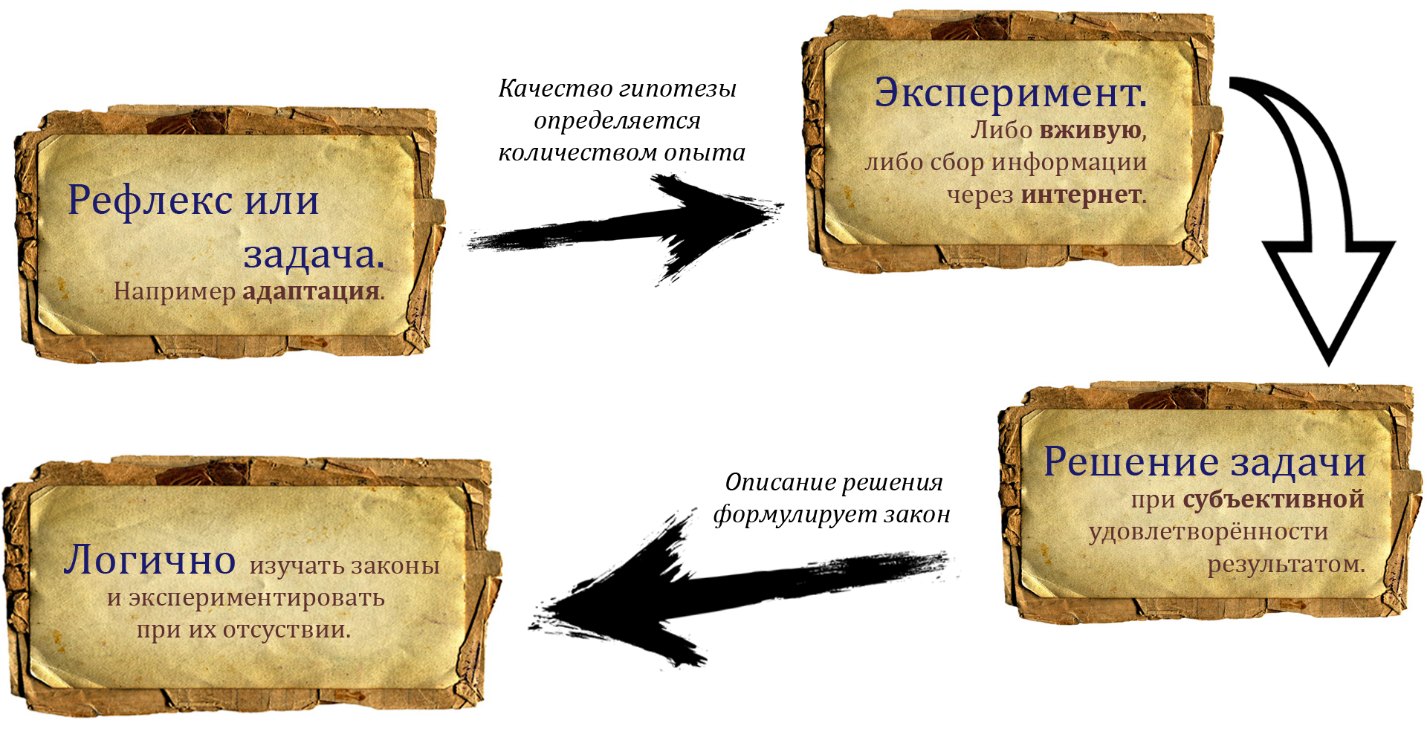 Ставим экспериментНачнём строить и объяснять структуру логики через понятие эксперимента.Термин. Эксперимент – это проверка предположения на практике.Каждый человек предполагает. Хочет или не хочет. Это происходит автоматически. Перед предположением происходит наблюдение и сбор информации. Наблюдает и экспериментирует даже младенец. Ему сложно осознанно формулировать задачи из-за недостатка опыта, но рефлексы спасают.Термин. Рефлекс – автоматическая реакция, которая не требует осознанности.Младенец складывает губки и водит головой так, что напоминает локатор. Так его организм автоматически реагирует на недостаток пищи. Это и есть рефлекс. Небольшое пояснение: в данной книге понятие "рефлекс" является синонимом понятия "инстинкт".Младенец настраивается на волну молока, которое он должен добыть. Не добудет – умрёт. Сбор информации ведётся через обоняние, которое у него развито лучше, чем у взрослых и состоявшихся людей.Основываясь на данных обоняния, младенец строит гипотезы. Где-то пахнет сильнее, значит, молоко ближе. При этом мама может прятать сосок или переваливаться с боку на бок. Это будет усложнять решение задачи и заставлять ставить новые эксперименты.Термин. Адаптация – это процесс выполнения задачи выживания.Что человеку необходимо? Воздух, стая, пища, размножение. Стая стоит перед пищей, потому что так исторически сложилось. Человек плохо питается в одиночку, если находится в диких условиях. Хотя и сейчас поход в магазин необходим.Но и сегодня есть люди, которые любят лазать в горы или пещеры, ставить себя в дикие условия. Этого требует стая. Альпинист редко осознаёт, что лезет на гору, чтобы лучше чувствовать себя на земле. В своих действиях человек исходит из требований стаи. Это вопрос власти и иерархии, который мы подробно обсудим после вопроса стаи. Ибо одно без другого не существует.Куда же нам впихнуть понятие "потребности", которое одолевает психологию уже десятилетия? Под потребностью принято понимать осознанное или неосознанное желание человека, которое он рождает относительно личного опыта и обстановки. Мы же будем исходить из того, что человек – часть стаи. Изначально человек рождает лишь рефлекс, но стая помогает ему стать осознанным.У эволюционной психологии достаточно расхождений с теориями, которые ставят в центр мироздания человека с его личными потребностями. При этом, откуда берутся "личные потребности", определяется и объясняется не всегда, что требует дополнительных размышлений, а в идеале – экспериментов.Эволюционная психология завязана на эволюционную биологию и питается её изысканиями. Поэтому считает важным опускаться в цепочке потребностей до губок и бактерий. Также важно понимать, как всё-таки появились многоклеточные. Почему одни организмы остались одноклеточными, а другие пошли дальше?Биология развивается. Психология – за ней. И при этом отстаёт. Биология изучает весь организм. Психология сосредоточена на мозге, а он пока наименее изучен. Мы находимся в ловушке незнания, а именно отсутствия возможности объективно сканировать психические процессы и применять математику к психологии.В этой книге мы будем пытаться изучать человека, как животное. Это будет эксперимент, потому что логика подсказывает, что двигаться нужно именно в этом направлении. Причём логика неформальная. Для формальной у нас не хватает данных.1.2. Что такое логика?Открывая вопрос логики, мы открываем вопрос научного мышления, или научного метода познания. Но к чему? Мышление выполняет функцию. Само по себе оно тупиково или зацикленно. Можно сказать, бесполезно.В книге мы будем исходить из гипотез эволюционной психологии. Официальной позиции, зачем появилась психика, пока нет. Мы слишком поверхностно проникли в голову, чтобы понять закономерности развития психики.Ещё совсем недавно, буквально несколько поколений назад, общемировой тенденцией было отделять человека в особую категорию животного мира. Даже животным человека старались не считать и не называть. Это считалось вполне себе оскорбительным.Наша задача – двигаться к более спокойному восприятию человека как части биологических процессов. Мы состоим из тех же клеток, что и стандартные животные. Являемся обычным многоклеточным организмом, и наш мозг вполне стандартен.У нас есть развитые участки мозга, а именно лобные доли и неокортекс. Предположительно, их развитость является следствием адаптации к тяжёлым условиям выживания в прошлом и повышенной стайности в настоящем.Гипотеза стайности займёт важную часть нашей книги. Я буду её писать, а ты читать. Это, кстати, тоже проявление стайности. Я пишу книгу не для себя, но в том числе и для себя. Её задача – навести дополнительный порядок в моей голове, а другая задача – сделать её интересной для тебя. Настолько, насколько у меня получится. Требований никаких нет, кроме структурности и последовательности повествования.1.3. Универсальность логикиНачнём с того, что логика не всегда научно идеальна, но она всегда есть. Можно сказать, что у каждого человека "есть своя логика". Хотя это не совсем точная формулировка. "Каждый человек пользуется логикой, но по-своему" – так будет точнее.Пример. Дядя Вася любит квасить пиво. Осознав, что ему пора снова идти в магазин, так как очередная полторашка была осушена буквально две минуты назад, Василий начинает взвешивать количество оставшихся рублей. Их сорок три. На них он может купить пол-литра вкусного пива или полторашку, вкус которой ощущается ближе к окончанию объёма. Вася задаётся вопросом о том, что он хочет – вкусить прекрасный плод модного пивзавода или жирануть до беспамятства. Вариант нажраться выигрывает, потому что тяжесть бытия становится окончательно невыносимой. Василий идёт в магазин и тратит сорок три рубля на полторашку.Это пример логики бухающего человека, которого дико интеллектуальным и идеально мыслящим не назовёшь. У человека однозначно есть определённые проблемы в жизни, которые он создал собственной глупостью, которая, в свою очередь, была спровоцирована средой существования в далёком детстве. При этом, если мы будем рассматривать, в какой именно пошёл магазин Вася, это будет другая логика.Продолжение примера. Надевая модный пиджачок, дядя Вася решил определиться, какой именно магазин ему осветить своим незабываемым присутствием. Есть магазин "Кедр", который находится в соседнем доме. Есть магазин "Спутник", в котором иногда бывают самые любимые сорта Василия, но путь к нему дальний. Есть магазин "У Бори", где можно встретить друзей, которые подкинут деньжат или, на худой конец, составят компанию. Душа подмывает отправиться к Борису, но тяжесть бытия продолжает давить, и Вася понимает, что скоро вырубится. Выдержать джентельменскую посиделку явно не удастся. Ощущения в ногах подсказывают, что дальней путь невмоготу. Вкус и сорт сейчас не важен, поэтому однозначно "Кедр", ибо самый важный фактор на данный момент – расстояние.Я специально взял вопиющий пример для более выпуклой демонстрации важного момента. Когда ты смотришь на глупого человека, тебе кажется, что у него нет логики. Когда ты анализируешь собственную глупость, тебе кажется, что у тебя нет логики. Если же взглянуть глубже, не торопясь разобрать последовательность мыслей, то логика обнаружится. Но она будет несовершенна. Логика дяди Васи несовершенна относительно социальных норм. Твоя логика несовершенна относительно поставленной задачи, потому что ты её не достиг. Например, ты хотел приготовить рассыпчатый рис, а он слипся. При этом важно отметить, что логика дяди Васи безупречна относительно его задачи нажраться. Однако и дядя Вася даёт сбои.Продолжение примера. Придя в магазин "Кедр", дядя Вася обнаруживает, что полторашки закончились. Однако то самое вкусное пиво в наличии. Денег хватит лишь на пол-литра. Василий никогда так не рисковал. Задача привычна и ясна – нажраться. Возможно ли нажраться с ноль пять дорого для Васи пива? "Эх, была не была! Будем ставить эксперимент!" Вкус Вася ощутил, а вот усовершенствования опьянения – нет. Василий умеет чувствовать тонкие полутона пьянства. Опыт подсказывает ему, что менее вкусные ноль пять уносили его эффективнее. Эксперимент признан провальным. В следующий раз Василий прогуляется до "Спутника", если вдруг "Кедр" снова разочарует отсутствием полторашки.Дядя Вася поставил эксперимент и определил решение задачи, которым будет пользоваться в дальнейшем. "Не надо пытаться нажраться с ноль пять!" По сути, он создал закон.Термин. Решение задачи – это желаемый результат эксперимента.Термин. Закон – это описание решения задачи.Когда-нибудь Василий снова рискнёт и поставит новый эксперимент. А пока будет действовать классически, то есть по старому закону полторашки.Возьмём другого важного участника нашей жизни. Ребёнка. У ребёнка мало опыта, но логика присутствует.Пример. Виталик любит конфеты. Он хочет есть их много-много, потому что они вкусные. "А зачем жить, если не есть вкусное? Оно же вкусное!" – предполагает Виталик. Он не понимает маму, которая не даёт ему конфет. "Почему она не даёт мне конфет??? Почему??? Они же такие вкусные!!! Вкусное надо есть!!!"Логика ребёнка проста. Если вкусно, то логично есть. Есть много. У Виталика есть даже подобие закона: "Вкусное приносит удовольствие, поэтому его надо есть. При первой возможности!" И надо отдать должное, Виталик законопослушен.В зависимости от определения логики можно постановить, что человек обладает ею изначально или приобретает. Формальная логика вполне себе приобретается, так как требует процесса образования индивида другим индивидом. Неформальная логика тоже вполне себе приобретается, так как искусству аргументации необходимо и можно учиться. Мы будем говорить о субъективной логике человека.Термин. Субъективная логика – это процесс поиска решения задачи на основе личного опыта.И это вполне субъективное определение логики на основе моего опыта. Учитывая, что книгу пишу я, то позволю себе дополнительную дерзость. Вся логика, о которой говорится в этой книге, именно субъективная. Для упрощения повествования я не буду об этом напоминать.Только один раз. Субъективная логика имеет врождённый характер. У младенца есть задача, и он ставит эксперименты с целью её решения. Он и так подлезет под мамин сосок, и вот так, и ещё вот сяк. Можно сказать, что человек обладает неутолимой жаждой к экспериментированию. Правило. Чем важнее задача, тем сильнее жажда к эксперименту.Для постановки эксперимента требуется придумать гипотезу. Кажется, что младенец ищет сосок автоматически. Но даже он изучает то малое пространство, в котором живёт. Изучает своё местоположение. Изучает местоположение груди. Вроде бы приноровился. Ан нет. Мама подвинулась. Изучаем новое положение тела и относительно него вычисляем положение соска в пространстве.Термин. Гипотеза – это предполагаемое решение задачи.Эксперимент необходим для адаптации. Гипотеза необходима для эксперимента. Для гипотезы необходимо наблюдение. В мире слишком много сосков и методов заворачивания в пелёнку. Дети рождаются слишком разного роста и веса. Мамы слишком по-разному лежат. Питаться без усилий не получится. Придётся экспериментировать.Младенец использует логику. Как и Виталик. У Виталика задача в получении удовольствия. Виталик предполагает, что лучшим источником радости является безмерное потребление конфет. Он пытается поставить эксперимент, но мама ему мешает.Дядя Вася ставит ту же задачу. Удовольствием в его случае является отключение от насущных жизненных проблем. Предположение дяди Васи состоит в том, что алкоголь поможет всецело забыться и кайфануть от бытия. Эксперимент уже давно поставлен, да и мама уже не мешает. Можно сказать, что Василий уже вывел логику расслабления в закон. Васе можно задавать задачки, как быстрее довести себя до определённого состояния опьянения. Он экспертно ответит.Есть мнение, что у интеллектуального взрослого логика будет отличаться от логики ребёнка или бухарика. Практика показывает, что механизм логики тот же. Отличается лишь задача, которая направляет логику в более социально приемлемое русло.Пример. Научный сотрудник Кирилл пытается определиться с тем, как ему оплодотворять инфузорию-туфельку (задача). У него есть вариант выбить у руководителя средства на создание новой среды обитания для туфелек, в которой они могут продемонстрировать новое поведение, что даст более чистый результат (гипотеза). При этом он понимает, что может напрячься сам, вложить немного своих денег, усовершенствовать эксперимент и добавить ещё несколько инфузорий для чистоты эксперимента, договорившись с коллегой, который прослыл местным поставщиком инфузорий (гипотеза). Также есть вариант оставить всё как есть. Банально отчитаться о проделанном эксперименте и поставить галочку, которая так важна руководителю. При этом сам Кирилл получит мало удовольствия и удовлетворения от проделанного опыта (гипотеза). Кирилл решается обратиться к руководителю в надежде, что прошлый опыт будет опровергнут (эксперимент). Ожидаемо руководитель пронзил Кирилла жёстким, но логичным отказом (конец эксперимента). Кирилл возвращается к мысли самостоятельно усовершенствовать эксперимент и отправляется к коллеге-поставщику (решение задачи).Это абсолютно фантазийный пример, который я придумал на ходу. Биологи могут смеяться. Вызвать смех было одной из задач примера, поэтому я специально выбрал такую логику написания и провёл эксперимент. Если брать пример более практичный, то я вынужден прибегнуть к своей области.Пример. Психолог Василиса столкнулась с пациентом, который ей не ясен. Первый случай в практике, благо Василиса недавно практикует, но уже неплохо работает с тревожными расстройствами. А вот сексуальные проблемы – это что-то новенькое (задача). Василиса решается взяться за дело, подтянуть теорию и открыть для себя новое направление (эксперимент). Так как проблема человека лежит в сфере возбуждения, Василиса решает связать нынешнюю проблему пациента с его первым сексуальным опытом. Скорее всего, он был травмирующим (гипотеза). Одна встреча, вторая. Как бы Василиса ни пыталась найти изъян, с первым сексуальным опытом у него на удивление всё хорошо. Может, стоит копнуть ещё глубже, в установки авторитетов? Там может быть запрет на сексуальность (гипотеза). Уже через двадцать минут обсуждения стало ясно, что бабушка пациента была абсолютной ханжой и запрещала мальчику дотрагиваться до полового члена. Первый секс был под алкоголем, что затуманило память и позволило расслабиться. Всё сходится. Следует понизить авторитет бабушки и освободить пациента от ханжеских установок (решение задачи).Ты можешь ставить любую задачу. Как бы примитивна или умна она ни была, в ней будут свои тонкости, которые можно оттачивать годами. Поэтому важно относить логику к решению задачи, а не к интеллектуальности человека, тогда будет легче понимать разные логики у разных людей.Зачем понимать логику поведения другого человека? Логика Виталика достаточно примитивна, и его можно считать тупым ребёнком, над логикой которого не стоит заморачиваться. Однако не исключено, что тогда из Виталика вырастет дядя Вася. Если ты будешь интересоваться логикой своего ребёнка, то ты сможешь понять, как её усовершенствовать. То же самое касается твоей логики. Чем лучше ты понимаешь свою нынешнюю логику, тем легче тебе адаптироваться и эффективно желать.Какие задачи ты ставишь перед собой? Какие гипотезы строишь? Когда человек только начинает разбираться в логике, то сразу встречается с огромным соблазном прекратить, потому что потихоньку начинает понимать убогость своей нынешней логики. Проще говоря, собственную тупость. Пока тупость осознаётся, есть соблазн закрыть глаза, представить себя умным и уйти в самообман.Если же ты проходишь этап отрицания и принимаешь собственную глупость, то начинается процесс интенсивного развития. Ты начинаешь подтягивать всевозможные области своей жизни. Начиная с наиболее важных, типа самочувствия, профессиональной деятельности и личной жизни. Сила логики в том, что она универсальна.Пример. Коля любит водить экскаватор. Он много практиковался, что неминуемо привело к тончайшему управлению огромной машиной. Что надо вырыть? Глубокую яму или снять верхний слой земли? Говорите, сколько сантиметров. Коля сделает! Однажды Коле понадобилось перекопать участок. У дяди Пети есть трактор. Они с Колей в хороших отношениях. Дядя Петя предложил свою помощь, но Коля решил попробовать сам и попросил лишь трактор. Ковш другой, но принцип тот же. Несколько неловких движений, и Коля уловил ту небольшую разницу, которая отделяет властелина экскаваторов от владыки трактора. Было и то время, когда у Коли не ладились отношения с женщинами. Одна бросила, вторая не обращает внимания, третья хочет дальнобойщика. Не стал Коля отчаиваться. И экскаватор когда-то не давался Николаю. Но он не отступил, сдюжил. Главное – практиковаться! Решил Коля общаться с бабами, дабы опыту набираться, и так быстро нахватался, что стесняться перестал, а там и любимая появилась, с которой они и сейчас катаются на экскаваторе.Все мы начинаем жизнь с большого количества наивных гипотез и дерзких экспериментов. Из гипотез остаются только практичные, а дерзкие эксперименты сменяются стабильным образом жизни. Твоим субъективным законом жизни. Гипотезы и эксперименты позволяют родить образ жизни. Поэтому важно отметить, что тебе мешает строить гипотезы с ставить эксперименты, то бишь изучать жизнь методом логики.1.4. Тормозим экспериментМешают запреты. Самый мощный запрет, который блокирует изучение жизни, – это запрет на ошибку. Причём как на свою ошибку, так и на ошибку других. Важно отметить, что любой запрет на ошибку блокирует набор опыта.Правило. Запрет на ошибку мешает набирать опыт и усложняет решение задач."Не бери это", "не делай так", "давай осторожней", "отойди, всё равно у тебя не получится". Любой, кто слышал эти фразы, привык сомневаться в себе. Годы сомнений приводят человека к требованию идеальных результатов. Идеальности можно достичь только при реализации отработанного поведения. Для отработки поведения нужно экспериментировать. Запрет на ошибку лишает возможности экспериментировать и запирает человека в рамках прошлого опыта.Пример. Володя любит делать всё идеально. Володя умён и не берётся делать то, что делать не умеет. К этой гениальной формуле Володя пришёл в 17 лет. До 17 лет Володя успел научиться неплохо работать в ворде и экселе, плюс немного освоил 1С. С "немного освоил" далеко не уедешь, так что 1С пришлось отложить.Теперь Володя работает в логистике. Ему дают листы А4, в которых много цифр, и он перебивает их в эксель. У Володи хорошо получается, и ему дают всё больше и больше А4. Володя чувствует себя востребованным, но страдает от монотонности работы. Однако ничего другого Володя не умеет, потому что делает только то, что хорошо получается. Ещё иногда Володя пишет заявления в ворде. Он доволен быстротой и безошибочностью набора текста.По Володе конкретно проехалась мама в детстве. Или бабушка. Они запрещали Володе отходить от инструкций, которые прописаны традициями и дополнялись учительскими просьбами в школе. Надо делать правильно и никак иначе. Лучше никак не делать, чем неправильно. Иначе! Иначе... наказание, то бишь осуждение. Володя не любил, когда мама и бабушка ругали его. Ему казалось, что он теряет безопасность. Володя подрос, а привычки остались.Володя не понимает, что проблема в его голове. Он даже не понимает, что есть проблема. Он уверен, что ошибки имеют только одно значение –отрицательное. Запрет на ошибку появляется в семье и закрепляется в школе. Сложно сопротивляться, когда всё детство окружающие говорят об идеальности и требуют её. Требование запугивает. Ребёнок подчиняется.До полового созревания ребёнок легко отключается от внутренних размышлений. Ему нравится окружающий мир. Но чем глубже ребёнок погружается в мир внутренний, тем яснее ему становится, что ошибаться нельзя. Слова родителей высвобождаются из памяти и проникают в лобные доли, которые, предположительно, отвечают за прогнозирование.В подростковом возрасте особую важность приобретают связи с общественностью, конкретно – со сверстниками. В первую очередь – с противоположным полом. Хочется планировать, как девушка или мальчик отреагируют на тебя. Чем больше нравится мальчик или девочка, тем важнее их реакция, тем сильнее хочется её спрогнозировать. А в голове всё то же: "У тебя не получится!" Негативный прогноз убивает мотивацию. Эксперимент откладывается, а гипотеза "как подкатить" вовсе не рассматривается."Любименький мой, самый любименький", "Моя принцесса, как я люблю тебя", "Принц мой, иди отдохни, мама всё сделает", – и мама принесёт всё на блюдечке с голубой каёмочкой. Главное, чтобы ребёнок не утруждался. Родитель думает, что отсутствие утруждения автоматически приведёт к счастью. Мама безошибочна и всегда великолепна. Ребёнок не умеет испытывать дискомфорт, что делает его дико требовательным к людям, которые встретятся на его пути в далёком и недалёком будущем.Капризы и агрессивные требования заменяют принцессам и альфачам изучение жизни. Однако избалованные люди имеют свою логику. Она примитивна, находится на уровне ребёнка, но она есть. В ней очень важно объяснить себе, что "Я всегда прав!" При этом "Я очень хороший и желанию всем добра!" Ещё можно: "Если бы люди меня слушались и делали то, что я говорю, то на земле наступил бы рай:)" Или, как минимум, до бесконечности отдалился ад. Примерно в таких наивных иллюзиях живут садисты.Садизм – это желание запугать человека и управлять им в своих интересах. Изначально ребёнок не хочет никем управлять. Он просто живёт. Но если мама является фанатом жертвенности, то она сама приучает ребёнка быть капризным и требовательным.Ребёнок становится взрослым, набирается мозгов, но тратит их на конфликт, потому что привычка получать идеальное безошибочное обслуживание въелась буквально с молоком матери. Невозможно представить жизнь другой. Невозможно жить без облизывания себя. Причём в идеале – сторонним языком.Пример. Оксана любит, когда Наташа выполняет её работу. Иногда приходится потрудиться, чтобы уговорить Наташу помочь и уйти пораньше, но чаще достаточно рассказать слезливую историю. Про больной зуб и стоматолога, проблемы у мамы или свидание с потрясающим парнем, на которое никак нельзя опоздать. "Ну ты же меня выручишь, Наташ? Ты же такая у меня хорошая!"В один ужасный день, к удивлению Оксаны, у Наташи накопилось, и она отказалась взять часть работы на себя, сказав, что устала помогать, когда ей никто не помогает. Оксана постаралась вспомнить, когда помогала Наташе, сформулировала что-то несуразное и психанула. Перестала разговаривать с бывшей подругой. Целых два дня сидела с кислой миной. Сработало. Наташа не выдержала, почувствовала себя виноватой и извинилась перед Оксаной за то, что отказалась делать её работу.Это было единственное исключение из правил. В остальном Оксана имеет достаточно свободный график, потому что не любит свою работу. В целом жизнь скучна, а на работе ещё скучнее. Но Оксана уверена, что найдёт мужчину, который оценит её и вырвет из этого болота, одарив всеми благами цивилизации. Не так важно, какой он будет человек. Важно, чтобы ценил прекрасную женщину, которая рядом с ним. Пусть Наташа работает, а Оксана будет жить и ждать принца.Женщины чаще давят через чувство вины. Входят в состояние несправедливо обиженной принцессы, капризничают и получают своё силами первого попавшегося доброго человека, который хочет, чтобы все были счастливы. Мужчины предпочитают прямую агрессию. Я не буду писать пример, потому что там будет слишком много мата. Альфач не переносит, когда что-то идёт не по его плану, который он мог придумать полчаса назад. Возможно, неожиданно для самого себя. Но "план есть, и он должен быть выполнен!" Желательно, кем-то добрым и ответственным. Поиск исполнителей начинается немедленно. Люди, которые хотят успокоить перевозбуждённого от собственной гениальности альфача, попадают под шквал критики и претензий, которые призваны мотивировать исполнение. Под те самые претензии, которых удостаивалась мама, когда недостаточно ублажала любимого сына. Первый замотивированный шквалом критики приступает к исполнению под бдительным контролем. Альфач живёт в мире джиннов, которые исполняют его желания. Первым сверхджинном джиннов была безотказная мама. При этом сам альфач уверен в своей полезности, потому что без его нытья и криков мир остановится, так как вокруг сплошные ленивые дебилы.Со временем взаимный путь с дебилами расходится, а вот мама становится вечной жертвой. Требования растут, а мама стареет. Баловать мальчика – значит со временем стать для него "тупой мамой", которая не может соответствовать ожиданиям. Сын безжалостен, потому что привык жить безупречно. Но без мамы безупречно не получается, хотя по паспорту уже сорок первый год. Под горячую руку попадают все, кто не встраивается в идеальное будущее безупречного человека. Парадокс может доходить до того, что и мама, и слуги будут обвиняться в неумении читать мысли предводителя.Пример. Игорь работает директором строительной фирмы. У него в подчинении пара прорабов, у которых в подчинении 17 строителей. Игорь знает, что надо напрячь прораба и тогда он напряжёт строителей, и тогда они своруют меньше и почти уложатся в сроки. Сходка каждую неделю, на которой Игорь орёт и с пеной у рта обещает закопать прорабов, если они на этой неделе не сделают нужный объём работы. Время от времени в голову руководителя приходят глубокомысленные идеи о том, как и где сэкономить. Причём сэкономить так, чтобы заказчик не догадался. Самое отвратительное, когда приходится объяснять тупым прорабам гениальную идею. Их частичный мозг не может осознать суть замысла настолько быстро, насколько хотелось бы Игорю.Иногда Игорь устаёт и хочет всё бросить. Сколько можно орать? Да, это стройка, по-другому здесь не работается, но и Игорь не железный. Хочется понимания и доброты. Но страшно отпустить прорабов в грёзы удовлетворённости собой. Могут расслабиться и жёстко накосячить. Отпустить контроль над рабочими, которые наломают и наворуют. Игорь иногда хочет что-то изменить, но боится экспериментов. Надёжнее – по старинке. Просто нужно хорошо выспаться и завтра снова в бой с тупостью и непонимаем окружающего мира, включая конкретных его представителей.Не так важно, от кого мама требовала идеальности. От ребёнка или самой себя. Сам факт идеализации идеальности приводит к торможению интереса к миру. Мир неидеален. Имеет шероховатости и кочки. Мозг, привыкший к идеальной и плоской жизни, пытается их избежать. Каким способом? Один из самых популярных – избегать новых задач, оставаясь в плену привычных.1.5. Продолжаем экспериментВ целях перфекционизма, то бишь максимального избегания ошибок, ты можешь ограничить свою жизнь до мучительно праздного сидения дома. Лишь бы кто кормил. Казалось бы, жизнь остановилась и логика вместе с ней. Но нет!Это тоже эксперимент. Раньше ты экспериментировал, как адаптироваться и встроиться в жизнь на лучших условиях. Теперь ты размышляешь, как в неё лучше не встраиваться. Ты изменил направление логики, но продолжаешь её совершенствовать.Книгу ты читаешь не просто так. Ты ставишь эксперимент. Проверяешь, поможет ли она в решении задачи. Не совсем верно говорить, что есть правильный эксперимент, а есть неправильный. Есть требование рефлексов.Если ты перестаёшь есть, несколько месяцев не общаешься с живыми людьми или несколько лет размножаешься методом безопасного секса, то тебя расплющит. Ты пойдёшь жить обычной, правильной жизнью. Работать, общаться, заигрывать.Однако, если ты достаточно хитёр, чтобы общаться в онлайн-игрушках и дрочить на порнушку, то для полного счастья хватит заботливой мамы, которая приготовит обед и ужин. Благо кашку ты не любишь.Тогда ты можешь не волноваться при отсутствии социальной жизни. Ты не в стае, но стая тебя кормит, потому что мама ходит на работу или мерзкое централизованное государство платит ей пенсию, которую вы осваиваете.Эксперимент продолжается в любых условиях. Ты попал в рабство или концлагерь? Заработал денег, которых хватит на остаток жизни? Нашёл клад? Размножился? Или решил не размножаться принципиально? Эксперимент продолжается. Он продолжается всегда.Правило. Как бы ты ни жил, эксперимент продолжается.Ты продолжаешь набирать опыт в той среде, где обитаешь. Адаптируешься всё лучше и лучше. Продолжаешь строить гениальные гипотезы. Есть стереотипная жизнь, которой принято жить. Есть исключения. Есть особенные исторические события, которые заставляют сразу многих жить нестандартно. В любом случае без гипотезы, как жить ту жизнь, которую ты живёшь, не обойтись.1.6. ГипотезаГипотеза в переводе с греческого, а точнее, древнегреческого – это предположение. Так что обратим внимание на менее научный термин.Термин. Предположение – это предполагаемое развитие событий, которое приведёт к решению поставленной задачи.Как ты уже понял, в дальнейшем мы будем ставить знак равенства между терминами "гипотеза" и "предположение". Я буду чаще использовать термин "предположение", потому что он ближе моему русскоязычному уху. Хотя, если бы я занимался профессионально математикой, то мне была бы ближе "гипотеза". Это как предположение.Предположение требует проверки. В нём нельзя быть уверенным. Если ты уверен – это уже решение. Хотя можно хитрить. Ты можешь прикинуться, что уже понял решение, но не проверял его. Тогда есть вероятность, что ты обманываешь себя. Проверка – это действие на практике, а не в своих фантазиях.Пример. Юля влюбилась в Колю. Она уверена, что у них всё получится, потому что так должно быть. Юля не видит смысла сомневаться в своём предположении, потому что тогда она потеряет кайф от состояния влюблённости. Не полностью, но частично. Юля любит полностью и без остатка пылать чувством. Коля не первый в череде любимых мужчин, и с каждым Юля утопала в чувстве.Классический пример с Юлей. Иногда важно считать предположение окончательным решением вопроса, чтобы пережить желаемую эмоцию. Запретить иллюзию не получится. Человек скорее порвёт тебя на мелкие атомы, чем предаст чувство любви.Продолжение примера. Юля не очень расстроилась, что Коля не обратил должного внимания на её намёки и ужимки. Покрутилась вокруг него три месяца. Ну и что? Проплакала в подушку три недели в общей сумме. Ну и что? Просто он дурак, который не осознал свою любовь к ней, хотя она, безусловно, есть. Ничего. Осознает другой... Более сознательный.В какой-то период жизни каждый из нас по причине наивности и неопытности пытался перепрыгивать через эксперимент. Для детей это некоторая необходимость. Каждое своё действие дети мнят эффективным решением. Горький плач неудачи – это знакомство с реальностью. Знакомство, так сказать, с необходимостью эксперимента и набора опыта.Чем чаще человек совершает ошибки, тем быстрее он приходит к пониманию, что мир устроен не так просто, как казалось в детстве.Правило. Количество ошибок определяет скорость движения к научному мышлению.Конечно, если человек не фанат разбивания лба о различные преграды. Действительно, без подсказки обойтись сложно. Важно встретить на жизненном пути человека, который не только подскажет обратиться к логике, но и продемонстрирует это воочию. Особенно такая подсказка важна, если родители логикой принципиально не пользовались. В роли подсказки данная книга и пишется. Однако без определённого объёма ошибок человек не заинтересуется в необходимости самой подсказки.Логике предшествует чудотворное мышление. Иногда я называю его "магическим". Термин. Магическое мышление или антилогика – это необоснованная надежда на благоприятное стечение обстоятельств (чудо).Магическое мышление – это один из способов работы над ошибками. Ты надеешься, что ошибки являются случайностью и в дальнейшем тебе повезёт больше или сильнее.Продолжение примера. Юля встретила Виталия. Он обворожил её своей уверенностью и популярностью. Весь мир тусовки в Новогиреево крутится вокруг Виталика. Он классный! Юля уверена, что на этот раз ей повезёт, потому что не может же быть так, что ей всё время не везёт... На этот раз любовь должна случиться!Ты понимаешь, что ждёт Юлю дальше... Максимум Виталя будет более увлечён подсчётом сексуальных партнёрш, чем Коля. В определённый момент Юля задолбается и заинтересуется теорией построения отношений. Начнёт с "курса стерв", чтобы отомстить, а потом уже впитает теорию построения здоровых отношений.При использовании логики человек воспринимает происходящие события как задачи или проблемы, которые требуют приложения усилий для поиска решения. Ничего не случится само собой и просто так. Отдать решение воле случая – значит позволить другому человеку решать за тебя. Случая нет. Есть люди, которые создают проблемы и решают их.Важным свойством логики является последовательность. Под последовательностью понимается связь между двумя процессами. Чтобы вылить воду из кувшина, надо её туда налить. Чтобы выйти из квартиры, надо в неё войти. Чтобы застрять в лабиринте, надо в нём запутаться. Чтобы оказаться в проблеме, надо решить, что она есть. Чтобы решить задачу, надо её сформулировать.Правило. Чем лучше ты понимаешь, как проблема формировалась, тем легче её решить.Данное правило мы будем называть последовательностью формирования проблем и решения задач. Последовательность состоит из причины и следствия. Если ты не понимаешь, какие причины сформировали проблему (следствие), то ты не сможешь её решить. Если ты не понимаешь, какие действия следует совершить, чтобы решить задачу, то она останется нерешённой. В данном случае действия являются причиной, а решение – следствием.Термин. Последовательность – это понимание причин, формирующих следствие.Можно наметить связь с анализом и синтезом. Так и есть. Анализ является инструментом познания причин, а синтез помогает понять следствие. Я буду использовать понятия причины и следствия, потому что для меня лично оно привычнее. Хотя понимаю, что могу быть не прав. Ты можешь решить, что моя неправота является проблемой, которую можно проанализировать.Причины и следствия окружают нас повсеместно. Каждое твоё действие имеет причину (рефлекс или задача + предположение). Каждое твоё действие ведёт к следствию, а именно к результату эксперимента.Задача эксперимента в том, чтобы прояснить неведомую реальность. При этом люди имеют моду пренебрегать экспериментом. Либо осознанно, ради сохранения комфорта от незнания, либо по банальному непониманию, зачем он нужен.Экспериментированию мешает наивность детского мышления. Каждый проходит через тот прекрасный период жизни, когда хочется захватить наивность во взрослую жизнь. Захват наивности приводит к уверенности, что жизнь проста и ясна, поэтому изучать её глупо. Если не надо изучать, то надо делать. Делать то, что кажется правильным без весомой подготовки.Пример Юли актуален и здесь. Для контраста добавим пример Танечки.Пример. Танечка быстро оформилась и стала ловить взгляды мальчиков на себе. Взгляды отвлекали её от учёбы и даже раздражали. Пока ей самой не приметился Данил. Скромный парень, любящий учиться и не обращающий на неё внимания. Наблюдая за Юлей, которая была самой популярной девочкой в классе, Танечка взяла на вооружение наиболее скромные методики заманивания. Стала почаще проходить мимо Данилы. Болтала с подружками так, чтобы он слышал. Пару раз нарочито и высокомерно вызывалась помочь ему с домашкой, сохраняя абсолютный холод при сближении.Ничего. Ничего не работало. Данила был неприступен. Он в принципе не интересовался девочками. Такое ощущение, что он действительно полностью поглощён учёбой.Но азарт взял верх над Танечкой. Она не обращала внимания на тех, кто ею сексуально интересуется. Она хотела завоевать того, кто на данный момент асексуален. Растерянность не покидала молодое сердце. Танечка уже подумывала подкатить напрямую. Просто подойти и предъявить Даниле за то, что он не обращает должного внимания по её направлению. Прямо сказать, что он ей нравится, и посмотреть, что будет. Однако риск для самооценки велик.Таня засела за интернет и стала собирать информацию о том, как подкатывать к мальчикам. По началу были тупые видосы с примитивными советами, типа подкатить к его другу. Потом Таня перешла на более серьёзные видосы и столкнулась с информацией о том, что "первые любови" по своей логике глупы и поэтому в большинстве своём неудачны.Поговорив с двоюродной сестрой и мамой об их опыте и получив конкретный совет, что не стоит торопиться, Таня рассудила, что действительно, не время. Гормоны – это прекрасно, но, признаться честно, отношения сейчас будут ненужными и лишними. По сути, только мешающими. Как и Даниле, похоже. Таня решила сосредоточиться на учёбе, а любовь отложить на потом, когда созреет.Сбор информации является прекрасной альтернативой эксперименту. Под экспериментом понимается подкатить к Даниле и посмотреть, что выйдет. Сбор информации позволяет изучить опыт тех, кто уже делал глупость, и благоразумно отступить.Есть поверье, что всё надо проверять на личном опыте. Оно действенно для детей, особенно когда лобные доли не мешают творить фигню. Чем хуже развит мозг, тем сложнее усвоить чужой опыт. Для его усвоения требуется крепкая память, мощное воображение, стратегическое планирование.Чтение вслух, пожалуй, крайне положительно влияет на развитие памяти и воображения у самых маленьких. Ребята постарше могут переходить к самостоятельному чтению и удесятерять эффект. При том и тем и другим требуются спокойные взрослые в зоне наблюдения. Так минимизируется хаос в голове, который мешает концентрироваться на информации.Если же мы имеем дело с современным ребёнком, который поглощён играми в гаджетах и интеллектуально ограниченными блогерами в интернете, то ситуация решается по-другому. Обсуждение того, как ребёнок поиграл в игру, позволяет напрягать память и воображение. Чем с большим количеством ребят идёт обсуждение игр, тем лучше. Детям тяжело объяснять что-либо, мозг буквально закипает, а игра – лишь стандартизированная тема для обсуждения.Блогеры помогают детям изучать новые формулировки. Родители редко имеют возможность постоянно быть в диалоге с ребёнком. Блогеры имеют такую возможность, потому что их много. Дети любят скакать с одного на другое. Набираться разных "крутых фразочек". Слушать, как сами блогеры рассказывают о том, как играли в стандартные для обсуждения игры. Ребёнок получает пример более ёмкого объяснения интересующей его темы, старательно запоминает и потом пересказывает мнение разных блогеров в собственном рассказе. Плюс блогеры стараются использовать яркие фразы, что активирует воображение ребёнка.Однако минус гаджетов и "блогеров для детей" в том, что они не убирают хаос, а, скорее, усиливают его. Дети нетерпеливы и наивны. Им кажется, что следующее видео будет ещё интереснее и понятнее. Если же оно оказалось пустышкой, то дети забывают, какое смотрели до этого. Получается то самое "клиповое", а я бы сказал "кликовое" мышление. Поэтому родители, демонстрирующие, как обуздать хаос в голове, ещё более необходимы.Если взглянуть в будущее, то можно предположить, что детский блогинг через 20-30, то бишь примерно 25 лет, начнёт уходить в небытие, сменясь следующей формой взаимодействия детей с действительностью. Я рискну предположить, что это будут индивидуальные онлайн роботы-помощники, которые будут отвечать на все интересующие ребёнка вопросы. Конечно же, робота можно будет назвать так, как нравится, и придать ему вид, который нравится. При этом поиск в интернете будет совершаться через этого робота, в которого будет встроена прошивка, удовлетворяющая уже самые яркие тревоги родителей.При этом так же будут нужны стандартизированные игры. Такие игры будут нужны всегда, потому что они сплачивают детей через обсуждение некоего единого процесса. Они превращают детей в единую общность, позволяя им развиваться в меньшей зависимости от взрослых.Это сценарий будущего для капитализма. При социализме будет немного по-другому. Менее индивидуально и более интеллектуально, с конкретным целеполаганием. Но при любом экономическом строе эффективность сбора информации увеличивается, потому что информация с каждым десятилетием становится всё более доступной. Это естественное следствие техноразвития человечества. Чем доступнее информация, тем больше появляется мыслителей, которые разжевывают информацию для лучшего переваривания слушателями. Поэтому эксперимент уходит на второй план. По факту, то бишь на практике, уже сейчас проверка большинства гипотез происходит методом сбора информации в интернете. Однако эксперимент остаётся необходимым при решении прогрессивных задач. Для подробности вынужден привести пример из своей практики.Пример. Игорь начинал работать психологом с ожиданием, что будет вкладывать в головы людей просветлённые истины и делать их счастливыми. Практика работы показала, что просветление быстро принимается человеком, но также быстро отвергается, как только в жизни вновь проявляются серьёзные проблемы. Заниматься усилением самообмана Игорю было скучно, поэтому он решил копать в целях раскопать хоть что-то.Поначалу получалось пользоваться тем, что Игорь изучил в книгах и на психологических семинарах. Однако раскопки потребовали новых знаний, которых взять было неоткуда. Игорь чётко переключился на собственную психику, а конкретно на одну из её частей – воображение.Схема следующая. Сначала Игорь собирает информацию у человека о его проблеме. Обычным вербальным путём. Потом ставит себя на место человека, моделируя проблему в своей голове. Наличие личных проблем в прошлом и хорошее понимание рефлексов помогают Игорю найти противоречия в рассказе человека, уточнить нужные моменты и усовершенствовать модель. Затем Игорь формулирует то, что мешает человеку решить его проблему. Формулирует и объясняет так, чтобы человек смог воспроизвести своими словами. Затем человек пробует сформулированную гипотезу на практике. По сути, происходит эксперимент.На следующей консультации идёт обсуждение результатов. Если человек удовлетворён, то гипотеза признаётся верным решением. Если нет, то цикл повторяется.Примерно так я приходил почти ко всему, что будет описано в данной книге. У меня были исследования мыслителей прошлого, достаточно глубокая проработка своей психики и небольшая практика в работе с другими людьми. Всё это было перед началом практики. Первый год практики можно назвать малоэкспериментальным, потому что я использовал общепринятые техники в психотерапии. А вот с 2012 года я стал экспериментировать, усиливая интенсивность с каждым годом.Каковы результаты? Обладание редкой информацией, которую можно не только передать, но и применить на практике. Через сбор информации я бы не смог обнаружить эту редкую информацию. Поэтому можно подвести итог, что эксперимент остаётся и останется актуальным, когда требуется поиск редкой информации для решения нестандартных задач.1.7. РешениеЧто говорить о решении? Тут и так всё ясно: нашёл решение и радуйся. Не нашёл? Пробуй ещё. Так оно и есть. Решение является лишь следствием верных шагов, перечисленных выше.Следствие, безусловно, приятное. Особенно, когда решение новое и крайне актуальное. Когда ты используешь привычное решение, не раз опробованное на практике, то на особый восторг не рассчитывай. Всё приедается.Пример. Катя очень рада, что привлекла внимание Валентина к себе. Наконец-то привлекла. Ей очень помогли советы Тани. У Тани тоже появился новый молодой человек. Ну как сказать, новый. Третий за последний год. Когда Катя прыгала от радости, получив приглашение на свидание, Таня грустно смотрела на неё. Она вспоминала ту радость от первых свиданий, которая напитывала её сердце. Тане казалось, что сердце бездонно. Теперь Таня задаётся вопросом, куда делось это чувство наивной радости. "Видимо, растоптано опытом", – подумала она.Пора радостных свиданий прошла. Сейчас Тане казалось, что она потеряна. Хотя можно ли потеряться в жизни, если никогда не имел ориентиров? Её волновало и даже тревожило непонимание своих желаний. Пока Катя прыгала и благодарила, Таня думала об усталости. О том, как завязать со свиданками и заняться чем-то интересным. То, что у Кати вызывало бурю эмоций, для Тани было нормой.При этом решение статично по своей сути. Придя к решению раз, ты уже имеешь его в своих инструментах. Искать второе решение той же задачи кажется неразумным. Лучше потратить время и энергию на решение следующей задачи. Решение достигается один раз и фиксируется в памяти.Если ты долгое время крутишься вокруг одной проблемы или имеешь рецидивы, то есть вроде бы всё хорошо, но потом снова плохо, то ты ещё не нашёл решения, а балуешься его суррогатами. Торопишься издать "клич победы" вместо того, чтобы убедиться в её наличии. Эффективность решения видна не сразу. Иногда приходится подождать некоторое время.Пример. В пятницу Валентин сходил на собеседование. Прошло всё успешно. Девушка ему улыбалась и сказала, что обязательно перезвонит. Валя уже запланировал выход на работу во вторник. "Ну, если во вторник уже на работу, то можно и тусануть на выходных", – уговорил сам себя Валентин.В субботу Валя сходил с парнями в барчик и подарил подарочек своей девушке, сообщив ей, что во вторник ему на работу. В воскресенье сидели с девушкой дома. В понедельник она пошла на работу, а Валя ждал звонка. По каким-то странным причинам его не произошло. "Ну, позвонят завтра", – решил Валя.Валентин до четверга кормил себя обещаниями, а потом понял, что надо продолжать искать работу. Хочется, чтобы решение проблемы было быстрым и молниеносным. Но она не решится сама собой. Сначала нужно качественно сформулировать задачу, потом придумать способ реализации, то бишь гипотезу. Возможно, Валентин даже не понимает, на какую работу хочет идти и что хочет получить от работы. Если задача не сформулирована, то и гипотеза пойдёт по тому же пути, а эксперимент и вовсе разочарует. Решение не будет найдено, и придётся начинать сначала.При этом можно успешно кормиться самообманом, что "всё хорошо". Самообман может растянуть поиск эффективного решения на месяцы и годы.Если же ты найдёшь эффективное решение, то оно станет частью твоего опыта и никуда не денется. Ты сможешь обращаться к нему в любой нужный момент. Мы много говорили о логике решения задач, но мало об опыте. Хотя этот термин пронизывал всё наше повествование.Термин. Опыт – это сумма решённых задач.Основной информацией, которую склонен запоминать мозг, являются наиболее яркие переживания. Любые сильные, мощные переживания положительного и отрицательного характера впаиваются в память и управляют твоим дальнейшим поведением. Интересные размышления, которые приводят тебя к решению важных задач, так же качественно фиксируются в памяти. Они важны для выживания и повышения качества жизни.Действия тоже нельзя отбрасывать. Память о ярких событиях, в которых ты принимал активное участие, тоже прекрасно фиксируются в памяти и становятся твоим достоянием на всю жизнь.Память старается экономить место и энергию. Поэтому запоминает яркое, пронизывающее тебя насквозь. Такие воспоминания являются эффективным опытом. Так же, как и повторяющиеся действия. Свою память можно насытить огромным количеством фактов, но фиксироваться будет то, что применимо на практике. Мозг не эрудит, а в первую очередь практик, экономящий энергию.Пример. Олег очень много читает. Олег ценится на своей кафедре. Он как ходячая энциклопедия, которая может дать ответ на любой вопрос. На кафедре даже устраивали соревнование, кто первый задаст Олегу вопрос, который останется без ответа. Не выиграл никто. После этого Олега решили отправить на телек в "Свою игру". Олег не отказался и хорошо себя проявил. Проиграл, но боролся до конца.У Олега есть жена Оля. Она мало знает и на дружеских посиделках Олега молчит и часто улыбается. При этом Оля знает, как десять часов провести с тремя детьми в одном помещении и выйти достаточно бодренькой. Она решает все вопросы по ЖКХ и принимает стратегические решения по вопросам развития семьи. Оле пришлось этим заняться, потому что Олег сказал, что ему будущее неинтересно. Вот прошлое – другой вопрос. Также Олегу неинтересно готовить себе пищу, ходить в магазин, вести бюджет. А вот уборка – это его.Кто из них тупой, а кто умный? Оля или Олег? Правильный ответ – оба, но в разном. При этом у Оли больше эффективного опыта, потому что её навыки будут востребованы всегда. Если же Олег лишится своего места на кафедре и о нём забудут интеллектуальные телепередачи, то большая часть его опыта окажется неэффективной и будет постепенно забываться.Опыт – это всё, что хранится в твоей памяти. Твоя задача – расширять свои познания. Но не стоит набирать много информации, которую сложно применить на практике. Она не усвоится. Формулируй задачи, используй логику – находи решения. Готовые, проверенные на практике решения – это самый полезный опыт.При этом логика у Оли с Олегом работает одинаково. Она не зависит от того, что считается в обществе "сложным", а что "простым". Решение любой задачи требует универсального подхода. Им пользуются все. Кто-то более осознанно, кто-то менее.Краткое содержаниеТезисно изложим содержание главы, дабы закрепить основные положения. И будем придерживаться данной традиции впредь.1. У каждого человека есть логика.2. Свою логику можно осознать и усовершенствовать.3. Изначально логика работает неосознанно.4. Логика подразумевает наблюдение, постановку гипотезы и эксперимент.5. Субъективная логика является подразделом неформальной логики.6. Человек – неутомимый экспериментатор, независимо от образа жизни.7. Качество гипотезы зависит от количества опыта.8. Опыт – это сумма решённых задач.Схема 2. Механизм логики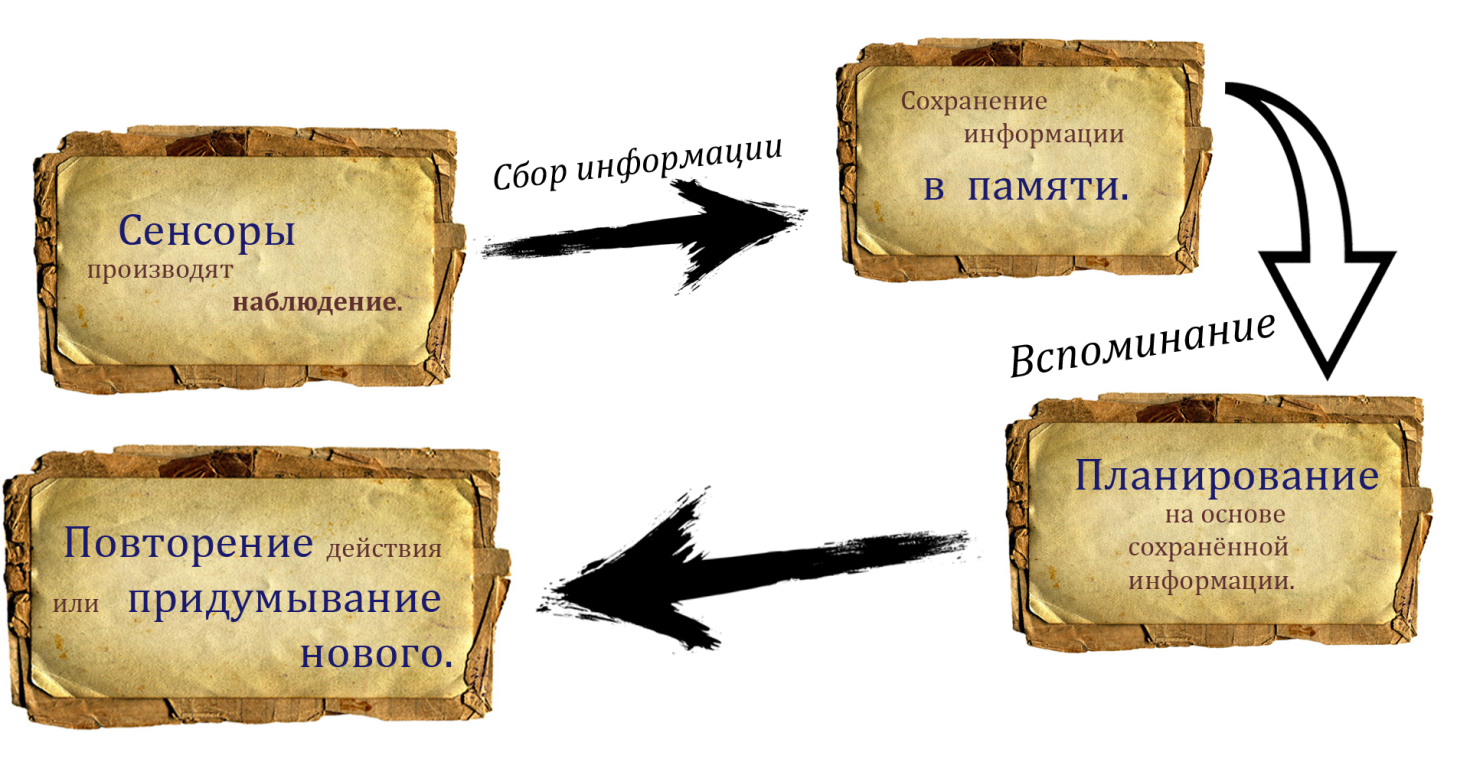 2. Что такое психика?2.1. Предполагаемая структураИсторически и эволюционно психика складывалась относительно пищевого поведения. Есть предположение, что желудок появился раньше мозга. У всех животных психика стремится повысить эффективность пищевого поведения. Конкретно – лучше искать пищу, хитрее прятать её. С перевариванием автоматически справляется желудок.Некоторые животные проигрывали конкуренцию за пищу. Им пришлось объединятся. Так появилась стайность. Стая охотится совместно, что требует распределения ролей. Как следствие, появляется распределение пищи внутри стаи.Человек – самое стайное животное на планете Земля. На данный момент. Кто знает, что будет через 20 000 лет. Но сейчас мы имеем дело с длинными цепочками производства и распределения, вплоть до магазина в твоём дворе. Чем сложнее механизмы добычи и распределения пищи, тем мощнее требуется психика.Термин. Автоматизм – это ускорение при повторении.Психика является фанатом автоматизма. Она запоминает, хранит и вспоминает каждое движение. Чем чаще ты повторяешь движение, тем идеальнее оно выходит. Банальная дрессировка. Ты перестаёшь задумываться перед действием. Мысль автоматически переходит в действие.Даже самая мощная психика, которая вынуждена хранить тысячи имён, ролей и миллионы фактов, стремится минимизировать энергозатраты через автоматизм процессов. Прекрасно, когда психика автоматизирует полезные процессы. Добычу пищи, её переваривание, выстраивание коллектива и иерархии, размножение. Но начинаются серьёзные проблемы, когда автоматизируется разрушительный процесс.Допустим, ты родился не вовремя. Родители тебя не ждали. Или ждали, но имели много иллюзий, чтобы разочароваться тобой достаточно быстро. Ты вынужден жить в среде, которая тебя отвергает, отчего формируется автоматизм ожидания отвержения.В один прекрасный момент ты становишься взрослым. Твой мозг развивается и набирает достаточную мощность для планирования. Казалось бы, самое время жить рационально. Но планирование базируется на опыте, а в опыте присутствует отвержение.Термин. Планирование – это придумывание будущих действий на основе прошлых наблюдений.Подростковый максимализм дарит тебе несколько лет наивных иллюзий, которые разбиваются о жестокую реальность. Череда разочарований напоминает тебе, что ты исторически отвержен, и начинается суровая жизнь, в которой ты мучительно постоянно прогнозируешь отвержение.Даже если ты достигаешь успеха в ресурсоёмкости и забираешься на вершину иерархии, то прошлое настигает тебя. Но позже. Ты не можешь стереть опыт. Планирование базируется на опыте у каждого человека. Результат тот же, хотя при залезании на верх иерархии были основания считать себя баловнем судьбы.Судьба человека выражается в его роли, которую определяют авторитеты в семье. Но об этом чуть позже. Психика обслуживает логику, хотя точнее сказать – создаёт её. В этой главе взглянем на механику логики, а именно на устройство психики. Начнём с пяти процессов, которые работают у каждого человека в каждой психике:Перейдём к примерам. Я не знаю, как мыслит кошка, когда атакует мышку. Я не знаю, как мыслят волки, когда охотятся стаей. Но я могу предположить. Сначала кошка наблюдает за мышкой. Изучает мышиное поведение и неуспешно нападает. Память накапливает воспоминания. Перед успешной атакой кошка верно просчитывает действия мышки.Про волков сложнее, но если мы возьмём первобытных людей, то поймём некоторые моменты. Допустим, охота на мамонта. Сначала идёт сбор информации, то есть наблюдение за мамонтами. Становится ясно, что мамонты в стае и мамонт-одиночка ведут себя по-разному. Охотники торопятся и не распределяют роли из-за недостатка наблюдения. Они бегут скопом на мамонта и метают копья. Идут по простому пути, хотят сохранить энергию. Но неудачи заставляют задуматься, и охотники приходят к распределению ролей. Наличие опытного охотника экономит время и энергию. Он имеет достаточно наблюдений за мамонтом, чтобы просчитать его поведение и сразу эффективно распределить роли охотников.Мы видим, что в примере с кошкой и древними людьми работает сходный механизм наблюдения-запоминания-планирования. Наблюдение позволяет накапливать информацию об окружающем мире и просчитывать его. Накапливается информация в памяти. А просчитывание и есть планирование. Наблюдать без планирования довольно бессмысленно, а без запоминания – совсем страшно. Как и планировать без наблюдения. А теперь полноценный пример.Пример. Саша хочет кадрить девочек. Кадрить их хорошо, то бишь эффективно. Но у него что ни подкат, то разочарование. Девочка вроде улыбается, но сторонится, а некоторые убегают. Саша понял, что не понимает поведение девушек. Не может их просчитать.Более опытный Лёша поможет Саше. У Лёши масса теории и наблюдений. Он может подробно рассказать, как девушка мыслит в самых сложных и самых простых ситуациях. Саша узнал об опыте Лёши на ютуб-канале о пикапе.Саша походил на пикап-группу, но понял, что не понимает. Требуется индивидуальное руководство. Пока Саша хорошо зарабатывает, есть смысл поработать с Лёшей индивидуально.Саша плохо умеет наблюдать, анализировать, планировать и, как следствие, находить решение задачи. Лёша наблюдателен, имеет опыт, хорошо анализирует. Как следствие, Лёша передаёт опыт Саше.Пример с девушками выглядит примитивно. Но тот же механизм работает и в других сферах. Хотя есть отличие, если будет другой Саша.Пример. Саше девятнадцать лет. Он только устроился в юридическую контору. Саша планирует стать сильным специалистом. Он, как охотник, отслеживает разговоры и следит за теми индивидами, которые обладают важными знаниями. Саша фиксирует выход в коридор каждого важного человека. Под разными предлогами или просто молча выходит за знающим человеком и нападает с интересующими его вопросами.Саша понимает, что немножко пугает коллег, потому что охота за информацией продолжается неполных два месяца. Каждый обладатель знаний обласкан вниманием Саши. Возможно, это внимание излишне. Однако за два месяца Саша узнал больше, чем за весь университет. Получилось закрыть два вопроса, которые изначально привели Александра в полную растерянность. Закрыть получилось качественно.Навык наблюдения определяет эффективность планирования => навык наблюдения можно считать более важным и базовым.Термин. Наблюдение – это процесс сбора информации о реальности.2.2. НаблюдениеНаблюдение производится глазами, ушами, иногда обонянием. Вкус и осязание редко участвуют. Если сенсоры работают и информация проходит в мозг, то следующая задача – её сохранить.Пример. Ты просыпаешься утром. Слышишь шум за окном. Машины едут, птички чирикают. Началось наблюдение. Ты открываешь глаза. Видишь белый потолок. Осматриваешь комнату. Всё как обычно. Наблюдение продолжается.Ты слышишь шаги, приближающиеся к двери. Ручка поворачивается, дверь открывается, и ты чувствуешь запах пирога, заполняющий комнату и ноздри.Во время сна сенсоры не работают. Хотя почти не работают. Уши и нос функционируют. Громкой звук или резкий запах разбудят тебя. Отключены только глаза. При этом ночной звук и запах не сохраняются в памяти. Долговременная память ночью отдыхает.Термин. Сенсор – это источник наблюдения.Через глаза в памяти сохраняются визуальные образы. Глаза можно называть источником или средством наблюдения, сенсором. Через глаза память накапливает картинки, которые принято называть визуальными образами.Что память сохраняет через уши? Верно, звук. В первую очередь слова. От слов зависит твоё мышление. Если ты не знаешь слова, то не сможешь построить мысль. Возьмём филиппинский язык. Скорее всего, ты его не знаешь. Ты не сможешь прямо сейчас построить фразу на филиппинском. Без языка ты не сможешь социализироваться и в экономике дефицита у тебя будут проблемы с доступом к ресурсам, то бишь с выживанием.Глухонемые люди изначально только глухие. Проблема в том, что без сохранения звука в памяти ты не можешь его воспроизвести. Речевой аппарат зависит от ушей в своём развитии. Слух и речь – это единый процесс.Можно поразмышлять, что важнее – слух или зрение. Но вполне точно можно постановить, что обоняние выполняет меньший объём работы при наблюдении. Иногда даже мешает. Когда ты смотришь видосик о путешествии в Индию, то ты не чувствуешь запах. Его сложно передать, хотя он производит сильное впечатление на съёмочную группу. Радоваться или не радоваться – вот в чём вопрос.Когда обоняние необходимо? Основное дело обоняния – защищать здоровье. Если ты попадаешь в нездоровую среду, то нюхаешь зловония и убегаешь. Если тебе очень захочется съесть протухшую или вредную пищу, то будет тяжело, потому что тебя будет воротить.Однако, если обоняния не будет, то тебя спасёт вкус. Ты выплюнешь вредную пищу. Во вредной среде поможет осязание. Ты почувствуешь пыль и грязь на коже. А как чувствуется радиация, я даже не знаю. Но то, что она не пахнет, знаю. Обоняние – это ускоритель, который помогает в стиле молниеносного служителя закона среагировать на угрозу.Если вернуться к важности ушей и глаз, то важно прояснить значимость зрения. Что происходит при слепоте? Воспоминания о ночных хождениях в туалет с разбиванием коленок о стулья помогут нам разобраться. Самый первый и очевидный недостаток слепоты – неуклюжесть. Однако, на мой взгляд, есть недостаток мощнее. Зрение является основным поставщиком яркости. Страшно представить, что ты больше не сможешь увидеть лиц людей, лицезреть мир, видеть красивые тела. Потеря зрения производит мощный удар по наслаждению.Однако речь и слух более практичны и необходимы. Вопрос с неуклюжестью решается при помощи слуховых подсказок. "Осторожно, стол! Давай правее;)". "Осталось три шага прямо, и ты у цели". Привести машину к пункту назначения по навигатору без зрения сложно. Однако более простые задачи решать вполне возможно. Хороший пример адаптации продемонстрировала и запечатлела Ольга Скороходова в книге "Как я воспринимаю, представляю и понимаю окружающий мир".Слух не даст полноты переживаний, связанных с эстетикой, яркостью и сексуальностью. При потере зрения – это безвозвратная потеря, которая вызывает страдания. Однако мои наблюдения показывают, что человек в большей степени ориентирован на общение, чем на эстетику. Возможно, это пережитки прошлого, когда для общения необходима речь. Сейчас можно переписываться через соцсети и мессенджеры, то есть общаться без слуха и речи. Плюс появляется современный вид человека, который редко общается вживую. Он видит резон уделять внимание просмотру ярких киношек и порнографии. При этом большинство людей остаются приверженцами живого общения, через которое можно передавать эмоции, руководя тембром голоса и делая в нужном месте нужную паузу.Вопрос важности сенсоров будет вечно спорным. Важность сенсоров зависит от образа жизни и профессиональной деятельности человека. Но мало кто будет отрицать абсолютную важность процесса сохранения информации.2.3. СохранениеТермин. Сохранение – это процесс запоминания и хранения важных наблюдений в памяти.Происходящее событие может вызвать яркую положительную реакцию либо отрицательную или нейтральную. Память ориентирована на запоминание ярких событий. Чем меньше яркость, тем меньше вероятность запомнить и сохранить.В первую очередь память запоминает личные переживания человека. Эмоциональное состояние. При этом одна и та же ситуация может вызвать яркие эмоции у одного наблюдателя и нейтральные у другого. Пример. Вадим устроился на первую свою работу после медуниверситета. Это была травматология. Борис Иваныч стал первым руководителем Вадима. Его стаж исчислялся двадцатью годами. Возможно, с лишним.Проработав два часа, Вадим был доволен собой. Он не сильно волновался, когда Борис Иваныч осматривал пациентов с ушибами и закрытыми переломами. Но когда скорая привезла молодого человека с вывернутой наизнанку ногой и торчащей из коленки берцовой костью, Вадика перекрыло.Как именно перекрыло? Давление ударило в голову, а тело повело. Вадик старался не подавать виду, но было тяжело устоять на ногах и сохранить спокойствие на лице. Вадиму вспомнилось время учёбы, когда он спокойно изучал переломы в текстовом формате, по картинкам и видео. Хотя уже тогда было не по себе от наиболее ярких видеофрагментов. Наблюдение перелома вживую, под натиском пациента и его криков вызвало у Вадима одно из самых ярких переживаний в жизни.Вадим смекнул, что Борис Иваныч смотрит на него и может отметить растерянность. Но Борис Иваныч не смотрел. Он объяснял пациенту, что с ним будут делать в ближайшее время. Борис Иваныч был спокоен и проводил диагностику. Возможно, были другие, менее выраженные переломы.В дополнение к примеру важно отметить, что своего первого пациента с открытым переломом Вадик запомнил навсегда. Через пять лет, случайно встретив Борис Иваныча, Вадик поделился своими воспоминаниями, а более опытный коллега не смог припомнить тот случай. Я взял пример из медицины, потому что тема здоровья трогает каждого из нас. При этом каждый из нас редко наблюдал открытый перелом. Если, конечно, ты не работаешь в травматологии или на скорой.Термин. Эффективность – это стремление меньше делать и больше получать. Организм стремится к эффективности. Все организмы. Человеческие и нечеловеческие. Растения тоже стремятся к эффективности, когда тянутся к солнцу. Эффективность позволяет тратить меньше энергии => меньше кушать => легче выживать.Память жрёт много энергии. Принято говорить, что мозг кушает до 25% всей скушанной тобой энергии. Можно сказать, что память является основным энергопотребителем внутри мозга. Особенно весомым данное заявление становится, если сенсоры и воображение считать её частью. Также интерес вызывает разница в энергопотреблении между процессами запоминания и хранения.Обычно данные процессы не разделяют. Это как запись на жёсткий диск. Записал – значит, сохранил. Однако сами процессы разделены. Если в момент записи произойдёт ошибка, то сохранить не получится. Либо сохранение произойдёт, но ошибочное. При этом, если запись прошла успешно, то информация сохранена и больше её записывать не нужно. Процесс записи может быть секундным. Храниться информация может годами.Если мы разделяем процессы запоминания и хранения, то важно отметить, что проблемы могут возникнуть и с первым, и со вторым. Есть люди, которые не могут вспоминать наблюдения. Такую болезнь называют "афантазией". У человека работают все сенсоры. Он может наблюдать. Но не может вспомнить то, что наблюдал. Что именно ломается у человека? Запоминание или хранение?К сожалению, мы не знаем, как работают эти процессы. Мы слепы в отношении своего собственного мозга, хотя имеем зрение. Психические процессы сложноуловимы. Они происходят в закрытой коробке и мало заметны невооружённому взгляду. Но в нашем распоряжении остаётся логика.Вернёмся к аналогии с жёстким диском. Если информация записана успешно, то она может храниться сколь угодно долго. Если с самим жёстким диском не возникнут проблемы. Падение и различные другие удары могут повредить секторы диска, на которых хранится информация. После повреждения информация воспроизводится с ошибкой или пропадает. Когда мы имеем дело с афантазией, то наблюдаем, что человек может рассказать о том, где он сейчас, что видит, что слышит и нюхает. Сенсоры в порядке. Если сенсоры в порядке, то следующая задача – запоминание. Можно сказать, что человек и так запоминает, если может рассказать, потому что рассказ требует фиксации картинки в голове, но тут мы имеем дело с короткой памятью. Она работает. Но запоминания в длительной не происходит.Допустим, что запоминание прошло успешно. Тогда почему человек не может восстановить то, что запомнил? Давай перейдём к моему примеру. У меня есть проблема с визуализацией лиц близких людей. Я могу вспомнить фотографию жены, брата, мамы, друзей. Фотография статична, её легко запомнить. А вот визуализировать активную мимику не могу. Она расплывается. Это как смотреть фильм с ошибкой записи. Картинка зависает, появляются помехи. Несколько секунд зависона, помехи пропадают, и фильм возобновляется. Помехи начинаются, когда я пытаюсь вспомнить мимику. Если я не акцентирую на ней внимание, то помех нет. При этом с детьми мне проще. Я часто смотрю на лицо сына или дочки. Изучаю его. Я отключаюсь от потока слов, если понимаю, что они бессвязны, и концентрируюсь на мимике.С близкими и взрослыми я сосредотачиваюсь на слухе и визуализации того, что они говорят. У меня не хватает внимания на мимику. Поэтому я хорошо вспоминаю фотки, но плохо – живую мимику. С неблизкими мне тоже легче, потому что я менее внимательно слушаю и более внимательно смотрю. Хотя, если я в госучреждении, где надо запомнить последовательность шагов, которую мне сообщает работник МФЦ, то я плохо запоминаю его мимику.Можно сказать, что у меня афантазия, конкретно связанная с мимикой близких людей? Наверное, да. При этом я могу хранить информацию. Так же, как человек с более обширной афантазией может хранить память о своём имени. Если покопаться, то у любого человека найдутся проблемы с запоминанием специфических наблюдений. Хотя это надо проверять экспериментально. Поэтому мы можем предположить на моём личном эксперименте, что процесс запоминания более сложен для психики, чем хранение информации. Возможно, из-за своей скоротечности.Что конкретно нарушается? Связь длительной памяти с сенсорами? Или что-то другое? Нам сложно предположить, потому что мы пока не знаем, как работает процесс запоминания и какие подпроцессы в него включены. Когда мы его изучим, будет логично предположить, что поломка происходит на самом сложном и запутанном месте. Забыть хорошо сохранённое сложно. Например, тебе сложно забыть, как тебя зовут и где ты живёшь. Тебе тяжело забыть яркие события, которые ты наблюдал в своей жизни. Когда дело касается терапии отрицательных воспоминаний, меня иногда просят помочь забыть. Но я не могу. Пока я ни разу не смог стереть память человека, хотя имел дело с крайне отрицательными событиями в жизни человека. Моё наблюдение за памятью подсказывает, что хорошо сохранённые наблюдения крайне стабильно хранятся в памяти. Даже при сильном желании убрать их не удаётся.Из этого наблюдения можно сделать вывод, что процесс хранения устроен проще процесса запоминания и, как следствие, более стабилен. Из данной гипотезы можно сделать вывод, что у людей с афантазией скорее проблема с запоминанием, чем хранением. Но это лишь гипотеза, построенная на моей субъективной логике. Она требует экспериментальной проверки в более объективных условиях.У большинства людей запоминание наблюдений проходит отлично, и хранятся в памяти запомненное стабильно. Иногда даже слишком. Память не умеет стираться. Бывают и навязчивости, когда наблюдения вспоминаются без целенаправленного желания.2.4. ВспоминаниеТермин. Вспоминание – воспроизведение опыта в воображении."Вспоминание" – спорный термин. Можно говорить, что опыт визуализируются.  "Визуализация" – распространённый и популярный термин, но "вспоминание" более точный. Хотя, на мой взгляд, "анализ" ещё более точный.Термин. Анализ прошлого – это исследование влияния прошлых событий на действия в настоящем.Однако не будем их разделять. Решим, что оба процесса важны. Сначала важно вспомнить то, что хочется анализировать. Затем можно приступать к анализу того, что вспомнил. Нет особого смысла вспоминать то, что нет смысла анализировать. Невозможно анализировать то, что не получается или не хочется вспоминать. Вспоминание и анализ неразрывные процессы.Зачем анализировать прошлое? Начнём с того, что всю информацию о тебе можно извлечь из прошлого. Твоё прошлое и есть ты. Если ты хочешь что-то поменять в себе, то приходится лезть в прошлое. Машины времени в гараже у тебя нет. Возможно, и гаража нет. Поэтому единственный способ вернуться в прошлое – вспоминать и просматривать воспоминания в воображении.Два основных вида воспоминаний – это картинка и кино. Есть чисто звуковые воспоминания, но их мало. Так же мало, как осязательных и вкусовых. В основном память хранит визуальные образы и наши чувства по отношению к ним.Пример. У Мирона бывают тяжёлые состояния. С виду они физические, но больше эмоциональные. В районе груди ощущается тяжесть. Если Мирон долго находится в состоянии тяжести, то начинает ломать конечности. Потом на голову опускается скафандр, голову сжимает, и Мирон теряет возможность размышлять.Особенно сильно Мирона накрывает, когда он вспоминает ситуации из прошлого. В них Мирон подводил людей, не справлялся с конфликтами и даже любовью. Чувствовал себя обязанным перед людьми и ответственным перед делами. Настолько обязанным и ответственным, что не справлялся.Мирон старается жить в изоляции. Поменьше видеться с родными, да и людьми в целом. Появление жены на пороге (или за ним) провоцирует поток неприятных воспоминаний. За пять минут общения Мирон окунается в состояние, из которого он вынырнет только через неделю. Логично, что Мирон избегает встреч с людьми, которые играли важную роль в его жизни. Прошлое слишком тяжёлое, чтобы легко вспоминать.Мирон познал тяжесть прошлого и частично избегает его. Желание избегать формируется, когда больно анализировать, потому что больно вспоминать. Однако полностью избегать прошлое не получается. Виной тому ассоциативный принцип работы психики. Некоторые события в настоящем схожи с прошлым. Как только психика обнаруживает схожесть, то автоматически пытается вспомнить, "на что именно похоже то, что сейчас происходит".Привычное для каждого из нас "где-то я уже это видел" является обыденным примером автоматического присутствия прошлого в размышлениях. Даже банальная ложка отправляет тебя в прошлое. Если ложка вызывает у тебя боль, то ты пытаешься бросить её. Если боли нет, то ты используешь прошлое как опыт. Прошлое подсказывает, что ты можешь сделать с ложкой сегодня. Логично не выдумывать ничего нового, а просто повторить привычное действие. Прошлое автоматизирует настоящее. Сегодня ты делаешь то, что делал вчера. Ты можешь легко повторять каждый день. Пока не изменится окружающая среда. Но она может не меняться годами. В стабильной среде человек может стабильно делать одно и тоже десятилетиями. Мы называем такую жизнь неосознанной и брезгливо относимся к стабильности.Но представь, что у тебя нет памяти. Откуда извлекать информацию о ложке? Ты берёшь ложку и не знаешь, что с ней делать. Действительно не знаешь. Ты абсолютно растерян. О стабильности и речи нет. Каждый день, как новый день. Каждый приём пищи вызывает психическое напряжение. Нужно с нуля придумывать, как орудовать ложкой. Допустим, ты современный человек. Это звучит гордо, но по факту ты просто живёшь сейчас. А сейчас есть интернет. Если у тебя нет памяти, то ты можешь обратиться к интернету с запросом: что делать с ложкой? Посмотреть видос и повторить. Таким образом, в мире без памяти интернет может выполнять роль общечеловеческой памяти. Делать нас независимыми от собственных воспоминаний.Мы лишены такого чуда технологии, так как каждый из нас имеет свою личную портативную память и воображение вместо видеомагнитофона. Хотя отойдём от примера с ложкой, и перейдём к примеру с рагу. Или с починкой велосипеда. Главное, чтобы ты никогда не готовил рагу и тебе никогда не приходилось чинить велосипед. Что ты делаешь? Верно. Обращаешься к интернету с запросом "как приготовить рагу?" и "как починить велосипед?"По факту интернет уже сейчас выполняет роль добавочной памяти. С интернетом ты меньше зависишь от личного опыта. Но ты продолжаешь зависеть от воображения. Прочитав, как готовить рагу, ты отправляешь инструкцию рецепта в память, стараясь её сохранить. Подойдя к плите, ты вспоминаешь и готовишь.Пример. Ольга работает на конвейере. Её задача – вставить одну деталь в двигатель. И так примерно тысячу раз за смену. Производство большое. Конвейер постоянно движется. К Ольге приезжают всё новые и новые двигатели. Оля берёт деталь. Вставляет её. Берёт следующую деталь. Вставляет.Работа кажется простой, но Оля чувствует себя уставшей после большинства смен. Особенно, когда не выспалась. На удивление, усталость не физическая. Она больше эмоциональная... или психическая... Оля не знает, как её описать. Голова надутая и как будто деревянная. Причём полая внутри. Думать не хочется.Всю смену, все 12 часов Оля выполняет одну операцию. Нагрузка идёт на малую часть памяти и постоянно – на воображение. Действие автоматизировано. Оно кажется лёгким. Но лёгкость не говорит о полном отсутствии напряжения. Оля перед каждой операцией вспоминает операцию и моделирует её в голове. Она может сама не замечать процесса моделирования, потому что он автоматизирован и занимает доли секунды. Но напряг есть. Энергия тратится. Без вспоминания Ольга забывала бы, куда ставить деталь. Даже если она ставила деталь тысячи раз до этого.Монотонная работа хорошо демонстрирует глупость и важность вспоминания. Глупость заключается в том, что вспоминать приходится одни и те же действия каждый раз. Даже как тебя зовут, приходится вспоминать каждое утро и каждый вечер. Ты перестанешь вспоминать, если потеряешь память и забудешь абсолютно всё. Подытожим. Важность вспоминания в том, что без этой глупости ты будешь овощем, который не может ничего планировать.Пример. Юре несколько месяцев. Он лежит у мамы на руках, а мама сидит за столом. Юра видит, как она орудует ложкой, разделываясь с ужином. Юре неинтересно, он отворачивается и продолжает сосать грудь.Юра уже большой. Мама осознаёт это и добавляет к грудному молоку прикорм. Юра всё чаще оказывается за столом и всё чаще видит ложку. Ему интересно. Юра тянется к ложке, но мама не даёт. Юра быстро и легко переключается с ложки на новую и необычную еду.Юра уже очень большой. Он чувствует в себе силы есть самостоятельно. У Юры появился свой стульчик. Не хватает своей ложки. Попытки вырвать ложку у мамы из рук и присвоить себе остаются безуспешны. Мама понимает, что Юре нужна своя ложка, и даёт её.Юра рад, но Юре тяжело. Ложка не слушается. Он смотрит на маму, старается повторять за ней. Всё равно не получается. Юра долго смотрит за ложкой мамы. Запоминает. Повторяет ещё раз. Всё равно не получается. Обидно. Юра бросает ложку и устраивает истерику.Мама забирает Юру со стульчика, чтобы помыть самого Юру и перепачканный стульчик. Юра помыт и оставлен на полу. В зоне досягаемости Юра увидел оставленную мамой ложку, взял её и сразу прекратил истерику. Начал пробовать есть воображаемую кашу. Мамы перед глазами нет. Юра старается повторять движения по памяти.Ребёнку важно видеть демонстрацию, когда он чему-то учится. Длительная память работает плохо. Без демонстрации Юра завис бы на месте. Либо начал бы делать привычные действия – мотать ложку вверх-вниз, бить, бросать. Когда мама перед глазами, то Юра старается банально копировать её движения. Для копирования демонстрации хватает короткой памяти. Для вспоминания требуется длительная. Чтобы заработала длительная память, ребёнку надо больше наблюдать. Через наблюдения тренируется запоминание. Длительная память чаще раздражается и становится более восприимчивой. Все дети наблюдательные, поэтому у всех память становится цепкой примерно к единому возрасту.Важно осознать, что человеку требуется несколько лет давления на память, чтобы она стала длительной. Тысячи дней. Десятки тысяч часов. Процесс запоминания крайне трудоёмок для психики. Хотя дети эры интернета, возможно, будут запоминать быстрее, так как растёт поток информации. Мои дети помнят, что с ними было в 2-3 года. Я продолжаю наблюдать за ними. Мне интересно, у них сотрутся эти воспоминания или действительно они намного прогрессивнее меня? Я с трудом помню пятилетие.Продолжение примера. Юре двадцать. Он берёт ложку и мешает чай. Он не думает, как взять ложку и под каким углом. Мышечный автоматизм сохраняет энергию. Юра каждый раз мешает одинаково.Юре больше не нужна демонстрация. Он может легко вспомнить, как он мешал чай вчера. Он может легко вспомнить, как мешает чай другой человек. Наблюдения хранятся в длительной памяти. Хранятся стабильно, потому что запомнились хорошо.Юра не осознаёт, что для мешания чая он использует такую сложную штуку, как воображение. Первый раз – чтобы вспомнить, где лежит ложка. Второй раз – чтобы вспомнить, как мешать. Хотя с первым иногда бывают проблемы.Когда ложки не оказывается в привычном месте, Юре приходится напрягаться для вспоминания: "Куда же я её положил?" Осознанность повышается. Юра напрягает память, чтобы вспомнить, когда и где пользовался ложкой последний раз. С напряжением пошагово восстанавливает действия. Юру сильно бесит ложка, а скорее память. Такая простая задача – вспомнить, где ложка, а энергии уходит много.Юра не осознаёт, что взятие ложки с привычного места и поиск ложки в неизвестном месте по сути своей – две разные задачи. Действительно, поиск в разы энергозатратнее. Для вспоминания привычного места Юре достаточно вспомнить лоток, в котором лежит ложка. Для поиска нужно придумывать нестандартные места, куда он мог положить ложку и куда она могла упасть, завалиться или провалиться.Правило. Придумывать тяжелее, чем вспоминать.2.5. ПридумываниеПридумывание требует анализа. Вспоминая прошлое и натыкаясь на травму, ты хочешь от неё убежать, забыть о ней. Срабатывает отрицание и отвлечение. Автоматизированная защита от страданий. Если не получается и травма назойливо лезет в голову, то приходится придумывать, как её можно было избегать. Придумывание новых сценариев развития травматичных ситуаций является основным методом их проработки. Этот метод можно называть "пересмотр" или "рескриптинг". Можно даже "трансформацией прошлого". Суть от этого не меняется. Ты придумываешь новое прошлое.Продолжение примера. Юра оказался в новом для себя месте. Недавно в его городе открылся первый японский ресторан. К этому времени уже существовала и жила мода на суши. Юра определился и сделал заказ. К сушам прилагались палочки, с которыми Юра не взаимодействовал ранее. Хотя палочки и не проявляли особой инициативы со своей стороны.Один хват. Второй. Не получается. Суша выпадает. Пришлось придумывать. Юра рисовал у себя в голове две палки и предполагал, как их лучше взять для более совершенного контакта с сушей.Юра контактировал в своей жизни с другими палками. Но никогда не пробовал что-то брать с их помощью. Задача оказалась слишком новой и слишком неопределённой. Демонстрация тоже не помогала, потому что подруга была так же необучена, а смотреть за другие столики вроде как неудобно. Новые условия среды заставили придумывать на ходу.Придумывание является более затратным процессом, чем вспоминание и подражание. Анализ требует усилий. Поэтому и придумали конвейер. Есть разница между тем, чтобы собрать двигатель полностью, и тем, чтобы вставить в него одну деталь. Но сложнее всего придумать двигатель в воображении. Придумывание кажется волшебством, но оно базируется на конкретных уже известных данных.Пример. Роберт любил покопаться в книгах. Особо его интересовали машины. Большие. Громоздкие. Шумные. Они куда-то едут и завораживают своим видом. Во времена Роберта основным транспортом был поезд, не считая лошадь. Механика поезда сильно выигрывала перед привычной механикой лошади. Плюс было немножко пароходов.Роберт досконально изучил устройство парового двигателя и двигателя Стирлинга. Работал с обоими. Разбирал, собирал. Поначалу Роберт и не думал, что будет придумывать новый двигатель. Его вполне устраивал паровой. Он планировал специализироваться на его сборке, ремонте и обслуживании. Благо паровой движок был крайне распространён.Однако его травматичность отрицать нельзя. Движки взрываются, люди ранятся. Иногда даже умирают. Идея Стирлинга была не идеальна, но она решила проблему взрыва. Чем больше Роберт возвращался к недостаткам парового двигателя, анализировал его, тем более логичной становилась идея нового двигателя.Технари любят придумывать, но, как правило, держат себя в рамках. Гуманитарные науки дают больший простор. Перейдём к примеру Вильгельма.Пример. Вильгельм всю жизнь мечтал стать врачом. В семье было достаточно денег, но недостаточно для медицинского образования. Вилли жил во времена австро-венгерской монархии. В сословном обществе. Ему повезло родиться не на дне, но элита решила обойтись без него.Из-за происхождения Вильгельм был вынужден начинать с низов в иерархии медиков. Можно было планировать через 30-40 лет подняться до звания хирурга, когда умрут практикующие звёзды медицины. Для этого нужно выбиться в помощники, скромно жить и качественно прислуживать.Вильгельм был способным, и ему было тяжело ждать. Ждать слишком скучно. Вилли принялся за изучение различных направлений в медицине. Особенный интерес привлекали случаи истерии у женщин. Он не понимал причину. Потом Вильгельм сделает открытие, что интерес имеет подсознательные причины и связан с личным опытом. Но это только потом.Пока он был заинтересован в психиатрии, которая понимала истерию как физиологическую проблему. Чем больше Вильгельм наблюдал за истерией, чем больше он общался с психиатрами и гипнологами, чем больше посещал операций, тем больше сомневался в общепринятой позиции медицинского сообщества.Вилли начал проникать в собственное прошлое. Изучать все монографии об истерии, даже самые фантастические. У Вильгельма появилось ещё больше идей. Он садился за письменный стол и с утра до утра придумывал теории истерии. Теория за теорией. Фантазия не покидала его. Он создавал новую науку. Новое направление в медицине. Он готовился стать одним из самых известных людей следующего века.Играть с именами, подменяя Рудольфа на Роберта, а Зигмунда на Вильгельма, весело, но важно отметить, что объединяло Стирлинга, Дизеля, Вундта и Фрейда. Их объединяло умение сопоставлять имеющиеся данные и придумывать из них нечто совершенно новое. По сути – анализ и синтез.Умение сопоставлять и придумывать до сих пор дефицитно, потому что требует особого навыка владения психикой. Он нигде не описан. Поэтому мы считаем всех четверых гениями. Особенно двоих из них. Если ты будешь понимать механизм придумывания, то тоже станешь гением. А когда его изучат многие, то гениев не будет, но Землю будет населять гениальное человечество.Пример. Вика любит готовить салат оливье. Обычно она режет ингредиенты кубиками, включая солёный огурец. Вика любит готовить, но не очень любит есть. По какой-то неизведанной причине крабовый нравится Вике больше. Но какой праздник без оливье? Семья требует – Вика готовит.В процессе очередной готовки вопрос о преимуществе крабового салата застал Вику. Застал неотступно. Вика по привычке гнала мысли, считая рассуждения на тему салатов малозначительными. Но крабовый так и атаковал. "Зачем я готовлю оливье, если мне нравится крабовый?" – думала Вика. "Интересно, а в чём отличие? Не в крабовых же палочках. Если заменить колбасу на крабовое мясо, то оливье лучше не станет..."Десять минут Вика размышляла, сопоставляя разные элементы салатов. "Огурец!.. Огурец, мать его!!!" – внутренне вскрикнула Виктория. "Если в крабовый вместо свежего огурца добавить солёный, то он станет невкусным!" – с щенячьим восторгом и почти подпрыгивая на месте решила Вика. Такое простое открытие, и так приятно! Вика обнаружила, что решение пришло на моменте горошка, а огурец в оливье ещё не положен. "Сегодня оливье будет со свежим огурцом", – решила Виктория.Простой пример анализа из моей жизни. Я не люблю салаты с солёным огурцом. Хотя отдельно его потребляю. Это тоже можно проанализировать. Возможно, мне не нравится солёный огурец в сочетании с каким-то другим ингредиентом салата. Это интересно.Интересно, но бесполезно. Как кажется. Двигатель внутреннего сгорания тот же салат. Он состоит из разных элементов, которые соединяются и дают крутящий момент. Для придумывания двигателя Дизелю необходимо было знать, какие элементы могут быть применены в двигателе. Дальнейшая задача в том, чтобы совмещать их в голове и предполагать, как они будут работать. Это как добавлять новые элементы в салат и предполагать, как изменится вкус.Термин. Анализ – это исследование влияния частей реальности друг на друга.2.6. АнализТвой опыт является частью действительности. Его тоже можно анализировать. Или даже нужно. Когда мы говорим о неосознанных людях, мы говорим об отсутствии анализа. Память работает одинаково у всех. Человек наблюдает, запоминает и хранит информацию. С вспоминанием есть проблемы у людей с афантазией. На данный момент по статистике такую проблему имеют 2% людей. Я не вижу смысла доверять этой цифре, потому что диагностика афантазии никак не проводится. По моим личным наблюдениям, у подавляющего большинства людей нет проблем с вспоминанием.Что говорит моя практика? Я работаю с подавленными воспоминаниями, от которых человек всю жизнь старался отвлекаться и, как ему кажется, забыл. В моей практике вспоминают все и всё, если я помогаю. Как я помогаю? Разряжаю пустоту в голове предположением. "Может, вас били?" Или: "Может, вас называли дураком?" То есть самые банальные предположения. Вместо "я не помню" человек задумывается и либо соглашается, либо опровергает моё предположение.Вопрос без предположения является классической ошибкой в терапии. "Что мама вам говорила?" Такой вопрос вызывает пустоту у большинства пациентов. "Возможно, мама говорила, что вы дурак?" Наличие в вопросе предположения вызывает у человека приступ анализа. Если человек сам умеет придумывать предположение, то он может обойтись без моей помощи. Практика показывает, что умение предполагать пока является редкостью. К сожалению.Правило. Чем лучше развит навык предполагать, тем легче вспоминать прошлое.Умение предполагать и вспоминать даёт возможность анализировать прошлое. Его анализировать не обязательно, но желательно. Если оставить себя без анализа, то ты продолжишь жить автоматизировано, повторяя выученное поведение и мышление. Притом не факт, что учили тебя хорошо. Период обучения длится до полового созревания. В это время ты находишься под влиянием авторитета родителей. Учителя и сверстники тоже играют роль, но она невелика. Важно, с кем ты живёшь. С кем ты ведёшь единый быт. Важен тот, кто тебя кормит.Мы редко ассоциируем понятие авторитета с тем, от кого экономически зависим. Чаще мы считаем авторитетом того, кем восхищаемся. Чаще это легче, потому что с этим человеком мало контакта. Приятная фигура, за которой можно наблюдать на безопасном расстоянии. Понаблюдав, ты возвращаешься домой, где привычная фигура матери продолжает деформировать твою психику. Действительность выглядит примерно так. Мы восхищаемся одними людьми, а зависим от других, и очень хотим отрицать боль зависимости.Конечно, есть сценарий, когда зависимость приятна. Родитель не обязательно тиран. Он может быть жертвой. А в идеале адекватным, сбалансированным, взрослым человеком. Тогда и зависимость приятна. Однако в случае с тиранией зависимость носит разрушительный характер. Практика показывает, что человек остаётся тираном для самого себя даже после прекращения контактов с авторитетным родителем. Срабатывает автоматизм. Он не становится тираном с другими, но для себя – да. Человек привыкает воспринимать себя как проблему.После полового созревания защищаться от тирании относительно легко. Относительно детства. Мало кому удаётся избежать тирании от начальства на работе. Или от партнёра в отношениях. Чтобы тирания от начальника или партнёра повлияла на тебя, ты должен сам себя тиранить. Если ты себя не тиранишь, то ты сможешь защититься. В детстве защититься от тирании возможности нет.Вспоминая детство и анализируя влияние авторитетов, ты можешь изменить отношение к себе. То бишь самооценку. Если ты не будешь анализировать прошлое, то ты останешься заложником того, как к тебе относились родители. Если они относились хорошо – то заложником хорошего. Если плохо – то плохого. Если баловали – то заложником избалованности.Анализ прошлого даёт возможность стать хозяином своей жизни не только на словах, но и на деле. Мы любим говорить, что сами управляем своей жизнью. Но любое бесконтрольное действие говорит об обратном. Чем больше у тебя вылетов в бесконтрольное поведение, тем больше надо копать в прошлом и анализировать. Чем меньше, тем меньше. Когда родители объясняют ребёнку, как они на него влияют, что ему стоит брать от них, а что не стоит, тогда ребёнок имеет максимум осознанности и контроля над собой. Но пока такое воспитание – редкость.Анализировать можно не только прошлое. Анализу поддаётся любая часть реальности, если ты обладаешь знанием о ней. Ты каждый день выбираешь, что делать, а что нет. От этого зависит твоё влияние на себя самого, близких и общество в целом. Это влияние можно анализировать и совершенствовать.Пример. Вчера Серёжа был очень злым на работе. Он не выспался и поэтому крайне не желал появляться на работе. Но появился, так как деваться некуда. Страх увольнения висел над головой и организмом в целом. Из-за этого Серёжа ненавидел всех. Кроме тех, кто определяет его заработок. Этих людей Серёжа осознанно заставлял себя любить.Рабочий день закончился, и вечером Сергея ждал самоанализ. Серёжа прокрутил весь день в голове, проанализировал и понял, что обидел Катю и Свету. Слил Лёшу, хотя обещал ему помочь. "Да... день не удался", – подумал Сергей.Планируя завтрашний день, Серёжа решил сделать пару комплиментов Свете. Кате помочь в одном деле, о котором они говорили две недели назад. Перед Лёшей Серёжа решил извиниться прямо сейчас по вацапу и определить совместный план действий на завтра. "Вот так-то лучше", – подумал Сергей.Просто пример о том, как можно выходить из автоматизма сегодня и планировать новое поведение на завтра. Весь мир живёт в хронической усталости. Это мешает анализировать, потому что анализ забирает больше всего энергии из всех психических процессов. Люди экономят на сне, чтобы сделать побольше, обрекая себя на автоматизм. Иногда лучше делать поменьше, а спать побольше.2.7. Структура психикиМы прошлись по ключевым процессам, которые необходимы для адаптации в современном мире. За тысячелетия сильных изменений не произошло. Человек каменного века наблюдал, запоминал, сохранял и вспоминал. То же самое делает современный человек. Изменилась интенсивность жизни и общая масса информации, доступной человечеству. Что привело к лучшему придумыванию.Древний человек начинал с того, что случайно куда-то что-то ронял и получал интересный результат. Как если бы Вика из примера выше не методом анализа решила вопрос, а методом случайного просыпания. Или забыла бы купить солёные огурчики и от неизбежности нарезала свежих. Случайность не помогает анализировать, но она помогает совершенствовать свои действия. Анализ позволяет потерять зависимость от случайности и сделать развитие стабильной нормой.Пока мы не достигли стабильности в развитии. До сих пор нам нужны войны и конкуренция за ресурсы, чтобы создавать стресс, необходимый для анализа. В мирное время человек привык деградировать, опускаясь до проедания созданного. От проедания наступает экономический кризис и снова война.Причина проедания – в воспитании. Мы позволяем нашим детям быть безответственными в сытное время. Мы не знаем, как их воспитывать. Боимся ранить. Боимся слишком разбаловать. Как следствие, предпочитаем не трогать. Гуманистическая психология с идеей, что ребёнок сам всё знает и не надо ему мешать, отлично ассоциируется с нашими страхами. Мы продолжаем бояться, теория воспитания продолжает отсутствовать, дети проедают созданное, мир готовится к новой войне.Дабы разорвать порочный круг, посвятим следующую часть книги анализу процесса воспитания. Разобьём воспитание на несколько этапов, стадий или шагов и относительно каждого сформулируем изменение психики и развитие логики. Но сначала – синтез!Краткое содержание1. Психика занимается наблюдением, запоминанием, сохранением и вспоминанием.2. Психика работает с информацией.3. Наблюдение собирает информацию.4. Запоминание и сохранение накапливаются.5. Вспоминание позволяет вспомнить нужную информацию в нужной ситуации и решить задачу.6. Самая важная информация – это личные воспоминания.7. Яркие воспоминания оказывают наибольшее влияние на планирование, так как легче вспоминаются.8. Личные воспоминания формируют субъективную логику, которая используется для решения задач.9. Решение новых задач требует анализа и придумывания.Схема 3. Оценка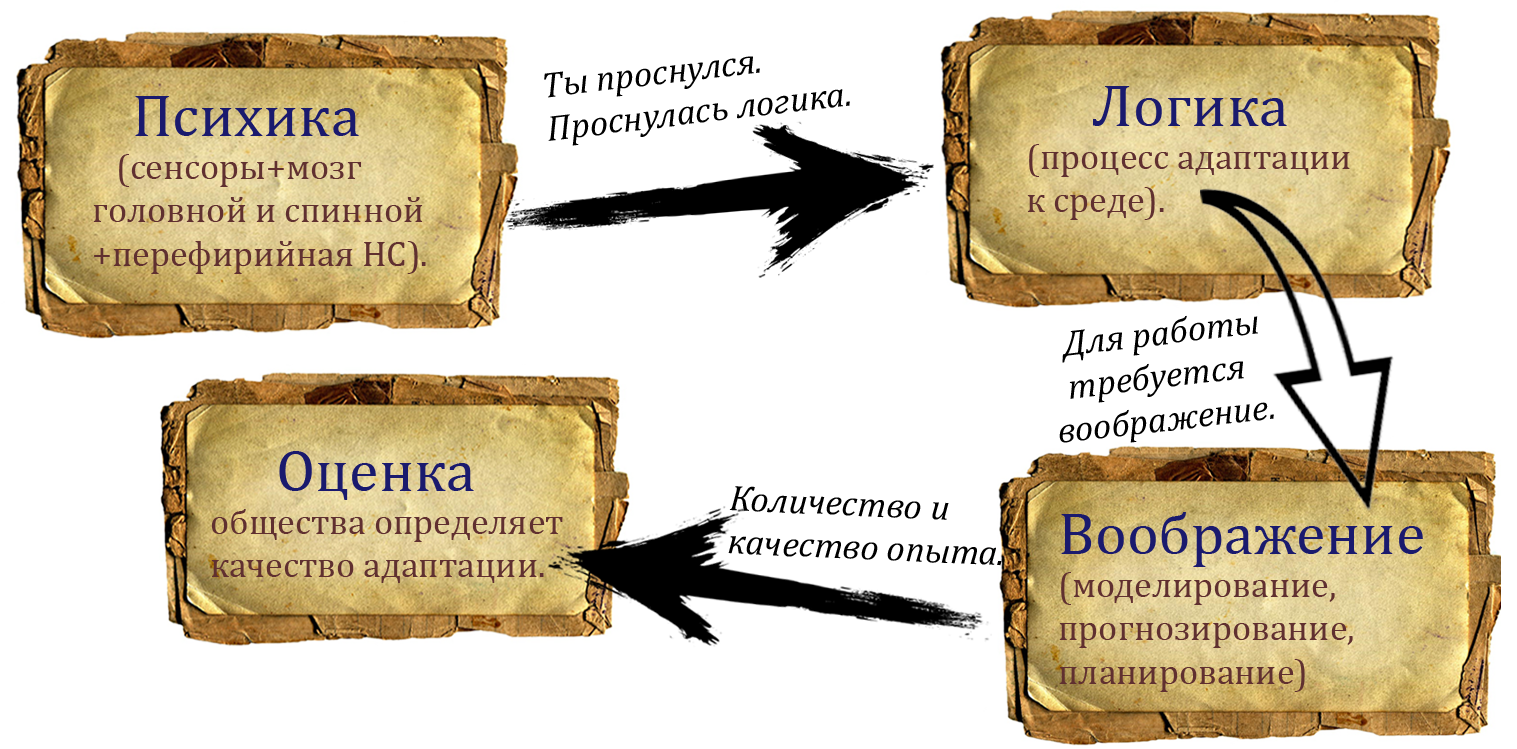 3. Логика и психика3.1. СинтезМы провели анализ, теперь можно перейти к синтезу. При написании книги я вынужден исходить из той реальности, которую наблюдаю. В первых главах я слегка коснулся базовых понятий относительно "логики" и "психики", благо ХХ век дал нам учебники по тому и другому.Основной задачей было продвинуть твоё восприятие чуть дальше, чем принято мыслить в современности. Дать толику новых знаний, дабы обогатить тебя массой новых размышлений. Давай их зафиксируем.Главная мысль первой главы в том, что логика есть у каждого человека. И умного, и глупого. Благо понятия "умный" и "глупый" динамичны и определяются качеством образования в той среде, где ты вырос. И "глупый", и "умный" мыслят одинаково, но перед ними стоят разные задачи.Умный делает то, что считается престижным. Лезет на верхушку иерархии или настолько грамотно аргументирует отсутствие данного движения, что обязывает восхищаться глубиной мысли.Глупый человек делает что-то нестандартное или смирился с положением внизу иерархии. Глупость является свидетельством недостаточной адаптации к реальности. У человека не хватило навыков или, как принято говорить сейчас, силы воли. По факту же не хватает здоровых отношений с родителями.Последующее поколение зависимо от предыдущего. Если представить, что все люди старше пятнадцати спрячутся, то оставшейся малышне придётся несладко. Растерянность и паника будут бить рекорды.Хотя малыши сохранят логику и через несколько лет адаптируются. Распределят роли. Ведь у них есть главное – сенсоры. Глаза помогут изучить достижения исчезнувших предков. Умеющие читать и писать будут быстро подняты на верхушку иерархии. Когда умные запустят производство и создадут стабильную экономику, власть отожмут агрессивные. Всё, как у людей. Важно дать малышне время, и они придут к естественной логике развития общества.Правило. Если есть психика, то есть и логика.В совокупности психика состоит из сенсоров, головного мозга, спинного мозга и периферийной нервной системы. Если совсем упрощать и наглеть, то в психику можно включать всю нервную систему. Даже равнять эти понятия.Правда, когда речь идёт о нервной системе, не всегда, а возможно и никогда, в неё не включают сенсоры и то самое, что заставляет нервную систему двигаться, – энергию. Что такое энергия? Она похожа на электричество, которое бегает внутри нас.Термин. Психика – это материальная основа для логики.И тут мы попадаем в терминологическую ловушку. Изначально считалось, что "психика – это душа". А душа не принадлежит человеку. Она соединена с высшими силами, месторасположение которых – на небесах.Понятие "психика" стартовало с божественных форм мышления. Дихотомия Декарта закрепила разделение души (психики) и тела. Наука возвращает тело психике. Старые друзья вместе не только по факту, но и почти юридически.Почти – потому что предрассудки сильны. Мысль движется постепенно, и ей вредно прыгать, иначе люди массово впадут в неопределённость, а неопределённость – источник депрессии. Люди защищаются от информации, которая разрушает привычное, чтобы жить спокойно.Мысль о том, что ты – это твой мозг, парадоксальна. Как ты, такой важный и широкий, можешь помещаться в черепную коробочку? Тем более тяжело становится, когда узнаёшь, что твоя разница с собакой всего лишь в неокортексе и лобных долях.Если забрать у тебя тонкий слой новой коры мозга и приуменьшить лобные доли, то останется забрать двуногость и – добро пожаловать в животный мир, который далёк от божественного. Четыре ноги, мозг попроще и никакого Бога. Никакой дихотомии души и тела.Нормально ли, что человек усложняет реальность, придумывая сверхсилы? Да, нормально, потому что для своего времени данные фантазии были упрощением.Когда люди верили в дихотомию, были времена кровопускания и идеология антигигиены. Наши предки прошли долгий путь, чтобы ты стал современным человеком. Наука продолжает упорно не отвечать на многие вопросы. Там, где нет ответов, есть временное упрощение, которое со временем становится усложнением.Правило. Ты – это твой мозг.Прости, что я тебя оскорбил. Неприятно думать, что ты машина по набору опыта и принятия решений на его основе. Теряется что-то человеческое. Я тоже не хочу быть приверженцем бихевиоризма. Морально жестоко и фактически необоснованно обрекать жизнь человека на голые рефлексы.Мозг опускает нас с небес на землю. Разбирая простейшие функции психики, мы узнаём в человеке животное. Но тот же мозг даёт человеку осознанность. Возможность смотреть на себя со стороны с целью изучения.Осознанность является следствием стайности. Если ты в пропитании зависим от другого человека, то ты должен изучить его. Если ты зависим в пропитании от племени, то должен изучить участников племени и общие правила жизни. Общество развивается, пища копится, людей становится больше. Как следствие – изучать приходится больше. Разные языки, разные культуры. Производство дробится на большее количество ролей. Появляются маркетологи и продавцы, которые управляют спросом. Производство попадает от них в зависимость. К расширяющимся горизонтальным связям добавляются новые вертикальные. Общество усложняется.Усложнение заставляет чаще размышлять. Размышление приводит к осознанности. Человек учится преодолевать субъективность и смотреть на себя честно. Появляется самоанализ. Становится возможным корректировать своё мышление и, как следствие, – поведение.Осознанность переводит конкуренцию и борьбу за власть в сотрудничество. Следующее поколение смотрит на предыдущее и не понимает, зачем бороться, если можно договориться.Договариваться получается не всегда, потому что у людей разный опыт. От количества опыта зависит качество логики. Сама логика универсальна. Разные люди приходят к разным выводам, но процесс мышления един.Термин. Логика – это процесс адаптации к условиям среды.Среда предоставляет человеку определённые условия. Банально: у кого-то есть деньги, а у кого-то нет. Не имеющий денег обращается к своему опыту. Вспоминает, как зарабатывал сам и как зарабатывали другие. На основе опыта принимает решение, как зарабатывать.У кого-то опыт воровства. У кого-то опыт мучительного физического труда. Кто-то привык зарабатывать головой. Кто-то махинациями в рамках закона. Деньги сейчас нужны всем, но способ их добычи определяет твой личный опыт.Хотя не всем. Если мы отправимся на Андаманские острова, то увидим людей, которые живут без денег. Логика у них работает просто и безотказно. Надо освоить фауну острова. Ведётся наблюдение за животными. Происходят атаки с целью убийства. Рано или поздно аборигены получают результат.На Андаманских островах результат получен уже давно. Убийство превратилось в охоту, то есть в последовательность действий, которая стабильно даёт результат. Однако опыт Андаманских островов не поможет в более суровых условиях.Или отправимся на юг, в Антарктиду. Примерно тысяча человек живёт в городке Мак-Мердо. Деньги им нужны, но не особо. Важнее приход судна с продовольствием. Если его не будет, то придётся осваивать антарктическую фауну. Или отправимся в Никольское на Командорские острова. Там ситуация сходная.Человек, который имеет деньги, вынужден думать, как их потратить. Давай поиграем с дефицитом. Допустим, у тебя есть деньги и тебе нужны макароны, но они в дефиците. Каждый месяц двенадцатого числа на макаронной фабрике делают тысячу полукилограммовых пачек макарон в виде рожков. Твоя задача – иметь связи на макаронной фабрике или очень рано утром встать в очередь и отбиваться от конкурентов за рожки.Или ты живёшь в обществе изобилия, где макароны не успевают раскупать. Тогда тебе достаточно сходить в магазин или заказать макарончики в интернете. Разные условия требуют разный опыт.Правило. Чем быстрее ты набираешь опыт, тем лучше у тебя работает логика.Скорость набора опыта определяет быстроту адаптации, то есть обладание достаточным количеством ресурсов для выживания. Если ты стабильно выживаешь, то на первое место выходит общение с людьми. Чем быстрее ты набираешь опыт, тем быстрее в твоей жизни появляются качественные отношения.Закрыв вопрос пропитания и общения, ты откроешь вопрос размножения. И так далее. Обязательно что-то придумается. Даже самый пассивный человек в мире развивается в своей пассивности и со временем становится ещё более пассивным. Каждый из нас развивается методом смены задач. Выполнил одну – делай следующую.Примером отсутствия развития можно назвать человека в коме. Редкий случай, когда фактически человек жив, но не думает. Тебе такое счастье недоступно. Психика работает 24 часа в сутки. Логика автоматически включается, когда ты бодрствуешь. Ты проснулся, и ты вынужден думать. Ты не можешь остановить мысли, даже если сильно захочешь.Люди редко хотят. Непонятно, зачем останавливать мысли, если можно им потакать. Или бороться с ними. Но успеха достигла именно техника остановки, качественно разработанная в буддизме.Как адаптируются буддийские монахи? Для медитации надо кушать. Поэтому монахи либо держали свои огородики, либо возводили себя в культ и собирали продукты с населения. Дал горсть риса монаху – улучшил карму.Буддийская логика такова. Ты не учувствуешь в делах мира, занимаешься духовным развитием, то бишь выполняешь ритуалы и несёшь свою духовность людям. Они тебя кормят. Если получается не есть, то не ешь. На основе желания полностью оторваться от бренного мира были разработаны мифы о бессмертных йогах, которые медитируют столетиями и не нуждаются в поддержании энергии тела.Мы же с тобой обычные бренные люди и живём, окисляя то, что кушаем. Дышать необходимо. Кушать тоже. Чтобы кушать, надо думать. Деваться некуда. Придётся включать логику.В данной книге понятие "логика" является синонимом понятий "думать" и "мыслить". Так повелось, что логика – признак ума индивида. При этом мыслить и думать можно тупо, бесполезно, бессмысленно. Одна из задач данной книги – объяснить, что думают все одинаково, но используют разную информацию. Дышат все тоже одинаково, но дышать можно разным воздухом.Качество мышления, а в нашем случае логики, определяет опыт. Твой личный и вполне субъективный опыт. В первой главе мы обсуждали асоциальный метод мышления, связанный с принятием алкоголя. Попробуем пойти дальше.Лев тоже имеет логику. Ему надо кушать, и он любит кушать антилоп, потому что мама научила и запах рефлекторно приятен. Кто лучше охотится на антилоп? Ты, я, дядя Вася из "Кедра" или Олег из "Своей игры"? Между нами можно устроить соревнование, но результат будет примерно един.Лев имеет тактику. Он знает, где и когда антилопы появляются. Он знает, как к ним подходить, как лучше нападать. Львы живут во многом потому, что имеют эффективную логику охоты на антилоп. Мы живём потому, что разводим курочек. Кит живёт потому, что большой и имеет опыт управления своим телом в водном пространстве.У каждого своего логика. Даже у тех, кто не привык аргументировать свою позицию. По растениям вопрос спорный. Деревья и кустарники живут как будто в коме. Возможно, у них логика отсутствует, потому что нет необходимости адаптироваться к среде. Хотя, возможно, вся логика растений проявляется в поведении корня. Вполне может оказаться, что корень выполняет роль мозга. Наблюдает, экспериментирует и адаптируется.Если же ты имеешь ноги и необходимость перемещаться, то вопрос адаптации становится острым, так как при перемещении ты меняешь среду обитания. Каждое изменение в жизни требует адаптации, а следовательно, логики.3.2. ВоображениеАдаптация происходит в воображении. Ты наблюдаешь и моделируешь наблюдаемое у себя в голове. Тот участок, где происходит моделирование, и является воображением. Мы не знаем точно, где этот участок, но можем предположить, что в лобных долях.Воображение работает на основе длительной памяти. Если ты не можешь запоминать и хранить информацию, то воображение не сможет получить информацию для моделирования.Термин. Моделирование – это воображение части реальности на основе личного опыта.Ты не можешь иметь всю информацию о реальности в голове в каждый момент времени. Реальность обширна и динамично меняется ежесекундно. Тебя интересует та часть реальности, в которой происходит общение и потребление материальных ресурсов. С кем сегодня поболтать? Куда сходить? Что купить? При желании человек может жить в очень узкой модели реальности. Так экономичнее.Или в иллюзорной. Ничего не мешает решить, что реальности на самом деле нет, и придумывать модели антиреальности. Чуть-чуть творчества и готово. Воображение моделирует любую информацию.Правило. Модель реальности определяет качество жизни.Если модель твоей реальности сильно оторвана от фактической реальности, то у тебя будут проблемы с выживанием. Так что баловаться иллюзиями безопасно при наличии кормильца.Для самостоятельности полезно приближать модель к реальности. Наблюдать и экспериментировать. Чем ближе модель приближена, тем легче адаптироваться и добывать ресурсы. Ты угадываешь развитие событий, оказываешься в нужное время в нужном месте и получаешь ресурс. Или управляешь развитием событий самостоятельно. Вопрос в количестве власти.Сложнее с самоанализом. Мешают эмоции. Надо вспомнить событие из опыта и сконцентрироваться на нём. Если опыт травматичный, то эмоция давит. Хочется убежать, но модель реальности влияет на твои действия. Если ты убежишь, то опыт останется прежним и продолжит тебя блокировать. Эмоционально или физически.Твоя личная модель реальности совершенствуется двумя способами: набором нового опыта и пересмотром прошлого. При пересмотре важна детализация. Чем подробнее ты вспоминаешь ситуацию, тем больше элементов в модели => можно внести больше изменений.Термин. Детализация – процесс формулирования новых свойств при анализе.После изменения модели меняется поведение. Новое поведение провоцирует новый опыт, который меняет прогнозирование. Прогнозируют все. Кто-то наивно, кто-то на опыте.До некоторого возраста каждый из нас прогнозирует максимально просто: "Будет так, как я хочу, потому что я не знаю, как бывает по-другому". Недостаток опыта упрощает прогнозирование. Сводит его практически на нет. Но прогноз есть. Он автоматический.Термин. Прогнозирование – это предположение реакции среды.Ты неотъемлемая часть среды. Ты как бы отдельно, у тебя есть имя, тебя можно выделить из среды, но при этом без среды твоё имя не имеет значения и выделять тебя будет неоткуда. Классика диалектики.Каждое твоё действие оказывает влияние на среду, и она тебе отвечает. Если ты набрал достаточно опыта, чтобы прогнозировать поведение людей, техники и природы, то ты можешь ювелирными действиями раздражать среду в нужной мере и сфере. Если опыта нет, то тебя ждёт увлекательный набор опыта через мучительное взаимодействие со средой. Если родители напитывают тебя опытом, то мучений будет меньше, а самостоятельность придёт быстрее.Относительно прогноза ты планируешь собственное действие. Ты можешь быть тупо прямолинейным, то есть "делать, как хочется", но тогда ты будешь сохранять свою наивность и самостоятельность окажется неполной. Наивный человек вынужден получать ресурс через более опытного человека, потому что не может адаптироваться.Термин. Планирование – это придумывание будущих действий на основе прошлых наблюдений.В процессе логики каждый раз ты проходишь один и тот же цикл. Моделируешь собственный опыт. На его основе прогнозируешь среду и на основе прогноза планируешь свои действия.Если среда безопасна, то можно действовать, как хочется. Если есть опасность, приходится осторожничать и корректировать изначальный план действий.Если ты попал в абсолютно новую ситуацию, то моделировать нечего. Допустим, ты никогда не ел роллы, и вот настал тот момент, когда пора приобщиться к популяризации и стандартизации японской кухни. Растерянность будет касаться не только палочек, но и самого вкуса пищи. Хотя можно покрутиться. Ты ел рис, ты ел рыбу. Можно предположить вкус нового блюда. Но сочетание привычных продуктов тебя удивит, и ты получишь новый вкусовой опыт, который в дальнейшем поможет умело выбрать роллы или даже суши.И так с чем угодно. Ты попал на новую работу, в которой ничего не смыслишь, но в ней есть компьютер, эксель, телефон и коллеги. Отлично, с экселем уже работал, но надо изучить новые фишки. Звонить по телефону ты уже умеешь, но надо выучить скрипт разговора. Коллеги всегда самое сложное. Если ты не умеешь выстраивать отношения с определённой категорией людей, то будешь мучиться и на новой работе. Хотя ты умеешь общаться с другими категориями. Надо детализировать, как ты учился общаться с теми, и понять разницу. Из разницы будет ясно, каких навыков тебе не хватает. Скорее всего, проблема в неумении эффективно конфликтовать. Следовательно, моделируем конфликты из прошлого и извлекаем из них опыт, то есть анализируем твои ошибки.Можно взять фантазийный пример. Ты оказываешься единственным на том самом судне, которое везёт продовольствие в Мак-Мердо. Ты никогда не был на судне, ты не знаешь, как им рулить. Если ты водил автомобиль, поезд или, неожиданно, самолёт, то данный опыт поможет быстрее разобраться. Возможно, ты отдашься панике и не сделаешь ничего, потому что у тебя много опыта паники. Возможно, ты сможешь разобраться с нуля, если найдёшь документацию или верно построишь последовательность экспериментов.Термин. Качество адаптации – это средняя скорость адаптации к новой среде.3.3. ОценкаТвой опыт определяет качество адаптации. Чем чаще ты адаптировался, тем легче тебе адаптироваться. Вся жизнь – это процесс адаптации. Скука мешает остановиться и ничего не делать. Скука говорит о том, что у тебя много нерастраченной энергии. Тело отказывается сохранять избыток энергии.Термин. Скука – это избыток энергии.Скука отличается от раздражения. Раздражение – это когда ты тратишь энергию на то, что считаешь вредным или бессмысленным. Как правило, от страха конфликта. Скука может проявляться и в безопасной среде.Правило. Развитие продолжается из-за скуки.Скука – неприятное, разъедающее состояние. Убегая от скуки, ты бежишь в развитие, которое выражается в лучшей адаптации. У тебя ещё больше ресурсов, ещё комфортнее обстановка, потому что ты напрягаешься, когда тебе скучно.Ждать гормонального пинка не обязательно. Опыт помогает понять, что комфортно спрятаться не получится. Скука сломает комфорт, и снова что-то надо будет делать. Дальше адаптироваться, чтобы иметь больше ресурсов, как материальных, так и психических (эмоционального опыта и знаний).Материальные ресурсы нужны, чтобы существовали психические. Чем больше материального, тем важнее становится психическое. Чем меньше материального, тем важнее материальное.Мы кушаем, чтобы общаться. Мы размножаемся, чтобы общаться. Через общение мы получаем эмоции, через общение мы обмениваемся знаниями. Через общение мы лучше понимаем себя и других.Когда мы голодны, то хотим покушать, чтобы снова начать общаться. Приятное ощущение нормы в желудке, свежий воздух создают материальные условия для качественного общения. Остаётся психическая работа – формулирование своих ощущений, обмен переживаниями и поддержка. Качественное общение создаёт субъективное ощущение нормальности и наполненности.Мы стайные животные. У нас не получается просто охотиться, есть и спать. Или жевать травушку и не париться. У каждого из нас есть рефлекс, который настроен на оценку оценки. Тебе важно, как тебя оценивают, потому что ты в любой момент можешь потерять уважение стаи и тебя оставят без ресурсов. Тебя начнут сторониться, как бы не замечать. Или прямо укажут на дверь.Адаптироваться надо так, чтобы получать хорошую оценку. Можно прямолинейно покупать оценку за деньги. Можно учиться быть стильным. Можно быть глубоким человеком. Можно много знать. Можно угождать.Термин. Оценка – это мнение других людей, которое определяет твоё место в иерархии.В стайном обществе индивид получает пищу через других индивидов. Тебе необходима помощь других, чтобы кушать. Один ты одичаешь. Стайность обязывает нас сотрудничать. Если кто-то готов с тобой сотрудничать, то он относится к тебе хорошо. Если тебя критикуют, ругают, то надо поменять поведение, чтобы получить хорошую оценку.Жизнь человека начинается с оценки и заканчивается ею. В начале пути тебя оценивает мама. В конце – общество. На Земле жили миллиарды людей. Большинство из них уже умерло. О большинстве умерших мы ничего не знаем. Их жизнь прошла незаметно. Единицы остались в истории.Те, кто остались в истории, обязаны тем, кого мы не помним. Человек не вписывает себя в историю сам. Его вписывают те, кто не вписан своим отношением. Историю человечества творили все жившие люди. И ты участвуешь в её творении сейчас. Либо ты вписываешь себя в историю, либо кто-то вписывает себя на твоём фоне.Быть единицей или фоном – это следствие того, как жили твои предки. Твоя жизнь может быть пиком развития рода. Возможно, ты спасаешь свой род от вымирания. Возможно, ты звено в цепочке роста. Мы пока не знаем. Давай разбираться, то есть детализировать. Вспомним, каким ты был в детстве.Краткое содержание1. Психика включает в себя сенсоры, мозг (головной и спинной), периферийную нервную систему.2. Психика автоматически запускает логику, когда ты бодрствуешь.3. Задача логики – качественная адаптация, то есть хорошая оценка общества и удобное место в иерархии.4. Для качественной адаптации приходится изучать людей, технику и природу, чтобы верно прогнозировать среду.5. Верный прогноз совершенствует планирование.6. Логика совершенствуется через придумывание гипотезы и постановку эксперимента.Часть 2. Логика и психикаСхема 1. Логика младенца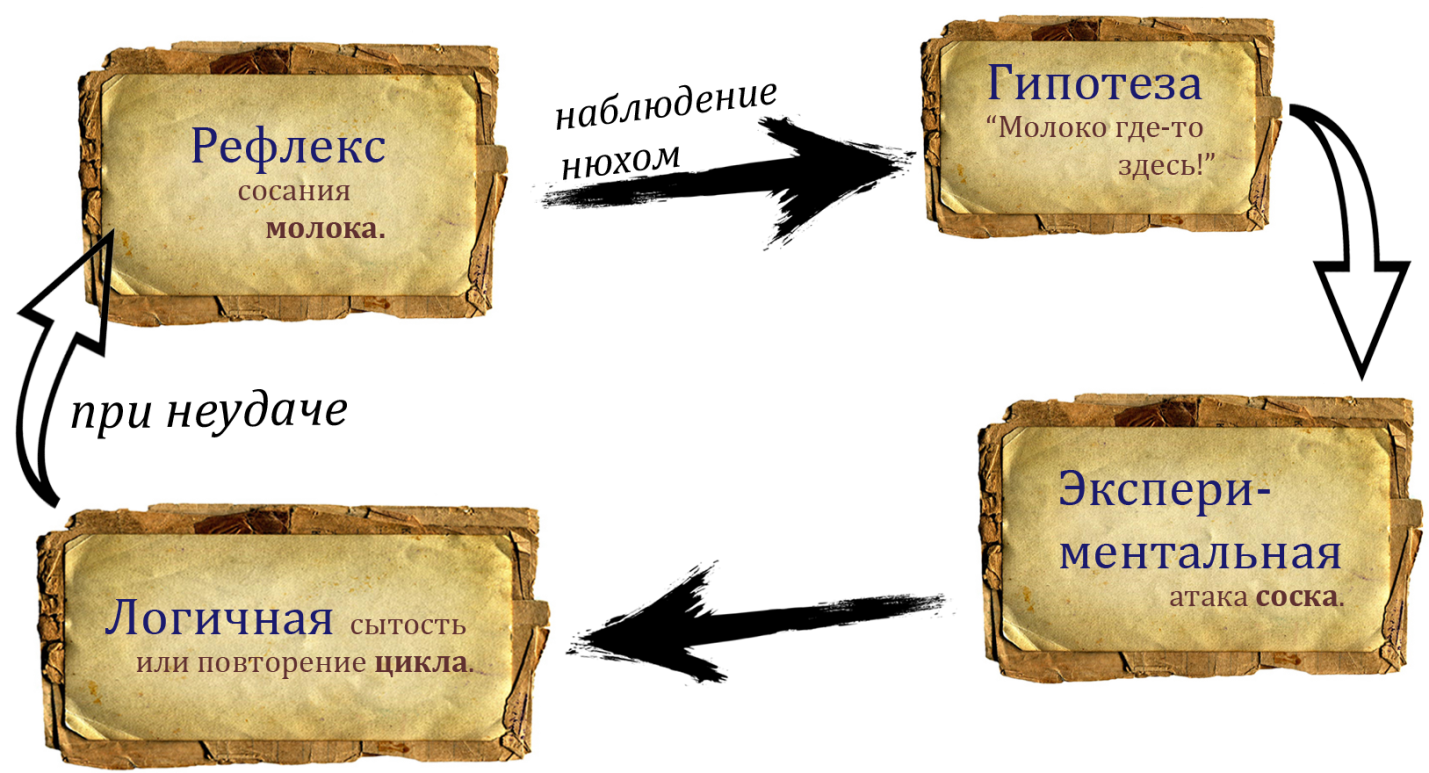 1. МладенецНапоминаниеИзначально отметим, что психика у всех одна. И у младенца, и у взрослого. Есть сенсоры, память, хотя воображение взрослого прилично отличается. У разных видов животных психика устроена по единому принципу.Сенсоры собирают информацию, которая сохраняется в памяти и вспоминается воображением. У особо продвинутых и застрессованных присутствует анализ. У этих продвинутых расширяются лобные доли и увеличивается мощь воображения, которая выражается в навыке концентрации.Ты видел сконцентрированного младенца? Того, который может уставиться в одну точку, сдвинуть брови и наблюдать. Бойся его. Он следит за тобой. В большинстве же случаев младенец расконцентрирован и раздражителен. Он страдает от растерянности и наивности, по сути – от недостатка опыта.Методы решения задач, которые использует младенец, отличаются от взрослого. Если же взрослый использует методы младенца, то считается безнадёжно отставшим в развитии. Основа разницы – в задачах.Логика младенца рефлекторна. Он испытывает давление среды и автоматически реагирует. Изнутри рефлекс провоцирует дыхание и сосание. Хотя проникновение наружу уже можно считать успехом.Представь, что ты был в ограниченном пространстве, наполненном жидкостью, а теперь ощущаешь масштабный мир. В ограниченном пространстве было уютно и тепло, а масштаб наполняет сердце стрессом.Когда подросток отрывается от родителей и начинает взрослую жизнь, стресса тоже хватает. Взрослая жизнь награждает ощущением силы. Предполагаю, что младенец после прорыва в мир чувствует себя по-особенному. Не знаю, как точно. Но по-особенному.Планку понижать не хочется, поэтому младенец моментально приступает к отработке дыхания. Среда провоцирует, рефлекс ставит задачу, тело автоматически отрабатывает. Младенец похож на запрограммированного робота, который всё делает правильно.Дышать лёгкими больно, но независимость от дыхательных путей матери радует. А как есть? Приходится атаковать соски. Любые в зоне досягаемости, но желательно материнские. Мы не проводим экспериментов, но стоит спокойно относиться к тому, что младенцу нужен взрослый с грудным молоком. Этим взрослым не обязательно должна быть мама, но взрослый с сосками и молоком должен быть обязательно. Резиновая мама со смесью вместо молока тоже сойдёт. Младенец прагматичен. Задача – выжить.Если ты не веришь в цинизм младенца, то тебе будет сложно понять его логику. Ты съедешь на рельсы гуманизма и будешь смотреть сквозь розовые очки. У организма есть запрограммированный рефлекс. Психика – это инструмент реализации рефлекса. Она запускает логику и адаптируется. Особенности психики младенцаУ младенца плохо работает зрение. Оно почти отсутствует, а это «почти» выражается в нескольких пятнах. За пятнами реальность, но младенец её не видит.Если зрение не актуально, то как младенец определяет кормильца? Верно, по запаху. Обоняние у младенца развито лучше, чем у взрослого. Младенец чувствителен к запахам, поэтому резкие химзапахи лучше держать подальше. Иначе он будет сильно плакать, сигнализировать о неосторожности окружающих.В прошлой главе мы почти не коснулись важности вкуса как сенсора. У младенца вкус является ключевым сенсором, который беспощадно задействуется. Младенец пробует всё, что может попробовать. Практически познаёт мир через вкусовые ощущения.Осязание часто портит настроение ребёнку, но его никуда не деть. Кожи много. Некоторые говорят, что она самый большой орган. Пожалуй, младенцы – именно те, кто готовы не только согласиться, но и прочувствовать. Кожа младенца чувствительна, а младенец мал. Можно исчувствовать всего, вдоль и попрёк. Тоже будет плакать.Слух, как и зрение, играет в жизни младенца второстепенную роль. Хотя, как сказать. Мы не ждём от младенца развитой речи. Младенец не торопится говорить, но он торопится слышать, чтобы заговорить чуть позже.Таким образом, психика младенца разгружена. Ему не надо обрабатывать визуальную и слуховую информацию, которая перегружает психику взрослого. Покушал и спать. Для поиска пищи необходим нюх. Для оценки её качества достаточно вкуса. И всё. Младенец в основном спит, выполняя генетическую программу развития тела. Оно одновременно спит и растёт, а психика отдыхает и крепчает вместе с телом.Память младенца ориентирована на запоминание источника питания. Конкретно – его запаха. Воображение находится в зачатке зачатков. Достаточно молниеносно ориентироваться на запах и вспоминать вкус молока там, где запах сильнее. Анализ отсутствует полностью.1.3. Материнский инстинктМама и младенец – это симбиоз. И это нормально. Они, конечно, не разные виды, но вполне разные организмы. Основа симбиоза – материнский инстинкт. Младенец просто хочет жить и орёт. Мама обеспечивает непосредственное взаимодействие.Материнский инстинкт создан, чтобы удовлетворять рефлексы младенца. В голове мамы есть специальная область, которая хранит информацию о том, что нужно младенцу. Это очень удобно. Младенцу сложно объяснить свои желания. Мама ему помогает. Без помощи и вовлечённости матери вероятность выжить мала. Именно поэтому избавлять от материнства алко- и наркозависимых женщин достаточно гуманно. Хотя нет, не то слово. Эффективно. Младенцы имеют свойство умирать без их поддержки, а поддержать такие мамки не могут. Хотя имитируют.А что делать с обратной крайностью материнства? Да-да, мы о тревожных матерях, которые стараются сделать всё идеально. Младенец страдает, потому что хочет чувствовать спокойствие, которое даёт уверенность в завтрашнем дне. Хотя не совсем в завтрашнем, а скорее, в настоящем моменте. Сенсоры работают плохо. Аналитики ещё нет. Но есть отличный эмоциональный контакт с матерью. Уверенность и безопасность младенец потребляет с молоком матери.Мама спокойна = спокоен младенец. Мама тревожна = тревожен младенец. Сейчас тревожные мамы затревожились ещё сильнее. Важно понимать, что если ты тревожная женщина, то ты не можешь стать спокойной просто так. По щелчку пальца. У тебя нет чудо тумблера-переключателя.Сейчас в обществе не принято работать с тревожностью. Принято её пережидать либо терпеть. Это норма действительности. Ты не виновата. Ты адаптировалась к среде – среда научила тебя терпеть. Сначала меняется среда, потом меняются нормы материнства. Сейчас тревожная мать – это норма => тревожный ребёнок, склонный к истерикам, тоже является нормой.Ещё полвека назад нормой была заезженная мать и дисциплинированный ребёнок. Мир тогда восстанавливался после войны, был всеобщий экономический кризис. Мы работаем, преодолеваем кризис. Начинается сытость, которая высвобождает время для тревоги.Не за горами научные исследование влияния матери на ребёнка с цифровыми выкладками и математическим обслуживанием результатов. Когда исследования будут проведены, обществу станет ясно, что материнство надо внедрять и в школу, и в университет как одну из основных дисциплин. А в идеале создадут отдельный институт материнства, посещение которого будет обязательным. Либо не обязательным, но с ограничением родительских прав.Затык у современных матерей не с желанием развиваться и потреблять информацию. Затык – с признанием своих страхов. Мамы до сих пор бодрятся и разыгрывают хороших и успешных женщин. Таково требование общества. Некоторый парадокс. Общество не готовит женщин к материнству, но требует совершенства. Мама должна улыбаться, любить детей, мило разговаривать. Мамы выгорают, потому что соответствовать тяжело, а не соответствовать страшно.В конце концов потребителями материнского выгорания становятся дети, которые наблюдают маму не в естественном состоянии, а в хронической усталости. Особенно тяжело первому по счёту младенцу. Мама не готова, мама не понимает, но старается выглядеть молодцом. Мама испугана плачем младенца. Особенно испугана, если проблемы с молоком и животиком.Материнский испуг нормален. Мама переживает за ребёнка. Не она виновата в том, что не подготовилась и понадеялась на рефлексы. Мы же не надеемся на рефлексы при родах. Смертность матерей в недалёком прошлом зашкаливала, и было понятно, что необходимо организовывать деторождение. Когда ребёнок родился, на рефлексы ещё надеемся, но это от наивности.Наивные мамы продолжают тревожиться и делать вид, что всё хорошо. Честные мамы честно говорят, что им страшно и они не знают, что делать. Груз падает с плеч, мама расслабляется. Больше не надо быть идеальной мамой. Можно быть естественной. Честной. И помощь, как правило, приходит от старшего поколения. Особенно актуальна помощь с первым ребёнком. Мама, реально оценивающая своё состояние и свои навыки, растит здорового ребёнка. Идеальная мама издевается над собой и ребёнком.1.4. Логика младенцаМладенцы простоваты. Дыхание работает рефлекторно. При дыхании логика не зависит от внешних условий. Задача дыхания выполняется без участия других людей. Логика стабильна и не требует экспериментов. В отличие от пропитания.Примитивность задач делает младенца примитивным. Если младенцу суют сосок в рот, он привыкает и других сосков не ищет. Но если сосок не совать, то младенец будет орать во всю глотку и будет готовиться принять в помощь сосок любого рода, лишь бы он поставлял молоко.Всё! Это жестоко, но это реальность. Младенец такой же человек, как и взрослый. Мы нормально относимся к тому, что взрослый человек работает там, где ему больше платят. Младенец при этом предаётся анафеме, если стремится к личной эффективности.Взаимоуважение и коллективизм воспитываются с трудом. Немногие взрослые обладают достаточными навыками, чтобы понимать и уважать друг друга. Младенец настолько примитивен и неопытен, что он является потребителем. И это нормально.Почему же младенцы такие милые? Младенца делают милым его задачи. Он хочет молочка, тепла, обнимашек и поспать. Также компактность младенца делает его безопасным в глазах взрослого. Наблюдать за спящим младенцем приятно. Но если так же много и мило будет спать девятилетний жирный ребёнок, то ощущения будут другие. Младенец не осознаёт своих сильных сторон, но неосознанно ими пользуется, так как не пользоваться невозможно. Взрослые сами тянутся.Как мы уже заметили, задач у младенца немного, но поведение агрессивно. Как что не так – сразу предъявлять претензии и всех по максимуму напрягать, то бишь орать. Если младенец орёт, значит недополучает что-то из следующего списка:Почему спокойствие мамы подойдёт, а папы – нет? Младенец мало интересуется папой. Он спокойно выживает без него. Как и без бабушки с дедушкой. Младенцу нужен конкретный взрослый, который будет его кормить.Папа может перехватить инициативу, если будет кормить младенца смесью. Каждый день. Младенец привыкает к тому взрослому, который наиболее часто держит на руках и кормит. Благо два этих процесса взаимосвязаны.Поэтому правильнее говорить не о спокойствии мамы, а о спокойствии кормильца. Если кормилец беспокоен, то пища будет плохо усваиваться, как следствие – ребёнок будет больше орать. А именно почти всё время.Следовательно, спокойствие необходимо для приёма пищи, усваивания, то бишь нормальной работы органов и сна. Конечно, младенец всё равно будет спать, даже если кормилец – чемпион региона по тревожности, но меньше. Он будет вырубаться от истощения, а не от умиротворения.Что будет, если спокойствие есть? Будет спокойный приём пищи, за которым следует успешное усвоение. После кормления ребёнок спокойно засыпает на ручках и спит до следующего желания покушать. У младенца немного задач. Если их удовлетворять, то проблем с младенцем не будет.Логика младенца проста: адача не реализуется – орать. Задача реализуется – спать. Незаметно в процессе орания и спания идёт совершенствование логики. Младенец ставит эксперименты, как лучше спать и орать.Конечно, могут быть физиологические проблемы, потому что среда влияет на ребёнка не только в мире, но и в утробе. От того, насколько здорова и спокойна мама во время беременности, зависит телесная составляющая младенца.Однако мы систематически наблюдаем ситуацию, когда мама переносит беременность тяжело, а ребёнок рождается здоровым. Это звучит жестоко, но плод высасывает материнские ресурсы беспощадно. Уже в утробе плод думает о себе и забирает по максимуму.Хотя есть ограничитель. Тело женщины устроено так, чтобы поддерживать жизнь плода до угрозы здоровью. Калорий можно отдать по максимуму, и можно поболеть токсикозом, но если плод серьёзно угрожает здоровью, то тело отторгает его – происходит выкидыш. Тело матери успешно балансирует между защитой плода и сохранением своего здоровья.При утробном развитии плода логика мышления и поведения матери имеет мало значения. Тело работает рефлекторно. Мама занимается своими делами, кушает, а плод развивается. Если мама активно запугивает себя выкидышем, то тело продолжает держать плод. Выкидыш – это запрограммированный процесс. Влияние логики на него минимально. Надо много болеть, плохо кушать или плохо усваивать пищу. Плод зависим от работы желудка матери.После рождения влияние логики матери максимально. В утробе плод получал пищу напрямую через пуповину. Усилий для переваривания требовалось мало. Пища поступала в уже переваренном виде. После рождения младенец переваривает пищу сам. Работает желудок. А вернее, учится работать. Самостоятельное переваривание пищи – это важный этап в физическом развитии. Младенцу нужно помогать на первых порах. Лучшая помощь – спокойствие кормильца. Спокойствие говорит о безопасности, и младенец может сосредоточиться на потреблении пищи и её переваривании.Пример. Машеньке несколько дней. Она судорожно ищет грудь мамы, чтобы присосаться и насладиться молочком. Однако мама постоянно крутится и сосок поймать тяжело. Мама встаёт и судорожно перемещается. Руки мамы деревянные. Маша устаёт искать сосок и начинает плакать, чтобы его подали. Мама что-то бурчит. Маша чувствует, что что-то не так, и плачет ещё сильнее. Так продолжается 10 минут, пока мама делает свои дела.Сосок во рту, молоко полилось. Маша чувствует вибрации от гортани мамы. Они её отвлекают. Руки остаются жёсткими, и Маша снова начинает плакать. "Что ж ты не ешь?" – продолжает раздражённо бурчать мама. Грубыми механическими движениями мама суёт сосок в рот Маше и задевает пальцем край губ. Машеньке больно. Маша орёт. Требует корректировки поведения.На соседней кровати в той же комнате того же роддома кушает Ульяна. Пока Уля кушает, мама спокойно раскачивается и сама себе напевает приятную песенку. Уля чувствует приятные вибрации, а мягкие руки мамы ловко подстраиваются под бесконтрольные и резкие движения Ули. Молоко льётся, Ульяна жадно его поглощает, пока не проваливается в сон, утопая в мягкости и спокойствии мамы.Как младенец чувствует беспокойство матери? В первую очередь через осязание. Резкие, жёсткие движения создают эффект грубости. Возможно, у мамы меняется запах, но я не уверен. Осязание сложно обмануть. Мама не может контролировать тонус мышц и смягчать их по требованию. Мышцы у тревожного человека находятся в постоянном тонусе либо спазме. Мышцы получают сигнал от мозга по нервной системе. Ты думаешь о плохом, а мышцы уже готовятся к драке. Это инстинкт, который мы не можем контролировать, как и мимику лица. Поэтому следующей проблемой для ребёнка становится вечно напряжённая и недовольная мимика мамы.Краткое содержание1. При наблюдении у младенца доминирует нюх.2. Память и анализ бездействуют.3. Рефлекс пропитания запускает экспериментирование.4. Задача реализуется при помощи мамы.5. Тревожность делает материнский инстинкт вредным.Схема 2. Логика ползунка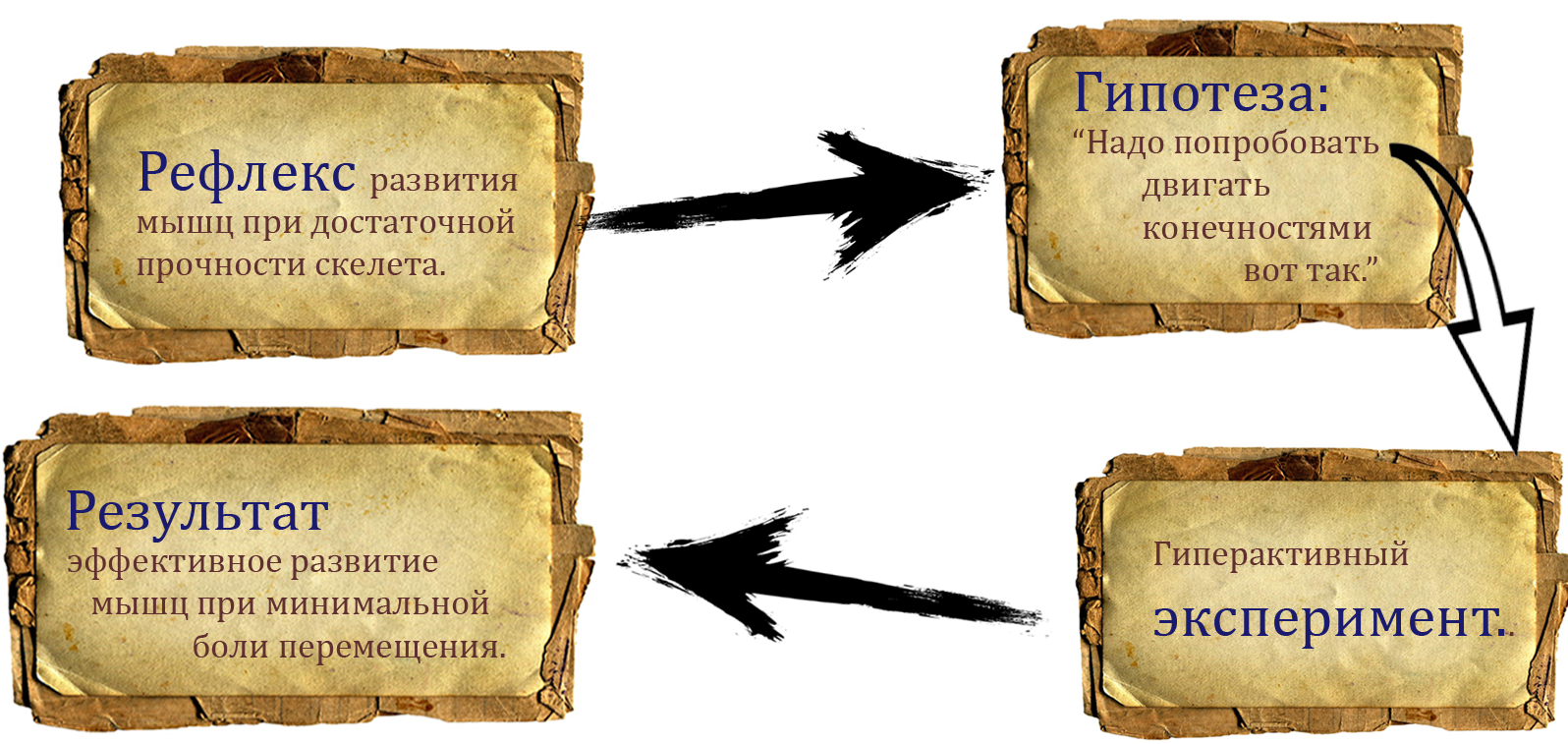 2. Ползунок2.1. Почему "ползунок"?Почему "ползунок"? Я думал, как назвать следующий этап естественного развития логики. Задача определяет логику. Поэтому будем исходить из задачи. Младенца можно было обозвать "сосунком", потому что такова главная задача.Сосунок набирает массу. Мышцы становятся больше, скелет крепче. Пора двигаться. Стоять пока тяжело. Начнём ползать. Естественно, без экспериментов не обойтись.Ребёнок активно перекатывается, спотыкается, падает, когда пробует ползать. Смотреть за экспериментами ползунка и смешно, и грустно. Настолько ребёнок неряшливый и, пожалуй, беспомощный.Но уже не подходи! Будешь мешать – будет орать! Тело растёт, задачи меняются. Но логика та же. Изучение окружающей среды через наблюдение, построение гипотезы и эксперимент. Каков результат? Боль! Снова наблюдаем, пробуем.Ты уже устал от моей прагматичности. Но что поделать. Таков человек, по моим наблюдениям. Все наши различия существуют по одной причине: имеется задача различаться. У ползунков такой задачи нет. Они похожи, как один. Как единая заготовка человека.Психика у ползунков работает одинаково. Логика тоже. Люди придумывают различия, когда борются за власть. Ползунку пока рано, он изучает собственное тело. Дети похожи, и это прекрасно. Изучив одного ребёнка, ты изучаешь психику и логику всех детей.2.2. Особенности психики ползункаЗрение и слух в порядке. Работают, как у взрослого. Обоняние притупляется. Оно не требуется в прежней норме. Зрение и слух перехватывают наблюдение. Но вкус по-прежнему важен. Ползунок собирает предметы с пола и обсасывает. Это важный этап наблюдения.Тут всё банально. Основная функция психики = поиск еды. А почему бы не съесть нитку, забытую на полу? Или голову от человечка из лего, заботливо брошенную на съедение старшим братом? Ползунок пробует всё, что разбросано. При этом несовершенно владеет языком. Тут появляется первая опасность. На этапе ползунка дети активно давятся случайно западающими в гортань предметами.Ответная потребность родителя – зачистить территорию. Всё мелкое убирается. Убирается не просто наверх, а далеко. Сверху обязательно упадёт. А родители обязательно не заметят упавшее. А ползунок заметит. Он видит всё, что на полу, и молниеносно прорывается к новому. Поэтому убирать надо далеко в шкаф. Убирать всё, что может застрять в гортани.Память всё ещё работает плохо. Хотя короткая память работает активно и обрабатывает огромное количество информации в течение каждого дня. Ползунок гиперактивен. Длительная память ждёт, пока раскачается короткая. Развитие психики идёт последовательно.Короткой памяти достаточно, чтобы целенаправленно ползать на короткие дистанции. Длительных вылазок пока нет, так как ползунок легко переключается. Недостаток концентрации не даёт полностью раскрыться короткой памяти.Длительная запоминает самую простую для запоминания информацию. Ту, которая постоянно повторяется в среде. Имена людей, названия предметов.Повторяющиеся слова становятся основой словарного запаса. Ползунок не может членораздельно говорить, но он мычит те слова, которые будет говорить членораздельно в дальнейшем. При развитии речи ползунок зависим от слуха.Для произношения часто повторяемых слов должны сформироваться мышцы языка и гортани. Формируются они долго и мучительно по тому же принципу. Язык и гортань должны работать синхронно. Ползунок пытается повторять слова за взрослыми, но получаются лишь звуки. Понадобится несколько лет ежедневных тренировок, чтобы изучить собственные мышцы.При этом мышечная память развивается у ползунка наиболее активно. Движения тела анализируются, и запоминаются наиболее быстрые и безболезненные. Для нахождения и отработки эффективных движений приходится экспериментировать. Ежедневно много и часто неэффективно перемещаться. Как следствие, нагрузка на мышечную память серьёзная. Поэтому ползунок часто уставший и раздражённый.Воображение минимизировано. В длительной памяти мало информации, планировать нечего. Максимум вспомнить, что маму зовут "мама". А папу "папа", а котика "мяу". Рефлексы занимают место в длительной памяти изначально. Потом к ним добавляется мышечная память. Через некоторое время добавляются обращения. Для обращений требуется воображение. Рефлексы и мышечная память обходятся без него.Анализ руководствуется болью и удовольствием. То, что вызывает боль, заносится в категорию нежелательных действий. Удовольствие является желательным. Далее информация смешивается через воображение с целью получить максимум удовольствия, избежав боли. Не уверен, что ползунки смешивают информацию, но не удивлюсь.2.3. Логика ползункаНа первый план в деятельности ползунка выходит физическая активность. Сложно поверить, что человека могут завораживать собственные движения, но с ребёнком получается именно так. Возможность перемещаться в пространстве и воздействовать на предметы воспринимается как сверхнавык.Во-первых, после фиксации зрения младенец наблюдает за действиями окружающих. Он видит, что люди постоянно что-то берут, носят, передвигают, кидают. Банальный эксперимент взять ложку и удержать приводит к неудаче. Это нервирует, а может, и травмирует. Если взрослый теряет возможность руководить кистью, то начинается паника, так как взрослый теряет возможность делать обычное. У ползунка нет паники от собственной неумелости. Но расстройство вполне присутствует.Первостепенная фаза физической активности – это передвижение. Владение собственным телом. Ползунок воспринимает передвижение как возможность левитировать из точки "А" в точку "Б". Ползунка будоражит расширение границ. Перед его взором открывается новый мир. А в первую очередь – перед его ладонями и коленями.Основным сенсором для ползунка является осязание. Ползунку нравится всё трогать, пробовать на ощупь. Так он познаёт мир и себя в этом мире. Если для младенца ключевым осязанием является контакт с человеком, который транслирует безопасность, то для ползунка более важным становится контакт с предметами. Начинаются отталкивания. Проявляется нежелание сидеть на руках. Для ползунка человеческий контакт воспринимается как пройденный этап. Его будоражит неодушевлённый мир. Он хочет его познать.Ползунок требует свободы эксперимента. Длительная память запоминает наиболее яркие события – мышечную боль и вкусовое удовольствие. Задача передвижения постепенно переходит в задачу безболезненного перемещения, с целью перехватить что-нибудь вкусненькое. Чем больше экспериментов, тем стабильнее результат. Появляется гиперактивность. Ползунок не готов сидеть на месте. Удовольствие манит, в голове появляется гипотеза, тело требует эксперимента. Для ползунка логично много двигаться и так же много есть сладкого. Для этого он и живёт.Что если не выполнены задачи младенца? Вопрос интересный. Давай предполагать. Если с пищей совсем беда, то младенец умирает. Сейчас такие случаи считаются вопиющими, так как на страже здоровья стоит медицина. Но раньше младенцы с проблемой усвоения пищи либо умирали, либо росли крайне болезненными и всё равно умирали. Нам не преподают историю болезней и медицины в школе, поэтому мы привыкли думать, что с выживаемостью проблем никогда не было. Эта информационная и интеллектуальная пустота не даёт человеку прочувствовать то время, в котором он живёт. Отличить себя от своих предков и осознанно определить направление своей жизни.Со спокойствием и безопасностью полегче. При наличии беспокойного кормильца ползунок склонен к ежедневным, а скорее, ежечасным истерикам, но активность сохраняет. Беспокойство ползунка переживается тяжело. Младенец мог вредить только ором, ползунок ещё и убегает, активно бьётся ногами. Младенец подрос, стал сильнее и приносит больше проблем. Если мама не успела решить проблему собственной тревожности на этапе младенца, то с ползунком начнётся борьба.Тревожность мамы сохранит проблемы с приёмом пищи, засыпанием, одеванием и раздеванием. Хотя нельзя сказать, что спокойные ползунки в восторге от этих процессов. Всем ползункам тяжело даётся засыпание. Но вернёмся к приёму пищи. Он интересен. Прикорм постепенно превращается в пробование всего и вся. Вкус и текстура пищи являются частью познания неодушевлённого мира. Хотя помидор с точки зрения природы вполне одушевлён, для ползунка он не представляет одушевлённого интереса. Важна текстура и вкус. С эмпатией у ползунка проблема. Пока рано.Одевание и раздевание раздражают ползунка, потому что отвлекают от процесса исследования текстур и вкусов. Засыпание же является крахом надежд познать мир именно сегодня.2.4. ГиперактивностьВ процессе самостоятельного передвижения ползунок сильно перевозбуждается. Слишком много информации пронизывает мозг в единицу времени. У младенца тоже есть моменты перевозбуждения, но они переносятся мягче и менее заметны для кормильца.Младенец перевозбуждается в процессе приёма пищи. Смачное причмокивание. Агрессивная атака соска. Это показатели гиперувлечённости младенца. Однако процесс потребления грудного молока ассоциируется с расслаблением. Перевозбуждение плавно переходит в сон.У ползунка ситуация тяжелее. Потребление каш, супчиков и тёртых фруктов за стульчиком со слюнявчиком на шее не успокаивает, а вызывает возбуждение. Опять же, много новой информации. Грудь с грудным молоком не вызывает былого трепета. Становится всё более привычной и обыденной. Чтобы развлечь себя, ползунок начинает смешивать потребление молочка с физической активностью. Он крутится, вертится, изгибается на руках кормильца. Отрывается от груди и снова к ней примыкает. Иногда доходит до того, что ползунок тянется к груди, но при этом его тяжело удержать на руках. Он начинает мешать самому себе. Расцветает человеческая глупость.Младенец в своём поведении достаточно логичен. Если бы младенцы не были такими мягкими и милыми, то они вполне были бы похожи на роботов. Младенец живёт в цикле сна и потребления пищи. Больше ему не надо.Ползунок доходит до того, что наносит себе травмы. Оставлять у ползунка длинные ногти довольно опасно, потому что он обязательно раскорябает себе лицо. Боевые раны на лицах маленьких детей почти всегда дело их собственных рук.Моторика не отработана. Тело не приведено к балансу. Поэтому ползунок является угрозой для самого себя. Освободить пол от острых и режущих предметов не значит защитить ползунка. Это значит защитить его от серьёзных травм. Несерьёзные будут в любом случае. Это часть познания мира. Часть развития. Часть необходимая. Не надо бороться с глупостью. Надо давать ей проявляться, и тогда она самоуничтожится.Если мама не управляет материнским рефлексом, у неё есть свободное время, то глупость фиксируется, так как за ползунком ведётся наблюдение. Не разрешается ничего брать в руки. Не разрешается тереть глаза и беспорядочно разбрасывать руки для изучения работы мышц. Материнский рефлекс становится смирительной рубашкой, которая смиряет тело, но распыляет психику. Ползунок протестует.Ползунок борется за право быть глупым и травмировать себя. Он не понимает, но знает, что это необходимо для развития. Развитие – тоже рефлекс. Его одолевает скука, когда энергия не потрачена.Основная задача любого ребёнка – физически развиться и накопить жизненный опыт, чтобы стать похожим на взрослого человека. Материнский рефлекс при наличии чрезмерного свободного времени доводит безопасность до абсурда и сдерживает рост.2.5. Конфликт ползункаНачинается первый конфликт в жизни ребёнка. У младенца тоже есть свой конфликт. Если его не кормят или не получается переварить пищу, то младенец умирает. Но этот конфликт настолько остёр, что его и конфликтом не назовёшь. Это вопрос выживания.У ползунка же оформляются отношения с кормильцем. Они приобретают человеческие черты, то есть происходит общение. Не членораздельное, но в целом ползунок и кормилец понимают друг друга. Через тембр мычания и жесты.Конфликт проявляется в степени доверия. Ползунок из-за наивности, а по сути, неопытности требует полного доверия от матери. Мама доверяет крайне скупо, потому что пугается глупости ползунка. Мама не помнит себя в том же возрасте, поэтому не понимает важности доверия.Мы понимаем, что младенцу нужны тёплые объятия, потому что в этом нет ничего плохого. Разрешить ползунку травмироваться, испытывать боль, жевать всякую фигню и трогать грязное – тяжелее. Страшно, что это плохо. Страшно быть плохим родителем. Но то, что бессмысленно для взрослого, имеет важное значение для ползунка. Ему надо травмироваться, испытывать боль, жевать фигню и трогать грязное, чтобы познать этот мир.Ползунку настолько интересно экспериментировать, что сон выступает препятствием. Взрослый, уставший от работы, испытывает огромное желание поспать и не понимает ползунка. Это ещё один конфликт. Мучительные засыпания со скандалами и эмоциональными срывами кормильца. «Какого хрена ты не засыпаешь???» – так и думается кормильцу в голове. Происходит конфликт энергий. Падающий от усталости взрослый не понимает гиперактивного ползунка.Проявление гиперактивности начинается именно на стадии ползунка. Младенец слишком сонлив. У него не получается сильно перевозбудиться. У ползунка получается вполне. Возможность самостоятельно передвигаться запускает перевозбуждение от познавательной деятельности. Перевозбуждение приводит к гиперактивности. Ползунок вертится, крутится, но не засыпает. Он не может остановиться, потому что ему слишком интересно.Конфликт со сном переходит в борьбу за авторитет. Хотят этого участники семьи или нет, но начинаются тяжёлые будни.Краткое содержание1. Зрение налаживается, нюх ослабевает.2. Младенец вырывается из рук и становится ползунком.3. В поведении проявляется гиперактивность.4. Необходимо зачистить пол, иначе ползунок подавится.Схема 3. Власть в семье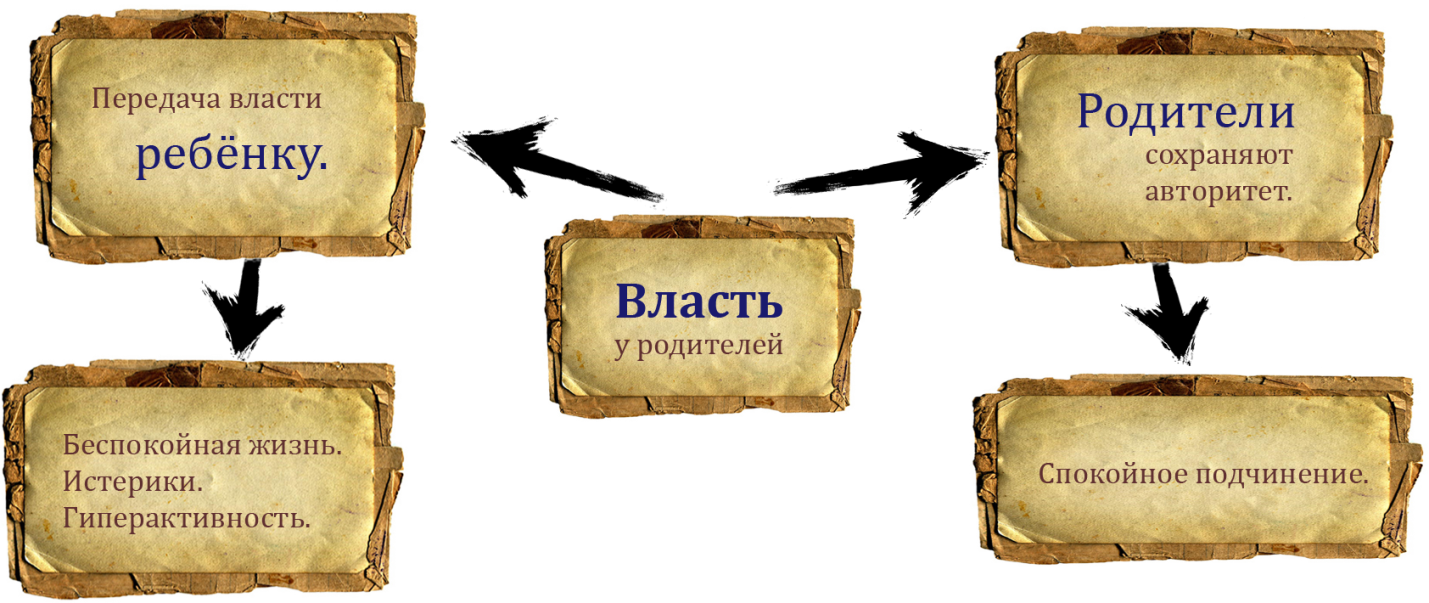 3. Воспитание и авторитет3.1. БорьбаПолзунок подводит нас к важному теоретическому вопросу: что такое воспитание? И какую роль в воспитании играет авторитет? Принято считать, что воспитание – это целенаправленный процесс. Родители что-то говорят ребёнку, он внимает и запоминает мудрость. Родители при этом обладают естественным авторитетом, который невозможно потерять. Либо никто не обладает авторитетом, а ребёнок чувствует себя с родителями на равных. В семье присутствуют дружеские отношения, которые не мешают ребёнку изучать мудрость родителей.Моя практика показывает, что между ребёнком и родителями происходит «борьба за авторитет», которая приводит к фатальным последствиям при победе ребёнка. При этом ребёнок не хочет выигрывать. Ему комфортнее, когда рядом с ним сильные родители. Как следствие, для победы ребёнка надо хорошо постараться родителям.Борьба между ребёнком и родителями похожа на борьбу между женой и мужем, когда жена сомневается в лидерских качествах мужа и периодически проверяет его наездами всех четырёх колёс. Часто женщина не осознаёт мотивации наездов, поэтому обижается, когда муж ставит её на место и сигнализирует о способности мыслить самостоятельно. Через время обида уходит, и остаётся благодарность мужу за отсутствие прогиба. Если же мужчина начинает угождать, выполняя требования, то женщина рада определённости, но утяжеляется от бремени лидерства.Конечно, есть уравновешенные семьи, в которых лидерство переходит от жены к мужу и обратно. В зависимости от ситуации. Это желательный тип семьи, о котором мы поговорим в одной из будущих глав. Сейчас важно отметить, что в семье есть борьба. Хотя факт борьбы принято скрывать, потому что вроде как нехорошо. Родные люди и бодаемся за власть. Как так? Однако осознание наличия факта борьбы позволяет минимизировать эту самую борьбу.Если ползунка не тормознуть, то есть не поставить на место, то борьба становится хронической. Ползунок неопытен настолько, что не может содержать себя в безопасности. Ползунок стремится съесть то, что угрожает его жизни, и упасть на то, что разрушит его тело. Ползунок насилует себя гиперактивностью. Он не в силах остановиться и перейти к отдыху. По сути, ползунок не умеет отдыхать. Родители хотят его научить, но боятся навредить грубостью. Практика показывает, что страх навредить приводит к ещё большему вреду. Главой семьи становится маленький ребёнок, психика которого абсолютно подвластна сиюсекундной смене настроения. Дома нарастает хаос. Гиперактивный ползунок неистово истерит, когда устаёт. Родители не высыпаются. Хотят спрятаться от ползунка, но боятся оставить его одного. При этом снаружи поддерживается образ довольной семьи. Внутри же присутствует усталость, иногда дикая. И физическая, и эмоциональная. Родители живут на жилах, желая только одного – остаться в тишине и немного поспать.Что происходит, если родители выигрывают? Ползунок продолжает уважать родителей, потому что видит, а иногда и чувствует их силу. Это примитивно, но ребёнок ещё не умеет понимать и видеть человеческие качества, достойные уважения. Он живёт рефлексами. Если возникает страх, то надо быть осторожным. Если страха нет, то нет причин задумываться и ограничивать себя.Так как дома обстановка безопасная, причин для ограничений нет. Отсутствие ограничений рождает гиперактивность и наглость. При этом сам ползунок не может выставить ограничения, полезные для здоровья и интеллекта. Это могут сделать только родители. Или те, кто выполняет их функцию, кормильцы.Термин. Кормилец – человек, который живёт с ребёнком в одном помещении и обслуживает его.Родителей может быть несколько. Основным является тот, кто проводит с ребёнком больше времени. Время важно, потому что для безопасности малышу требуется постоянное присутствие взрослого. Тот взрослый, который чаще оказывается рядом, автоматически ассоциируется с безопасностью. Становится её источником. Чаще эту роль выполняет мама. Но так же успешно её может выполнять бабушка, тётя, папа, дедушка. Иногда даже старшая сестра или брат. Главное, чтобы взрослый был рядом.Правило. Родитель или кормилец, который проводит с ребёнком больше времени, автоматически становится источником безопасности.3.2. Передача авторитета ребёнкуЕсли ползунок выигрывает борьбу, то он теряет спокойствие. Источник безопасности не работает в полной мере. Ребёнок рефлекторно понимает, что основной родитель мягок, а следовательно, не является достаточно жёсткой опорой. Рефлекторно, значит автоматически, подстройку ребёнок воспринимает за мягкость. Ребёнка никто не тормозит = ребёнок беспокоен.Часовые или даже двухчасовые истерики перед сном становятся нормой. Потеря спокойствия приводит к хронической усталости. Сначала истерика перед сном, потому что сложно остановиться и сказать себе «нет». А для ребёнка даже невозможно. Истерика после сна, потому что уснул беспокойным и плохо спал. Как следствие, желание слить отрицательные эмоции на родителей и начать новый конфликт.Ребёнок не хочет конфликтовать. Он так же, как и взрослые, хочет порядка и спокойствия в домашних условиях. Но ребёнок плохо осознаёт и, тем более, контролирует свои эмоции. Сверхмощные эмоции человека, который только начинает изучать мир и перевозбуждается от ёршика в туалете. Процесс возбуждения более важен для ребёнка, чем процесс торможения.Возбуждение позволяет интенсивно изучать окружающий мир. Торможение позволяет интенсивно отдыхать. Ребёнок не может объяснить себе, зачем ему отдых. Он не может прийти к мысли, что отдых позволяет бодрствовать в более остром состоянии сознания. Эта мысль сложна и непонятна. Да и само сознание не очень интересно. Возможность потрогать, ощутить предмет, попробовать его на вкус более проста и понятна. Ребёнок стремится постоянно раздражать сенсоры. Для него процесс раздражения и есть жизнь. Такова его логика. Таковы его задачи. Поэтому мы повсеместно видим раздражённых детей, которые хотят дальше раздражаться.Логика склонна к зацикленности. Легче повторять, чем переключаться. Переключение требует анализа. Важно понять, почему необходимо переключиться. Почему новое действие будет эффективнее уже имеющегося. Легче отказаться от анализа и повторять привычное действие, которое приводит к привычному раздражению. Благо и отказываться особо не от чего. Психика не созревшая. Только-только сенсоры нормально заработали. Длительная память набирает первичную информацию. Об анализе думать рано.Пример. Лёшик любит поиграть в контр-страйк. Он мастер проводить за компьютером часы, которые превращаются в дни. Иногда его посещает мысль, что пора бы выйти из-за стола. Просто прогуляться или пойти перекусить, но новый раунд останавливает Лёшу. Каждый раз.Бывало, что дни превращались в бесконечный контр-страйк, сменяемый редкими передышками на сон. Мама Лёши всерьёз беспокоится за сына. Думает, что у него зависимость. Но оторвать Лёшу от компьютера не может. Лёшик соглашается с её аргументами. Соглашается с предложением погулять или поготовиться к школе. Лёша внутренне согласен с трезвостью маминых предложений, но игра так засасывает, что он забывает о них буквально через минуту.Игнорирование маминых предложений и волнений приводит к редким, но мощным конфликтам. Лёшик доводит маму до слёз. Ей страшно, что он болен, но ничего поделать она не может. Не оттягивать же Лёшика от компа за левое ухо. Дома нет сильного и строго мужчины, который мог бы повлиять на сына. Мама слишком беспокойна и мягка.Алексей демонстрирует классический пример подростковой зацикленности. До компьютеров классической подростковой зацикленностью были бесконечные гуляния с друзьями. Вплоть до ночных пропаданий. Сейчас она кажется безобидной перед угрозой компьютерной зависимости, которая рождает хикикомори.Разница в том, что компьютерная зависимость мешает социализации, а прогулочно-тусовочная вполне способствует. Она также способствует курению, приёму алкоголя, а в нынешнее время и наркозависимости, но перед сутками сидящим за компом подростком кажется менее травматичной. Хотя компьютерная зависимость склоняет подростка к изучению языков программирования и потенциально хорошему заработку в будущем. Асоциальность айтишников уже является предметов анекдотов, но зарабатывают они хорошо.Зацикленность подростков считается нормой, так же, как истеричность маленьких детей. Этой норме осталось недолго. Она будет логично разрушаться при дальнейшем изучении детской психики. Данная книга пытается сделать свой вклад в этот процесс. Норма истеричности имеет свои границы, как и норма зацикленности.Победа над родителями приводит ребёнка к хаосу перевозбуждения и переутомления. Формируется гиперактивность. Никто не может остановить ребёнка, и он не может остановить себя. Возбуждение полностью доминирует над торможением. Переутомление приводит к понижению иммунитета. Можно сказать, что у ползунка он и не сформирован, поэтому понижать нечего. Тогда можно сказать, что переутомление мешает формироваться иммунитету и ребёнок часто болеет. Плохо реагирует на прививки.Конкретный и прямой урон здоровью приводит родителей в панику. В отличие от ребёнка, который спокойно относится к заболеваниям. Он не понимает, что болеет, и стремится дальше к гиперактивной деятельности. Ребёнка начинают залечивать лекарствами. Психиатр ставит СДВГ. Естественное развитие организма нарушается из-за постоянного присутствия фармакологии. Плюс родители начинают воспринимать ребёнка как неполноценного и крайне хрупкого. Стараются оградить его от влияния среды и взаимодействия с ней.Как следствие, ребёнок растёт физически слабым, часто аллергиком. Гиперопека гиперактивности приводит к психической непереносимости взрослой жизни. Ребёнку уже двадцать. Мозг физиологически сформирован, но логика продолжает избегать ответственности. Мозг простаивает, не получает достаточно нагрузки. Формируется привычка иждивенчества в семье и паразитическое отношение к обществу. Ребёнка устраивают на работу по родственным связям. Желательно на должность с жирной зарплатой. Или жирненькой. Работу за ребёнка делают нижестоящие специалисты с более взрослым отношением к жизни. Формируется общество, в котором инфантильную, но требовательную элиту поддерживает скромный и работящий люд.3.3. Сохранение авторитетаЧто происходит, если родители сохраняют авторитет? Ребёнок продолжает жить в уверенности, что может опереться или положиться на родителей. Зачем ползунку опираться на родителей? Примерно затем же, зачем младенцу. Ползунок начинает перемещаться, но это не значит, что он может приготовить себе макароны.Ползунок может убегать от родителей. Может вертеться и брыкаться на руках. То есть оказывать сопротивление. Но он по-прежнему не может обслужить и накормить себя. Поэтому младенец ощущается более милым ребёнком, чем ползунок. У него меньше возможностей сопротивляться.Без сопротивления сложно устанавливать правила игры. Конечно, можно хитро манипулировать и приводить нужного человека к нужному взгляду на нужное дело, но ребёнок не имеет достаточных мощностей для этого. Он зависим от имеющейся степени развития мозга.Психика ползунка не умеет держать раздражение. Поэтому сопротивление быстро переходит в претензию, которая может выражаться в крике, плаче, нытье и истерике. Это основные варианты. Возможно, есть дополнительные. При сохранении авторитета ползунок быстро раздражается, но быстро успокаивается, когда чувствует осуждение. Если осуждения нет, то ползунок раздражается дальше и закатывает полноценную истерику.Пример. Олеженька весь вечер ползал по полу и был в восторге от игрушек, которые попадались ему на пути. Как прекрасно быть ползунком! В этом возрасте можно за пару минут забыть о существовании игрушки. Приятно весь вечер находить что-то новое.Олег поочерёдно, но долго возился с машинкой, поездом и лягушонком. Каждая игрушка была для Олежки откровением. Как интересно: машинка катается на чёрных колёсиках. Поезд светит красным огоньком. Лягушонок смешно квакает. Какая игрушка попадалась Олежке под руку, та его и радовала.Подступало время спать. Олег уже устал, но спать категорически отказывался. Сначала мама мягко брала Олега и ласково с ним разговаривала. Олежка немного пососал грудь и снова побежал играть. Тон маминого голоса менялся. Становился грубоватым. Олежку это напрягало, но не останавливало от игры.Затем мама пошла и легла спать. Олежка поиграл и выдвинулся за новой порцией молока. Но мама стала отвергать Олега, не пускать к груди. Началась борьба. Олег пытался насильно добраться до груди. Мама сопротивлялась. Олег почувствовал, что выбивается из сил. Испугался остаться без молока, сел и заплакал. Мама ласково обняла Олежку и допустила к молочку.Олег успокоился и был очень рад получить молочко после испуга. Ценность молочка моментально выросла. Олег оказался в новом мире. Старый мир, когда он мог играть без ограничений и кушать молочко в желаемом режиме, закончился. Теперь мама определяла, когда Олег кушает, а когда нет. Если Олег заигрывался, а голос мамы грубел, то Олег понимал, что пора заканчивать, иначе возникнут проблемы с молочком.Конечно, Олег успокаивался не всегда. Такова психика ползунка. Сила возбуждения высока. Однако маме нужно было тратить всё меньше энергии, чтобы возвращать Олега в реальность.Пример. Гриша играл весь вечер. Каждая игрушка была откровением для Гришки. Пистолет, который классно отпрыгивал от пола. Большой самолёт, который может летать, если его держит рука. Мячик, который можно пинать в разные стороны.Мячик раздражал маму. Он закатывался под диван, Гришка начинал плакать, и мама доставала его. И так несколько раз за вечер. Мама даже кричала, потрясывая мячик. Но потом отдавала, и Гриша продолжал играть. Приходило время спать. Гриша сильно устал, но спать не собирался.Мама ласково зазывала ко сну. Гриша пососал грудь и снова побежал играть. Потом снова к маме и снова играть. Гриша почувствовал раздражение в мамином голосе, но продолжил играть. Ещё раз пососал грудь и снова вернулся к игре.И так Гриша засыпал два часа. Мама тоже пыталась заснуть, но Гриша постоянно будил. Мама не выспалась. Так прошло три ночи. Мама сорвалась. Сильно наругала Гришу. Он испугался. Но мама быстро взяла себя в руки, испытала вину и долго извинялась. Гриша почувствовал, что можно продолжать играть и кушать, когда хочется.В конце концов формируется цикл, в котором мама терпит => срывается => испытывает вину => извиняется => потакает и снова терпит. Гриша не понимает, что происходит. Не знает, что делать. Поэтому делает то, что привык: играет и кушает сколько хочет и когда хочет.Нельзя сказать, что Гриша счастлив от своей свободы. Она просто есть, и он просто ею пользуется. Свобода его переутомляет и бьёт по здоровью. Мама не может сказать «нет». Вернее, сказать может, но не может устоять под Гришиным напором. Таким образом, мама Гриши теряет авторитет.Мама Олега отстояла свои правила игры. Она объяснила Олегу на понятном языке, как можно, а как нельзя. Олег понял и подстроился. Никаких проблем и внутренних метаний. Ребёнку нужна инструкция. Он её получил. Олег ещё маленький, он не умеет ориентироваться в окружающем мире. Ему нужна опора, которая будет давать направление. Во всём. Включая условия приёма пищи.Мама Гриши снимает с себя ответственность, в ответ внутренние метания Гриши усиливаются. Теперь он должен сам принимать решения. Мозг физиологически не сформирован, чтобы планировать. В жизни Гриши начинается хаос, потому что он полагается на самого себя. 3.4. Возвращение авторитета (насилие в семье)Вернуть авторитет сложнее, чем сохранить его. При сохранении достаточно уверенности, спокойствия и инициативы в момент конфликта. При возвращении редко обходится без насилия. Причём насилие обычно неосознанное и бесконтрольное.Насилие при взаимодействии с детьми – вопрос табуированный. Его скрывают все. Родители, потому что стыдно быть тираном. Дети, потому что стыдно за родителей. Ребёнку хочется жить в хорошей семье. Качество семьи определяют общественные стереотипы. Ребёнок понимает, что от него хотят услышать в садике и школе. Если надо придумать, додумать или что-то скрыть, то нет никаких проблем. Ребёнок подстроится и скажет то, что от него хотят услышать. Так же, как и родители.Исключением является кабинет психолога. К психологу ходят и взрослые, и дети. Детей приводят взрослые. При походе к психологу нужен запрос. Ты можешь прийти к психологу, не зная, зачем пришёл, но из этого ничего хорошего не выйдет. Это как сесть к таксисту, не зная, куда ехать. После красноречивой просьбы ты выйдешь из машины подумать. Психолог отправит тебя туда же. Подумать.Подумав, ты возвращаешься с запросом, и работа начинается. Ты веришь, что психолог тебе поможет. Ты заинтересован в результате терапии. Тогда ты расскажешь о насилии в семье. Без запроса не расскажешь. Если ты идёшь к психологу по требованию, то секрет останется секретом.Я работаю психологом, поэтому примерно могу оценить масштаб домашнего насилия. Официальная статистика включает в себя случаи насилия, которые невозможно скрыть. Основная часть насилия скрывается для сохранения репутации семьи. Психология находится на том этапе развития, когда официальные органы определяют только физическое насилие. Для психологического насилия не определены нормы и границы. Причиной физического насилия является скудность мышления. Для молниеносного перехода к атаке кулаком важно не уметь анализировать свои эмоции и уделять мало внимания исследовательской работе. Отношения подразумевают размышления о потребностях партнёра. При этом важно осознавать, анализировать и формулировать свои потребности, чтобы сообщать о них партнёру, так как он не владеет телепатией. Через психические процессы формулирования и общения организуется взаимопонимание.Правило. Чем меньше взаимопонимания в отношениях, тем выше вероятность физического насилия.Отношения без взаимопонимания направлены на подчинение. Остаётся определить, кто кого будет подчинять. Физическая атака – это язык подчинения. Конкретная демонстрация своего желания победить в борьбе за власть. Надо отдать должное: доходит, действительно, быстро.Родители имеют возможность закрепить своё лидерство, строго настаивая на своих правилах быта. Если авторитет потерян, то срыв на насилие является следствием невыносимого хаоса дома. Чем более хаос невыносим, тем выше вероятность насилия. Плюс ребёнок провоцирует насилие, начиная бить родителей, если они слишком долго не соглашаются на его условия.Почему ребёнок бьёт родителей? Из-за зацикленности. Ребёнок плохо себя контролирует. Стремление получить желаемое быстро завладевает психикой. Если для достижения желаемого нужна помощь родителей, то сначала ребёнок просит, потом истерит, потом бьёт. Чем реже ребёнок слышит и получает «нет», тем быстрее он проходит эти стадии.Если ребёнок редко слышит «нет», то он так же редко себе говорит «нет». Чем чаще ребёнок слышит и получает «да», тем чаще он и себе разрешает. Разрешает всё. Вплоть до лёгкого побития родителей. Тяжело побить не может.Продолжение примера. На день рождения Гришке подарили любимые конфеты. Они были быстро уничтожены. Гришка радостный подбежал к маме и попросил шоколад. Мама сказала, что шоколада нет. Гриша моментально впал в истерику: "Почему ты не купила шоколад!!!» Глотка Гриши разрывалась от истеричного крика и перешла в захлёбывающийся плач.Мама бросилась успокаивать Гришу, говоря, что купит шоколад потом. Гришу это раззадорило сильнее. Он чувствовал, что имеет право требовать шоколад, раз мама чувствует себя виноватой. «Нет! Мне нужен шоколад сейчас!!!» – твердил Гриша. Мама растерялась. Решила метнуться в магазин, но собирать Гришу и выслушивать его нытьё не было возможности. Мама поняла, что слишком устала. Ночью не выспалась. Поэтому не хватает сил для удовлетворения базовых потребностей ребёнка. Вины стало ещё больше.Мама снова повернулась к заплаканному Грише и сказала, что клятвенно обещает завтра с утра заехать за шоколадкой. Гриша разрыдался ещё сильнее. Закричал: «Нет!!!» и замахнулся на маму.Возможно, Гриша ударил маму, возможно, нет. Факт замаха говорит о том, что ударит. В этот момент отношения перешли на физический уровень. Либо мама грубо одёрнет руку и отругает Гришу, либо он её рано или поздно ударит. Гриша проверяет, можно ли. Если мама испытает ещё большую вину за то, что довела сына до насилия, то Гриша ударит сразу. Через чувство вины он получает разрешение.Авторитет желательно вернуть до фазы физического насилия. Когда ребёнок истерит, он производит насилие психическое. В начале истерики ребёнок смотрит за реакцией. Проверяет. Если родители чувствуют себя виноватыми, то заслуживают истерику. Количество истерик увеличивается в нужной прогрессии, и ребёнок теряет контакт с реальностью. Он считает себя правым истерить. Теперь это его законное право. Родители достаточно постарались.Если спохватиться на фазе истерик, то можно спасти семью от физических боёв. Страшно перепутать истерику с реальной болью. Ребёнок может переживать. У него может что-то болеть. Спрашивать ребёнка бесполезно. Он в любом случае скажет, что ему очень плохо. Родитель должен анализировать сам.Если ребёнку больно, то он не будет ничего требовать. Он будет просто корчиться от боли. Если ребёнок переживает, что потерял игрушку, то может обвинить родителя в пропаже. Но это уже залёт. Если ребёнок переживает о пропаже любимой игрушки, то он говорит, что ему очень-очень грустно. Ты его поддерживаешь. Он успокаивается. Простая схема.Если ребёнок начинает усложнять схему, искать виноватых, то это уже демонстрация власти, которая вот-вот перейдёт в истерику. Тут ребёнок достоин порицания. Если порицания не будет, то виноватым окажешься ты. Кто виноват, тот должен. В конце концов, виноватыми окажутся все, кроме самого ребёнка. Следовательно, все ему должны. Такова власть.Продолжение примера. Мама пришла за Гришей в садик. Гриша вышел очень расстроенным. Медленно одевался. Раздражался на каждое слово мамы. Отказывался разговаривать. Слёзы застывали на глазах, но не катились. Гриша показывал, что ему плохо, но мужественно держится.Пока шли домой, мама совсем разволновалась. «Что же случилось?» – думала она. Изводила себя разными предположениями. Спрашивала Гришу, не били ли его в садике. «Может, воспитательница обидела?» Нет. Всё не то.Зашли домой. Снимаем сапожки. И вот оно. Слёзы полились градом. Больше Гриша себя не сдерживал. Дома можно было оторваться по полной. Проревев десять минут, бросая куртку и штаны в маму, Гриша издавал бессвязные звуки. У мамы чуть приступ не случился.Немного успокоившись, Гриша проговорил, что потерял любимую игрушку. Ребёнок не мог вспомнить место пропажи. Может, в садике, а может, на прогулке. Может, даже утром, по пути в садик. Гриша ничего не вспомнил и, в конце концов, обвинил маму в том, что плохо следила за игрушкой. По его словам, она не должна была давать ему игрушку в садик. Или должна была найти её, когда пришла за ним. На резонное оправдание, что мама была не в курсе о потере, Гриша отказался что-либо слушать и сказал, что не любит такую маму.Мама быстро метнулась на кухню. Приготовила ужин. Накормила Гришу. Ну как сказать накормила. Он отказывался есть, бросал ложку на стол. Кричал, что мама плохая, потому что потеряла его игрушку. Поел немного картошки, кусочек мяса и сладости.Время уже было к десяти часам. Из-за истерики долго кушали. Мама сама почистила зубы Грише и уложила его спать. Снова пришла на кухню. Села за стол. Почувствовала себя опустошённой. Крайне опустошённой. Как будто мусоровоз проехался и увёз все внутренности.Потом мама стала вспоминать слова Гриши. Проговорила себе, что именно она потеряла игрушку. Почувствовала себя виноватой. Начала думать, как вернуть игрушку. Потом в мозг врезались слова о том, что она плохая и Гриша больше её не любит. Мама почувствовала себя униженной. Весь вечер она возилась с сыном. Переживала за него. А в результате она самая плохая мама на планете Земля. В голову полезли прошлые воспоминания о том, как она не могла угодить сыну, хотя сильно старалась. Гнев начал накапливаться в мышцах. Ей стало страшно от собственного состояния. Она злится на собственного сына. «Как так можно?» – крутилось в голове. Но наплыв несправедливых ситуаций продолжался. Ей стало грустно и обидно за себя. Впервые мама пожалела себя, а не сына. Вывод напрашивался. Пора что-то менять.Продолжение примера. «Гриша, пора вставать», – уловил просыпающийся сын. Привычно проигнорировал. Слетело одеяло. Сын вскочил. «Ты что делаешь? Ах ты, мама… Плохая мама!» – Гриша был в шоке от дерзости и неожиданности вторжения в личное пространство. «Да какая угодно», – послышалось в ответ. Гриша напрягся. Пожалуй, даже растерялся. Он не знал, что делать дальше. Залип на кровати.«Иди завтракать», – сказала мама. Гриша истерично отказался, всем видом демонстрируя, что такая мама ему не нужна. «Хорошо. Через сорок минут идём в садик. Если хочешь идти голодным, можешь идти голодным». Гриша согласился идти голодным. Дверь в комнату закрылась, Гриша остался сидеть на кровати.Через две минуты стало скучно и Гриша выполз на кухню с вопросом, что на завтрак. Мама предложила сырники или яичницу на выбор. Гриша подумал и решил, что хочет рисовую кашу. Последовал отказ. Через минуту Гриша согласился на сырники. Получив сырники, отказался от них, сказав, что хочет яичницу. Гриша отдавал свои позиции очень скупо, по миллиметру.Мама поначалу бросилась делать яичницу, но спохватилась. «Сказал сырники, значит ешь сырники. Яичницу делать не буду». С зубами не получилось. Мама решила не чистить, а сам Гриша так и не научился. Но вышли вовремя, что редкость.Классический пример перехода от потакания к управлению. Если не доводить до физического насилия, то работа с истерикой проходит примерно так. Если замах уже был, то Гриша начал бы бить маму уже в кровати. Если не ответить, а именно не сделать больно в ответ, то избиения продолжаются. Можно плакать. Делать вид побитой мамы. Это не вопрос жалости. Это вопрос власти. Следующий вопрос, как вы его решите – словами или кулаками. Если ребёнок перешёл на кулаки, то и родителям придётся. Поэтому лучше спохватиться на фазе истерик.3.5. ВоспитаниеТема авторитета не очень приятная, потому что связана с властью. «Авторитет» даже происходит от латинского «власть, влияние».Термин. Авторитет – человек, который убедил или запугал.С воспитанием полегче. За воспитание нет борьбы. Оно происходит в любом случае. Принято считать, что воспитывать надо целенаправленно. Но в психологической среде уже принято поверх принятого, что воспитание происходит через наблюдение и копирование. Данный процесс можно назвать подражанием.Правило. Не важно, что ты говоришь ребёнку. Важно, что ты делаешь на его глазах.Термин. Воспитание – это копирование поведения.При этом копирование поведения можно назвать подражанием. Как следствие, воспитание и подражание можно считать синонимами. Хотя бы в этой книге.Пример. Мы заходим в комнату Регины. Что мы видим? Яркие плакаты. На них надписи: "2PM", "2NE1", "Wonder Girls", "MBLAQ". Что это значит? Зачем здесь наштукатуренные самовлюблённые девочки и женоподобные мальчики? Что здесь происходит?"Мама, я пришла", – слышно из коридора. Смачно закрашенные рыжие волосы. Модная причёска за серьёзные деньги, сделанная в модной парикмахерской у популярного мастера. Стильная белая курточка. Под ней джинсовая рубашка, виднеется футболочка с надписью "k-pop".Регина разувается, небрежно кидает чёрные ботиночки в обувницу. Не закрывает её до конца. Смотрит в зеркало. Поправляет причёску. Старается сделать важное лицо. Приподнимает голову, дабы создать высокомерный образ, и проходит на кухню. Небрежно кидает пару фраз в сторону мамы и уходит в комнату. Хлопает дверью.Что Регина делает в комнате? Включает любимую музыку, запрыгивает на диван, берёт смартфон. Начинает активно писать, грызёт ногти. Мило хихикает. Одна из девочек на плакатах напоминает Регину. Та же причёска. Те же брючки. То же выражение лица. Возможно, Регина кому-то подражает?Важно спокойно относиться к тому, что через десять лет Регина будет в обычной футболке, джинсах и с двумя детьми в декрете. Полгода не ходила к парикмахеру, ну и что? Растут волосы и растут. Главное, зачёсывать. Но к чему тогда все эти потуги быть какой-то крутой в подростковом возрасте?Пример. Валера старается. Ему шестнадцать. Он заканчивает школу. День расписан по часам, а иногда получасам. Дома идеальный порядок. Обувь в прихожей расставлена в порядке перфекционизма. Костюмчик аккуратно повешен на вешалку. Второй костюмчик Валера аккуратно снимает по приходу и аккуратно вешает рядом.На другой стороне шкафа не менее аккуратно сложены рубашки отца. Так же аккуратно висят папины костюмы. Две стороны шкафа зеркалят друг друга, за исключением размера изделий. Валера сохраняет идеальный порядок вещей в шкафу и проходит на кухню. Короткий разговор по делу с мамой. Обед. Съедено всё, что приготовлено. Без сладкого и вредного. Мама следит за питанием. Валера благодарен маме и говорит искреннее «спасибо» за обед.Дела, дела. Пора собираться. Пока Валера одевается, заходит папа. Серьёзный, статный. Смотрит на Валеру свысока, но с доверием и надеждой. Интересуется делами сына. Подбадривает, даёт совет. Критикует за галстук. Снимает ботинки, аккуратно ставит их в общую линейку обуви. Поправляет галстук Валере. "Вот так, теперь хорошо. Сын, зайди ещё к Владимиру Игоревичу. Передай ему вот этот документ. Я забегался, не успел". Валера кивает. Испытывает вину за галстук и страх не выполнить поручение.Валера мечтает стать таким, как отец. Его атакует мысль, что это невозможно, потому что отец слишком безупречен. Но Валера продолжает стараться, потому что не видит более перспективного примера для подражания.Отец требователен к Валере, потому что хочет, чтобы сын походил на него, а в итоге стал лучше. Более ответственным. Более аккуратным. Более идеальным. Он мечтает в старости слышать о сыне только приятные отзывы. Угодит ли сын отцу?Пример. Саша любит гулять во дворе. Саше двенадцать. Родители постоянно заняты. То на работе, то смотрят телек. Иногда ругаются. Саше интересней на улице. Там коробка. Там футбол.Среди мальчиков выделяется явный лидер. Почти всегда. Сашин двор не стал исключением. Четырнадцатилетний Витя курит сигареты, ругается матом, хорошо играет в футбол. Когда проигрывает, бьёт победителей и всё равно ставит их на жопу в ворота. Красавчик. Сильный смелый мальчик.Саша восхищается Витей. Он не похож на отца, который скучает по жизни и неумело ругается с мамой. Витя горит жизнью. Демонстрирует харизму. Может умело себя защитить.Витя также испытывает симпатию к Саше. Он видит в нём стабильного оруженосца, без лишних амбиций. Пару раз Витя заступался за Сашку. Теперь Саша держится своего лидера. Старается так же материться, курить сигареты и понтить среди младшеклассников.Витя ушёл в криминал и снаркоманился. Но свою роль в жизни Александра выполнил. Ребёнку нужен авторитет. Если родители не могут выполнять роль авторитета, то их заменит идол с плаката или отморозок во дворе. Они похожи. Они недостижимы. Так же, как недостижим папа для Валеры.Групповое зевание считается неосознанным подражанием. Если в очереди кто-то начинает зевать, то желание поспать обнаруживается у многих. Или просто захватить побольше воздуха. Выше я постарался привести примеры осознанного подражания. Суть его в том, чтобы методом наблюдения обозначить популярного человека и копировать его стиль.Хотя про популярность говорить не совсем верно. До полового созревания человек копирует всех подряд. Больше всего – наиболее близких людей. Конкретно – родителей. После полового созревания активируется самооценка. Ты начинаешь задумываться о социальном статусе своей личности. Теперь задача копировать только самых успешных.Лох из параллельного класса будет мешать реализации сексуального рефлекса. До полового созревания интересно всё. После интерес остаётся только к тому, что способствует размножению. Я высказываюсь примитивно не только для упрощения картины, а потому что мы действительно примитивны.Мы отделили себя от животного мира, когда решили поэкспериментировать с происхождением, предположив свою божественную сущность. Возвращаться обратно неприятно. Хочется верить, что в тебе сидит духовность, которая делает тебя особенным. Но дети не хотят быть особенными. Они хотят повторять. И подростки тоже.Подражание даёт опору. Избегает тыканий в небо. Не надо ставить лишних экспериментов. Не надо приходить в школу в юбке, потом в трусах, а затем в штанах, дабы познать реакцию сверстников и добыть желанную популярность. Достаточно подсмотреть за популярным старшеклассником и воспроизвести его образ.Популярность лежит в области агрессии и яркости. Задроту сложно стать популярным. Агрессия вызывает страх. Агрессивный человек воспринимается как смелый и храбрый. Это вызывает уважение. Яркость удивляет. Удивление восхищает. Это сильная эмоция. Поэтому в условиях свободной конкуренции подростки быстро криминализируются и много выпендриваются.Задрот продолжает фокусироваться на своих родителях. Они его пугают. Он не может им угодить. Он боится их гнева. Он хотел бы быть храбрым и ярким, но родители заругают. Задроту кажется, что жизнь проходит мимо. Он ненавидит себя за страхи. Комплексует из-за непопулярности у противоположного пола. Переживает мощный стресс, который готовит мозг к взрослой жизни.Каждый человек хочет нравиться, получать внимание и хорошую оценку. Но способы могут быть разные. Кто-то кидает на мобилки в уверенности, что его оценят самые крутые и прожжённые. Кто-то одевается так, чтобы завидовали все. И уверен, что завидуют. Кто-то штудирует уроки, смирившись с непопулярностью, чтобы понравиться хотя бы родителям. Но все хотят быть востребованными. В идеале получать восхищение.У нас одинаковые задачи, но разные способы их выполнения. Способ определяет авторитет. После того как авторитет определён, процесс воспитания проходит автоматически методом подражания. Даже в ходьбе мы стремимся подражать авторитету.Краткое содержание1. Воспитание происходит через подражание авторитету.2. До полового созревания главным авторитетом является самый близкий родитель.3. Кормилец – это человек, который живёт с ребёнком в одном помещении и обслуживает его.4. Если главный авторитет мягок, то ребёнок растёт беспокойно, страдает гиперактивностью.5. После полового созревания авторитетом становится наиболее успешный человек.6. Автоматизмы закладываются до полового созревания.Схема 4. Логика ходунка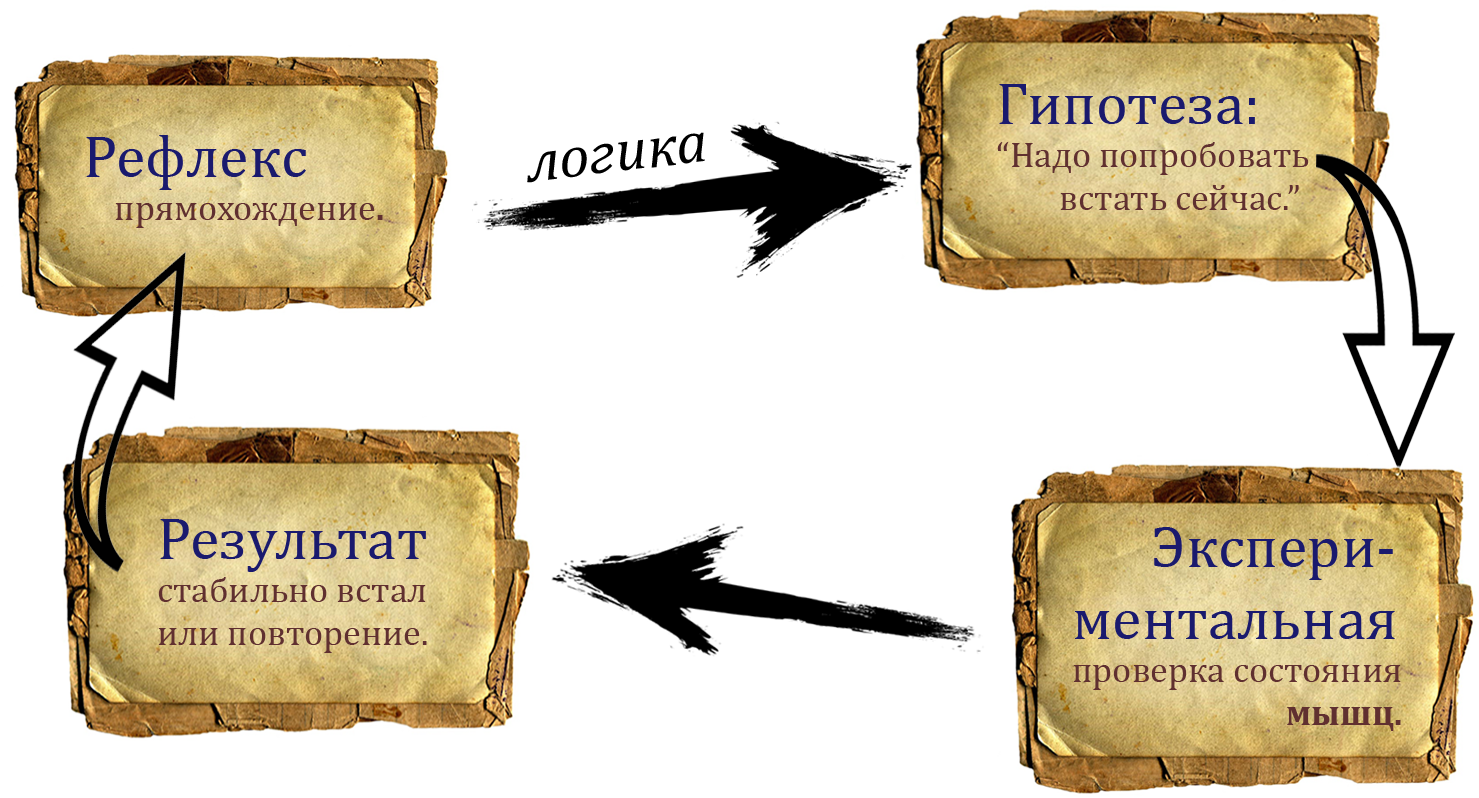 4. Логика и психика ходункаМышцы крепнут, позволяя ползунку опереться на ноги. Стартует период "ходунка", который отличается новыми задачами и новыми глупостями. Мы не будем говорить о возрасте. Некоторые дети так и не встают на ноги, оставаясь всю жизнь верными задачам ползунка. Но многие встают. И их жизнь меняется, потому что изменяется среда.4.1. Особенности психикиАктивно развивается мозжечок. Ходунок изучает новое положение тела в пространстве. На ноги идёт дополнительная нагрузка, руки получают свободу для развития моторики, что даёт нагрузку на мышечную память.Мозг испытывает серьёзную перегрузку. Наиболее сходна она с перегрузкой в момент рождения. У младенца плохо работают сенсоры, да и мозжечок, но выход из утробы настолько меняет ситуацию, что вся психика испытывает перегрузку.У ходунка перегрузка идёт на мозжечок и мышечную память. Сенсоры работают стабильно. Так же, как у ползунка. Осязание частично теряется, так как теряется привычная площадь контакта с поверхностью. Зрение, слух, нюх, вкус работают привычно.Длительная память усваивает новые слова. От этого процесса никуда не деться. Прогрессирует мычание. Легче устанавливается контакт с новыми людьми, так как легко запоминаются обращения.Ускорение развития длительная память получает от моторики. Возможность повторно трогать предметы домашнего обихода формирует личные взаимоотношения ходунка с предметами. При этом память получает массу новой информации.Мышечная память перестраивается. Ходунок не просто учится ходить, но и отучается ползать. Рефлекс прямохождения разрушает привычку ползать. Как следствие, не только создаётся нейронная сеть хождения, но и частично разрушается связь нейронов, отвечающих за ползание. Процесс разрушения нейронных связей неприятен. Двойная нагрузка. Как следствие, длительная память впервые испытывает интенсивную нагрузку и проходит процесс перестройки. Короткая память работает так же, как у ползунка. Анализ минимален.Тонкая моторика провоцирует активное построение гипотез. Ходунок берёт один и тот же предмет, но делает с ним разные дела. То бросит, то оближет, то помнёт. Действия кажутся бессвязными, но планирование в них присутствует. Ходунок каждый раз выбирает, что будет делать. Есть набор действий, есть набор предметов. Смешивание неизбежно.4.2. Логика ходункаЛогику ходунка определяет рефлекс прямохождения. Для перехода к прямохождению им будет построено столько гипотез и поставлено столько экспериментов, сколько необходимо. Рефлекс срабатывает, когда скелет получает необходимую долю кальция и кости укрепляются в достаточной мере.Кальций усвоен. Пора вставать. Логика работает автоматически. Будущий ходунок встаёт независимо от готовности мышц, которые постепенно наращиваются и дают результат. Никаких мыслительных усилий ходунок не прилагает. Логика вшита в ген. Мышцы постепенно нарастают на скелет, и прямохождение входит в норму. Всё происходит автоматически.Иногда родители стремятся усовершенствовать логику ходулями. Меняется нагрузка на мышцы, они сильнее забиваются и быстрее растут. Задача выполняется быстрее. Стоит или не стоит совершенствовать естественную логику – вопрос дискуссионный. Главное, чтобы без побочек.Пол перестаёт интересовать ходунка. Теперь его будоражит возможность дотягиваться. Банальная, но важная особенность прямоходящего организма. Четвероногие дотягиваются с трудом. Дотягивание развило кисть, когда наши предки миллионы лет назад хватали плоды с деревьев. Кисть создала орудия труда. Труд создал цивилизацию, то бишь организовал производство.Ходунок тянется к интересному. Часто это интересное оказывается в руках взрослого. Подержать тоже хочется. Кисть свободна. Ползунок тоже использует кисть для хватательных операций, но не так активно. Полезно чаще задействовать кисть ходунка. Желательно, чтобы он постоянно ходил с чем-то в руках. Крутил, вертел, подбрасывал. Заодно чаще задействуется анализ.Меняется скелет. Вернее, сам скелет остаётся тем же, но он активно обрастает мышцами. Держать тело на ногах – задача непростая физиологически. У нас не получается спать стоя. Хождение требует дополнительной энергии. Ходунок будет больше кушать. Но страшно другое. Потребность в ходьбе требует потребности в падении. Ходунок должен падать, чтобы учиться ходить. Это часть логики.Особые затраты начинаются при залезании на стулья. Ходунки стремятся залезать на всё. Но чаще всего атакуются стулья. Хотя это может быть особенностью моих ходунков. Ходунка привлекает любая возвышенность, на которой есть достаточно свободного пространства. Не стоит лишать ходунка кайфа лазания, но убрать неустойчивые возвышенности следует. Ходунок обязательно будет падать, потому что плохо ощущает центр тяжести.Вестибулярный аппарат уже сформирован. Жидкость накопить не проблема. Волоски тоже отросли. Но вестибулярный аппарат постепенно адаптируется к новому положению. Сначала страшно. Ощущения в начале ходьбы, думаю, сходны с ощущением высоты у взрослого человека. Ты, вроде, стоишь, как обычно, но смотря вниз, ощущения получаешь специфические. Не удивлюсь, если ползунок ощущает схожее, пробуя ходить. Интересное время, интересные ощущения.4.3. Как мешать ходунку?Чтобы мешать ходунку реализовать рефлекс, важно за него переживать. Сильно-сильно. Волноваться, что он будет падать и раниться. Постоянно страховать его, не давать залезать на возвышенности. Ходунок всё равно найдёт возможность куда-то залезть, но мешать можно. Это обострит его стремление залезть куда угодно, лишь бы потренить вестибулярный аппарат.Экспериментальная логика ходунка входит в противоречие с логикой безопасности матери. Разные задачи – разная логика. Один стремится ушибиться, другая стремится спасти от ушиба. Конфликт неизбежен, логика нарушена, а вместе с ней – развитие организма.Логичнее организовать пространство под залезания. Безопасные стулья, которые не падают. Игрушки, на которые можно залезать и которые мягко падают. Ходунок ещё недостаточно развит, чтобы следовать запретам. Он будет лезть. Он будет падать. Ты будешь ему мешать. Переживать. Совмести задачи и получишь хороший результат.4.4. Глупость ходункаГлупости ходунка произрастают из глупостей ползунка. Если проблема с засыпанием не решена, то она будет сохраняться. Накал страстей перед сном постепенно уменьшится, но истерики ещё будут. Снижение связано с развитием мышления. Мозг ходунка каждый день получает приличную порцию новых впечатлений. Сон позволяет их усвоить. Происходит набор опыта.Опыт – штука полезная. Но он может быть разный. Если ходунок набирает опыт в общении с мамой через чувство вины или агрессию, то будут постоянные конфликты. Если ходунок признал авторитет кормильца, то опыт будет набираться не только в истериках, но и в наблюдении.Ходунок способен определять эмоцию мамы за доли секунды. В целом это свойство каждого человека с рождения. В нас встроена система "свой-чужой". Она была необходима нашим далёким предкам. Человек древности за доли секунды определял, стоит в тебя всаживать копьё или нет. Если ты мешкал, то копьё оказывалось в тебе. Или клыки хищника. Быстрота реакции в каменном веке была определяющей. Если ты живёшь, то у твоих предков она была быстрее тех, чей род оборвался.Ходунок наблюдает за тобой. Он знает, какие эмоции тебе свойственны. Он ждёт определённую. Опыт подсказывает, через какую эмоцию легче воздействовать на кормильца. Если мама склонна к вине, то ходунок будет атаковать в моменты твоих сомнений. Если мама спокойна и строга, то он будет стараться соответствовать. Сохранять своё спокойствие и членораздельно просить. Если мама агрессивна, то ходунок не будет ничего просить. Он будет плакать, чтобы его обнимали. Если плакать нельзя, то хныкать.Ходунку много не надо. Походить, полазать. Поиграть в игрушки. Покушать сладости. Вопрос объёма и метода получения желаемого. Объём удовольствий и метод определяет кормилец.4.5. Какой авторитет нужен ходунку?Ходунок не понимает, куда лазить можно, а куда нет. Что брать можно, а что нет. Как истерить можно, а как нет. Ему сложно размышлять. Ему нужны чёткие ориентиры. При этом на ходунка не надо орать. Если орать, то ходунок начинает бояться и плакать. Ему нужен спокойный и строгий авторитет. Речь должна быть чёткая, уверенная. Строгость выражается в том, что кормилец стоит на своём. Ходунок будет проверять устойчивость твоей позиции.Пример. Олежа любит играть с грузовиком. Он сильно шумит, потому что невозможно не увлечься. Мама любит говорить по телефону и тоже иногда увлекается. В эти моменты происходит конфликт. Мама не кричит на Олега. Она отвлекается от разговора, садится на корточки, чтобы быть на одном уровне с сыном. Это необходимо для фокусировки внимания ребёнка. Мама понимает, что детям сложно переключаться.Когда Олег переключается на маму, она спокойно просит играть потише. Олег кивает и затихает. Но игра опять раззадоривает. Шум снова поднимается. Олег не замечает, как увлекается. Мама прикрывает трубку телефона и строго повторяет просьбу играть потише. Олег испытывает вину и снова затихает.Очередной ужасный пример с Олегом. Бедный ребёнок. Какая у него ужасная мать. Такая же ужасная, как хирург, который вынужден резать, чтобы спасать жизнь. В случае с Олегом о спасении жизни речь не идёт, но о её качестве – вполне.Олег учится переключаться. Учится учитывать не только свои интересы, но и окружающих. Если бы мама выбивала грузовичок ногой и орала на Олега, что он виноват в её истерике, то это был бы безусловный перебор. Строгость огорчает. Вызывает вину. Но она обучает и наводит порядок.Порядок не только в доме, но и в голове. Олег получает чёткое понимание, что делать можно, а что нельзя. Детский задор берёт своё. Мама понимает, что Олег не будет идеален. Но он учится. Он хочет стараться, как и любой ребёнок. Он не хочет быть проблемой. Он хочет быть полезным.Пример. Гриша любит бегать с пистолетом. Он светится и производит звуки выстрелов. Квартира заполняется иллюзорными врагами, которые беспощадно расстреливаются. Когда мама просит Гришу быть потише или что-то сделать, выстрел производится в сторону мамы.Мама не против. Он же просто играет. Мама любит созваниваться с бабушкой по скайпу. Попросить Гришу играть потише невозможно. Просьбу он воспринимает как заигрывание. Начинает бегать ещё активнее и смеяться.Мама пытается успокоить Гришу, но безуспешно. Обстановка накаляется. Гриша уже лезет с пистолетом в камеру. Начинает тыкать в бабушку. Телефон падает. Мама взрывается. Вырывает пистолет из рук Гриши и кричит на него.Гриша тоже хочет быть полезным. Тоже хочет нравиться. Ему кажется, что мама играет с ним. Значит, маме нравится Гришина активность. Стоит её увеличивать. Когда мама отнимает оружие, у Гриши происходит шок. Он не понимает, что произошло. "Мы просто вместе играли, зачем кричать?"Ребёнок стремится понравиться, получить хорошую оценку. Он ждёт подсказок, как это сделать. Поведение кормильца в виде запрета или разрешения и есть подсказка. Задача понравиться идёт от рефлекса стайности. Он определяет веру в выживание, а именно твоё место в иерархии. Поэтому ребёнок будет согласен на любые условия.Место в иерархии определяет качество питания и жизни в целом. В семье тоже есть иерархия и есть общий холодильник. Давай разберёмся, насколько задача получить хорошую оценку важна в жизни ребёнка...Краткое содержание1. Ходунок получает нагрузку на мозжечок и мышечную память.2. Логика ходунка выражается в постоянных попытках встать.3. Попытки провоцируют наращивание мышечной массы.4. Попытки также провоцируют падения и беспокойство родителя.5. Задача безопасности (логика родителя) вступает в конфликт с задачей вставания и падания (логика ходунка).6. Окончание падений обозначает окончание возраста ходунка.Схема 5. Стайность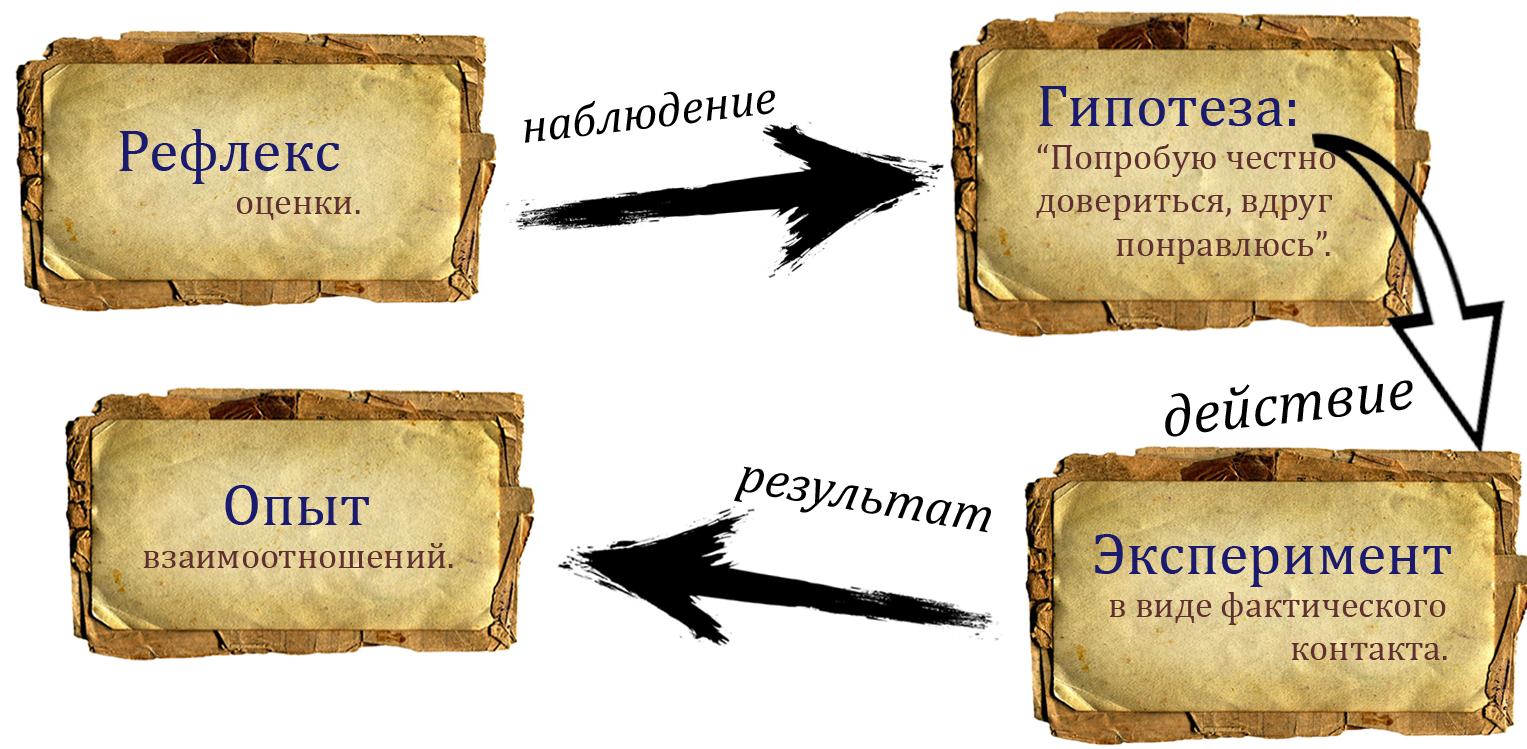 5. Рефлекс оценки5.1. ОбществоДети сходят с ума, если не нравятся. Взрослые сходят с ума, если не нравятся. И это не совсем шутка. Многие люди, которых принято считать сумасшедшими, не нашли способа нравиться. Они не смогли встроиться в общество. Стать его частью. И общество отвергло их, поставив диагноз рукой дипломированного специалиста.Младенец даже понравиться не может. Настолько он беспомощен. Ему сложно определить объект вожделения в окружающей среде, так как зрение не сформировано. Первая целенаправленная попытка понравиться – это улыбка. Когда зрение сформировано и младенец видит знакомое лицо, у него непроизвольно появляется улыбка. Младенец так показывает свою радость, что вы вместе выживаете в этом непростом мире. Сигнализирует о безопасности. Он ещё не может двигаться, но уже может улыбаться.При желании можно сделать вывод, что социальное поведение развивается быстрее индивидуальной физической активности. Младенец слишком зависим от кормильца, чтобы портить с ним отношения. Он слишком заинтересован в дружбе и понимании. Так проявляется наша стайность.5.2. Смертность потомстваВсе животные, которых я знаю, на первых стадиях жизни зависят от мамы. Но я мало знаю. Если взять тех же рыб, то об икре заботиться сложно. Но некоторые всё равно умудряются. С икрой просто. Наметал и уплыл. Оплодотворил и отчалил. С яйцами уже приходится возиться. Привычные нам курицы в дикой природе проявляют заботу о потомстве.Чем больше заботы, тем меньше детёнышей и крепче связь. Икра, яйца откладываются в большом количестве с поправкой на высокую смертность. Развитие плода внутри матери даёт возможность сосредоточиться на меньшем количестве, так как растёт качество потомства.Дополнительное влияние на выживаемость имеет поведение стаи. Например, кошки – заботливые мамы. Но растят котят в одиночку. Если с мамой что-то случилось, выживают единицы. Самец, скорее, представляет опасность для котят. Особенно, если он определил, что котята не его. Или перепутал.У людей высокий уровень стайности. Маме помогают прошлые поколения женщин. Всё чаще и отец не остаётся за бортом. Ещё большую заботу о потомстве демонстрируют дельфины. В отличие от людей, у них нет брошенных детей. Любая самка из стаи готова взять на себя материнство. Молодой маме помогают все самки стаи, не только родственники.У дельфинов рождается один детёныш, в крайне подготовленном состоянии. Он сразу начинает резвиться, устремляясь за порцией воздуха. Вдохнув, дельфинёнок держится плавника мамы и посасывает жирное молоко. Смертность минимальна. У людей она была выше до недавних успехов медицины. И экономики. Училища для акушеров появились довольно давно, но общий доступ к ним – недавно.Интересно, как дело с рождением детей обстояло в человеческих племенах далёкого прошлого. У женщин не было проблем с доступом к пище, если мужчины справлялись с охотой. В племени люди воспринимали себя как родственников, была помощь стаи. Город разобщает людей. Можно предположить, что сложнее всего было европейским роженицам эпохи Средневековья. Тогда медицина была в забвенье, а родоплеменной уклад был безвозвратно потерян. Хотя, кто знает, что будет через тысячу лет.В период феодальной экономики женщина оставалась одна при неграмотном выборе спутника жизни либо его смерти. Также было распространено сексуальное насилие, так как полиции не было. И даже милиции. Женщина оставалась одна, наедине со своими проблемами. Другие женщины занимались индивидуальным пропитанием. А кто-то даже обогащением. Без медицины и при слабой экономике смертность новорожденных выше той, что мы имеем сейчас, потому что матери не защищены.5.3. СтайностьПо этой причине стайность в нас крепка. Она требует развития психической деятельности и дополнительной пищи для пропитания мозга, как следствие. При развитии стайности приходится больше запоминать, работать и заботиться о тех, кто работать не может. При этом выживание потомства определяет общую выживаемость вида, потому что пока мы все умираем. При этом выживаемость потомства зависит от положения женщины в экономике. И от устройства самой экономики, так как уклон в потребление и поддержание инфантилизма рождает отсутствие родов.Мы могли бы обойтись без стайности, если бы самцы были более мощными с точки зрения природы. Или ловкими. Животные начинают сбиваться в коллектив, если не выживают по одиночке. Данный способ самосохранения вида не признан эволюцией, но вполне логично объясняет наличие стайных животных.Вопрос стайности животных редко поднимается в общественных дискуссиях. Особенно о стайности человека. Особенно в эпоху инфантилизма. После Второй мировой войны мы достигли достаточных мощностей для массового индивидуального потребления. На это достижение ушёл труд сотни поколений. Или тысячи (интенсивность вымирания людей в каменном веке сложно подсчитать). Пока индивидуальное потребление поддерживает инфантилизм. Возможно, ситуация изменится и развитое потребление будет поддерживать что-то более полезное.Термин. Инфантилизм – это стремление поддерживать безответственность.Масштабный взгляд на историю человечества делает инфантилизм модой, но не фундаментом человеческой жизни. Сейчас люди, как и раньше, вынуждены объединяться в коллективы и брать на себя ответственность для поддержания мощности производства. При этом у одного рабочего волосы могут быть покрашены в красный цвет, а другого в жёлтый. Один может рубать в Сегу, а второй в Соньку. Первый – слушать металл, а второй попсу. Смысл жизни – цвет волос, любимая приставка и музыка не меняет. Они меняют стиль.Термин. Индивидуализм – это стремление брать на себя особую ответственность.Индивидуализмом принято считать способ выделяться. В данной книге мы будем разделять понятия "инфантилизм" и "индивидуализм". Внутри инфантилизма можно выделяться разными способами. Опять же причёска, одежда, понты разного рода. Но это всё сто тысяч оттенков инфантилизма.Индивидуализм – это когда появляется герой, который один в поле воин. Он берёт на себя море ответственности. И либо справляется с ним, либо захлёбывается. Индивидуализм ярко проявляется в спорте. Играет команда, но часто результат зависит от игр лидеров. Без команды лидер никто, но и команда без лидера слаба.Современный спорт метафорично демонстрирует, как дела обстояли в бытность межплеменных войн. Каждое племя – это команда. В команде есть вожак. Идёт борьба за территорию. Изначально вожак не организатор, он самый сильный воин, и от его прыти зависит результат, если команды равны.Сейчас вожак – это организатор. Родовые общины не актуальны. Рабовладельческий строй перерос в феодализм и столкнулся с технической или промышленной революцией. Техника требует организации. Яркая индивидуальность сможет нарисовать, что и как делать. Но исполнить в одиночку и поддержать научно-технический прогресс не получится.Мы живём в большом мире, который всё ближе к моменту полной централизации и единого управления. Большой мир требует множества команд, члены которой образованны и в состоянии поддерживать технически сложные процессы. В каждой команде будет яркая индивидуальность, которая станет раскрашивать процессы производства и развития в целом разными цветами. Но холст – это наше желание нравиться.Чтобы рисовать на холсте, нужна база, как минимум продовольственная. При голоде инфантилизм умирает, а индивидуальность расцветает. Каннибализм не отличается буйством красок, но по сути своей он индивидуален. Вместо объединения и организации люди едят друг друга, пока не останется один-единственный выживший, который не может съесть себя.Поэтому люди борются с голодом не разъединением, а объединением. Так эффективнее. В сытые времена мы можем забывать о коллективизме и сотрудничестве. Вместо производства одеял тянуть одеяло на себя, и плевать, что другие мёрзнут. Либо начнётся война за одеяло, либо от сытости перейдём к голоду. Либо и то, и другое.Термин. Коллективизм – сотрудничество людей, объединённых единой задачей.Желание нравиться – это клей. Коллективизм появляется при желании воспринимать другого человека как потенциального друга. Чем большему количеству людей ты нравишься, тем шире твоя стая. Тем шире у тебя база для самореализации. Один в поле воин, когда против него группа насильно сгруппированных не доверяющих друг другу людей. Один в поле воин, когда надо пасапать огород. Один в поле воин, когда не хочешь потомства и готов полностью отдаться инфантильности. Один в поле воин, когда сидишь на толчке.В одиночку ты сможешь успешно потакать рефлексам, но создать производство и повысить качество жизни миллионов или даже миллиардов людей будет тяжело. Для этого надо объединяться.Коллектив не отрицает индивидов, а состоит из них. В коллективе всегда есть лидер. Общепринятый или самопровозглашённый. Мудрый или глупый, но он есть. Как и в семье есть свой лидер. Лидер управляет коллективом = коллектив расширяет возможности лидера.5.4. ДовериеПредставь, что ты на день окажешься в мире, где люди не доверяют друг другу. Принципиально. Каждый каждому. Производство остановится. Люди будут шкериться по своим крепостям. Месяц в таком режиме приведёт к опустошению ресурсов. Люди перейдут к принуждению.Мы выбирали не только между каннибализмом и кормлением друг друга. Мы продолжаем выбирать между доверием и принуждением. Кто-то выбирает доверие, потому что интересуется умиротворением психической активности. Кто-то выбирает принуждение, потому что интересуется материальным успехом.Данный выбор легко прочувствовать на работе. По наличию или отсутствию штрафов либо слежки по видео. В семье ситуация сложнее. Родители принуждают убирать комнату или доверяют, что она убрана? Родители проверяют, что зубы почищены, или доверяют, что они почищены? Полное доверие расхлябывает детей. Принуждение травмирует. Что делать?Правильно учить ребёнка быть честным. Сложно доверять человеку, который обманывает. Но довериться необходимо, чтобы познать обман. Желание обмануть непреодолимо. Рано или поздно ребёнок тебя обманет. А скорее всего – почти сразу. Но только после того, как ты ему доверишься.После обмана наступит "час Х". Как ты отреагируешь? Если сделаешь вид, что всё нормально, то ребёнок не увидит смысла в доверии. Будет рассматривать доверяющих людей как лошков, которых можно и надо разводить. Если ты выберешь порицание, то ребёнок испугается и будет стремиться к честности. Потом ты как-нибудь поругаешь его за честность, и ребёнок запутается. Врать нехорошо, а говорить правду опасно. Что делать?Есть ещё вариант с объяснением. Его можно назвать достаточно сбалансированным. Ты разрешаешь ребёнку обманывать, но предупреждаешь, что будешь обижаться или даже злиться. Когда ребёнок честно говорит, что "та тётя толстая, а этот дедушка скоро умрёт", то ты разрешаешь ребёнку быть честным, но предупреждаешь, что тётя сильно расстроится, а дедушка погрустнеет. Если ребёнок не сухарь, то проникнется.Доверие – тонкая субстанция. Не факт, что оно даже субстанция. Доверие, как и стайность человека, тема редкая в общественных дискуссиях прогрессивных людей. Чаще эту тонкую идею поднимают за обеденным столом или ужином в семьях от двух людей включительно. Жить вместе без доверия сложно. На общественном уровне тема менее актуальна, потому что спекуляция остаётся самым эффективным заработком.Допустим, ты читаешь в интернете, что у такой-то компании серьёзные проблемы и велик шанс банкротства. Ты не играешь на фондовой бирже, но акции её падают. Их кто-то скупает. А потом оказывается, что верхушка самой компании в деле.Или тебе выдают ваучер. Вдруг на рынке появляется перспективный инвестиционный фонд, который обещает проценты на заложенный ваучер. Фонд лопается, когда учредители накапливают нужное количество ваучеров.Ценные бумаги созданы для спекуляций. Вариантов миллион. Но даже когда ты покупаешь дважды размороженную рыбу в магазине, по сути, ты попадаешь под спекуляцию.Рыбу и бумажки мы прощаем друг другу. А вот измены реже. Редко партнёр прямо и откровенно сообщает об оплошности. Скрывает. Делает вид, что всё хорошо. Как и ребёнок не стремится сообщить тебе, что разбил вазу или взял мелочь из кошелька. Тухлую рыбу, конечно, ребёнок впаривать не будет. Но про сделанные несделанные уроки или чищенные нечищенные зубы пару раз расскажет.Когда мы даём обманывать себя, то подталкиваем ребёнка к обману других. Без слов мы объясняем ребёнку, что он может нравиться, будучи нечестным. Другому ребёнку объясняют, что он будет нравиться честным. Оба вырастают. Честный становится жертвой нечестного. Доверчивый становится осторожным, потому что прогнозирует дальнейший обман. Мы начинаем проверять и перепроверять друг друга. Становимся подозрительными. Но это не значит, что мы перестаём нравиться.Перестать невозможно, потому желание нравиться – это рефлекс. И тут мы подходим к интересному терминологическому вопросу. Отличие рефлекса и инстинкта. В этой книге мы делаем акцент на рефлекс, но обычно при обсуждении человека и его натуры говорят об инстинктах. Почему?Сосать мамино молоко – это простой рефлекс. Нравиться, получать хорошие оценки и залезать на верхушку иерархии – это сложный рефлекс, потому что требует массы действий. К инстинктам можно отнести рефлексы, при реализации которых необходимо учитывать мнение общества, то есть следить за своей репутацией.Термин. Инстинкт – это рефлекс, который реализуется в стае.Стая придумывает правила, по которым живёт. Это необходимо для взаимопонимания и выживания. Если кто-то при реализации инстинкта нарушает правила, например, дышит, мешая дышать другому, или ест всю еду стаи, то этого кого-то удаляют из стаи. Вывозят в лес или закапывают прямо здесь.По важности рефлекс оценки можно поставить сразу после голода. Сначала идёт дыхательный рефлекс => потом пищевой => рефлекс оценки => сексуальный рефлекс. Очень редко бывает, когда человек проявляет сексуальность табуированным способом. Может, повлияло то, что раньше за это убивали, чтобы не было разрушительной борьбы за женщин внутри стаи.Борьба мужчин между собой вызывает проблемы с питанием. Либо охота проседает, либо производство останавливается или переходит на военные рельсы. Чтобы сексуальность не угрожала питанию, её задвигают на задворки.Если пищевой рефлекс удовлетворён, то рефлекс оценки переходит на второе место. Если дыхательный рефлекс удовлетворён, то на первое. Если ты будешь мило или толерантно общаться с человеком, а он начнёт тебя душить, то от желания понравиться не останется ни следа.Как следствие, в сытом обществе важность оценки начинает зашкаливать. Избыток воздуха и пищи переводит акцент на дефицит связей и качественного общения, которое выражается во взаимопонимании.Термин. Качественное общение – это общение в процессе сотрудничества, при котором люди доверяют и поддерживают друг друга.Хороший и распространённый способ нравиться без доверия, то бишь в процессе конкуренции, – это придумывание классных историй. Можно имитировать материальный успех. Или высокий уровень нравственности, обещая всех спасти и всем помочь. Можно продолжать спекулировать, демонстрируя чужие атрибуты успеха как свои. К этому склонны подростки.Если удалось накрутить лошков или простимулировать спрос, то можно реально обогатиться, и тут простор для привлечения публики бесконечен. Главное – отбиваться от конкурентов и тех, кто считает лошком тебя. Однако при доверии ситуация меняется.Термин. Доверие – это вера, что можно понравиться, будучи честным.Доверие позволяет быть честным с другими людьми. Но только в том случае, если ты был честен с родителями и при этом нравился им, то есть удовлетворял рефлекс оценки.5.5. ЧестностьТермин. Честность – это когда говорить правду безопасно.Враньё свойственно людям. Врать приходится от недостатка мозга. Можно сделать вывод, что недостаток мозга свойственен людям. И это действительно так. И это абсолютно нормально. Мы не можем сразу быть умными, то бишь просчитывать последствия своих действий.Поэтому дети особо склонны к вранью. Можно выделить прямое враньё, когда ребёнок боится не получить конфету или быть наказанным. Можно выделить создание иллюзий, когда ребёнок уверяет себя, что он собачка и прилетел с Марса. Переубедить ребёнка сложно, потому что ему нравится ощущать себя разным. Так быстрее накапливается опыт.Мультики построены на вранье. Говорящий заяц, ходячая лиса, катящийся кусок теста с глазами. Детям нравится смотреть мультики из-за разнообразия форм жизни. Кино начинает интересовать человека после полового созревания, когда на первое место выходит тема взаимоотношений и секса, а набор опыта в других областях отодвигается.Взрослый человек может наработать достаток мозга. Для этого важно разобраться, какие чувства и как у тебя работают. И научиться формулировать мысли. Тогда можно прийти к максимальной честности.Я дал грубое определение, которое делает честность не добродетелью, а логичным следствием безопасности. Нам важно отходить от той позиции, что один человек честный, потому что он таким родился, а другой уродился врунишкой. Данный подход понижает исследовательский интерес к "честности" как психическому процессу.Если мы предполагаем, что честности можно научить, то игра становится интереснее. Появляется мотивация разложить честность по полочкам и объяснить, как она функционирует. Я попробую.Пример. Филипп очень плохо себя чувствует. Уже который час его мучает дикий бодун. Кровь из носу и откуда угодно надо достать полтинник на опохмел.Филипп живёт в престижном районе, недалеко от автотрассы. Тут у людей больше денег, поэтому им легче давать бумажки, чем монетки. Благо утончённые личности не переносят вид Филиппа и боятся мягких прикосновений его пальцев.Филипп поднимается из своей картонной халупки и начинает движение в направление автотрассы. Он не знает, сколько времени, но по воздуху чувствует, что утро. Должна быть пробка.Дойдя до желанной пробки, Филя начинает обстукивать автомобили, преимущественно немецкого производства. Большинство не реагируют, лишь морщатся. Кто-то гудит. Кто-то вылазит и орёт матом. Недавно помыл машину или уверовал, что в престижном районе не водятся бомжи?Одно из окон открывается, и Филипп говорит заготовленную фразу о том, что давно не кушал и на хлебушек надо. Филипп пытается состроить максимально жалкое лицо, чтобы произвести эффект искренности. "Слушай, скажи, как есть. Зачем тебе деньги? Не люблю, когда врут", – слышится из салона авто среднего класса. Филя мнётся, с непривычки не знает, как сформулировать правду. Хотя условия позволяют расслабиться и быть честным."Башка трещит. Бухал всю ночь", – грубым голосом, с запинками выдавливает Филипп. "На, держи", – из окна вылезает рука с соткой. У Филиппа аж слюна вскипела, так он переволновался. Гормоны ударили в голову, голос заиграл красками, посыпались благодарности. "Давай, давай", – послышались из окна заключительные слова спасителя. Окошко закрылось. Машина тронулась.Мы врём, потому что не может обойти угрозу. Она затмевает наше сознание и мешает думать. Взрослый человек чувствует угрозу более тонко. Он старается обезопасить свою репутацию и эмоциональный мир.Пример. Вера работает в офисе. Официальная её должность "менеджер по закупкам", но по факту она стажёр и бегает по офису с бумажками, выполняя любые поручения вышестоящих.Вера вечно что-то не успевает, но говорит, что всё сделано. Если бы она говорила правду, то её постоянно тыкали бы фразой: "А чё так долго?" Или: "Верочка, ты отнесла договор Олегу Ивановичу?" Конечно, отнесла. Прямо сейчас понесу. "Верочка, ты распечатала документ по технормам?" Конечно, распечатала. Осталось нажать одну кнопку. "Верочка, ты успеешь к 18 отнести документы?" Конечно, успею. К 18:17.И так весь день. Верочка крутится в колесе сансары, каждый раз перевоплощаясь из бегущего в печатающего и объясняющего. Сегодня Вера встречается с друзьями. Будут девочки, с которыми Вера ещё год назад училась в универе. Ребята будут обсуждать работу, и Вера расскажет, что она менеджер по закупкам. Сидит в кресле и с важным видом заполняет эксель, совершая гордые звонки поставщикам. Так Вера и живёт. В офисе девочка на побегушках, а вне его – важный человек.Верочке стыдно рассказать подружкам, кто она на самом деле. Унизительно пять лет учиться на экономическом, чтобы потом разносить бумажки и слушать поучительные рассказы от чуть более успешных людей. Неизвестно, чем подружки занимаются на своих работах. Но, по рассказам, каждая уже незаменима и крайне перспективна.Пример. Виталик очень любит конфеты. А мама не любит давать конфеты Виталику. В семье вялотекущий конфликт, о котором никто не хочет говорить. Виталик знает, что напрямую просить конфеты бесполезно. Мама не даст. Знает, потому что проверял.Приходится вертеться. Постоянно следить, куда мама перекладывает конфеты. Изучать основные места их наличия. Как правило, дома конфеты хранятся в определённых местах. Когда папа дома, его можно подначить на преступление и получить одну конфетку. Папа честно говорит, что даст, если хочет. И не даст, если не хочет. Его можно спрашивать прямо.Когда мама дома, Виталик наблюдает за её действиями. Ждёт, когда она уйдёт в другую комнату. Или пойдёт мыться. Он знает, что у него немного времени. Поэтому шуршать по злачным местам придётся быстро.Ест конфеты Виталик тем более молниеносно. Он не говорит маме правду, потому что честность угрожает его эмоциональной безопасности. Он слишком сильно расстроится, если останется без конфеты.Продолжение примера. Однажды мама застала Виталика роющимся в кухонном шкафчике. На резонный вопрос "что ты делаешь?"  Виталик на секунду завис. Решил, что правду говорить ни в коем случае нельзя. И начал лепетать о каше. Типа очень захотел каши. Не знает, где она лежит. Для пущей убедительности попросил маму помочь её найти и сварить.Мама поняла, что искал сыночка, и начала допрос: "А зачем тебе каша? Хватит меня обманывать! Ты уже несколько лет по утрам кашу нормально не ешь, а тут спохватился. Как так?" Виталик играл дурачка и отбивался до самого конца.Виталик банально боялся быть поруганным. Мама всё равно поругала, но Виталик уверен, что после честного признания будет хуже. Для детей честность и враньё – это правила игры, а не нравственные принципы, которые соблюдают хорошие люди. Ребёнок улавливает сигнал, что нарушение правил наказуемо. Следовательно, желание их нарушить также наказуемо. Следовательно, надо скрывать своё желание нарушить правило.Если родители выстраивают правила так, что правила можно обсуждать, то ребёнок будет стремиться обесценить нежелательные правила. С ним будет тяжелее, в первую очередь из-за дополнительных затрат времени на обсуждение и объяснение, но можно будет сохранить честность в отношениях. Если родители берут на себя инициативу обвинять ребёнка в обмане, даже если он не признаётся, то желание обсудить правила будет ещё мощнее.5.6. ПравилаРодителям важно определиться, зачем они создают правила. Предложу два варианта. Если родители создают правила, чтобы они беспрекословно соблюдались, то ребёнок будет их строго соблюдать, пока находится в зоне видимости. Если родители создают правила, чтобы обсуждать их, то упор делается не на соблюдение, а на объяснение и обсуждение правил, что благотворно влияет на интеллектуальные способности ребёнка. Хотя временами требует от родителей часов затраченного времени.Можно выделить ещё один метод. Когда родители создают правила в надежде, что ребёнок будет придерживаться договора. Родитель формулирует правило и добивается от ребёнка согласия его соблюдать. На этом законотворчество заканчивается. Ребёнок нарушает правила. Родитель расстраивается, что не получилось.Правило. Дети соблюдают правила, когда их принуждают их соблюдать.Дети не обладают самоконтролем. Когда они соглашаются соблюдать правило, они сообщают о своём желании его соблюдать. А ещё точнее – о своём желании здесь и сейчас понравиться родителю. При этом ребёнок не может контролировать свои желания. Правило нарушается сразу, как только возникает желание его нарушить. Такое желание может прийти через несколько секунд после согласия быть "хорошим мальчиком" или даже "хорошей девочкой".Пример. Виталик хорошо закончил четверть, и мама решила побаловать его любимым шоколадом. Но как обойти вниманием младшего брата?"Виталик, ты такой у меня молодец. Хорошо закончил четверть. С русским ты меня сильно удивил. Дай поцелую. В награду я приготовила тебе подарок. Конечно, тебе нельзя сладкое. Но ты такой молодец, что я купила тебе любимую шоколадку..."Виталик был вне себя от радости. Мама не могла перейти ко второй части программы, потому что Виталик полез обниматься и твердил благодарности. Когда Виталик чуть успокоился, мама продолжила: "И вот ещё одна шоколадка. Ты же хочешь разделить свою радость с братиком? Я сейчас пойду в садик. Когда мы вернёмся, расскажи братику, что ты хорошо учился и тебе подарили шоколадки. Ты же любишь братика? Вот, подари ему шоколадку и скажи ему, чтобы хорошо учился. Хорошо, сынок?"Наивность мамы зашкаливает. Но это не удивительно. Хранить дома конфеты и надеяться, что дети не будут их искать, – это уже показатель. В лучшем случае, половина шоколадки к приходу младшего братика была съедена. В худшем и более реалистичном Виталик не удержался и съел всё. Парень сидит на дефиците, который усиливает желание сладкого. И его оставляют с двумя шоколадками, одну из которых надо подарить. Взрослый ещё мог бы справиться с собой. Ребёнок – без вариантов.Конечно, Виталик начнёт врать и оправдываться. Зачем? Чтобы избежать эмоциональной боли от нереализации рефлекса. В данном случае – поругания. Вера угождает на работе и врёт подружкам, чтобы избежать того же самого – эмоциональной боли от осуждения. Каждый из нас хочет получать хорошие оценки, похвалу. Чем сильнее ждёшь, тем сильнее боль при неудаче.При этом осуждения может и не быть. Но Вера придумает себе, что подружки её жалеют. Считают её лошком, но не говорят прямо. И даже витиевато. Полностью обходят тему, но думают. И Вера тоже думает: "Они точно подумали, что я дура!" Вера не разрешает себе быть положительно оценённой. В придумывании осуждения проявляется разница между детским и взрослым враньём. Ребёнок действует более прямолинейно. В его памяти есть воспоминания, которые активируются под ситуацию. Ребёнок будет врать там, где его уже ругали. Взрослый человек более изобретателен. Особенно самокритичный, склонный к тревожности. Мысли другого человека скрыты, но при этом они есть. Тяжело поверить, что нравишься, когда не испытываешь симпатии к себе. Логично предположить, что тебя не хвалят, а жалеют. В мысли другого человека можно вкладывать, что угодно. Поэтому Вера врёт не из-за того, что её будут ругать, а из-за того, что она сама себя ругает.Правило. Если ты сам себя ругаешь, то легко себя убедить, что и другие будут ругать.В ситуации с Филиппом проще. Он ближе к ребёнку. Мозговая активность заблокирована алкоголем. Филиппу сложно думать, что думает другой человек. С этим связан низкий уровень сочувствия и сострадания среди нищих людей, балующихся алкоголем. Они опускаются на любой уровень вранья, чтобы получить свою конфету.Филипп боится остаться без дозы и страдать от боли в теле. Он готов соврать как угодно и кому угодно, чтобы избежать страданий. Поведение, которое также приближает Филиппа к ребёнку. Взрослый человек, мышление которого устроено на человеческих принципах, готов терпеть боль и дискомфорт ради субъективной справедливости. У Филиппа не сформировано понятие справедливости. Как и у ребёнка. Формирование – задача родителей.Пример. Мама приготовила ужин. Вся семья собралась за столом. Никита увидел пюре и завопил, что не будет есть: "Я не хочу!!!" Папа стал убеждать Никиту, что ему надо просто попробовать и, возможно, блюдо понравится. Никита отбросил тарелку и сказал, что точно не понравится.Насупившись, Никита сидел и смотрел на маму. Ждал, когда она наложит салат и повернётся. "Мама! Зачем ты приготовила эту гадость???" – постарался язвительно сказать Никита. Мама стала оправдываться и предложила макароны. Никита согласился.В той же многоэтажке на пару этажей ниже ужинала другая семья. Серёжа устраивал сходную истерику. Папа молчал, давая шанс Серёже не нарваться. Но он продолжал. Так же требовал макароны. Мама его игнорировала. Папа попросил выйти из-за стола. Серёжа не успокаивался и портил всем ужин. Маленькая сестрёнка уплетала рис с котлетой. Старший брат не отставал. А где-то обгонял. Вся семья ополчилась на Серёжу. Ему объясняли, что он всем мешает. Все члены семьи сохраняли спокойствие, но были непреклонны в своём желании высказать свои чувства.С Серёжей я нарисовал совсем идеальную картину. Но примерно так оно и должно быть, если в семье есть задача не просто вырастить, но и научить быть человеком. Семья – это коллектив. Даже если ребёнок в семье один. У каждого есть свои чувства и ощущения. Если семья начинает крутиться вокруг Никиты, то они взрастят Филиппа. Возможно, более успешного. Но он точно будет врать. Возможно, много.Есть вероятность впадения в патологическую лживость. Если Никита привык, что мир крутится вокруг его чувств, то он будет думать, какие чувства привлекут к нему больше внимания. Какие чувства дадут желанное. Какие защитят от нежеланного. Не важно, что правда. Важно, какие чувства надо демонстрировать, чтобы получить желанную реакцию.Продолжение примера. Никита подрос, и теперь он хочет модный смартфон. Такой же, как у Кирилла в классе. Зачем откладывать? Никита пришёл из школы и сразу заявил, что ему нужен новый телефон. Мама поинтересовалась, какой, и посмотрела в интернете. Пришлось объявить сыну, что на такой телефон денег в семье нет.Никита знает, что мамино "нет" вполне изменчиво. Поэтому надо подумать, как повлиять на "нет". Долго думать не пришлось. Никита выдавил немного слёз и пошёл на кухню, каждым движением демонстрируя вселенскую грусть: "Мам, понимаешь, надо мной в школе смеются. Да, у меня хороший телефон. Спасибо, что купила его. Но он уже устарел. Ребята считают меня лохом... а я... а я... не знаю, как ответить", – дальше наступил тот самый момент, когда требуется разрыдаться в мамину жилетку.Телефон был куплен. На третий день Никита разбил экран. Слишком много понтился, случайно уронил на асфальт. Мама влезла в кредит. Никита не дурачок и понимал, что у мамы будет срыв. Она мягкая и покладистая, но иногда накапливается, и она не контролирует себя. Сегодня тот самый случай. Никита шёл домой и продумывал сценарий. "Слёзы – перебор. А вот загрустить надо по полной. Сильно врать не буду, но виновник должен быть", – размышлял Никита.Дверь тихо закрывается. Мама выходит встречать сына. Весь понурый, очень грустный. Мама сразу поняла, что Никиту обидели. "Что случилось, сынок?" Никита не отвечает. Мама волнуется ещё сильнее. "Я же вижу, что-то случилось? Что именно? Говори!" – срывается у матери. "Ой, мама... Всё очень плохо... Мне так стыдно..." Мама замерла, в голове пустота. Ей страшно думать. "Телефон..." – продолжает держать паузу Никита. "Что телефон???" – уже срывается мама. "Мама, прости, я разбил телефон. Кирилл начал преставать ко мне на улице. Хотел подержать. Говорил, что у него круче. Я убирал руку, а он... а он... Ну в общем, я не удержал и выронил телефон", – трясущейся рукой, медленным движением Никитос достаёт телефон и демонстрирует разбитый экран. "Ой, сынок, я уж думала что-то плохое случилось. Главное, ты здоров!"Классика. Когда Никите было четыре года, ему разрешали проявлять неуважение и оказывать давление. Почему в четырнадцать он должен отказаться от въевшейся привычки? Люди не становятся хорошими по своему желанию. И честными тоже. Честность воспитывается. Важно, что родители ставят в приоритет. Важно, для чего родители создают правила.Краткое содержание1. Слабые животные сбиваются в стаю ради безопасности.2. Стайность влияет на выживаемость потомства.3. Стайность требует часто взаимодействовать.4. Лучше взаимодействует тот, кто больше запоминает.5. Стайность развивает память и анализ.6. У стайных животных присутствует рефлекс оценки.7. Хорошие оценки двигают участника стаи выше по иерархии, плохие опускают ниже.8. Доверие и честность скрепляют стаю, повышая общий уровень безопасности.9. Честность воспитывается. Она должна улучшать отношения с родителями.10. Честность создаёт доверие.11. Враньё разрушает стаю, а именно отношения внутри неё.12. Враньё тоже воспитывается.Схема 6. Логика говоруна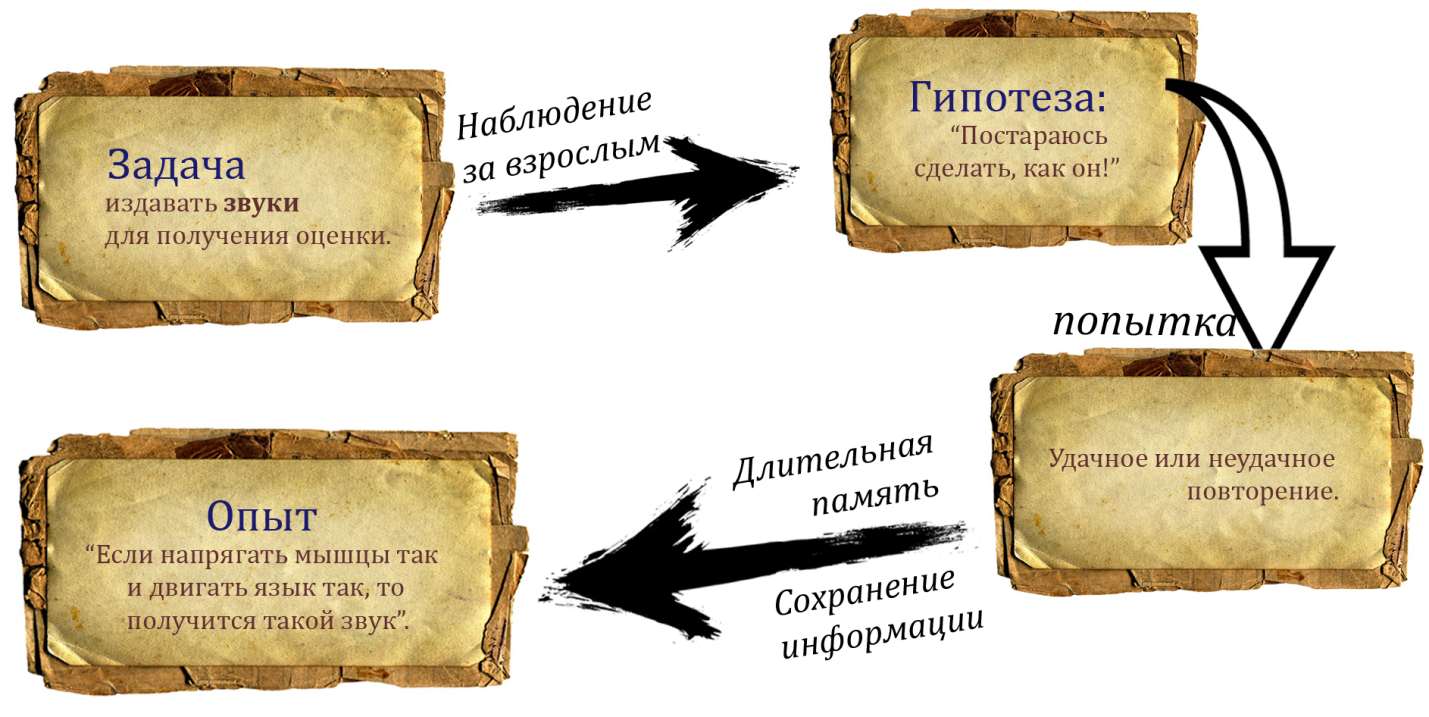 6. Говорун6.1. Почему "говорун"?Прошу прощения, но "говорун" – это лучшее определение этапа развития, когда ребёнок начинает говорить. Оно, конечно, грубовато, но удобство победило. Говорун не блещет словарным запасом, но всё же говорит с таким запасом, что иногда хочется заткнуть.Говорить ради того, чтобы говорить. Казалось бы, что именно на этом этапе данная формула актуальна. Но что будет, если родители ребёнка будут общаться жестами? Допустим, говорящий ребёнок родится у немых родителей и не будет выходить из дому. Что тогда будет?Таких экспериментов не проводили, и подобные случаи в истории мне не встречались. Я предполагаю, что немые родители радуются говорливости ребёнка и не запрещают ему социализироваться. Давай представим ещё более категоричную ситуацию. Говорящий ребёнок родился в семье, где принято общаться жестами, потому что в обществе в целом принято общаться жестами. Такие новые правила. Слова табуированы, потому что люди заврались. Учитесь врать жестами.Рефлекс оценки требует соответствия общественным нормам. Если все говорят, то и я буду говорить. Если все молчат, то и я помолчу. Взрослый человек меняя среду обитания относительно легко отказывается от определённых слов и оборотов речи. Возможно, и ребёнку не по кайфу мычать три года, чтобы нормально заговорить.Также можно напугать ребёнка, поругав его за мычание: "Чё ты мычишь? Нормально сказать не можешь?!" Тогда ребёнок попадёт в ловушку. С одной стороны, надо разговаривать, чтобы быть нормальным, с другой – страшно, потому что ругают. Некоторые люди любят молчать не просто так.Какие-то люди любят тараторить. Критика бывает разной. Кто-то из родителей может требовать говорить: "Чё ты молчишь? Говори давай!" Через критику родитель объясняет, как ребёнку получить хорошую оценку. Рефлекс оценки активируется, и ребёнок прислушивается. Конечно, родитель может придержать оценку и после выполнения данного требования выставит новое, но ребёнку деваться некуда.Человек может и говорить, и молчать. Общаться и словами, и жестами. Как общались у тебя в семье? Было принято много говорить или мало? Требовалось ли следить за словами? Слова и предложения приняты современным обществом как оптимальная форма общения. Говорение – тяжёлый навык, но необходимый в современных условиях.6.2. Особенности психикиПочему человек начинает говорить? Хотя раньше не говорил. Формируются мышцы. Вернее, сформированные мышцы двигаются, издавая разные звуки. Нервная система собирает информацию о движении мышц и отправляет её в мозг, который синтезирует звуковой опыт с мышечным и оставляет те звуки, которые получаются хорошо. В длительной памяти формируется нейронная сеть, которая воспроизводит движение мышц для получения нужного звука.Таким образом, постепенно и крайне медленно ребёнок изучает собственную гортань и язык. Следит за результатом. Изучает, какое движение мышц какой звук производит. Учится синхронизировать процессы. Сложная ежедневная работа. Это сейчас ты говоришь на автомате, а тогда было тяжело, но интересно. При этом неважно, где родился ребёнок. Будет достигнут нужный диалект.На примере языка хорошо прослеживается важность первичной информации. Первый язык может быть любым. Гортань и язык подстроятся. Второй язык требует другой мышечной работы. Поэтому появляется акцент. Ты говоришь новый язык мышцами, которые настроены под старый.Так и с психикой. Для перестройки требуется не только теория, но и физическая перестройка нейронных связей. "Я всё понимаю, но ничего не меняется", – известная мысль. Каждый из нас когда-то всё понимал, но ничего не делал. Либо ты в самообмане, либо надо подождать несколько недель, чтобы перестроились нейронные связи. Они перестраиваются быстрее, чем гортань, но тоже требуют времени. Правило. Стабильные изменения требуют времени.Изучение языка требует не только времени, но и массы экспериментов с мышцами. Тренировка мышц создаёт серьёзную нагрузку на длительной памяти. Во-первых, требуется запомнить движение мышц. Во-вторых, требуется пополнить словарный запас.Ребёнок занимается своими делами, параллельно слушая разговоры старших. Слух работает постоянно. Когда ребёнок созревает для говорения, то он уже обладает приличным словарным запасом. При этом он умеет ассоциировать слова с картинками.Речь – трудоёмкий процесс с психической точки зрения. Например, ребёнок хочет взять лимон. Сначала надо вспомнить, как и откуда кто-то берёт лимон. Потом надо вспомнить слова, которые опишут процесс. И только затем попросить маму достать лимон из холодильника.Взрослый делает эти три шага за минимальное время. Ребёнку требуется время. Он зависает, язык заплетается. Иногда парится, что не может нормально сказать. Родитель стоит перед холодильником и мучительно ждёт 15 секунд. Запасайся терпением. Ребёнок учится, психика формируется. Перегрузки серьёзные.Сенсоры работают, как обычно. Возможно, чуть обостряется слух, так как ребёнку интересны новые слова. Зрение сформировано. Нюх стабильно притупился. Вкус стабильно работает. Осязание зависит от тактильного контакта с матерью.Короткая память работает как обычно. Длительная перегружена. Каждый день много новых событий, много новых слов. Память заполняется – осознанность растёт. Ребёнок становится более вовлечённым, потому что лучше понимает, что происходит.Вовлечённость провоцирует внимательность и, как следствие, норма суточной информации растёт. Возможно, короткая память тоже развивается, так как формирует больше связей с длительной.Процесс говорения развивает воображение. Слова постоянно связываются с картинками, иначе не получится донести мысль. Каждое слово, каждое предложение требует трёх шагов, изложенных выше.Анализа ещё мало. Ребёнок не придумывает новых слов, чувство юмора отсутствует. Пока только повторение того, что подсмотрено у взрослых.6.3. Логика говорунаПовторение и является главной задачей. Говорун зависим от взрослых. Ему нужна пища для тренировки. Он не может отрабатывать слова без знания слов. Чтобы узнать, надо услышать.Говорун слышит звуки и потом старается их воспроизвести, чтобы понравиться взрослым. Без задачи нравиться у ребёнка не было бы желания подражать. Без желания подражать не было бы желания говорить.Тут мы можем сделать акцент на разнице между рефлексом и задачей. Рефлекс – это то, без чего организм не может выжить. Задача – это форма реализации выживания. Форма подбирается под среду. Ты не сможешь выжить с русским языком в Латинской Америке. Тебе нужен испанский или португальский. Ты не можешь выжить, кушая кору деревьев и попивая керосин. Тебе нужны макароны и чаёк.Найти макароны – это задача. Выучить испанский – это задача. Общаться так, чтобы нравиться, – это рефлекс. Есть съедобное– это рефлекс. На словах разница не так уж значима, но выпив керосин, ты осознаешь её на деле. Разница определяющая. Не советую пробовать. Хотя съездить в Парагвай без знания языка можно. Это безопаснее керосина, если едешь скромно и без наличных.Правило. Форма реализации рефлекса определяет качество жизни.Говорун не понимает смысла слов. Его интересуют звуки. Когда получается воспроизвести, говорун гордится собой. Вербально хвалить не обязательно, так как говорун не понимает смыслов. Похвала воспринимается через тональность. Как и младенец, говорун анализирует тембр и мимику взрослого.Физическая активность – второстепенная задача говоруна. Но важная. Сама активность повышается. Ходунок часто падал, был ограничен несовершенством тела и мышечной памяти. Теперь всё работает и нет смысла себя ограничивать.Ограничивать говоруна в физической активности вполне резонно. Иначе он не будет высыпаться из-за перевозбуждения. Также обязательно пострадают предметы быта. Говорун может лазить и добираться почти до потолка. Падать будет редко, так как контроль тела высокий, вестибулярный аппарат развит хорошо. Тут психика справляется.Вредно ограничивать словарную активность. Говорун будет косноязычить. Будет говорить глупости. Могут пролетать обидные слова. Не надо обращать внимание на содержание. Даже если говорун матерится, он на самом деле не матерится, а отрабатывает звуки. Не обращай внимания, и он забудет ненужные слова.Правило. Нужные слова – это те, которые чаще всего используются дома.Если ты хочешь повлиять на то, что говорит говорун, то стоит следить за своим словарным запасом и стилем речи. Но не думай, что плохие слова или слова-паразиты навредят говоруну. Ему сейчас полезно всё. Чем больше разных звуков он будет воспроизводить, тем быстрее будет идти развитие, а именно – набор опыта.6.4. Глупость говорунаДавай договоримся, что к каждому этапу развития будем относить свою глупость.Термин. Глупость – это построение неверной гипотезы из-за недостатка опыта.Ползунок строит такую гипотезу, что отсутствие сна ускоряет изучение реальности. Тот же ползунок предполагает, что если съесть что-то острое и колющее, будет вкусно. Ходунок развивает глупости ползунка, если они не изжиты. Так же и говорун. Если родитель упускает вопрос сна и гиперактивности, то с каждым возрастом проблема усугубляется.Возьмём за правило, что глупость начинается на определённом этапе развития ребёнка, но с дальнейшим развитием она не изживает себя, а усиливается. Глупость развивается при наличии практики.Правило. Чем совершеннее глупит человек, тем ниже качество его жизни.Как говорун совершенствует глупость ходунка? Он лучше убегает, когда надо ложиться спать и выполнять другие правила, обязательные для участников семейного быта. Он активнее рассказывает, почему не будет делать то или это. Присаживается на уши и вытягивает энергию через обессмысленную речь, которую надо слушать, чтобы быть хорошим родителем.Говорун делает то же самое, что и ходунок, но на более качественном уровне. Все глупости с того этапа перейдут в этот и усилятся.6.5. Как мешать?Мешать говоруну очень просто. Но сильно помешать тяжело. Если ты подходишь к воспитанию не последовательно, а на основе собственных эмоций, то ты будешь мешать ребёнку на каждом этапе, потому что в приоритете будут твои страхи, а не логика ребёнка. Из-за тревожности ты можешь прислушиваться к звукоизвлечению, и тебе может казаться, что ребёнок говорит как-то не так.Ожидание, когда ребёнок заговорит, тоже может стать мукой. А вдруг не заговорит вообще? А вдруг он ненормальный и будет отставать от сверстников? А вдруг я что-то делаю не так? "Авдругов", как известно, миллионы. Из-за них ты можешь систематически срываться в панику и мчать неизлечимо больного говоруна к педиатру. Он будет волноваться за тебя и меньше времени уделять собственному развитию.Самая лучшая идея – это убедить себя, что ребёнок должен говорить правильно. Тогда ребёнок будет заниматься не изучением слов и произношения, а переживать за тебя. Он будет видеть твоё волнение и устремится угождать. Будет много заниматься не пойми чем.Говорун не понимает смысла логопедических упражнений. Он будет воспринимать занятия как игру. Если ты хочешь позаниматься речью ребёнка на столь ранней стадии, то делай это во время игры. Я не занимаюсь со своими детьми речью. И пока не ругаю себя за этого. Так же, как мы не использовали ходунки. Мы делим развитие детей на естественное и общественное. Естественное не трогаем, а вот по теме адаптации к обществу стараемся. Потому что правило:Правило. Если не обучать ребёнка нравственности, то вырастет животное.Термин. Нравственность – это опыт, определяющий поведение организма в стае.Вне стаи нравственности нет, потому что нравственность – понятие субъективное. Оно определяется законодательно и личным поведением элиты общества.Краткое содержание1. Говорун задействует длительную память и абстрактное мышление.2. Память накапливает словарный запас и использует его для описания желаемых процессов: "Я хочу конфету!"3. Формулирование происходит в абстрактном мышлении, в котором слова подбираются к картинкам (чтобы попросить конфету, надо вспомнить, что конфета называется "конфетой").4. Абстрактное мышление используется для создания ассоциаций.5. Говорун повторяет звуки, он не анализирует смысл.Схема 7. Логика эгоцентризма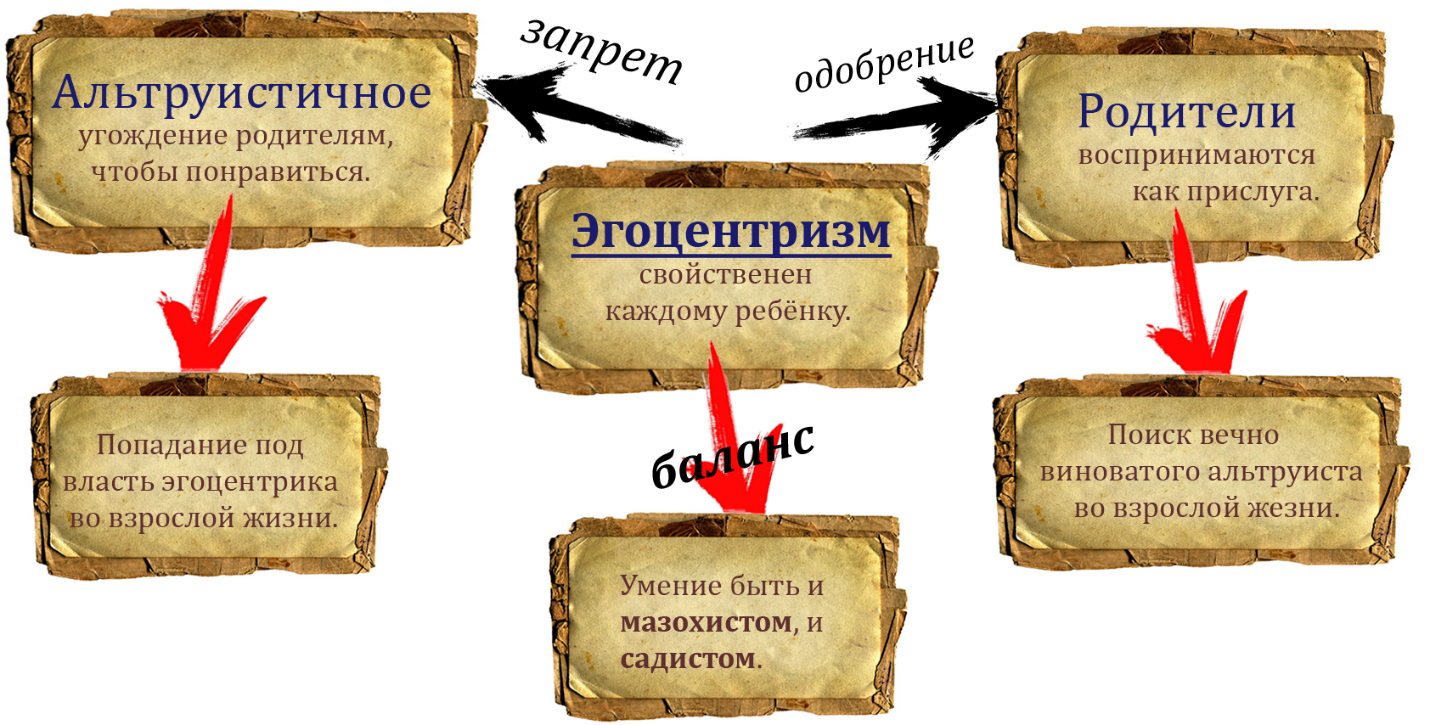 7. Эгоцентрик7.1. ГиперактивностьНемало месяцев требуется говоруну, чтобы овладеть гортанью. Наконец-то появляется желанный контроль над звуками. Звуки превращаются в слова. Слова имеют смысл. Начинается особый период в жизни каждого человека. Второй. Ранее было важно притормозить ползунка, чтобы остановить развитие гиперактивности и заложить основу для концентрации, ибо в период эгоцентризма без неё не обойтись.При гиперактивности ребёнок склонен к перевозбуждению. Склонен постоянно. Перевозбуждение не лишает ребёнка развития, а перекашивает его. Ребёнок имеет сверхразвитие в области набора поверхностных знаний и сообщения родителям бессмысленных сообщений. Но ребёнок теряет глубину, а точнее, не находит её и всю жизнь существует на поверхности бытия. Гиперактивность мешает остановиться и осмыслить. Гиперактивный ребёнок не может анализировать.Он, как тушканчик, бездумно прыгает с одного на другое. Прыжки увлекательны. Стабильно познаёшь что-то новое. Постоянно новый раздражитель из среды. При анализе человек рождает внутренние раздражители. Становится менее зависимым. Больше не надо прыгать. Не надо путешествовать. Не надо общаться с новыми людьми.Правило. Глубокий человек склонен к самоанализу. Глубокий человек самораздражителен.Термин. Самоанализ – это анализ собственного опыта.7.2. Логика эгоцентрикаДля самоанализа требуется концентрация при воображении. Ты должен остановиться. Прорисовать свои действия. Дать им оценку. Обратиться к опыту, чтобы подумать. Процесс раздумий и называется логикой. В этой книге.Все думают одинаково. То бишь выполняют одни и те же шаги. Но опираются на разный опыт. Качество опыта определяет качество логики. Конкретно опыт определяет качество гипотезы. Остальное автоматизировано.Эксперимент является реализацией гипотезы. Результат является следствием эксперимента. Сохранение результата в памяти создаёт опыт. На основе опыта формируется новая гипотеза. Особняком стоит "задача", которая требует анализа репутации. Человек живёт рефлексами до тех пор, пока не может анализировать репутацию.Термин. Репутация – это положение в иерархии, которое определяется суммой оценок, полученных внутри стаи.Хороший пример – репутация политиков. Один известный политик может у себя на территории иметь хорошую репутацию, а за рубежом – плохую. Или наоборот. Пока мы делимся на стаи и боремся за территорию, разные люди будут оцениваться по-разному.Задача эгоцентрика проще: продолжать нравиться родителям.  Эгоцентрик отличается от ходунка количеством опыта. Ему проще нравиться, но и проще раздражать, потому что эгоцентрик создаёт смыслы. Ребёнок начинает играть активную роль в семейных отношениях. При попустительстве родителей эгоцентрик готов стать лидером семьи, то есть навязать свои смыслы.7.3. Особенности психикиСмыслы стартуют с сенсоров. Наблюдение за взрослыми наполняет память информацией, которая в воображении рождает смысл.Термин. Смысл – это объяснение причин и следствий.Сенсоры работают у эгоцентрика без изменений. Разве что растёт концентрация. Предположим, что за счёт физического развития лобных долей. Концентрация позволяет больше видеть и больше слышать. То есть больше наблюдать.Концентрация усиливается плавно. Рывков нет. Рывки будут потом, когда сформулируется "Я" и его можно будет обвинять. Пока у человека нет "Я", себя невозможно обвинить. Напугать – да. Обвинить – нет.В возрасте эгоцентрика формируется именно оно – "Я". Самосознание. Ребёнок начинает рисовать образ себя в воображении.Пример. Света зарисовалась красками. На ИЗО задали нарисовать натюрморт. Света измазала руки красной, синей и жёлтой краской. А потом уже измазала лицо, так как увлечённость взяла верх и Света не могла контролировать свои руки. Они так и норовили вытереть сопливый нос.Бабушка ахнула, как увидела внучку: "Света, посмотри, на кого ты похожа?!" Но Света не могла посмотреть на себя. Она не понимала, что не так. Зашла мама и засмеялась: "Да ты похожа на меня в школе". Бабушка бросилась вытирать Свете руки, приговаривая, что так выглядеть нельзя.Мама задумалась и вспомнила, как ей тоже самое сказал начальник на первой работе. Наташа только закончила университет. Выглядела, как хорошая девочка с прямой чёлочкой. Надевала голубые блузочки и чёрную юбку. Всё время смотрела в пол. Однажды главный бухгалтер не выдержала: "Наташ, посмотри, на кого ты похожа. Ты как будто в четвёртый класс вчера пошла. Так нельзя. Тебя загрызут здесь!"Наташа была благодарна Елене Васильевне. Наташа действительно посмотрела тогда на себя. Не в зеркало, а внутренним взором нарисовала образ маленькой девочки. Наташа до этого всю жизнь была хорошей девочкой. А тут поняла, что нужно что-то менять.Наташа глубоко прочувствовала подсказку Елены Васильевны, потому что обладала сформировавшимся мозгом, способным к воображению. Света не может нарисовать образ себя. Свете восемь. Она увлекающийся ребёнок, не склонный к самоанализу.Пример. Марина получила двойку. Она никогда до этого не получала двойки. Слёзы подкатили, но Марина сдержалась. Ей не хотелось плакать в классе. Она представила, как одноклассники будут смотреть на неё и жалеть. Марина не любит, когда её жалеют.Марина решила отплакаться в туалете, после звонка. Тихо-мирно посопливить за закрытой дверью. Марина представила, как она спокойно соберёт рюкзак после звонка. Улыбнётся учителю при уходе. Главное, ничего никому не говорить. Только кивать. И быстрым шагом пойти в туалет. Важно сохранить репутацию.Марине тоже восемь. Но она уже вовсю занимается планированием, потому что от бабушки идёт жёсткое требование хорошо учиться. Ещё с садика Марину гоняли по азбуке и таблице умножения. Бабушка – профессиональный педагог. Объяснение таких абстрактных понятий, как "буква" и "число", помогло Марине научиться рисовать образы в голове. Но больше всего Марину волновало настроение бабушки. Было страшно видеть её недовольное лицо. Каждый раз, когда Марина рисовала образ недовольной бабушки, мотивация к учёбе возрастала многократно.Пример. У Любы мама пьёт. Папа уже спился и отправился покорять другие миры. Мама водит мужиков. Иногда посиделки взрослых проходят тихо. Тогда Люба радуется. Она каждый раз ожидает худшего. Но оно не случается.Сегодня день очередных ожиданий. Люба идёт из садика домой и представляет худшее. Крики. Битьё разбитого стекла. Мамины крики. Если вечер перестанет быть томным, то Люба спрячется в зале, под столом у стенки. В руках будет мягкая игрушка. Иногда так и засыпает.Иногда мама чувствует вину, тогда у Любы хорошее утро. Мама готовит вкусные блины. Мама пытается объяснить Любе своё поведение, но не может сформулировать. Стыд есть, формулировки нет. Люба и так понимает. Маме не хватает любви. Любе жалко маму. Любе пять.Пять лет – это тот возраст, когда физиологически мозг способен к концентрации при воображении. Не длительной, но хотя бы короткой. Ключевым стимулятором развития концентрации выступает недостаток безопасности. Концентрация – энергоёмкий процесс. Рефлекторно организм не хочет тратить энергию, когда всё безопасно. Он её копит для стресса. При наличии стресса организм концентрируется на угрозе в целях борьбы с ней.Пример. Володе шесть. Он любит своих родителей. Но мама с папой часто ссорятся. Вернее, мама плачет, а папа ссорится. Володя не понимает, почему родители не могут дружить, как раньше.У Володи есть отрывистые воспоминания от дня рождения, когда вся семья была вместе, и воспоминания с прогулки, когда мама и папа улыбались. Это отрывистые, но яркие воспоминания. В остальном серые будни. Папа всё время на работе. Мама всё время дома.Мама старается улыбаться, но Володя слышит, когда она плачет. Раньше он не обращал внимания, а сейчас всё чаще слышит. Володя хочет помочь маме. Интересуется, почему она плачет. Но мама отрицает. Убеждает Володю, что послышалось.Мама как будто чувствует себя виноватой. И перед Володей, и перед папой. Когда папа приходит, он вечно всем недоволен. Володя рад его видеть, и они обнимаются, но что-то не так. Володя наблюдает. Кажется, что папа тоже чувствует вину. Но только перед Володей, потому что маме подарков не дарит.Володя чувствует подавленность. Он не понимает, что происходит. Попытки размышлять зажимают голову в тиски. Володе тяжело смотреть на маму. Он устал наблюдать подавленность. Володе страшно выходить из комнаты, когда приходит папа. Володю трясёт, когда папа ругает маму. Он растерян.Володя хочет сохранить семью. Хотя она разваливается. И казалось бы, какое дело ребёнку? Но ребёнок воспринимает жизнь через родителей. Ему важно, чтобы они были счастливы. Тогда есть ощущение безопасности. Если бы конфликт был скрытым и мама лучше имитировала счастье, то, возможно, ничего бы Володя и не заметил. До поры до времени. Ребёнок растёт и с каждым годом всё тоньше воспринимает реальность. Ребёнок прочувствует проблемы родителей, будь они на дне жизни или на вершине материального успеха.Пример. Вадиму шесть лет. У него есть маленький братик Юра и сводная сестра Лера, уже подросток. Семья часто собирается за ужином, чтобы обсудить дела. Иногда поругаться. Вадим не участвует ни в том, ни в другом. Он любит уплетать ужин и наблюдать за происходящим.Мама с папой любят на повышенных тонах пообсуждать разные темы, особенно психологические. Кто как поступил и почему. Часто достаётся Лере. Они прямо сообщают, если недовольны её поведением. Лера защищается, стараясь объяснить, почему поступает так, а не иначе.Юрка любит дождаться особого накала и уронить ложку. Тогда достаётся уже ему. Родители в порыве страсти объясняют, что ложку надо держать хорошо. Сам Вадик сидит и улыбается. Он ещё маленький, чтобы делать глупости, и слишком большой, чтобы ронять ложки.Если Лера молодец, то родители найдут, что пообсуждать друг у друга. Мама много смеётся. Папа много шутит. Иногда мама обижается на папу, а папа на маму, но они всегда находят что-то интересное для обсуждения и рассказывают за столом поучительные истории. Вадик просто слушает, а в голове появляются образы, которые рисуют родители.Пример почти идеальных условий для развития воображения и концентрации на нём. Совсем идеальных я не знаю. В этом примере много народу, дети разных возрастов. Старшие грузят информацией младших. Родители обладают красноречием и много шутят.Правило. Образность языка развивает воображение.Насыщенные размышлениями разговоры стимулируют мозговую деятельность. С ребёнком важно делиться субъективными переживаниями и взглядами на жизнь. Ребёнок не поймёт и четверти смысла, но уловит образы.Если ты хочешь, чтобы ребёнок был интеллектуально развит, то ты можешь его пугать. Если не хочешь пугать, то можешь быть открытым. А лучше и то, и другое. Наш мир несовершенен. Мы знаем об этом. И ребёнок узнает. Рано или поздно. Можно откладывать этот момент и прятать несовершенства, дабы снять ответственность за травмирование ребёнка. А можно травмировать целенаправленно.Пример. В пять лет Вадим узнал от папы, что слонов в Африке убивают ради кости. А потом из этой кости делают украшения. Именно украшение и спровоцировало разговор. Случайно встреченное в магазине. Папа объяснил, что украшение сделано из слоновой кости. С давних времён слоновая кость считается дорогим материалом. Взять её можно только у слонов. Для этого слона нужно убить. Потом кость срезают прямо с лица слона. И всё это делают люди собственными руками. В пять лет Вадим узнал, что люди бывают разные.Вадим не испугался. Он задумался. И задавал дополнительные вопросы папе. Вадим уже знал, что слоны водятся не только в Африке, но и Индии. А ещё в зоопарках. Папа спокойно рассказывал, каких слонов убивают, а каких жалеют. А каких даже боготворят. Рассказал о том, почему слоны умные и почему ему лично обидно, что со слонами так поступают. Вадим заинтересовался ещё больше.Если бы папа рассказывал о зверствах браконьеров беспокойно, с ноткой паники в голове, то Вадим заволновался бы. Появилось бы ощущение, что этот мир страшен и несправедлив. Когда родитель рассказывает об ужасах спокойно, ребёнок воспринимает несправедливости мира как норму. Странную, но норму. Странную норму хочется изучать. Так развивается не только воображение, но и научный подход к жизни.7.4. Гипоактивные детиМальчик, ходящий в садик, но сидящий поодаль от детей, внушает сомнение. Кажется, что он отстаёт в развитии. Сложно измерить внутреннюю активность. Сложно проникнуть в голову и увидеть образы, которые придумывает ребёнок. Сложно понять, чем так увлечён ребёнок, который не проявляет физической активности.Гиперактивные дети считаются развитыми, потому что они бодро идут на контакт и сообщают о своих наблюдениях. Гипоактивные дети не сообщают о своих наблюдениях. Они их анализируют.Правило. Для развития аналитических способностей нужно потерять доверие к людям.Сдерживать активность противоестественно для детей. Но необходимо для анализа. Активность падает при падении безопасности. Чем меньше безопасности, тем меньше активности. Это свойственно и взрослым людям.Источник глубины размышлений в подозрительности. По сути, в понижении доверия и ухода от честности, как следствие. При этом гиперактивный ребёнок тоже не умеет доверять, потому что не умеет сотрудничать. Для сотрудничества необходимо анализировать состояние другого человека. При гиперактивности нет места анализу. Вся энергия уходит на действия. Поэтому гиперактивный ребёнок требователен. Он не умеет выстраивать длительный диалог.Гипоактивный ребёнок может пойти на сотрудничество. Он может выслушать тебя и понять твою потребность. Но он подозревает тебя. Его уже предавали. Когда он доверялся родителям, они делали ему больно. Нецеленаправленно. Скорее всего, эмоционально. Но, возможно, и физически. Правда ребёнок легче переносит физическую боль, чем эмоциональную. Ему важно, почему его побили.Когда причину насилия можно исправить – извиниться, убрать за собой, пообещать больше так не делать – тогда ситуация эмоционально нормализуется. Если причину насилия исправить невозможно, то ребёнок впадает в чувство вины. И оно не проходит. Например, ребёнок решил, что его ругают или бьют за то, что он плохой. Или неряшливый. Или глупый. За какую-то черту характера, которую исправить невозможно. Тогда вина становится вечной и перетекает во взрослую жизнь.Ребёнок не понимает, что происходит, но опасность чувствует отлично. Чувствует, что с ним что-то не так и исправить это невозможно. Ожидает наказание за ненормальность. Тогда появляется подозрительность и включается анализ.Ребёнку обязательно нравиться родителям. Рефлекс оценки силён. Он не может принять отрицательное отношение родителей. Анализ нужен для поиска решения, как понравиться родителям и стать "нормальным" в их глазах. Гипоактивные дети много думают и иногда экспериментируют. Часто страшно.Ребёнок боится открываться, потому что подозревает тебя в гипотетическом отвержении. Подозревает тебя в том, что ты будешь действовать так же, как родители. Логика проста: "Если родители считают меня ненормальным, то почему ты будешь думать наоборот?" А со временем она совершенствуется: "А если ты даже посчитаешь меня нормальным, то ты дурак, потому что родители лучше знают, кто я. Они живут со мной. А ты наивный дурачок, который не разбирается в людях".Такая же логика сохраняется и во взрослой жизни. Она становится источником тревожности и бездействия. А зарождается она как раз на этапе эгоцентрика.7.5. Что значит "эгоцентрик"?Официально возраст эгоцентризма сформулировал Жан Пиаже. Потом он отказался от данной формулировки, потому что наступили толерантные времена. Но суть осталась той же. Когда человек начинает говорить и набирает словарный запас, он начинает осознавать смысл. Сначала ребёнок понимает смысл простых команд, типа сесть, встать, отнести, принести, выбросить, поднять. Потом – простые абстрактные понятия, типа плохо, хорошо, нельзя, можно.Ребёнку нужна демонстрация. Ты берёшь обёртку, подходишь к ведру, выбрасываешь и говоришь: "Я выбросил". У ребёнка в память записываются действия и туда же или рядом записываются слова. Воображение объединяет две записи, и рождается ассоциация, которая тоже записывается в память.После рождения ассоциации достаточно показать на ведро либо сказать: "Выброси, пожалуйста". Также будь готов, что в один прекрасный момент ребёнок отнимет обёртку и выбросит её сам, когда ты направишься к ведру. То есть достаточно воспроизвести один элемент, чтобы ребёнок вспомнил всю схему.Так закладывается база для формирования социального поведения. По сути, ребёнок из животного превращается в человека. И начинается самое интересное. Ребёнок начинает присваивать себе сугубо положительные абстракции.Пример. Назар решил попить соку. Сладкого, липкого, но очень вкусного. Какого именно вкуса сок, можете догадаться сами. Дети любят определённые вкусы. Назар не исключение.Сок на обеденном столе. Крышечка открывается. Пачка двухлитровая. Назар испытывает определённые сложности, но не останавливается. Сок сочится не только в кружку, но и по столу, а затем проливается на стул и стекает на ламинат. Назар не задумывается об аккуратности и неаккуратности. Он хочет сок. Чашка почти наполнена. Наступает долгожданный момент первого глотка. Кружка осушается, Назарка слезает со стула и идёт по своим делам.Оказавшись на кухне, мама быстро поняла, что именно произошло и кто это сделал. "Назар, иди сюда!" – слышна команда от мамы. Назар понимает команды. "Бери тряпку и вытирай", – поступает новая команда от мамы. Назар не против вытереть, но его смущает мамин тон. Он чувствует, что она считает его плохим. Слёзы наворачиваются на глаза: "Мама, это не я!""Я знаю, что это ты, Назар. Не отверчивайся. Всё равно придётся вытирать", – продолжает наказывать мама. Назар уже весь в слезах, но продолжает тараторить своё: "Нет, мама... мама... это не я..." Мама успокаивает сына. Объясняет, что ничего страшного, просто надо извиниться.Предложение извиниться не успокаивает Назара. Он хочет быть хорошим. Он хочет нравиться и использует для этого самый простой способ – отрицает реальность и подаёт себя с лучшей стороны. Назар уверен, что желание быть хорошим настолько естественно, что оно не должно поддаваться сомнению. Он хочет хороших отношений с родителями. Ну, пролил сок. Ну и что? Можно вытереть и продолжить дружить. Зачем ухудшать отношения?То есть проблема не в том, что Назар ленится убирать за собой. Проблема в том, что у него не получается быть хорошим. Не выполняется базовая задача, хотя Назару кажется, что он придумал шикарное решение. Назар не понимает, что маме неуютно липнуть к полу и сидеть за липким столом. Назару нормально. Он пытается убедить маму, что пролитый сок не причина злиться друг на друга. Тут эгоцентрик встречается со своей глупостью.7.6. Глупость эгоцентрикаПоняв принцип социальной оценки, ребёнок стремится всегда, везде и в любой ситуации быть красавчиком. Естественное и логичное желание. Ребёнок не понимает, что общество базируется на труде, дисциплине и, в идеале, на честности. Сказывается недостаток опыта. Поэтому ребёнок легко идёт на обман и подтасовку фактов, чтобы понравиться.Эгоцентрик не улавливает, что для хорошего отношения важно приносить пользу, а для нейтрального не мешать. Если на этапе ползунка вопрос с гиперактивностью не решён, то с "не мешать" возникают серьёзные, практически непреодолимые проблемы. Ребёнок постоянно мельтешит перед родителями, рассказывает о том, какой он классный, требует внимания и безусловного одобрения. Любая мельчайшая критика приводит к истерике. Контакт с ребёнком усложняется.Гиперактивный эгоцентрик превращает дом в концертный зал. Программа стабильна и неизменна. Каждый день драматическая драма. Сменяющие друг друга истерики с требованием смотреть и аплодировать. Актёрский состав следует за зрителем во время антрактов и сопровождает в буфете. Драма длинною в жизнь.Мне даже пример писать сложно, потому что он будет слишком однообразным. А ещё обиднее, что невнятным. Гиперактивный эгоцентрик постоянно ноет и категорически всем недоволен. При этом он уверен в абсолютной адекватности своей позиции и вечной правоте. Каждый из нас встречал взрослого человека, который принципиально не соглашается. Чтобы ты ни сказал, у него на всё своя точка зрения. Он может даже повторить твои слова, но выдаст их за свою точку зрения, обязательно более точную, чем твоя.Это и есть начало эгоцентричного возраста. Его легко определить. Ребёнок начинает не соглашаться со всем, что ты говоришь. Принципиально не соглашается по любому вопросу. Всегда всё знает лучше тебя. Всегда более прав, чем ты. Самоуверенность переходит в требовательность. Продолжается эгоцентричный возраст попыткой подчинения. Ребёнок просит тебя переделывать всё, что ты делаешь. Ребёнку невозможно угодить. Готовишь не так и не то. Приборы даёшь не те. Попу подтираешь неправильно. Одеваешь не то. Раздеваешь не так. Просьбы игнорируются или коверкаются. Ещё год назад перед тобой был прекрасный ребёнок, которому было интересно убирать за собой. Сейчас перед тобой монстр, который назло всё раскидывает, а на просьбу убрать закатит истерику, что ты неправильно любишь. Пожалуй, это самая обидная и большая глупость эгоцентрика. Он начинает обесценивать любовь родителей. Встаёт на ту позицию, что родители плохие и было бы неплохо их поменять. Это самое обидное. Даже самых принимающих родителей режет по живому.Расстройство и отчаяние, пожалуй, основные чувства, которые испытывает родитель при общении с эгоцентриком. Как бы ты ни старался, угодить не получается. В голове пустота. Не понятно, что делать. Самая простая и частично успокаивающая мысль, что это возрастное и пройдёт.7.7. Что делать с эгоцентриком?Ребёнку очень удобно быть эгоцентриком. Ему очень хочется им быть, во многом потому, что просто удобно. Но у ребёнка есть более глубокое желание. Конечно, эгоцентрику важно нравиться самому себе, но главная тема детства – отношения с кормильцем. А именно его оценка. Если оценка всегда положительна, то эгоцентричное поведение закрепляется и вырастает нарцисс. Если нет, то ребёнок обрекает себя на человечность.Нам изначально дано человеческое тело. От него нам никуда не деться. Поменять мы его не можем. Природа определяет нас в один вид, и мы не можем присоединиться к другому. Через тело мы проводим межвидовые границы. Внутривидовое взаимодействие приводит к формированию границ внутри вида.Между видами отсутствует обмен генами. Исключением являются тигры и львы. Они могут скрещиваться в дикой природе. После скрещивания появляется новый вид. Но он имеет проблемы с дальнейшим развитием, потому что самцы не могут иметь потомства. Поэтому мы не имеем большого количества лигров и тигрольвов в природе. Искусственное скрещивание более развито, но заводчики часто имеют проблемы с выживанием потомства. Выведение нового вида – это праздник в доме заводчика. Событие, которое запоминается на всю жизнь.Внутривидовое скрещивание более развито и даже является нормой. Хотя, смотря как проводить внутренние границы. Если классово, то скрещивание богатого человека с бедным в течение истории было табуировано. Сейчас ситуация меняется. Можно провести границу по цвету кожи. Тут ситуация та же. Ещё сто лет назад брак белой женщины и чёрного мужчины был табуирован во всём мире. Сейчас ситуация продолжает меняться.Есть и обратная ситуация. Брак между решительным и нерешительным человеком был всегда нормой, хотя он травматичен по своей сути. Почему травматичен? Потому что решительность подразумевает самоуверенность. Самоуверенный человек всегда прав => второй участник брака вынужден принять позицию вечной неправоты. Если слабый участник брака начинает выпендриваться, то натыкается на решительную грубость или физическую жестокость. Люди могут иметь равное имущество. Могут быть одного цвета кожи. Но могут кардинально отличаться в плане опыта, так как выросли в разной среде. Кого-то с детства баловали, а на кого-то давили требованиями. Продавленный становится рабом разбалованного. Мы не видим этого рабства, потому что супруги заинтересованы подавать брачный союз как счастливый.Продавленный сидит в рабстве по глупой, но обоснованной причине. Он ждёт, когда разбалованный станет хорошим. То есть начнёт соответствовать тому наивному образу, который был нарисован в начале отношений.Рабство обосновано наивностью. Власть – прагматичностью. Разбалованный подходит к отношениям в целях личного комфорта и благополучия. Мама приучила, что всё делается само собой, надо лишь надавить. Когда хочется кушать или надо найти виноватого, надавить не проблема.Так же действует эгоцентрик с родителями. Или пытается действовать. Разыгрывает любовь, когда надо что-то получить, и игнорирует, когда желаемое получено. Разыгрывание любви временами скатывается в обвинения с целью вызвать чувство вины. Если продавленный ведётся, то начинается унижение и полноценная эксплуатация.Пример. Слава любит быть правым. Когда он за рулём, когда он на кухне, когда на толчке. В любой момент времени, в любом месте. Жена Аня не мешает ему чувствовать своё доминантность. Она соглашается, что они опаздывают из-за неё. Да, Слава выбрал не ту дорогу, но если бы Аня быстрее собралась и не отвлекала его за рулём, то он не допустил бы ошибку. Да, Аня редко хорошо готовит. Если бы она больше любила Славу, то всегда угадывала бы его пожелания на ужин. С завтраком и обедом проблем меньше, потому что на завтрак всегда одно и то же, а обедает Слава на работе. А вот на ужин надо придумать что-то особенное, чтобы угодить Славе.Внешний вид тоже требует лучшего. Славик любит, когда Аня накрашена так, чтобы подчеркнуть его самцовость, но при этом не привлекать других самцов. За фигурой Аня следит, тут пока проблем нет. Они начнутся после рождения первенца, которого Славик не особо ждёт. Он сам хочет быть капризным ребёнком. Конкурент не требуется. Хорошо, что Аня готова быть терпеливой мамой для всех.Другой пример. Милана любит капризничать и не скрывает этого. Ей кажется, что женщина имеет право быть принцессой, а капризы – это выражение власти принцессы. У принцессы же должна быть власть?! У Миланы было несколько мужчин, пока она не остановилась на Серёже. Он был настолько безотказен, что отказать ему было невозможно.Милана не так много обращает внимания на Серёгу, чтобы казаться сверлящей женой. Она действует короткими, но сильными вспышками. С утра орёт: "Задолбал!" и кидается предметами обихода, если Серёга разбудил, пока собирался на работу. Бубнит под нос неприглядности, если на завтрак нет чего-то вкусненького. Днём проводит время за телефоном. Пару раз звонит Серёжке, чтобы поболтать ни о чём и попросить что-то купить по пути домой.Серёга, с одной стороны, торопится домой, потому что хочет увидеть Милану. С другой стороны, чем дольше они живут, тем больше тревоги, что очередной вечер станет очередным разочарованием. Прилететь может с любой стороны. Долго был на работе, ничего не купил покушать, давно не делал ничего приятного, не ценишь, не понимаешь, не можешь нормально выслушать. Серёга не уверен, что сегодня убедит Милану, что любит её. Его это угнетает, но он верит, что всё наладится и будет, как в начале.Серёга подумывает о рождении ребёнка для укрепления отношений, но Милана не готова. Она не чувствует себя готовой нести ответственность за кого-то. Ей хочется понежиться в хаосе собственных эмоций. Ей нравится непринуждённая жизнь, в которой она никому ничем не обязана, а Серёга закрывает материальный вопрос.Следующий пример. "Мама, ну купи мне, пожалуйста, вот эту бусинку. Ну, пожалуйста, пожалуйста, пожалуйста!" – просит Милана маму. "Дорогая, извини, забыла карточку. Купим в следующий раз", – отвечает мама.Милана отводит глаза. Начинает подхныкивать. Мама легонько обнимает дочку, гладит по волосам и успокаивает: "Ну, дочь... Ну, чего ты..." Милана чует вину и старается зацепиться: "Мамулечка, я так хотела эту бусинку. Мечтала о ней всю жизнь!" Мама в растерянности. Испытывает ощущение, как будто лишает дочку чего-то очень важного. "Ладно, Милаш, пойдём домой за кошельком", – рапортует мамино чувство вины.Бусинку купили в тот же день, буквально через час. На следующий день бусинка закатилась под диван, и больше Милана её не видела. Она была не важна. Важно было исполнение желания. Как в сказке. Правильная жизнь – это когда все желания исполняются. Мама воспринималась как безотказный исполнитель желаний. Так же воспринимается Серёжа.Заключительный пример. У Славы переживательная мама. Ей кажется, что надо часто и сильно стараться, чтобы ребёнок был счастлив. Для счастья обязательно накормить: "Славик, иди кушать. Всё готово!" Но Славик не идёт, он занят своими делами. Мама проникает в комнату, встаёт над душой и милым голоском повторяет своё приглашение. "Мам, слушай, отстань, а! Не видишь я занят? Чё пристала?" – возмущается сын. "Сынок, ну а как же покушать?" Славик отвечает, что придёт тогда, когда захочет.Мама ждёт. Славик приходит на кухню. Садится на стул. Нога на ногу. Ждёт, когда мама организует обед. "Ой, остыло уже. Сейчас подогрею, сынок. Ну как у тебя дела? Рассказывай, как в школе?" Славик коротко отвечает, что нормально, и спрашивает, какой суп. "Гороховый, сынок", – с улыбкой отвечает мама. "А чё, вермишелевый не могла сделать?" – с неким демонстративным пренебрежением вопрошает сын. "Нет, сыночек, вермишель закончилась. Сегодня схожу, куплю. Сделаю обязательно. А сегодня гороховый. На вот, держи. С пылу с жару", – мама садится напротив сына и готовится смотреть, как он будет кушать."Блин, чё такой горячий?" – быстро уплетая, говорит сын. Доел. Подвинул тарелку к маме. Она убрала. "А на второе что, мамуль?" Славик любит рис с котлетой, но без претензии не обойтись. Котлета слишком подгоревшая. Рис вроде нормальный. Славик рассказывает, что ему не нравится в школе. Просит дать денег на видюху для компа. Поев, исчезает в комнате. Довольная мама убирает и моет грязную посуду. Долг выполнен.Долженствующие мамы балуют детей с радостью. Славик не может вырасти адекватно мыслящим и действующим человеком. Мама помещает его в среду, где ему изначально должны. Ребёнок адаптируется. Адаптируется ко всему. Славик не контролирует, что он делает. Как он говорит. Минимум требований к себе, но максимум к другим. Особенно непосредственно окружающим. Сначала должна была мама, теперь Аня.Я не стал приводить каких-то вопиющих примеров. Разбалованность рождается из ежедневного быта. Основой разбалованности является жертвование своими интересами ради интересов ребёнка. Из жертвенности рождается вседозволенность. Ребёнок привыкает жить как попало, без уважения к старшим и младшим.Пример. У Ани много дел. Отец любит покричать, что всё не так. Младший братик умеет и любит разбрасывать. Почти всё, кроме прибитых и привинченных предметов. Мама устроилась на работу, жизнь Ани изменилась.Раньше мама брала всё на себя. Да и Аня была маленькой. Уже год мама ходит на подработку. Братик пошёл в садик, и время высвободилось. Сейчас Ане восемь, братику недавно исполнилось три. Мама решила, что Аня готова подменить её на хозяйстве.Аня испугалась, что не справится с готовкой и уборкой. Но в действительности она не справлялась с отцом. Он работает по сменам. Мама уходит на работу рано-рано. Аня встаёт в школу и готовит завтрак на всех. Папа ругает Аню, что она плохо готовит, но кушает. Братику пофиг. Оказалось, что трёхлетний ребёнок ест всё. Благо мама не разбаловала. А вот со взрослым ребёнком тяжелее.Потом Аня приходит после школы. Убирает то, что ребята нагадили за утро. Готовит обед. Всех кормит. Идёт гулять. Подальше от разбалованных мужчин, которые умеют требовать, но не умеют помогать. Потом Аня вырастет и встретит Славика. Какая ситуация у Серёжи?Пример. Серёжа любит маму. Но иногда с ней бывает тяжело. Мама не верит, что мужчинам можно что-то доверить. Тем более на них положиться. Папа тому пример. Он всегда всё делает не так. Мама никогда не бывает им довольна. Как такому доверять?Серёга всю жизнь пытался угодить маме. Он хотел доказать, что ему доверять можно. Папе нельзя, а ему можно. Серёга надеялся и верил, что отличается от папы. Мама иногда соглашалась, но чаще приходила к позиции, что "ты такой же, как и твой отец!"К отцу Сергей питал глубочайшее презрение. Настолько глубокое, что не осознавал его. Общался с отцом спокойно, но не мог его уважать. Как уважать мужика, который дал женщине издеваться над семьёй? Серёга был уверен, что, когда вырастет, такого не допустит.Но Серёга вырос и начал встречаться с Миланой, которая всем недовольна, то бишь мастерски провоцирует чувство вины. Серёга боится стать тираном, поэтому соглашается на роль подстилки. Почему он не хочет быть один? Серёге спокойно наедине с самим собой. Но он чувствует себя бесполезным. Хочется отдавать. Серёга проваливается в бездну самобичевания, если долго никому не помогает. Он зависим от стремления быть полезным.Краткое содержание1. Все дети изначально эгоцентрики.2. Эгоцентризм сохраняется при попустительстве родителей.3. Эгоцентризм переходит в эмпатию при давлении на ребёнка.4. Рождение "Я" связано с запоминанием информации и воображением.5. Эгоцентризм стартует, когда мощность лобных долей позволяет смотреть на себя со стороны. Рисовать свой образ.6. Для сохранения эгоцентризма ребёнок стремится оправдать любое своё действие. 7. Для давления и захвата власти эгоцентрик обесценивает любое действие родителя.8. Эгоцентрику нужен альтруист. Альтруисту – эгоцентрик.9. Эгоцентрик всегда виноватит альтруиста.Схема 8. Воображение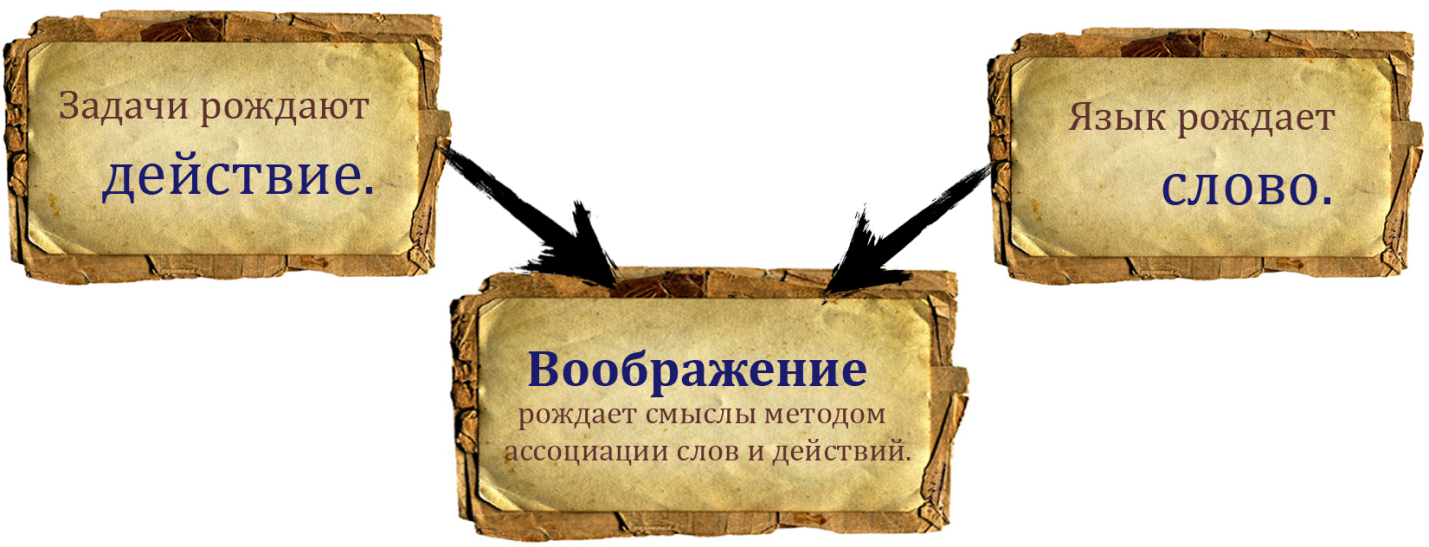 8. ПользаЗачем говорить о пользе? Говорить о ней не обязательно, но полезно. Понимание "пользы" и "полезности" поможет нам разобраться в том, что делать с маленькими эгоцентриками.8.1. Удовлетворение"Полезность" говорит о предполагаемом уровне удовлетворения. "Полезно будет съесть огурец", – такая фраза звучит в голове, когда ты думаешь о здоровом питании. "Пользу" же огурец принесёт, когда повлияет на процесс переваривания. Например, у тебя не будет пучить живот. Если же живот запучит, то ты разочаруешься в полезности огурца и перестанешь ему доверять.Поэтому ты часто встречаешься с убеждением в полезности. Например, когда тебе кто-то хочет продать что-то бесполезное. Если ты поверишь, что бесполезное полезно, то купишь. Если у тебя есть опыт, то поймёшь, что дурят.Термин. Полезность – это предполагаемая польза.Термин. Польза – это субъективное улучшение состояния.Когда тебе стало хорошо, то сомнений в пользе нет. В смысле, если тебе было плохо и стало хорошо. Если тебе было хорошо и стало хорошо, то это не польза, а стабильность, которую можно обозначить как безвредность. Польза улучшает качество жизни, создаёт положительную динамику.Дети постоянно страдают. По сути, чувствуют себя плохо. Основа страдания – в желании нового. Ребёнок категорически не ценит имеющееся. Ему кажется, что всегда можно лучше. Даже в отношении родителей ребёнок уверен, что родители могут быть лучше. Главное – заставить их.Родитель имеет серьёзную проблему в том, чтобы убедить ребёнка, что жизнь уже хороша. Из-за недостатка опыта ребёнок не верит и требует большего. Увещевание, что от большого количества конфет ребёнку станет плохо, не работает. Ребёнку надо объесться, чтобы стало. Нужен эксперимент.Стремление ребёнка к постоянному кайфу открыто и рьяно проявляется на этапе эгоцентризма. Развитие воображения приводит к пониманию смыслов и возможности их строить. Возможность строить смыслы приводит к эгоцентризму. Период эгоцентризма естественен, и каждый ребёнок проходит через него. Вопрос в том, кем он выходит.Начинают все дети одинаково. Со связи простых действий со словами. Слово является абстракцией. Действие – конкретикой. Ребёнок начинает с конкретики. Учится ползать, садиться, ходить. Потом приходит абстракция. Родители демонстрируют и объясняют, что опускание туловища на уровень колен является приседанием. Ребёнок связывает слово с действием и получает смысл.Термин. Смысл – это название и описание чего-либо или кого-либо.Теперь ребёнок может сам поставить задачу присесть. Не просто рефлекторно повторять за родителями, а осознанно построить логику: "Я хочу присесть, чтобы понравиться родителям". Особо ничего не меняется. Ребёнок продолжает более осознанно выполнять рефлекторные задачи. Но последствия масштабны. Я пишу "помидор", и ты видишь помидор в воображении. Если я пишу "гралиус", то ты не можешь меня понять, потому что ничего не рисуется. Мы договорились, вернее, наши предки давным-давно договорились, что помидор – это красная штука, которую можно есть. О гралиусе никакого договора не было, но мы можем договориться с тобой, что гралиус – это неизвестный нынче камень, который обнаружат в 2500 году, спустившись на недосягаемую доселе глубину. Ты уже нарисовал себе картинку, как отважные люди в касках и с фонариками спускаются куда-то глубоко и видят обычный камень, который имеет особые свойства. Теперь, говоря "гралиус", мы думаем об одном и том же. Мы создали новый смысл.После осознания значения отдельных слов ребёнок переходит к предложениям. Сначала смыслом наполняются словосочетания "дай это", "иди сюда, "отойди от меня", "возьми вот это". Затем ребёнок дозревает до предложений: "Дай мне помидор и иди достань гралиус". С этого момента ребёнок получает возможность стать эгоцентриком.Сделаем отступление. Термины и стереотипы – это те смыслы, которые используются массами для быстрого понимания друг друга. Смысл можно расширить до теории и экспериментально его проверить. Тогда общество получает закон.Пример. Игорь считает, что "любовь" – это когда двум людям настолько уютно вместе, что они решают жить вместе и совсем не хотят расходиться. Игоря мало кто понимает, потому что общепризнано считать "любовью" страсть людей друг к другу. Люди науки не согласны ни с кем, потому что не знают, как экспериментально проверить, что такое "любовь". Выплеск гормонов? Почему он в одном случае происходит, а в другом нет? Пока не понятно. Нужно получше изучить гормоны, придумать эксперимент и обновить стереотип. Тогда смысл обретёт рамки теории и будет претендовать на звание закона, то есть общепризнанной истины.От хитросплетений терминологии вернёмся к ребёнку. Нескольких дней ему достаточно, чтобы придумать задачу "я хочу помидор". Затем ребёнок понимает, что "мне страшно доставать гралиус". Ребёнок начинает уметь просить и отказывать. Он становится источником идей, потому что психика созрела для понимания и рождения смыслов.Более подробно процесс развития воображения можно изучить при наблюдении за умственно отсталыми людьми. Идиоты демонстрируют полное отсутствие воображения. Правда, у них отсутствует и подражание. На их примере можно понять, что из себя представляет человек без задачи нравиться, потому что подражание является его следствием. Идиоты не могут быть частью стаи. Их не интересует взаимодействие. Только еда, дефекация, сон и секс.Имбецилы, в отличие от идиотов, отличают близких от посторонних. Они привязываются к тем, кто за ними ухаживает. Стараются им нравиться. Через подражание приходят к самообслуживанию. Сами кушают, переодеваются, принимают душ, ходят в туалет. Расстраиваются, когда близкие их ругают. Радуются, когда хвалят.Если строить гипотезу поломки, то мне приходит идея поражения лобных долей. Память у имбецилов работает нормально, потому что они запоминают людей и слова. Имбецил не может запомнить много слов из-за проблемы фиксации. Наш мозг сохраняет только то, что использует. Из-за поражения лобных долей не получается строить длинные фразы, поэтому имбецил вынужден пользоваться короткими фразами и отдельными словами. Если бы лобные доли позволяли строить длинные предложения, то и словарный запас был бы больше. Но это как гипотеза для разминки лобных долей. Тут надо ставить эксперименты. Например, предложить близкому человеку каждый день повторять с имбецилом семьсот слов. Или каждый день недели по сто разных слов. Не исключаю расширения словарного запаса. Но тут надо заморачиваться, а имбецилы мало кого интересуют. Нам бы с классическим мозгом разобраться.У дебилов почти здоровый мозг. Прекрасная память. Отличное подражание. Если дело касается работы руками, то мастерство напрямую зависит от демонстрации. Если дебила поставить учиться у лучшего мастера, то вырастет новый мастер. Дебил наблюдает, запоминает и подражает. Очень любит нравиться. Добродушен. Крайне честен. Обман является масштабной схемой, которая дебилам не даётся. Почему? Я бы предположил ту же проблему с лобными долями. А истину покажут эксперименты. Мы пока не знаем, как работает воображение. Мы знаем, что оно формирует смыслы. А умственная отсталость определяется их отсутствием.8.2. Абстракции эгоцентрикаВо все смыслы эгоцентрик вкладывает единый смысл. Себя любимого. Маленький ребёнок любит себя от безвыходности. Он не может поставить себя на место другого человека => и полюбить другого не может.Слово "любовь" как термин считается заезженным. Это судьба любого популярного и важного смысла. Нет единого понимания термина. Максимум – стереотип как прообраз теории любви. Ситуация настолько запуталась, что два человека могут любить друг друга противоположно. Один любит другого за податливость, другой за стойкость. Но если совершить попытку объединить все смыслы в единый, то у меня получится примерно следующее:Термин. Любовь – это когда жить с тобой в одном помещении лучше, чем одному.На стадии эгоцентризма человек начинает осознавать себя. "Меня зовут Ваня", – это тоже смысл. Ребёнок вкладывает в себя Ваню. Отлично! Пусть все называют тебя Ваней. Пусть все видят в тебе Ваню и считают тебя Ваней. Теперь, когда кто-то крикнет "Ваня!", ты автоматически захочешь обернуться. Так работают смыслы. Они упрощают жизнь и развивают взаимопонимание. Как тебя можно было бы позвать, если бы ты не был Ваней?Первый смысл – это ты сам. Твоё имя. Твои действия. Твои желания. На себе удобно тренироваться. Поэтому эгоцентризм важен как стадия развития. Без эгоцентризма человек не может познать себя, а как следствие, и других. Не может описать себя. Не может отделить себя, а следовательно, не может выделить других.Правило. Концентрация при воображении рождает индивидуальность.Рефлекс независим от концентрации. Возможно, он даже независим от лобных долей в целом как части мозга. Сейчас основное внимание науки обращено на гипоталамус. Возможно, именно он отвечает за реализацию автоматических программ человеческого организма. Один-одинёшенек. Вероятно, и другие части мозга ему помогают.Воображение – это надстройка над рефлексами, которая позволяет адаптироваться в стае. Источник развития воображения – разделение труда. Если ты всё делаешь сам, то достаточно рефлексов. Если ты действуешь в команде, то ты должен продумать действия соплеменников. Нарисовать их действия, проанализировать свою реакцию. Прогноз и планирование. Слова могут быть разные, но все они являются смыслами.Мне важно знать, как зовут жену, детей, друзей, учеников. Важно знать истории их жизни. Так мы создаём взаимосвязи. Моему коту неважно, как меня зовут. Ему даже неважно, как я его зову. Ему даже не важно, что он мой. Он временно согласен, чтобы я его кормил. Он справляется рефлексами. У нас нет разделения труда.Стая образует взаимосвязи естественным образом. Для выживания стая должна разделять труд, то есть координировать действия. Например, мы, люди, поделились на страны, придумали законодательство и воюем друг с другом для развития. Это координация. Чем крепче взаимосвязи, тем лучше координация. При крепких взаимосвязях появляется единство.Термин. Стая – это совокупность организмов, которые совместно адаптируются.Термин. Взаимосвязь – это общий интерес двух и более организмов.Взаимосвязи могут быть разными. Может быть искренняя привязанность, когда люди стараются больше времени проводить вместе и поддерживать друг друга. Может быть деловая связь. Обменялись – разбежались. Может быть обман, который маскируется под общую пользу. Как только человек набил карман, он разрывает связи и старается скрыться в поиске новых людей, которые его не знают.Связи отражают интересы людей. Кто-то любит любить. Кто-то – обманывать. Кто-то помогать. Кто-то использовать. Смыслы рождают интерес, так называемый смысл жизни. В чём твой интерес к жизни? Какие смыслы заложили в тебя родители на стадии эгоцентрика? Не помнишь? А мы вспомним.8.3. ЯшкиЯ предполагаю, что удача тебе сопутствовала и ты встречал людей, думающих только о себе. Говорящих только о себе. И действующих только в своих интересах. Дадим таким людям кодовое наименование "Яшки". Именно с большой буквы "Я". Так как именно "Я" – центр их мира.Эгоцентризм – это не выбор Яшек. Они не могут и не умеют думать о других. Концентрация при воображении ограничена. Чтобы подумать о другом человеке, надо построить длинную цепочку мыслей. Без концентрации это не получается, даже если хочется.Быть эмпатичным необязательно. Практика показывает, что ограниченность собственными интересами достаточна для адаптации. Также она ведёт к успеху в стаях, построенных на идеологии личного успеха.Яшки концентрируются на собственных интересах, что позволяет им не распыляться. Интересы других либо игнорируются, либо считаются малозначительными. Окружающим и близким Яшка внушает важность своих интересов. Конечная цель в том, чтобы вся стая работала на личный интерес Яшки.Пример. У Саши был амбициозный отец. Он растил сына в идее, что ему должен принадлежать весь мир. Так же Арсам растил своего сына Дария, пророча ему главенство в Персии, которая владела всем миром. Дороги сыновей пересеклись. Победить мог только один.Через две тысячи лет у Карло родился сын, которому он предрекал хорошую долю. С Карло была не согласна жена, которая жила скупо и считала детей нахлебниками. Громоотводом был старший брат, а мальчик рос баловником, за что почитался в семье как баламут.Конфликт с мамой спровоцировал развитие интеллекта, но закрепостил доброту. Он рос самоуверенным, стараясь скрывать свои слабые стороны, и мечтал о хорошей доле, которую предрекал ему щедрый отец. Мальчик пошёл на военную службу. Многое знал, многое понимал, но не был востребован вышестоящими. Пока не разразился кризис. Самоуверенность эволюционировала в дерзость, а ум выразился в смекалке. Началась эра Наполеоновских войн.Ещё через сто двадцать почти полных лет в семье Алоиса Шикльгрубера родился мальчик. У Алоиса была очень мягкая жена, полностью ему подвластная. Как следствие – несамостоятельная из-за нерешительности. Мальчик рос в страхе и одновременном восхищении перед свирепым отцом. Кроме их двоих дома были только женщины.Когда отец умер, мальчику было тринадцать лет. Сын моментально стал главой семьи, так как своенравная старшая сестра вышла замуж, а мама полностью потеряла жизненную хватку и не могла решать никаких дел. Всю жизнь сын старался не уронить престиж отца, который был довольно обычным таможенным служащим, но мнил себя самым умным и праведным человеком Европы, а возможно, и мира. У сына получилось. Он стал иконой нацизма, пронеся отцовскую ненависть к евреям через всю жизнь.Я привёл гипертрофированные примеры Александра Македонского, Наполеона и Адольфа Гитлера. Практика показывает, что во многих семьях и на многих работах есть свои мини-версии каждого. Хотя вместе они не уживаются. Яшки вынуждены конкурировать друг с другом. Сталкиваться лбами из-за неумения ставить себя на место другого. Без этого навыка невозможно понимание. При взаимодействии у людей нет возможности нейтрально относиться друг к другу. Правило. Либо люди понимают друг друга и сотрудничают, либо не понимают и воинствуют. Война может быть прямая, с физическим уничтожением. Война может быть хитрая, с целью подсидеть или опозорить. Гибридная, как принято говорить сегодня. Как вывод, если родители не мотивируют ребёнка думать об интересах родителей, то они обрекают его на войну со всем миром. Цель войны – подчинение. Логично, что первые, кого пытается подчинить Яшка, – это родители.Пример. Саша живёт с мамой. Мама считает, что должна дать сыну самое лучшее. Не важно, как она при этом будет страдать. Сына нельзя травмировать. Он её единственная отдушина.Когда Саша был младенцем, с ним не было проблем. Он кротко сосал грудь и много спал. Став ползунком, Саша стал проявлять физическую агрессию. Бросал игрушки. Бил их об пол. Боролся с мамой, когда она пыталась одеть его. Принципиально отказывался ложиться спать, пока не вырубался от усталости. Жёстко требовал титьку. Не принимал маминого отказа в молоке. Залазил на маму, раздевал и атаковал.Став ходунком, Саша освободил руки. Агрессии стало больше. Саша включал обе руки при взаимодействии с игрушками. Сверстники тоже начали помаленьку получать от Сашки. Мама извинялась. Другие мамы говорили, что ничего страшного, ведь Саша маленький.Мама была уверена, что все проблемы возрастные. Чуть-чуть подождать, и Саша станет добрым, ласковым мальчиком. Но чем дольше ждёшь, тем сильнее себя убеждаешь. Мама фокусировала внимание на хорошем, но пропускала угрожающее. На стадии эгоцентрика мама стала получать сама. Саша бил и требовал желаемого, так как был уверен, что он достоин, а мама должна. Началось воспитание мамы.Мама хорошо воспитывалась. К подростковому возрасту Саша был однозначным и единственным лидером дома. Мама знала, что именно Саша любит с утра, днём и вечером. Мама упустила табакокурение и алкоголь. Потом были лёгкие наркотики. Мама подозревала, но отказывалась верить. Не хотела идти на конфликт с сыном. Саша крепкой величественной ногой ступил в криминал. Стал падок на банальный разбой. Мама видела дома странные вещи, неподъёмные для их бюджета, но шума не поднимала. Она надеялась, что всё будет хорошо, пока Сашу не посадили.Пример с Сашей агрессивен. Чаще Яшки берут хитростью. Но пример с Сашей достаточно классический. Единственный сын у одинокой матери. Нерешительной и мягкой. Мама боится ранить сына и никак не контролирует его тестостерон. Даже формальное наличие дома папы вносит коррективы. Пример. Давид растёт в так называемой патриархальной семье. Нерешительная мама и решительный папа, который редко бывает дома, но безоговорочно руководит. Сыновья у папы должны быть самыми лучшими. Должны расти настоящими мужиками, иначе маме попадёт, потому что папа никогда ни в чём не виноват.Мама рада бы растить ответственного и доброго мальчика, но у неё не получается. Давид так и норовит залезть на голову и свесить ножки. Он видит, как папа общается с мамой. Ему нравится повторять. Мама слышит обидные слова, но самое обидное и тяжёлое, когда Давид отказывается сотрудничать. Маме надо одеть сына, а он бегает по всей квартире. Маме надо накормить сына, а он плюётся и бросается едой. Мама оттирает следы, потому что вечером придёт папа, а он любит чистоту.Так и живут мама с сыном. Но всё меняется, когда папа приходит домой. Давид становится покладистым. Мило разговаривает с мамой. Иногда жалуется папе на маму, но без ругательств. Давид знает, что ему попадёт, если он будет выпендриваться.Давид вырастет хорошим мальчиком. С виду. При сближении он будет снимать маску и демонстрировать высокомерно-неуважительное отношение. Сильнее всего достанется жене. Над ней он будет измываться, унижать словесно и физически. Но с виду Давид – гордость отца. Подтянутый, стильный, обходительный. О таком сыне и мечтал отец. С незнакомыми и малознакомыми людьми Давид осторожен. С близкими беспощаден. Хотя и с теми, и с теми своей выгоды не упустит. Посмотрим, как ситуация меняется при наличии братьев и сестёр.Пример. Панкратий любит своих сестричек и братика. Он самый старший в семье. Но ещё сильнее он любит маму. Папа в семье тоже есть, но в целом он незаметен. Заботливая мама принимает решения и держит быт. Когда вырастет, Панкрат поймёт, что папа не был допущен к детям из-за гипертревожности мамы. Но сейчас такие выводы ему неподвластны.Мама старается любить всех детишек – Панкратия, Ерофиму, Мандранеллу и Стёпушку. Но Панкратию не очень нравится равенство в семье. Как и любому ребёнку. Каждый хочет больше мамы. У Панкрата преимущество. Он старший. С Ерофимой разница в полтора года. Он имеет физическое превосходство, когда надо побороться за игрушку. Он имеет интеллектуальное преимущество при споре за маму. Знает больше слов, быстрее рождает смыслы.Часто мамы отдают предпочтение младшим, но Светлана – исключение. Она знает, что старший ребёнок травмируется при появлении младшего. Трижды травмированный Панкрат вызывает у мамы жалость и сострадание. Поэтому при сильном нытье Панкрат получает желанное внимание. Однако маленькие ребятишки отвлекают маму шалостями. Мандранелла плачет по всякой мелочи, а Стёпа ещё на груди. Как бы маман ни переживала за Панкрата, приходится отвлекаться и на других детей, которых мама тоже очень любит.Ерофима остаётся на задворках, но она своё возьмёт в подростковом возрасте, когда проколет губу и станет почитателем панк-культуры. Панкрат вырастет в аккуратно выглаженного, стильного джентльмена и будет презирать старшую сестру. А мама будет в шоке. Она проанализирует, обсудит с психологом и поймёт, что упустила Ерофиму. Ей не повезло родиться второй. А Панкрату повезло. Он привык чувствовать доминацию, как физическую, так и интеллектуальную. Он уверен, что всегда получит желаемое. Главное немного постараться и понять слабые места другого человека. А что было бы, если мама Панкрата была строгой?Пример. Гриша был балованным, но в определённый момент мама поняла, что забросила ребёнка. Он делает что хочет, когда хочет и ни о ком кроме себя не думает. К маме полное пренебрежение и неуважение. Когда мама поняла, что сама провоцирует неуважение, то решила поменять логику воспитания. От "простой и обычной любви" она перешла к "разговорам и объяснениям", а при необходимости даже наказаниям. Наказания тяжело давались, но когда Гриша переходил границу, мама собирала все силы и выпаливала: "Так вести себя нельзя, Гриша!" И даже: "Ты наказан!" Сердце у мамы сжималось и переворачивалось, но она видела племянника Артёма, который вырос абсолютно неуправляемым.Грише было непросто перестраиваться. С самого начала иметь дело со строгой мамой – это одно, а со стадии эгоцентрика – другое. Ты уже познал вкус самолюбия и власти, от которых сложно отказаться, так как они подобны пьянящему наркотику.Гриша надеется, что мама вернётся на подчинённую позицию, но с каждым годом надежда тает, и Гриша превращается в МЫшку.8.4. МЫшкиВидимо, к Грише мы будем обращаться ещё не раз. Важный пример, длинною в жизнь. МЫшки (в отличие о Яшек) находятся под властью родителей. Для ребёнка это естественное состояние. Особенно для девочек. Мальчики не любят быть в подчинении у женщин, особенно если им дать немного воли. Но спокойного мужчину с лёгким или глубоким налётом строгости мальчики обожают так же, как и девочки.Мамам важно не переоценивать свои возможности. Материнский рефлекс провоцирует мощную жалость и сострадание к друзьям нашим меньшим. Сложно удержать в рамках нравственности мальчика, если ты ему сострадаешь. Тестостерон берёт своё. Мальчик возвышается над матерью и использует её как обслугу. Девочка подвластна эстрогену, который делает её естественно сострадающей матери.Ты можешь верить в идентичность полов, я не буду тебя переубеждать. Мода – это эмоциональная штука, она игнорирует научный подход. Поэтому в конце ХХ и начале ХХI века люди игнорируют различие половых органов у мужчин и женщин. Это мода, которая со временем пройдёт. Мы же обратимся к жестокой реальности.Если ты получил тело мальчика, то ты зависим от него. Если ты получила тело девочки, то ты зависима от него. Тела девочки и мальчика устроены по-разному, особенно в части половых органов. Именно в них вырабатываются эстроген и тестостерон, которые определяют отличия мужчины и женщины в реагировании и мышлении.Ярко отличия проявляются после рождения первого ребёнка. Женщина вынуждена взрослеть, в отличие от мужчины. Для избегания взросления женщине приходится избегать родов, что плохо влияет на здоровье. А иногда и на репутацию. До родов девочка может разыгрывать детско-зависимое или подростково-протестное поведение. При желании даже прикидываться мальчиком. Но потребность в обнимашках и острое реагирование на опасность не спрячешь. Вернее, от всех спрятать можно, а от себя нет.Потребность в обнимашках и делает девочек МЫшками от рождения. Наблюдательный родитель уже в год заметит разницу между сыном и дочкой. Сын бежит обниматься, когда страшно. Или сын просёк, что мама любит обниматься, а ему что-то понадобилось от родной и близкой. Дочка тянется, независимо от ситуации. И в глаза она смотрит внимательно. И к животным пристаёт безустанно. Нужен тактильный контакт. Не просто слова и дела, а именно обнимашки.Мальчики созданы эволюцией, чтобы быть Яшками. Конкурировать друг с другом за власть. Воевать, продавливать свою правду, а иногда и справедливость. Когда мальчик начинает понимать смыслы, то сразу увлекается доказательством своей правоты и продавливанием своей позиции. Если мама не контролирует материнский рефлекс и активно рефлексирует, то становится первой жертвой.Добрая женщина растит эгоцентричного Яшку, уравновешивая жестокость мира. Без женщин наш мир был бы слишком груб и жесток, чтобы выжить. Без мужчин он был бы слишком острожным, чтобы развиваться. Добрая женщина добавляет щепотку жестокости, чтобы мир не стоял на месте. Мальчик вырастет, объявит войну всему миру и что-то кому-то докажет.Мальчики МЫшки теряют интерес к войне. Они не хотят подчинять и выстраивать иерархию. Они умеют ставить себя на место другого и сострадать. Конфликт вызывает боль. Война приводит к саморазрушению. МЫшки хотят мира.Пример. Мирослав любит быть хорошим мальчиком. Воспитателям в садике иногда становится жалко мальчика. Быстро замолчит. Быстро подстроится. Поможет с обедом. Ужас какой хороший мальчик. Аж плакать хочется.От подозрений Мирослава спасает адекватная мама. Если бы мама была шебутная, а тем более замкнутая, то воспитатели заподозрили бы домашнюю дрессировку. Как ещё можно воспитать такого мальчика? Только конструктивной обстановкой, общением или дрессировкой.Продолжение примера. Когда Мирослав шалит дома, мама редко ругает его. Она строго его наказывает. Шалит Мирослав обыкновенно. Не убирает игрушки. Отказывает ложиться спать. Тем более, чистить зубы. Сорит и не убирает за собой. Нормальные, естественные недостатки ребёнка, которые проходят с возрастом.Мама понимает, что сыну не хватает концентрации. Ей не нравится борзота Мирослава, когда он начинает доказывать, что ничего не сорил. Не нравится обман, когда Мирослав обещает убрать игрушки и не убирает их. Не нравится пренебрежение здоровьем, когда Мирослав не идёт чистить зубы. Мама заметила, что забивание на зубы приводит к забиванию на мытьё. Приходится долго уговаривать Мирослава пойти мыться, если упускается дисциплина в чистке зубов.С точки зрения мамы Мирослава, дисциплина важна. Ребёнок не может себя замотивировать. Однако ребёнок склонен к зацикленности. Ребёнку сложно каждый раз придумывать новое поведение. Ему легче делать одно и то же. Поэтому либо ребёнок каждый день ноет, что не хочет чистить зубы, либо родители строго выдерживают последовательность, и ребёнок чистит зубы. Выдержать последовательность – значит без разговоров каждый день заставлять ребёнка чистить зубы. Родитель должен быть непреклонен. Ребёнок понимает, что деваться некуда, и соглашается привыкнуть. Мирославу хватает трёх дней, чтобы войти в новую зацикленность. После этого можно и нужно объяснить ребёнку, зачем он чистит зубы.Через зубы выстраивается дисциплина во всех остальных надобностях. Мирослав также хорошо знает, что мама злится, когда её обманывают. Очень сильно злится. С наглостью полегче. Поборзеть немножко можно, но при обилии борзоты мама быстро выходит из себя и придумывает наказание. Каждый раз новое. Неприятно каждый раз угадывать, как тебя накажут.Мягкий пример концлагеря в стиле домашней диктатуры. Жёсткого и не надо. Важна последовательность. Особенно в достижении нравственных идеалов. Ребёнку интересно, почему его заставляют делать так, а не иначе. Но важно дождаться нужного момента. Объяснять, когда ребёнок сопротивляется, – бесполезно. Он всё обесценит. Когда ребёнок адаптировался к физической нагрузке, можно добавить интеллектуальную в виде объяснения смысла. Это будет полезно.Пример. Мирослав стабильно чистит зубы. Он осмыслил, что при нежелании чистить зубы у родителей не будет желания дружить с ним. Мирославу важно хорошее отношение, потому что оно содержит принятие, так необходимое ребёнку.Мама хвалит Мирослава за дисциплину при заботе о себе. Мама объясняет, что за здоровьем Мирослав должен уметь следить самостоятельно. В какой-то момент мамы не станет рядом. Наступит время взросления. Задача мамы в том, чтобы подготовить его к взрослой жизни.Не надо усложнять объяснения. Не надо оправдываться, что ты вынужден давить на ребёнка. Если ты чувствуешь себя виноватым, то и не надо давить. Всё равно не получится удержать дисциплину. Яшка найдёт лазейку, чтобы сыграть на струнах твоей вины, и задоминирует. МЫшки рождаются, а вернее обучаются, только там, где родители живут более масштабными задачами, чем благополучие ребёнка.Краткое содержание1.Человек мыслит смыслами.2. Для создания смысла нужен язык.3. Термины и стереотипы являются наиболее важными смыслами. Они необходимы для координации людей.4. При эгоцентризме человек описывает себя самого и свои желания.5. Возраст эгоцентризма проходит каждый человек. Он необходим для отделения себя от других и рождения индивидуальности.6. Яшки развивают индивидуальность через давление на индивидуальность других.7. МЫшки ограничивают индивидуальность из-за страха наказания.8. МЫшки подстраиваются под Яшек и выполняют их задачи.Схема 9. Эксплуатация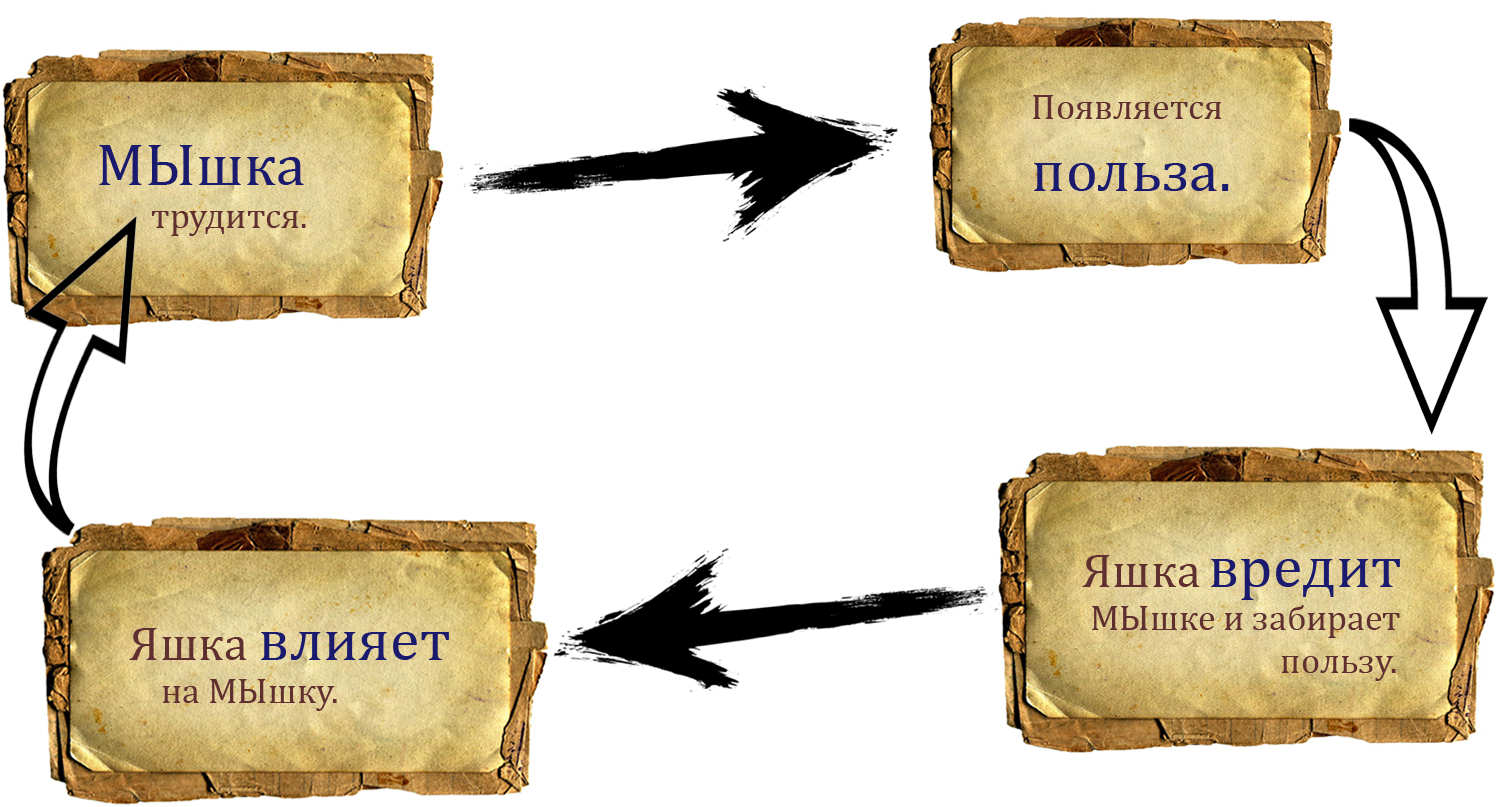 9. ВредМы поговорили о пользе. Не менее важным понятием является "вред". Польза не может существовать без вреда, как ночь станет незаметной без дня.9.1. Зависимость от пользыТермин. Вредность – это сила потенциального разрушения.Термин. Вред – это разрушение пользы.Вред хвостиком мчится за пользой. Там, где может быть польза, хитро скрывается вред. Какой кайф – обломать человека! Какой кайф – забрать что-то нужное у другого человека! Отжать и переместить в свою корзинку. Если человек ничего не хочет, то навредить ему невозможно. Ему пофиг.Вред выражается в разрушении пользы. Уже имеющейся или гипотетической полезности. Даже человек, которому ничего не нужно и который ничего не хочет, ходит в туалет, завтракает, обедает, ужинает. Иногда даже моется. Если запретить ему ходить в туалет, то это вред. Но лишь потому, что процесс мочеиспускания приносит пользу.В фундаменте наш мир состоит из пользы. Химические элементы рождают жизнь. Физические законы помещают жизнь в чётко обозначенные рамки, рождая цикличную дисциплину бытия. Тело даёт рождение психике. Психика рождает стайность. Стайность рождает благородство.Термин. Благородство – это самопожертвование ради стаи.Термин. Самопожертвование – это осознанное и целенаправленное переживание дискомфорта (терпение).Вред лишь надстройка. Вреду необходим фундамент. Вред распространяется там, где есть свежее и живое. Сложно вредить туше, обглоданной гиенами. Вред питается пользой и разрастается. Однако попадает в ловушку. Когда всё полезное доедено, то вред вынужден уходить в подполье, чтобы подождать, когда вырастет свежачок.Пример. Давид любит женщин. Особенно молодых. Спелых совсем недавно. Он аккуратно выдерживает границу, когда секс содержит не только отцовскую ответственность, но и уголовную.С отцовской ответственностью тоже всё посчитано и просчитано. Последние четыре года Давид действует по одной схеме. Не стоит ничего менять, когда схема работает. Сначала красивое ухаживание. Потом неожиданное исчезновение. На этом этапе отваливаются 20% девушек. Более наивные девушки сами выходят на связь и попадают на крючок. Дальше не больше двух свиданий и секс. Очень острожный, с внимательным предохранением. Важен не физический аспект секса, а зрелая доминация над наивным сознанием глупой девушки, родители которой не в курсе о существовании Давидов.  Молодое необласканное тело лишь дополнение спектакля.Давид боится постареть и стать неинтересным. Ему важно производить впечатление. Быть харизматичным красавчиком, который привлекает внимание уверенностью в своей непогрешимости. Практически святости. Давид стареет физически, но остаётся молод сознанием. Для молодости ему нужны жертвы.Он мог бы находить девушек, желающих секса. Но важна доминация. Победа опыта и хитрости. Обесчестить – значит победить. Победить – значит быть довольным собой. Просто секс слишком скучен. Давида, по сути, интересует не секс. Его интересует манипулирование сознанием.Пример. Володя не любит трудиться, но без работы не обойтись. Поэтому Володя решил стать вором. Ему кажется глупым стоять у станка. Что-то куда-то возить. Или бегать и договариваться с людьми, будучи посредником. Он понимает, что всё равно все друг друга обманывают. Зачем скрывать свои намерения? Важно быть честным человеком.Ты постоял у станка и запорол несколько деталей? Считай, своровал у природы и руководства, а я сворую у тебя. Занимаешься перевозками? Значит, левачишь на служебной машине. Я заберу у тебя лишнее. Зарекомендовал себя хорошим торгашом? Делаешь хороший процент на купи-продай? Я заберу у тебя этот процент. Володя грабит прямо с карточки. Через интернет. И уважает себя за это.Интеллектуально грабить грабителей – это приятно. Володя убедил себя, что каждый – грабитель. Он ненавидит людей. Считает их тупыми, злыми лицемерами. Володя неплохо разбирается в АйТи. Приятно мстить людям за их убогость и зарабатывать на этом. Главное убедить себя, что это нормально. Увести у бабули последние пять тысяч рублей с карточки тоже нормально, потому что она по-любому кого-то когда-то обманывала. "Вы все сволочи и обманщики!"Пример. Гриша не работает. Но у Гриши есть любимая бабушка. Источником любви является бабушкина пенсия. Она приходит каждый месяц. Любимая власть бережёт бабушку, и Гришане перепадает. Пиво, салаты из гастрономии ближайшего супермаркета и игровые автоматы. Вот, что Гриша любит больше бабушки.Не каждый день бабушка лицезреет внука. Как и деньги в кошельке. Бабуля понимает, что содержимое кошелька исчезнет, но от доброты душевной и жалости милосердной оставляет несколько сотен или даже пятьсот рублей. Остальное хранит в шкафу, в зоне интимной одежды. Туда Григорий ещё не лазает.Со временем грязные помыслы Григория перепачкают всё бельё во всех шкафах. Григорий паразитирует на пользе, которую бабушка приносила вышестоящим, и на скромной благодарности тех самых бабушке. Конструктивная взаимосвязь власти и скромной портнихи разрушается бесполезным лодырем-внуком. А может, даже и вредным.Пример. Алла любит власть. Она работает в госорганах. В её планах много планов по захвату власти в своём узкоспециализированном учреждении. Вышестоящие люди уже в возрасте, а она отличная смена. Молодая амбициозная госледи.Алла любит интриги. Всю работу она спихивает на коллег, которые незаметно стали подчинёнными. Она вязала на себя функцию защиты отдела от нападок контролирующих и управляющих органов. Стремится к максимальному понижению ответственности и количества работы всего отдела.Алла на хорошем счету, потому что знает, когда надо быть мягкой и податливой, а когда жестокой и бессердечной. Мягкости удостаиваются вышестоящие. Жестокости – наиболее близкие. Самые близкие коллеги боятся Аллу, но уважают за цепкость, хитрость и самоуверенность.Алла добьётся своего. Через два года она станет замом самого главного, а через пять успешно подсидит и его. Девочки из родного отдела продвинутся по службе, но продолжат выполнять всю работу за себя и за Аллу. Зачем тратить время на работу, когда можно размышлять о следующей жертве. Вышестоящих ещё много. Нижестоящих тоже. Поэтому Алла не забывает прикрикивать.Алла – это пример обыденного чиновника, которых миллионы. Масштаб их вреда так же обыден, как они сами. Максимум, что они разрушают, – друг друга. И ещё немножко воруют бюджета. Ноль с запятой. Воровство через сметы, которые описывают затраты на самих же чиновников. Минимум вреда окружающим. Гадят сугубо внутри собственного здания и коллектива. Метят в души верных коллег и подчинённых, которые недостаточно жестоки для достижения власти. А далеко от власти уйти боятся, потому что кредиты надо отдавать, а детей кормить. Именно в такой последовательности.9.2. Масштаб вредаМасштаб вреда расширяется до размеров биосферы, когда Яшка подбирается к пульту управления. Масштаб вреда увеличивается пропорционально масштабу власти. При этом вредные люди умеют добираться до власти. Уж так устроено, что власть требует крови и жертв.Вредные люди с трудом идут на искренний контакт. Искренность приводит к здоровым отношениям. Тебе нужно сосредотачиваться на одном человеке и вкладывать в него много энергии. Вредность требует траты энергии только на себя.Вред напрямую связан с пользой. Вредя другим, вредный человек приносит пользу себе. Вред имеет мотивацию и стратегию. Мотивация в том, чтобы получить желаемое. Что именно является желаемым, определяет личный опыт. Стратегия в том, как это желаемое заполучить, находясь в известных условиях. В неизвестных условиях планировать тяжело. А без плана масштабно вредить не получится.Пример. Борису много и часто вредят. Каждый, кто пользуется своим положением, раздражает его. Он уверен, что его не уважают и считают нищим. Ему хочется быть выше, богаче окружающих, чтобы защититься от вреда.Борис не осознаёт, что вредит сам себе. Вернее, его иерархическое прошлое управляет его настоящим. Боря рос в семье, где принято унижать друг друга, имея преимущество в силе, уме или финансах. Боря привык думать, что все люди конкурируют и каждый хочет его унизить. Такие мысли основаны на личном опыте.Например, мама доминировала в районе ума. Она намекала Боре, что он плохо учится, так как глуповат. А вот она в своё время училась хорошо. Брат доминировал силой и деньгами, которых было немного, но у Бори их не было вовсе. Боря перманентно чувствовал себя несоответствующим неудачником. Он не мог отделаться от желания доказать своё совершенство и занять более уважаемое место в иерархии семьи.Но вред не ограничивался только семьёй. Борис находил проблему везде. Окружающие незнакомцы на машинах и при деньгах раздражали успехом. Боря был так устроен, что видел только успешных людей. Глаз за них цеплялся не просто так. Боря искал стратегию самосовершенствования. А однажды Борис попал по семейному делу в госучреждение. Надо было заполнить бумажки и получить разрешение. Борю поразил важный вид чиновника и его уверенное высокомерие при общении. Боря почувствовал вес человека. В голову запала идея стать таким же важным.Не удивлюсь, если Боря станет президентом. Мальчик целеустремлённый. В семье жёсткая иерархия. Следовательно, Боря сможет успешно подлизать, когда и где надо, а затем успешно пройтись по головам вылизанных. Боре нужна власть, чтобы защищаться от вреда, который он приносит сам себе мнительностью. Он уверен, что мир враждебен, потому что отношения в семье изначально носили враждебный характер.Возможно, у Бори был отец, и он как-то участвовал в воспитании, но скорее, его не было, даже если он был. Мама у Бори жёсткая, такая же недоверяющая. Властный мужчина ей рядом не нужен. В иерархии только один Царь и Бог.МЫшки приходят к власти по-другому. Сказывается другой метод достижения безопасности. МЫшка хочет нравиться и угождать. Власть пугает ответственностью. Опасно подвести людей. Поэтому МЫшки идут во власть, чтобы угодить тем, кто просит их пойти во власть.Пример. Миша был обычным чиновником, но неплохо выстраивал отношения с подчинёнными. А с вышестоящими ещё лучше. Миша был дико ответственным. Все любили Мишу. Даже граждане, которые приходили на приём по различным бытовым вопросам. Миша всегда был обходителен и внимателен к проблеме.Миша был настолько хорошим, что всегда обещал помочь, даже если это было невозможно. Из его кабинета каждый человек выходил довольным. Мише было важно сохранить хорошее отношение человека, а не решить его проблему. На Мишу было невозможно обижаться. Настолько он был мил. Хотя некоторые проблемы решались месяцами или вовсе не решались.Не профессионализм, но обаяние было сильной стороной Миши. Он нравился всем, что стабильно двигало его по карьерной лестнице. У Миши была достаточно амбициозная жена. Он не хотел двигаться наверх, но жена требовала и радовалась, когда Миша получал новую должность.И вот таких МЫшек сметают Яшки, потому что МЫшка пытается всем угодить. Даже врагам, которые хотят уничтожить. Даже людям, которые прилюдно дают взятку и позорят на весь мир. Важно понравиться человеку здесь и сейчас, а дальше хоть потоп.Яшка вредит, чтобы ему меньше вредили. МЫшка угождает, чтобы избежать вреда. История заканчивается тем, что МЫшка угождает Яшке, после чего Яшка убивает МЫшку. Морально или физически, в зависимости от экономической ситуации.Яшка действует разрушительно, потому что его задача – убрать всех, кто гипотетически может навредить. Так как гипотетически навредить может каждый, Яшка выжигает пространство вокруг себя и остаётся один. Вечный царь горы, который обезопасил свою власть на века, но умер.Яшка разрушает сотрудничество, так как никому не доверяет. При лидерстве Яшки вся стая пропитывается подозрительностью и конкуренцией. Каждый сам за себя. Иерархия становится слишком жёсткой. Требуется только послушание, иначе будет больно. Яшка вредит всей цепочке общественных связей, чтобы не вредили ему.Краткое содержание1. Польза – это субъективное улучшение состояния.2. Вред разрушает пользу. При этом вредящий приносит пользу себе.3. МЫшка производит пользу.4. Яшка наносит вред МЫшке и забирает пользу себе.5. Чтобы вновь родилась польза, Яшка запугивает МЫшку.Схема 10. Роль иерархии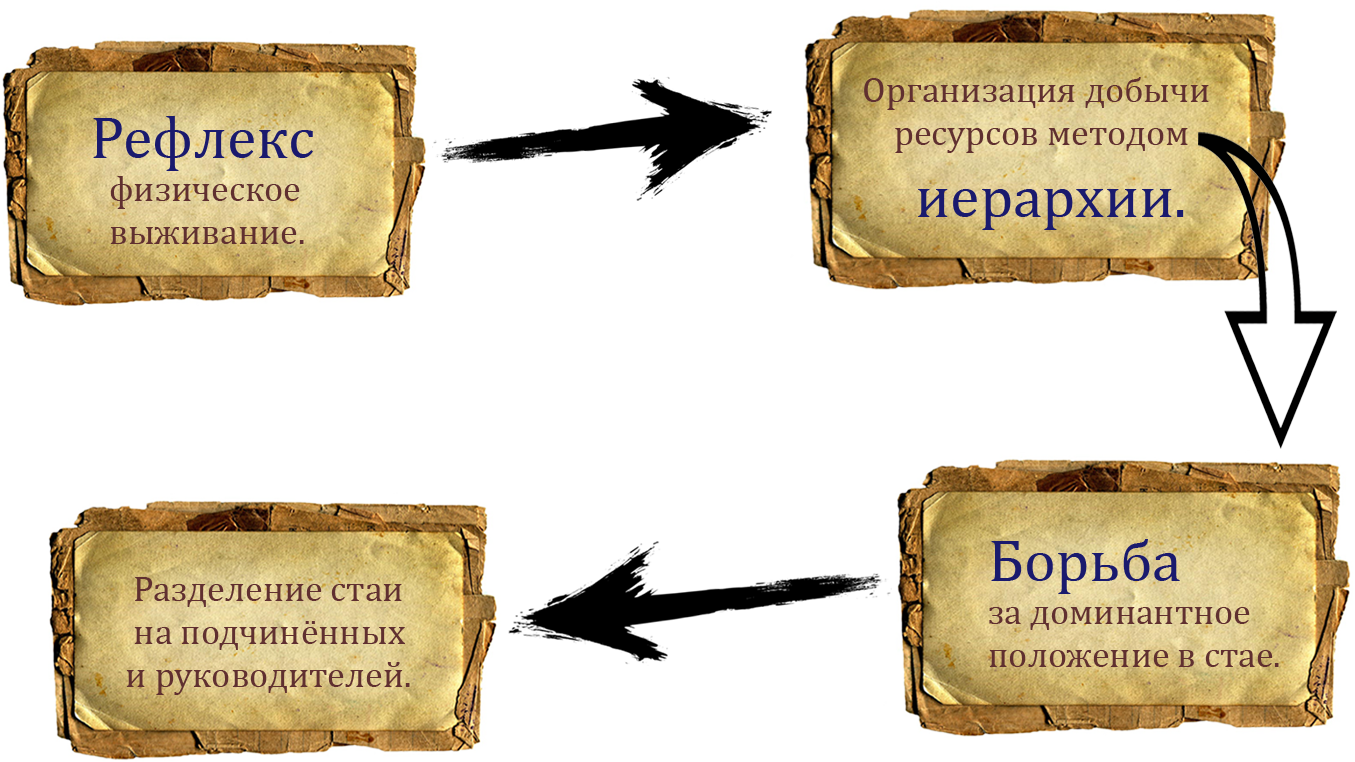 10. В мире животных10.1. ДоминацияЯ не напрасно начал чаще упоминать термин "иерархия" в прошлой главе. Понимание иерархии важно для понимания поведения человека и особенно его взаимоотношений с близкими. Когда мы пересекаемся с людьми в социуме, то следуем социальной норме. Ведём себя почтительно и осмотрительно, то бишь культурно. Когда мы сближаемся с человеком, то начинается иерархическая борьба.Термин. Иерархия – это процесс определения доминантного участника стаи.При сближении мы формируем стаю. На самом деле общество тоже является стаей. Наверху военные, под ними владельцы информационного пространства, под ними финансисты. Это если мы берём общество, ориентированное на личное обогащение. В СССР, например, под военными была партия, а под партией местные советы, которые организовывали людей. Поэтому, что в РФ, что в СССР, да и где угодно ты два раза подумаешь, прежде чем некультурно поговорить с человеком в форме. Он выше в иерархии, пока не пришёл домой. Там главенство может быть у жены.Есть и другой пример, когда человек в форме приходит домой ради угнетения домочадцев. На работе есть ограничитель в виде закона. При превышении полномочий можно получить выговор или даже сесть. Дома можно выстроить отношения так, чтобы все молчали и принимали издевательства за норму бытия. У служащих в армии и органах особо часто проявляется домашний садизм, так как работа формирует привычку к жёсткой иерархии.10.2. Мягкая иерархияПочти каждый из нас слышал понятие "мягкой силы". Оно возвращает нас на уровень общественный, даже международный. Мягкая сила не отменяет насилия и доминации, а добавляет посредников. Как и в семье, когда бабушка давит на дочку, чтобы она продавила мужа, а сама ему улыбается. Мы также вспоминаем понятие "серый кардинал". Наиболее ярким примером мягкой иерархии является взывание к вине. Рассмотрим на примере.Пример. Диана любит быть в центре внимания. Когда муж приходит с работы, ей важно заявить о себе. Легче и безопаснее всего придумать претензию. Если сегодня муж придёт поздно, то даже придумывать не придётся. Но сегодня пятница, поэтому лучше подготовиться к своевременному приходу. Видимо, придётся напомнить мужу, что давно никуда не ездили на выходные.После того, как уставший муж будет убеждён в его плохости, откроется путь к искуплению. Путь обычно связан с тем, чтобы посидеть с ребёнком, отвезти Диану к маме или банально дать денег. Плюс у Дианы есть стратегический план развести мужа на поездку во Францию. Выпендриваться в Подмосковье уже неинтересно.Рожала Диана для закрепления своих позиций в иерархии. Поэтому ребёнок крутится и вертится в зависимости от ситуации и в интересах мамы. То ребёнок соскучился по папе. То ребёнок устал от папы. То ребёнок хочет к бабушке. То ребёнок ни разу не был заграницей, хотя соседкин сын оставил свои какашки на трёх континентах. Неужели папа не любит дочку?Подмена интересов ребёнка интересами мамы не заканчивается в детском возрасте. Когда дочка вырастет, Диана будет пристально участвовать в выборе супруга. Муж не вечен и вскоре умрёт, а зять бодр и молод. Можно брать даже глупого. Кароч, схема такая: берёшь глупого -> пристраиваешь на работу к мужу -> протаскиваешь наверх по карьерной лестнице -> муж умирает или уходит с работы, если живучий -> зять занимает место мужа. Считай, у тебя новый муж, но моложе. Плюс обязан тебе почти всем. Идеально.Недооценивать семейную иерархию – ошибка. Например, в СССР Президент был дома под влиянием жены, а в РФ, после 1996 года, под влиянием дочери. Вполне можно сказать, что Раиса и Татьяна проводили политику "мягкой силы" и "серого кардинализма" одновременно. Правда, Татьяна ещё была под влиянием другого Бориса. Теневая схема общественной иерархии может включать длинную цепочку семейных связей."Мягкая сила" создаёт цепочку посредников, что обороняет репутацию доминанта. При жёсткой иерархии репутация находится под прямой угрозой.10.3. Жёсткая иерархияПоэтому жёсткая иерархия проводится в стаях, где присутствует дефицит ресурсов, необходимых для жизни. Дефицит обрекает часть людей на убогое существование, что создаёт высокую мотивацию быть повыше. Внизу остаются неудачники, как правило, миролюбивые МЫшки. Наверху Яшки делят ресурсы в бесчеловечной конкуренции. Победитель боёв скапливает у себя излишки на случай чёрных дней и выпендрёжа. Например, раздачи чего-нибудь бесплатного на Ходынском поле.Когда производство расширяется и базовые потребности человека закрываются с меньшим напряжением, жёсткая иерархия приобретает более мягкую форму. Это не значит, что верхи становятся великодушными и делятся с низами. Это значит, что и наверху, и внизу становится больше ресурсов. Происходит всеобщее богатение. Достигается оно за счёт научных открытий и технологического прогресса.Даже если в обществе иерархия смягчилась настолько, что Президент прислуживает бомжам, то в семьях жестокость может оставаться. Твоё поведение в обществе открыто для наблюдения. Ты чувствуешь давление закона. Ты помнишь, что смягчение иерархии жёстко прописано в законодательстве. Ты стараешься быть послушным и добрым, чтобы не вызывать подозрения.Приходя домой, ты попадаешь в закрытую для глаз систему взаимоотношений. Тут ты можешь сливать всё, что накопил и подавил в обществе. Реализовывать любые садистические наклонности любого уважающего себя Яшки. И просто от души ругаться. Интимность семейной жизни сохраняет жестокость людей. В той мере, в какой этого хочет глава иерархии. Особо интересна ситуация, когда главой семьи становится ребёнок.10.4. Необходимая иерархияРебёнок становится полноправным членом стаи, как только научается уверенно двигать руками и ногами, то бишь входит в стадию ползунка. Даже если ты будешь ругать и стремиться лишить ребёнка права свободного перемещения по местности, то он будет сопротивляться и выходить из-под контроля при первой возможности. Строгий приказ ползать в углу будет проигнорирован. Спасти ситуацию могут только баррикады высотой с ползунка. Но ты должен быть готов к тому, что оборона будет прорвана по мере взросления.До появления смыслов ребёнок борется за доминацию физическими методами. Берёт что хочет и откуда хочет. Вырывает из рук, по сути, отнимает или пытается отнять. Разбрасывает и выбрасывает важное для других, но неважное для себя. На стадии эгоцентрика рождаются смыслы. Теперь он не просто отнимает, а объясняет, что это его. Теперь он не просто выбрасывает, а объясняет, что это надо выбросить. Теперь он не просто разбрасывает, а создаёт творческий беспорядок.Пример. Миша пришёл к Боре в гости. Мамы расположились на кухне, а ребятишки играли в зале. Вдруг раздался крик. Это Боря отнимает паровозик, с которым пришёл Миша. Мамы успокоили ребят и продолжили пировать.Уже без крика Миша заходит на кухню и сообщает маме, что Боря снова не возвращает паровозик. Десять минут Боря убеждал мам, что паровозик на самом деле его. Объяснение, что с паровозиком пришёл Миша и что игрушки нельзя отбирать, не работало. Борис был уверен, что паровозик его и он его не отбирал, а отбирает на самом деле Миша.Сговорились на том, что ребята поиграют паровозиком вместе. Мамы посидели ещё часик на кухне, и пришло время собираться. Миша справедливо полагал, что заберёт паровозик с собой. Боря наивно полагал, что столь приятный паровозик останется с ним. Маме Бори пришлось насильно вырывать игрушку из крепких рук Бориса, так как задерживать гостей было невозможно.Естественно, Борис закатил истерику с обвинениями, что мама плохая. Гости уходили под плач ребёнка. А после Борис разбросал все свои игрушки, наорал на маму и долго отказывался кушать. Со сном тоже были проблемы.Мама должна была ответить за свой дерзкий поступок. Нельзя отбирать у ребёнка игрушки. Даже если они сворованы. Так решил Боря. Что думают другие, его не интересует. В иерархии Борис выше мамы. Так повелось с годика, когда мама не могла успокоить Борю и уложить спать. Также мама затянула с завершением кормления грудью. И в три года мама поддерживала у Бори мысль, что он всегда всё делает правильно. Даже когда разбрасывает, разбивает и банально грубо общается. Но гости... В иерархии они выше даже Бори.Пример. "А-а-а-а-а-а-а, мама!!!" – послышалось из зала. Мама бросилась, словно рысь. Почти четырёхлетний сын уронил вазу и стёклышки разлетелись по всему полу. "Мамаааа, мне больно!!!" Мама успокаивала: "Ничего, сынок... всё хорошо..."Осмотрела сына. Всё в порядке. Видимо, испугался. Мама выдохнула: "Что ж ты вазу трогал? Зачем?" Сын не растерялся: "Я не трогааааал! Это ты трогала!!!" Мама удивлённо спросила, как она могла трогать вазу, будучи на кухне. Но сын продолжал: "Это ты уронила вазу! Зачем ты уронила вазу?!" Мама ещё сильнее удивилась. Подумала и решила завершить конфликт: "Ну да, наверное, я не так вазу поставила. Ничего страшного, Борь. Пойдём, конфетой угощу".Банальная ситуация, в которой мама не хотела разгонять конфликт, а тем более впадать в истерику вместе с сыном. Легче договориться, что все молодцы. Ну а если сын не согласен, то взять вину на себя. Мама понимает, что она не виновата. Это просто акт миролюбия.Маме важен порядок здесь и сейчас. Поэтому мама всегда всё убирает за Борей. И те игрушки после ухода Миши убрала тоже мама. А ещё важнее спокойствие. Поэтому мама извинилась перед Борей после ухода гостей. Пообещала купить такой паровозик. Лишь бы сын успокоился.Родители не всегда готовы к борьбе с ребёнком. Особенно во времена моды на позитивную психологию гуманизма. Мы хотим верить, что дети изначально социализированы и умны. Они всё понимают лучше нас. Важно не мешать ребёнку, тогда отношения будут складываться без проблем, а ребёнок со временем отблагодарит за адекватное отношение.На практике гуманный подход упирается в рефлексы. С рождения в нас встроена программа доминации, которая необходима для выживания в животном мире. Когда ребёнок рождается в семье ХХI века, он не в курсе, что и как здесь устроено. Но он в курсе, какой путь прошли далёкие предки в течение эволюции. Миллионы лет они набирали опыт, который помогал выжить. Глупо отказаться от опыта длительной эволюции, потому что прямо сейчас верхушка стаи требует послушания и толерантности. Наступит кризис, и доступ к ресурсам получит самый сильный.Мода и правила короткого исторического периода не могут пересилить миллионы лет эволюции. Ребёнок приходит в наш мир, чтобы бороться за ресурсы, а не раздавать еду бомжам. Раздача пищи будет логична, когда ребёнок вырастет, начнёт использовать свои лобные доли и осознает, что есть избыток пищи. В начале пути не хватает опыта. Но программа экстремального реагирования встроена.Пример. Маша нагулялась. Очень хочется есть. Мама заранее продумала план действий и как только раздела Машу, бросилась разогревать суп. Маша сильно-сильно плачет, когда хочет есть. Ей всего два годика. Мама пытается успокоить дочку, приговаривая, что надо чуть-чуть подождать. Маша не унимается, верещит ещё сильнее. Крик на всю квартиру. Маме хочется закрыть уши, но руки заняты. Маша страдает от голода, а у мамы страдают перепонки.Мама достаточно опытна. Знает, что как только первая ложка попадёт в рот Маши, та моментально успокоится. Надо выдержать напор. Как бы Маша ни подгоняла, суп быстрее трёх минут не разогреть. А скорее четырёх. Мама понимает, что Маша не понимает, что суп проникнет в желудок через пять минут. Маша пронизана страхом, что умрёт от голода.Крик и плач лишь сигнализируют о страхе. Маше мало годиков. Она не может спокойно сформулировать свой страх. Но у неё есть безотказная программа, которая поднимет весь дом для наполнения желудка.Хочешь ты того или не хочешь, но став родителем, тебе придётся вернуться в мир животных. Не факт, что ты уходил из него, но если удалось вырваться, то придётся вернуться. Ребёнок не готов к человеческим отношениям. Тем более он не знает, как устроены отношения в той современности, в которую он попал. Что можно, а что нет. Ребёнку нужно время на обучение и созревание.Созревание не происходит само собой. Если ты разрешаешь ребёнку оставаться в мире животных, то он там и останется. Он победит тебя в конкуренции и займёт верхушку внутрисемейной иерархии. Уговоры спуститься и жить по-человечески не помогут. Ребёнок тебя не поймёт. Он пойдёт побеждать дальше. Станет Яшкой, который считает, что мир принадлежит ему, а остальные – лишь помеха для достижения цели. Или инструмент. Природе неважно, как ты залез наверх. Важно, что ты там.Краткое содержание1. Людям нужны ресурсы для выживания, как и любому животному.2. Основные ресурсы – воздух, вода, белки, жиры, углеводы, витамины.3. Доминантное положение упрощает доступ к ресурсам.4. Доминантные особи находятся в большей безопасности.5. Доминантность приводит к организации рабского труда.6. Рабский труд делает человека мазохистом.7. Сколько ресурсов получает раб, определяет хозяин.8. Ребёнок готов быть рабом, но хочет быть хозяином.9. Задача родителя – пресекать организацию жёсткой иерархии в семье.Схема 11. Честность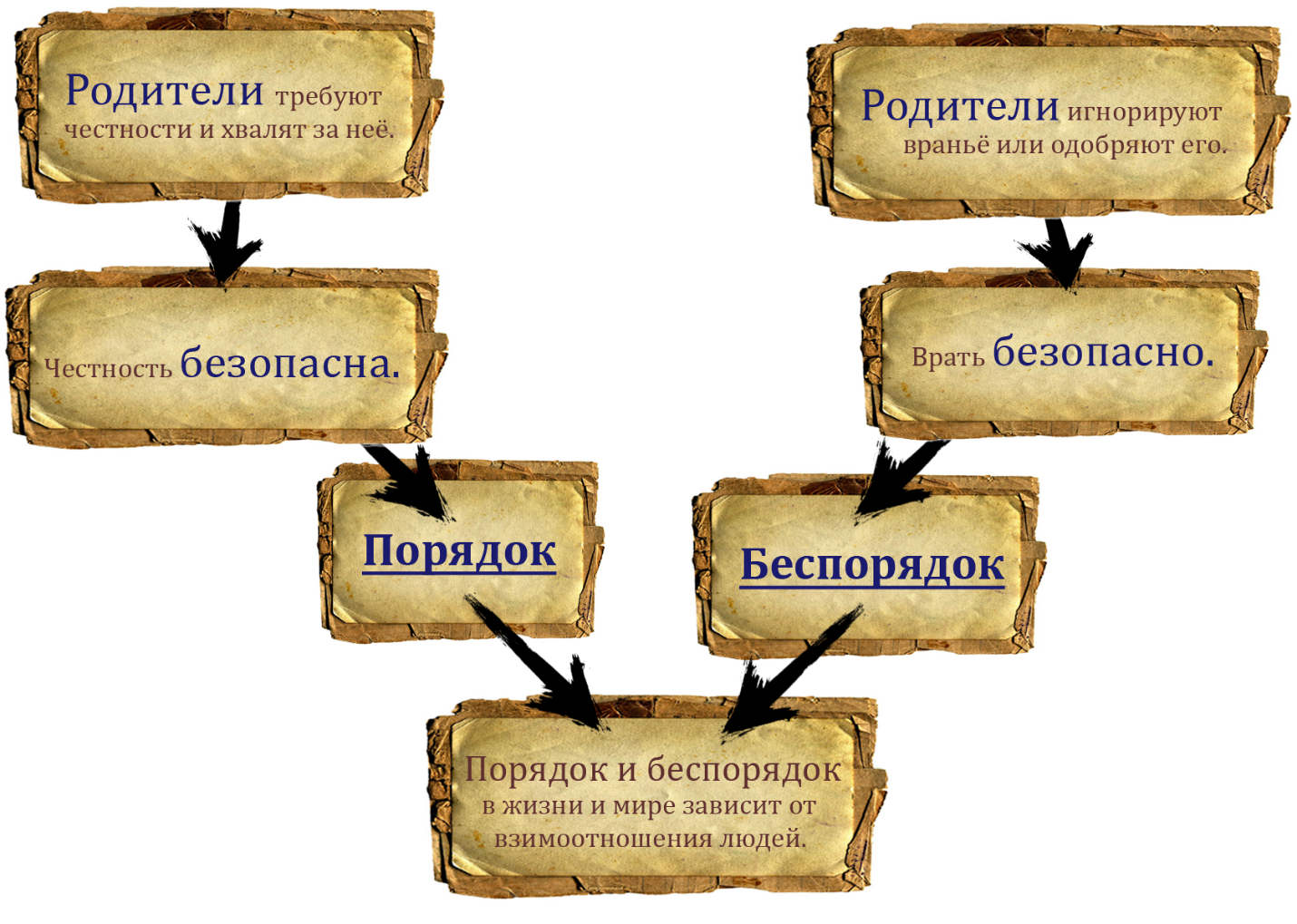 11.Человеческие отношения11.1. ДефицитЖизнь по законам иерархии мало похожа на человеческие отношения. Делёжка ресурсов напоминает животный мир, в котором идёт борьба за лучшие места у кормёжки. Что является альтернативой иерархии? Если мы уточним, что нежелательными элементами иерархии является желание ребёнка отнять у тебя что-то, обмануть, ограбить или морально самоутвердиться методом некультурного поведения, то альтернативой является желание отдать, помочь и проявить культурность. Тот самый хороший ребёнок, который настолько запуган, что боится быть животным.Неприятно думать, что для ребёнка естественно быть животным. Из этого же следует, что для взрослого человека оно, то бишь животное поведение, так же естественно. Взглянув на историю, мы увидим бесконечные войны. Взглянув вокруг, мы увидим работу за деньги. Упитанную скромность в лучшем случае и безудержный выпендрёж в худшем. Людям сложно помогать друг другу. Иметь безвозмездные отношения. Почему?Причина в том самом дефиците. Исторически нам не хватало пищи. Не получалось прокормить всех. Поэтому кто-то в племени кушал хорошо, а кто-то не очень. Хотя почему в племени? В странах, городах и сёлах ситуациях сходна. Пока производство и распределение не дают профицит, сильный будет отбирать у слабого. Силой, законом или хитростью.Люди победили голод не так давно. Ещё в тридцатых годах ХХ века массовый голод встречался в различных частях света. Есть информация, что иногда люди продолжают голодать до сих пор. Как ни парадоксально, массовый голод уничтожила война, так как во время Второй мировой властители иерархий так раскрутили производство, что по окончании войны его хватило для всеобщего пропитания. Кроме Африки. И некоторых мест Азии. Ну ещё немножко – Латинской Америки. Но в целом хватает. Если в Африке голод, то его перекрывают самолёты с гуманитарной помощью.Я пишу эти строки в апреле 2020 года, когда коронавирус атакует производство и мешает распределению, угрожая новым голодом. Кто начнёт голодать первым? Скорее всего, те, кто пониже в иерархии. Мы часто задаёмся вопросом: зачем люди борются за власть? Кризис помогает нам находить ответ. Ради преимущества в распределении, то бишь безопасности. Есть, конечно, энтузиасты, которые борются за всеобщее благополучие. Но они сейчас не в почёте.Отсутствие опыта мешает ребёнку оценить местоположение при появлении. Ему сложно понять, что он родился на Поволжье в не самые лучшие времена СССР или во время Великой депрессии в США. А может, в сытые шестидесятые или ещё более сытые семидесятые. А может, в момент наступления коронавируса. Или «испанки».Ребёнок не разбирается, он перестраховывается. Если есть возможность занять верхушку иерархии, то стоит сделать шаг в направлении своей мечты. Наблюдательный родитель вспомнит, как кто-то из детей раздавал леденцы на площадке. Делился со всеми. Или доставал изо рта свой единственный и предлагал друзьям попробовать.Как правило, тот, кто легко делится, так же легко забирает, когда наступают времена похуже. А у детей настроение меняется часто. Через две минуты после обильного совместного лизания леденца два друга могут организовать драку, потому что второй отказался играть в игру первого. Вернее, того, кто считает себя первым, то бишь ставит себя выше в иерархии.Драка может сделать первого вторым. Достаточно проиграть, а в идеале испытать боль. Физические страдания прекрасно закрепляют желание быть в конце цепочки распределения ресурсов. Так рождаются мазохисты, которые ради безопасности и от страха наказания готовы жить в лишениях. Те самые МЫшки. Беглый взгляд на мир приводит нас к мысли, что людей, готовых себя ограничивать ради безопасности, подавляющее большинство.На обратной стороне спектра, стало быть, садисты, которые не привыкли себя ограничивать и готовы постоять за свои права, а при необходимости навязать. Садиста можно спугнуть, но если его приучили получать желаемое, то выдержка сохранит самолюбие. Садист будет ждать удобного момента для мести и захвата инициативы. Уж таковы Яшки. Все леденцы должны быть у одного доминанта.11.2. Кто выстраивает человеческие отношения?Ни МЫшки, ни Яшки не могут выстраивать человеческих отношений. Потому что не умеют. Ты давно кормил кота? А тигра? С котом бывают проблемы. Он видит, что ты больше, и не доверяет. Подходит осторожно. Быстренько забирает корм и убегает в субъективно безопасное место. Тигр не стремится тебя бояться. Он больше. Поосторожничает, увидит твою доброжелательную улыбку и съест. Сначала тебя, а потом корм.Два кардинально разных подхода к организации пропитания и добычи ресурсов, но оба по сути животные. Доминация от самоуверенности либо осторожность от страха. Нет интереса к выстраиванию отношений. Нет понимания, зачем доверять и сближаться. Есть интерес к ресурсу, но разнится метод его получения.Человеческие отношения можно выстроить, когда есть интерес к отношениям.Термин. Человеческие отношения – это вера в эффективность сотрудничества.Термин. Сотрудничество – это честный обмен информацией.Странные определения. В основе человеческих отношений содержится вера.Термин. Вера – это уверенность в верности прогноза.Таким образом, прогнозирование является основой человеческих отношений. Без прогнозирования нам сложно создать мотивацию к сотрудничеству, то бишь запустить честный обмен информацией.Честность является основой сотрудничества. У вас может не получиться. Вы можете кинуть друг друга. Но если изначально вы были честны, то и момент сотрудничества был.Пример. Коля и Вася работают вместе. Раньше Коля работал сам. Шло неплохо, заработок был. Но связи Васи помогут зарабатывать в два, а возможно, в три раза больше.У Коли есть деньги, а у Васи нет. Василий молод и амбициозен, он хочет доказать отцу, что может зарабатывать сам. Приятно пользоваться машиной и деньгами отца, но хочется своего.Коля и Вася ударили по рукам, договорившись на берегу, что делят добычу пополам. Коля вкладывает сто двадцать тысяч. Вася договаривается с поставщиком на особых условиях, пользуясь связями отца, и пробивает скидку на логистику. У Васи был план взять у отца пару грузовичков с работы. Желательно с водителями. Желательно бесплатно.Ребята улыбнулись друг другу. Ударили по рукам. Началась работа. Сначала всё было отлично. Поставщики уступили почти полцены. Логистика была бесплатной. Ребята ещё не заняли нишу, но работали в плюс. Понимали, что дальше будет только строго лучше. Пока поставщики не подняли цену до обычного и стандартного.Коля был вне себя. Ему казалось, что Вася его обманул. В течение двух месяцев ребята ушли в минус. Не хватало денег на аренду. Ребята решили распродать оставшийся продукт по бросовым ценам и закрыть магазинчик.С одной стороны, Вася подвёл Колю. С другой стороны, он был честен. Недостаточно честны с Васей были поставщики. Либо от страха перед его отцом. Либо поставщиков обманули их поставщики. Довольно длинные цепочки обмана, нарушающего сотрудничество людей, могут выстраивать не только в делах.Пример. Катя вышла замуж за Колю. В общем и целом она была уверена, что любит его. Так ему прямо и говорила. Ещё искренне улыбалась. Однако бабушка Кати не была в восторге от Николая, потому что её подруга считала, что мужчина должен быть стабильно обеспечен. "А Коля не пойми что!"У Кати с детства сформировалась крепкая связь с матерью, которая всю жизнь выслуживалась перед бабушкой. С бабушкой Катя почти полностью порвала отношения, так как считала её властной и даже интеллектуально ограниченной особой. Бабушка капала на мозг маме, что Кате надо взяться за голову. Мама защищала дочку, но вода камень точит. Бабушка настолько запугала дочку, что девчонки собрали семейный консилиум.На нём были обсуждены перспективы Николая. Изначально Катя руководствовалась принципом любви, но стала пугаться, что Коля будет плохим папой. Катя не хотела соглашаться, но и сопротивляться уже не могла. Она хотела, чтобы этот ужас закончился. Замужество и семья уже воспринимались не как счастье, а как ужас.Катя в целом была честна с Колей, но попала под влияние мамы, которая устала от бабушки, а бабушка молилась на подругу, сын которой делал карьеру и создал с виду хорошую семью. Он с женой отлично смотрится на фотках. Да ещё и двое деток. Мальчик и девочка. Бабушка обзавидовалась, а подруга говорунья. Да ещё любительница раздавать советы.В конце концов Катя обманула Колю, потому что через полтора года отношений стала сомневаться в своей любви. Хотя Катя честно сказала, что засомневалась после прессинга родственников и ещё подумает. Ей надо побыть одной и всё взвесить.Наедине Катя решила, что не хочет семью. Отношения забирают у неё слишком много сил. Так прямо Коле и сказала. Поэтому можем считать сотрудничество успешным. И Катя, и Коля были честны от начала до конца. Пускай и пошло всё не по плану. Для пущего удовольствия придумаем пример с дружбой.Пример. Тёма и Вадик дружат уже три месяца. Они любят играть в игры, потому что учатся в пятом классе. В воскресенье днём они решили поехать на рынок за картриджами. Продавец сильно советовал Роад Раш третий. Говорит, что отличные покатушки и ногами можно драться. Артём загорелся, но Вадик сказал, что у его двоюродного брата есть такой картридж. Купили Мортал Комбат. Тоже третий.Оказалось, что у брата картриджа нет. Тёма обиделся. Следующей поездки на рынок ждать месяц, а поиграть в Роад Раш охота. В основе дружбы зародилась трещина, которая расколет отношения Вадика и Артёма через два месяца.Во всех трёх отношениях можно заподозрить обман. Изначальные обещания не были выполнены. Вася не предоставил скидку на длительное время. Катя не сохранила обещанную любовь. Вадик обманул с картриджем. Но важно смотреть на честность.Например, Вася мог обмануть Колю. Сказать, что скидка работает, взять деньги на новую закупку и скрыться. Катя могла бояться обидеть Колю и врать ему о любви, находясь в сомнениях. Вадик мог сказать, что картридж есть, но брат его зажал.Но все трое сказали правду. Коля и Артём расстроились, потому что партнёры не оправдали их ожиданий. Коля действительно расстроился по поводу поставщиков, но Кате был благодарен. Артём же был вне себя от ярости. Так хотелось поиграть в обе игрушки.Если Коля и Артём уравновешенные парни, то смогут насладиться сотрудничеством. Коля расспросит у Васи, почему не получилось. Они придут к выводу, что схема была сложна и они положились не на тех людей. Слишком велика оказалась зависимость от третьих лиц, поэтому магазинчик закономерно потерпел крах при первых проблемах, а без проблем в деле не обойтись. Коля усвоит урок, что не надо бежать за прибылью, а деньги следует вкладывать осторожно. Поблагодарит Васю за сотрудничество и пойдёт дальше своим путём.Либо Коля будет требовать деньги у Васи, они поссорятся, и Коля решит, что никому в этом мире доверять нельзя. Кинет следующего партнёра Володю, оправдывая себя тем, что его подвёл Вася. Как и Артём зажмёт картридж Вадика после разрыва дружбы.Любую ситуацию можно использовать и для сотрудничества, и для обмана. Вопрос в готовности быть честным. В некой стратегии, которую ты выстраиваешь в отношении людей. Кто люди в твоей жизни? Какую роль они играют?Обман выбрать проще. Его легко придумать. Его трудно проверить. Обман даёт быструю выгоду. Ты рисуешь реальность в глазах другого так, как тебе выгодно. Получаешь то, что нужно, и скрываешься. Не отвечаешь на звонки, избегаешь встречи. При случайной встрече улыбаешься и говоришь, что торопишься. Схема отработана поколениями и используется по сей день.Честность сложнее. Приходится мучиться с подбором слов. Признавать собственные ошибки. Извиняться. Но только так можно построить неидеальные человеческие отношения. Строят их те, кто честен со своими близкими.11.3. Основа человеческих отношенийСнова мы возвращаемся к детству. Стадия эгоцентрика. Ребёнок строит смыслы. Использует их для обеления себя. Отрицает проступки. Оправдывает себя всегда и везде. На этой стадии развития родитель делает выбор за ребёнка. Будет он честным или будет врать.Во вранье нет ничего плохого. Оно почти норма жизни. Но оно преследует цель создания особых условий для себя замечательного. Если ты встретишь человека, который обманывает для того, чтобы ухудшить себе жизнь, то я пожму тебе руку. Я таких не встречал. Обман иногда аукается большими проблемами, но изначально мотивация – сделать себе лучше. Принести пользу. Почти всегда в ущерб окружающим. А если ущерба нет, то зачем врать? Следовательно, обманывающий готов улучшить свою жизнь в ущерб окружающим.Пока враньё остаётся нормой у нас будут проблемы с миропорядком. Мы будем запутываться в наших отношениях. Не понимать, кому доверять. Подозревать друг друга. Осторожно идти на контакт. Держать оборону. Человек будет помещать себя в кокон недоверия, чтобы не быть обманутым.Честность тоже приносит боль, но она упорядочивает жизнь. Ты отказываешься от наивных ожиданий. Приходится принять, что жизнь крутится вокруг законов экономики и психологии, а не желаний отдельных индивидов. В идеале получается осознать собственную логику и овладеть научным мышлением.В мире вранья тебя соблазняют чудесами. В мире честности тебе выдают концентрат истины. В мире вранья люди стараются, чтобы ты не расстраивался. В мире честности тебе прямо говорят, кто ты и где ты. Если ты, как человек, "говно", то бишь у тебя отсутствует сочувствие и сострадание, то тебе так прямо и скажут. В мире вранья ты вполне можешь быть уважаемым человеком. Перед тобой будут заискивать, чтобы иметь доступ к ресурсам.Экономика имеет большое значение. Чем хуже с производством и, как следствие, меньше ресурсов, тем более востребовано лицемерие и подлизывание к этим ресурсам. Чем меньше дефицита и больше достатка у всех людей, тем меньше приходится мучить себя самопредательством. Как следствие, люди здоровее психически.Подлизывание к ресурсам начинается в детстве. Конфеты и игрушки как основные сладости. Попытки избегания наказания также стартуют из детства. Если родители потакают твоему самолюбию, то оно разрастается до зрелого и уверенного эгоцентризма во времена взрослой жизни. Ты во всём себя оправдываешь. Не признаёшь ошибок. Сбрасываешь ответственность на окружающих. Проще говоря, подставляешь людей ради собственного благополучия.Пример. Серёжа любил подворовать конфеты и перевести стрелку на младшего брата, чтобы получить ещё. Мама велась, потому что Серёжа хороший. Все дети хорошие.Серёжа подрос, ввязался в опасные дела с высокой нормой прибыли и подставил друга. Уже бывшего. Друг сидит. Серёжа дальше пытается срубить лёгких денег и с этой целью готов подставлять людей.Взрослая жизнь пестрит лёгкими способами делать грязные дела. Родительский ремень заменён законодательством с уголовной и административной ответственностью. Вместо сладостей наркотики. Вместо шипучки алкоголь. Велик заменён на девятку, которая разгоняется больше ста. Иногда по встречке.Если родитель не готов идти на конфликт с ребёнком, то он создаёт конфликт между ребёнком и обществом. В будущем, когда ребёнок подрастёт. Будущность спасает совесть родителя. Ребёнок вырастет и будет жить как бы своей головой. Мама ни при чём. Она сделала всё, что могла. Совесть чиста, сын в тюрьме или гробу.Ребёнок не должен быть хорошим. Он всё равно не сможет. Он должен быть честным. Честность воспитать легче, чем ответственность. Благо затем честность подтянет ответственность естественным образом. Для честности надо создать условия.Пример. Мама Лена понимает, что сын будет её обманывать. Он ещё маленький. Он быстро пугается и идёт по простейшему пути отрицания и обмана. Ребёнку сложно остановиться на пару секунд, задуматься и томным голосом сказать: "Да, я виноват!"Однако Лена понимает, что потакание обману усложнит отношения в будущем. Сейчас он будет отрицать вину, а в подростковом возрасте начнёт воровать и заниматься вандализмом. Чем будет заниматься во взрослой жизни и как зарабатывать – страшно подумать.Мама Лена хочет, чтобы у сына была здоровая семья. В здоровой семье много конфликтов, но они быстро решаются, потому что базируются на честности. Человека легко простить за честность, но тяжело за обман. Особенно, если он длится годами, что не редкость в близких отношениях. Лена сама с этим столкнулась. Она в разводе.Поэтому мама Лена готова простить сыну всё, кроме вранья. За обман она устраивает ему разнос, аж бокалы звенят от частот. Лена действует на эмоциях, потому что до сих пор не простила мужа. Наша задача прийти к логически обоснованному выводу, что в первую очередь ребёнка стоит наказывать за враньё. А иногда в единственном.Пример. У родителей Ярослава семейный совет. Но без Ярослава. Ему три, и он не понимает смыслов взрослых разговоров, а мешает мастерски. Родителей волнует поведение сына в последние полгода. Неожиданно он стал сварливым, от всего отказывается, ни с чем не соглашается. Первые два года Ярослав был спокойным ребёнком, и закон "кризиса трёх лет" казался родителям мифом. Но Яр начал понимать смыслы и моментально перешёл к самовыпячиванию.Родители ждали три месяца, думая, что это временный наплыв. А следующие три месяца просто не знали, что делать. Игнорировали, срывались, кричали. Друг на друга и на Ярослава. В один момент папа решил, что надо что-то делать, ибо так продолжаться не может. Нужна система. Мама была пылко "за", потому что ранее намекала на необходимость системного подхода. Папа был реже дома и не понимал всю тяжесть ситуации. А тут образовался отпуск, и картина обтекла маслом.Родители увлекаются эволюционной психологией, поэтому понимали, что ни одна из крайностей работать не будет. Разрешать бессмысленно, так как Ярослав окончательно и, возможно, бесповоротно сядет на голову. Ругать, наказывать, ставить в угол эффективно, но Ярослав станет настолько удобным, что не сможет жить, когда вырастет. Плюс осложнение отношений после полового созревания. Не хочется жить с человеком, который запирается в комнате, дрочит в комп и, как разведчик-лазутчик, пробирается к холодильнику два раза в день, хомячит в комнате и утопает в крошках. Крайности не работают.Хочется сбалансированного варианта, когда к ребёнку есть требования, но есть и человеческий контакт. Под "человеческим контактом" родители понимают честный разговор. Не всегда приятный, но честный. Он необходим для понимания, с кем ты живёшь и в каком состоянии ваши отношения. Честное общение выполняет роль компаса, который помогает ориентироваться в семейном пространстве. Он не всегда укажет любимую дорогу, но всегда покажет верный путь.Родители понимают, что придётся ругаться с сыном. И принимают это. Сами они уже отвыкли от ругани, хотя за последние месяцы пришлось вспомнить основы. И папа, и мама выстроили свою жизнь так, чтобы быть в окружении людей, любящих простой, искренний и непринуждённый контакт. Поэтому поведение Ярослава видится родителям вопиющим. Они отвыкли и не адаптированы. Хочется закрыть глаза и сделать вид, что всё нормально. Но что делать с внутренним миром, который превращается в пустыню самоограничения и самоистязания? Слишком далеко они ушли в развитии. Слишком хорошо осознают свои эмоции. Слишком много мыслей рождается в единицу времени, чтобы запросто закрыть глаза на жизнь.Уход в надежды и фантазии спасает множество родителей от реальности, в которой дети раздражают и бесят. С одной стороны, получается создать вид благополучной семьи. С другой стороны, человек не может быть искренним, потому что станет слишком разрушительным. Человек теряет контакт со своими эмоциями, а затем и с эмоциями близких. Теряется возможность само- и взаимопонимания. Когда человек приходит к глубокому самопониманию, такая жертва сродни смерти. Поэтому родители Ярослава были вынуждены пойти на конфликт с кризисом сына. Они честно сформулировали и аргументировано отвергли желание имитировать счастливую семью. Они понимали, что такое желание делает нормой лицемерие, которое незаметно захватит все сферы жизни. Родители признали, что семья в кризисе. Они не знают, что делать.Продолжение примера. Разговор папы с мамой продолжался два с лишним часа. В жаркой фазе. С листочком и ручкой. И ещё часов пять выводы закреплялись. Родители разговаривали о делах, но систематически возвращались к тому, что они будут делать завтра. Валялись в кровати, но продолжали размышлять.Завтра утром родители позовут Ярослава и начнут грубо с ним разговаривать. Понятно, что доведут сына до слёз. Но маме надо высказаться. У неё дико накипело. Она хочет высказать сыну, что ей не нравится в последние три месяца и как он ей надоел. Начнётся повествование с бесконечного нарушения границ, а продолжится по ситуации. Завтра посмотрим.Папа займёт выжидательную позицию. Когда мама выплеснет ненависть, он подведёт итоги. Повторит основное, сказанное мамой, и глядя в глаза сыну, скажет, что он полностью на стороне мамы. Родители понимают, что для сына разговор будет шоком, но было принято обоюдное решение, что как бы ни было тяжело, но момент искренности важно пройти. На самом деле мама и так систематически срывается на Ярослава и доводит дело до испуга потери матери, то бишь отвержения. Никто не железный, и мама срывается на усталости. Потом извиняется, чувствуя вину, а Ярослав не понимает, что происходит и в чём конкретно и кто конкретно виноват. Важно, чтобы Ярослав понял, что происходит. Пускай ему и будет больно. Мама должна разделить свою боль с сыном, чтобы сохранить семью, иначе они с сыном продолжат взаимно отдаляться.Задача папы – сохранить здравый рассудок в процессе эмоционального катарсиса мамы и зафиксировать выводы. Дать им проплакаться, наобниматься и засвидетельствовать, что теперь Ярослав будет получать самую актуальную информацию от мамы с папой. Объяснить, что они с мамой не хотят, чтобы Ярослав рос без уважения к окружающим. Не хотят разрушения семейных ценностей, которые заключаются в честности и сотрудничестве. Глядя в глаза сыну, засвидетельствовать, что на данный момент он является проблемным элементом в семье, так как не прислушивается к родителям, плюёт на их интересы. Предупредить, что они будут наказывать его. Мама должна проявить согласие с предупреждением о наказании. Объяснить сыну, что им не хотелось бы наказывать, но, как ответственные родители, они должны делить свою боль с ребёнком. Объяснить, что подрастающая младшая сестрёнка должна расти в семье, где старший брат заботится о ней, а не плюёт на неё. "Ярослав, если ты сейчас плюёшь на нас, то и на неё будешь плевать. Мы не можем такого допустить. Прости нас, но мы будет тебя ругать и наказывать, когда ты не слышишь нас".Разговор и обсуждение плана действий оказалось изнуряющим. Столько деталей пришлось обсудить. К таким неприятным выводам прийти. И папа, и мама признались друг другу, что боятся наступления утра, но пути назад нет. Уснули поздно, но с ощущением лёгкости.С утра был эпичный разнос. Ярослав рыдал. Мама сильно плакала. На удивление, шока у Ярослава не было. Он испугался того, что мама тоже плачет, и понял, что ситуация серьёзная. Стал серьёзным. Понял не всё, но основное усвоил: теперь мама будет ругаться, а папа будет поддерживать маму.Похоже, генеральное сражение проиграно. Да и фиг с ним. Ярослав и не хотел долго сопротивляться. Он хочет, чтобы мама была счастливой. Он не хочет, чтобы маме было плохо и она ругалась с ним. Да и с папой ругаться не хочет.Конечно, срывы от усталости у Ярослава продолжились. Родители и не надеялись на полное понимание. Им важно было понять себя. Они разрабатывали план действий для себя. Они ругались с Ярославом для себя. Им было важно вернуть тот кайф семьи, который был раньше. Вернуть не получилось. Пришлось создать новую систему взаимоотношений, чтобы создавать новый кайф.Семья дарит особые эмоции, которые недоступны от чего-то другого. Семья создаёт основу для глубоких внутренних переживаний, которые облагораживают человека как индивида и как участника общества. Семья – это источник развития. Как оказывается, бездонного развития в понимании других и самого себя.Участники семьи не стоят на месте. Каждый развивается. Особенно дети, которые каждый день страстно потребляют новую для себя информацию. Каждый ребёнок неторопливо умнеет, но умнеет каждый день, перерабатывая массу информации. Мозг разрывается от многообразия и глубины мира.Важно, чтобы родители делились информацией не только о материальном и социальном, но и о самом важном – внутреннем мире близкого человека. Ребёнок жадно потребляет информацию о том, что чувствует родитель. Ему сложно понять, что родитель думает, но чувства и переживания остро пронизывают психику. Он принимает их, как свои. Совместное переживание расширяет и углубляет личность ребёнка. Он становится человеком.Термин. Человек – это участник стаи, готовый к искреннему сотрудничеству.Краткое содержание1. Каким будет человек – честным или завратым, определяют родители.2. Честность и завратость передаётся по роду через воспитание.3. Общая сумма честности и вранья определяет миропорядок.Схема 12. Логика ученика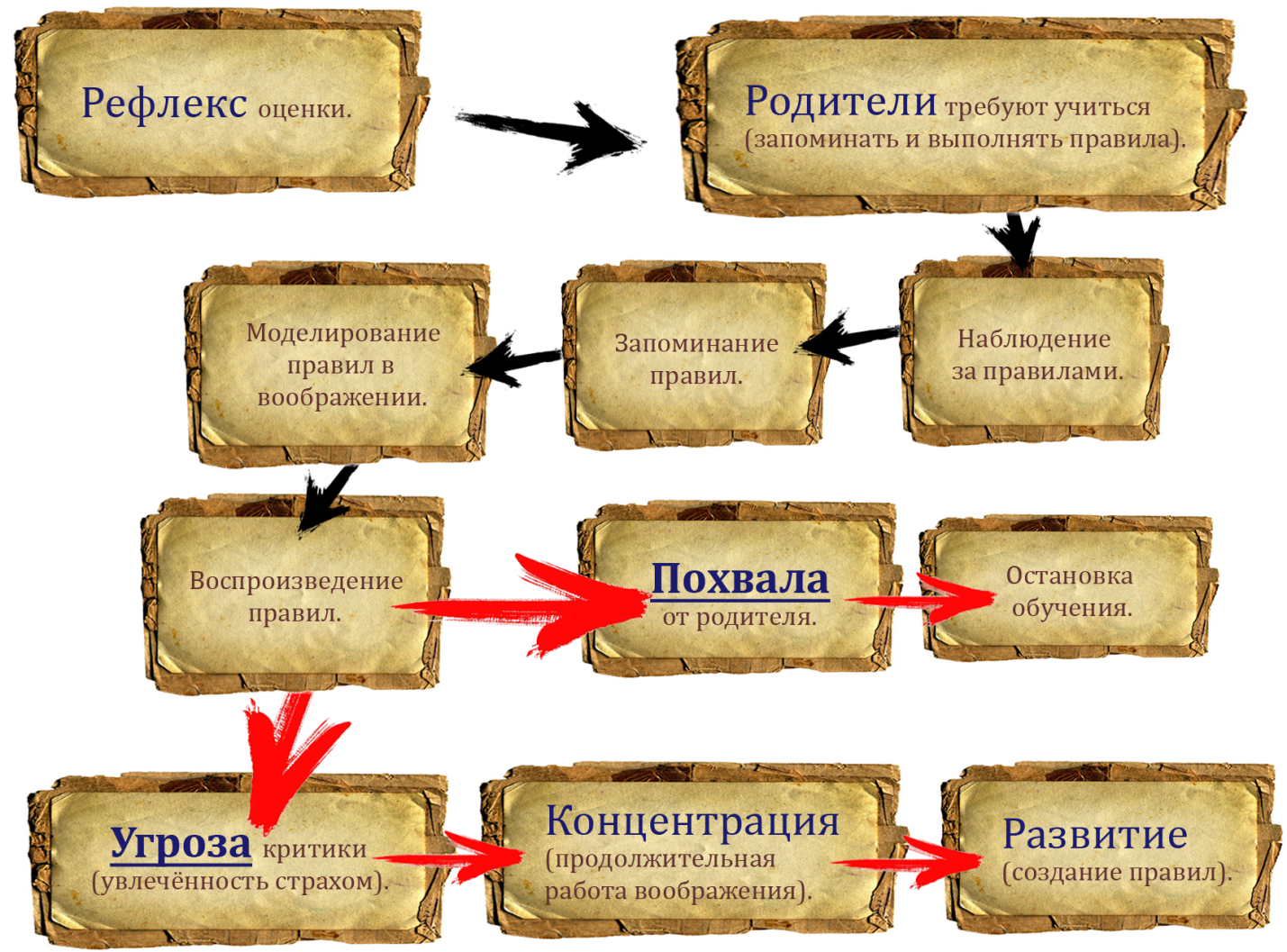 12. УченикДопустим, что эгоцентрика притормозили. В течение нескольких лет у ребёнка развивается долговременная память. Психика становится способной запомнить буквы и цифры. Практически навсегда. Запоминая основы, ребёнок готовится стать частью разделения труда.12.1. ОбучениеЧто такое "обучение"? Учиться – это значит запоминать информацию и применять её на практике, подключая память мышечную. Письмо – пример памяти мышечной. Сам процесс обучения придуман обществом для поддержания эффективности разделения труда. Начиналось обучение в древности, когда малое количество людей обучалось у шаманов, жрецов и учёных. Обучались единицы, потому что процесс обучения сложен, а специальностей было мало.Сложность выражается в необходимости объяснять знание. Если ты кого-то пытался убедить в чём-то или целенаправленно вёл человека к усвоению новой информации, то сталкивался с проблемой передачи информации. Из-за разного личного опыта люди вкладывают в одни и те же слова разные смыслы, что искажает передачу информации. Тебе кажется, что человек понял, потому что он повторил то, что ты сказал. Однако действия, которые человек связал со словами, могут отличаться от твоих предположений, что может привести к неожиданным последствиям на практике.Пример. "Петрович, ну я сделал, как ты сказал!" – услышал Петрович, вбежав в котельную. Горячая вода плескала в разные стороны, а Антоша пытался перекрыть её. Петрович понял, что Антошка крутанул не тот клапан. Седая голова не додумалась продемонстрировать инструкцию. Антоша вроде смышлёный парень. Петрович надеялся, что будет достаточно устного объяснения. Но тут не хватило.Не переживай, всё обошлось. Антоша парень смышлёный, поэтому действовал грамотно и не ошпарился. Петрович и того быстрее решил проблему, заменив клапан. Однако в дальнейшем был острожен, проводя объяснения с демонстрацией на эксплуатируемой установке.Обучение требует воображения. Оно и создаёт подлог. Переваривая новую информацию, мы стараемся представить её в виде конкретной модели и не всегда попадаем в точку. Эгоцентрики любят говорить, что всё понимают, но ты должен быть готов, что понимающий ребёнок многое будет делать навыворот, а возможно, и на шиворот.Прежде чем эффективно усваивать информацию, ребёнку надо накопить достаточно наблюдений. Долговременная память хранит разные модели.Термин. Модель – это отражение части реальности.Термин. Моделирование – процесс создания модели в воображении.Процесс моделирования происходит в воображении. Сенсоры собирают информацию о части реальности. Собранная информация через воспоминание моделируется в воображении.Модель может качественно отражать реальность или не очень. Ты видишь макароны и моделируешь, что они вкусные, а они окажутся невкусными. Или они окажутся именно того вкуса, который ты смоделировал.Сложно понимать качество модели, потому что твой опыт ограничен. Если модель некачественная, то ты примешь глупое решение. Из глупого решения можно извлечь опыт и усовершенствовать модель. Либо решить, что модель правильная, а отсутствие результата – случайность. Тогда модель останется той же, и ты совершишь ту же ошибку.Процесс моделирования зависим от опыта. Вместе они определяют твою картину мира. Делают тебя мыслящим, но субъективным. Если бы не было моделирования, то ты не мог бы использовать накопленный опыт. При отсутствии опыта нечего моделировать. Правильно набирать опыт. Большое количество опыта делает твою картину мира объективной, и тебе легче адаптироваться.12.2. Особенности психикиГлавная задача ученика – выполнять задания. Вернее, самая главная –нравиться родителям. Рефлекс оценки силён. Следовательно, родитель, который требует выполнения учебных заданий, воспитывает в эгоцентрике ученика. Ломает наивные представления ребёнка о реальности, в которой всё происходит само собой. Без усилий.В процессе обучения у эгоцентрика формируется цепочка: наблюдение, запоминание, моделирование, воспроизведение. Пример. Коленька, сколько будет два плюс два? Смотри, у нас тут цифра два. Она складывается из единичек. Один пальчик – это один, второй пальчик – это ещё один. Один плюс один ровно два. Этот пример можно посчитать по-другому. Например, один плюс один плюс один плюс один. Или один плюс три, или три плюс один. В любом случае получится четыре. Коленька, так сколько будет два плюс два?Коленька ответил правильно. Но он мог просто угадать. Поэтому логично задать вопрос "А почему четыре?" и попросить Коленьку найти цифру четыре, сложив разные варианты цифр. В конце концов Коленька поймёт, что два, три и четыре – это те же единички, но записанные удобным способом.Математика и русский язык построены на правилах. Как физики изучают правила уже созданной реальности, так и русский язык в некотором роде – отдельная Вселенная, которая построена по своим, но конкретным правилам. Изучив русский язык, будет легче изучать правила реальности и обычной бытовой жизни. С математикой та же история.Ученик развивает концентрацию, которая, предположительно, находится в лобных долях. Наблюдательность развивается автоматически через наполнение памяти информацией. Чем больше знаешь => тем больше интересно. Имеющаяся информация определяет глубину понимания новой информации.Постепенно эгоцентрик учится занимать себя самостоятельно. Перестаёт ходить за взрослым и дёргать его за юбку. Развивается процесс увлечённости. Ребёнок может в голове концентрироваться и планировать. Следовательно, в возрасте ученика упор идёт на развитие воображения. Ребёнок готовится к анализу.Сенсоры работают так же, но появляется первая опасность. Ученик может посадить глаза. Всё хорошо в меру, концентрация в том числе. Глаза адаптивны. Надо чаще смотреть вдаль – будет развиваться зоркость. Надо чаще смотреть вблизь – развивается близорукость.За нулевое зрение сложно бороться. Чем дальше идёт современность, тем меньше мы смотрим вдаль. Становимся близорукими. Учёба деформирует зрение ученика под требования экономики. Печально, если во взрослой жизни устроишься на работу, которая требует дальнозоркость. Но таких всё меньше.Правило. Экономика диктует – человек подчиняется.Слух, вкус, осязание и обоняние ученика в порядке. Короткая память развивается. В возрасте ученика родители могут получать первые бытовые плюшки. Ребёнок без напоминания убирает вещи и закрывает двери. Иногда даже выключает свет. Не всегда, но всё чаще. Короткая память развивается плавно.Какова гипотеза? Моя личная такова. Короткая память также содержится в лобных долях и зависима от воображения. Чтобы что-то сделать, ты должен вспомнить.Помнить последовательность и вспоминать шаги тяжело. Эгоцентрик фиксируется на одном действии и выполняет только его. Ты попросил сына закрыть дверь, а брат его окрикнул => сын рванул, забыв про дверь. Ты попросил покушать и убрать за собой. Пока кушал, эгоцентрик забыл, что надо убрать. Разбросал половину еды, оставил тарелку, слез со стула и на наивных щах попросил включить мультик. В такие моменты бомбит: "Ну я же попросил..." Но эгоцентрик не может запомнить. Короткая память потеряла просьбу.Ученик увеличивает длительность хранения информации в короткой памяти. Видимо, из-за развития воображения и концентрации. Но это лишь предположение. Что можно сказать вполне точно: ученик может строить цепочки действий и стабильно сохранять их в короткой памяти, пока цепочка не выполнена.Длительная память работает так же, как у эгоцентрика. Разница в количестве информации. Ученик может набить голову множеством фактов и воспроизводить каждый по запросу. Эгоцентрик не имеет фактов. Он может воспроизвести, но воспроизводить нечего. Эгоцентрик глуп, а ученик активно умнеет.12.3. Логика ученикаКак ты уже понял, логика проста. Есть рефлекс оценки. Родители говорят учиться – ребёнок учиться. Чтобы понравиться и получить оценку. Говорят копать землю – копает. Чтобы понравиться. Ребёнку всё равно, что делать. Его задача – закрепиться в иерархии. Любым способом, который потребует глава семьи. Ученик находится в той же иерархии, что и эгоцентрик. Ему нужны те же ресурсы. Однако эгоцентрик пытается продавить. Ученик принимает требования и следует им. Через продавливание эгоцентрик пытается забраться выше. Ученик держится того места, которое ему определил глава иерархии. Эгоцентрик наглый. Ученик дисциплинированный.Дисциплина требует концентрации при воображении. Если ребёнок продавил родителя, то будет пользоваться куцым воображением. Концентрация необязательна. Достаточно нескольких моделей давления, которые смешиваются в зависимости от ситуации. Когда-то поныть, когда-то поругать. Эгоцентрик усваивает простейшие модели давления и совершенствует их всю жизнь.Ученик получает возможность бесконечно расширять свой арсенал. Конечно, каждый человек имеет соблазн остановиться в развитии, когда получает стабильный и обильный доступ к ресурсам. Но ученик концентрируется и соблазн контролирует. Он любит изучать новое, чтобы лучше понять этот мир. Ему интересно, почему Яшка ведёт себя именно так. Интересно, почему МЫшка такой или такая. Интересно гендерное разделение ролей, а также почему природе был нужен разный пол. Вопросов много. Развитие может быть бесконечным.Ученик получает хорошую оценку от знаний и умений. Ему необязательно продавливать. Чем больше знаний => тем меньше давления. Чем больше эгоцентриков станет учениками, тем меньше мы будем воевать и активнее развиваться. Мир в руках родителей.12.4. Как эгоцентрик становится учеником?Во-первых, эгоцентрика надо притормозить. Если ребёнок стал МЫшкой, то он необратимо станет учеником. МЫшке нужно несколько лет наблюдать за взрослыми, чтобы понять, как устроена реальность. Изучить основы. Однако, если ребёнку внушать модель, что инопланетяне создали Землю и через 20 лет она взорвётся, то обучать такого ребёнка будет сложно, но вполне возможно. Обучить можно любого ребёнка, если выполнить два условия: учесть специфику психики и те наблюдения, которые уже накоплены. Разберёмся со спецификой психики.Допустим, что ребёнок видит, но не слышит. Он может успешно читать и вынужден набирать всю информацию через глаза. Сначала читать "лимон", а потом смотреть на картинку лимона и связывать их. При аудиальном образовании можно показывать картинку лимона и много раз талдычить, что это лимон! Так можно ускорить усвоение информации. Талантливые учителя, показывая картинку лимона, рассказывают несколько историей о лимоне и его свойствах. Формулируют разные описания одного предмета, чтобы создать ёмкую модель. Допустим, что ребёнок слышит, но не видит. Незрячий связывает слова с ощущениями. А именно берёт лимон в руку, а учитель говорит, что это лимон. Через кончики пальцев ребёнок изучает поверхность лимона. Изучает его форму. Развивается навык различать предметы быта по тактильной информации. Так незрячий изучает мир.Адаптировать к реальности можно любого человека, если подобрать эффективный метод обучения. Он всегда есть, но мы о нём не всегда знаем, потому что плохо разбираемся в здоровой и нездоровой психике. По этой причине можно уверенно предполагать, что современные методики обучения со временем уступят место намного более совершенным.Вернёмся к наблюдениям. Обычно ребёнок растёт у обычных родителей, которые работают на обычной работе. Голова быстренько наполняется обычными моделями. Надо хорошо учиться, чтобы нравиться родителям. Потом поступить в вуз. Потом найти хорошую работу. При этом хорошая работа – это отдельный смысл. В какой-то обычной семье хорошая та работа, которая стабильна. В какой-то – высокооплачиваемая. В какой-то – любимая.Учитель может стараться, но если родительские модели противостоят обучению, сохраняют в ребёнке эгоцентрика, то обучение будет малоэффективным. Какую бы методику ни использовал учитель.МЫшка чувствительна к мыслям и словам авторитета. Любое требование незамедлительно исполняется. Можно провести эксперимент и потребовать от МЫшки перестать учиться. Перестанет тут же. МЫшка учится не от желания, а от требования и страха наказания. Тот самый "синдром отличника".Так же чувствителен и эгоцентрик. "Сыночка, тебе тяжело, отдохни". "Не хочешь учиться? Отлично! Давай поиграем :D". "Учёба не главное! Главное, что ты хочешь". Правильные, гуманные установки. Они берегут нервы ребёнка и родителя.Разница познаётся во взрослой жизни. Количество знаний и сила анализа увлекают человека в собственное воображение, которое продолжает быть основным инструментом прогресса. Учёный человек увлечён собственным воображением. Если он устойчив в конфликтах, то часть своих фантазий сможет сделать частью реальности.Эгоцентрик увлечён рефлексами. Анализ слаб, воображение по кругу думает, как и на кого надавить, чтобы получить ресурс. Эгоцентрик интересуется людьми, но слабыми. Он вынужден искать обслугу, потому что скучен для себя. Эгоцентрик становится учеником, когда родители отказываются быть обслугой и требуют от ребёнка увлекаться познанием. Если родитель требует хорошо учиться без увлечения, то он создаёт мазохиста.12.5. Увлечённость знаниямиУвлечённость – важный процесс. Возможность продолжительное время находится в воображении его основа. Не стоит питать иллюзий. Без работы с воображением долго сидеть в нём не получится.Сам ребёнок не может разработать воображение до уровня увлечённости знаниями. Тысячелетия люди шли к огню. Когда его плюсы стали осознаны, появился хранитель огня – человек, который следил за костром и мешал ему потухнуть. Потеря огня была трагедией. Племя теряло свет и тепло. Отсутствие света тормозило прогресс. Отсутствие тепла могло убить.Хранитель огня увлекался страхом. Концентрировался на нём. Он боялся потерять огонь и просчитывал риски. Он мало двигался и много думал. Постоянно находился в воображении. Страх стал его интересом. Затем хранитель огня придумал ритуалы, которые увлекли страхом всё племя. Когда-то потом хранитель стал жрецом и придумал язычество, которое переросло в монотеизм и увлекло миллионы людей на тысячелетие.Правило. Воображение развивается от страха.Учёба – это страх. К сожалению, попытки привить ребёнку увлечённость знаниями через игру дают временный результат. В возрасте эгоцентрика ребёнок переключается на людей и играет ими. Чтобы знания стали игрой, сначала придётся развить воображение, а потом уже играть.Скорее всего, из тебя лепили задрота. Ты боишься быть слабым и неинтересным для людей. Поэтому ищешь информацию, которая сделает тебя лучше. Ты умеешь долго находится в воображении. Ты боялся кого-то из родителей. Старался ему угодить, но не знал, как. Боялся наказания за незнание.Ты по-прежнему увлечён страхом. Тебе остался один шаг до увлечения знанием. Родители не дали тебе спокойствия и человеческих отношений. Напряг не должен скучать, он должен сочетаться с одиночеством и честным общением.Ты встречал семью, в которой ребёнка прессуют, оставляют в покое, а добивают разговором по душам? Если да, то там растёт так называемый талантливый человек. Таланта в нём мало, а вот разных, но важных навыков – в достатке.Требования заставляют ребёнка бояться, что мотивирует. Спокойное одиночество позволяет переварить требования и настроиться на деятельность. Честный разговор о переживаниях успокаивает окончательно и помогает усвоить опыт.Сочетание несочетаемого. Сейчас мы живём в крайностях. Либо разбалованный ребёнок, либо пришибленный. Балансировать тяжело, но для экономики знаний необходимо.12.6. Как МЫшке перестать быть учеником?Перестать быть учеником – значит снова стать эгоцентриком и вырасти в лидера. Мозг не умеет деградировать. Поэтому эгоцентриком МЫшка стать не сможет. А вот лидером – возможно. Но другим путём. Не тем, что Яшка.Как родитель, ты можешь переживать, что передавил ребёнка. Страшно, но важно двигаться вперёд. Раскрывать лучшие качества МЫшки. Какие именно? Поговорим о них в следующей главе.Краткое содержание1. Человек учится при наличии требования учиться.2. Требование должно идти от родителя.3. Если требования от родителя нет, то ребёнок либо имитирует, либо не учится вовсе.4. Без страха не будет увлечённости знаниями.5. При чрезмерном страхе не хватит энергии для знаний.6. Страх должен быть мотивирующим, но не подавляющим.7. Для переваривания страха в интерес к знаниям необходимо спокойствие.Схема 13. Жизнь спасателя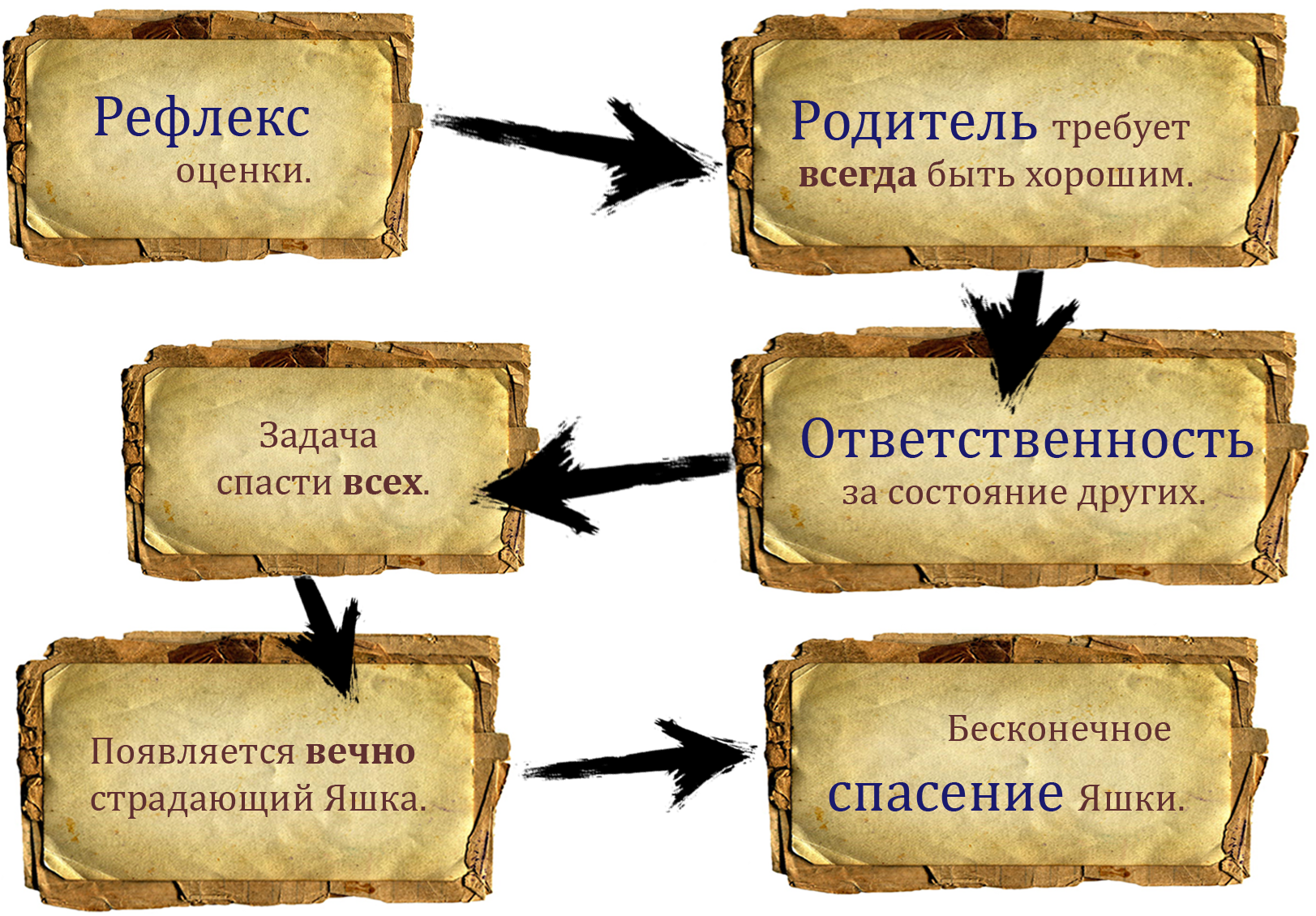 13. СпасательНе будем рассматривать вариант сбалансированного воспитания. Всё-таки пока такой подход редок. Возьмём обычного, забитого и ответственного МЫшку.13.1. ОтветственностьТермин. Ответственность – стремление к общему благополучию.Термин. Безответственность – стремление к личному благополучию.Термины топорные, но они хорошо отражают разницу. Ответственный человек думает не только о своём состоянии, но и окружающих, включая родителей. Или, точнее, изначально – родителей. Ребёнок не видит смысла о ком-то переживать, кроме себя и родителей. Если кормилец требует уважения к себе, то в дальнейшем ребёнок подрастёт и сможет распространить своё уважение на массы людей.Распространить несложно. Для этого достаточно объяснить МЫшке, что люди похожи. Родство не разделяет людей. Мы такие же, как другие люди. Другие люди такие же, как и мы. Так у МЫшки рождается установка заботиться не только о себе и родителях, но и о любом страдающем человеке.Пример. Петя рос хорошим мальчиком. Но однажды мама увидела, как он пинает кота. Тот убегает от Пети, но ребёнок бросается за ним, ловит за хвост и жестоко тянет. Болезненные сигналы кота Петя игнорирует, посмеиваясь.Петьке влетело по первое число. Чуть до мордобоя не дошло. Так мама была взбешена. Успокоилась и в процессе Петиных разъяснений поняла, что сын увидел, как соседский мальчик издевается над котом. Петя наивно решил, что так обращаться с животным нормально, и повторил опыт на Черныше.Мама с пелёнок обращала внимание Пети, что думать важно не только о себе, но и о других. Иногда Петя переходил в крайность и просил маму поругать его. В такие моменты мама тормозила Петю и объясняла, что наговаривать на себя не стоит. О себе нужно заботиться. Подставлять себя под наказание вредно!Так Петя уяснил, что правильно заботиться о себе, маме, папе и сестрёнке. Настало время разобраться с котом. Мама объяснила, что Черныш – часть семьи и обижать его так же плохо, как маму, папу и сестрёнку. Но другие коты не хуже Черныша. Им всем больно так же, как Пете больно, когда его берут за волосы. Мама взяла Петю за волосы и немного потянула. Петя сказал: "Ай!" Мама продолжила: "Вот видишь, Петь, тебе больно. И Чернышу очень больно, когда ты за хвост его таскаешь. И мне больно, если ты меня за волосы берёшь. И другим котам больно. И другим людям больно. Всем больно".Пройдёт время, и Петя узнает, кому можно делать больно, а кому нет. Можно делать больно тем, кто делает больно другим и не останавливается при предупреждении. Нельзя делать больно тем, кто никого не трогает и старается дружить. Людей, которые стараются дружить, надо уважать, потому что дружить тяжело. Ругаться легко, а дружить трудно.Петя – МЫшка. Поэтому он почувствовал свою ответственность за тех, кто испытывает боль. Но также он получил такую установку от мамы, что надо наказывать забияк. Теперь Петя понимает, что не только себя нужно защищать от забияк, но и других. Тяжело для психики маленького ребёнка? Ведь Пете всего пять. Да, тяжело. Яшка и за всю жизнь не уяснит такого количества правил.Проблема ответственности в том, что обычно её воспринимают идеалистически. Помогать надо всем. Заботиться надо обо всех. Ребёнок с такими установками действительно выгорает. Причиной тому – Яшки, которые беспощадно эксплуатируют доверчивого МЫшку.Мышка же – за общее благо. Благо Яшки является частью общего блага. Поэтому ему тоже надо помогать. Так как Яшка ненасытен и всегда ему что-то не так, то МЫшка начинает без продыху работать на Яшку, что приводит к выгоранию.Мама Пети сделала важный акцент на том, что помогать нужно только тем, кто никого не трогает физически. Однажды Петя станет подростком и начнёт улавливать игры, в которые играют люди. Тогда мама объяснит Пете, что есть не только физическое насилие, но и эмоциональное. Так мама защитит Петю от выгорания и сделает из него исследователя.13.2. Особенности психикиУ спасателя уже есть анализ. Но появляется он не сразу. Сначала МЫшка проявляет нравственность ради оценки от мамы. Но однажды получает незабываемый опыт. Видит издевательство над животным. Или инвалида. Возможно, нападение на здорового человека.Суть в том, что лик страдания малознакомого человека западает в память. Страдалец становится близким человеком, почти родным. МЫшка осознаёт, что в мире много страданий, и делает вывод, что "быть их не должно!"Анализ раскручивается. МЫшка стремится рассказать о наблюдениях родителю. Если родитель поддерживает, то анализ ускоряется. Если предлагает переживать о себе, а не других, то тормозится. Однако факты неоспоримы. Мир в опасности, и с этим надо что-то делать.Наблюдение за страданиями формирует интерес к миру и его устройству. Интерес стартуем с вопроса: "Что чувствует/думает другой человек?" Поиск ответа на один вопрос рождает другие вопросы. Интерес к физическому устройству мира и техническим процессам является следствием интереса к страданиям людей. Если интереса к страданиям нет, то человек остаётся эгоцентричным и думает только о себе. И мир воспринимает как часть себя и своих планов. До научного мышления тут далеко.Наука подсказывает нам, что развитие иерархии, стайности и лобных долей на уровне вида зависит от агрессии и страданий. Если виду никто и ничто не угрожает, то он не будет планировать свои действия. Не будет объединения особей, не будут развиваться лобные доли. Вид будет отдыхать и довольствоваться излишком пищи в естественной среде. Искусственная среда в виде цивилизации при таком раскладе является излишней.Агрессия одного вида на другой провоцирует объединение в целях защиты. Успешная защита провоцирует агрессию внутри вида. Агрессия, необходимая для защиты вида, становится источником для распределения ресурсов внутри вида. Формируется иерархия, в которой более агрессивный присваивает себе большую часть пищи и роскошь, а менее агрессивный получает необходимое для выживания и достаточное для размножения.Анализ требуется для планирования действий в условиях стаи. Он запускается и у Яшки, но позже, потому что Яшка позже начинает думать, что думают другие. И делает это в меньшей мере. МЫшка вынужден угождать родителю, потому что боится быть брошенным. Правило. Ненужный ребёнок = мёртвый ребёнок.У МЫшки раньше возникают проблемы с иерархией. Отверженность, брошенность, ненужность – все эти слова – синонимы потери места в иерархии. Ребёнок вне иерархии умирает, потому что не может построить свою иерархию для прокорма. Зависимость от кормильца максимальна.МЫшка борется за оценку кормильца. Яшка борется за максимальную оценку в виде подчинения кормильца: "Яша, ты настолько крут, что я буду кормить тебя просто так. Просто будь. Мне ничего от тебя не надо". Ты кормишь своего ребёнка не за просто так? Ах ты ж скотина. Сволочь какая! Стало страшно? Не переживай, ты читаешь страшную книгу о жестокостях реальности, а ты всего лишь часть реальности. Если бы ты мог придумать свои правила психической деятельности человека, то ты внёс бы следующую поправку: "Требую, чтобы нравственность для человека была такой же важной, как и пища с рождения".Я бы сам побежал и потребовал такую правку. Но бежать некуда. Приходится разбираться самим. И ой как неприятно требовать от ребёнка уважения, ругать его за безответственность и безнравственность, угрожать ему отвержением. Хочется, чтобы человечность была в списке заводских настроек. Но её там нет.А вот необходимость кушать, любовь к сладкому и стремление веселиться есть. Так что приходится нам играть по правилам, заложенным в ребёнка природой. Обмен человечности на плюшки и конфеты глуп и беспардонен, но не так далеко от этой сделки ушёл обмен труда на деньги.Будучи взрослыми, мы понимаем, что без заработка будут проблемы с пищей, кровом и другими базовыми желаниями. Идём на работу и не ноем. Даже от коммунизма отказываемся. Зачем нам эти сказки? Работать на дядю за еду и ипотеку – это наш выбор. Ты будешь работать на дядю за бесплатно? Почему тогда ребёнок должен быть человечным за бесплатно?Дети не имеют кардинальных отличий от взрослых. У них та же генетика и они живут в той же экономике. Ребёнок – это недовзрослый, которому надо научиться владеть телом и набрать опыт. Поэтому, как взрослых надо держать в рамках законодательства, чтобы не поубивали друг друга, так и детям требуются правила игры и взаимообмена ресурсами.Обменять сладкое на человечность, то бишь сострадание к другим – это не самый плохой вариант использования сладкого в нашем мире в рамках современной экономики. Звучит жестоко, но и генетика человека сама по себе жестока. Мы иерархичные животные, и нам надо смягчать жестокие правила иерархии, установленные природой.Яшка не думает, что думает родитель. Он ничего не смягчает и эксплуатирует без ограничений. МЫшка думает, потому что родитель выставил условия эксплуатации. Родитель в любом случае должен накормить, одеть и предоставить жильё. Можно поиграть со сладким и покупкой игрушек, но материальная эксплуатация ограничена материнским рефлексом. При обсуждении семейных баталий мы в первую очередь касаемся эмоциональной эксплуатации. Должен ли родитель слушать ребёнка и играть с ним? Можно ли ругать ребёнка? Сколько времени родитель должен выделять на взаимодействие с ребёнком? С накормленным и одетым ребёнком надо что-то делать. Что ты с ним делаешь? Как именно проявляешь своё материнское или отцовское внимание?Термин. Эксплуатация – это запугивание человека с целью использовать его время, энергию и знания. Внимание может выражаться в обвинении и контроле. Тогда вырастет самый мышастый МЫшка, который будет бояться людей. Накормленный, толстенький, заваленный игрушками, запуганный мышастый МЫш. Тогда МЫшка остановится на уровне ученика и будет учиться избегать людей. Всю жизнь. И тут тоже нужен будет анализ. Надо просчитать поведение другого человека, чтобы спрятаться качественно.Чем больше и чаще ребёнку приходится думать о настроении родителя, тем быстрее развивается анализ. Задача ребёнка – улучшить настроение родителя, чтобы понравиться и получить безопасность. Следовательно, надо понять, что влияет на настроение, и повлиять на источник проблемы.Ребёнку легче считать источником проблемы себя. Благо родитель склонен поддерживать данную гипотезу фразами типа: "Из-за тебя я не успела..." Или: "Ты меня отвлекаешь!" Старательный родитель, не пытайся. У тебя не получится исключить данные фразы. Они настолько естественные, что это почти невозможно.Проблема зародилась раньше. Когда создавалась пара, уже было ясно, будет ребёнок мешать или помогать. Можно как угодно стараться, но если ребёнок мешает, то он это прочувствует. Через тон, мимику, действия. Через то, что ты не контролируешь в своём поведении и внешнем виде. Близкие отношения на то и близкие, чтобы замечать тонкости.Встречаясь с отвержением, ребёнок вынужден решать проблему своей ненужности. Ребёнок неосознанно поднимает на рассмотрение глобальный вопрос: "Почему родители создали пару, которой мешают дети?" Но в его голове вопрос звучит по-другому: "Почему я не нравлюсь маме/папе? Что я делаю не так?" Рефлекс оценки заставляет думать.Сложно догадаться, что само рождение было не тем и было не так. Ребёнок не способен понять, что проблема в самом рождении. И родитель не готов это объяснять. В первую очередь самому себе, потому что ребёнок уже есть, и надо делать вид счастливой семьи. На родителя тоже давит оценка родственников и общества в целом.Родитель может прекрасно справиться с построением образа. Ребёнок накормлен, одет с иголочки, семья совместно отдыхает. Не прицепиться. Но идеальная картинка не влияет на внутреннее состояние. Лишь изредка расслабляет самообманом, что всё хорошо.Конфликт с ребёнком остаётся, потому что "лучше, чтобы тебя не было. Извини, ребёнок, я не знаю, что с тобой делать. Обязанность заботиться о тебе мучает меня". Ребёнок старается переубедить родителя. Учится делать людей счастливыми. Угождает. Жертвует собой ради общего благополучия.Будучи спасателем, ребёнок анализирует эмоции окружающих. Задумывается о том, что с ними случилось. Переживает. Переживания мотивируют думать о помощи, что снова включает анализ, а именно желание предполагать, что улучшит настроение и общее состояние человека. В этом и состоит угождение.Термин. Угождение – процесс задабривания ради безопасности.Моделирования и повторения для угождения недостаточно. У спасателя активно развивается навык прогнозирования и планирования. Лобные доли постепенно выходят на полную мощность. Ребёнок становится взрослым, который может брать ответственность за других. Взрослый окружён детьми. При этом возраст детей может быть за пятьдесят, а взрослому может быть десять. Ребёнок ограничен опытом и не может пожертвовать собой качественно, но к двадцати пяти спасатель является мастером жертвы и угождения.Как и ребёнком можно оставаться до глубокой старости, если для получения ресурсов хватает капризности. У взрослых капризных детей случаются дети. Капризный взрослый воспринимает ребёнка как конкурента, который может перекапризничать. В таком случае новорожденному придётся повзрослеть и стать заменителем мужа или жены, как в примере с Дианой. У Миланы ребёнка ещё не было.Капризные взрослые не приучены к стрессу. Поэтому гиперчувствительны к нему. Любая неприятная мелочь вызывает истерику, от которой страдает вся семья. Любая неприятная мелочь – это угроза привычке. Если ребёнку объяснили, что эгоцентриком быть безопасно, то привычка им быть останется с человеком до первой серьёзной угрозы.Угрозой может быть голод, агрессия, проблемы с оценкой, отвержение. Чем взрослее эгоцентрик, тем сложнее его закритиковать и тем активнее надо спасать. На твою критику эгоцентрик выдаст капризную истерику, в процессе которой будет верещать, что ты говно. Сложно критиковать, когда человек тебя не слышит и орёт на тебя со слюной у рта. Эгоцентрика легче спасать, чем переубеждать. Спасать придётся по всем фронтам, вплоть до готовки, уборки и стирки. Быт для эгоцентрика – стресс. Нежеланный и вредный ребёнок пригождается там, где основной стресс. Если эгоцентрик сидит дома, то ребёнок приучается к уборке. Если ходит на работу, то ребёнок работает психотерапевтом с семи или восьми лет, то есть слушает обиды, которые мама принесла с работы.Важно отметить, что только в возрасте спасателя ребёнок готов убирать за собой одежду. Сам, без напоминаний. Убирать за собой со стола. Чисто. Реально чисто и без напоминаний. Слушать проще, чем убирать. Эгоцентрику не требуется анализ, ему просто надо высказаться. Ребёнок готов слушать, чтобы быть полезным и получить хорошую оценку. Пусть и ненадолго.Идеальный спасатель и слушает, и ведёт быт. Уже годам к двенадцати. Не просто ведёт быт и слушает, а делает это качественно. Привыкает быть качественной жертвой ради общего блага. Хотя конкретным потребителем общего блага является единственный и неповторимый эгоцентрик. Тот, который самый главный в доме и всех вечно виноватит. Если в капризном взрослом ты обнаружил себя, то ты ошибся. Эгоцентрик живёт в самообмане и считает жертвой себя. Если ты умеешь себя обвинять, то ты МЫшка. Но я не отрицаю твоего желания стать ещё более МЫшастым в целях безопасности.Эгоцентрик осознаёт эгоцентризм в период кризиса, когда капризы перестают работать. Никто не бежит и не спасает. Обычно кризис поджидает в старости. Те самые бабульки и дедульки, которых не хочется уважать, несмотря на возраст. Психически они остаются эгоцентриками. Ведут себя капризно и не по делу.Если же кризис случился раньше старости, то у тебя есть время вкусить жизнь, то есть построить качественные отношения и познать глубину своих глубин. Для этого следует признаться себе, что готовности к детям не было, а супруг выполнял роль обслуги. Придётся сбросить кожу и подождать, когда нарастёт новая.Стресс мешает быть эгоцентриком. Заставляет думать. Самостоятельно адаптироваться. Помощи больше нет. Наорать не на кого. Капризы никого не волнуют. Даже эгоцентрик-лидер может растерять всех подчинённых и остаться один. В одиночестве приходится учиться. Иначе не выжить.Максимум, что может голова ученика, – моделировать и исполнять приказы. Прогнозирование энергозатратно. Стать спасателем не так уж и просто. Прогнозирование включается при двух условиях – физически развитых лобных долях и наличии опасности. Чтобы лобные доли прокачались до спасателя, опасность должна быть длительной. Хотя бы годик или два.Для ребёнка побыть несколько лет в стрессе не проблема. Для взрослого – шок и страдания. Есть с чем сравнить. Раньше стресса не было. Взрослый скучает по прошлой беззаботности. Ребёнку скучать не о чем. Ему нужна оценка. Если для хорошей оценки нужно прогнозирование, то оно будет освоено.Благо для развития всегда найдётся требовательная среда. Банальная, но качественная уборка посуды со стола требует прогнозирования. Либо ты прогнозируешь, что она будет мешать и её всё равно придётся убирать, либо прогнозируешь, что тебя будут ругать. Без прогноза мотивации убрать стол нет. Покушал, насвинячил, пошёл по своим делам дальше. Уберётся само.Если мама убирает и молчит, то проблемы нет. Если ругается, то проблема есть. Если никто не убрал, то проблема есть. Правда, ребёнок будет захламлять стол, пока есть место. А потом перейдёт на пол или другой стол. Экономия энергии – важный процесс.Однако, если ты готов тренироваться угождать, то стол в твоём распоряжении. Спасатель прогнозирует состояние другого человека. Это его главное отличие от ученика, который лишь моделирует. Память работает так же, сенсоры тоже.13.3. Логика спасателяЗадача спасателя – нравиться родителям и наибольшему числу людей. Спасатель наивен. Из-за недостатка опыта предположение, что все хорошие и каждый страдающий честен в своих страданиях, кажется обоснованным. Слишком низко страдать ради привлечения внимания или получения ресурса.Недостаток опыта делает логику максимально простой: найти страдающего, помочь, понравиться. Реальность, в которой появляются вечно страдающие Яшки, которым невозможно понравиться, ломает логику спасателя. Чем быстрее она будет сломана, тем быстрее появится исследователь.Логика Яшки так же проста, но более реалистична. Если есть безотказный человек, то его безотказностью надо пользоваться. Если для пользования нужно поныть, то надо поныть. Яшке важно получить ресурс. Желательно, не своими руками.13.4. Как сделать из МЫшки вечного ученика?МЫшка не горит желанием становиться спасателем. Жалеть кота тяжелее, чем издеваться над ним. Благо требование быть примерным ребёнком и хорошо учиться вызывает напряжение, которое хочется перебить властью над более слабым.Так формируется круговорот насилия. Родители давят на ребёнка, который в свою очередь ищет свою жертву, чтобы давить на неё. Иногда наблюдение за пятёрочниками приводит к неожиданному открытию, что они ненавидят людей и были бы не прочь поиздеваться. Издёвки выражаются в соревновании, кто получит больше пятёрок. Кто умный, а кто тупой. Отличники бывают беспощадны в ущемлении отстающих по учёбе. Особенно в издёвке над ближайшим конкурентом за звание лучшего ученика.Пример. Маша не любит Марину. В целом они считаются подружками, но Маша опасается и держит Марину в подружках для контроля. Ей важно знать, что она учит и чем занимается. Все наработки Марины Маша берёт на вооружение, чтобы вдруг не отстать.Маша помнит случай в шестом классе, когда Марина получила пять по английскому, а Маша четыре. Ещё эта учительница... При всём классе сказала, что разочарована уровнем Машиной подготовки. Ещё педагогом называется.Маше особо не влетело за ту четвёрку. Мама просто удивлённо посмотрела и многозначительно сказала: "Да ууужжж..." Маша не поняла смысл сказанного, но по эмоции прочувствовала, что мама разочарована. Потом Маша поняла, что даже если бы мама не обратила внимания на оценку или даже поддержала её, то это ничего бы не изменило. Маша слишком хорошо помнит мамины срывы во втором и третьем классе. Уже тогда Маша уяснила, что в учёбе нельзя отставать, иначе у мамы будет истерика.Больше четвёрок Маша не допускала. А вот Марина иногда плошает. Да и мама у неё спокойно реагирует на плохие оценки. "Безалаберная семья. Так вы совсем от меня отстанете", – думает Маша. Ей важно сохранить первенство в классе и быть безотказным исполнителем для учителей. Мама должна слышать о Маше только хорошее. Марина – лишь лакмусовая бумажка, ориентир в мире оценок. Вынужденная подруга на тяжёлом и опасном жизненном пути.Примерно так МЫшки выполняют установку родителей оставаться учеником. Для спасателя нужен душевный контакт с одним из родителей. Чаще всего один родитель строг и холоден, а второй мягок, добр, тёпел и даже уютен. Получая тепло от доброго родителя, МЫшка проникается и хранит уют воспоминаний всю жизнь, стремясь их воспроизвести.МЫшка остаётся навсегда учеником и превращается в карьериста, если тепла в семье нет, а есть только холод. Где есть требование хорошо учиться, но нет требования помогать учиться другим: "А зачем тебе ему помогать? Ты ему поможешь, а он тебе?"Холод не появляется на пустом месте. Он является следствием недоверия к людям, которые воспринимаются как конкуренты за тёплое местечко с хорошим материальным обеспечением. Вокруг материального и крутится жизнь такого МЫшки. И учится он для того, чтобы в будущем хорошо зарабатывать. Конечно, сначала – чтобы маме угодить, но потом холодная мама плотно засаживает мысль о том, что в жизни надо хорошо зарабатывать. МЫшка сушит свои эмоции и становится роботом, который сначала получает хорошие оценки, а потом хорошие деньги, считая на этом свою миссию оконченной.При этом МЫшка остаётся ответственной. Тот самый человек, который выполняет сверхнормы и сидит в офисе до одиннадцати вечера, а завтра утром рвётся на работу. Личная жизнь и семья воспринимаются как побочное явление, потому что людям доверять нельзя. Люди созданы для конкуренции. Надо быть лучше людей.13.5. Как сделать из МЫшки вечного спасателя?Нужна категоричность. Все люди должны быть хорошими. Без разбору. Если ты дал ребёнку тепло вперемешку со строгостью, то дать такую простую установку проблемы не составит. Благо она кажется логичной. Если ты воспитываешь хорошего человека, который никогда ни с кем не будет ругаться, то он должен любить всех. Иначе будут конфликты.Можно считать конфликты следствием плохого поведения. Родитель сам может следовать установке, что, будучи хорошим, можно избежать конфликтов. Так думают люди, которые не любят конфликтовать. Однако те люди, которые конфликтовать любят, провоцируют ругань и драки для прикола и власти. Им скучно. Они найдут повод для конфликта где угодно и когда угодно.Спасать нужно всех страдающих. Скучающие Яшки вполне похожи на страдальцев. Они постоянно чем-то недовольны, у них всегда есть претензия. Приходится убеждать их, что ты хороший и добрый спасатель. Всю жизнь.Краткое содержание1. Общество делится на ответственных и безответственных людей.2. Ответственные заботятся и обслуживают безответственных.3. Безответственный человек страдает открыто.4. Ответственный страдает скрытно.5. Безответственный человек разрушает мир ради личного блага.6. Ответственный человек укрепляет мир ради общего блага.7. Безответственный человек является эгоцентриком.8. Ответственный человек прошёл возраст эгоцентрика из-за требования кормильца быть хорошим.Схема 14. Рождение исследователя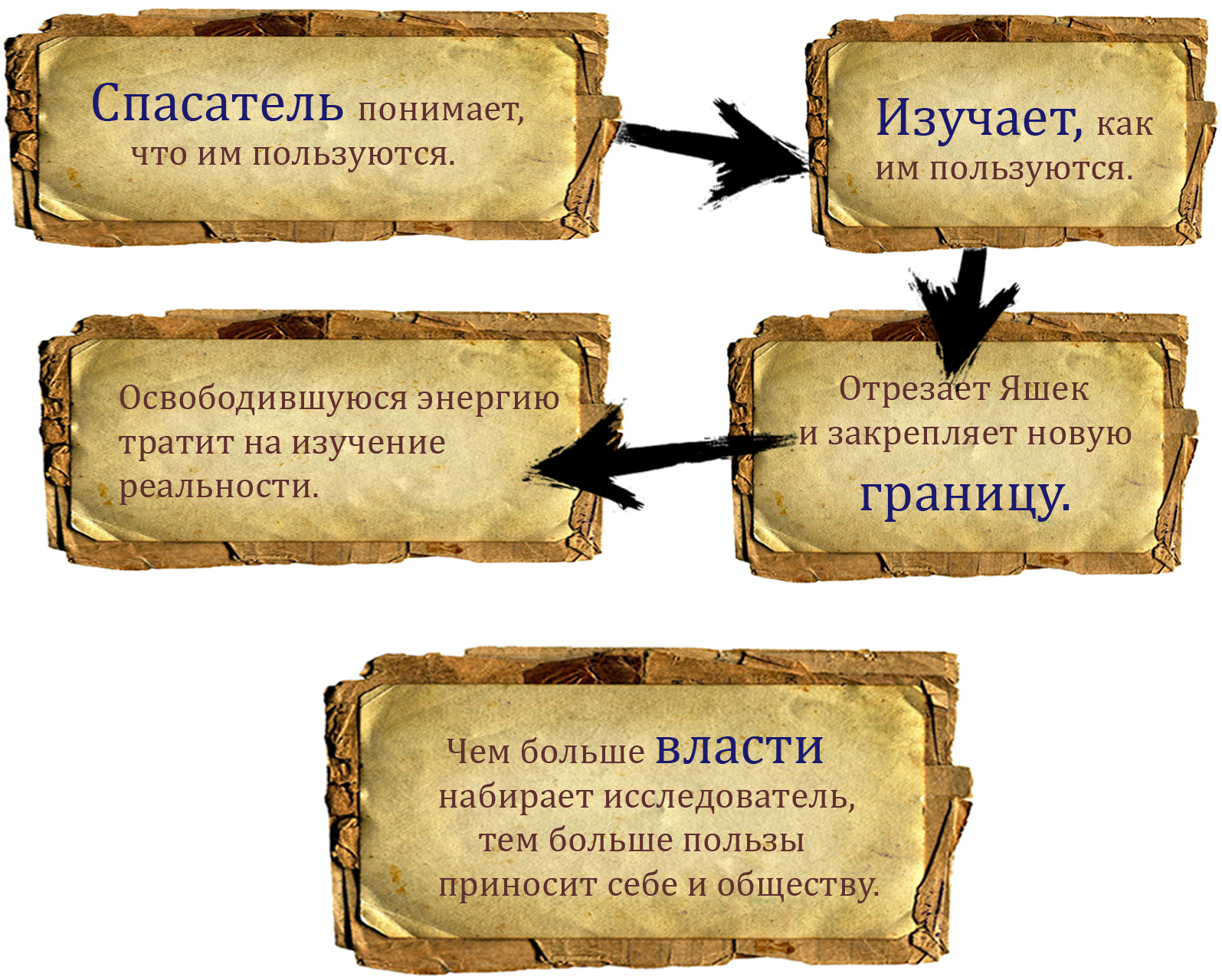 14. Исследователь14.1. МотивИсследователю неинтересно спасать всех и всегда. Так же, как неинтересно всю жизнь доказывать свою хорошесть. Исследователь понял, что мир многообразен, и это многообразие его заинтересовало. Понять можно самостоятельно. Можно с помощью родителей.Пример. Рома вырос в семье с требовательной мамой. Он редко чувствовал теплоту. Мама была категорически строгой. Бабушка была другого склада. Баловала Ромку, да и человек она была душевный.Но с бабушкой видеться удавалось редко. Она жила далеко. Рома гостил у неё летом. Отдушиной для парня была учительница по русскому и литературе. Она считала Рому толковым парнем с добрым сердцем. Он хорошо улавливал правила русского языка и делал душевные разборы литературных произведений. Редкое сочетание ума и чувства.Рома чувствовал расположение учителя и старался не давать слабину. Держал себя в тонусе. Делал больше заданного, уходил вперёд программы. Ещё и одноклассникам помогал с домашкой. После экзаменов в девятом классе Рома решил идти дальше, а именно к поступлению на филологический.Рома хорошо сдал экзамены в одиннадцатом классе, поступил на филологический и стал знатоком древнерусского языка, написав несколько важных монографий. Рома вырос в узкоспециализированного исследователя. Дело изучения древнерусского языка кажется маловажным и малопрактичным. Но оно требует особого склада психики.Исследователь интересуется всевозможными гранями жизни. Одна из граней становится его профессией. Остальные остаются увлечением. Сталкиваясь с любым процессом в жизни, исследователь не определяет его как "хороший" или "плохой". Он определяет его как "интересный". Исследователь знает, что всё имеет свою структуру. Ему интересно познать эту структуру. Построить схему. Отшлифовать её на практике и получить контроль над процессом.Пример. Рома встретил девушку, с которой получилось выстроить интересные отношения. Она была интересна ему как человек. Как она получилась такой, какой он её видит? Насколько он заблуждается в своём восприятии? Как не обмануться? Как понять её лучше? Как изучить?Конечно, Рома – зануда. Хорошо, что девушка тоже. Они оба работают в научной среде. Правда, она биолог. В паре биолога и филолога один из интересных вопросов для постановки гипотез и исследований "кто из нас зануднее?"С этим вопросом Рома пока не определился. Но определился с другим. Семью Рома хочет именно с этой женщиной. Раз уж дело дошло до семьи, то пора заняться исследованием, какие семьи бывают. Интернет в помощь Роману. А ещё есть популярные книги и узкоспециальные монографии. "Ох, как интересно!" – трёт ручки Роман.Маньяк? Абсолютный. Желание разобраться в мелочах пугает. Хотя из этих мелочей состоит жизнь и семейное счастье. Исследователь – это человек, который собирает информацию об окружающем мире, чтобы подстроиться под него. Он не подстраивает мир под себя.14.2. Особенности психикиИсследователь тратит массу энергии на перспективу. Не имея ничего, он начинает экспериментировать, чтобы в неопределённом будущем получить что-то. Исследователь держит в голове будущее, которое хочет построить.Имеющиеся раздражители второстепенны. Исследователь живёт в будущем. Каждый настоящий день становится лишь шагом к запланированному будущему. План зависит от прогноза. Исследователь прогнозирует проблемы и возможности. Относительно прогноза строит план.План нужен для влияния. Исследователь изучает, чтобы изменить или управлять. Слишком много энергии уходит, чтобы изучением развлекаться. Поэтому для развлечения используется юмор, который требует мало энергии при потреблении.Исследовательская деятельность нужна для контроля за частью реальности. Ты можешь иметь специализацию при исследованиях. Например, изучать влияние солнечных лучей на урожай. При этом ты можешь игнорировать себя. Быть неинтересным самому себе. Тогда, закончив изучение лучей, ты выключишься. Перейдёшь на любимые автоматизмы и поедешь домой отдыхать.Нам неважно, где ты работаешь. Нам важно, зачем ты исследуешь. Ради зарплаты? Тогда ты научный сотрудник. Ради самоконтроля? Тогда ты исследователь. Сначала исследователь изучает себя, потом – оставшуюся реальность.Спасатель интересуется другими. Это проще. Есть страдающий, значит, надо помочь. "Почему страдает?" – лишний вопрос, который может сделать из спасателя исследователя. Исследователь способен ставить мысленный эксперимент, а именно в воображении поставить себя на место спасаемого и задаться вопросом: "Что я должен делать, чтобы оказаться на его месте и в его состоянии?" Тогда на поверхность выплывают неприятные подробности жизни спасателя.Спасатель тратит свою энергию на тех, кто страдает для получения ресурсов. Такие люди любят имитировать и не планируют тормозить обман. Исследователь изучает, почему человек страдает циклами. Предлагает решение и наблюдает. Если человек перестал страдать, то он правда страдал. Радость, аплодисменты. Если продолжает, то имитирует. Такому не поможешь. Только соки потеряешь.Чтобы не терять соки, исследователь планирует наблюдение. Собирает достаточно наблюдений для познания системы. Прогнозирует поведение участников системы. При верном прогнозе планирует собственное поведение.Исследователь мыслит системно. Ему интересны причины и следствия. Он хочет спланировать своё поведение так, чтобы получить максимум. Таким образом исследователь приводит свою жизнь в порядок. При желании становится лидером, а именно организует не только себя, но и других.Исследователь – это МЫшка, захотевшая власти. Над собой. Мотивацией к власти является такой прогноз, что дальше жизнь будет только хуже: "Я буду спасать, а надо мной будут издеваться". Без отрицательного прогноза нет перехода к планированию.Планирование безопасности превращается в планирование жизни. Ты меньше прогнозируешь поведение других, но больше планируешь своё собственное. Хорошо держишь границу, не позволяешь управлять своей жизнью Яшкам.Тогда переход от спасателя к исследователю заканчивается. Сенсоры и память работают так же. Ты чаще планируешь и меньше прогнозируешь. В этом основное изменение.14.3. Логика исследователяЗадача меняется. Причиной тому – половое созревание. Человек до полового созревания не может быть исследователем. Сказывается недостаток гормонов нужного рода. Слишком много окситоцина и, видимо, мало кортизола.Наблюдения наталкивают на мысль, что до полового созревания человек не умеет бояться родителя. Гормон привязанности и необоснованного доверия вырабатывается с запасом. У подростка гормон сексуального возбуждения либо подавляет окситоцин, либо дополняет его. Учитывая раздражительность подростков, скорее подавляет.Наблюдения за половой жизнью подростков подтверждают идею подавления. Подростки, скорее, используют друг друга, чем любят. Статус среди сверстников, как правило, важнее переживаний партнёра. Гормоны любви есть, но для эмпатии не хватает опыта. Получается голая страсть.Задача подростка – самостоятельность. Хотя, по сути – "размножение", но для размножения необходимо оторваться от родителей. Самостоятельно добывать пищу, чтобы прокормить потомство.Современные люди хитрые. Пытаются получать гормоны счастья в обход ответственности. Мастурбация и защищённый секс бегут впереди самостоятельности. Подросток выполняет конечную задачу раньше промежуточной. Но это не отменяет выброса гормонов счастья.Зачем становиться самостоятельным, если можно быть счастливым с порнушкой и маминым холодильником? Поэтому основной задачей подростка может стать имитация размножения. Современные технологии позволяют.Почему некоторые подростки отказываются от удобства имитации? Порноиндустрия пытается соблазнить всех, но она не может стать главным авторитетом. Важны установки родителя. Они должны противоречить безответственности."Жизнь для себя" в современных условиях ведёт к окончанию рода. Инфантильный человек останавливает прогресс. Логика имитации размножения в том, чтобы научиться при минимальных усилиях получать максимум гормонов счастья.14.4. Как мешать?Спасателя надо виноватить. Чем больше вины у спасателя, тем сложнее ему прийти к вопросу: "Зачем я спасаю?" Спасатель продолжает спасать всех, убегая от чувства вины. Спасатель не осознаёт, куда бежит и зачем. Упускает анализ чувства вины.Чем сильнее вина после каждого неспасённого, тем страшнее остановиться. Спасены должны быть все. Тогда не будет чувства вины. Один-единственный неспасённый будет поддерживать чувство вины. Ведь спасти надо было каждого, а этот уже долго не спасается.Спасатель ищет этого неспасённого и продолжает его долго спасать, потому что запроса на спасение нет. Человеку и так хорошо. Спасаемый отбивается ногами, но спасатель продолжает приходить каждый день и предлагать помощь. Есть и другой сценарий. Спасателя легко виноватить. Он готов прийти на помощь по первому зову. Кто смекнул, тот и зовёт, придумывая разные проблемы. То деньги кончились, то слушателя не хватает. Если слушать сил нет, то будешь обвинён в безнравственности. Как правило, обвиняющий и пока ещё не спасённый находится всегда. Поэтому спасатель редко становится исследователем. Слишком много дел.Исследователю мешать тяжело. Он подозрителен и хитёр. Не готов доверять на слово. Твоя мотивация проявится в процессе исследования. Ты будешь просканирован и занесён в одну из важных категорий. Ты окажешься либо полезным, либо вредным.Исследователь в курсе, что нейтральных людей не бывает. Нейтральный – тот, на кого не затрачено энергии. Если ты требуешь затрат энергии, то ты будешь изучен. У исследователя есть граница, и под тебя будет выработана индивидуальная дистанция. С этой дистанции можно пытаться мешать, но то, как ты будешь мешать, уже многое скажет о тебе. Ты будешь изучен.14.5. Глупость исследователяОсновная глупость – в желании исследовать всё. Теряется лёгкость жизни. Уходит беспричинное веселье. Жизнь воспринимается как закономерная структура, управляемая правилами. Исследователь понимает свою мелкость. Теряется граница с животными. Высокопарность и высокомерность спадают. Жизнь обессмысливается.Исследователь – это простой, немного депрессивный человек, который пытается расширить свою депрессию. Каждый ответ рождает череду новых вопросов. Познание ради познания похоже на заработок ради заработка или на войну ради новой войны.Понять всё не получится. Исследователь останется жить на шаре, находящемся в бессмысленном и бесконечном пространстве, состоящем из ничего. Отсутствие однозначного смысла окончательно обесценит жизнь. От этого и депрессия. Жить надо, но непонятно зачем.Глупо тратить свою жизнь на то, что не будет познано. Так же глупо не познавать то, что тебя окружает. Изучение реальности позволяет управлять жизнью. Человек зависим от природы, но может создавать искусственную среду, в которой больше безопасности и меньше угроз. Исследователь совершенствует среду, в которой живёт человек. Использует привычные ресурсы, но создаёт новое пространство. Самый простой пример на пище. Мы используем те же продукты, но создаём новые блюда. Мы продолжаем жить в городах, но современный город отличен от города из Средневековья. Не надо стремиться изучить всё. Важно последовательно познавать реальность и совершенствовать то, что есть.Краткое содержание1. Исследователь рождается от спасателя, который узнаёт, что спасать Яшку можно и нужно бесконечно.2. Исследователь выходит из подчинения, но продолжает избегать конфликта.3. Исследователь меньше контактирует с людьми, больше изучает реальность.4. Исследователь изучает агрессивность людей с целью самозащиты.5. Исследование реальности приносит пользу всему обществу.Схема 15. Логика лидера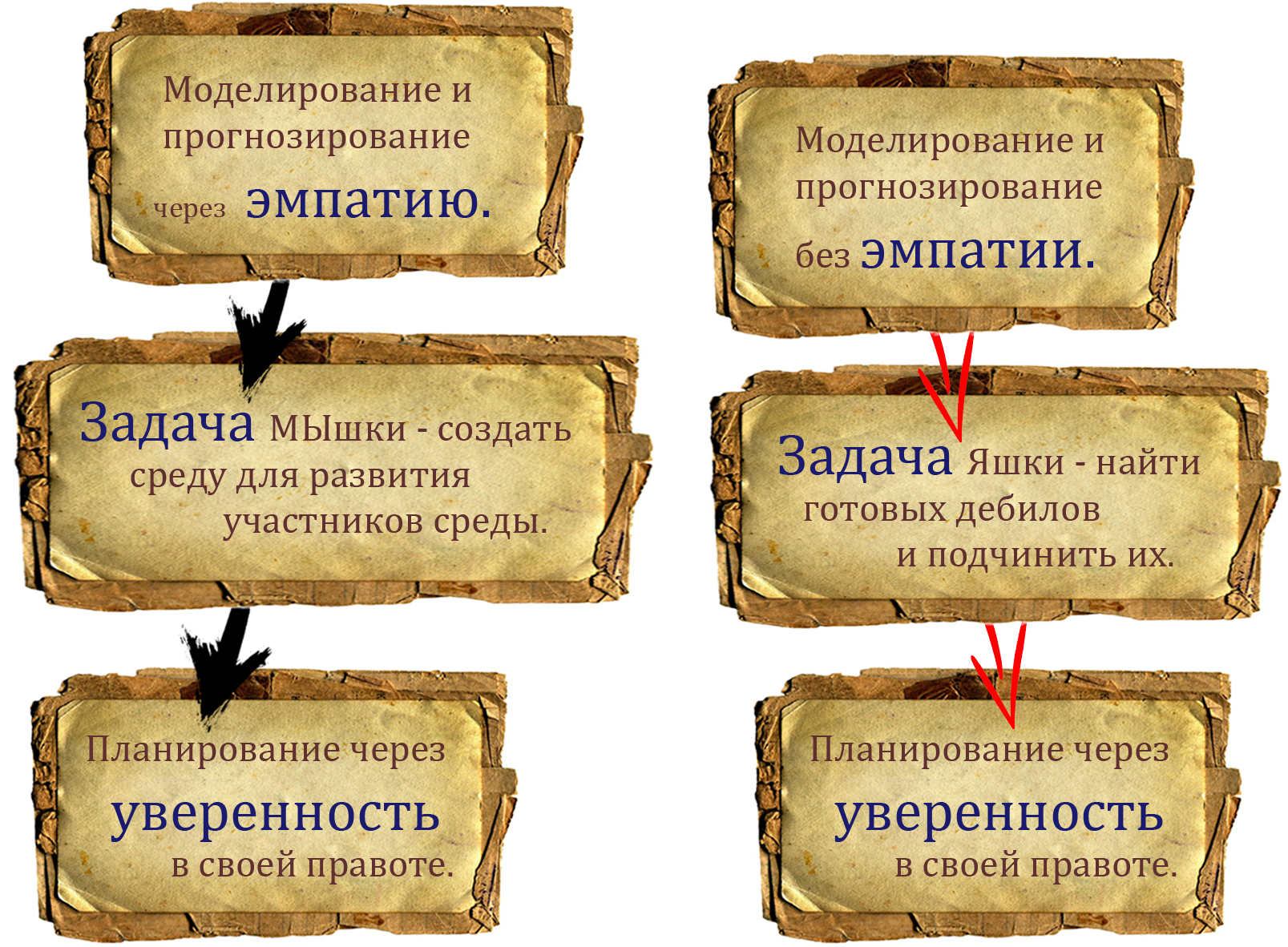 15. Психика лидера15.1. Пассивный доходЯшка не хочет быть МЫшкой. Он никогда не пойдёт по пути пресмыкающегося без давления экстремальных условий. Путь Яшки другой – это лидерство. Необоснованное. Неумелое. Иногда беспощадное. Но лидерство.Как минимум Яшка будет лидером в своей жизни. Он не даст никому ничего себе навязать. Ни мнения. Ни знаний. Он всё выбирает сам. Конечно, Яшка взаимодействует со средой, и она влияет на него. Но он этого не осознаёт.Будучи эгоцентриком, ребёнок навязывает родителям своё мнение. Если родители соглашаются, то ребёнок усваивает, что может быть прав, потому что хочет быть правым. Этого достаточно. Лидеры не имеют права заморачиваться над своей правотой. Лидер должен делать, а не думать.Термин. Лидер – это человек, который уверен в своей правоте.Думают исследователи, спасатели и ученики. Лидер даёт направление, по которому движется МЫшка. Можно сказать, что это базовое разделение труда внутри человеческого вида. Самоуверенные люди говорят, что делать. Неуверенные люди думают, как это сделать. И придумывают. Каждый гениален в своём. Без Яшек мы будем бояться делать. Без МЫшек мы не будем думать.Хотя без МЫшек обойтись можно. Долгое время люди действовали рефлекторно и успешно выживали. МЫшка – производное развитой экономики. При наличии жёсткого дефицита и голода люди грызут друг друга. МЫшка в таком мире быстро умирает. Остаются Яшки, которые делят территорию, и потом на этих территориях появляется иерархия, из которой вырастает разделение труда и развивается экономика. Появляется избыток.При избытке Яшки сохраняют МЫшек. Зачем убивать и есть человечину, если эта человечина может организовать выращивание больших объёмов риса. МЫшки поддерживают уровень технологий, а Яшки сидят на пассивном доходе. То бишь собирают налоги и воюют с целью расширения податного населения.Вожделенный пассивный доход на практике оказывается вполне активным. МЫшки так и норовят перестать работать при отсутствии контроля. Поэтому за ними нужен глаз да глаз. Нарушителей надо наказывать, чтобы другим было неповадно. Жестокость в помощь. На ней держится дисциплина.Дисциплина добавляется к решительности при выборе направления, и мы получаем эволюционную функцию Яшек. Они определяют, что делать, и поддерживают дисциплину в процессе деятельности. МЫшка определяет, как делать, и непосредственно делает. Некоторые МЫшки пишут инструкции.15.2. Как Яшки используют МЫшек?Наиболее хитрые Яшки максимально близко подходят к пассивному доходу. Они выбирают исполнительного МЫшку и приказывают ему запугивать и мотивировать других МЫшек. Типа современных топ-менеджеров. После этой хитрости Яшка ругает не всех МЫшек, а только одного.Использование начинается с родителей. Обычно Яшка не хочет контактировать с МЫшками, потому что не уважает их. Считает обслуживающим персоналом. "Вы живёте для меня и должны меня слушать. Я не хочу с вами много разговаривать. Вы должны понимать меня с полуслова. Если вы не понимаете, я имею право истерить, капризничать, ругаться и даже драться", – примерно так мыслит среднестатистический Яшка.Развитие психики лидера провоцирует сама природа и родители. Природа закладывает в человека стремление к безопасности. У людей высокая внутривидовая агрессия. Получается противоречие стайности. С одной стороны, безопасно убить всех соплеменников, с другой стороны, без них не выжить. Приходится запугивать, но не убивать. Выстраивать иерархию. Тогда и волки сыты, и овцы целы.Для безопасности также важно накопительство, то есть сохранение ресурсов про запас. Серьёзные накопления положительно влияют на социальный статус. Чем больше накоплено, тем выше положение в иерархии. Поэтому полезна жадность. Бедные люди тоже жадные, но не умеют копить. Чему и завидуют. Если не умеешь копить, то можно воровать. С той же целью: хорошо наворовать и продвинуться в иерархии. Плохой вор сидит, хороший властвует.Как следствие, из-за наличия иерархии мы получаем систему хозяйства, в которой более агрессивный и жадный владеет подавляющим количеством ресурсов. Жадность важно подтверждать агрессией, чтобы получать ресурсы в фактическое пользование.Как ребёнок борется за ресурсы в семье? Для начала определимся, что для ребёнка базовыми ресурсами является внимание и сладости. Если есть избыток пищи. Если его нет, то сладости сменяются хлебом и водой. В бедных семьях за них тоже идёт борьба. Правда, в таких семьях детям достаются крохи. Больше потребляет наиболее физически сильный член семьи.Дети балуются на избытке, потому что родители сыты. Если к сытости добавляется доброта, то ребёнок чувствует мягкость и не видит причин ограничивать свои аппетиты. Ему нужно внимание всегда, когда оно нужно, и сладости в оптовых объёмах. Если со сладостями сложнее, так как родители переживают за физические здоровье, то с вниманием проще, так как понятие "эмоционального здоровья" в обществе не выработано.Можно спокойно перекармливать вниманием. Ребёнок будет болеть безответственностью, а затем отравлять им общество. Родители готовы растить необузданного Яшку, который будет издеваться над более культурными и нравственными людьми, потому что фактически преступления нет. Воровать культуру и нравственность пока можно.15.3. Как МЫшки используют Яшек?МЫшки боятся совершать ошибки, поэтому боятся жизни и мира в целом. Возможно, даже Вселенной. Страх совершения ошибок базируется на страхе конфликта. Во избежание конфликта важно не вредить. Чтобы не вредить, лучше ничего не делать.И тут появляется Яшка, который провоцирует конфликт сам. Конфликт происходит независимо от идеальности скрытности МЫшки. Это сильное и важное качество Яшки. Если он чего-то хочет, то достанет тебя из любой норки и наорёт в целях мотивации. Яшка ограничен. Ему сложно подбирать слова для мотивации. Поэтому он орёт или тихо угрожает. Иногда скрепя зубами.Ты, наверное, помнишь полный ненависти взгляд ребёнка. Если, конечно, он у тебя есть. Хотя можешь вспомнить кого-то из уличных. Вспомни себя в детстве. Как ты играл с ребятами и произошёл конфликт. Игра складывалась не так, как хотелось одному из маленьких Яшек. Он был готов порвать тебя. Запомни эти глаза. Они будут встречаться потом. Особенно часто там, где голодно.В сытых местностях внутривидовая агрессия приобретает другую форму. Люди улыбаются друг другу, но внутренне боятся. Нет доверия. Есть привычное качество жизни, которое не хочется терять. Качество зависит от репутации, которая зависит от мнения окружающих. Поэтому важно, чтобы за улыбкой скрывалось искренне положительное отношение. Можно угождать, можно додумывать, но гарантии ты не получишь. Агрессия из активной и открытой становится закрытой и предполагаемой.В случае сытости серьёзной проблемы с Яшками нет. Они достаточно сыты, чтобы не ранить тебя лично. В случае с голодом, то есть периферийной экономикой, ситуация грубее. Кто-то из родителей не доработал, а тебе приходится возиться с неадекватным человеком на работе или в семье. Хотя тут уже есть и твоя недоработка. Ты сам ходишь на эту работу и сам выбрал такого партнёра. Не только родители проявляют наивность при воспитании мальцов, но и МЫшки, когда желают задобрить или переделать выросшего и сформировавшегося Яшку.Яшки нужны для другого. Их не надо менять. Их надо слушаться. Пока ты прячешься от мира, они думают, как будут влиять на него и что хотят получить. Яшке не нужна аргументация и теория. Он просто хочет. И это его плюс. Оперативность в принятии и навязывании решений.Пока МЫшка разрабатывает теорию "правильной жизни", как-то надо жить. Яшки отлично умеют как-то жить. Они не задумываются. Ошибаются, ломают и идут дальше. Они не дают остановиться прогрессу, когда МЫшка боится его нарушить. Они крутят педали, когда МЫшка задумался. Бездумно, но крутят.15.4. Может ли МЫшка стать лидером?Термин. Тревога – это предположение вреда в будущем.Термин. Страх – это реакция организма на испытываемый или предполагаемый вред.При понижении уровня тревожности – возможно, да. С одной стороны, тревога демонстрирует наличие анализа. Без тревоги анализ не развивается. Для развития анализа ты должен предполагать вред. Иначе у тебя нет мотивации его развивать.Когда хорошо, думать не хочется. Вне тревоги хочется наслаждаться, получать удовольствие. Без анализа сложно придумать интересный план, который принесёт удовольствие. Да ещё и не тебе одному. Поэтому люди в комфорте быстро скатываются к рефлексам в форме покушать, поспать, подрочить. Разбавлять данную великую троицу следует безответственной деятельностью типа компьютерных или настольных игр.При высоком уровне тревожности МЫшка примерно этими делами и занимается. Играет, спит, дрочит, ест. Последовательность выбрана по мере уменьшения временных затрат на деятельность. Если МЫшка повзрослел, то часто добавляется нелюбимая работа, которую хочется побыстрее сделать, чтобы вернуться к играм.Работа нелюбима не потому что плоха, а потому что подотчётна. Ответственность подразумевает потенциальное наказание, то бишь вред, а следовательно, провоцирует тревогу. Если МЫшку не заставить работать, то она так и будет прятаться. Для этого и нужен Яшка, который создаёт условия, при которых МЫшка вынуждена работать для прокорма.Сам Яшка при этом считает игры, дрочку и сон недостойными занятиями. Вместо игр ему нужно социальное положение, вызывающее восхищение. Вместо мастурбации – живой человек, которому важно продемонстрировать своё великолепие. Сон отнимает время. Поэтому с ним ведётся беспощадная война.Яшку может сломать алкоголь или наркотик. МЫшка аккуратно подходит и к тому, и к другому, потому что тревожится от осознания вреда. Яшка решителен. Он уверен в своих сверхспособностях. Уверенность при этом базируется на банальном незнании.Потребление алкоголя начинается от несоответствия мира. Яшка уверен, что мир должен подстроиться под него и дать желаемое при минимальном усилии. При том усилии, которое было достаточным для продавливания родителей. Если мир не подстраивается, то Яшка может сильно забухать и по качеству жизни опуститься до МЫшки. Или даже ниже.Наркотики – более опасная тема. Яшка принимает их из интереса. В полной уверенности, что при желании бросит. Испытывает сильные эмоции и безвылазно подсаживается. Сначала пытаясь сохранить социальность, но необратимо её теряя со временем. На Яшку не работают предостережения. Он самоуверен и решителен. Абсурд доходит до того, что Яшка пробует наркотик после просмотра социальной рекламы, чтобы доказать свою особенность.Если дело дойдёт до того, что все Яшки сопьются и сколются, то наш мир улетит в бездну безответственности и нерешительности МЫшек. Им не нравится наш мир. Они его боятся и участвовать в нём не хотят. Тихо отсидеться у себя в комнате за компом – это идеальное решение жизненного вопроса.Но страшное начинается, когда МЫшка смекает, что проблема не в уродстве внешности и слабости мускулатуры. И даже не в убогости мира. А в тревожности. Тогда за год или два перед нами рождается новый сверхорганизм с мощной аналитикой и пониженной тревожностью.15.5. В чём отличие лидерства МЫшки?Это как разница между первыми компьютерами и современными смартфонами. Яшка, как первые ЭВМ, занимает много места и медленно работает. Яшки много, но толку от него мало. Иногда Яшка ломается из-за несовершенства проектировки мозга и начинает наносить вред себе да и окружающим в том числе.Низкотревожный МЫшка выполняет много работы и малозаметен. Предлагает идеи и слушает окружающих. Настаивает на своей правоте, но и легко соглашается с правотой другого. Сыпет аргументами, но слушает аргументы других. Полностью отдаётся личному анализу и совместной аналитической деятельности.Технократия начнётся, когда МЫшки осознают причину своего затворничества и превратятся в анализирующих взрослых, готовых брать на себя ответственность. Поможет им в этом психология.15.6. Особенности психикиЛидера отличает дальнейшее развитие планирования. Исследователь планирует свою деятельность. Его цель – усовершенствовать прогнозирование окружающих процессов. Совершенство прогноза определяет качество планирования.Лидер планирует не только за себя, но и за других. У него нет времени на исследования, приходится пользоваться той информацией, которая уже исследована. Грамотный лидер создаст отдел исследований, который будет поставлять свежую и совершенную информацию. Тогда лидер будет качественно планировать.Вся жизнь лидера – это планирование. "Что делать здесь? А как поступить тут? У нас всё сломалось, что делать? А у нас не починилось, как быть?" Лидер организует людей, а люди организуют пространство. Учитывая, что совокупность людей может сделать больше, чем один отдельный человек, лидер необходим.Он необходим для создания и поддержания искусственной среды обитания. Поставить избу, заниматься охотой и собирательством может один отдельный человек. Он будет исследователем. Создать город с водопроводом и доступом к электричеству может группа людей под руководством лидера.Как выбрать лидера? Чаще лидер выбирается антидемократически. Методом самоназначения внутри войска. Классический лидер – это самая доминантная личность, которая готова убивать за свою правоту. При этом, если войско находится в критической ситуации и самопровозглашённый лидер не справляется, то на роль лидера временно выдвигается самый опытный член войска. Я не случайно говорю про войско. Исторически так сложилось, что лидер сначала возглавляет войско, а потом успешное войско становится правительством на какой-либо территории и под себя набирает местных чиновников, которые становятся прослойкой между пришлым войском и местным населением. Сейчас лидеры выбираются демократически. Но по сути выборы остаются формой сотрудничества между местными чиновниками и местным населением, а лидером остаётся тот, кто имеет военные базы на территории. Базами руководит один лидер. Если появляется второй, то начинается война.Лидерство – это вопрос силы. Оно есть и в семье. Следующая часть книги посвящена проблеме лидерства на уровне семьи. Сначала человек должен стать лидером в семье и только потом лидером какой-нибудь военной базы с тысячами солдат в подчинении. Первые солдаты лидера – это члены семьи.Задача лидера – организовать людей, чтобы они организовали пространство. Чтобы кушать готовилось, чистота наводилась, денюшки тратились правильно. Яшки и МЫшки организуют пространство по-разному, но психика у них работает одинаково.Они моделируют желаемое будущее на основе прожитого прошлого. Прогнозируют поведение людей и планируют приказы. Единственное, у Яшки прогноз на уровне "надеюсь, они хотят того же, что и я", а у МЫшки "так, Виталик хотел бы позаниматься вот этим, и сказать ему лучше так, а Оля устала, и ей надо дать немного отдохнуть, а потом хорошенько загрузить вот этой работой, она это любит". Поэтому у Яшки много конфликтов и давления, а МЫшка создаёт рабочую атмосферу, в которой люди развиваются.Проблемы у МЫшки начинаются, когда в коллективе появляется Яшка, который требует к себе особого отношения. Он может быть хорошим специалистом, но отсутствие борьбы, унижения и принуждения будет отвлекать от работы. Яшка будет считать МЫшку недостойным лидером: "Если ты не унижаешь меня, то я буду унижать тебя!" МЫшка к такому не готов. Он не может спрогнозировать такое мышление.Яшка же всех продавливает и держит в страхе, потому что так и прогнозирует: "Если дать этим ушлёпкам расслабиться, то они не будут работать". Тут важен набранный опыт, то есть информация, которой заполнена длительная память. У МЫшки одна информация, у Яшки другая.15.7. Логика лидераПсихика отличается лишь мощностью прогноза. МЫшка больше и чаще интересуется людьми, поэтому чаще моделирует их состояние. Проявляет так называемое сочувствие. Поэтому строит более полный и глубокий прогноз состояния другого человека.При этом мощь прогноза направлена на кардинально разные цели. Мы говорим не о топ-менеджере, а о МЫшке, которая убрала сверх себя всех Яшек. Задача МЫшки-лидера – создать среду для развития. Чем больше людей попадут в эту среду и получат пользу, тем лучше.Яшка исходит из той же задачи – развитие. Но не умеет изучать окружающих, интересоваться людьми. Эмпатия отсутствует. Яшка искренне не понимает людей. Есть два пути. Признать собственную ограниченность и учиться. Либо решить, что люди – дебилы.Требуется эксперимент. Можно прочитать пару книг, но будет ли результат? От чтения книг эмпатия не развивается. Можно походить на курсы повышения профориентации или какие-нибудь модные программы обучения. От них эмпатия тоже не растёт. Можно найти парочку людей, которые убеждены в своей дебильности с детства. И тогда дело пойдёт.Яшка зависит от жертв садистического воспитания. Ему нужны люди, которые согласны, что они дебилы. Тогда Яшка развивается, получает больше ресурсов. Он становится предводителем дебилов, которые исполняют его приказы. Дебил в просторечии – это глупый человек, который всегда не прав. Задача Яшки – убедить наибольшее количество людей, что они глупые и ничего не понимают. А кто понимает? Верно, он самый. Дальше раздаёшь всем приказы, и всё работает. Удобно. Никто не сопротивляется, потому что каждый согласен, что он дебил.Конечно, дебильность ситуации в том, что за спиной Яшку обсуждают без прикрас. Но главное, что приказы выполняются и дело движется. Задача Яшки-лидера – унизить людей, чтобы подчинить. Сложно на работе быть одним человеком, а дома противоположным. Поэтому у Яшки глупые муж/жена и дети.Краткое содержание1. Лидером может стать как Яшка, так и МЫшка.2. Яшка становится лидером из эгоцентрика.3. МЫшка – из исследователя.4. МЫшка на пути к лидерству обретает эмпатию.5. МЫшка стремится создать среду, в которой развиваются участники среды.6. Яшка не умеет понимать людей, поэтому склоняется к унижению и подчинению.7. Яшке нужны люди, привыкшие подчиняться с детства. Такой человек привык считать себя неправым. Он легко идёт на унижение.8. Яшка уверен, что спасает сомневающихся людей от их собственной глупости. Всё вокруг дебилы, которых Яшка высокопарно спасает.9. МЫшка изучает человека и не видит смысла унижать.10. МЫшке тяжело сохранить лидерство, если среди подчинённых появился Яшка.11. Яшка перестаёт работать. Обвиняет МЫшку, даже если всё хорошо.12. Для сохранения власти МЫшка должен побеждать Яшек.Часть 3. ПсихотерапияСхема 1. Психическая норма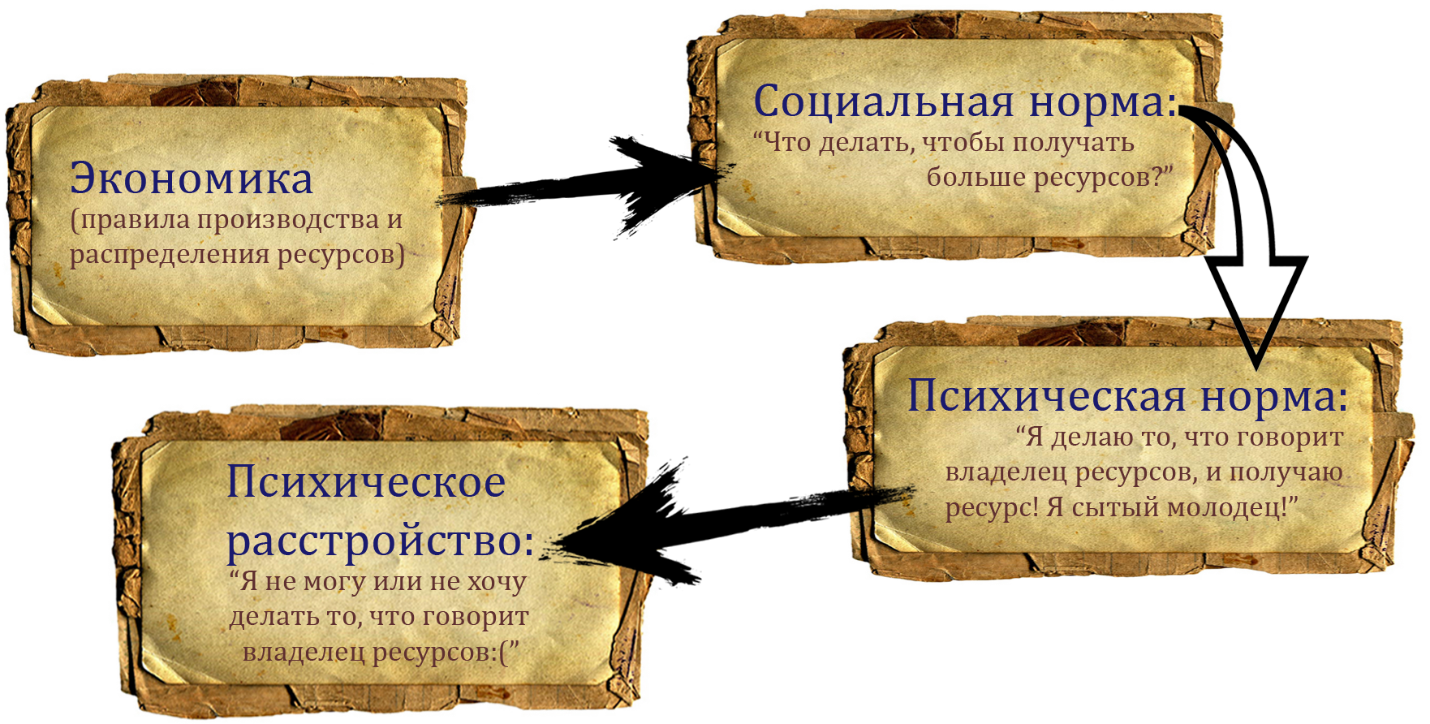 1.Формирование тревожного расстройстваЯшки и МЫшкиМы будем говорить о разных психологических проблемах. Буйство и разновидность диагнозов, которыми награждают людей специалисты, позволяет не ограничиваться лишь тревожным расстройством. Начнём мы с него по одной причине. Оно базовое. Во многом изначальное. Его сложно избежать. Практически каждого оно касается в определённый момент жизни.Яшки выходят из тревоги за счёт решительности и самоуверенности. Выходят достаточно быстро. Поэтому для них тревожное расстройство остаётся в памяти редкими, но яркими вспышками, в которые нет желания возвращаться.МЫшки же полностью утопают в тревоге. Иногда тонут, переходя к полному бездействию, и асоциализируются. Давай в нашей книге пойдём по нестандартному пути. Мы будем вынуждены нарушить некоторые стереотипы. Надеюсь, на пользу.Термин. Психическое расстройство – это неэффективная адаптация к реальности.Как известно, у нас есть два места с концентрацией людей, у которых не сложилось с адаптацией. Это тюрьма и психиатрическая больница.Термин. Тюрьма – это место изоляции агрессивно-вредных людей.Термин. Психбольница – это место изоляции неагрессивно-вредных людей.Определения умозрительные. По факту сейчас в тюрьмах есть люди неагрессивные, а в психбольницах – вполне себе угрожающие здоровью и жизни окружающих. Я не считаю такое положение вещей верным. Современное положение в тюрьмах и психбольницах отражает несовершенство психологии как науки и психиатрии как инструмента психологии. Инструмент науки не может быть эффективен при её слабом развитии. С этим же связана неэффективность лечения в тюрьмах и психбольницах. То бишь наличие большого количества рецидивов.Нет привычки считать, что заключенные обладают психическим расстройством. Они просто слишком злые. При этом, если ты совершил преступление и проскочил через психиатров в категорию психически больных, то ты здоровый человек, которого надо подлечить. Ты не злой, но заболел злостью. Одних психиатрия лечит, на других ставит крест.Тонкая линия, по сторонам которой располагаются противоположные явления. Один человек вредный, потому что приболел. Второй вредный, потому что вредный. Одному надо давать лекарства. Второго посадить в клетку. Задача психиатра – определить, кто есть кто. Психиатрия развивается. Каждый год формулируются новые диагнозы. Пересматривается норма психического здоровья.Меняется не только взгляд психиатров на психику. Меняются и социальные нормы. Дефицит огурцов естественным образом вызовет огурцефилов, которые будут думать о накоплении огурцов всё время бодрствования. Сейчас с огурцами нет проблем. Они в достатке. Огурцефил будет считаться психически ненормальным.Так же, как в мире капитализма ненормальным считается человек, отказывающийся от денег, ибо они основной дефицит. Однако, если происходит инфляция и деньги обесцениваются, потеря интереса к ним считается нормой. Для изменения социальных норм достаточно создать дефицит, которого раньше не было, или изобилие, которого не знало человечество.Изменение социальной нормы тянет за собой изменение нормы психической. Норму создаёт большинство. Естественным образом. Меньшинство выделяется и уже этим кажется странным. Если бы мы с тобой отправились на 15 тысяч лет назад, то увидели бы, что почти все люди того времени сегодня сидели бы. Сидели бы, варили чифирь, получали бы тюремный паёк и были бы счастливы. У них даже был бы унитаз.Практика показывает, что любое животное соглашается на приручение. Но только за кормёжку. Дикий кот по-своему счастлив. Домашний кот по-своему несчастен. Но любого дикого кота можно прикормить. Халявная пища производит переворот в психике животного. Меняет его социальные нормы. Теперь надо быть хорошим и слушаться хозяина. Не надо бегать и убивать зверушек меньшего размера. Ну если только в рамках игры.Про что мы смотрим кино? В какие игры мы играем? Когда жизнь сыта, социальной нормой является сходить в кино на боевик или посмотреть фильм ужасов под чаёк. Когда есть дефицит, нормой является борьба в очереди или война с более слабым. При дефиците ненависть является нормой. При сытости – толерантность.Экономика определяет социальные нормы. Следовательно, экономика определяет норму психики. Поэтому в дальнейшем я буду делать акцент на вреде и пользе человека обществу. Каждый из нас участник экономики. Кто-то вредит и создаёт дефицит. Кто-то приносит пользу и создаёт изобилие. Психическое здоровье и патология – понятия субъективные.Ты немного напрягаешься, когда сосед говорит, что надо творить добро, потому что вчера ему об этом сказал высший разум, пришедший во сне в виде ярких лучиков света. При этом ты расслаблен, когда читаешь религиозный трактат, который написан две тысячи лет назад и в котором говорится о том же самом. В чём разница? Сосед явно сектант и потенциальный маньяк. А книгу читают уже две тысячи лет. Миллионы людей. Она одобрена.Ты расслабишься, если на следующий день важный религиозный чиновник официально заявит, что твой сосед – новый мессия и его стоит слушать всем. Ты даже возгордишься, если его начнут показывать по телеку и дадут орден. Всё-таки он твой сосед, а такая знаменитость! Социальная норма быстро меняется, если авторитетные люди создают для этого условия.Психически больной человек может быть великим художником, если его картины покупают. Психически больной человек может быть великим философом, если его печатают. Психически больной человек может быть великим оратором, если его слушают. Психически больной человек может быть уважаемым инвестором, если у него много денег. Психически больной человек может быть важным политиком, если у него есть армия. Психически больной человек может быть психически больным, если у него нет великих картин, трактатов, денег и армии. И с красноречием туго.Это прочитается страшно, но красноречие определяет наличие или отсутствие у тебя психической нормы. "Я поссал вчера в урну, потому что уверен в том, что нельзя распрыскивать на асфальт. Я не знал, что в момент писания на меня были направлены камеры. Я был уверен, что никого не раню своим мочеиспусканием. Я старался вылить накопившуюся мочу в безопасное место". Давай сравним с менее красноречивым объяснением: "Я поссал, потому что... мне захотелось поссать! Я же не знал, что там камера. Если бы я знал, то конечно поссал бы в другом месте". Первый получит симпатию. Второй – административный штраф.На данный момент психиатры не имеют возможности проанализировать твой мозг. Нет аппаратуры для сканирования психических процессов. Она не придумана в воображении и поэтому не создана на практике. Мозг до сих пор загадка. Ядерное оружие понятно и ясно, а мозг – нет. Ядерные физики обогащают уран, а психиатры слушают потенциально больного. Они вынуждены слушать, потому что не имеют инструмента объективного анализа психики человека. Не исключено, что ядерный синтез намного сложнее психических процессов. Но может, и нет. Возможно, причина в том, что мы проявляем больший интерес к войне, чем к самим себе.И первому, и второму варианту есть объяснение. Нет смысла думать о психике, когда ты не можешь прокормить тело. Каждый из нас так устроен, что плоть более важна, чем психика. Это логично. При разрушении тела разрушается и психика. Голодный человек сходит с ума от голода, а не от сытости. Голодный человек имеет право на асоциальное поведение. Сытый – нет. Но что если сытый человек боится стать голодным?Допустим, что одна неизвестная женщина свернула голову кошке, потому что та смотрела на неё и вампирила энергию. Не очень пример. А если женщина свернула голову кошке и зажарила её, потому что голодает? Как пример  логики – уже лучше. А если женщина свернула голову кошке и сварила, потому что живёт в Китае и настало время ужина? Совсем норма. Действие одно, но вывод разный, потому что разные общественные нормы. Если появится популярный мессия, который решит, что кошаки от дьявола, то и первый случай войдёт в социальную норму. Завампиренная женщина станет психически нормальной, а психическим расстройством станет поглаживание кошки и просмотр видосиков с котятами.Я думаю, что кошки стали для тебя последней каплей. Давай зафиксируем вывод. Общественные нормы подвижны. Психическая норма движется вслед за общественной. При этом общественную норму определяет большинство. Следовательно, меньшинство автоматически попадает под сомнение в нормальности.Термин. Общественная норма – это то, что делает большинство.Термин. Психическая норма – это желание делать то, что делает большинство.С одной стороны, норма стабилизирует и привлекает любителей спокойной жизни. С другой – некоторые вынуждены выходить из нормы, что способствует прогрессу. Или регрессу. Любой выходящий из нормы рискует. Он может получить тюрьму, психбольницу, популярность или осознанную жизнь. В норме нет осознанности или её мало. Страх выхода из нормы ограничивает работу воображения и анализ. Человек предпочитает действовать по инструкции.Асоциальное поведение рискованно. Не факт, что ты станешь популярным или осознанным. Возможно, общество тебя отвергнет и экономическая нужда заставит опуститься до уровня тюрьмы. Но возможно, тебе повезёт. Психиатр присмотрится к тебе и отправит в психбольницу. Однако при отвержении ты всегда можешь опомниться, извиниться и вернуться в норму. Поэтому рисковать стоит.Тревога как норма адаптацииМы будем рассматривать тревогу не как расстройство, а как норму адаптации. В твоей жизни есть условия, которые мотивируют потревожиться. Много потревожиться. Понимание условий позволяет воссоздать среду, в которой было естественным развитие повышенной тревоги.Пример. Кристина внимательно следит за каждым шорохом в доме. Она ждёт. Торопливо ожидает того момента, когда повернётся замок в двери. А перед тем Кристина услышит звук ключа, проникающего в замочную скважину.Каждый вечер Кристина улавливает момент открытия двери, через которую в квартиру проникает бабушка. Вернее сказать, уверенно заходит. Квартира-то бабушкина. Поэтому Кристина не видит ничего странного в том, что бабушка устанавливает в своей квартире свои правила. Несмотря на то, что Кристина от них скукоживается и страдает.Кристина хорошо слышит шаги, когда бабушка приближается к её комнате. Иногда она их слышит даже тогда, когда бабушки дома нет. У Кристины ощущение, что она всегда где-то рядом.У Кристины гипертревожность, которую принято называть "мнительностью". Тревога переходит в мнительность, когда человек начинает додумывать, то есть использует воображение для самозапугивания.Вроде бы глупость. Зачем себя запугивать? Голова человека производит не только умные мысли. Голова не руководствуется абстрактными понятиями "глупый", "умный". Она практична. Задача головы в том, чтобы изучать пространство, в котором оказалось тело. И адаптироваться к нему. Где бы человек ни оказался, он будет естественным образом адаптироваться.Пример. Любочка любила прогулки. И одной ей нравилось гулять, и с друзьями. Она только закончила универ и устроилась на работу. Люба никогда не думала, что будет работать с иностранцами, но исторический факультет и мама (преподаватель английского) сделали своё дело. В школе по английскому требовалось иметь только пятёрки, поэтому Люба его недолюбливала. Да и в универе английский прошёл легко и довольно незаметно. Багажа маминых знаний хватило.Но вот универ закончен, и Люба собралась идти работать в исторический архив. Пока на горизонте не появилась подруга, которая через турагенство возит иностранцев. Подруга предложила Любочке поработать гидом. За полгода Люба подтянула навык и теперь не представляет своей жизни без общения на иностранном языке. Хотя очень не любила моменты, когда мама говорила дома на английском.Работа шла в гору, пока не случился коронавирус. Люба привыкла жить по расписанию. Ежедневные встречи с туристами и друзьями радовали. Добавляли сил и энергии. Теперь Люба сидит дома. Второй месяц. В первый Люба страдала от недостатка физической активности и живого общения. А сейчас нормально.Когда границы снова откроют, Люба удивится тяжести возобновления контакта с первыми группами. Так много людей. Так много взглядов, от которых Люба успеет отвыкнуть за месяцы изоляции. Любе не хотелось заниматься языком и тем более не хотелось сидеть дома взаперти. Но среда создала такие условия, в которых произошла естественная адаптация.Термин. Среда – это условия, в которых добываются ресурсы.Человек зависим от окружающей среды с рождения. И даже зачатия. Жизнь на планете Земля устроен так, что организм не может развиваться самостоятельно. В утробе ребёнок зависим от матери в вопросах пропитания и защиты. После полового созревания человек постепенно переходит к самообороне и добыче пищи. Готовить возможно научиться и раньше. Важно набрать опыт через наблюдение за взрослыми. Затем механически повторять процесс готовки. Но от необходимости бороться и добывать пищу не уйти. Так устроен организм.Сейчас мы живём в эпоху инфантильности. В некоторых местах шарика сформирован избыток пищи. Люди получают пищу без необходимости её добывать. За просто так. С одной стороны – это естественное развитие, так как мотивация голодом считается антигуманной. С другой стороны, появляются миллионы молодых людей, которые теряют интерес к среде.Вместо изучения среды они её избегают, стараясь получать еду через посредника. Обычно это родители. Банальный выход в магазин вызывает тревогу. Не говоря об участии в цикле производства. Нередок случай, когда под одной крышей собираются три поколения. Антибиотики позволяют бабушкам и дедушкам обеспечивать внучат ресурсами. Хотя ещё сто лет назад было наоборот либо бабушек с дедушками у внучат не было.Бабушка с дедушкой чувствуют себя значимыми, потому что в свои семьдесят могут успешно добывать пищу для всей семьи или большей её части. Как следствие, последующие поколения расслабляются, теряют интерес к среде. Переживают мощный стресс при смерти кормильца, хотя являются физически созревшими людьми. Созреть физически не значит успешно адаптироваться.Источником тревоги является недостаток опыта. Невозможно собрать такое количество опыта, при котором человек будет знать всё и будет готов ко всяческим неожиданностям. Поэтому наиболее важен опыт адаптации. Чем чаще человек оказывается в неожиданной ситуации и находит решение, тем лучше понимает логику адаптации.Пример. Каждая группа иностранцев по-своему уникальна. Поэтому Люба привыкла, что универсальных решений в её работе нет. Перед встречей есть волнение, но Люба уже не готовится.Раньше Люба повторяла материал по достопримечательностям. Подтягивала язык. По факту язык улучшался при непосредственном общении, а штудирование учебника и выучивание новых фраз лишь успокаивало перед встречей.Сейчас Люба понимает, что волнение естественно, потому что есть неопределённость. Её задача – быстренько адаптироваться при первом контакте с группой. Обычно на притирку уходит двадцать минут. Люба рассказывает о себе, наблюдает, кто и как реагирует. Индивидуально расспрашивает участников группы, кто откуда и как зовут. Шутит пару шуток.Но иногда контакт не идёт, и Люба не знает, что делать. Либо с ней что-то не так, либо люди странные попались. В такие моменты Люба волнуется и начинает сильно тревожиться. Иногда забывает слова. Случаются секунды молчания, из которых неудобно выходить.Я не стал ходить далеко и продолжил пример с гидом. Но и в любой другой работе непонимание "что делать?" вызывает тревогу. Человек не может тревожиться, если знает, что делать. Знание даёт уверенность. Человек может быть уверен в том, что знает, как правильно. Но на практике терпит неудачу. Корректировать знание необязательно. Можно решить, что получится в следующий раз. Так запускается процесс повторения действий с ожиданием отличных результатов. Особо экстремально решить, что знание верное, а мир неверный. И ждать, когда мир подстроится.Пример. У Любы были неудачные отношения. Лёша казался ей особенным парнем, которого нельзя познать, а можно лишь прочувствовать. Ребята пожили немного вместе, но не сошлись по быту.Люба переживала утрату отношений, но была уверена, что любовь придёт к ней. Она слишком хочет любить и надеется, что кто-то особенный полюбит её. Она уверена, что любовь – это особое и непознаваемое чувство. Его невозможно объяснить, но она точно знает, когда любит, а когда нет.После первой встречи с Вадимом Люба точно поняла, что любит. Он однозначно особенный. Его невозможно познать, можно лишь вкушать. Люба отдалась чувству в полной уверенности, что любовь будет вечной.Вадим прищучил Любу. Он не влюбился в неё. Люба была в шоке, потому что была уверена, что настоящая любовь всегда взаимна, а она точно любила Вадика по-настоящему. Она была уверена в своём знании, но результата снова нет. Люба может повторять цикл сколь угодно раз, но для результата ей нужно разобраться, что такое любовь и как она функционирует.Люба продолжит терять уверенность. Тревога будет нарастать. Она будет бояться новых отношений. Люба не понимает, как надо влюбиться, чтобы получить результат. Отсутствие результата ранит. Столько эмоций, а результата ноль. Столько сил, а движения нет. Если только назад.А однажды молодой человек скажет Любе, что она не умеет любить. Намекнёт, что назойливость и желание всё время проводить вместе не является любовью. Люба будет горько плакать и разочаруется в себе как в женщине. Теперь мужчины будут вызывать у неё тревогу.Пример. Кристина выросла тревожным человеком. Она съехала от бабушки, но продолжает жить в ожидании нападения. В квартире никого нет. Никто не должен прийти. Но Кристина ждёт наказания за ошибку.Бабушка далеко. В её отсутствие Кристина вынуждена сама себя наказывать. И неплохо, надо сказать, справляется. Привычка быть в тонусе и следить за каждым своим движением остаётся. Если на работе самокритика оправдана, так как от Кристины зависит результат и там много наблюдателей, то дома есть свобода. Потенциальная свобода делать то, что хочешь.Кристина и делает. Она следит за собой, находит ошибку и ругает. Не так налила чай, громко закрыла холодильник, не убрала за собой со стола, разлила воду, не захотела мыть посуду. Легла слишком поздно, встала слишком рано. И самое омерзительное: "Пока ты здесь прохлаждаешься и читаешь книгу, бабушка там одна ведёт хозяйство и не справляется". Сбежала от бабушки, но спокойствия не обрела.Кристина жила в среде, где добыча еды пролегала через бабушкин холодильник. Бабушка ставила задачи и проверяла их выполнение. Объясняла, как устроена жизнь. Кристина впитывала бабушкину мудрость, как ребёнок, то бишь притворяясь губкой.Бабушкины слова не вызывали сомнений. Бабушкины правила не вызывали протеста. Он появился только в подростковом возрасте. Когда Кристина уже заканчивала школу, терпение вдруг стало иссякать, и неприглядные сцены гнева разрывали узы некогда спокойной семьи.Бабушка не отпустила Кристину учиться в другой город. Ещё четыре года пришлось жить по бабушкиным правилам. Кристина ругала себя за гнев. Ей казалось, что уважение к старшим и благодарность к кормильцу выше примитивных эмоций недовольной девочки. С одной стороны, Кристина смирилась, что бабушку не переделать, а с другой – решила переезжать. На пятом курсе она перевелась учиться в другой город.Началась новая жизнь. Конкретно в общаге на стипендию. Кристина быстро нашла подработку. Денег хватало. Зависимость от бабушки утончалась. Но вина держала связь. Кристина не забывала, что обязана бабушке всем, что чувствует и думает. Она соткана из бабушкиных правил. Да, бабушка тяжёлый человек. Но именно она создавала среду, в которой развивалась внучка.Кристине некуда деться. Она воспринимает мир и происходящие в нём события через очки, заботливо надетые бабушкой. Бабушки рядом нет, но очки всегда с собой. Ребёнок слеп. У него нет опыта. Он не понимает, как добывать еду. Он не знает, как её готовить. Есть рефлекс выкачивания молока из соска. Но как дальше, когда грудное молоко закончилось? Дальше – зависимость от взрослого, который даёт твёрдую пищу.Взрослый устанавливает правила. Ребёнок им следует. Правила при этом могут быть диаметральными. От "ребёнок главный и может получить всё, что хочет". До "ребёнок никто". У ребёнка нет личности, но у него есть рефлексы, которые провоцируют борьбу за жизнь. Как ребёнок кушает? Как спит? Где живёт? Взрослый создаёт среду для ребёнка. Процесс адаптации к среде формирует личность.Пример. В далёком детстве Никита любил проводить время с мамой. Но мама была шебутная. Плохо сидела на одном месте. У неё всегда были какие-то дела. Никита не видел в этом проблемы. Развлекал себя сам. Но внимания хотелось.Никита вырос независимым мальчиком. Любил одиночество. Но и людей не боялся. Однако с возрастом возрастало ощущение пустоты и ненужности. Как будто Никита был осколком, который потерял своё место в красивом витраже. Никита нравился себе. Был удовлетворён своей внешностью. Считал себя способным к мыслительной деятельности. Но не понимал, зачем живёт.Мы говорили о голоде как базовом рефлексе. Так вот внимание так же важно. Без внимания невозможно получить пищу, так как ребёнок не умеет её добывать. Без внимания сложно получить защиту, а самостоятельно ребёнок беззащитен. Внимание определяет нужность. Чем больше внимания, тем больше нужности, а нужность – это положительная оценка.Пример. Стас любил проводить время с мамой. В далёком детстве. Да и сейчас любит. Мама всегда выслушает, поддержит и подстрахует денюшкой. А материального недостатка Стасу хватает. Он молодой парень и у него много неотложных задач. Важен авторитет у сверстников. Стас устраивает тусовки, хорошо выглядит, кадрит девчонок. На всё это нужны деньги.Мама Стаса безотказна. Она боится ранить сына. Сложно лицезреть расстроенное лицо сына, когда зависишь от его внимания. Мамина зависимость естественным образом создала зависимость Стаса. Ему важно получать внимание сверстников. Мамина компания приелась, хотя в детстве была необходима.Стас привык получать много ресурса, потому что ему давали много внимания.Термин. Внимание – это проявление интереса.Стас уверен, что интересен. За свою интересность он имеет право получать нужный ресурс. В далёком детстве нужны были конфеты и игрушки. Сейчас джинсы, рубашки, часы, машина и карманные деньги. Мальчик растёт, задачи меняются. Но в корне остаётся оценка.Земля уходит из-под ног, когда Стас остаётся без желанного внимания. Ему хочется позвонить кому-нибудь. Докопаться и поболтать. Получить хорошую оценку тоном или прямым текстом. Если Стас получает плохую оценку, то бесится и стирает собеседника в порошок. Люди, которые его плохо оценивают, не должны существовать. Он к ним не адаптирован.К Кристине же бабушка относилась крайне требовательно и часто оставляла без заслуженной похвалы. Теперь Кристина боится находиться в центре внимания. Когда ей хлопают, то ошибаются. Хлопающие разочаруются, как только Кристина допустит ошибку. Это вопрос времени.Тревога – это лишь форма адаптации к поруганию за ошибки. Если тебя ругают, то логично стараться не допускать ошибок, чтобы избегать отрицательную оценку.Почему психика чувствительна к ругани?Люди устроены так, что вынуждены взаимодействовать для добычи пищи. Изначально вынуждены. Уже потом, когда человек развивает навыки общения и даже сочувствия, можно получать удовольствие от взаимодействия. Изначально же оно мука.Развитие членораздельной речи можно отследить на ребёнке. Сначала отдельные звуки. Потом слоги. Потом жевание слов. Потом чистая речь. Ну или почти чистая. Примерно так же речь развивалась внутри вида. Только на каждый этап уходило по десятку, если не сотни тысяч лет.Начало двадцатого века можно назвать пиковым временем развития речи. Тогда печатали книги и газеты, при этом не было телевизора и соцсетей. Даже с радио были проблемы. Но пик касался ничтожного процента участников внутривидовой конкуренции.Сейчас мы переживаем пик количества. Никогда в истории нашего вида не было столько образованных людей, то бишь умеющих читать и писать. Культура речи пала, но количество культурных представителей человечества выросло в разы.Речь – наш главный источник сотрудничества. Когда не было речи и наши предки обходились жестами, жизнь была крайне жестока. Сотрудничество ломалось из-за недопонимания, а добыча ускользала. Заменой добычи становился самый слабый участник стаи.Сотрудничество уничтожило каннибализм. Но оно пока не уничтожило войны. Некую альтернативу каннибализма, когда люди разбиваются на группы и пытаются уничтожить организационную структуру друг друга.Войны происходят не только на международном и межнациональном уровне, но и между кланами и даже внутри семей. А вернее сказать, внутрисемейные войны приводят к формированию кланов вокруг выживших индивидуальностей. Индивидуальности растут, кланы крепчают. Победители семейных войн раздувают международные конфликты.Привести индивидуальность к коллективному сотрудничеству тяжело. На уровне рефлекса яркий индивид воспринимает коллектив как исполнителя своей воли. При развитии сочувствия индивид становится менее ярким, но способным к коллективной деятельности без войны.Мы воюем друг с другом ради получения дефицита. Изобилие делает из человека мирного воина. Или деграданта. Воевать остаётся только с невежеством. Дефицит знаний неискореним.Ругань не только мешает сотрудничать, но и помогает. Это инструмент, которым можно виртуозно управлять. Можно поругать зарвавшегося человека, чтобы пристыдить и озадачить его знанием.Пример. Стас привык быть в центре внимания. Для этого надо быть красавчиком и иногда можно поумничать. "А я видел то", "а я знаю это" – ходовые фразы в копилке Стаса. Приятно, когда ты имеешь дело с неопытными людьми, для покорения которых достаточно самоуверенности. Однако лечить людей бывалых тяжелее.На работе Стас периодически упирается в эрудированность коллег. Некоторые даже ниже его в иерархии. Но это не мешает им указывать на простые ошибки, вызванные самоуверенностью. Банальное имя подрядчика. Стас настаивает, что её зовут Нина, вместо того, чтобы посмотреть документ. Поднимает на уши весь отдел, а потом оказывается, что он не прав. Желание быть правым не отступает никогда, включая самые безобидные ситуации. За это Стаса не любят и за спиной называют "голым королём".Мало кто готов поругать Стаса в лицо. И на работе, и в семье. Притом, что даже мама иногда устаёт от любимого сына. Стаса терпят и таким образом тормозят его развитие. Окружающие поддакивают и создают эффект "всезнайки Стаса", которым он напитывает самооценку.При напитанной самооценке всё знать просто. Достаточно захотеть и требовать от мира признания своего величия. Обратная ситуация складывается, когда человек действительно знает, но не обладает достаточным уважением к себе.Пример. Кристина любит свою работу. И работать в принципе. Ей кажется, что человек значим, когда приносит пользу окружающим. Сидеть без дела, жить ради личного удовольствия – непонятные категории для Кристины. Они бессмысленны.Но есть проблемы, какая бы любимая работа ни была. Кристина боится взять на себя ответственность. Её уже два года выдвигают на руководящую должность. Кристине лестно, но страшно. Она работает в крепко сбитом отделе, где она всех знает и многих понимает. Отличный коллектив с малой текучкой. Кристина в отделе не явный, но лидер. Она себя не выпячивает, но берёт самую сложную работу. Её уважают и любят.Неизвестно, как сложится на новой должности в новом отделе. Возможно, Кристине не хватит знаний, а скорее всего жёсткости. Она понимает, что потянет работу технически, в плане документации. Но не верит, что справится в межчеловеческом плане.Кристину в конце концов уговорят. Давление будет таким, что отказываться будет неудобно. И Кристина действительно не справится. А вот Стас справился бы. Так и делится работа в нашем воинственном мире. Руководители слабы технически, но умеют требовать. Подчинённые сильны технически, но боятся конфликтов. Рассмотрим пример с Никитой.Пример. Никита достиг успеха на работе. Он технический специалист. Важный человек на производстве. Во многом незаменимый. Дальнейшего роста нет, но Никиту устраивает, что он крайне важен в узкоспециализированных цепочках производства.А вот с личной жизнью не ладится. Никита подходит к отношениям ответственно. Старается быть идеальным. Но не покидает ощущение недоделанности. "Правильно ли я делаю? Правильно ли говорю? А что дальше? А что она думает обо мне?"В голове столько вопросов, что ещё не начавшиеся отношения грузят и пугают. Появляется желание убежать. Хочется спрятаться.Как Стас выстраивает отношения, тебе уже понятно. Самоуверенно и требовательно. Ни капли сомнений в верности своих слов и действий. К девушке требования высоки, часто выливаются в претензии.Поэтому Никите подойдёт инициативная девушка, которая будет использовать его стремление к идеальности в своих целях. Станислава, например. А Стасу нужна тихая и покладистая Наташа, которая будет ухаживать за ним и жалеть по всякой глупости.При этом Станислава будет ругать Никиту, а Стас – Наташу. Ругань – это основной инструмент управления в обществе и семье. Важно, кто его использует и зачем. Если ругать Стаса за самоуверенность, то это полезно. Ругать Кристину за нежелание быть руководителем – вредно. Ну а Никите вредно в принципе встречаться со Станиславой. Тем более жить вместе и строить семью, потому что со временем отношения превратятся в сплошную ругань.Человек восприимчив к ругани, потому что боится потерять ресурсы. Еду, защиту и размножение. Даже самый самоуверенный человек перестанет оправдываться, если его лишат еды. Он начнёт извиняться, подлизываться и прилюдно ругать себя ради крошки хлеба. На таком положении исторически было большинство людей. Люди, распределяющие пищу, дрессировали голодных.Если тебя хорошо кормят и уважают, то страшно потерять настолько удобную социальную позицию. Страшно облажаться, подвести людей. Что им помешает обидеться и отказать тебе: "Мы больше с тобой не дружим!" В целом ничего. Это и пугает. Уже ставшая классической проблема топ-менеджеров и бывшая классической проблема партработников в советском лагере. Настолько хорошо живёшь, что страшно жить новый день. Вдруг всё испортишь.Наличие еды, крова и тепла успокаивает, если ты готов отстоять свои ресурсы. Отнять их у того, кто отнимет их у тебя. Успокаивает разрешение себя защищать и наличие инструментов для самозащиты. Инструментом может быть масса тела, умение махать руками и ногами, нож, пистолет, связи, небольшая личная армия. Или большая.Если у тебя есть инструмент защиты и ты в нём уверен, то ругань не будет задевать. Тебе будет пофиг, кто там и что о тебе думает. Если появится реальная угроза, то ты подключишь защитный механизм, включающий в себя один или несколько инструментов самообороны.Однако даже если ты защищён, то не всегда успешен в размножении. Самец со свисающими до пола яйцами всё равно зависим от самки. Поэтому крутые мужики любят покладистых женщин. Чтобы не выпендривалась и не тревожила тонкую душевную организацию. А если уйдёт или изменит, то надо будет наказать. Зачем? Чтобы восстановить самоуважение.Кажется, что самоуверенные люди не боятся ругани. На самом деле они к ней гиперчувствительны. Именно поэтому они начинают эмоционально защищаться, то бишь ругаться и готовы тебя физически придушить, чтобы ты перестал говорить гадости.Люди неуверенные легче переносят ругань, но создают вокруг себя большое её количество, от которого выгорают. Неуверенный человек часто синоним умного. Изначально человек допускает, что ругань обоснована и он в чём-то не прав. Начинает копаться в себе. Находит много недостатков. Их много в любом человеке. И начинает бесконечный путь их исправления. Неуверенность растёт, потому что навык придумывания недостатков развивается.Когда зарождается мнительность?Встать на путь мнительности – значит начать бесконечный путь. Суть пути в желании понизить количество конфликтов методом угождения. Каждый раз, попадая в конфликт, ты берёшь ответственность на себя, потому что для разрешения конфликта ты должен стать лучше.Тот простой принцип, что каждая претензия имеет вес и требует реагирования, приводит человека к эмоциональному выгоранию. Приходится реагировать на все претензии. И не просто реагировать, а натурально переживать. Иногда до бессонницы.Пример. У Кристины не сложился день. Став руководителем, она почувствовала неизмеримое давление. Угодить каждому человеку. Отчитаться за каждого человека. Кристина не может воспринимать людей как сотрудников.Уже на первой неделе Кристина поняла, что выгорает. Руководящая позиция требует переживания за каждый процесс и за каждого человека. Ты перестаёшь жить свою жизнь. Ты живёшь жизнь за всех, потому что ты отвечаешь за всех. Уйти в свою работу и забыть обо всём не получится.Кристина предполагала, что будет тяжело. Но не настолько. Вчера ей впервые пришлось уволить человека. Она поручилась за него, но начальство настояло. Пришлось уволить.Теперь Кристина не спит и боится, что завтра снова кого-то увольнять. Мозг строит различные сценарии. Самый банальный – что человек плачет в момент увольнения. И виновата в этом именно Кристина. Самый не банальный – что человек берёт вазу и разбивает ей о голову. И виновата в этом Кристина, потому что у человека стресс.Идея решать конфликты через улучшение себя приводит к угождению. Ты пытаешься стать лучше, стремишься предложить варианты решения проблемы, но по факту всё лучше и лучше подстраиваешься. Становишься слишком жалостливым и гипердобрым.Пример. Стас любит поругать Наташу. Ему по приколу. Она так занятно мнётся и лепечет, что Стасу весело и смешно. Он не показывает свою весёлость, чтобы остаться максимально ужасающим и получить такой же максимум удовольствия.Особо приятно, что после очередного скандала Наташа чувствует себя виноватой и угождает Стасу. Приготовит что-то вкусненькое, даст денег, помассирует ножки. Стас любит быть обожаемым. Это нормально. Он заслужил угождение, потому что прав.Логично, что Наташа всегда не права. Это удобно. Так и начинается эксплуатация. Один человек уверен, что всегда прав. Другой допускает сомнения и со временем становится вечно виноватым. Так и в семье.Мнительность начинается ещё до рождения ребёнка. Решив родить ребёнка или узнав о неожиданной беременности, родитель вынужден сформулировать мотивацию, то бишь ответить на вопрос "зачем я рожаю ребёнка?"Ответ на этот вопрос не прост, потому что сталкиваются личные интересы, стереотипы общества и интересы ребёнка. Допустим, что мама привыкла жить в комфорте и она не готова жертвовать им ради ребёнка. Тогда она решит, что будет давать своему ребёнку самое лучшее, а по факту будет сбрасывать его на бабушку.Начинающие родители наиболее подвержены самообману. Стереотипы давят на голову и внушают, что думать о ребёнке можно только хорошо или никак. Как о мёртвых. В связи с этим отрицательное отношение к беременности сразу уходит в отрицание. Плохие мысли о ребёнке определяются как недопустимые и умело избегаются. При накоплении происходит истерика, и избегаемые мысли вырываются наружу. Стартует новый цикл накопления.Защищены от самообмана другие родственники, включая бабушек и дедушек. На них давление слабее. "Дети же не ваши!" – говорит им общество. "Тут вот эти косячат", – продолжает общество и показывает на родителей.В обществе есть традиция, что родители заботятся о своих детях. И это нормальная традиция. Необходимая и поэтому правильная. Родители брошенных детей должны общественно осуждаться, чтобы оно, это самое общество, развивалось. Либо должен быть создан институт воспитания детей. Тот, который пытался сделать Макаренко и другие последователи коллективного воспитания.Когда мы осуждаем родителей за плохое отношение к детям, мы не решаем проблему, а загоняем её вглубь. Родитель начинает бояться ребёнка. Чувствует себя неподготовленным к материнству и отцовству. Ребёнок перестаёт быть цветочком, но становится источником стресса. Ребёнка терпят, от него не избавляются. Не хочется фактически отвергать ребёнка, если после этого отвергнут тебя. Приходится отвергать незаметно.Более завравшихся людей, чем начинающие родители, я не встречал. И это логично. С одной стороны, родителям говорят, что они должны чувствовать своих детей: "Родишь и сам всё поймёшь. Материнству нельзя научиться". И другие стереотипы, которые сбрасывают ответственность за воспитание на родителя. "А кто ещё ответственен? Ты же родил!" Как следствие данной политики мы получаем часть детей, которыми никто не занимается. Ни родители, ни общество.Родитель не готов взять ответственность по факту, потому что боится навредить ребёнку. Но берёт ответственность на словах. Общество после развала Союза решило прислушаться к элите, которая утверждала, что "воспитание – дело сугубо семейное", и уверенно закрывало приюты, садики, школы ради сокращения графы бюджета на социальные нужды. Дети не нужны, потому что они требуют материальных и эмоциональных затрат. При этом прямо сейчас экономике они ничего дать не могут.Кажется, что тяжелее всего родителю, которого не подготовили, не научили, даже толком не объяснили, а закормили мифами о "цветах жизни". Но родитель – человек взрослый и может проявить хитрость, угодив всем. Рассказывая знакомым, какой замечательный ребёнок растёт, какая у них любовь с сыночком или дочкой. Родитель может быть настолько хитёр, что обманет самого себя, что всё хорошо. Мотив самообмана – страх признать, что ребёнок не любим.Нелюбимость ребёнка проходит довольно быстро, когда родитель понимает, что надо делать с ребёнком для сохранения авторитета. У ребёнка специфическая психика. Она только развивается. С ним не работают привычные для взрослых методики общения. Родитель банально не понимает, как объяснить ребёнку свои требования. И это нормально. Родитель и не должен понимать, потому что его не научили.Родитель отрицает проблему, убеждает себя, что всё нормально, и продолжает не учиться. "Страшно признать, что я не знаю, что делать со своим ребёнком. Страшно прослыть дураком, ведь вокруг все такие счастливые". По факту получается, что счастье выдуманное, а страдает ребёнок, потому что он глуп и не хитёр. Он просто тупо не понимает, что происходит."Мама улыбается, но тепла не даёт. Мама улыбается другим детям, но меня ругает. С мамой весело гулять, но дома она грустная. Мама вкусно готовит, но сама не ест. Мама себе готовит, а меня не кормит. Мама ругает папу, а меня обнимает. Папа ругает маму, а мне дарит игрушки. Папа улыбается мне, но редко приходит домой. Мама с папой улыбаются мне, но когда я засыпаю, ругаются на кухне".И это базовые вопросы, касающиеся только мамы с папой. Обычно ещё есть вездесущая бабушка. Или очень строгая бабушка. Есть брат или сестра. Есть отчим. Есть воспитатели в садике, учителя в школе. Есть сверстники, которые издеваются, или сверстники, которых не пускают в гости. Ребёнок ничего не понимает, потому что ему ничего не объясняют. Его боятся ранить. Так зарождается мнительность.Как научить ребёнка мнительности?Бояться ранить – это больше о современных семьях, только зарождающихся. По недавней классике ребёнка принято активно ругать, внушая ему ответственность за разное. За плохое настроение мамы. За алкоголизм отца. За плохие отношения в семье. За неуважение к бабушке. За агрессию к сестре или братику. Или за провокацию брата/сестры на агрессию.Не редкость ситуация, когда первый ребёнок нежеланный, а второй вполне желательный. На старшего сыпется бесконечный поток претензий. Младший, что бы ни делал, остаётся чистеньким. Так растёт ярко выраженный мазохист и ещё более ярко выраженный садист. В одной семье. Что при этом делают родители? Они организуют отношения между детьми. И несут основную ответственность.Это выбор родителей, кто будет мнительным, а кто не будет. Выбор почти всегда неосознанный, потому что родитель находится в самообмане. Как обычно, он любит всех детей одинаково. Но один ребёнок почему-то забитый и гипоактивный, а второй залезает на шею незнакомому дяде и что-то орёт ему в ухо.Гиперактивность – классическое следствие безответственности родителей. Мы все рождаемся гиперактивными, потому что у нас нет опыта и нас всё интересует. В определённый момент наш интерес начинает мешать окружающим. Есть, спать и просто жить. В этот момент родитель либо тормозит ребёнка и заставляет его задуматься, либо смеётся, разрешая ребёнку залезть на невыспанную шею.Есть и другой метод. Притормозить так, что после человек никогда не стартанёт. "Ну его нафиг, этот ваш мир. Я лучше здесь посижу. В тишине. И без света", – примерно так думает запуганный человек. Запуганный человек – это, в первую очередь, запуганный ребёнок. Начало взрослой жизни невозможно без детства. Сейчас нет возможности пройти официальную инициацию на глазах у племени и получить звание взрослого человека. Сейчас каждый решает вопрос взрослости самостоятельно.Если огрублять, то в мире денег взрослым является тот, кто зарабатывает достаточно для пропитания, крова и одежды. Без транспорта как-нибудь можно обойтись. Если не огрублять, то ты можешь зарабатывать много, оставаясь ребёнком, потому что тебя хорошо пристроили. Поэтому вернее сказать, что взрослым является тот, кто самостоятельно нашёл достаточно оплачиваемую работу.Но это только в мире денег. Если мы развернём ситуацию и сделаем инициацией, например, тест на "человечность", то есть умение ставить себя на место другого человека, сочувствовать, сотрудничать, то мы можем получить кардинально обратную ситуацию. Инициацию будет проходить тот, кто в нынешнем мире не может зарабатывать.Мы получаем двойную инфантильность. Самоуверенные люди, которые страшатся ответственности, правят бал в мире, а ответственные загоняют себя в мнительность и сидят дома. В тишине и без света.Научить человека мнительности просто. Если знать, как. Давай выведем свод правил:Остальное уже дополнение. Сосредоточься на этих трёх пунктах. Начинай рано, обвиняй ребёнка в своих проблемах и никогда не извиняйся. Запомни, ты всегда права.Как ребёнок усваивает мнительность?Ребёнок неразумен. Поэтому он сопротивляется. Ребёнок хочет сохранить внутреннее спокойствие и бездумно расти. Поэтому он будет плакать и убеждать, что "мама, я хороший!" Но это только поначалу. Всего пару месяцев после начала стадии эгоцентрика.Эгоцентрик, с одной стороны, пытается всем навязать свою волю. Но с другой, ребёнок-эгоцентрик крайне чувствителен к критике. Младенец, ползунок и ходунок спокойно реагируют на критику. Немного поплачут и быстро переключаются на что-то интересное.На стадии эгоцентрика ребёнок впервые начинает осознавать себя как личность. Интересоваться своим "я": "Кто я? Какой я? Хороший или плохой?" Ребёнок желает считать себя идеальным. Отрицает свои огрехи, убеждает в своей правоте. Это необходимо корректировать, иначе ребёнок вырастет, но останется на стадии эгоцентрика.При корректировке ребёнок начинает сомневаться в себе. У него появляется более взвешенное отношение к личности. Он понимает, что иногда прав, а иногда нет. Он теряет веру в свою идеальность и начинает спрашивать, как правильно. Старается понять. Постепенно ребёнок превращается в уравновешенную личность, которая может самостоятельно адаптироваться.Но есть и другая крайность. Корректировка может быть неумеренной, и тогда ребёнок становится жертвой. Он готов брать на себя вину за всё, чтобы избегать наказания. Неважно, кто виноват. Важно заранее обвинить себя, чтобы смягчить конфликт. Ребёнок становится альтруистом и мазохистом.Изначально каждый ребёнок эгоцентрик и садист. Ребёнок не умеет сочувствовать. Поэтому принесение боли и наблюдение за страданиями не вызывает отклика в его психике. Он не может поставить себя на место другого. Не умеет.Надо учить. Но как? Можно переучить, и тогда ребёнок станет мазохистом. Будет брать на себя вину за падающие самолёты и голодных детей в Африке. А ведь самолёты действительно падают, и дети в Африке действительно голодают. У них даже воды чистой нет. Из ребёнка-мазохиста вырастает общественно ответственный человек. Это хорошо.Хорошо, если вырастает человек помогающий и спасающий. Плохо, если человек так и остаётся мазохистом. Сочувствует, страдает, но ничего не делает. Боится навредить ещё сильнее, потому что уверен в своей дефектности.Для усвоения мнительности ребёнок должен согласиться с тем, что он всегда не прав. Из состояния "я всегда прав!" перейти к состоянию "я всегда не прав". Вечная неправота должна стать нормой существования для ребёнка.В каком случае ребёнок вечно не прав? Если родитель хочет быть вечно правым. Зачем родителю быть вечно правым? Чтобы потешить самолюбие и получить исполнителя своей воли.Родитель-садистПришло время нарисовать или описать портрет родителя-садиста. Я буду описывать, а ты рисовать в воображении. Есть такие люди, которые не утруждают себя сочувствием, потому что увлечены своими рефлексами. "Ты помогаешь реализации рефлекса или нет?" Если помогаешь, то ты интересен. Если нет, то нет.Ребёнок мешает. Когда ребёнок вырастает и уходит из дома, отношения с родителем-садистом улучшаются, потому что ребёнок переходит в нейтральную позицию. Он не мешает и не помогает. До полового созревания человек зависим от родителя. Ребёнок перетягивает внимание с рефлексов на себя.Таким образом формируется конфликт. Родитель хочет заниматься своими делами, а ребёнок хочет внимания. Он хочет быть зависимым. Задача родителя-садиста объяснить ребёнку, что он получит внимание только в случае помощи. Нельзя отвлекать. Нельзя ставить свои интересы вперёд интересов родителя.И так всегда. Садизм не в требовании уважения интересов. Садизм в однобокости данного требования. Интересы родителя всегда важны => интересы ребёнка всегда игнорируются. Так происходит обесценивание человека в ребёнке. Он остаётся запуганным зверьком будучи физически половозрелой особью.Ребёнок-мазохистПеревернём вышесказанное. Что значит быть "мазохистом"? Как стать "успешным мазохистом"? Как раскрыть максимальный потенциал мазохиста внутри себя? Вопросы, которые нас не интересуют, но имеют значение.Быть мазохистом противоестественно для психики. Хотелось бы управлять процессом получения ресурсов, а для этого имеет смысл доминировать над людьми. Однако властному ребёнку тяжело справиться с властным взрослым. Ребёнок не хочет быть мазохистом, но приходится. По сути, его заставляют.Но ребёнок быстро привыкает и находит плюсы в угнетённом положении. Главный плюс – в отсутствии борьбы. Ребёнок отказывается от борьбы с кормильцем, становясь его тенью. Теряет интерес к принятию решений и развитию индивидуальности. Становится абсолютным коллективистом.Абсолютный коллективист не может дать ничего нового коллективу. У него нет своих идей. Он исполнитель. Мазохист стремится исполнить любой приказ. Мазохист готов умереть при выполнении приказа. Но умереть не за идею. Умереть от страха быть поруганным за невыполнение приказа.Полное подчинение. Мазохист живёт жизнью садиста. Постоянно думает, что думает он, забывая подумать о себе. Чем больше мазохист думает, тем больше боится. Так развивается тревога.Родитель-мазохистДети-мазохисты не умирают. Они физически созревают и успешно размножаются при требовании садиста. Если садист запрещает размножаться, то мазохист готов потратить всю жизнь на следование за своим героем.Разрешение на размножение подразумевает ожидание дальнейших инструкций. Если ребёнок изымается у мазохиста, то растёт новый мазохист. Кровь обновляется, но задача остаётся той же – служение. Тревожное, но безудержное.Если у садиста много дел, то ребёнок остаётся у мазохиста и растёт новый садист. Смена. Роли сменяются через поколение. У садиста растёт мазохист => у мазохиста растёт садист => у садиста растёт мазохист.Как растёт садист? Мазохист не умеет ограничивать других, потому что поглощён самоограничением. Давление на ребёнка провоцирует чувство вины и новый цикл мощного самоограничения: "Кто я такой, чтобы ограничивать другого человека?"Глубоко внутри мазохист боится конфликта с ребёнком. Это сложно признать, потому что признание приведёт к конфликту с обществом. Родитель и ребёнок должны любить друг друга, а не бояться. Поэтому мазохист любит своего маленького садиста, но на дистанции.Мазохист не может быть родителем, потому что не имеет идей. Он не может придумать развитие для ребёнка. Мазохист думает, что думает ребёнок. И чем больше думает, тем больше переживает. Так усиливается тревога.Ребёнок-садистВот повезло. Садист приказал рожать и удалился по своим делал. Потирая ручки, можно брать маму-мазохиста в оборот. Что нужно ребёнку-садисту? Подсказки, как развлекаться. Конфеты. Новые ощущения. И желательно – подчинение.Родитель должен быть собственностью ребёнка-садиста. Он не должен сопротивляться. Он должен удаляться и приближаться на нужное расстояние в требуемый момент времени. Всегда должен иметь в руках желаемое. При чрезмерном отдалении и неимении желаемого должен быть наказан методом поругания.Ребёнок-садист имеет право ругать родителя, когда и как хочет. Ругань не обязательно должна быть обоснована. Возможен и допустим эмоциональный срыв, выражающийся в истерике либо капризе. Ребёнок-садист требует пространства для полного и неограниченного выражения своих переживаний.При этом переживания родителя садисту не интересны. Слишком много дел. Новый конструктор ещё не построен и шоколадка не съедена. Мама поплачет и успокоится. Папа погрустит и снова будет улыбаться. Ребёнок-садист уверен в психологической устойчивости своих родителей. И они оправдывают его ожидания.Краткое содержаниеГлава получилась объёмной. Подсушим её:1. Тревога – это страх будущих событий.2. В этих событиях ты слабый и беззащитный.3. Ты прогнозируешь будущее на основе прошлого опыта.4. Ты боишься не новых ситуаций, а повторения прошлых.5. В прошлом родителю было удобно, чтобы ты был виноватым и не мог себя защитить.6. Родитель был не рад твоему рождению, но он это скрывает.7. Родителю было удобно, потому что он тебе мстил. Ты мешал ему жить.Схема 2. Паническая атака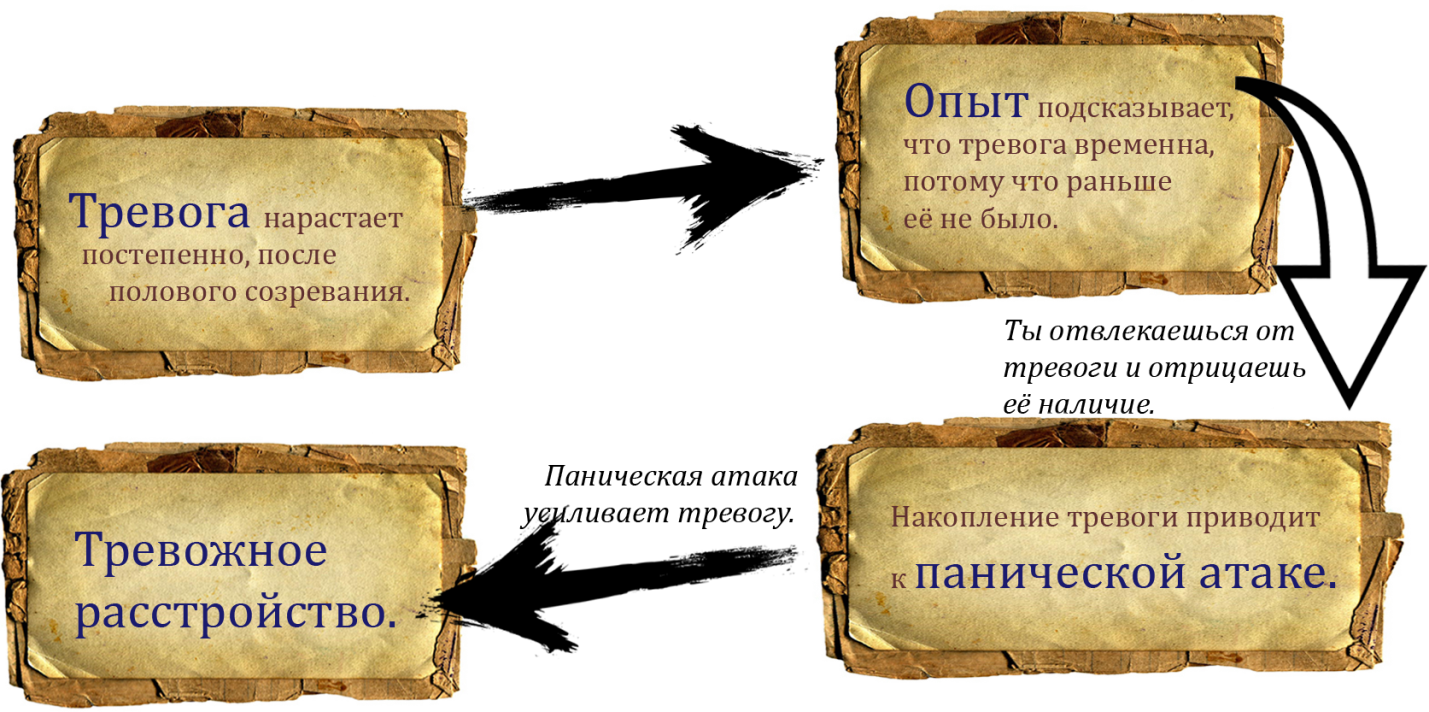 2. Осознание тревожного расстройстваКак мы уже говорили, тревога – это метод адаптации к реальности. Но к данному осознанию ещё надо прийти. Изначально тревога отрицается. Затем осознаётся и пугает. И только потом ты понимаешь тревогу как метод адаптации. Я ещё не встречал человека, который перепрыгивал ступеньки, но возможно, ты станешь первым.2.1. Отрицание тревогиОтрицание тревоги логично с точки зрения опыта: "Зачем считать себя тревожным человеком, если тревога может пропасть? Раньше же её не было!" Так, абсолютно так. Тревога нарастает очень постепенно.До полового созревания ребёнок стремится собирать информацию и набирать опыт. Различный. Подросток теряет интерес к набору опыта. Пришло время использовать уже набранный опыт для размножения. Если размножение не удаётся, то можно поднабрать ещё немножко опыта. Если удаётся, то потеря интереса к развитию закрепляется. Подросток тревожится, потому что интересуется мнением окружающих. Ребёнок ассоциирует себя с родителями и живёт в скорлупе семьи. Ему неинтересно, что думают малозначительные люди. Подросток выходит из скорлупы. Люди становятся более значительными. "Неизвестно, с кем пойдёшь по жизненному пути. Желательно нравиться почти всем". Если родители мешают нравиться, то с ними придётся конфликтовать. Рефлекс оценки не ждёт. Он требует активной самореализации.Самореализация выражается в количестве внимания. Если тебя не замечают, то приходится возвращаться в скорлупу. Ведь ты нужен только там. Ты понимаешь, что без семьи ты примерно никто. Приходит осознание убогости, и самооценка оседает на дне. Тревога бабахает, но успокаивается подростковым максимализмом, а по сути – наивностью и неопытностью.Подросток видит в тревоге угрозу, которая может сломать жизнь. Надо быть крутым. Необходимо быть крутым, чтобы привлекать внимание к своей подростковой персоне. Тревога разрушает крутость. Ты превращаешься в худую глисту с трясущимися руками. Ещё и в очках. Нет шансов на размножение. Подростка это убивает.Уверенность подростка рождается на необоснованной вере в лучшее будущее. Что-то сладится. Что-то случится. Возможно, хорошее. Подростку страшно остаться за боротом. Но ему слишком просто поверить в невозможное. Недостаток опыта держит открытой дверь самообмана, в которой подросток находит выход из тревоги.2.2. Начало осознания тревогиВера есть, но результатов нет. Подросток не замечает, как сам закрывается от общения и секса. При наличии дистанции подросток испепеляет уверенностью. Когда есть сближение, выскакивает отрицаемая тревога. Мыслящий подросток представляет сценарий неудачи и прячется от общения. Особенно от секса. Даже если он уже на пороге скорлупы и осталось сделать только шаг.Слишком велик риск облажаться, то бишь обнажить страх и прослыть слабаком. Дистанция сохраняет эффект крутости, но ограничивает набор опыта. Подросток растёт во взрослого человека, но опыта не хватает. Результатов нет. Ты один.В момент борьбы с одиночеством оголяется тревога. Ты больше не можешь быть одинок, потому что самооценка угрожает полным разрушением. Можно остаться в скорлупе и прикинуться довольным малым, но внутри останется страх несостоятельности. Вопрос стоит ребром: "Кто ты? Успешный или вечный неудачник?" Тебя начинает трясти, и несмотря на тревогу, ты начинаешь лезть к людям со своими тупыми мыслями. Общение не оправдывает твоих ожиданий. Нет той формы и силы восхищения, на которые ты рассчитывал. Всё-таки ты неудачник. Да ещё и тревожный. Ты неинтересен и, по сути, бесполезен.В этот момент тревога вырывается, становится твоим постоянным спутником. Ты считаешь её справедливым спутником, потому что ты неудачник. Происходит изоляция. Хотя почему изоляция? Теперь вас двое – ты и тревога.В чём конкретно выражается тревога? Ты не веришь, что будет лучше. Полученный опыт убил наивного максималиста. Он тебе помогал не унывать, но больше его нет. Теперь ты минималист. Унылое существо, которое стесняется появляться на людях.Ты хочешь быть никем. Теперь это выгодно. Контакт с людьми шокирует. Ты не знаешь, что сказать. Ты не знаешь, что делать. Ты боишься, что собеседник поймёт, что ты больной. Если он поймёт, что ты больной, то ты точно больной.В ещё большей глубине ты надеешься, что появится человек, который разглядит тебя. Увидит, что ты перспективен. Да что там перспективен. Поймёт, что ты просто хороший человек. Друг-спасатель с упоением начнёт изучать тебя и подтянет самооценку. И тебе, и себе. Ведь ты в долгу не останешься и проявишь себя с лучшей стороны. Ты умеешь быть благодарным.Но он не появляется. А если даже он есть, то ты сам его отвергаешь, потому что не можешь разглядеть. Любой хорошо относящейся к тебе человек кажется глупцом или обманщиком. Сомнения в себе провоцируют сомнения в других. Замкнутый круг недоверия разгоняет тревогу. Но ты по-прежнему не веришь в её наличие.2.3. Роль панической атакиОсознание неотступного присутствия тревоги происходит в момент панической атаки. Она неожиданна. Тебе становится так плохо, что ты уверен в близости смерти. Паническая атака происходит на людях. На самом деле она не такая сильная изначально. Это просто сильный страх, что произойдёт что-то плохое и ты будешь выглядеть глупо. Страх, что тебя осудят.Когда страх доходит до силы помутнения в глазах, до так называемой дереализации, то ты пугаешься, что уже выглядишь глупо, и запускаешь полноценную паническую атаку. Ты думаешь, что все видят, какой ты слабак, и каждый человек на планете Земля осуждает тебя. Это примерно, как прилюдно обкакаться. Но не просто навалить в штаны и быстро ретироваться. А какать демонстративно. Но по факту ты не какаешь, а просто плохо себя чувствуешь.Если ты неопытный паникёр, то начать лучше со страха обморока. Твоя задача – категорически запретить себе прилюдно упасть в обморок и посчитать этот потенциальный позор несмываемым в течение всей жизни. Один обморок – и вся жизнь испорчена. Опытные паникёры более избирательны в причинах страха, но начинают все с одного.Панической атаки не может произойти, если ты не думаешь, что думают другие люди. Сначала тебя ругают родители. Потом ты задумываешься, как им угодить. У тебя не получается, потому что родителям угодить невозможно. Такие они у тебя. Но тебе деваться некуда. Родители одни, и живёшь ты с ними. Приходится думать, что им в тебе не нравится, чтобы им понравиться и нормализовать атмосферу дома. Почувствовать себя наконец-то в безопасности.Развивается навык думать, что думают другие люди. Когда ты взрослеешь, то переносишь этот навык на отношения с друзьями, коллегами и просто прохожими. Чем больше прохожих, тем больше давления на психику. Перегрузка приводит к помутнению сознания. Помутнение вызывает страх неадекватности и прилюдного осуждения. Происходит паническая атака.В момент панической атаки у тебя одно желание – убежать. Но и его выполнить нельзя, потому что начать просто бежать в людном месте неадекватно. Ты всё равно будешь осуждён. Поэтому приходится стоять, продолжать бояться и ждать, когда отпустит. Энергия не бесконечна, и когда тело устаёт, то действительно отпускает. Хотя чаще, стараясь выглядеть серьёзным, ты всё-таки уходишь из людного места. Страх осуждения уменьшается, и тебя отпускает. Временно.В следующий раз, когда тебе снова придётся идти в людное место, страх осуждения возвратится, и к нему приплюсуется страх повторения панической атаки. Начинается процесс самоизоляции или так называемой агорафобии. Но на работу ходить надо. Большинству. И тогда вопрос времени, когда паническая атака произойдёт на работе. Затем она происходит дома, и тревога поселяется в твоей голове на постоянной основе, причём в острой форме.Пример. Дима живёт один. У него была паническая атака на улице во время прогулки с друзьями по парку. Ему показалось, что один из друзей сильно недоволен им и нашёптывает другому другу какие-то гадости. "Они объединятся и нападут на меня!" – подумал Дима. Картинка прилюдного конфликта с друзьями вызвала новый страх потревожить прохожих и долбанула паническая атака.Дима не успел ничего понять. Пот прошиб тело, голова как будто закружилась и раскололась одновременно. Пошло тяжёлое дыхание. Дима уже не думал о друзьях. Он не понимал, что с ним, и боялся умереть. Друзья запереживали, но Дима сказал, что всё отлично. Придумал, что дома дела, и быстро ретировался.Через два месяца произошла паническая атака на работе. С друзьями Дима больше не гулял и в целом старался не посещать улицу. Поэтому паническая атака перекочевала на работу. На совещании прямой руководитель Димы выступал с презентацией, и дело катилось к обсуждению его работы. Косяков в работе особо не было, но стало страшно, что их всё-таки найдут. В воображении нарисовалась картинка, как Диму все осуждают. Вплоть до того, что выгоняют с работы. Сердце забилось, Дима подумал: "Вот, опять началось!" – нарисовалась картинка панической беготни по переговорной и падения в обморок. Дорисовался шок коллег и дальнейшее избегание Димы на работе.Дима сидел в оцепенении и переживал паническую атаку. Он перестал слушать, что говорят, полностью сосредоточился на внутренних переживаниях. От неопытности Дима продолжал разгонять тревогу, опасаясь беготни или обморока. Совещание закончилось. Промокший потом страха Дима вышел из переговорной, доковылял до рабочего места и доработал рабочий день. Хорошо, что на работе никто ничего не заметил.Добравшись до дома, Дима перевёл дыхание, полежал, пришёл в себя. Даже порадовался, что отпустило. Но завтра снова на работу. Тревога скакнула. Дима начал отвлекаться и ушёл в сериал. Так продолжалось две недели, пока в один прекрасный вечер Дима не накрутил себя до паники дома.Достаточным оказалось подумать о невыполнении задачи и увольнении. Дима представил, как окажется без средств к существованию. А ещё маме надо помогать с ипотекой. В голове снова помутнело, Дима испугался, что станет очень плохо и он умрёт. Потом приедет скорая и увидит его молодого в куче собственного говна и с омертвевшей кожей, потому что обнаружат его смерть соседи по запаху через неделю. Осуждение от соседей и медиков объединились в единый удар, который добил Диму, и паническая атака случилась прямо дома. Прямо рядом с любимым диваном и компом. Теперь и здесь небезопасно. "Как жить дальше?" – вопрошал Дмитрий.2.4. Самостоятельная работа с тревогойПосле панической атаки дома пути назад нет. Приходится браться за голову и совершать бесконечные попытки залезть в неё. Первыми на помощь приходят информационные страницы и форумы интернета. Оказывается, что у тысячи людей то же самое. Приятное открытие. В теории.На практике оказывается, что интернет становится кладезем новых страхов. Оказывается, у Димы были только цветочки. А может быть, намного хуже.Продолжение примера. В тот вечера Дима всё-таки вызвал скорую. Звонок в домофон произвёл чудотворное действие. "Медики здесь, и раньше, чем я пошёл трупными пятнами", – решил Дима и успокоился. Рассказал медикам, как было дело. Получил рецепт на успокоительные и совет обратиться к психотерапевту.Прежде чем записаться на приём, Дима решил собрать информацию, как оно происходит у других и насколько помогает психотерапия. В статьях советовали то же самое. Обратиться к специалисту. На форуме люди писали, что психотерапия помогает. Дима пришёл в себя, пока не наткнулся на сообщение: "При панической атаке не помогает ничего! Это навсегда! Излечиться от этого невозможно! Ходил к десятку психотерапевтов – не помогло! Всё фигня! Закидываюсь таблеточками и держусь кое-как!" Диму затрясло. Потные руки начали вбивать запрос: "Невозможно излечиться от ПА". "О, ужас!" – поразила мысль нервную систему Димы. "Сообщение на сообщении!" Дима не верил своим глазам. "Что делать, если я навсегда такой?" – забарабанила мысль в голове Димы. Появился новый запрет.Дима решил не обращаться к специалисту, потому что испугался. Вдруг специалист поставит на Диме крест? Забракует жизнь. После сбора информации Диме захотелось забыть всё, что произошло. Он стал ещё интенсивнее отвлекаться на сериалы и просмотр ютуба. Но продуктивность на работе падала, а дома не получалось выспаться. Перед сном в голове кружился ад. Успокоительные не помогали.2.5. Работа со специалистомВзвесив свои навыки и возможности, Дима пришёл к выводу, что сам не справится. Всё-таки пришлось признать себя больным и обратиться за помощью к специалисту. Для Димы это был переход от запрета считать себя больным к разрешению быть таковым.Диму ждали хорошие новости. Оказалось, что в интернете достаточно бесплатной информации от специалистов. Дима прильнул к монитору и начал собирать качественную информацию, отфильтрованную сознанием опытного человека. "Вот они, все ответы!" – радовался Дима и задавался вопросом: "Зачем я полез на эти форумы, и зачем там люди пишут это всё?"Действительно, пазл складывался. Дима понял, что от паники не умирают. Узнал, как работает нервная система. Почему идёт выброс адреналина при панической атаке. Диму ждали беззаботные полгода сбора информации и веры в лучшее.Через четыре месяца Диме казалось, что он всё понял и уже гуру панических атак. Однако уровень тревоги оставался стабильно высоким. Паники действительно не было. Дима вернулся к тому уровню тревоги, в котором жил большую часть своей жизни. Она не казалась ему тревогой, а воспринималось как "нормальное состояние".Однако дорожка уже протоптана. Дима научился мыслить так, чтобы выходить с привычного уровня тревоги в состояние панической атаки. Через полгода паническая атака повторилась. Дима ехал на машине в торговый центр. За день до этого подруга рассказала ему, как недавно упала в обморок. Дима представил, как именно подруга падала в обморок, находясь в торговом центре. Напрягся. Потом представил, как он сам падает в обморок. Пришлось развернуть машину и поехать обратно домой. Отчаяние. Непонимание, что происходит. Злость на судьбу и себя. Пора обращаться к специалисту, иначе мысли о позорном будущем запустят новую паническую атаку.Краткое содержание1. Осознание наличия тревоги происходит после панической атаки.2. Паническая атака запускается из-за длительного отрицания тревоги.Схема 3. Психотерапия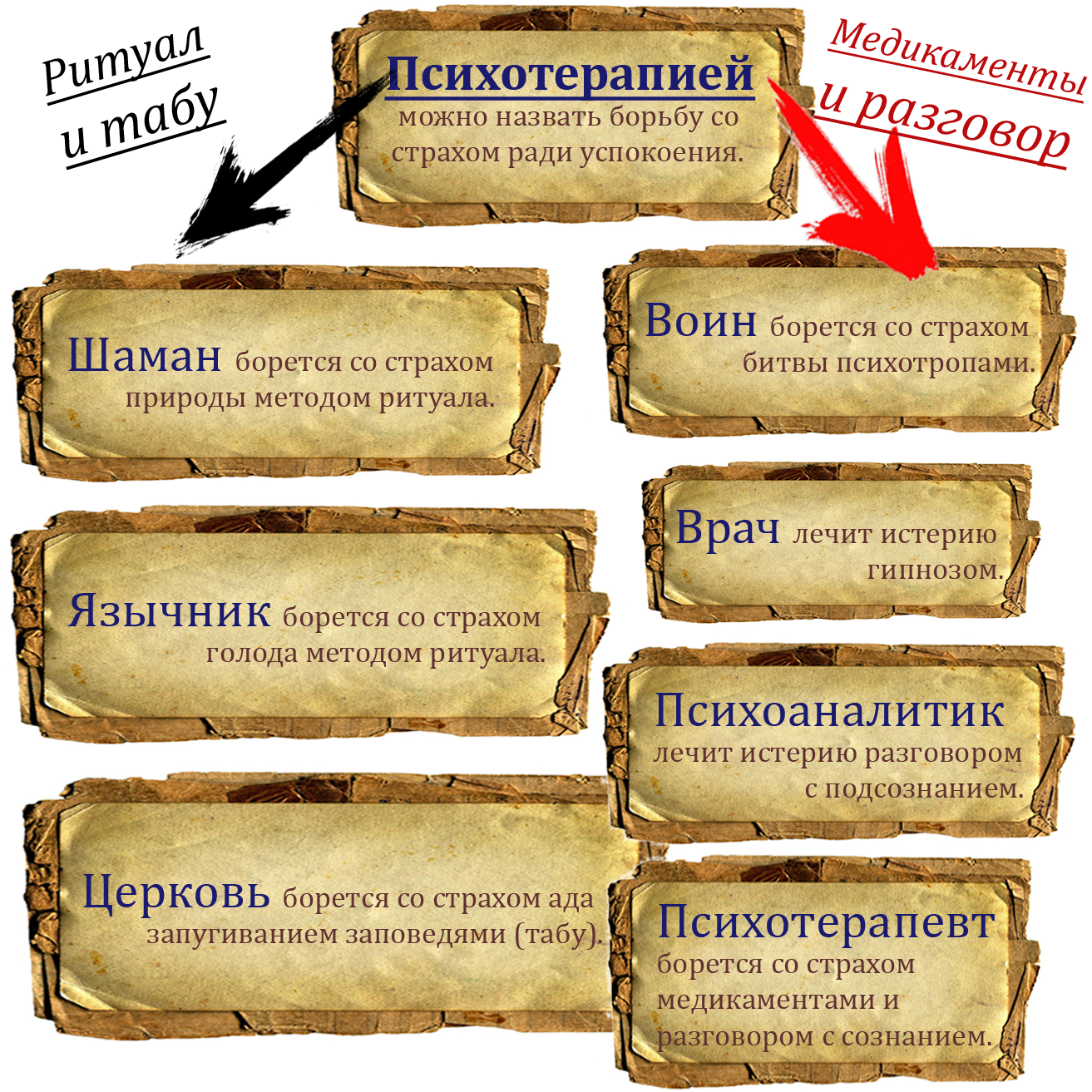 3. Направления психотерапииНаправления в том смысле, что эффективность психотерапии зависит от направления мысли создателя психотерапии. На 2020 год в мире нет общего мнения о причинах психических расстройств. Даже нет общего мнения о том, является ли расстройство адаптацией к среде или генетическим подарком.Обратимся к прошлому и вспомним, на какой мыслительной основе придумывались существующие направления в психотерапии.3.1. Тысячи лет назадСейчас человечество атакует социальный страх, который выражается в думании, что думают другие, и придумывании осуждения. Однако начиналась тревога с более простых проявлений. Когда-то наши предки сидели в пещере и боялись грома, который мощно раскатывался по округе. При столкновении с агрессивным животным тревоги нет, потому что ты находишься в действии и адреналин вырабатывается. Даже если ты убегаешь. А вот гром и молния – дело другое. Они прямо на тебя не нападают, но такое ощущение, что хотят и могут. Тревога развивается, когда конфликта нет, но он может быть.Сложно сидеть и слушать страшный гром, а краем глаза наблюдать сверкание молнии. Нужна психотерапия. Организатор психотерапии – шаман. Он приказывает всем встать и начать движение вокруг очага. Начинает издавать глубокие звуки, схожие с мычанием. Участники племени повторяют за ним. Гроза затихает. Значит, ритуал сработал. Повторим в следующий раз то же самое.Одной из следующих проблем стала засуха. Люди научились собирать, хранить и высаживать семена. Произошла неолитическая революция. Люди осели в жилищах, но ещё не придумали амбар. Излишки зерна отдавали скоту или бросали на гниение. Но однажды произошла засуха, и половина села умерла с голоду. Оставшаяся половина засеяла новый урожай. Всё как обычно. Но по селу пошли разговоры: "А вдруг снова засуха?" Постепенно стал увеличиваться общий фон тревоги. Пришлось придумывать психотерапию.Показалось логичным засеять больше территории. Засеяли. Собрали урожай. Получился невиданный ранее излишек. Кто-то предложил отдать этот излишек природе. Так этот кто-то предложил ритуал и стал местным шаманом.3.2. Сотни лет назадОднажды группа ленивых мужчин решила, что урожай можно не только выращивать, но и грабить. Им показалось, что это проще и веселее. Практика показала, что это действительно так. Пограбив местных, группировка отправилась к соседям. Оказалось, что и там можно легко награбить. Так стартовали туры по сбору дани.Бравых мужчин преследовала череда лёгких побед над неорганизованными защитниками местного урожая. Пока мужчины не наткнулись на мужчин, сделавших выводы из прошлых поражений. Группировка была разбита, и большинство ленивцев было убито.Спасшиеся не могли поверить в произошедшее. У них был выбор: вернуться к земледелию или дать новую битву обидчикам. Земледелие для воина унизительно, но новая битва вызывает тревогу. Нужна психотерапия. В агрессивной среде психотерапия сродни поиску слабого, издевательству над ним, убийству и выпиванию его крови. Чем не ритуал? Можно ещё съесть мясо жертвы. Каннибализм изначально был методом пропитания, но это было очень давно. До появления письменности. Потом он стал ритуальным. Поедая мясо жертвы, ты становишься сильнее. Страх поражения уменьшается, тревога не тревожит. Рождается ощущение сверхсилы, выражаемой в самоуверенности и повышенной агрессии. Ещё воины научились использовать наркотические вещества, которые ритуально потреблялись перед боем для уменьшения тревоги и раскрытия максимальной агрессии. Сложно быть агрессивным, когда тревожно.Развитие городов привело к концентрации людей. Начали развиваться социальные страхи, которые выражаются в страхе оценки со стороны незнакомых людей. В селе ты всех знаешь. Можешь бояться конкретных людей, но сложно масштабировать страх до уровня паники. Для паники нужна молчаливая масса, которая может думать о тебе всё что угодно.Нам только кажется, что психические проблемы появились относительно недавно. Они были всегда. Недавно они начали фиксироваться. История фиксации начинается с "истерии". Несколько сот лет назад считалось, что женщины генетически склонны к неоправданно эмоциональному поведению. Это когда женщина плачет навзрыд, в присутствии наблюдателей. Либо громко разговаривает и матерится. Может физически нападать или оголять эротические зоны. Тогда такое поведение определили как "истерию". На древнегреческом "истерия" означает женскую матку.Почему мужчины не могли "истерить"? Если совсем коротко, то потому что только мужчины могли быть шаманами. До недавнего времени именно церковь интерпретировала поведение людей и определяла, какое поведение правильное, а какое нет. Отсутствие женщин в элите святейшества позволяло мужчинам закрывать глаза на примеры мужской истерии. Хотя судороги и параличи не обходили и самых святейших.Проблема судорог была не в блуждании матки по организму, а в социальных контактах, к которым были высочайшие требования. Большинство населения города было челядью, которая недавно приехала из села. Челядь не могла получить образования в городе и часто умирала от антисанитарных условий труда. Поэтому матка блуждала у людей образованных, а самые образованные были в церкви и политике. Чисто мужских сферах. Поэтому логично предложить, что случаи "истерии" были не только у образованных домохозяек, которыми тогда были дочери владельцев недвижимостью.Проблемой "истерии" и у женщин, и у мужчин занялся Фрейд. Он первым официально предположил, что корень проблемы в эмоциях человека. И доказал. До этого официальной причиной "истерии" считалась неправильная работа матки. Следовательно, лечили матку. Хотя большинство продолжало верить, что проблема в бесах. Тогда люд был очень верующий. История про матку казалась людям слишком материалистичной. Какова психотерапия от бесов? Верно, церковный ритуал. Если не лечится, то ритуальное сжигание бешенной на костре. Как лечили матку? Активная половая жизнь, оргии, внешняя и внутренняя стимуляция половых органов.Причину в игнорировании переживаний, в первую очередь самой же женщиной, мало кто искал. Тогда наличие эмоций у человека не осознавалось. Тем более не осознавалось их влияние на тело. Фрейд сосредоточился на теме секса, но признал наличие эмоций. Поэтому психоанализ искал проблему в запрете на возбуждение. Но возбуждение – лишь часть эмоций.Фрейд подготовил сексуальную революцию, вернув человечеству удовольствие от возбуждения. Но он не мог помочь тем людям, которые разрешали себе секс, но оставались в подавленном состоянии. 3.3. Десятки лет назадИз психоанализа родился неофрейдизм и окончательно отколовшиеся направления, которые пытались решить проблему подавленности, а может даже, раздавленности человека. К блокировке сексуального рефлекса добавилась идея влияния среды и конфликта. Как со средой, так и с самим собой.Постепенно идея внутреннего конфликта занимает основополагающую позицию в психотерапии. Если неофрейдисты в основном расширяют теорию конфликта, то гештальт-терапевты и специалисты в когнитивной терапии отрабатывают практику. Есть подозрение, что все и каждый, независимо от направления, работают с одним и тем же. Но разными способами.Идея внутреннего конфликта логически обоснована логичным допущением, что два разных человека могут воспринять одну и ту же социальную ситуацию, например, обморок, по-разному. Для одного человека обморок будет нормой. Его задачей будет максимально быстрое восстановление функций организма. Самостоятельное, с помощью друзей-прохожих или медиков. Без разницы. Важно быстро прийти в себя и продолжить жить.Для другого человека обморок не будет нормой, так как обморок воспринимается как позор, а позор находится под категорическим запретом. Ни самостоятельно, ни с помощью прохожих помогать себе нельзя, потому что обморока не должно быть. Сам момент обморока является поражением, наказанием за которое должна быть самоизоляция. Опозорился – значит спрятался.Как видишь, проблема в требованиях, которые человек предъявляет себе. Так же, как в случае с прилюдным мочеиспусканием. Один считает недержание неприятным, но допустимым. Важно никого не запачкать и высушить штаны. Другой считает недержание категорически недопустимым и избегает закрытых пространств.И тут есть тонкая грань. Смысл не в том, чтобы хотеть мочиться или падать в обморок. Смысл в том, чтобы понижать требования до умеренной формы. Полное отсутствие требований ведёт к тупику жизнедеятельности. Как общественной, так и личной. Та же самая изоляция, но уже со стороны окружающих, потому что ты мокрый, от тебя плохо пахнет и ты не придерживаешься культурного общения.С тревожными людьми приятно работать, потому что они культурные. А часто даже гиперкультурные. Из-за высоких требований к себе. Из-за качественной работы воображения. Из-за умения мыслить масштабно. От требовательности тревога нарастает, потому что появляется всё больше запретных сценариев. В конце концов вся жизнь может стать одним большим запретом.Особо сильно тревога разгоняется и переходит в полноценную мнительность у людей, которые утопают в требованиях относительно общения с людьми. Если ты решил, что люди при общении с тобой должны испытывать только радость, то ты попал. Тогда грубость, недопонимание, недовольный взгляд становятся источником несоответствия собственным требованиям. Здравствуй, внутренний конфликт! Ты требуешь от себя угождения ради изменения настроения другого человека. Но настроение не меняется. Напряжение сохраняется. Тревога наращивает мощь и превращается в мнительность. Ты избегаешь людей, чтобы не портить им настроение.Пока ты не умеришь требования, тревога не отпустит. И тебе ничего не захочется. Даже секса. Только избегание. Поэтому неофрейдисты были вынуждены уйти от идеи, что проблема только в сексе. Однако была сохранена идея бессознательного, которая отлично реализовалась в нейролингвистическом программировании.Основная задача НЛП – заменить установки, по которым ты живёшь. Неуспешные на успешные. Специально разработаны быстрые методики, которые бьют прямо в бессознательное. Идея такова, что смена установок убирает внутренний конфликт. Гештальт-терапевты отошли от бессознательного, но пришли к борьбе с откладыванием задач и подавлением эмоций. Теория говорит о том, что незавершённая задача, то есть "гештальт", является источником внутреннего конфликта. Задача терапевта – спровоцировать истинные чувства, которые скрываются за маской общественно-приемлемого поведения. Истинные чувства проявятся через эмоции, и ты увидишь свой "гештальт". То самое незавершённое, что вызывает тревогу.В когнитивном направлении работа ведётся также с установками. Но вскрываются они через сознательный диалог. А именно через вопросы: "Почему ты уверен, что должен изолироваться после прилюдного мочеиспускания?" "А ты уверен, что это верное решение?" "Ты думаешь, что так поступают все люди?" "А если не все так поступают, то почему ты должен так поступить?" Пыхтеть придётся системно и почти всегда. Поток вопросов бесконечен. Терапия заканчивается, когда мышление становится достаточно гибким, чтобы придумывать умеренные требования.Есть и другие направления, которые в чём-то лучше, а в чём-то хуже перечисленных. Эффективность инструментов зависит от строгости мышления человека. Индивид, привыкший мыслить логично, будет требователен к аргументации, а следовательно, плохо внушаем. НЛП тут не подойдёт. Человек, привыкший необоснованно верить в лучшее или худшее, не будет требовать аргументов. Из-за высокой внушаемости тут будет излишен когнитивный подход.Но суть не в направлении. Разными инструментами специалисты делают одно и то же. Не изгоняют матку. И даже не трогают твоих бесов. А выискивают конфликт, который ты создаёшь своими собственными усилиями, опираясь на установки авторитетов из прошлого.Краткое содержание1. Психотерапия была всегда, потому что всегда был страх.2. Психотерапевтами далёкого прошлого были шаманы и жрецы.3. Письменность породила заповеди, которые создали индустрию спокойствия.4. Церковь давала людям спокойствие. Люди отдавали церкви время, энергию и дары.5. Психические расстройства церковь объясняла бесами.6. Способность человеческого организма к трансу способствовала развитию гипнотерапии как метода лечения истерии.7. Фрейд берётся лечить истерию методом разговора и свободных ассоциаций.8. Психоанализ порождает множество современных направлений в терапии.9. Истерии больше нет, но есть тревога, с которой современные психотерапевты борются медикаментами и методом разговора.Схема 4. Психотерапия до панической атаки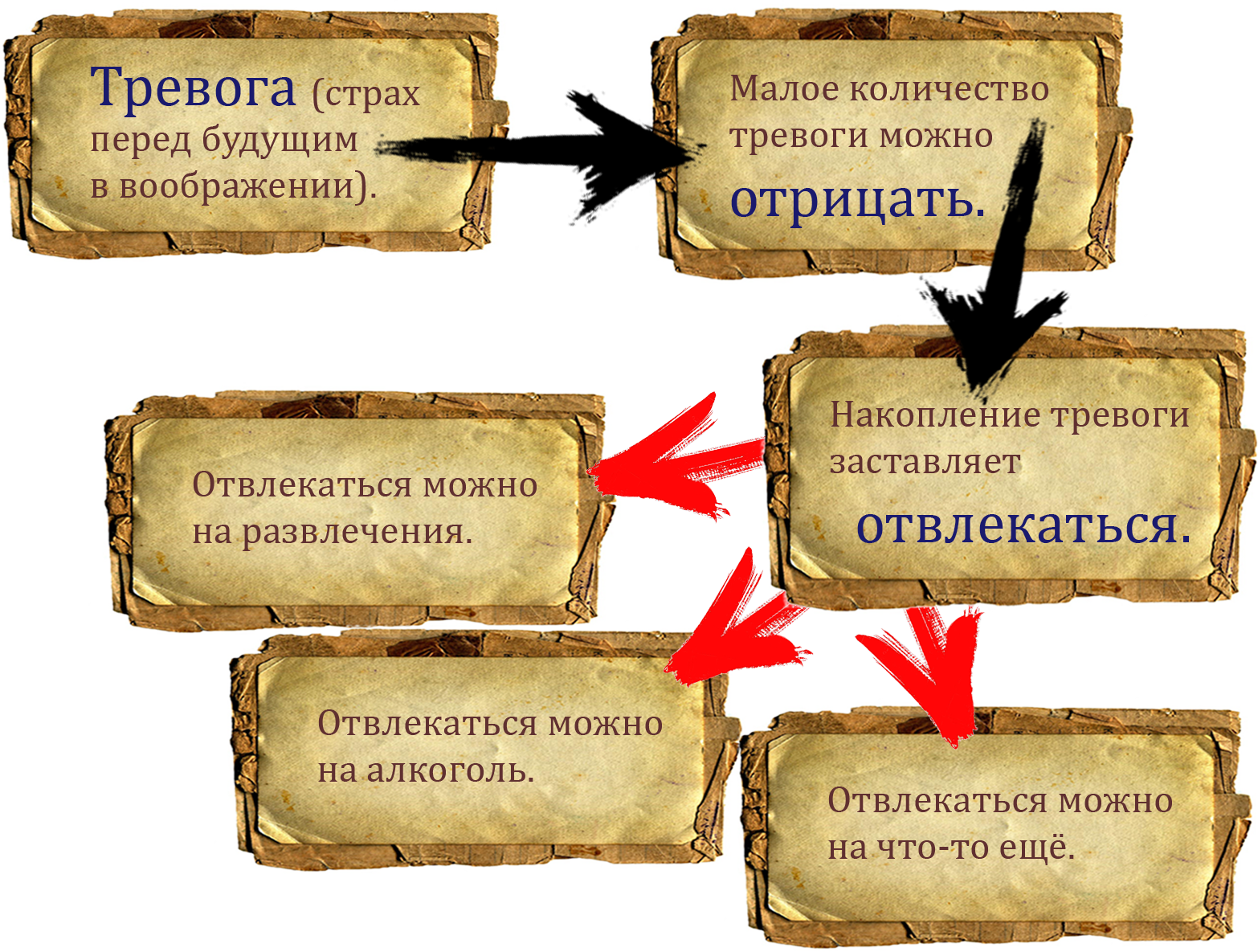 4.1. Чувство виныПравило. Садист стремится к безнаказанному и как можно более частому самоутверждению.Безнаказанному, потому что страшно быть наказанным. Садист злобен, но у него есть страх, как и у любого человека. Злость надо выбросить, иначе пойдёт процесс самоотравления. Наличие рядом безотказного мазохиста решает проблему.Чувство вины нужно для создания безнаказанности. Человек не может защищаться, если он чувствует себя виноватым. Для защиты нужно считать себя правым, а другого неправым. Себя – жертвой, а другого – виноватым.Правило. Убеждение в виновности делает самоутверждение комфортным и безопасным.Второй раз убедить человека, что он виноват, легче, чем первый. Меньше сопротивления. Так самоутверждение становится частым. Чувство вины создаёт покорность, а покорность легко перевести в системное унижение истинной жертвы.Правило. Человек становится мазохистом, когда легко принимает вину.Садист находит жертву и делает из неё постоянную жертву, то бишь мазохиста. Главный инструмент садиста – это навязывание вины. Если мы не берём физическое насилие. Но вина более эффективна и стабильна. Виноватый человек сам себя подставляет под удар. Жертва физического насилия сопротивляется, пытается убежать и при первой возможности мстит.4.2. Неосознанная психотерапияПсихотерапия начинается раньше момента, когда ты осознаёшь её наличие. Изначально она выражается в суевериях, которые общеприняты среди взрослых и детей. Взрослые любят посидеть на дорожку и не любят чёрных кошек. Дети предпочитают не перешагивать друг через друга на всякий случай, чтобы рост тела не остановился.Мы бы так и оставили психическую деятельность на уровне суеверий, если бы не конфликты. Если ты вырос в спокойной обстановке, то жизнь без внутреннего конфликта будет нормой. Однако даже в самых спокойных семьях начинаются проблемы, когда дело касается учёбы.Правило. Внутреннему конфликту предшествует внешний.Ты не хочешь учиться, но тебя заставляют. Это конфликт. При желании родителей конфликт может начаться и раньше. Родитель раздувает конфликт, когда хочет его раздуть, а не в целях выполнения конкретной задачи.Пример. Славик снова долго гулял. "Ты почему так долго гуляешь? Я же тебе сказала прийти в 15 часов со школы. А сейчас шестнадцать! Ты почему мать не слушаешь? А если с тобой что-то случится, что я буду делать? Небось сигареты там курите?? Чем ты занимался целый час??? Ну! Отвечай!" – услышал Славик с порога. По спине пробежал холодок, а в районе груди проявилось желание взять мяч и убежать из дома."Ну что ты молчишь? Опять мать не слышишь? Ты никогда меня не слышишь! Зачем только растила тебя, непонятно! Всё равно ничего не слышишь!" – по привычному сценарию мама развернулась и ушла на кухню. Славик тихо взял мячик и громко побежал по лестнице играть в футбол.Смысл не в том, что Славик опоздал. У мамы психотерапия каждый раз, когда Славик приходит из школы. Пришёл вовремя – получил плохие оценки или в комнате не убрал. Пришёл поздно – дрянью всякой за гаражами занимался. При желании мама найдёт причину для проведения неосознанной психотерапии. Требование ответа не подразумевает желание получить ответ. Мама неосознанно выбрасывает отрицательные эмоции, которые производит в килотоннах ежедневно. Ребёнок удобен, потому что он не знает, как реагировать, и делает то, что надо: ничего. Просто слушает и ждёт, когда монолог закончится. Чем не психотерапевт?Пример. "Привет, дочка. Почему так долго шла из школы?" – встретила Наташу мама у порога. Наташа мнётся и выдавливает: "Да, так... с Надькой не торопились". "Мммммм, а как у Нади дела?" – продолжает мама. Наташа уже всё поняла. Дальше можно молчать. Мама продолжает после паузы: "А ты понимаешь, что я тебя ждала?" Снова пауза. Тяжёлая такая. Наташа чувствует себя виноватой. Маме не надо продолжать, но она продолжает: "Ладно, пошли есть. Посмотрим, какие оценки получила".Наташа знала, что фраза про оценки будет, но услышав её, почувствовала себя в десять раз хуже. Стало так тяжело, что идти никуда не хотелось. Было желание упасть прямо в прихожей и просто лежать, смотря в потолок. Но мама права. Наташу надо наказать, потому что она сегодня получила четвёрку.Маме Славика не важны оценки. Она человек вспыльчивый. Мама Наташи – другой случай. Она садист. В некотором роде маньяк. Ей нравится смотреть, как Наташа страдает. Ей нравится смотреть в грустные глаза, которые чуть наполнены влагой. Ей нравится осознавать, что дочка осознаёт своё несовершенство.4.3. Почему детство?Детство – удобное время для внедрения чувства вины. Ребёнок имеет пустую память, то есть он наивен. Ребёнок плохо концентрируется, из-за чего не может анализировать поведение взрослого. Ребёнка можно убедить в чём угодно. Убеждение ребёнка в вине одно из самых популярных.Есть и другая крайность. Ребёнка можно убедить, что он никогда ни в чём не виноват.Правило. Человек становится садистом, когда категорически отрицает вину и, как следствие, в любой ситуации считает себя правым.Детишки вырастают, и противоположности встречают друг друга. Разбалованный садист ищет своих жертв и делает из них мазохистов. При этом сам мазохист подставляет себя под садиста, потому что привык быть виноватым. Где найти человека, который согласится, а в идеале будет настаивать, что ты виноват? В логове садистов.Встреча происходит непроизвольно. Неуверенный человек встречает уверенного и попадает под его влияния. Если они разных полов, то добавляется сексуальный подтекст или даже надтекст. Так формируется семья. Разделение труда на работе естественным образом создаёт требующего руководителя и безмолвного исполнителя. Или появляется друг, который постоянно стебёт и предлагает не обижаться, потому что он не со зла, а ради веселья. Ты можешь жить, как угодно. Если ты мазохист, то садист тебя найдёт.Поведение взрослого человека закладывается в детстве. Так же, как твои нынешние кости базируются на росте тех костей, которые были у тебя в детстве. Ты неразрывен с самим собой прошлым. Твоя взрослая память – это продолжение детской памяти. Если в детстве тебе вложили вину, то ты привык считать себя виноватым, и от того, насколько ты привык, зависит сила внутреннего конфликта.Правило. Источником внутреннего конфликта является чувство вины.Логична и обратная последовательность. Человек, отрицающий вину, оправдывающий себя (всегда и везде) не имеет внутреннего конфликта => психически здоров. А из этого следует неприятный вывод, что психически здоровый человек неадекватен с общественной точки зрения, потому что вреден.4.4. ОтрицаниеДавай становиться здоровым. Хотя ты совершаешь попытки оздоровления уже давно. Но неосознанно. Каждый из нас стартовал с отрицания. Дети не любят душных разговоров и не умеют анализировать. Поэтому Славик берёт футбольный мяч и убеждает себя, что всё отлично, потому что хочет просто поиграть в футбол. Он не хочет видеть проблему в отношениях с мамой.Наташе сложнее. Она под постоянным прессом и стрессом. Тут хочешь не хочешь начнёшь задумываться. Отрицать наличие проблемы тяжело, потому что она постоянно рядом и пырит в тебя широко раскрытыми глазами. Поэтому у Наташи серьёзные страхи начнутся в 15 лет, а у Славика ближе к 25 годам.Разница зависит от разницы в массе чувства вины. Наташа почти постоянно чувствовала вину, находясь рядом с мамой. Славик – ярко, но редко. Поэтому Наташа сама себя загонит, а Славик будет ждать появления женщины мечты. Той, которая организует первые серьёзные отношения в его жизни. Она, на удивление, будет похожа на маму.Но Славик будет отрицать. Они родят ребёнка. Каждый год Славику будет всё хуже, потому что он будет чувствовать вину от истеричной требовательности супруги. Потому Славик разведётся, выдохнет и снова будет отрицать. Пока не пройдёт пара лет. Тогда Славик закрутит себя в рог чувством вины перед дочкой.Отрицание – временное явление. Оно помогает побыть в наивной безмятежности отсутствующих проблем. Если временами тебя кроет чувством вины и тревогой, но потом отпускает и ты решаешь, что всё хорошо, то ты в отрицании. Оно доступно каждому, и от него сложно отказаться.Правило. Отрицание проблемы рождает сладкий самообман.Термин. Самообман – это придумывание более приятной реальности в виде иллюзии.4.5. ОтвлечениеОтвлечение сменяет отрицание, когда тревога разрастается. Игнорировать не получается, потому что тревога занимает каждое пустое пространство в твоих мыслях. "Просто всё хорошо!" – перестаёт работать, потому что в жизни увеличивается число конфликтов.Из детства ты выносишь конфликты только с близкими. Они вечные, самые важные, но их немного. Это пара людей, а часто всего один. Ты избегаешь семейного агрессора, и тебе нормально. "Всё хорошо!" – работает!Когда ты строишь серьёзные отношения и ходишь на работу, ситуация меняется. В серьёзных отношениях приходится серьёзно напрягаться, чтобы понравиться партнёру. На работе приходится общаться с разными людьми, которым ты должен по специфике своей деятельности. Ты можешь не знать имени человека, но страх облажаться и стать виноватым присутствует. Страх облажаться = тревога.Правило. Рост ответственности провоцирует рост тревоги.После нагруженного ответственностью рабочего дня ты возвращаешься домой. Чувствуешь себя выжатым. Завтрашний день пугает. Но ты не разбираешься с мыслями. Ты не веришь, что проблема в них. Ты стараешься быстрее и качественнее восстановиться. Принять душ, покушать, посмотреть сериальчик.В жизни заводится сурок, но тревога продолжает усиливаться. Вроде ничего не меняется, дни похожи друг на друга. Но меняешься ты. Ежедневная ответственность пугает ошибкой и усилением чувства вины. Ты всё лучше придумываешь сценарии ошибок и позора. Ты используешь воображение для развития и расширения чувства вины.Отвлекаться всё тяжелее. Ты садишься смотреть сериал и не смотришь его. Думаешь о завтрашнем дне. Принимаешь тёплую ванну, а думаешь о том, как завтра облажаешься, потому что накосячил сегодня. Раскладываешь сегодняшнюю ошибочку по полочкам и ругаешь себя. Кушаешь и продолжаешь бояться накосячить завтра. Тревога постепенно, но верно переходит в фоновое состояние. Её нет в острой фазе, но она постоянно рядом. Постоянно высасывает у тебя энергию.В этот момент не обязательно признавать проблему и выходить из неосознанной психотерапии. Можно принять фоновую тревогу за норму и жить с ней. Хоть вечно.4.6. ИнфантилизацияА ещё можно убрать ответственность. Неосознанно. Просто воспользоваться возможностью не работать и вести закрытый образ жизни. Стать домохозяйкой, у которой нет друзей. Или задротом, который настолько умён, что не готов общаться со смертными.Инфантилизация – самый современный метод неосознанной психотерапии. Для его осуществление нужны требовательное образование к молодым участникам общества и достаточная сытость, чтобы один человек обеспечивал другого всю жизнь.Образование нужно для формирования тревоги. Человек должен иметь стратегическое мышление. Просчитывать вероятности. По сути – иметь математический склад ума, который достаточно быстро приводит виноватого человека к отрицанию взаимодействия с миром по причине опасности. Люди воспринимаются как угроза. Мир – как несовершенный. Обоснованно и аргументировано. Так, чтобы родители не могли переспорить.Дальше родители, которым недостаёт математичности, пропитываются состраданием к отпрыску и обеспечивают его, пока тот не встанет на ноги. Хотя уже математически просчитано, что никто вставать на ноги не планирует.К инфантилизации более склонны мужчины, которым хватает отвлечения на игры. Женщины генетически имеют более развитую потребность в живом общении, обмене эмоциями и получении внимания. Лучше развит рефлекс оценки. Видимо, по причине готовности тела к родам. Пока есть месячные, требуется и внимание.Инфантильный мужчина умён и увлечён. Рожать не надо, но он постоянно чем-то занят. Важно, чтобы занятие не включало общение и было безответственным. Тогда и алкоголь не нужен.4.7. АлкогольПроверен временем. Передаётся по сарафанному радио как крайне эффективный метод неосознанной психотерапии. Ты не занимаешься психотерапией, ты просто пьёшь. Как следствие – незаметен для психиатров.Метод универсален. Можно быть образованным, но необязательно. Метод включает социальный аспект в виде собутыльников. При желании может применяться в одиночестве. И так далее. Универсальность алкоголя бесконечна. Отсюда и популярность.Психотерапевты завидуют алкоголю, потому что не могут составить ему конкуренцию. Алкоголь стабильно эффективен, потому что блокирует память и работу воображения, как следствие. Тревоге негде родиться.Однако, блокируя длительную память и воображение, алкоголь блокирует развитие личности. Человек перестаёт накапливать опыт и совсем не может его анализировать. Алкоголь требует серьёзную плату за психотерапию. Он останавливает жизнь.Краткое содержание1. Наличие тревоги провоцирует психотерапию.2. Психотерапия может быть неосознанной.3. Можно отрицать наличие тревоги и так успокаиваться.4. Когда успокоиться не получается, приходится отвлекаться.5. Отвлекаться можно на развлечения и алкоголь. Можно ещё на что-нибудь.Схема 5. После панической атаки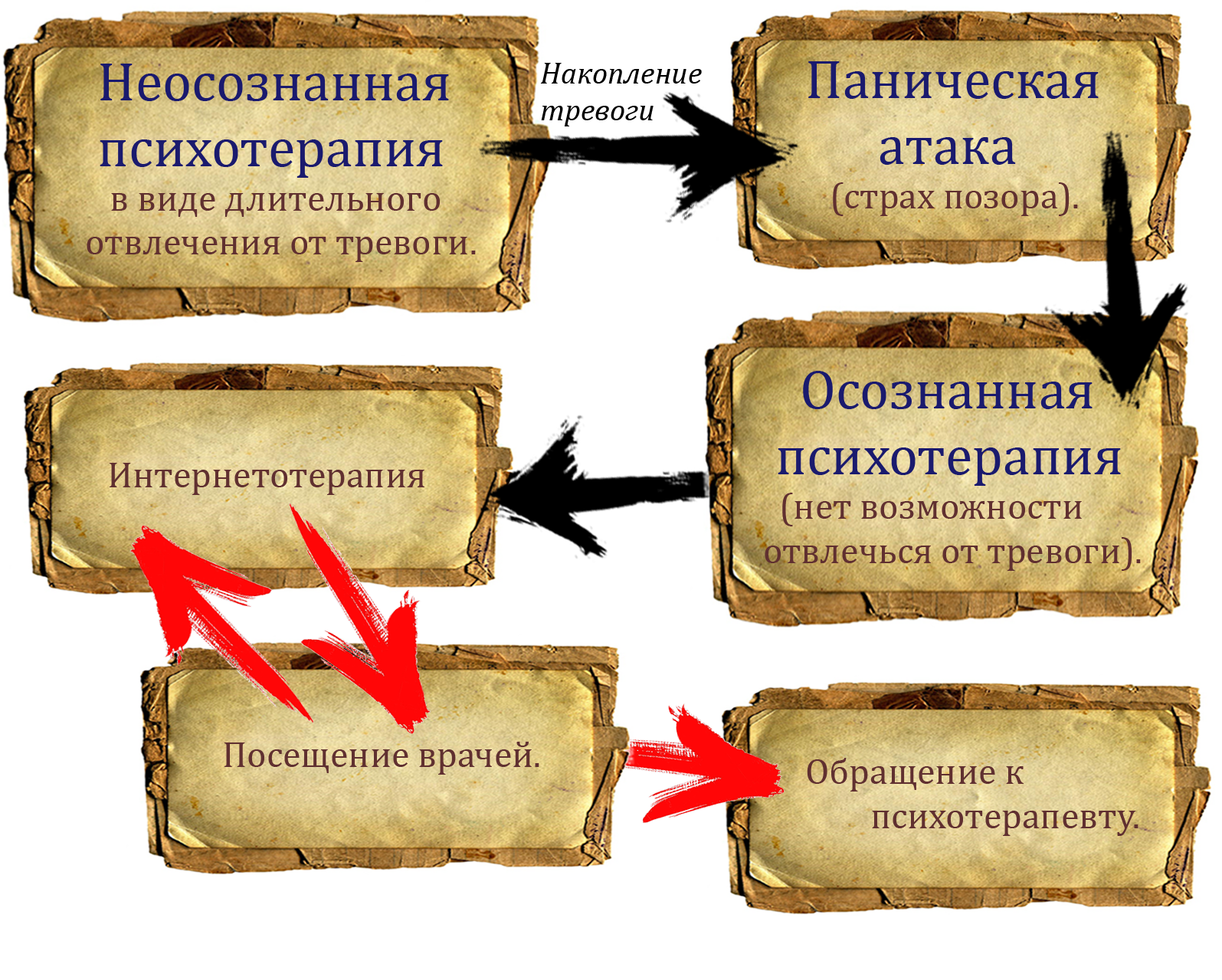 5. Осознанная психотерапия5.1. ПерспективаПравда обычно жестока. А истина ещё хуже. Не буду настаивать на истинности, но, по опыту, человек переходит к осознанной терапии только после панических атак. Пока тревога давит, но умеренно, удобнее отрицать, отвлекаться и бухать.Это закономерно. Во-первых, образование. На данный момент теорию внутреннего конфликта не объясняют ни в школах, ни в вузах. Тема волнует людей, но только формулируется. Лет через двадцать, возможно, увидим её в вузах, а потом она перекочует и в школу. Это неотвратимое будущее, потому что от теории конфликтов зависит теория организации, а она даст основательное увеличение эффективности производства, что основательно повысит уровень жизни. Вопрос: кто первый разработает теорию и кто первый внедрит. Дальше все быстро повторят.Во-вторых, требование. Пока нет требования заниматься своим внутренним миром. Не стоит уходить в эмоциональные "у нас в стране". Нигде нет такого требования. Человек продолжает восприниматься как машина для исполнения функции. Как минимум – на работе. Как максимум и в семье. Важно спокойно относиться к тому, что наличие войн является показателем желания подчинять, а не сотрудничать. Требование к осознанности появится, когда прекратятся войны, потому что только осознанные люди обладают достаточным самоконтролем для сохранения их прекращения.5.2. Почему паническая атака?Переход к осознанности происходит после панической атаки, потому что человек пугается смерти. Банальная, но действенная причина. Перед панической атакой ты разгоняешь страх позора в воображении. Представляешь обморок или другую позорную ситуацию, которая привлечёт ненужное внимание. Тебя увидят в неприглядном свете.После панической атаки страх позора переходит в страх смерти, потому что ты пугаешься за собственное тело. Тебе кажется, что ты умираешь. Позор становится менее актуальным, страх смерти – более. Когда ты проходишь интернетотерапию, страх смерти снова отходит на второй план. Ты понимаешь, что перепутал приближение смерти с мощным выбросом адреналина.Однако страх позора остаётся и занимает своё исконное положение на вершине иерархии страхов. Пресловутое желание нравиться, о котором мы говорили выше. Оно есть топливо социализации и сохранения стаи. Чем активнее работает мозг, тем больше энергии уходит на контроль за мыслями окружающих. Все должны думать о тебе хорошо. Ты должен получать только хорошую оценку.Пример. Виталик не привык сомневаться в своей нормальности. Как-то не приходилось задумываться. Живёшь себе и живёшь. С мамой отношения нормальные. Конечно, иногда она надоедает сверхопекой, но Виталик умеет улыбнуться и смыться.А вот его брат Валерик в своей нормальности далеко и сильно не уверен. Мама мамы, то бишь бабушка, рано ушла из жизни, оставив дочку наедине с непростым вопросом воспитания. Мама благоразумно увильнула от непосильной работы и увлеклась имитацией счастья ради безопасности, то бишь созданием образа идеальной семьи. Да, Виталик не очень хорошо учится, но посмотрите, как он добро смотрит на маму и какие тяжёлые сумки помогает таскать из магазина. Все соседи видят. А Валерка – мальчик-одуванчик. Скромняшка, который хорошо учится и стесняется девчонок. Вроде бы классика, но как она приятна взору прохожего мимо человека! Да и в школе о Валерке только хорошие отзывы.Мама уверена, что у неё отличная семья, что подразумевает отличные отношения между всеми участниками быта. Парней даже не приходится ругать, такие они хорошие. Всегда находят общий язык. Да, Виталик иногда побивает Валерку, но это же дети.Мама удалилась от воспитания парней, внушив себе отличное восприятие семьи. И действительно, по сравнению с её бедным детством парни сыты и одеты. Мама успокоена явным прогрессом в материальной сфере, но не осознаёт деградацию в эмоциональной. Сохраняя в течение жизни поддерживающие отношения с сёстрами, она не видит, как Виталик издевается над Валерой. Она не осознаёт своё попустительство. Валерка особо не жалуется, и хорошо.Продолжение примера. Валерка не жалуется, потому что получает ещё больше от Виталика. Он не может забыть, когда тот обвинил его в стукачестве и назвал трусливой девчонкой. А потом во дворе рассказывал, какой Валерка лох. И в школе ребята учатся одной. И там все знают, какой Виталик классный, а Валерка задротный и занудный. Не повезло брату с братом.Виталику не важно хорошо учиться. Он самоутверждается через людей. Валерке приходится компенсировать свою слабость в конфликтах самоутверждением через дело. Сейчас его дело – учёба. Но хорошие оценки не придают уверенности при общении со сверстниками.Валерка закрыт и подавлен. Брат стал для него авторитетом и убедил, что с ним что-то не так. Всего два года разницы определили, кто будет удачником по жизни, а кто неудачником. Бывает и обратная ситуация. Мама активно участвует в отношениях братьев, но заведомо поддерживает младшего, потому что он слабее или больнее. Результат един: братья привыкают думать, что один из них нормальный, а второй нет. Один прав, а другой нет.Продолжение примера. Виталик подрос и забыл о Валерке. Отработанный материал, с которым неинтересно возиться. Теперь Виталика интересуют девушки. Благо он уверен, что интересует их. И как-то оно само собой складывается. Он как будто внушает девчонкам, что нравится им, и получает желанных.Потом будет работа. Виталик не станет сильным специалистом в своём деле, но умения произвести впечатление и грамотно свалить ответственность помогут стать руководителем среднего звена. Непыльная работа с необходимостью подлизывать начальству и нормальной зарплатой. Такой же нормальной, как и сам Виталик.Валерка начнёт своё падение с подросткового возраста. Когда гормоны ударят в голову и начнут мешать жить. Валерка справится, но потеряет былую эффективность. Игнор со стороны девчонок усугубит ощущение внутренней неполноценности.Валерка станет сильным специалистом. Руководство будет на него полагаться в экстремальные моменты. Но речи о справедливой оплате труда не будет. Валерка скромный и безотказный парень, его слишком удобно использовать за минимальную плату и маленькую толику уважения.Дно будет достигнуто, когда Валерка словит ПА в одну из рабочих смен. Его поставят с новым бригадиром, который, как покажется Валере, будет косо на него смотреть. Всю смену Валерка будет думать, что думает бригадир. Ближе к середине смены, после трёх часов интенсивных размышлений, Валере покажется, что вся бригада считает его плохим специалистом и настроена против него. Захочется убежать, но страшно будет окончательно потерять уважение коллектива, которого и так осталось немного. Адреналин поступит кровь в огромных количествах, а Валерка останется на месте. Тело начнёт трясти от перевозбуждения, пот польётся струёй, но Валерка будет оставаться на месте. Страх смерти на глазах у всей бригады включит панику, и Валера переживёт самые ужасные двадцать минут в своей жизни. После этого Валера займётся психотерапией и сильно поссорится с Виталиком.5.3. ИнтернетотерапияПосле панической атаки надо в обязательном порядке пройти сбор информации в интернете. Хотя порядок не такой и обязательный. Скорее – необходимость. Так же логично после панической атаки пробежаться по врачам, будучи уверенным, что проблема физиологическая. Как в старые добрые времена профессора Шарко. Ты бежишь, но получаешь ответ, что с тобой всё в порядке. Неопределённость обуревает. Ты был уверен, что умираешь, а врач сказал, что всё в порядке. Кто прав? Очень странная ситуация. Пугающе странная.Интернет – естественный помощник в борьбе с неопределённостью. Интернет манит и манит, потому что быть в неопределённости тяжело. Однако интернет не даёт чётких ответов. В нём столько информации, что ты всегда найдёшь противоречие. Запутаешься и впадёшь в новую неопределённость. Но сам процесс нахождения в интернете отвлекает от неопределённости. Это приятно.Правило. Интернетотерапия обновляет неопределённость.Иногда интернет помогает. Ты находишь информацию, которая на некоторое время дарит спокойствие. Так формируется зависимость. Когда тревога возвращается, кажется, что интернет снова спасёт. Ты продолжаешь искать информацию, которая вернёт тебя в хорошее состояние и стабилизирует ситуацию.Беготни по врачам всё меньше, а интернета всё больше. Но тревога не стоит на месте. Воображение адаптируется к сбору информации и успешно превращает новую информацию в тревогу. Зачем? Ты уверен, что с тобой должно случиться что-то плохое. Паническая атака разрушила всё хорошее, что было. Дальше будет только хуже.Как хуже? Подскажет интернет. Через несколько лет интернетотерапии ты осознаёшь, что тревога снова повсюду и везде. На каждую хорошую мысль находится плохая. В интернете есть всё. Если ты хочешь найти что-то плохое и страшное, то найдёшь. Пора остановиться. Пришло время полноценной психотерапии.Краткое содержание1. Паническая атака заставляет осознать тревогу.2. Отвлечение превращается в увлечение (ты становишься мастером придумывания тревоги).3. Беготня по врачам не даёт результатов => неопределённость растёт.4. Интернетотерапия уменьшает силу тревоги, но мозг не дремлет и адаптируется. Теперь ты можешь придумать тревогу из всего.5. Поздравляю, ты стал мастером тревоги! Пора идти на терапию.Схема 6. Курс псилогика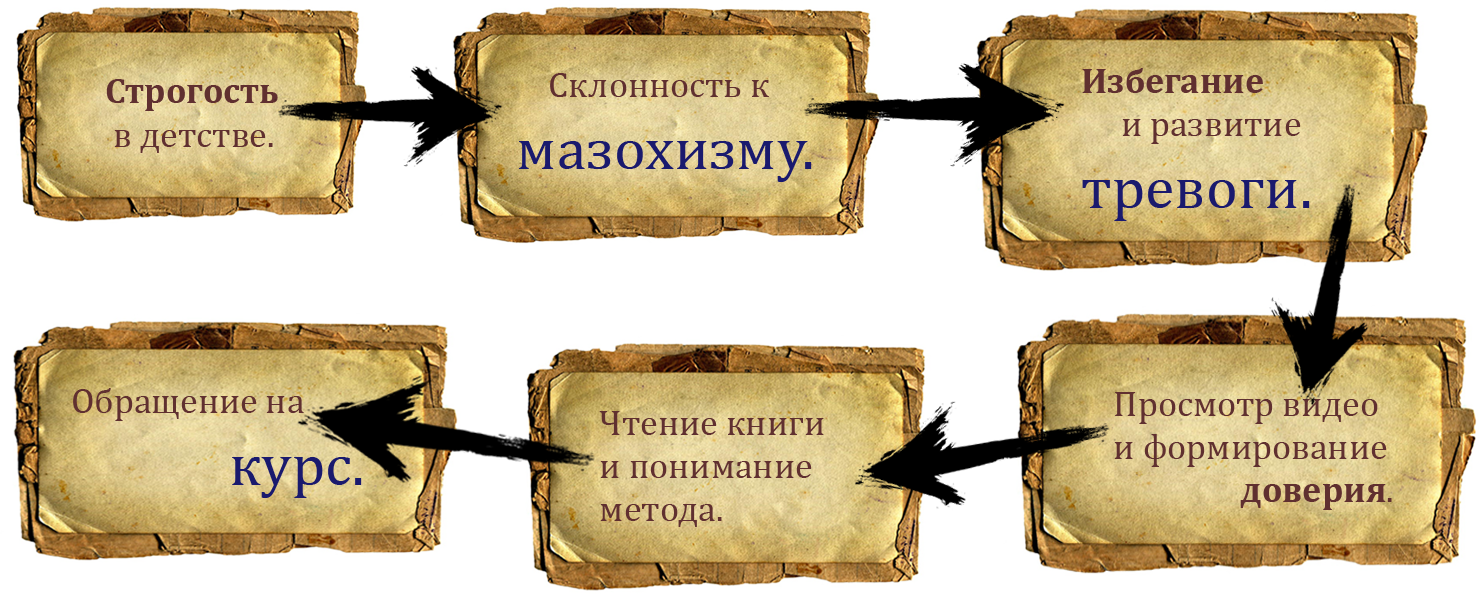 6. Курс психотерапииПочему именно курс? Псилогика стремится познать универсальный метод решения и формирования психологических проблем, а именно процесс адаптации человека. Мы все адаптируемся. Важно – к чему? Какая среда успокаивает психику и создаёт порядок в голове? Какая среда создаёт хаос и нервное перенапряжение?Само собой, говоря о "нервном напряжении", мы говорим об абстракции. О том, в чём пока нет конкретики. Когда начинается нервное напряжение? Когда оно заканчивается? Психология насыщенна абстрактными терминами, в которые вкладываются разные смыслы.В книге я стараюсь создать перечень конкретных терминов, которые понятны без лишних интерпретаций и особых знаний. От терминологии зависит качество общения. Или качество передачи информации в рамках книги.Когда мы подходим к вопросу психотерапии, то упираемся в новую абстракцию. Что такое "психотерапия"? Какой она должна быть? Что значит – правильная психотерапия? Кто делает правильную психотерапию? Почему другие делают неправильно? Кто так решил? На каком опыте базировал решение тот, кто решал? Можно ли ему доверять?На данный момент психологи не умеют выдавать нужный результат в чёткий промежуток времени. Поэтому психологи балуются безответственностью. Психолог не поможет тебе, он только послушает.Низкий уровень требовательности тормозит развитие. Псилогика исходит из ответственности за результат. Человек к тебе пришёл с запросом – ты принял запрос в работу, значит, ты должен выдать результат.У такого подхода есть и минус, и плюс. Минус – в массе переживаний, когда результат выдать не получается. Плюс – в развитии теории через практику. Ответственность за результат относительно быстро проясняет, что одной и даже двух консультаций недостаточно. Поэтому работать отдельными консультациями бессмысленно.Следовательно, надо делать курс. Сколько он должен длиться? Что в него должно входить? Это должен быть универсальный курс или каждому своё? Данные вопросы решаются по мере практики. Я работаю курсом десять лет, при этом только семь из них с активной практикой. Не скажу, что курс сильно менялся. Скорее, он расширялся.Стартовал я с короткого курса в десять консультаций. Курс был соткан из техник, которые помогли мне, когда я сам проходил терапию. Расположил я их по мере усложнения. Получилось плохо. Не было стабильного результата. Врать себе я не люблю, поэтому был вынужден признать, что я не касаюсь базовых вопросов. Прыгаю по верхам.Тогда у меня были клиенты. Они остались довольны. Запрос толком не определялся. Человек приходил с наболевшим, и мы просто это разбирали. Отболело и хватит. Уже к 3-4 встрече человеку становилось легче. Но я не защищал человека от рецидива, а человек не знал, что он будет.Оставшиеся встречи мы делали техники, которые имели мало значения. Техники в психологии имеют свойство увлекательности, поэтому психология не только лечит, но и развлекает. Клиент не понимает, лечат его или развлекают. Терапевт либо сам не понимает, либо не объясняет. Я тогда не понимал. Поэтому был уверен, что лечил все десять встреч.Мне не нравилось быть поверхностным специалистом, который вместо результата объясняет объективные причины его отсутствия. Причины всегда можно найти. Было бы желание. У меня его не было. Пришлось думать и экспериментировать.Три года я провёл в теоретических изысканиях. Для их проверки я на бесплатной основе встречался с людьми и практиковал. Каждая практика давала бурю новых мыслей и несколько новых идей, которые обогащали теорию.Так я постепенно двигался. Сначала добавил работу с убеждениями по технике "ABC", потом добавил детство, затем конфликт. На каждую добавку уходило от одного до трёх лет. Долго, потому что сначала эйфория, так как выходишь на новый уровень мастерства и выдаёшь более стабильный результат. Потом привычка, что я молодец и хорошо работаю. Потом разочарование, потому что замечаешь те недоработки, которые раньше были незаметны.Совсем недавно я добавил роль. Что-то обязательно добавлю в будущем, но пока не знаю, что. Работа с убеждениями нужна была для того, чтобы человек научился управлять своими мыслями сам. Техники, которые я применял изначально, были просто техниками. Они ничему не обучали. Работая по "ABC", я стал обучать человека, и он стал менее зависимым от обращения к специалисту.Задача – научить человека быть психотерапевтом для себя самого –  главная в псилогике. За время курса невозможно проработать все проблемы, которые были, есть и будут у человека. Максимум мы можем взять то, что было и есть. В будущем человек должен справляться сам, иначе зависимость от психотерапии будет тяготить.Работа с убеждениями помогала хорошо себя чувствовать в бесконфликтных условиях. Практика показала, что при давлении человек всё равно ломался и скатывался в привычные автоматизмы. Отлично, будем искать автоматизмы. Их родиной оказалось детство. Показать человеку связь между его сегодняшним поведением и далёким детством требовало серьёзного мастерства. Методика работы с детством, а именно вскрытия воспоминаний и осознания мотиваций авторитета, требовала внушительного количества практики. Люди любят идеализировать авторитеты и не любят вспоминать. Приходится преодолевать сопротивление. Написание данной книги – один из актов преодоления.Методика работы с детством шлифуется до сих пор. С конфликтами было проще. В течение года эта тема была успешно внедрена и стала неотъемлемой частью курса. Тема конфликтов ограничилась постановкой навыка проговаривания. Если ты можешь сформулировать свои ощущения, то ты уже защищён. Для победы в конфликте достаточно их проговорить: "Я чувствую себя плохо, даже ущербно, разговаривая с тобой. Я, пожалуй, пойду." Победа в конфликте – это выход из него. Если агрессор продолжает домогаться, то достаточно добавить проговаривание мотивации: "Тебе так важно переубедить меня, чтобы я подчинился тебе? Или что ты хочешь? Может, сразу подерёмся?" Не сдержался, ещё и угрозу добавил. Ощущения + мотивация + угроза – схема примерно такая. Пока нет данных, что тема конфликтов и проговаривания требует доработки. Посмотрим, что покажет будущее.Проработка детства и конфликт с авторитетом укрепляют границу вокруг тебя. Но остаётся роль. Ты привык воспринимать себя так же, как к тебе относились в детстве. Автоматизмы из детства остаются. Ты защищён от окружающих, но не защищён от себя. Если ты привык быть недовольным собой, критиковать себя, считать лишним и ненужным, то у тебя останется избегающая роль. Тревога отлично развивается при избегании. Ты можешь дать отпор во время конфликта, но ты продолжаешь думать, что о тебе думают плохо, и это сильно парит. В твоей голове идёт постоянный анализ того, что происходит вокруг. Ты наблюдатель, который выискивает тех, кто тобой недоволен.Нельзя сказать, что ты бежишь им угождать, но соблазн есть. Ты продолжаешь делать вид, что всё нормально, хотя вокруг угрожающая обстановка. Ты готов дать отпор агрессору, но продолжаешь быть недовольным собой. Поэтому конфликты – это важно. Если ты неустойчив в конфликтах, то ты не сможешь поменять свою роль в жизни. Но если ты стал устойчивым, то это не меняет роль.Сейчас я работаю над тем, чтобы качественнее менять роль человека. То бишь более стабильно и за меньший промежуток времени. Сам курс превратился в обучающий. Я не считаю, что предоставляю услугу, и не считаю, что лечу. Я бы и психотерапией это не назвал. Хотя, опять же, что такое психотерапия? Я не вижу смысла заморачиваться по поводу неопределённости, которая есть в психологии. Я стараюсь выдавать результат методом обучения. Поэтому сейчас у меня ученики, и я предлагаю им длительный курс обучения. Я продолжаю называть курс психотерапевтическим, чтобы быть понятным.Сейчас мы живём в рынке, и он накладывает определённую цензуру. Мне тяжело быть востребованным, если я не вхожу в определённый тренд. Поэтому считаю логичным подстраиваться под тренд, но не следовать ему по факту. Если ты обещаешь результат, то объясни, что путь к нему долгий и вполне себе мучительный. Требование рынка – обещать, улыбаться, убеждать, что всё легко и просто. Главное – продать. Псилогик не продаёт, он обучает. Человек должен быть готов обучаться. Прежде чем договориться о курсе и взять деньги, надо проверить запрос и умение человека воспринимать информацию.Важно именно умение. Закладывается оно в детстве. Через строгость родителей. Родитель может быть вспыльчивым, жестоким, агрессивным, но если он даёт заднюю, то ребёнок не будет думать. Он будет продолжать капризничать.Термин. Строгость – это требование следовать правилам.Строгость делает правила стабильными. Тогда ребёнок растёт и думающим, и спокойным. Сделал дело – гуляй смело. А если не смело? Если делай, а мама всё равно недовольна? Значит, мама меняет правила. Сама с ними не определилась. Тогда строгость превращается в издевательство. Ребёнок растёт думающим и беспокойным. Ребёнок ждёт подвоха. Пытается его просчитать. Хотя угадывание подвоха не защищает от страданий.Думающий и беспокоящийся получит от курса максимум. Думающий и спокойный – поменьше. Станет чуть спокойнее. Не думающий не выдержит курс. Начнёт ускорять процесс, требовать результатов и сгорит. Виноватым останется псилогик. Так можно сгореть и самому. Поэтому важно заранее определиться, кто и зачем идёт на курс.Нулевой информационный блок. Делается заранее.1. "Доверие". Псилогик должен продемонстрировать себя. Через видео- или аудиоформат. Текст не подходит для формирования доверия. Ты должен увидеть специалиста в процессе повествования или услышать интонацию.2. "Запрос". Увидев псилогика, ты должен сложить мнение о курсе. Подходит он тебе или нет. Тут лучше всего прочитать книгу. Минимум – посмотреть теоретические видео. Обращение по сарафанному радио чревато иллюзиями.Псилогик должен провести с тобой бесплатную встречу, на которой проверит твой запрос. Будут заданы вопросы, ты должен будешь на них ответить. Проверить запрос – это значит сопоставить свои возможности и твои ожидания. Если псилогик не может дать тебе желаемый результат, то он откажется от работы с тобой.3. "Честность" – исходит из доверия. Ты честно рассказываешь о проблеме, псилогик честно говорит о своих возможностях. Уход от честности приведёт к взаимному разочарованию.Псилогику можно задавать личные вопросы. Он будет честно отвечать. Уровень открытости един. Это необходимо для стабилизации доверия. Закрытость одного из участников процесса приводит к постепенному разрушению доверия.Первый информационный блок. Три недели по шесть встреч каждая = 18 встреч.1. "Генеалогическое древо". Сбор информации о предках. Акцент делается на каждой личности и отношениях между ними. Обычно касается родителей и бабушек с дедушками. Плюс все сёстры и братья. Иногда добавляются прапредки или кто-то отсутствует.2. "Хронология жизни". Твоя жизнь от начала работы длительной памяти и до нынешнего момента. Собираем информацию только о том, что ты видел своими глазами и слышал своими же ушами. Информацию от третьих лиц убираем. Изначально некоторые воспоминания могут быть неточными. Ничего страшного. Со временем они уточняются. Постепенно начинаем улучшать контакт с памятью.Второй информационный блок. Три недели по три встречи = 9 встреч.1. "Формулирование роли". Роль носит родовой характер. Древо указывает нам, какие роли приняты в семье. Заносим тебя в одну из них. Не точно. Строим гипотезу и ищем подтверждения либо опровержения. Окончательно роль определится позже.2. "Реализация власти". То же древо указывает личностей, у которых была власть в роду. Формулируем метод реализации власти, то есть уделяем ещё больше внимания анализу личности авторитетов.3. "Перенос роли". Заканчиваем определение роли. Формулируем, как ты выстраиваешь отношения в обществе. Или выстраивал, если находишься в изоляции.Правило. В обществе человек воспроизводит семейную роль.То есть, если ты терпила, то и в обществе будешь искать агрессоров. Если ты спасатель, то будешь искать страдальцев. Если ненужный одиночка, то будешь прятаться. Тогда важно сформулировать методику избегания.Третий информационный блок. Три недели по три встречи = 9 встреч.1. "Формулирование избегания и тревоги". Как именно ты избегаешь? Как именно ты мотивируешь себя на угождение? Избегание и угождение – это два процесса, в которых активно развивается тревога, то есть думанье о том, что отрицательного думают о тебе.2. "Формулирование страха чувства вины". Как именно ты себя ругаешь? В каких ситуациях считаешь виноватым? Как придумываешь потенциальную вину? Насколько сильно загнал себя виной? Если ты привык виноватить себя, то боишься попасть в ситуацию, после которой будешь снова себя виноватить. Источником саморазрушения является не травмирующая ситуация, а чувство вины после неё.3. "История чувства вины". Вспоминаем, как ты учился чувствовать себя виноватым. Как и кто именно тебя виноватил. Формулируем мотивацию агрессора.4. "Отслеживание вины". Переходим к отслеживанию вины. Ты учишься ловить привычку виноватить и ругать себя, чтобы соответствовать роли. Пока вину не убираем. Просто наблюдаем.Четвёртый информационный блок. Шесть недель по две встречи = 12 встреч.1. "Формулирование злости". В процессе отслеживания вины поднимается злость, а иногда ненависть к тому, кто внушил или навязал вину. К тому самому садисту, который сделал тебя избегающим и угождающим мазохистом. Именно поднимается. Мы не создаём ничего нового, но формулируем старое.2. "Проговаривание". Тренируемся проговаривать злость. Представляем, что ты уже в конфликте. Предполагаем, что ответит авторитет. Формулируем страхи, которых всегда много. Авторитет должен пугать. Я ужесточаю поведение авторитета до абсурда, чтобы усовершенствовать твоё проговаривание.Термин. Проговаривание – это честный рассказ о своих эмоциях.Твоя задача не победить авторитета, а выйти из конфликта с ним. Сделать скрытый конфликт открытым. Сообщить ему о своём состоянии и отказаться с ним взаимодействовать, если он не будет уважать твои переживания.3. "Конфликт". Если подготовка проведена верно, то он происходит автоматически. Если авторитет мёртв или вне зоны доступа, то у него есть заменители. Коллеги на работе, супруг, ребёнок. Для конфликта подходит любой авторитет. На этапе фактического конфликта может возникнуть сильное сопротивление, и ты свалишься в угождение. Это нормально. Значит, надо дорабатывать страхи перед авторитетом.4. "Осознание роли авторитета". Выход в сильную позицию меняет взгляд на авторитета. Я помогаю тебе сформулировать новый взгляд. Мы ещё раз возвращаемся в прошлое и пересматриваем конфликты в детстве. Окончательно формулируем влияние авторитета. Как следствие, уходит идеализация.Пятый информационный блок. Полгода по одной встрече в неделю = 24 встречи.1. "Защита от чувства вины". Конфликт устанавливает прочную границу с внешним миром. Теперь надо почистить внутри. Авторитет поддерживает чувство вины, пока он силён. Когда силён ты, то единственная угроза – ты сам. У нас уже есть история вины, и она хорошо отслеживается. В самостоятельном режиме с моими корректировками мы сводим её к норме. Полностью отказываться от вины нельзя, так как произойдёт потеря человечности. Норма – это когда чувство вины не копится, а мотивирует к фактическим действиям.2. "История избегания и угождения". Теперь ты готов посмотреть на самого себя прошлого более объективно. В рамках борьбы с избеганием и угождением ещё раз возвращаемся в прошлое и формулируем данные процессы на новом уровне. Таким образом, закрепляем отслеживание и готовим переход к новой роли.3. "Формулирование новой роли". Биологически ты продолжаешь нести родовой ген, но психически мы выводим тебя из родовых программ. Ты становишься тем человеком, который меняет направление развития рода. Если, конечно, хочешь иметь детей. Если нет, то просто меняешь свою роль в жизни.Тема вполне себе философская. Я тебя слушаю, отслеживаю наивности и подсказываю, как будет в реальности. Набор знаний, мой опыт и сильная позиция в отношении авторитета естественным образом приводят тебя к формулированию новой роли. Моя задача – корректировать, но не мешать формулировать суть.4. "Проверка автоматизмов из детства". Ребёнок развивается через подражание тому взрослому, который находится в поле зрения. Если у него есть зацикленности, ОКР, навязчивые идеи, то их можно успешно цепануть. Нам их нужно успешно отцепить через отслеживание и обесценивание.Раньше отцеплять тяжело. Для формулирования зацикленности нужен серьёзный навык. Тебе будет тяжело сформулировать. Мне легко, но только, когда о родителях собран максимум информации. Пробовать отцеплять можно и раньше. Если получится – замечательно. Но в процессе формулирования новой роли они явно себя проявляют.5. "Закрепление новой роли". Когда роль сформулирована, я начинаю её атаковать. Придумываю различные ситуации, в которых на тебя будут давить. Твоя задача – придумать защиту.6. "Стабилизация". Редкие созвоны. Обсуждать особо нечего. Ты рассказываешь, как дела. Я на опыте отслеживаю, что упускаешь. Плавно курс заканчивается.Жизнь после курса. Задача курса – подготовить тебя к самостоятельному будущему. Ты должен быть независим от кого угодно, включая меня. Я передаю тебе опыт, ты его применяешь и совершенствуешь относительно своей среды. Однако мы остаёмся на связи, но созвонами управляешь уже ты.Работа над собой не останавливается. Курс псилогика – это не классическая услуга, когда ты что-то получил и забыл. Это обучение самоанализу.Термин. Самоанализ – это анализ собственного опыта.Ты живёшь каждый день. Ты каждый день обращаешь на себя внимание, отслеживаешь состояние. После курса ты только начинаешь жить с собой. Можно сказать, что окончание курса – это начало нового пути длинною в жизнь.Краткое содержание1. Курс псилогика – это образовательный курс, который требует длительной вовлечённости.2. Чтобы получить пользу от курса, ты должен быть человеком, который воспитывался в строгой среде.3. Курс псилогика – это свод правил, которым придётся следовать в течении курса и после него при желании.4. Курс псилогика – это не развлечение, но шутить будем.5. Общая длительность курса – 273 суток / 39 недель / 9 месяцев умножить на коэффициент сопротивления от неосознанности. Если коэффициент >2, то происходит выгорание. Курс остаётся неоконченным при мощном взаимном разочаровании.6. Чтобы коэффициент был <2, важно заранее проверять доверие, запрос и честность.Схема 7. Нулевой блок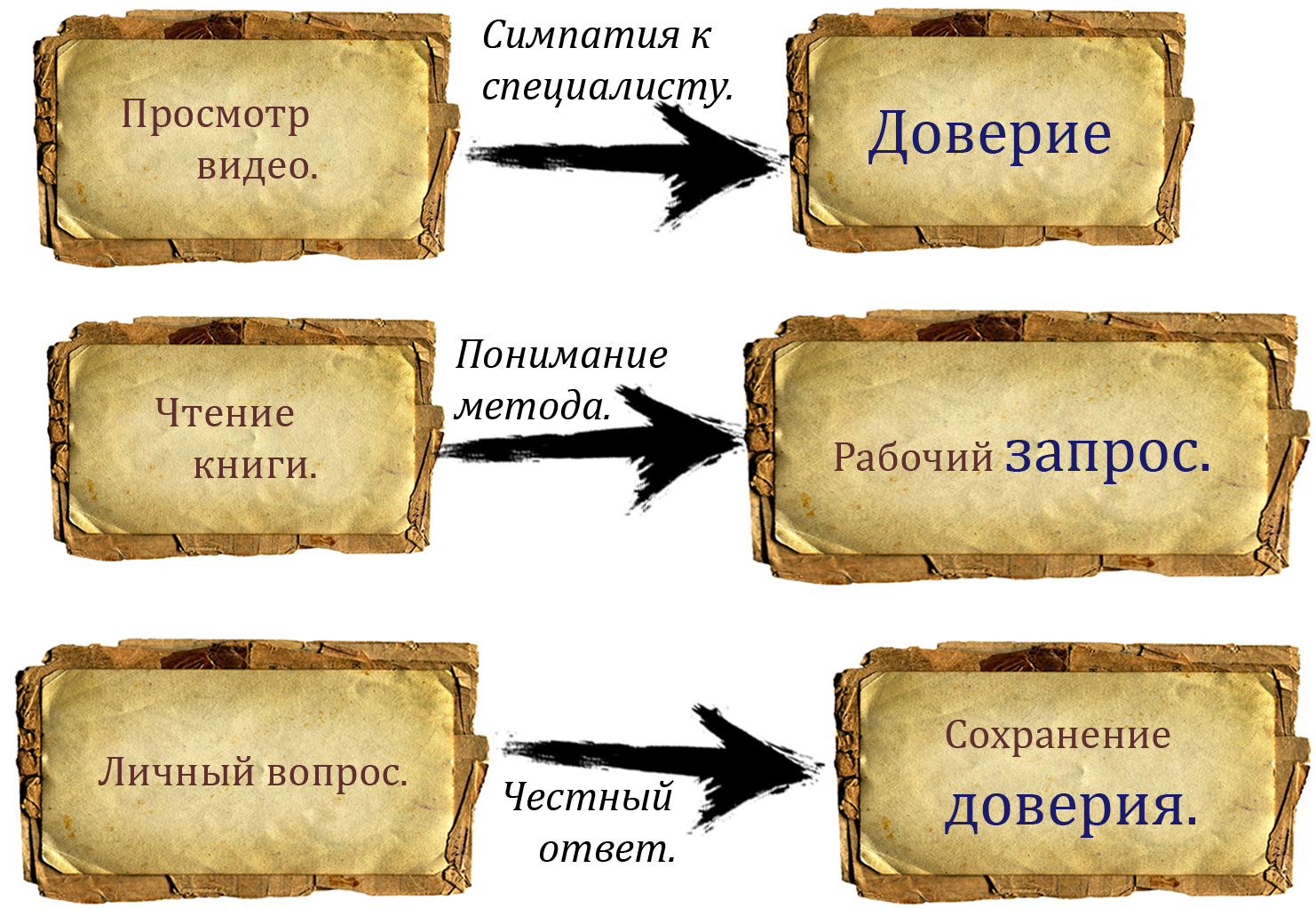 7. Нулевой блок7.1. Мой опытНачнём с того, что надо делать заранее. В повествовании будет много "надо" и "должен". Я буду говорить о когнитивно-поведенческой терапии. Причём в своей интерпретации. Если ты больше хочешь узнать о таблетках или увлекаешься гештальт-терапией, а может, веришь во всеобщую любовь, то лучше почитать другие источники. Я буду делиться своим личным опытом.Когда мы говорим о подготовке к курсу, то мы говорим об информации, которую ты должен собрать до курса или перед курсом. Как тебе удобно. Главное – собрать. Если ты идёшь на курс неподготовленным, то ты идёшь на классическую психотерапию. Тогда тебя ждёт разочарование. Я тебя разочаровывать не хочу.В моём личном опыте антидепрессанты стоит принимать с целью отдохнуть, хорошо выспаться и набраться сил для аналитической работы. На гештальт стоит идти в группы, чтобы собрать побольше информации для аналитической работы, а всеобщей любви вообще не существует. Мой личный опыт может нравиться тебе или не нравиться. Это нормально. Ты оцениваешь меня через свой опыт.Если наш опыт расходится, то курс тебе не подойдёт. Тем более тебе тяжело будет читать книгу или тошно смотреть видео псилогиков. Поэтому и нужно почитать, посмотреть заранее. Ты должен найти то, что подходит на данный момент времени. На имеющемся этапе развития самоанализа. Если наш опыт расходится, то это нормально. Если же наш опыт совпадает, то пора двигаться дальше.7.2. Немного из основ теорииКак ни удивительно, но то, как я пишу эту книгу, и то, как ты её воспринимаешь, заложено уже давно. В нашем детстве. Твоём уникальном детстве и моём. Опыт каждого человека уникален. Например, два брата-близнеца живут в одной среде и взаимодействуют с единым набором людей. Уникальности взяться неоткуда. Но их личные взаимоотношения, а именно необходимость делить жилое пространство и распределять роли при взаимодействии, создают уникальность и тут. Сложно дублировать друг друга в домашних делах и повторять друг за другом слова. Это не имеет смысла для развития. Уникальные функции в семье и стремление удивить друг друга в общении создают уникальный опыт. А потом начинается борьба за власть. Кто-то становится более сильным, а кто-то более слабым и несёт привычку быть слабым через всю жизнь.Основой КПТ (когнитивно-поведенческой терапии) является работа с убеждениями. По сути – изменение верований. Убеждения ты получаешь от людей, которым доверяешь. Даже если человек является специалистом и скорее всего явно прав, ты можешь питать к нему личную неприязнь, а может быть, банальное недоверие. Ты не поверишь ему, и он не сможет повлиять на твои убеждения. На твои убеждения отлично влияют люди, которым ты доверяешь. Даже если они советуют тебе глупости.Симпатия является критерием истины для взрослого человека. С ребёнком ситуация ещё хуже. Напомню, что ребёнком мы называем человека до полового созревания. Критерием истины для ребёнка является близость. Ты близкий – значит, ты говоришь правду. Наиболее близкими являются те, с кем ребёнок живёт. Если мама с папой спорят и внушают ребёнку разное, то ближе мама. Она самый близкий человек, потому что кормила грудью. Хотя ситуация может повернуться, если в первый год отец стабильно кормил ребёнка смесью.Давая ребёнку еду и обнимашки, ты создаёшь основу для доверия. Доверие необходимо для влияния. Влияние производится с помощью установок. Ты говоришь ребёнку, что делать. Объясняешь ему, как устроен мир. Он безоговорочно верит. Безоговорочно, потому что не может опровергнуть. Не хватает жизненного опыта.Термин. Установка – это объяснение, как правильно.Термин. Убеждение – это вера в то, как правильно.Ребёнок находится в полной власти родителей. И материально, и эмоционально, и интеллектуально. Преподаватель может прилагать усилия для обучения ребёнка, но если родители не ценят образование, то ребёнок проигнорирует усилия учителя. Практическое следование установке делает её убеждением. Ты сам не замечаешь, как соглашаешься с тем, что тебе внушили родители.КПТ помогает осознать и проанализировать убеждение. Ты выходишь от терапевта с пониманием, как убеждение влияет на твою жизнь. Если ты убеждён, что нельзя ковыряться в носу, то начнёшь сомневаться и задумаешься, в каких ситуациях ковырять нос полезно, а в каких нет. Терапевт помогает тебе выйти на новый уровень анализа (когнитивная часть) и повысить полезность своих действий (поведенческая).7.3. Отход от классикиКлассическая КПТ заканчивается на вопросе эффективности ковыряния в носу. Из-за преждевременного конца часть терапевтируемых возвращается к привычному поведению, так как испытывает давление со стороны авторитета. Чаще всего мамы или бабушки, потому что папе и дедушке пофиг.Термин. Привычка – отработанное до бездумного автоматизма поведение.Я начинал с наивных представлений, что человеку достаточно объяснить, как делать правильно. При этом упускал привычки и конфликт. Научить человека повторять правильные слова и верить в лучшее – уже данность психотерапии. Откровения, которые раньше шокировали людей на сеансах, перекочевали в интернет и стали нормой жизни. Пора копать глубже.А что глубже? Глубже автоматизмы и конфликты. Когда ты встречаешься со знакомым человеком, скорее всего он скажет: "Здравствуй!" Мы все живём по скриптам и вполне однообразно. Спим на кроватях, чистим зубы щёткой, вытираем попу туалетной бумагой, используем электричество. Человек напичкан автоматическим поведением, которое принято называть привычками. Если бы привычек не было, то каждый новый день был бы для нас началом новой жизни. Каждый день мы учились бы жить заново.Но мы не учимся. У тебя, и у меня есть распорядок дня. Некий режим. Для ощущения почвы под ногами нам нужно повторять однообразные действия каждый день. Привычки структурируют жизнь, наводят в ней порядок. Или творческий контролируемый беспорядок. Качественные привычки создают качественную жизнь. Если ты пришёл на терапию, то абсолютно логично предположить, что ты напичкан вредными привычками. Или ты осознанный человек и вредных привычек осталось мало, но нужная никак не цепляется.Термин. Сценарий – это совокупность привычек человека.Работа с привычками – это работа со сценарием. Сценарий зависит от самооценки, а самооценка формируется через роль, которую тебе отвели в семье. Твои вредные привычки продолжает контролировать авторитет. Когда привычка осознана и описана, ты встречаешься с неприятным фактом. Оказывается, что изменение сценария жизни ведёт к конфликту с близким человеком. Если же ты мучаешься на высокооплачиваемой работе, то осознание сценария может привести к потере дохода. Но главное – это люди. Страшнее всего ругаться с людьми и менять круг общения (влияния).Самым важным авторитетом оказывается кто-то из родителей. Ты уже давно не живёшь с ним, но он продолжает жить в твоей голове. Или ты продолжаешь жить с родителями, и тогда ситуация ещё сложнее. Невозможно успешно конфликтовать с человеком, от которого ты материально зависим. КПТ – это инструмент, который через работу с убеждениями приводит нас к конфликту. Навык проговаривания помогает выйти из конфликта. Но перед этим ты должен быть финансово независим.7.4. ИтогВот, что я должен сказать в начале психотерапии, чтобы она прошла спокойно и успешно завершилась. У тебя внутри есть конфликт. Он является следствием конфликта с авторитетом. Если ты считаешь, что у тебя в жизни нет авторитетов, то не надо идти на курс. То, как ты сейчас живёшь, – это следствие твоих привычек. Они не появились сами собой. Будучи ребёнком, ты подражал взрослому, который естественным образом становится авторитетом. Ты убеждён, что привычные привычки тебе необходимы, но они являются следствием установок, которые тебе дал авторитет с целью иметь над тобой власть. Жестокая картина жизни. Прости.Процесс терапии изменит твои убеждения и привычки, как следствие – сценарий жизни. Мы будем работать над твоей ролью в семье. Будем конфликтовать с авторитетом. Как следствие, у тебя поменяется окружение. Ты будешь вынужден отстоять право жить по-новому, то бишь по-своему. Хотя разница невелика. Жить по-старому – это ориентироваться на авторитеты прошлого. Жить по-новому – это значит ориентироваться на новые авторитеты, которые ты будешь выбирать, используя более развитый анализ.Сильный анализ и новые авторитеты, которые живут более качественной жизнью. Вот, что даст тебе терапия по методу КПТ в моей интерпретации. Не густо? Согласен. Но большее предложить не могу.7.5. Основные отличия псилогикиВ классической КПТ не принято уделять внимание привычкам и прошлому. Идея в том, что изменение убеждений приведёт к изменению привычек. Вопрос конфликтов и власти также не поднимается. Или я плохо читал Бека и Эллиса. Есть модель "ABC" и в целом всё крутится вокруг неё.На мой взгляд, модель "ABC" – это самое важное, что придумано в психотерапии на данный момент. Но важно идти дальше. "АВС" даёт качественные результаты с одними людьми, но не помогает другим => она недостаточно универсальна => надо придумать что-то более универсальное. Псилогика – это попытка придумать что-то более универсальное, чем РЭПТ.Основные отличия касаются времени, денег и цели. В РЭПТ принято встречаться раз в неделю, пока у человека не закончатся деньги или не потеряется мотивация. В псилогике работа ведётся ежедневно первые три недели с постепенным понижением интенсивности в дальнейшем. Это логично, потому что человек обращается за помощью, а терапевт несёт ответственность за оказание помощи. Сброс ответственности на пациента в виде самостоятельной работы в течение недели наивен, так как тревожный человек не может контролировать свою привычку тревожиться. В субботу мы делаем шаг вперёд. В течение недели ты успеваешь сделать шаг назад. Мы снова встречаемся в субботу, и цикл повторяется. При ежедневной работе я не даю тебе сделать шаг назад. Даю шанс в виде одного выходного, который тяжело использовать. Так работа, которая обычно длится годами, компонуется в месяцы.Псилогик надеется, что доживёт до времени, когда ему не придётся продавать свой курс, чтобы кушать. Но пока мир жесток, задача – его смягчить. Поэтому вся терапия оплачивается заранее. Это логично, потому что вопрос денег мешает терапии. Во-первых, терапевт должен ограничивать время беседы, чтобы не брать с тебя слишком много денег. Да, терапевты думают об этом. Ситуация, когда недостаточно денег для оплаты психотерапии, неприятна обеим сторонам. Во-вторых, ты постоянно взвешиваешь, достаточно ли ты здоров. И, конечно же, ошибаешься, так как временное улучшение принимаешь за абсолютное. Сэкономив денюшку на продолжении терапии, ты теряешь часть уже уплаченных денег, так как незаметно для себя скатываешься в привычное состояние. Привычки побеждают. Авторитет торжествует. Убедить себя, что терапия больше не нужна ради экономии средств, – это норма сегодняшнего дня, но не завтрашнего.Оплатив курс заранее, ты получаешь свободу от неконтролируемого желания экономить. Всё, теперь ты идёшь до конца, потому что нет смысла останавливаться. Терапевт получает достаточную сумму для жизнедеятельности и свободу от требования денег за каждый отдельный разговор. Псилогик не любит возвращаться к вопросу денег. Мысли должны быть направлены на психику, а не на кошелёк.Оплата оптом также убирает необходимость пристальной слежки за временем. Обычно у терапевта есть часы в кабинете. И обычно пациент следит за ними. Важно понимать, заплатишь ты в два раза больше или в два раза меньше. Как и терапевт обычно сидит с часами на руке. Полностью исключить фактор времени не получится. Но возможность спокойно поработать не час, а час двадцать или час сорок полезна для качества терапии. Псилогик старается ответить на все вопросы и прийти к чёткому выводу, даже если час уже прошёл. Резко заканчивать разговор не рекомендуется. Это бьёт по доверию. У беседы должно быть начало, основное содержание и логичное завершение с чётким выводом.Целью РЭПТ является обучение человека модели "АВС". Предполагается, что человек будет достаточно дисциплинирован, чтобы с помощью ежедневного применения "АВС" решить свои проблемы. Если же человек не справляется и снова окунается в тревогу, то возвращается к терапевту за помощью. Цель благородная и действенная. Модель "АВС" действительно эффективна и при достаточном её усвоении даёт контроль над состоянием.Целью псилогики является разрешение конфликта. Для разрешения конфликта требуется изменение убеждений и привычек, а также смена роли и авторитетов. Если с убеждениями можно работать на примере недавних ситуаций почти из настоящего, то изменение привычек, роли и авторитетов требует работы с детством. Конфликт зарождается там же, так как внутренний конфликт является следствием влияния авторитета. В детстве человек наиболее восприимчив к влиянию, потому что не может защитить себя. Близкие неосознанно пользуются беззащитностью и успешно конфликтуют с ребёнком, предъявляя ему претензии и недостижимые требования. Человек развивается, адаптируясь к конфликту и делая его неотъемлемой частью взрослой жизни. Нормой жизни становится страдание.7.6. Задача курсаУ курса есть задачи универсальные и уникальные. Универсальной задачей является описание нормы. Думать, что ты приходишь на курс вне нормы, не совсем верно. Ты приходишь в своей роли, которая является следствием адаптации к требованиям авторитета. Ты страдаешь от своей роли и приходишь на курс в этой самой роли. Наша задача – описать твою роль так, чтобы ты увидел её структуру. Понял мотив её формирования и методы её поддержания.Поэтому вернее сказать, что ты приходишь на курс неосознанным. Ты не понимаешь, что с тобой происходит и почему ты живёшь так, как живёшь. Если мы будем торопиться и начнём менять твою жизнь без понимания роли, то упрёмся в тупик конфликта, потому что мы не понимаем, кто управляет твоим сценарием. Кто его формирует? Точно: кто-то более осознанный, чем ты.Позиция, что ты сам управляешь своей жизнью, наивна. Если бы ты управлял, то поменял бы свою жизнь к лучшему без моей помощи. По сути, я должен стать временным авторитетом, который отодвинет прошлые авторитеты и создаст основу для привлечения новых. И на некоторое время я должен управлять твоей жизнью, иначе я не отодвину прошлые авторитеты.Как это делается? Звучит в целом ужасающе. Кто-то будет управлять твоей жизнью. Поэтому, если ты думаешь, что сам управляешь своей жизнью, то пробуй менять её сам. Если специалист в начале терапии пытается убедить тебя, что ты сам управляешь своей жизнью, то он работает поверхностно, избегая работы с конфликтом. Между людьми на постоянной основе идёт борьба за власть. Если ты оказался в кресле и напротив тебя сидит странный человек, называющий себя псилогиком, то ты эту борьбу проиграл. Ты запутался в собственной жизни. Ты пришёл за помощью. За спасением.Термин. Наивность – это стремление упростить реальность.Но спасать тебя никто не будет. Моя задача – распутать паутину мыслей, в которой ты запутался. Дать тебе чистую структуру мыслей. Без противоречий. Последовательное понимание реальности. Псилогик понимает, что накачать тебя уверенностью и сделать внушение, что ты сам управляешь жизнью, даст лишь временный результат. Да, ты уйдёшь с беседы счастливым, но наивным. Наивность – это сильный инструмент психотерапии, но временный.Разрушение наивности. Развитие анализа и синтеза. Обучение придумыванию гипотез, постановке экспериментов и извлечению из них продуктивных выводов – вот на что настроен псилогик. Если ты обладаешь аналитическим мышлением, то ты сам себя спасёшь и будешь спасать дальше. Подбросишь попутчикам по жизни несколько идей. Аналитика пока в дефиците.Моя задача – объяснить, что происходит у тебя в жизни с аналитической точки зрения. Показать, как принимать решения через анализ. Я стану первым авторитетом, который объяснит тебе, как принимать решения, а не просто даст совет. Если я не первый, то слушай первого. Неважно, где ты научишься мыслить аналитически – в семье, у друзей или коллег по работе. Важно – научиться.Качество анализа проверяется на практике. Я должен верно угадывать твои мысли и события в жизни. Если я неверно прогнозирую, то значит неверно мыслю. Ты тоже неверно мыслишь. Нет смысла меня слушать, если мы оба мыслим неверно. Твой новый авторитет должен прогнозировать развитие событий лучше, чем ты. Псилогик должен понимать тебя лучше, чем ты. Если псилогик не может, то опирайся на себя.Термин. Авторитет – человек, который убедил или запугал.Выбор авторитета определяет направление твоего развития. И во многом темп. Цель псилогика и твой запрос должны совпадать. Иначе псилогик не станет для тебя авторитетом и не сместит авторитетов прошлого с пьедестала.7.7. ЧестностьВ классической психотерапии принято закрываться от клиента. Психотерапевт предоставляет услугу выслушивания или обучения технике. В данном случае терапевт защищён. В западной культуре – от суда, а в русском мире – от чувства вины. Не переживай, на западе терапевты тоже чувствуют вину. Просто у нас не так эпично развита судебная система. Поэтому многое полагается на человеческий фактор.Я люблю человеческий фактор. Для меня вся жизнь – это человеческий фактор. Общество состоит из людей, которые взаимодействуют друг с другом. Тот мир, в котором мы сейчас живём, во многом искусственен и создан людьми для людей. Человеческий фактор принято воспринимать с отрицательной точки зрения. Я смотрю на него и с положительной тоже. Всё, что мы имеем в мире в целом и в психологии в частности, – следствие человеческого фактора. И хорошее, и плохое.Моя задача – делать мой фактор положительным. Максимально прозрачным и полезным. Поэтому на курсе я открыт. Я требую от тебя полной честности. Ты мне её даёшь. Ты вправе требовать того же самого. Могу ли я как-то разрушить тебя своим опытом? Если подам его высокомерно или категорично, то да. Поэтому я не буду так делать.Может ли мой жизненный опыт быть полезным? Практически редко, потому что мы живём разными жизнями. Хотя, хотим мы этого или нет, но к концу курса наши жизни станут более похожими. Это естественное следствие передачи информации и опыта. Поэтому ближе к концу мы будем чаще обсуждать различные опыты, которые напрямую не относились к курсу. Будем дорабатывать тонкости.В начале знакомства мой опыт будет полезен для доверия. Поэтому он есть в интернете. Вплоть до сексуального. Я поставил себе задачу быть полностью открытым. Поэтому я рассказал о своём личном опыте в видеоформате. В дальнейшем коснёмся опыта семейного. Сейчас я муж для Вики, отчим для Вани и папа для Пети с Негой. Я уже не тот, кем был до семьи. Есть много что рассказать.7.8. ЗапросЗапрос – одно из базовых понятий в психотерапии. Качество запроса определяет качество терапии и, как следствие, – результат. Но что понимается под запросом? Будем честны. Человек почти всегда приходит на терапию в самообмане. Поэтому самый здоровый запрос на терапию – понять себя и выйти из самообмана. Но он редок.Почему? Потому что мы торопимся. Каждый из нас живёт в среде. В экономике. Сейчас мы живём в рыночной экономике, она требует определённой идеологии. Иначе рынок не будет работать. Сейчас нужны амбициозные люди, которые стремятся зарабатывать и потреблять. Через СМИ идёт накачка спроса, иначе начнётся новая Великая депрессия, так как мы живём в перепроизводстве.Дядюшка Кейнс дал могучую власть маркетингу, и он действительно управляет нашей жизнью. Нашими мозгами. Поэтому человек, приходящий на терапию, стремится потребить терапию. Быстро стать уверенным и ещё быстрее заработать денег, чтобы купить важную вещь. Как ему кажется. А на самом деле – получить внимание и даже немножко восхищения.Рынок акцентирует внимание на обёртке, а именно на бренде. Содержимое схоже. Нам обещали сто сортов колбасы, а оказалось, что обещали разные обёртки. Бренд слишком многое определяет. Чем больше престижа у бренда, тем больше прибыли получает корпорация. Деньги не фантики, они легко конвертируются в массовое влияние на людей. Дают власть. Успех определённых корпораций определяет силу власти определённых кланов. Следовательно, бренды работают на конкретных людей. Кто лучше раскрутит свой бренд, тот и молодец.Одной из задач психологии является противостояние брендированию людей. Психотерапевта не интересует твоя обёртка, он хочет заглянуть внутрь. Поэтому запросы, связанные с успехом и уверенностью, не являются запросами на длительную работу. Под такие запросы создана масса тренингов, которые не только обучают, но и выполняют роль "банки огурцов", в которой формируются новые бизнес-связи.Моя задача – проверить твой запрос. Что ты хочешь? Обёртку? Я откажу тебе. Посоветую идти на тренинг. Ты хочешь углубиться в нутро? Познать себя? А почему ты думаешь, что ещё не познал себя? А ты уверен? Может, я только наврежу и запутаю тебя? Подумай ещё. Не надо торопиться с курсом.Псилогик будет отговаривать тебя, потому что увидит, что ты не ознакомился с методикой и подходишь к работе наивно. Ты готов работать с родителями? Тебе не влом потратить несколько месяцев своей жизни на изучение детства? Ты готов тренировать проговаривание и идти на конфликт? Тогда ты готов.Неважно, откуда ты почерпнёшь основы псилогики, из видео или из книги. Или из того и другого. Важно, чтобы ты соответствовал требованиям. Строгим, обязательным требованиям. Тогда ты пройдёшь на курс.Краткое содержание1. Для формирования доверия ты должен собрать информацию о псилогике.2. Ты не должен заставлять себя идти к псилогику, потому что так посоветовали или вдруг это стало модным, потому что ты будешь раздражать псилогика тратой времени в пустую.3. Ты должен собрать информацию о курсе, чтобы понимать методику и иметь подходящий запрос.4. Псилогик не поможет стать богаче и эффективнее. Он не умеет. Проверь, может, он сам бедный и неэффективный.5. Псилогик объяснит тебе, кто ты.6. Если тебе интересно, кто ты, и ты допускаешь, что не знаешь себя, то у тебя рабочий запрос.7. Информация о личной жизни псилогика находится в интернете. Если её нет в интеренете, то можешь спросить лично. Псилогик ответит.Схема 8. Начало курса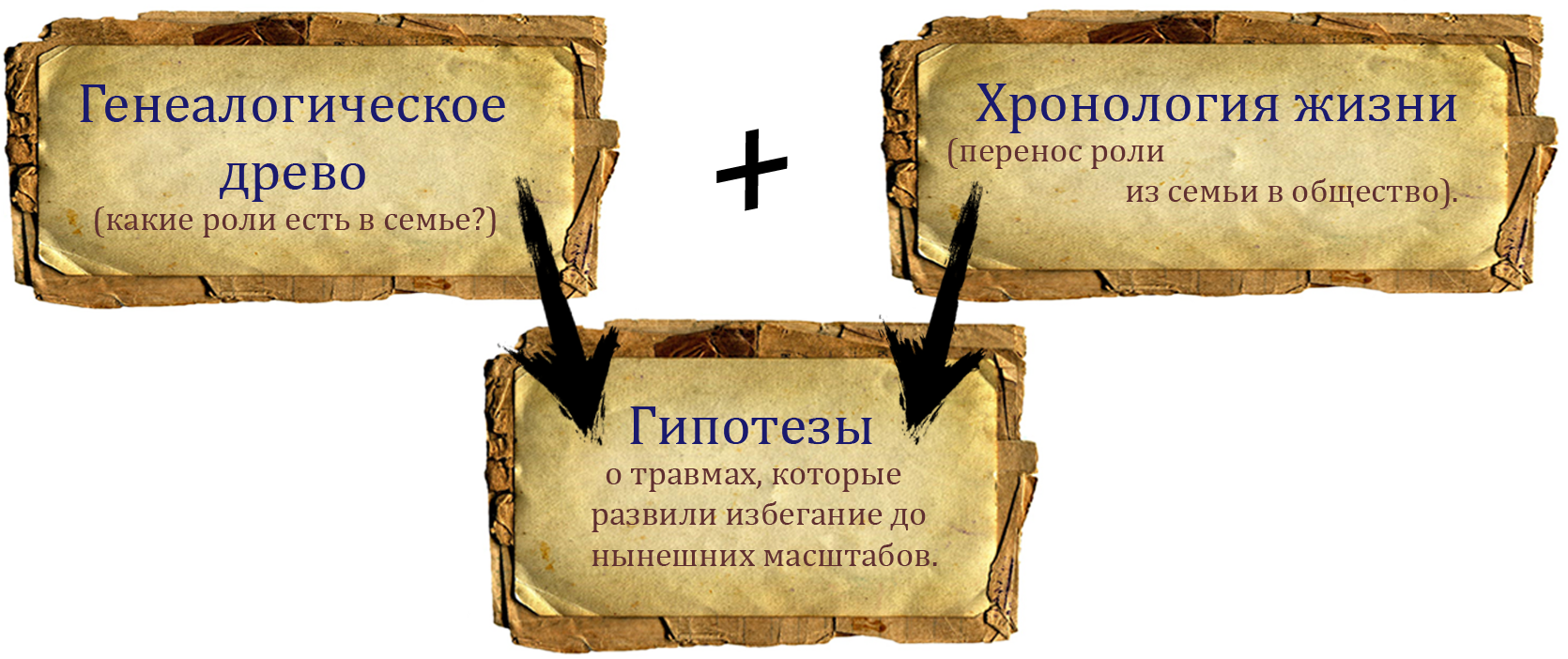 8. Первый блок8.1. ДревоКогда этап доверия пройден и запрос сформирован, то мы переходим к древу. Ты есть следствие тысяч и миллионов решений, принятых твоими предками. Некоторые решения были самостоятельными, многие принимались под давлением обстоятельств или их авторитетов.Твоя жизнь – это переплетение тысяч жизней и тех выводов, которые сделали выжившие предки. Они тебя и родили. Ты не сам сформировался. Ты есть производное белков, которые потребляла мать, и механизма их синтеза. Ты появился на свет через женский	 организм, который принял решение рожать и сохранил твою жизнь.Задача сохранения – вопрос другой и более важный. Родить можно для себя и не для себя. Родить можно с интересом и без интереса к будущему новорождённого. Родить можно с задачей подготовить тебя к взрослой жизни, а можно желать тебе вечного детства и подчинения. Родить можно для издевательств, а можно самому быть жертвой новорождённого. Задач великое множество. Какую выбрала твоя мать?Независимо от выбранной задачи у мамы была власть. Много власти. Почти абсолютная. Такая власть, которая не снится мужчинам. Даже самым успешным. Женщина властна из-за сути роли матери. На нашей территории была война. Самая масштабная и разрушительная за всю историю человечества. Самая Мировая.Во время войны эмансипация наших женщин достигла исторического и мирового пика. В тысяча девятьсот семнадцатом году эмансипация была законодательная. Крестьяне перебирались в города, но патриархат активно сохранялся в семьях новоиспечённых рабочих. Индустриализация шла, и семейные привычки перетекали в производственные. Но идеология была мощна. Женщины сбивались в группы и определяли себе новую роль.Война практически не оставила шансов женщинам остаться в старомодном патрихальном состоянии ума. К теории, идеологии и практике добавились жестокие требования войны. Женщина держала тыл, хозяйство и детей. В основном материально, на воспитание не хватало сил. Но одеть, обуть и накормить было необходимо. Включая самых маленьких. Тех самых, которые не могут держать ложку.Передовая – это страшно и немножко активно. Наступление – это страшно активно, как и отступление. Война отдельно взятого солдата коротка. Прямых стычек с врагом не так много. Чаще идёт подготовка к войне. Подготовились и ждём. Дальше короткая стычка, смерть или новая подготовка. Нервы на пределе, но нужна выдержка.В тылу выдержка не нужна. Многим из нас знакомо трудолюбие и активность поколения тридцатых и сороковых. Люди, которые патологически тяжко сидят на одном месте. Их абсолютно увлекает материальная жизнь, в которой дела бесконечны. Именно они восстановили огромную страну за десять лет после войны.С фронта приходили разные люди. Кто-то быстренько переключался на активную мирную стройку. А кто-то не поспевал. Кто-то спивался, потому что воспоминания не давали покоя. Кто-то хорошо отсиделся на фронте и продолжал щеголять на гражданке. Это правда. Так тоже было. В семье не без эгоцентрика. Даже в коммунистической.Уникальное время. За сорок лет построили и облагородили огромную территорию. Дважды. Первый раз почти без техники на диком энтузиазме. Поработать пришлось всем. У кого не было энтузиазма, работал на страхе. Второй раз получилось масштабнее. Индустриализация дала технику, война её усовершенствовала. Та же война дала кадры, которые могут организовать не только стройку, но и полёт в космос. Сейчас жизнь другая, но отголоски остались. В каждом городе, в каждом селе. И, что важнее, – в каждой семье.Отголоски живут внутри нас. В воспоминаниях. Мы помним бабушек и дедушек. Наши родители склонны к разным политическим взглядам, но у многих из них остались те же отголоски. Идеология поменялась. Но любая идеология наслаивается на традиции. Советская идеология наслаивалась на крестьянский патриархат. Российская наслаивается на советские традиции. Они успели сложится, но не полностью. Часть семей осталась в патриархате. Часть привыкла к городской жизни и трудоголизму. Часть настолько прониклась, что обрела душевный порыв спасения мира и глубину мысли. Кто-то успел стать диссидентом или неформалом. Кто-то стал карьеристом. В динамично развивающемся обществе много ролей.Правило. Идеология меняется – отголоски остаются.Динамика стремится к стабильности. Советское общество на бумаге стремилось к творцу-материалисту, который логично мыслит и автоматизирует производство. На практике будущий творец выродился в банального карьериста. Рефлексы победили, не хватило осознанности и воображения.На постсовестком пространстве специфическая обстановка. Серые рабочие районы, депрессивная экономика, культ криминала, рефлексирующий национализм, яркая жирная Москва. Кто-то зарабатывает в Москве, кто-то решает, насколько плохо или хорошо быть русским, кто-то банально спасается алкоголизмом. Мы продолжаем находиться в динамике, единения нет. Большинство движимо задачей успешно разбогатеть, но денежной массы на всех не хватает. Все эти процессы влияют на наших детей.Но больше всего на тебя лично влияет родовой опыт семьи. Ну а точнее – та роль, которую предки выполняли и продолжают выполнять в экономике. И стабильность этой роли.Правило. Роль из экономики перекочёвывает в семью.Если бабушка с дедушкой были востребованы в СССР, а родители спиваются в РФ, то дело плохо, но просвет есть. Если в СССР предки мало что из себя представляли, а в РФ поднялись, то ты на гребне волны. Если и там, и тут было отлично, то это норма. Если и тогда, и сейчас все стабильно спиваются, то просвета нет. Тоже придётся пить. Семья так и не встроилась в экономику.Как семьи выполняют разные роли в экономике, так и люди внутри семьи разделяют роли. Кто-то организатор, кто-то исполнитель, кто-то агрессор, кто-то терпила/диссидент, а кто-то умеет договариваться. Семья – это механизм, который подстраивается под требования экономики, то бишь под правила распределения ресурсов в обществе.Ты тоже часть всей этой огромной махины, огромного механизма подчинения природы интересам человека. Навряд ли ты читаешь эту книгу в лесу. У тебя стол, электричество работает, в холодильнике салатик или мясцо. Всё это появилось не просто так. Какую роль ты выполняешь в семье? Где работают твои родители? Зачем они тебя родили? Кем работали твои дальние предки? Через что им пришлось пройти, чтобы родить твоих родителей? Кто на них влиял и как они боролись? Или они договаривались?8.2. Семья и экономикаКаждый род привык выживать за счёт определённых навыков и, как следствие, определённым образом. Есть гибкие семьи, которые адаптируются ради благополучия. Есть жёсткие, которые стремятся подчинить общественные законы своим интересам. Экономика семьи формирует характер участников. Быть диссидентом страны можно. Тебя примет в ласковые объятия конкурент. Быть диссидентом семьи не получится. Другой семьи у тебя не будет.Чтобы быть частью своей семьи, ты естественным образом копируешь навыки и обретаешь тот характер, который им соответствует. Когда-то я составил табличку формирования характера. Она до сих пор находится на сайте, хотя не во всех местах актуальна. Время идёт, теория обогащается практикой. Дополним её табличкой о сытости и требовательности, дабы укрепить теорию.Голодный или сытый авторитет? Первое, что важно определить, – материальное состояние авторитета. Если авторитет голодный, плохо питается, не может устроится в жизни, то данная роль будет возложена на ребёнка.В прошлом ребёнка могли продать или запахать на огороде. Женщина была хронически беременна, поэтому считалась обузой для хозяйства. Дети были инструментом добычи ресурса. Девочку старались быстрее выдать замуж, чтобы она ушла из дома и её не надо было кормить, а сына запрягали в дело. Он должен был давать прибавочный продукт, то есть произвести больше, чем скушать. Остаток шёл на пропитание женщин и малышей. Оставшийся остаток продавался.Если условия позволяли, то более агрессивный крестьянин отжимал землю у менее агрессивных и определял, кто, где и когда будет работать. Используя "право сильного", решал, кто будет кушать хорошо, а кто плохо. Голодающим приходилось переезжать.Кто-то находил спокойное место и выживал. Кто-то нет. Плюс войны и чума. Постоянный рэкет или гоп-стоп на дорогах. Сказывалось отсутствие правоохранительного органа, завязанного на центральную власть.Голодному родителю было не до сантиментов. Его задача была – выжить. Ребёнок должен был приносить ресурс, а не забирать его. Поэтому взрослели быстро. Опытный глава семьи понимал, как выстроить хозяйство так, чтобы иметь стабильный, но небольшой избыток и не злиться на детей. Тогда дети могли расти более-менее спокойно. Но росли они для того же самого. Научился ходить и двигать руками – пора помогать.Давным-давно, когда люди не знали письменности, голодными были все, за редким исключением удачной охоты и плодотворного собирательства на свежей территории расселения. После появления амбара ситуация изменилась. Появились запасы продовольствия, которые можно грабить => появились профессиональные грабители.Из шаек грабителей выросли дружины, которые пришли к идее сбора дани. Осели на территории и стали местной элитой.Термин. Элита – это тот, кто владеет излишком и занимается распределением.Представитель "золотой молодёжи" должен увеличивать власть родителя для закрепления власти над излишком. В данном случае родитель требует соответствия нормам "крутости", которые приняты в обществе. Ребёнок должен выделяться. С пропитанием проблемы нет. Впахивать ребёнку не обязательно. Основная задача – плюсовать репутацию. Требовательность или попустительство? Если сытый авторитет требователен, то вырастает целеустремлённый человек. Здоровый образ жизни, высокооплачиваемая работа и престижный супруг. Если авторитет мягок, то представитель "золотой молодёжи" подсаживается на стимуляторы и разрушает репутацию семьи. Часто не продолжает род. Так происходит круговорот элиты. Если кто-то выпал, то кто-то должен заменить. Желающих обычно хватает.Сейчас тема голода не так актуальна, но сословное разделение присутствует. Как на уровне территории, так как в одном месте родиться престижно, а в другом – нет. Так и на уровне профессиональной деятельности. Кто-то ближе к общему котлу и зарабатывает больше, кто-то дальше и, как следствие, меньше.Условия распределения задаёт элита, которая выше оплачивает то, что приносит больше ресурсов элите и укрепляет её власть. Власть сменяется, и элита меняется, когда беднота организуется в целях беспощадного бунта. Тогда челядь, быдло, бедные интеллигенты и просто труженики могут пройти наверх. Зачем наверх? Чтобы распределять ресурсы.В сытое и мирное время задача бедного или непрестижного родителя – быть требовательным к своему чаду, дабы чадо пролезло поближе к котлу и надыбало половник побольше. Исторически жадность – двигатель прогресса. Наши предки были слишком голодными и злыми. Отголоски жадности остаются в нас. Это нормально. Важно их осознавать и честно признавать. Тогда распределение будет равномерным.Родители имеют соблазн кривить душой. Требовать от отпрыска приближения к котлу, но подавать данное требование под соусом заботы: "Я о тебе забочусь. Так что давай, иди работай!" Работать действительно надо. Иначе деградация и бессмысленность. Когда бедно, работать надо ради банальных материальных благ. Раньше благом был мешок картошки, землянка и новые лапти. Сейчас – разнообразное меню, квартира и машина. Но суть остаётся той же. Если ты богатый, то задача оставаться над бедными, чтобы устанавливать правила игры и иметь первостепенный доступ к распределению.Правило. Где и у кого ты родился – это важно. Пока мы живём в сословном мире.Термин. Сословность – это репутация рода (сумма репутаций всех его участников).Если ты родился в зажиточной африканской семье, то у тебя будет отличная репутация среди местных, но приезжая в Европу, которая лучше организована, ощущение убогости будет давить и продавливать самооценку. Родившись на безработных задворках Европы, ты будешь радоваться пособию, но ощущение несостоятельности перед сильными мира сего будет одолевать.Семья, в которой ты родился, занимает определённое место в международном разделении труда. Ты его не осознаёшь. И семья, скорее всего, не осознаёт. Твои родители просто ходят на работу. Выполняют автоматизм, чтобы кушать и кормить тебя. Или не ходят. Потихонечку деградируют. Так же неосознанно, выискивая миллион причин для раздолбайства. Есть семьи, которые осознанно протестуют. Но их мало.Во всех этих случаях семья кормит тебя. То, что ты ешь и как это добывается, определяет правила, по которым живёт семья. Если ты родился в сытой и требовательной семье, то...Есть приятная новость. За терапией обращаются только сытые люди. Они достаточно организованы либо богаты. Задача псилогика – отсекать богатых и работать с организованными. Голодный человек увлечён материальным. Ему деваться некуда.Богатый неорганизованный человек хочет получить от терапии развлечение. Неорганизованность является следствием попустительства. Человек, росший на всём готовом, привык получать результат без собственных усилий. Псилогика интересуют личности из следующей таблички."Загнавшие" обращаются редко. У них достаточно ресурсов, чтобы резко поменять жизнь. Уехать в красивые, но не изведанные места и там приобщаться к природе, параллельно медитируя. Конфликт сохраняется, но отвлечение на высшем уровне. "Загнавшийся" обращается, когда авторитет усиливает давление. Обращается к модному и дорогому специалисту, которым быть не желательно.Вторым по частоте обращения является "никому не доверяющий". Он тоже стремится к модным и дорогим, но имеет более глубокую проблему. Страх нищеты и роль ущербного мешает расслабиться. Позитивные встречи с модным специалистом дают временный результат. Приходится копать глубже.Первый по частоте "раб". Мазохист в квадрате, которого эксплуатируют не только в семье, но и на работе. Роль трудолюбивой жертвы исчерпывает ресурс организма к тридцати годам. Начинается психосоматика. Можно словить паническую атаку и тревожно расстроится. Ты должен всем. Тебе не должен никто. Добро пожаловать на курс.Если авторитет мама, то ситуация усложняется. В кавказских и тюркских семьях мотивация мам стабильна: подчиняться мужу и сыну, а из дочки воспитывать хозяйку. Стабильность связана с подчинением экономики Исламу.Ислам статичен => экономика статична => устройство семьи статично =>  роли участников семьи статичны. Высокая стабильность, но динамика отсутствует почти полностью. Религии появлялись и распространялись там, где была торговля. Киев стал столицей, потому что торговля Скандинавии с Византией и арабами шла через Днепр. Крещение Руси улучшило отношения с Византией и торговлю, как следствие. Москва – третий Рим, потому что Киеву было удобно торговать со вторым.Начальная схема, когда религия принимается и распространяется для развития торговли, в христианстве сохранилась. Ислам действует по-другому. Он обесценивает жадность, а задачей делает дисциплину. Выстраивает жёсткую иерархию, в который каждый знает своё место и жизнь наперёд. Дисциплина помогает исламским семьям проходить через экономические кризисы и выстаивать перед соблазнами.В исламских семьях редко встречается попустительство. Дети не деградируют, но и возможностей для развития имеют мало. Только в рамках требований старших. И так из поколения в поколение. Одни и те же требования. Одни и те же роли в новых условиях. Мир меняется, семья остаётся прежней.Термин. Род – группа людей, находящихся в иерархии из-за страха.Ислам сохраняет экономику родовой. Кланы прочно сидят на своих местах и распределяют работу для новых поколений. И тут – бац! Кто-то насмотрелся западного кино и наслушался музыки оттуда же. Не надо было проводить электричество.Технический прогресс естественным образом разрушает родовой строй. Появляется индивидуальность, которая хочет мыслить и принимать нестандартные решения. Исследовать этот мир. Наблюдать, пробовать его на вкус.Термин. Индивидуальность – человек вне иерархии.Если новая индивидуальность встретила бывалую, то выход из родовых программ закрепляется. Индивидуальностям интересно друг с другом. Они обеспечивают друг друга работой, интересно общаются, путешествуют, но размножаются с трудом. А если всё-таки удалось, то склонны к попустительству. Важно, чтобы семья не ограничивала личную свободу, иначе возникает риск вернуться к родовым программам.Попустительство базируется на теории, что ребёнок – уже личность. Его надо накормить, одеть и отпустить. Родитель не имеет права что-либо внушать ребёнку. Он должен сделать выбор сам. Конечно, ребёнок всё равно копирует родителя, но иллюзия независимости важна.Родителю ребёнка-индивидуалиста важно отличаться от своих родителей. Он рвёт родовые узы. Окончательно запрещает себе возвращаться к родовым программам. Нет никаких программ. Каждый живёт, как хочет.Индивидуализм всё равно умирает. Либо возвращается назад, если кризис жёсткий и началась война. Либо двигается вперёд, к осознанному коллективизму. Человек не выживает в одиночку. Он вынужден поддерживать связи с другими людьми для выживания. Голый индивидуализм разобщает людей и ломает производственные цепочки. Мы всё равно вынуждены сотрудничать. Мегаполисы являются местом объединения индивидуальностей. У каждого маленькая квартирка, в которой создан свой маленький мир. Граница на замке. Общение только при покупке продуктов и на работе по делу. Самые талантливые зарабатывают, не выходя из квартирки. Они же понимают, что еду лучше заказывать. Курьер оставляет заказ у двери и уходит.Можно общаться по сети, но с размножением проблема будет усугубляться. На место умирающих индивидуальностей придут диковатые люди, которые будут жить классическим родовым строем.Термин. Коллектив – группа людей, находящихся в иерархии по желанию.Чтобы не умереть, индивидуальность должна сотрудничать. Ты должен держать границу так, чтобы создавать здоровые отношения с другими людьми. Выстраивать быт, который комфортен не только для тебя, но и для партнёра с детьми. А тут нужна требовательность и строгость.Сытый род рождает индивидуальность. Сытая индивидуальность может создать коллектив, в котором всем будет хорошо. Для сохранения коллектива потребуется строгость. 8.3. Мама и городЛюбая мама хочет быть полезной своим детям. Передать им частичку себя. Быть созревшей и готовой к тяжёлому делу воспитания. А что если мама не созрела? Тогда ребёнок -– проблема. Что делают с проблемой? Решают.Ребёнка решить тяжело. Он всегда где-то рядом. Провоцирует контакт и по возможности лезет на шею. Он так устроен, и маму это бесит. В исламских семьях женщине создают условия для занятия детьми. Уважают за деторождение. В христианских семьях отношение к роженице (и роженицы к самой себе) определяет родовой опыт.Что наговорила роженице её мама? Какой конкретный опыт продемонстрировала? Как к ней относится муж? Мы все зависим от близких людей. Кто-то тебя воспитал. С кем-то ты разделяешь тяготы самостоятельной жизни. А иногда радости. Как близкие люди успели повлиять на тебя и продолжают влиять?У твоей мамы есть мама. Твоя мама может читать книжки по воспитанию и готовиться к твоему рождению, аки к полёту в космос. Но полёт уже запрограммирован. Юра потренировал тело, сел и сказал "поехали". Он – лицо программы. За техническую часть отвечали тысячи людей, а главным программистом был Королёв. Твоя мама – это Юра. Твоя бабушка – это Королёв. Тысячи людей, которые отвечают за появление продуктов в магазине, электричество и горячую воду дома, – это незаметный технический персонал, который ежедневно влияет на качество твоей жизни непосредственно с рождения.Чему мама научилась у бабушки? Может быть, печь блины? Или драить коридор до одури? Или бухать? Или красоваться и мутить с мужиками? Как бабушка относилась к воспитанию матери? В каких условиях она росла? Зачем бабушка рожала маму? Какую роль играл дедушка?Дедушки обычно играют малую роль. По классическим вариантам ты родился в деревне, где бабушка с дедушкой вели крестьянский образ жизни. В СССР он имел специфику. Во-первых, женщина была главной в доме, что крестьянам исторически не свойственно. Во-вторых, крестьяне работали на колхоз, который чётко определял экономические правила. Крутиться и вертеться не надо было. В-третьих, сокращение ручного труда за счёт автоматизации.Реалии сельской жизни после войны создавали достаточные условия для того, чтобы мужики выполняли работу в колхозе и не хотели идти домой, потому что там они никто. Возвращение водки в сталинские времена выполнило свою функцию. Мужики бухали и снимали напряг. Кто-то – от военных воспоминаний, кто-то от домашних проблем. Особо везучие – от того и другого.Женщина после тыла жила бесконечной активностью. Успешно тащила хозяйство на себе. Мужик не допускался до важных задач, потому что мог накосячить. Конкретно мог не так переставить, не так приготовить, не так помыть. Ну и вишенка – испортить жизнь детям. Если уж портить, то самой.Но главное, что сам ребёнок выбирает маму. Если у мамы бесконечный ресурс труда и самоотдачи, то отец дома не нужен. Отец приносит деньги, иногда делает нового ребёнка и не мешает. Это пример классического быта в советском селе с колхозом и домом культуры.После войны появились новые города. Те, в которых мы живём сейчас. Тогда города росли, как грибы, а имеющиеся расширялись и облагораживались. Города строились вокруг заводов, на которых работали недавние крестьяне и фронтовики. Женщина не могла заниматься так же активно хозяйством, как в деревне. По причине новой специальности. Деревенская женщина на работе занимается тем же, чем и дома. Настолько увлеченно, что не может остановиться. Она не разделяет дом и работу. Для неё вся жизнь – это забота о хозяйстве.Женщина в городе разделяет. Вот здесь – она на работе, а тут – дома. На работе в дерьме копаться не надо, поэтому можно красиво одеваться и щеголять. Город – это искусственная среда. Она комфортна для поддержания инфантилизма. Городской женщине бывает морально тяжело приходить домой и ковыряться в дерьме ребёнка. Хочется сохранить чистоту и порядок городской жизни. Но нет гарантии, что соседи откажутся от рождения детей.В городе ребёнок активнее мешает вести хозяйство и работать. Хотя вопрос метода борьбы с мешанием. В деревне ребёнок идёт гулять. В городе ребёнок смотрит мультики, ибо гулять опасно. Дороги, автомобили и торопящиеся водители не совместимы с рассеянными детьми. Проблему решат моногорода, но об этом мы поговорим в следующей книге про "диктатуру науки".При желании можно к трём годам научить ребёнка следить и ухаживать за собой. Особо не распространять фекалии физические и эмоциональные. Скотина в деревне не учится в принципе. Поэтому ребёнок в деревне воспринимается как меньшее из зол. В городе ребёнок – основной объект самопожертвования. Поэтому логично, что горожане стараются рожать меньше.Фертильность разбросана по миру неравномерно. Там, где она высока, преимущественно сохраняется сельская жизнь с относительно высоким уровнем смерти детей. Там, где фертильность стремится к нулю, присутствует упорядоченная городская жизнь. Плюс идеология, которая либо игнорирует важность деторождения, либо прямо её отрицает.При желании элит организованную городскую жизнь можно совместить с активным деторождением. Нужна идеология и инфраструктура, которая учитывает интересы мам и детей. Пока это мечты будущего. Сейчас, по моим наблюдениям, мотивация рождения ребёнка в городе примерно следующая:Вот такая таблица. Положение женщины внутри семьи определяет её индивидуальную мотивацию. Стабильная идеология или стабильная экономика равняет мотивации. Экономическое расслоение и нестабильность идеологии могут рождать различные и противоположные мотивации женщин.Может казаться, что сейчас женщины не хотят рожать, но хотят зарабатывать. Мечтают поравняться с мужчинами и доказать свою независимость. Такова мода, которую рождают и поддерживают СМИ. Женщины разные. У кого-то уютная семья, приятный отец. Кто-то родился в жестокой среде, где женщину принижали. У кого-то не было отца, или он как бы был, но по факту отсутствовал. У кого-то был хороший брат, у кого-то плохой. Важно не навязывать одну из позиций как единственно верную. Важно вести диалог и учитывать родовой опыт женщины.Пример. Папа Тахир создал семью, потому что дедушка Руслан намекнул, что уже пора. Хотя Тахир и сам понимал, что действительно пора. В его окружении женятся примерно в одном возрасте. Закира была одноклассницей Тахира. Они не дружили, но и не ссорились. Однажды пересеклись в компании друзей, и Тахир понял, что старая знакомая будет отличной матерью для их общих детей, которых родилось двое. Мальчик и девочка.Когда родился наследник, Тахир утвердился, что выбрал жену правильно. Дедушка успел увидеть внука, а Тахир ощутил взгляд уважения от отца. Род продолжился. Теперь задача мужа – работать и зарабатывать, а жены – слушаться мужа. Главное дело сделано. Дома должен быть порядок, на душе спокойствие, а в кошельке достаток.Пример. Юля не сильно хотела замуж, хотя любила внимание мужчин. Ей было страшно отделяться от матери и начинать эксперимент с собственной семьёй. Эксперимент, который не может и не должен провалиться. Юле показалось, что она нашла подходящего мужчину. Он бегал за ней и требовал свидания даже после первого свидания. Видимо, действительно влюбился. Говорил ласковые слова, обещал особую жизнь.Юля помнила мамину историю. Отец бросил их, когда Юле было три. Ухажёры были, но мама не решилась выходить замуж второй раз. Юле казалось, что права на ошибку нет. Мужчина-завоеватель казался наиболее надёжным вариантом.Предсказуемо Юля осталась одна с дочкой на руках. Глубоко внутри Юля понимала, что замужество было ошибкой, потому что ей не нравится делить пространство и договариваться. Поэтому от дочки требуется послушание. Семья не должна мешать карьере, которую Юля активно возобновила. Конкурировать с бездетными мужчинами тяжело.Пример. Илона и Лука ждут первенца. Три года назад они поженились, а сожительствуют четыре. Четыре прекрасных года без горечей и обид. Ребята внимательны друг к другу и стараются не обижать и не обижаться. Они не хотят много детей. Но готовы подарить одному ребёночку счастье сытой и спокойной жизни.Лука думает о том, как будет играть с сыном в футбол, хотя если тому понравится баскетбол, то он не против. Илона представляет, как будет плести косички дочке, хотя если она будет плакать, то и с распущенными хорошо. Ребята не хотят давить на ребёнка. Они привыкли, что в семье всё происходит по желанию и взаимной договорённости.Если ребёнок захочет стать лидером в семье, то Илона и Лука не будут против. При таком подходе ребёнок становится авторитетом в семье, а задача семьи – исполнять желания ребёнка. Родители будут сильно переживать, если какое-то из желаний окажется не выполненным. Поэтому Илона будет учиться терпению, а Лука – стремиться побольше зарабатывать.Юля будет авторитетна, потому что дочка будет ей мешать. Излишка времени и энергии нет, всё уходит в работу. Прекрасно, если за дочку возьмётся любящая бабушка. Мама Закиры точно будет контролировать дочь.8.4. Бабушки и дедушкиНе будем переоценивать молодых родителей. Они не подготовлены ко всему многообразию происходящих событий. Особенно после рождения первого ребёнка. Нет опыта. Не будем переоценивать дедушек. У них не было доступа к семье либо не было интереса. Если твой дед выбил право голоса в семейных делах, то это редкость. Почти красная книга. Береги его.Твоя мама может быть несозревшей женщиной. Ребёнок не может воспитывать ребёнка. Тогда ты перекочёвываешь к бабушке, которая властно принимает тебя как очередное чадо. Не забывай, она прошла то, что тебе ни разу в жизни не приснится. Её энергии и опыта хватит на всю семью.Бабушка не дала созреть маме, потому что та портила материальные блага. Вечно делала не так, как надо. Всё делала не так. Поэтому тебя мама нормально воспитать не сможет. Бабушка устала, но сможет. Бабушка может всё. Такой она человек.На дедушку не обращай внимания. Он живёт своей жизнью и мало чем интересуется. Он больше не нужен в этом мире. Война закончилась, колхоз тоже, завод также. Он выпал из экономики, а в семье бабушка справлялась без него. Тебе он тоже не нужен. Ты не знаешь, что с ним делать.Дедушка мог бы произвести благоприятное влияние на тебя и семью в целом. Но для этого он должен пережить перестройку и остаться востребованным. Либо он узкий специалист в газе и нефти, либо имеет опыт руководства. Классно, если он продолжает работать и бабушка его уважает. Тогда он будет отличным примером для подражания. Особенно если с отцом не сложилось.Если же сложилось, то важно, чтобы бабушка не сцепилась с папой. Иначе семью порвёт на части. Мама будет метаться меж двух огней, а ты будешь страдать вместе с ней. Мама поторопилась, когда вышла замуж за созревшего человека, будучи зависимой от маминого мнения. Или ошибся созревший человек?Хотя, возможно, твоя мама сильная, независимая женщина. Почти мужик. Гребёт деньги, как олимпийский чемпион по байдаркам, и строит тонны людей. Благо головы уже пройдены. Тогда принимай за счастье, если мама будет пропадать на работе. Настоящей мамой будет бабушка, у которой банально есть время на тебя. Мир суров. Деньги требуют власти, а власть – полной самоотдачи. Мама не готова пасть так низко, чтобы ограничится властью над одним щупленьким существом, отдача от которого будет хрен знает когда. Хочется больше власти здесь и сейчас.Да и бабушка не против. Не так скучно жить, благо у дочки нет времени и на неё. У вас идеальный симбиоз. Вы как бы разные, но вы как бы единое существо. Ты машешь ножками, а бабушка держит ложечку. И за ручку вы гуляете мило. Бабушке приятно обсудить вас с другими бабушками.Авторитет может быть разным. При особых условиях им может стать даже тётя, которая продавила своих сестёр, одна из которых твоя мать. Но это одна из частностей, всю сумму которых описать почти невозможно. Важно понять принцип. Ты часть системы под названием семья, которая тянется с незапамятных времён. Каждое поколение делало свой вклад, совокупность которого ты выражаешь прямо сейчас.Давай допустим, что в семье есть созревшая личность. Созревшая в том плане, что ожидает ребёнка и понимает, что с ним делать. Набросаем табличку классических задач и процессов для каждого вида созревшего авторитета, чтобы лучше усвоить информацию:Последнюю строчку посвятим Илоне и Луке. Ребёнок не может быть созревшим для воспитания себя. Но что делать, если родители несозревшие, а бабушка с дедушкой отсутствуют или не заинтересованы? Ребёнок – это последний страхующий элемент. Если взрослые боятся и не справляются, то справляться будет он, потому что ещё не научился бояться. Ребёнок наивен и самоуверен, а Илона и Лука – нет. Они осторожны.Авторитет настраивает процессы. Процессы выполняют задачу. Опытный авторитет настраивает процессы так, чтобы они работали автоматически. Объясняет и доверяет. Активный, но неопытный вынужден контролировать, так как не доверяет никому и ничего. Пассивный авторитет передаёт бремя лидерства ребёнку.Родитель – требовательная работа. На мой субъективный взгляд, самая сложная работа из ныне существующих. Исторически второстепенная роль женщины принижает сложность воспитания и педагогики в целом. Почти каждый из нас встречается с этой сложной работой, но не знает, что делать. Или думает, что знает. Педагогика как наука пока слаба. Есть педагогика взрослых людей в армии и бизнесе. Действительно, взрослых людей следует воспитывать. Но мы пока не понимаем важности воспитания детей. Просто перекладываем ответственность на маму.К процессу воспитания не принято готовиться. Поэтому мало кто воспитывает качественно. Это естественно. Ответственность переложить можно, но и кадр надо подготовить. Да и само понятие "качественного воспитания" пока не определено. Касаясь темы "воспитания", мы проваливаемся в бездну субъективности, неопределённости и необразованности.Дети не могут приносить экономическую выгоду прямо здесь и сейчас. Да, в Африке дети работают с шести-семи лет, а возможно, и пяти. Но это не повышает значимость ребёнка в обществе. Он становится расходным материалом, на котором зарабатывают родители и перекупщики. Банальная трансформация ещё несозревшей плоти в деньги.В так называемой "развитой" части нашего общества дети имеют доступ к образованию. Детей учат множеству предметов, которые помогут адаптироваться к индустриальной и постиндустриальной экономике. Но не всегда достаточно времени уделяется теории воспитания. Либо не уделяется вовсе. Новые компы, светлые классы и преподаватели, которым нельзя воспитывать детей. Перекос в материальное. Даём крутые плюшки, но убираем человеческий фактор, потому что боимся его. Почему боимся? Потому что лучше никак, чем навредить.Педагогика исследует поведение ребёнка в коллективе и эффективность восприятия информации из школьной программы. Но педагогика редко трогает тему иерархии семьи и взаимоотношений ребёнка с мамой. Упускаются базовые вопросы. Можно сказать, что виноваты теоретики педагогики, но скорее, должна появиться новая наука.Уже появилось "Семьеведение". Теоретики исследуют историю семьи, её роль в обществе. Изменение законодательства относительно семьи. Семья изучается со стороны влияния государства и самой семьи на общество. Психология исследует семью через личность человека.Со временем будет выстроена универсальная теория. Но пока мы Сусанины в потёмках. Двигаемся на ощупь, предположительно, в болотистой местности. Необходимо построить тысячи гипотез и проверить их экспериментом. Как и в процессе психотерапии, мы строим гипотезы и проверяем их.Сбор информации о генеалогическом древе позволяет разобраться в том, что предшествовало появлению твоей личности. Затем мы смотрим, как твоя личность развивалась в течение жизни. Как происходил перенос родовых программ, а именно семейной роли из отношений с близкими в отношения с неблизкими.Если ты уже успел построить семью, то особое внимание уделяем мужу/жене. В какой семье вырос любимый человек? Что у него с бабушками и дедушками? Обычно роли пересекаются. Партнёр может быть иностранцем, но роли в его семье будут сходными.8.5. Хронология жизниНас интересует тот период жизни, который хранится в длительной памяти. Обычно это с пяти или шести лет до сегодняшнего дня. Мозг помнит всё самое важное, но с трудом вспоминает. Важность субъективна. Для тебя лично важно то, что у тебя вызвало сильную эмоцию.Правило. Чем сильнее эмоция, тем важнее воспоминание.Важное воспоминание тяжело вспоминается, если эмоция отрицательна, а следовательно, разрушительна. Не хочется думать о том, что мучает, если не знаешь, что с этим воспоминанием делать. Я знаю. Поэтому мы вспоминаем то, что ты успешно забыл, и работаем с опытом так, как ты раньше не работал.Я тебя учу работать с опытом. Задача – объяснить, что ты раньше делал неправильно, и провести достаточно демонстраций для усвоения навыка пересмотра опыта в сторону силы. Ты думал, что опыт травматичен и разрушителен, а он оказывается – полезен.Любой опыт полезен, если его грамотно интерпретировать. Грамотно – значит, с пользой для твоей самооценки. Ты этого не умеешь. Это нормально. Это моя работа. Но для начала я должен понимать, где скрыты грамотно забытые воспоминания.Может быть, в школе? Как тебя заставляли учиться? Какие требования к тебе были? Какие оценки ты получал? В чём была опасность? Или, может быть, до школы? Ты ходил в садик? Хотел ходить? Почему не хотел? Не можешь сформулировать. Я помогу.Я не буду требовать от тебя чётких ответов. Я буду придумывать версию за тебя, а ты будешь соглашаться или нет. Из твоей реакции на моё предположение мы будем углубляться в твой опыт. Мыслить с нуля, как бы из пустоты, тяжело. Попробуй придумать любое слово. А теперь подумай, нравится ли тебе слово "придумай" или нет. Является ли оно глаголом? Когда ты используешь слово "придумай"? А когда ты используешь любое другое слово?Я буду задавать тебе относительно закрытые вопросы. Мы будем избегать открытых вопросов. К открытому вопросу я должен добавить предположение, иначе общение превратится в мучение. Ты плохо знаешь хронологию своей жизни. Она мало кого интересует, поэтому мало интересует и тебя. Как прошло половое созревание? Когда ты начал загоняться? Какие были первые мощные загоны? В какие моменты ты был доволен собой? Кто сильнее всего повлиял на твою жизнь? И просто банально: где ты учился, где работал, с кем встречался и как долго. Сколько у тебя было жён? А может быть, мужей? Сколько детей успел нарожать и навоспитывать?Биографическая информация будет сочетаться с аналитической. Я буду прощупывать, где у тебя переломные моменты, чтобы чётко сформулировать, когда ты сломался. Хронология проста, но я усложню её так, чтобы она была полезна для нашей работы.Пример. Лучше в форме диалога:
- Где родилась мама?
- В Воронеже.
- А как оказалась в Кемерово?
- По распределению.
- Она была рада распределению? Из относительно тёплого Воронежа в относительно холодный Кемерово. Как она отнеслась?
- Не знаю...
- Ну она что-то рассказывала о жизни в Кемерово, когда только переехала?
- Ммммм... Вроде, нет... не помню...
- А когда она вспоминает о жизни в Воронеже, она тепло говорит, ей там нравилось? Или никакой разницы в рассказах о жизни там и здесь нет?
- Да, ей нравилось в Воронеже. Всё-таки детство прошло. О детстве она всегда с добротой вспоминает.
- А Кемерово?
- Ну а что Кемерово? Тут она отца встретила. Жизнь у них не заладилась.
- Не заладилась сразу?
- Относительно. Первые годы было нормально. Наверное, как и у всех. Она рассказывала, что вначале всё было хорошо.
- Что именно хорошо? Папа любил маму и они ездили во всякие медовые путешествия?
- Да, типа того. Они не ездили, а работали. Не знаю, наверное, не ругались, лучше понимали друг друга. В общем, мама как-то радуется, когда вспоминает начало семейной жизни. Родители далеко, бабушки не давят. Детей ещё нет. Но какие конкретно отношения с отцом были и почему они изменились, не знаю.
- Может, изначально был образ отца и отношения на самом деле особо не изменились? Разрушился сам образ?
- Да, вполне возможно.
- Мама что-то говорила о том, что отец предал её? Или, может, она разочаровалась в нём после какой-то конкретной ситуации?Вот пример пяти минут диалога с активной позицией терапевта. "Относительно закрытый вопрос" – это вопрос-гипотеза. "Как вы себя чувствуете?" – это открытый вопрос. Псилогик не переоценивает своего ученика. Если бы человек мог качественно сформулировать ответ на открытый вопрос о собственных чувствах, то такой человек может сам управлять своей психикой.Количество открытых вопросов на курсе минимизировано. Псилогик думает за тебя. Задача – построить вопрос так, чтобы уже в вопрос заложить новую идею. Во-первых, подтолкнуть тебя к той теме, в которой содержатся ответы. Не надо ходить вокруг да около. Понятно, что дело в детстве и авторитете. Гипотеза, содержащаяся в вопросе, должна направить тебя в нужную тему. Во-вторых, после изучения древа и хронологии жизни я могу предположить, где травма. Я должен построить вопрос так, чтобы задеть травму.Термин. Психологическая травма – это опыт, усиливающий избегание.8.6. Психологические травмыДля младенца избегание смертельно. Мы все стартуем с желания контактировать, которое переходит в гиперактивность, когда тело встаёт на ноги. Каждый шаг к избеганию общества важен. Первые шаги полезны и необходимы, иначе человек останется эгоцентриком. Во-первых, надо определить, когда была пройдена граница и избегание стало играть в минус. Во-вторых – обозначить травмы, которые усиливали избегание после этой границы.Ты эти травмы не видишь, потому что они происходили в той среде, которая естественна для тебя. Поведение авторитета и твоя роль в семье травмируют, но ты не знаешь, что бывает по-другому. Ты маленький и неопытный. Плюс привыкание. Ты стремишься оставаться в травмирующей среде, потому что не осознаёшь процесс травмирования и самотравмирования.Самотравмирование – это когда ты убеждаешь себя, что надо остаться в травмирующей среде. После изучения хронологии псилогик понимает, где были травмы. Задача – наладить фокус и определить конкретный опыт, но приблизительная засечка уже есть. В хронологии всегда хорошо видно, когда усилилось избегание.Бывает так, что в начале осознанной жизни избегание уже было. И достаточно сильное. Ребёнок ходил в садик и успешно всех боялся, минимизировал контакт. Уже обладал эмпатией и подозрительностью. Следовательно, травмирование было завершено до начала работы длительной памяти и человек его не помнит. Что делать? Нас продолжает интересовать содержание длительной памяти. Моменты самотравмирования.При самотравмировании человек воспроизводит те методы травмирования, которые использовал авторитет. Если ты боишься в садике неправильно покушать кашку, то значит, тебе как-то хорошенько влетело за кашку дома. Воспитатель может быть добрым, тогда ты произведёшь травмирование без его помощи. Сам решишь, что слишком неаккуратно поел кашку, заревёшь и будешь требовать разрешения убежать и спрятаться, взывая к маме. Скорее всего, к той маме, которая является источником травмы. Ребёнок глуп, потому что неопытен.Длительная память содержит всю необходимую информацию о тебе. Псилогик поможет тебе вспомнить и расставить акценты на травмы. Через анализ травм мы формулируем твою роль в семье, метод реализации власти у авторитета и можем воссоздать хронологию развития чувства вины, избегания и угождения.Продолжение примера:
- Когда отец уходил на работу в тот день, что ты чувствовал? (открытый вопрос)
- Мне было страшно. Я понимал, что остаюсь с мамой. Мне было страшно... мне было страшно...
- Как будто мама представляла опасность? (вопрос-гипотеза)
- Да! Опасность. Как будто она давит на меня. Просто нахождением в квартире. Мы особо с ней не контактировали. Да что там говорить.  Когда и папа дома был, я чувствовал примерно то же. Просто, когда он уходил, больше внимания обращалось на меня. Мы оставались один на один. Как будто я был не защищён, а отец работал как громоотвод. Она же в основном с ним ругалась. Мы мало общались. Я чувствовал свою ненужность. Незаметность.
- Было ощущение, что ты тоже раздражал маму фактом своего наличия? (вопрос-гипотеза)
- Да! Безусловно. Мне кажется, я её всё время раздражал.
- С чем ты это связываешь? Чем ты её так раздражал? (открытый вопрос)
- Не знаю... Наверное, я был шкодливый. Постоянно что-то не так делал. Ну в целом она старалась не замечать меня. Может, она чувствовала себя должной заниматься мной, а ей не хотелось. Не знаю...Открытый вопрос требует от тебя формулировки с нуля. Вопрос-гипотеза требует несогласия и опровержения или согласия и развития мысли. Если ты начал развивать мысль и завис, то я могу тебе помочь, сделав очередное предположение: "Может быть, было так-то... Или так-то... Или как-то по-другому?" Важный момент: после предположения дать право опровергнуть его. Специалист является авторитетом для тебя, даже если вы обоюдно отрицаете данный факт. Ты пришёл к нему, и он говорит тебе, что делать. Это власть.Власть надо осознавать, чтобы умело ей пользоваться. Псилогик осознаёт, что делая предположение, ограничивает твоё мышление. Поэтому после предположения необходимо снять ограничение. Делается это предложением опровергнуть гипотезу: "Или я не прав? Или, может быть, было по-другому? Или как оно было?" Сомнение в собственной гипотезе показывает, что псилогик не обидится, если ты не согласишься с ним.Ты тревожный человек, поэтому тебе необходимы подобные разрешения. Ты пришёл не спорить, а скорее, соглашаться. Нам вредно и то, и другое. Мы развиваем анализ. Я придумываю гипотезу. Ты тоже учишься придумывать гипотезы. Древо и хронология жизни – это начальная информация, на которой мы будем строить гипотезы.Краткое содержание1. Курс строится на вопросах-гипотезах.2. Чтобы задать вопрос-гипотезу, нужна информация о твоей жизни.3. Чтобы вопросы были точнее и глубже, нужна информация о твоих предках.Схема 9. Родовые роли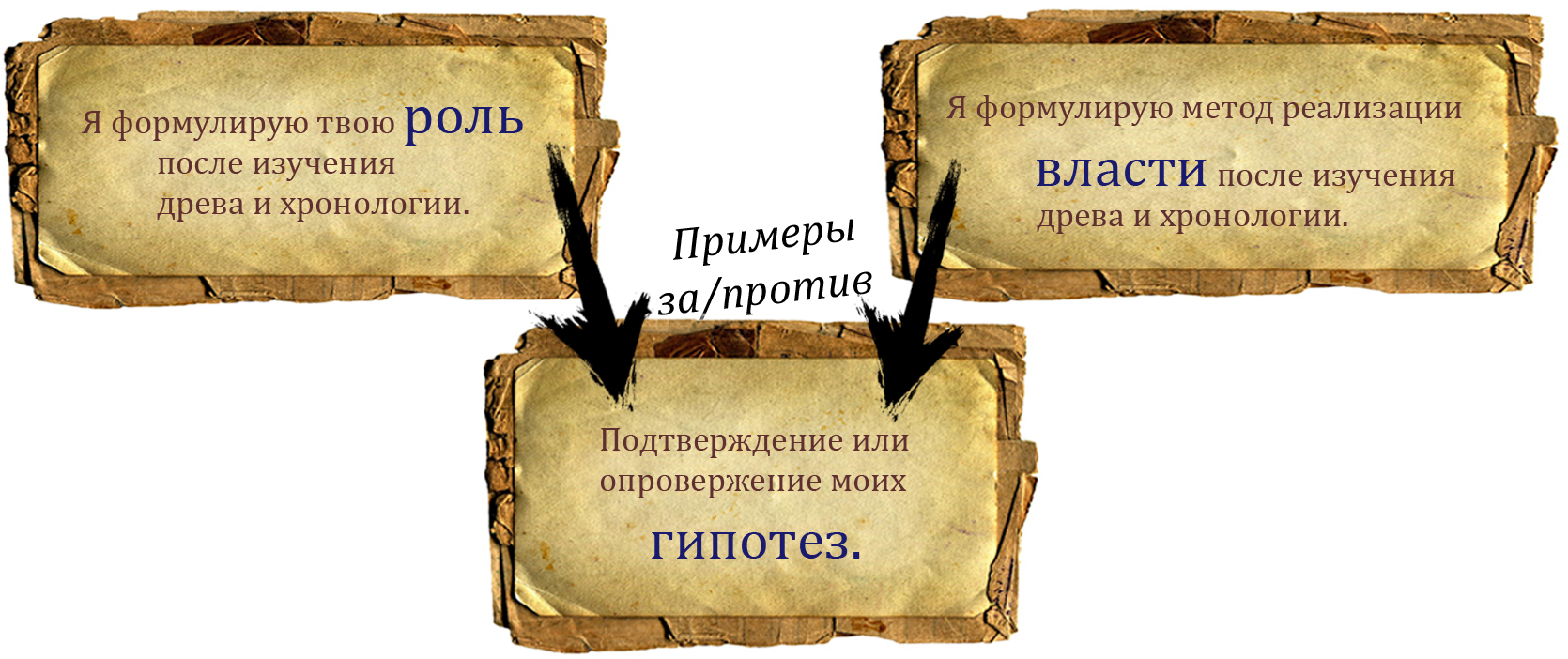 9. Второй блок9.1. Автоматизм мышленияПервый блок заканчивается естественно. Вся информация постепенно раскрывается. Взаимосвязи определяются. Становится ясным и понятным, кто на тебя и как влиял. Также мы формулируем очертания основных установок, которые внушал тебе авторитет. Предполагаем, как они тебя травмировали и какие из них стали твоими убеждениями, то бишь основой самотравмирования.Вспомним, что установки ты получаешь от авторитета. Установка становится убеждением, когда ты без напоминания воспроизводишь установку в воображении. Повторяя одни и те же мысли, ты повторяешь одни и те же действия. У тебя формируется привычка. Она и является автоматизмом. Привычка может быть разрушающей или созидающей. Нейтральных привычек не бывает, потому что мозг не умеет тратить энергию на что-то бесполезное. Ты привыкаешь мыслить определёнными фразами. Они пролетают в твоей голове всё быстрее и быстрее.Правило. Психика формирует автоматизм для экономии энергии.Когда психика формирует из установок убеждения, а из убеждений автоматизмы, то ты получаешь быстрый мозг на основе личного опыта. Опыт делает тебя субъективным. Твои мысли могут быть странными. Твои реакции могут быть странными. Но они будут быстрыми.Автоматизм не всегда умён и верен, но он всегда экономит твою энергию. Ты не думаешь, с какой ноги встать с кровати, как заварить чай, в какой карман положить ключи. Представь, что каждый день ты просыпался бы новым человеком и был вынужден адаптироваться к собственному жилью. Это кажется нестрашным, пока ты не проходишь опыт взаимодействия с детьми.Человек без автоматизмов – это ребёнок, который всё роняет и ломает. Ребёнок, который не может контролировать собственное тело. Автоматизмы начинаются с тела. Вся твоя мышечная память – это автоматизм. Поэтому привыкать придётся не только к жилью, но и к телу. Ребёнку требуется десятилетие, чтобы по уровню ловкости поравняться с взрослым.Правило. Автоматизм медленно формируется, но крепко запоминается.Привычка себя ругать или тревожиться сродни мышечной памяти. Тренируется десятилетиями, формирует крепкие нейронные сети. Ты редко думаешь об изменении мышечной памяти. Возможно, ты пытался изменить походку или какая-то травма заставила перестроиться. Ты мог банально лечить сколиоз. Тогда ты помнишь, как это было тяжело. Может, ты видел человека, который после аварии вынужден учиться ходить. Тот самый случай, когда ты просыпаешься новым человеком без мышечной памяти.Надеюсь, идея отказа от автоматизмов покинула твой мозг. На мышечном и бытовом уровне автоматизмы сложно заменимы и необходимы. С психикой ситуация интереснее. Психика работает с информацией. Есть актуальная информация и неактуальная. Например, язык. Он актуален всегда, но ты можешь переехать в другую страну и жить с людьми, которые не поддерживают твою родную речь. История с забыванием родного языка хорошо демонстрирует естественный процесс отмирания нейронной сети и разрушения автоматизма.Сколько времени нужно для того, чтобы полностью забыть родную речь? Полного забывания не происходит никогда, но падение частоты обращения замедляет реакцию. Язык продолжает храниться в твоей памяти, но доступ к нему ухудшается. Автоматизм сменяется мучительным вспоминанием.9.2. РольВ семье тебя приучили быть каким-то. Удобным или неудобным, но конкретно каким-то. Преступники тоже становятся преступниками, потому что их приучили. Преступники делятся на ведущих и ведомых. У ведущего роль вредителя с детства. Ведомый попадает под его влияние.Как можно обрести роль вредителя? В семье есть авторитет, который вредит остальным членам семьи. Ругает, бьёт, ворует. Несправедливо распределяет ресурсы. Плюс слабая встроенность в экономику. Деньги в семью приходят не через работу, а как попало.В семье можно получить роль полезного для общества человека. Как? Авторитет мешает сидеть на месте и прозябать у холодильника. Требует вовлечённости в общие дела, ставит конкретные задачи и требует выполнения. Плюс нравственность. Объясняет, что в семье важно поддерживать друг друга. Ребёнок вырастает и расширяет восприятие семьи до общества.Авторитет проводит демонстрацию и требует. При этом демонстрирует не только авторитет. У ведущего есть ведомый. Если авторитет требует ведомость, то стиль ведомости будет копироваться с того, кто подчиняется авторитету. Если авторитет папа, то с мамы. Если мама, то с папы. Выбор невелик. Иногда бабушка держит всех под контролем. Авторитетный дедушка обычно занят общественными делами и много делегирует.Изучая генеалогическое древо, первое, что мы подчёркиваем, – это стиль власти и подчинения. Он един из рода в род. Времена и эпохи меняются. Происходят гендерные битвы. Вводится равноправие родителей и социальные пособия. Но кто-то должен принимать решения, а кто-то должен помогать их выполнять.Передача власти встречается редко: "Давай я здесь буду главным, а ты вот тут". Чаще власть неделима. Один человек стремится принимать все решения. Так затрачивается меньше энергии, и эффективность выше. Нет лишних разговоров. Система работает как часы.Жёсткая вертикаль. Кому-то в этой системе приходится страдать. А точнее сказать – всем, потому что главный авторитет слишком много берёт на себя и никому не доверяет. Боится выпустить ситуацию из-под контроля. Ведомый же теряет самооценку и считает себя скорее проблемой, чем полноценным членом семьи и общества, как следствие.Самокритика оставляет ведомого ведомым. Речи о революции нет. Система работает. Но в ней накапливаются противоречия, а именно – ненависть друг к другу. Ведущий ненавидит ведомого за безалаберность. Ведомый накапливает ненависть от издевательств.Рано или поздно происходит вспышка. Потом ведомый успокаивается, чувствует себя виноватым, и цикл запускается снова. Цикл накопления ненависти.Правило. Чем дольше ты злишься, тем больше ненависти.Термин. Злость – это энергия, которая разрушает вред.На конкретных примерах из прошлого мы определяем, что ты ведомый. Изредка – ведущий, но тогда мы подробно задаёмся вопросом: "Зачем тебе курс?" Активные и решительные люди пылают энергией, даже если творят херню. Они умеют себя оправдать, поэтому имеют устойчивую самооценку. Обычно на нулевом этапе все ведущие отсеиваются, так как они идут на курс за развлечением.Девяносто девять процентов, что ты ведомый. И тебя это коробит. Но торопиться нам не надо. Ты будешь оправдывать авторитета и убеждать меня, что тебе повезло с ролью. Моя задача – конкретнее сформулировать твою роль. Настолько конкретно, чтобы разрушить твои иллюзии. Если я их не разрушу, то мы с тобой приятно поболтаем, но после курса ты продолжишь накапливать ненависть.9.3. ВоспоминанияНе стоит быть категоричным. Если ты уверен, что прямо сейчас вспомнишь всё или не вспомнишь вовсе ничего, то ты банально торопишься. Быстро вспомнить не получится, но не вспомнить невозможно. Вся важная информация хранится в твоей голове и не может куда-то деться, потому что на её основе построено твоё поведение и мышление. Те самые автоматизмы, без которых ты превратишься в младенца, забывшего, как ходить, есть и говорить.Почти все твои автоматизмы сформировались в детстве. Напомню, детством мы считаем период до полового созревания. Ты их не помнишь. Ты знаешь, что автоматизмы у тебя есть. Но ты не помнишь, как они формировались. Как будто они всегда были с тобой. Ты живёшь внутри человека, которого не знаешь. Это нормально. Мы все так живём.Каждый из нас начинает познание себя в солидном возрасте. Ранее такая идея в голову не приходит. Психика формируется в неосознанном возрасте. Поэтому ни ты, ни я не имели возможности сформироваться осознанно. Как следствие, сперва надо разобраться кто и как тебя формировал, и только потом осознанно вносить правки.Вспоминать детство мучительно тяжело, потому что оно было давно. Это основная причина, но есть ещё несколько. Процесс формирования мозга. Когда ты учился быть собой, твой мозг был слабой вычислительной машиной. Он много впитывал, часто подражал, но мало анализировал. Если бы родители понимали, как воздействуют на тебя, то могли бы объяснить работу мозга. Тогда было бы легче перейти к анализу после полового созревания и скорректировать себя там, где требуется. Но они не понимали. Они сами живут автоматизмами.Как следствие, сам ты не мог проанализировать процесс формирования своей психики, а родители не могли тебе объяснить. В этом и заключается часть нашей работы. Вернуться и проанализировать. Родителей напрягать не будем.Пример в виде диалога:
- Я не могу вспомнить. Это было слишком давно.
- Но это важное событие. Мы говорим о том, почему на тебя нападал отец.
- Да, я помню, что он точно на меня нападал. Но вот почему, не знаю.
- Это нормально. Ведь это было очень давно. Но мы можем предполагать. Нам не требуется точного воспоминания с датой, погодой и временем суток. Для начала нам достаточно примерных очертаний. Как тебе кажется, ты тогда ходил в садик или школу? (вопрос-две гипотезы)
- Я точно не помню. Может, в садик, а может, начальные классы школы были.
- Когда отец на тебя нападал, вы обычно были вдвоём или обычно было много людей? (вопрос-две гипотезы)
- Мы точно были вдвоём. Отец никогда не нападал при маме или посторонних. Он был осторожен. Обычно это происходило на кухне. Он что-то ел, я заходил, и начиналось.
- Наверное, ты не очень любил ходить на кухню.
- Да, это точно:) Хотя тогда я не задумывался. Ходил себе и ходил.
- Какая атмосфера была на кухне, когда вы оставались там вдвоём? (открытый вопрос)
- Агрессивная. Я чувствовал агрессию. Вообще он всегда был мной недоволен. Наезды происходили не только на кухне. В комнате, в машине, в лифте, у гостей. Да и при маме он тоже нападал. Просто мягче.
- Что значит "мягче"? Подбирал слова, старался быть интеллигентным?
- Да, мягче в словах. При маме не принято материться, ругаться. Поэтому просто шипел, какой я мудак.
- Когда ты пересекался с отцом во всех этих местах. Кухнях, комнатах, лифтах, машинах. Атмосфера в каждом из этих мест была едина? Или в машине было что-то особенное?
- Ха-ха. Не. Везде одинаково.
- На что была похожа эта атмосфера? (открытый вопрос)
- Блин, очень сложно сказать. Это было что-то неприятное... я не знаю... как будто тебя сдавливает со всех сторон... очень сложно объяснить. Я вот даже сейчас, вспоминая, не очень себя чувствую. Плохеет.
- Это состояние похоже на сильный страх?
- Да! Он одновременно разъедает и сжимает. Превращает тебя в песчинку. Хочется скукожиться до миллиметра или атома. В общем, скрыться, убежать. Да! Мне всегда хотело убежать!
- Но ты не мог...
- Да, я не мог...
- Почему? Двери были закрыты?
- Да не. Двери были открыты. Просто куда я убегу? Он меня догонит. Я всё равно вернусь. Какая разница. Безвыходность...Обратим внимание на "вопрос-две-гипотезы". Специально так написал для запоминания. Две гипотезы нужны для расширения масштаба твоих мыслей. Гипотезы должны быть противоположны друг другу. Чем категоричнее, тем лучше: "Ты чувствуешь симпатию к этому человеку или, может, ты ненавидишь его до последних струн своей души?"Когда ты размышляешь о чём-либо, то на автомате пользуешься нормами, принятыми в обществе. Противоречивые гипотезы быстро расширяют сознание и дают нам возможность работать со всей гаммой эмоций. Ты живой человек. У тебя есть и доброта, и ненависть. И радость, и уныние. И мягкость, и жёсткость. Но ты можешь упускать часть эмоций из-за привычки их игнорировать. Зачем игнорировать? Чтобы считать себя правильным и хорошим. Но нам нужен настоящий ты. Поэтому в дополнении к базовому "вопросу-гипотезе" нам нужен расширяющий анализ "вопрос-две-гипотезы".Продолжаем пример:
- Хорошо. Допустим, ты до сих пор чувствуешь безвыходность, встречаясь с папой или людьми, сходными с ним. Что ты делаешь?
- Да в принципе ничего. Продолжаю терпеть.
- Зачем ты терпишь безвыходность? Просто не знаешь, что с ней делать?
- Да, по сути так. Ну как бы я знаю, что с ней делать. Надо терпеть. Но не скажу, что счастлив при этом. Или просто банально доволен собой.
- А как ты терпел в детстве? Ты сейчас терпишь так же, как тогда? Или по-другому?
- Наверное, по-другому. Попробую сформулировать. В детстве мне некуда было деваться. Я воспринимал ограниченность как норму. Сейчас я понимаю, что являюсь взрослым человеком. Хотя бы физически. И наличие ограничителя тревожит меня. Как бы напоминает о том, что по факту я ребёнок.
- Почему ты ребёнок? Что ты имеешь ввиду? (Открытый вопрос)
- Я имею ввиду ограниченность. Слабость, наверное. Несамостоятельность. По сути, я не управляю своей жизнью. Мне кажется или я хочу верить, что всё хорошо. Что я управляю. Но по факту это не так, и об этом тяжело думать. Чувствую себя... ничтожеством.
- Как давно ты чувствуешь себя ничтожеством? (Открытый вопрос)
- Особенно сильно в последние годы. Когда переехал.
- До переезда ты чувствовал себя сильным человеком, у которого всё получается?
- Нет, конечно. Ощущение ничтожества было всегда. Просто раньше я его не осознавал. 
- Почему именно переезд? Произошло что-то особенное или важное?
- Да не, ничего не произошло. Наверное, остался один.
- Слишком много времени для размышлений:)?
- Да:))) Типа того.
- Почему, когда ты остался один и по сути угроза ушла, стало хуже?
- Блин, я не знаю... это странно. Не думал об этом.
- Может, стало больше времени для размышлений? Ты, наверное, редко думаешь о себе как об успешном человеке, который живёт правильную жизнь? Или бывает такое?
- Неееее! Такого вообще не бывает. Может, и было, но я уже не помню:)
- О чём ты думаешь, когда остаёшься один? (Открытый вопрос)
- О том, что я никчёмный. Ни хрена не получается. Надо жить по-другому.
- Какая основная мысль из этих? Самая неприятная? (Открытый вопрос)
- Ммммм... Надо подумать. Наверное, то, что всё просрал. Живу неправильно. Я мог бы сделать намного больше к своим годам. Но я вот сижу и тревожусь. Не могу сказать, что ненавижу себя за это. Но мысль очень неприятная.
- А за что ты себя ненавидишь? (Открытый вопрос)
- Хм... Надо подумать. Я же явно себя ненавижу. Почему я говорю, что ненавижу себя? Да, наверное, за это и ненавижу, что всё просрал. Но тут, скорее... то, что я подвёл родственников. Они в меня столько вложили, а я такой неудачник. Да, мне стыдно перед ними.
- Тебе в большей мере стыдно или ты в большей мере ненавидишь себя?
- В большей мере стыдно, а ненависть как следствие.
- Ненависть для того, чтобы замотивировать себя исправиться?
- Да, типа того.
- Работает?
- Да не особо:) Ненавижу себя, пыжусь, но результатов нет.
- А какой результат должен быть? (Открытый вопрос)
- Ааааааа... Надо подумать. Да хрен знает... Блин, не знаю... Наверное, чтобы похвалили?
- Кто похвалил? Дед Мороз?
- :)))) Не, всё те же люди. Мама, папа.
- От кого похвала важнее? От мамы или папы?
- Да я не уверен, что мне нужна похвала от них. Ну похвалят они меня, и что?
- Тебе нужна похвала от бати для того, чтобы почувствовать себя человеком. От мамы похвала важна, но она более обыденна и естественна, поэтому ценится меньше. Да и угрозы от мамы ты чувствуешь меньше. Похвалил и похвалила. Хорошо. А вот если папа похвалит – это событие. Он делает это редко, а скорее – никогда. От него идёт угроза. Следовательно, если он тебя хвалит, ты, во-первых, расслабляешься, обстановка становится более безопасной, а во-вторых, это сверхсобытие в области самооценки. "Как это он меня похвалил? Что произошло? Луна вошла в десятую фазу? На Солнце произошла вспышка? Началась магнитная буря? Что с ним происходит?" Но тут есть и другой момент. Ты будешь подозрителен. Если батя раньше тебя не хвалил, то почему он тебя похвалил сейчас? Что он от тебя хочет? Может, он что-то задумал? Расслабление будет минутным, если не секундным. Потом ты снова уйдёшь в подозрительность. Обесценишь похвалу, и всё вернётся на круги своя. Это как с похвалой на работе. Ты не веришь, что она искренняя. Возможно, искренней похвалы не существует в твоей жизни.Буду акцентировать твоё внимание на открытых вопросах. Они должны быть, но их должно быть мало. Специалисту легко сорваться на поток открытых вопросов, потому что так проще работать. Перекладываешь ответственность за формулирование на человека и ждёшь, когда он родит. Не родит. Не родил – сам виноват. Удобная позиция.Поэтому специалист должен следить за открытыми вопросами и использовать их по делу. Через открытый вопрос можно и нужно проверять усвоение. В конце примера я привёл пример передачи блока теории. Главное при передаче теории – актуальность. Она должна соответствовать теме, которую мы обсуждаем. Я должен подвести тебя к теории вопросами. Понять, что ты запутался или растерялся, и выдать кусок теории, который отвечает на вопрос, вызвавший ступор. Ты можешь задать уточняющий вопрос. Это плюс. Я отвечу и разверну теорию ещё дальше.Перебарщивать не надо. Дал кусок теории и вернулся к формату "вопрос –ответ". Но надо обязательно применить открытый вопрос по данной теории: "От каких людей похвала важнее?" Открытый вопрос позволяет проверить усвоение теории. Если ответа нет или он некачественный, то надо повторить тот же кусок теории другими словами и на другом примере. Не надо забивать. Если мы оставим кусок неусвоенным, то мы потеряем то время и энергию, которую потратили. Завтра он окончательно забудется. Теорию надо дорабатывать здесь и сейчас, и без открытых вопросов тут не обойтись.Правило. Чтобы проверить усвоение теории, надо задать открытый вопрос и оценить качество ответа.Вопрос-гипотеза и вопрос-две-гипотезы лёгкие для ответа. В них уже содержится вариант ответа, который надо либо развернуть, либо опровергнуть. Такие вопросы дают тебе опору для размышлений. При открытом вопросе опоры нет. Тебе приходится думать с нуля.Правило. Вопрос с гипотезой помогает размышлять. Чем ближе конец курса, тем больше открытых вопросов. Я гружу тебя и отдыхаю. Ты пыжишься и рожаешь сложные ответы на простые вопросы типа "Зачем ты живёшь?" В начале курса я пыжусь, а ты ловишь воспоминания и осознания.Мозг работает по системе ассоциаций. Вспомнить что-либо после открытого вопроса "а когда это было?" практически невозможно. И чем глубже в детстве воспоминание, тем невозможнее. Банальная гипотеза "может быть, это было в детском садике, до пяти лет?" упрощает процесс.Мозг автоматически реагирует на гипотезу согласием или несогласием. Неточным, но вполне осязаемым: "Мне кажется, что нет. Уже школа была... Но я точно не помню". Я продолжаю: "Школа, наверное, начальная? Ты же переехал в десять лет, а это случилось ещё на квартире. Или нет?" Ещё несколько предположений, и воспоминание будет активировано. Временами нудная работа, поэтому полезно и приятно шутить.Правило. К гипотезе полезно добавлять разрешение на опровержение (Ты же переехал в десять лет, а это случилось ещё на квартире. Или нет?)Главное не останавливаться и продолжать предполагать. Я пытаюсь угадать твоё прошлое. Играю с твоими воспоминаниями. Наша задача – вспомнить, как авторитет реализовал власть и какую роль тебе определил.9.4. Реализация властиМетод реализации власти стандартен в рамках рода. Мы знаем древо, хорошо обрисовали бабушек и дедушек. Сестёр и братьев. Дядь и тёть. Как правило, пяти и тем более шести семей достаточно, чтобы определить роли и метод реализации власти.К родителям отношение максимально субъективное. Бабушки с дедушкой уже более объективны. Тёти, дяди, сёстры и братья максимально объективны. Стартуем с анализа отношений у дальних родственников и постепенно подбираемся к родителям.Если сразу взяться за родителей, то слишком легко ошибиться. Субъективность провоцирует самообман. Ты будешь рассказывать о своей семье криво и косо. Я к этому готов. Поэтому я сначала подробно расспрошу, кто и как держит власть в семьях дальних родственников. Выведу универсальный принцип и перенесу на отношения твоих родителей. Суть подтвердится, а тонкости мы добавим.Суть всегда подтверждается, потому что твои родители из неосознанных. Да, если мама работала над своей головой, а папа работал семейным психологом, то вероятность осознанности есть. И то небольшая. Осознанные родители учат детей осознанности, с помощью которой дети сами меняют автоматизмы.Если ты пришёл на курс весь запутанный и перепутанный, то почти наверняка твои родители живут на автоматизмах. Из года в год одно и тоже. Присутствует день сурка. Родитель привык к своему миру и не видит смысла что-либо менять. Переубедить его в чём-либо невозможно. К новой информации родитель закрыт. При этом он продолжает быть твоим авторитетом.Реализация власти и навязывание роли – автоматические процессы, которые перетекают из рода в род. Сформулировать их и объяснить не проблема. Обычно больше сопротивления самому факту наличия авторитета. Тут приходится повозиться.Сопротивление идёт от привычки думать, что ты родился таким, каким являешься. От неосознанности детского возраста. От банального сопротивления власти. Неприятно принимать, что у кого-то была и, возможно, продолжает быть власть над тобой. Поэтому банальное убеждение "У меня нет авторитетов! Я сам по себе!" может вызвать больше проблем, чем сбор информации о древе и осознание ролей в роду. Поэтому я проверяю подобные убеждение на нулевом блоке, когда работаю с запросом.Формулировка метода реализации власти – моя работа. От тебя требуется информация по древу и хронологии. Ты дал мне информацию – я отдал тебе конкретную гипотезу распределения ролей внутри семьи.Пример гипотезы:
 "Бабушка была явным лидером в семье. Поэтому дед был мягким и податливым. У нас нет примеров, как ты конфликтовал с дедушкой, но есть примеры наезда от бабушки. Плюс ты своими глазами наблюдал, как бабуля отчитывала деда за бытовую неряшливость и недостаточный заработок. Бабушка материально ориентирована, эмпатия отсутствует. Мы так и не вспомнили, как она извинялась. Всегда права, всегда молодец. Дедуля часто извинялся и мало контактировал. Запуганный, избегающий человек. Твоя семья. Папа отмороженный чёрт, которому поперёк слова сказать нельзя. Сразу орёт, всех нахер посылает. Примеров масса, причём с посыланием тебя лично. Мама – забитый человек, который всегда соглашается и всех обслуживает. Отсюда твоя инфантильность, которая прекрасно способствует желанию избегать агрессивных людей типа отца".И дальше ещё можно насыпать примеров от братьев и сестёр, где роли распределены так же. Как правило, в роду есть одна семья-исключение, где люди переломили ситуацию и родили новые роли, что привело к более мягкой реализации власти. Ты видишь пересечения и начинаешь лучше понимать, откуда растут корни. Проблема не лично в тебе. Проблема родовая. В том, как организуется семья.9.5. Перенос ролиВ обществе есть разные группы людей, которые по-разному организованы. Ты найдёшь ту группу, которая организована по семейному принципу. Поэтому для дополнительной шлифовки и уверенности мы проанализируем твою личную жизнь. Как и с кем ты дружил? Какие парни или девчонки у тебя были? К кому тебя тянет и почему?К концу второго блока последний вопрос будет вполне риторическим. К середине второго месяца ты уже будешь понимать, что автоматизированы не только твои родители, но и ты сам. Так устроен человек. Желание экономить энергию и склонность к наивности соблазняет иллюзией. Ты думаешь, что сам принимаешь решения, а по факту воспроизводишь прошлый опыт. Находишь в людях то, что привык видеть в близких. Если не находишь, то придумываешь.Краткое содержание1. Твоя роль в семье становится понятной после изучения древа и хронологии.2. Моя задача – сформулировать твою роль. Твоя задача – подтвердить или опровергнуть мою формулировку. На примерах.3. Моя задача – сформулировать метод реализации власти, который принят в твоём роду. Твоя задача та же.Схема 10. Подготовка к контролю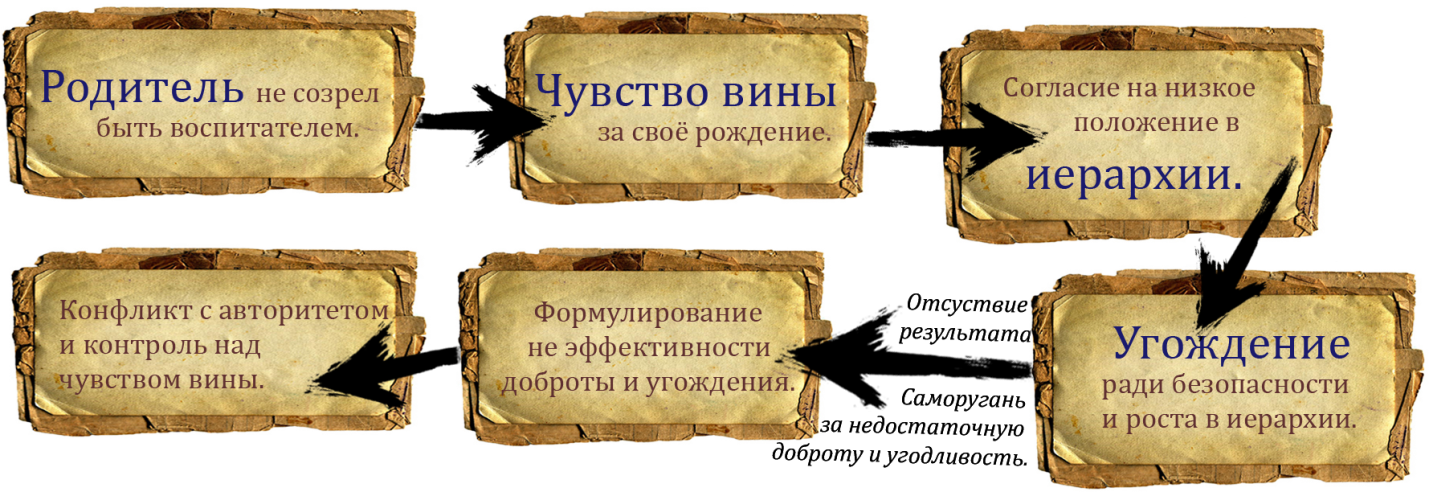 10. Третий блок10.1. ИдеализацияВторой блок заканчивается грустным осознанием ловушки, в которой находится твой род. И ты – как следствие. Нездоровое распределение ролей внутри семьи привело к нездоровым отношениям с самим собой и миром в целом. Семья – это точка, с которой ты стартовал.Внутри себя ты встречаешь роль вечно виноватого человека.  Чувство вины – мощное оружие по разрушению личности. Но оно же – мощное оружие по превращению животного в человека. Найти меру и сбалансировано воспитать ребёнка тяжело.Либо мы видим обезьянку, которая радовала родителей, но стала разрушительной, повзрослев. Либо мы видим забитого сверхответственного человека, который боится навредить кому-либо и предпочитает избегать жизнь. Это классическая схема. Сверхответственный человек прочитал тонну книг, чтобы открыть и приручить ядерную энергию, а управляет этой энергией агрессивный обезьян, который выиграл иерархическую борьбу методом запугивания соплеменников. Печально, но часто дело обстоит именно так.Виноват не только обезьян. Он действует на рефлексах. Разрушает людей, чтобы иметь власть. А оружие – это власть. Виноват и сверхответственный человек, так как не написал книг про внутривидовые отношения у людей. Или не обратил на них внимания. Мы эмоционально относимся к своим порокам. Поэтому не любим думать и говорить об иерархии среди людей.Книги о нашей иерархии ещё предстоит написать. Мы их изучим. Будет длительная дискуссия о том, насколько мы похожи на обыкновенных шимпанзе. Мы поймём и признаем, что человек тоже животное. Причём крайне стайное. Поэтому семейные отношения у людей имеют особую значимость и достаточную сложность. У каждой семьи есть масса своих тонкостей. Для их изучения нужна холодная голова. В идеале – материализм и научный подход.Скорее всего, ты подходишь к анализу семейных отношений эмоционально. Идеалистически. Тебе хочется оправдывать. Наградить участников семьи добродетелью. Тебе не хочется никого обвинять, дабы потом не краснеть. Так рождается идеализация.Термин. Идеализация – это процесс наделения человека ложными мотивами.Ты боишься испытать стыд, будучи неблагодарным ребёнком. Страх быть плохим накладывает пелену на глаза. Ты видишь часть реальности. Нам нужна мера. Ты должен остаться хорошим в собственных глазах, но пелену мы должны снять.10.2. Чувство виныМы уже рады, что у тебя есть чувство вины. Ты уже эмпатичный человек. Надо убавить вину до такой степени, чтобы из пассивного эмпата ты превратился в активного. Нам нужен не тот, кто вложил в тебя чувство вины. Нам нужен тот, кто его донельзя усилил. Хотя почти всегда это один человек.Вложить в ребёнка чувство вины – дело практически святое. Чувство вины энергозатратно. Тебе надо подумать, какой конкретно вред ты принёс другому человеку. Предположить его страдания. После этого появится мотивация исправить ситуацию, что, по сути, и является чувством вины.Термин. Вина – это процесс самоагрессии.Частично легче решить, что ты ни в чём не виноват, а тот человек, который оказывает давление на тебя, просто дурак. Существует два основных вида давления. Прямое обвинение – что из-за тебя что-то произошло. И демонстрация страданий. Допустим, если ты сломал человеку ногу, то он упадёт и будет корчиться. В этом случае "Ты просто дурак!" – не работает, а заменителем является идея слабости: "Ты просто слабак, который не может постоять за себя. Ты заслужил!"В обществе, в котором лидерство определяется методом драк, слабость считается пороком. Если ты слаб, то ты должен быть побит. Если ты абсолютно беззащитен, то ты должен быть уничтожен. Это общество геноцида, в котором хромает организация. В более опытном и интеллектуальном обществе люди могут организовать эффективное производство. Тогда геноцид сменяется рабством. Тебя никто не будет бить, но постараются поставить в позицию должника.Долг, естественно, будет бесконечным. Самые лучшие долги те, которые невозможно выплатить. Вечный долг перед мамой хуже ипотеки. Мама, которая хочет быть лучше ипотеки, в определённый момент отпустит тебя жить свою жизнь, обозначив, что "ты взрослый человек. Думай и решай, как знаешь".Когда мама стремится быть слишком хорошей, то она готова заявить шестилетнему ребёнку примерно то же самое: "Ты взрослый и самостоятельный человек. Делай, как хочешь". Так как человек до полового созревания стремится к зависимости, то шестилетний ребёнок услышит примерно следующее: "Так, я абсолютно не понимаю, что делать, и ты мне помогать не хочешь. Хорошо, я тебя понял". Ребёнок может чуть-чуть позлиться, но примет установку.Стабильно злиться человек начинает к общепринятому кризису среднего возраста. Тогда психика в состоянии анализировать собственные ошибки, и человек начинает докапываться до первопричин. И тогда проблемой оказывается то, что раньше казалось нормой жизни, так как жизнь, построенная на этой "норме", посыпалась.Человеку без чувства вины можно отдать должное. У него ничего не сыпется, потому что нет анализа. Он просто живёт как попало, бесконечно оправдываясь за косяки. Оправдание быстро снимает чувство вины, но не позволяет делать выводов. Человек не умнеет с возрастом, и мы получаем тех самых стариков, которых хочется уважать за возраст, но не получается.С другой стороны – другая крайность: человек, который всем всегда во всём угождает и ничего из себя не представляет. Отличная обслуга дома и безотказный исполнитель на работе, с которым скучно поговорить о чём-либо, кроме долгов. Хотя, если тебе хочется затронуть другую тему, то он подстроится и выслушает. Разговор как бы состоится.Не в полной мере, но частично ты – эта самая другая крайность. Ты привык услуживать, подстраиваться, и всё ради избегания конфликта, который несёт за собой плохую оценку. В детстве от тебя требовали услужения. Родителям надо было объяснить и себе, и тебе, почему ты им служишь. Вариант, что ты им должен, например, по факту рождения и кормления, вполне классический. Он работает.Какие другие варианты? Ты можешь быть оболтусом, которого надо пристыжать за лень. Или потенциальной шлюхой, которую надо научить хранить честь. Главное это то, что родитель несёт свет и благоразумие, а ты – тьма, которую надо осветить. Родитель – старательный герой, а ты изначальная проблема, которую надо решить. Родитель идеализирует себя, а тебя обесценивает.Ребёнок – важный элемент самооценки. Родитель любит своё чадо, несмотря ни на что, и жертвует собой ради него. Любому родителю важно возвеличить свою любовь к ребёнку. Поэтому родительство, материнство и отцовство остаются лицемерной частью жизни человечества. Если бы дети были самым важным, то педагогика и детская психология были бы на другом уровне. Ставились бы эксперименты, родители были бы открыты к сотрудничеству для получения более точной информации о детской психике. Но важность детей проигрывает важности экономики. Большинство родителей находится в жёстких экономических условиях, когда работа забирает почти всю энергию.Условия самообеспечения диктуют второстепенность детей и семьи в целом. Желательный баланс между профессиональной и семейной самореализацией труднодостижим, потому что родитель выгоден малознакомому дяде как безотказный работник. Мы все экономически зависимы от людей, которые находятся ближе к печатному станку и оружию.Родитель, осознающий свою зависимость, пытается на неё влиять. Он признаёт, что сбрасывает ответственность через работу, как бы играет в героя: "Я работаю и обеспечиваю вас!" Но игра перестаёт приносить удовольствие. Выставлять долг за обеспечение неинтересно. Появляется идея балансировать нагрузку, становиться более квалифицированным рабочим, который может диктовать больше условий.Наивный родитель полагает, что он находится в заложниках, но ни на что повлиять не может. Убеждает себя, что так живут все. Продаёт себя в рабство требованиям рынка, нарушает баланс и попадает в ловушку самооправдания. Приходится придумывать истории о желании обеспечить детей всем самым лучшим. Родитель переходит из роли воспитателя в роль обеспечителя.Как следствие, роль воспитателя надо кому-то передать. Основные претенденты – бабушка и старший сверстник, который обеспечит суровое воспитание улицей. Бабушка как человек опытный с достаточным количеством свободного времени справится лучше. Но конфликт с родителем не уйдёт. Нарушение баланса спровоцирует вину. Ребёнок решит, что он обуза. Лишний элемент, который требует слишком много внимания и отвлекает родителей от важных дел. Более важных, чем он. Слова родителей, что всё ради него, внесут смуту, так как фактически действия не совпадают со словами. Ребёнок не словит обман. Он примет за норму отсутствие в жизни логики. Поддастся родительскому самообману.Родителю очень тяжело честно сказать ребёнку: "Любимый мой, я не могу разобраться в жизни. Я не понимаю, как достаточно зарабатывать и меньше работать, чтобы проводить время с тобой. А самое ужасное, что я не знаю, что делать с тобой, когда это время есть. Я боюсь наделать ошибок, навредить тебе. Поэтому я убегаю на работу и никак не меняю ситуацию. Но с этим надо что-то делать. Была надежда, что ты родишься и всё сложится само собой. Но не сложилось. Надо что-то менять. Мне надо учиться жить по-новому".Рождение ребёнка – это новая жизнь. Из поколения в поколение старшее поколение обманывает молодых и часто неопытных женщин в том, что дети – это лишь великое счастье. Да, это великое счастье нормы. Родившая женщина нормальна, даже если она не знает, что делать с детьми. Или знает, но неправильно. Благо правильного нет, так как детская психология как наука находится в запустенье. Твори чего хочу, главное родить. Женщины рожают и творят.С одной стороны, женщина находится под сильным давлением. Она почти обязана рожать. С другой стороны, женщина находится в фактической информационной пустоте, так как об отказе от своей жизни на три года говорить не принято. Скучающая женщина без интересов получает новую, более интересную жизнь. Становится важной, востребованной ребёнком и радуется этому.Проблема проявляется позже. Женщина без интересов и самоорганизации не может подготовить ребёнка ко взрослой жизни, так как сама к ней не готова. Она прячется в ребёнке. Находит в нём свой интерес. Следовательно, ребёнка отпускать нельзя. Следовательно, поддерживается инфантильность и навязывается чувство вины при каждой попытке оторваться от матери.С другой стороны, мы имеем социально активную женщину, у которой хватает интересов и хороша самоорганизация. Такая женщина стремится переложить бремя беременности на женщин из экономически менее благополучных территорий. Если только над ней нет мамы, которая требует внуков. Требование выполнено, ребёнок рождён. Маме он откровенно мешает, и мама логично убегает в работу, чтобы обеспечить будущее ребёнка, который растёт с чувством вины за брошенность. Не удалось родиться достаточно интересным для матери. Хорошо, если подстраховала бабушка, а то ощущение брошенности начнёт зашкаливать за чувство вины.Чем серьёзнее крайность, тем мощнее чувство вины. Когда ребёнок нужен слишком сильно, появляется чувство вины за одно. Когда ребёнок нужен слишком мало, то за другое. Но само чувство остаётся тем же. Оно разъедает. Мы исходим из того, что родитель находится в самообмане. Поэтому родитель врёт. Самообман родителя – это первое, что нужно преодолеть. Обычно мешает идеализация.Родитель несовершенен. Он обычный человек. Для взрослого и опытного человека. Для ребёнка родитель – сверхчеловек, который умеет говорить, манипулировать конечностями и решать проблемы. По сути – Бог. Родитель умеет почти всё, чего не умеет ребёнок.Осознавая разницу на физическом уровне, в банальных размерах тела и ловкости конечностей, ребёнок легко принимает сходную разницу в плане психики. Родитель больше знает и лучше понимает. Так, как говорит родитель, – говорить правильно. Ребёнок верит на слово и формирует базовые ассоциации, на фоне которых будет формировать мировоззрение. Будет разбираться, чему верить, а чему нет. По наивности родитель думает, что признание в недостатке любви, сложности отношений, трудностях воспитания травмируют ребёнка. "Ну родила я тебя по залёту! Что теперь делать?" Как такое можно сказать ребёнку? Нельзя. Но факт неуместного рождения скрыть не получится. Ребёнок будет ассоциироваться с предателем-отцом. Ребёнок будет чувствовать, что с ним что-то не так, потому что иногда мама смотрит как на врага. Как на предателя. Слова важны, но действия важнее. Сама мама будет уверена, что ассоциации нет, потому что она любит своего ребёнка. Это самообман. Отрицание проблемы. Как следствие, отсутствие работы над проблемой. Залёт необязателен. Семья может быть полной, но вдруг отношения испортились. Кто-то узнал об измене. Или разошлись жизненные взгляды. Результат тот же. Родители собачатся, смотрят друг на друга с ненавистью, а ребёнка любят. Продолжают жить вместе ради него и незаметно для себя напитывают его этой ненавистью."Ребёнок ни при чём. Это наши проблемы". Пока мы наивны. И пока наш вид не вымер, мы вынуждены быть родителями. Как бы мы ни старались сделать из женщины мужчину, у нас не получится. Если женщина станет мужиком, то мы вымрем. У нас сработает защита. Мода быть матерью снова вернётся. Мы будем продолжать быть родителями. Нам некуда деваться.Вопрос в том, какими родителями мы будем – честными или глупыми? Самообман – следствие глупости. Незнания. Отсутствия научного подхода. Мы чувствуем себя виноватыми, когда признаемся детям в несовершенстве. Мы убегаем от чувства вины и говорим, что делаем всё для счастья ребёнка. Ребёнок вырастает и не чувствует счастья. Наверное, виноват сам.Логично и безопасно переложить вину на науку. Она бездушна, ей всё равно. Мы не знаем, что делать с детьми, потому что мало изучаем детей. Мы испытываем тягость при взаимодействии с детьми, потому что не знаем, как организовать взаимодействие. Счастливых взрослых не бывает. Каждый бывает в депрессии. Это нормально. Важно быть честным, чтобы признавать проблемы, и достаточно знающим, чтобы решать их.10.3. СценарийДля достаточности знаний надо понимать цепочку процессов, которые формируют сценарий избегания жизни. Вернёмся к роли. Роль в семье формирует самооценку, которая формирует сценарий. Возможно, схема сложная или наоборот – слишком упрощённая. Давай разбираться.Термин. Самооценка – это то, каким ты привык себя считать.Термин. Сценарий – это последовательность выборов, которые ты делаешь в жизни.Никто не может сделать выбор за тебя. Надавить, принудить, соблазнить, обмануть, заложить первичную информацию можно, но действуешь ты сам. Поэтому и виноват сам.Термин. Первичная информация – это процесс, при котором более ранние мысли фильтруют последующие.Авторитет объясняет, кто ты, где ты и зачем ты. Либо прямо говорит, либо показывает действиями. Вернее, всегда показывает действиями. Если авторитет скажет тебе, что ты плохой, ненужный ребёнок, при этом будет обнимать и поддерживать, то самооценка будет нормальной.Иметь нормальную самооценку – значит думать, что ты нормальный. Болеешь, косячишь, ругаешься, миришься, спасаешь, трусишь, злишься, плачешь, веселишься, грустишь, радуешься. Без разницы. Любое действие закономерно, всё логично. Следовательно, нормально.Нормальное отношение позволяет сохранить спокойствие. Ненормальное отношение рождает конфликт. Ты считаешь себя неправильным. Ненормальное отношение к ребёнку рождает проблемы с самооценкой. Проблемы с самооценкой рождают проблемы со сценарием.Пример. Мама с детства намекала Юле, что с ней что-то не так. То кружку не туда поставит, то ходит не так, то с волосами проблема, то зубы чистит слишком часто. Тактильного контакта тоже не было. Тон голоса Юля не анализировала, но хорошо улавливала. В нём было что-то холодное, отдающее скрежетанием железа. Как будто маме не хотелось разговаривать, но приходилось. Мама всё делала с нежеланием.Юля родилась не вовремя. Хотя неизвестно, настанет ли время, когда мама созреет для материнства. Зачатие происходит автоматически, а вот созреть автоматически не получается. Хотя, что там. Мало кто из женщин прошлого видел в ребёнке будущего человека, а не сегодняшний ресурс. Как и мужчины. Дети – разменная монета в жизни взрослых, и Юля не исключение.Она подросла и жила свою жизнь так, как настроила мама. Не ухаживала за волосами, была аккуратна в быте и боялась людей. Да и люди Юлю особо не интересовали. Психика цеплялась за холодных людей, говорящих с оттенком скрежетания. Вся жизнь ради влияния на них. Юля должна доказать, что она хорошая.Юля должна переубедить всех холодных людей, включая маму, и получить новую роль. Из роли вечно виноватой и подчинённой перейти в роль хорошей и уважаемой девочки. А потом и повзрослеть. Овладеть своим мнением, научиться его оборонять. В общем, начать полноценную жизнь.Пока Юля в заложниках. Она считает себя недостойной полноценности и взрослой жизни, потому что так считает мама. Она мыслит о себе мамиными словами, живёт её смыслами. Понимает, что разрушает себя, но боится отойти от естественного дискомфорта и быть поруганной. То есть получить ещё больший дискомфорт.Человек сохраняет дискомфортную роль, потому что запуган. Он боится, что, убегая из тюрьмы, будет наказан и посажен в ещё более жёсткие условия. Остаётся переубеждать тюремщика заботой и жалостью, подавляя злость и даже ненависть. Базовая задача – изменить роль. Перестать быть вечным преступником и стать нормальным человеком.Возможно, "преступник" не лучшая аналогия. Преступник может быть и на свободе. Точнее, "заключённый". Роль заключённого формирует самооценку слабого и подавленного человека, потому что ты хочешь выйти из тюрьмы, но не можешь. Твоё сопротивление бесполезно. Ты никто, потому что ты слаб.Заключённый в страхе перед тюремщиком испытывает соблазн ничего не менять. Выход из одной тюрьмы может обернуться попаданием в другую. Может, и не менее жёсткую, но более обидную. Момент обретения силы ведёт к новому акту её потери. Всплеск жизнелюбия закончится новой смертью. Зачем бороться и рисковать, если можно смириться.Важно, что ты в тюрьме с детства, по сути – с рождения. Ты к ней адаптирован. Каждый камешек, каждая неровность стеночки тебе знакома. Тюремщик изучен. Кровать и унитаз есть. Надежда повлиять на тюремщика греет. Всё-таки он родной. В некотором роде – близкий.Смирение с ролью "заключённого, выстраивающего семейные отношения с тюремщиком", закрепляет самооценку. Ты считаешь себя подвластным человеком. Причём подвластным не мудрости, а агрессии. Ты считаешь себя слабым, не могущим и не умеющим себя защитить. Ты боишься подчинять своей власти, но легко подчиняешься сам. Ты создан для подчинения. Вернее, ты рождён быть конкретным человеком.Самооценка загоняет тебя в сценарий. Или рождает его естественным образом. Из бесконечного количества вариантов мышления и поведения ты выбираешь те, которые не будут злить авторитета. Опять мы имеем дуальность. Физически выбор делаешь ты, но управляет твоим выбором авторитет.Авторитет заложил в тебя первичную информацию, которая сформировала нейронную сеть "внутреннего критика", управляющего твоим поведением. Каждое решение взвешивается с точки зрения авторитета. При этом его личное присутствие необязательно.Мотивирует тебя неотвратимость наказания. Авторитет вездесущ, потому что ты жил с ним в одном помещении некоторое время. Скорее всего, множество лет. Ты всегда был в зоне доступа. Поэтому привык думать, что за тобой следят и все твои косячки будут вскрыты.Страх заковывает в дискомфортную роль. Отсутствие возможности выйти из дискомфортной роли приучает быть слабым. Считать себя слабым. Отношение к себе формирует сценарий жизни. Ты чувствуешь себя "заключённым" независимо от ситуации. Как будто живёшь не свою жизнь. Действительно, ты живёшь не свою жизнь. В некотором роде тебя ещё не существует. Ты хочешь быть подчинённым и зависимым от мнения, потому что это безопасно. Для ребёнка подчинение естественно из-за слабого тела и недостатка опыта. Ребёнок подчиняется, чтобы набрать этот самый опыт.Созревшее тело переходит к половому созреванию. Выбрасываются гормоны, которые провоцируют физическое взросление и психическое отделение. Начинается твоя жизнь. Природа требует самостоятельности. Но уже слишком страшно.Тебе кажется, что тебя накажут за самостоятельность. Или ты уверен. Тело продолжает созревать, а набор опыта останавливается. Тебе страшно быть наказанным. Ты замыкаешься, уходишь в себя. Соглашаешься быть "заключённым" всю жизнь.Слабость формирует сценарий безвыходности или безысходности. Ты отживаешь и проживаешь свои минуты. Твоя роль – тихо сидеть, скрытно ненавидеть, никого не тревожить, выполнять приказы. Ты считаешь себя закономерно ограниченным и справедливо заключённым. Внутренне хочешь устроить бунт, но боишься. Твой сценарий заранее определён на годы вперёд. Возможно, на всю жизнь. 10.4. ИзбеганиеСценарий "слабого заключённого" смешивается с чувством вины, и ты получаешь стабильное избегание в результате. Можно открыть дверь и дать тебе возможность выйти из сценария, но ты останешься внутри.Останавливает страх навредить и стать ещё более виноватым. Ты продолжаешь быть "заключённым" независимо от местонахождения. Тюрьма нематериальна. Ты сидишь в собственной голове. Вокруг тебя может быть всё хорошо: уютная квартира, мягкий диван, отсутствие людей. Любая приятная обстановка. Или неприятная. Без разницы. У тебя в голове стабильность.В голове картинка примерно такая. Ты, забитый, забился в угол. Трясёшься. Вокруг тебя сильные личности, которые наезжают и могут напасть в любой момент. Воображение работает независимо от реальных условий жизни. Оно зависит от опыта. От твоего прошлого. Ты можешь менять одежду, причёски и квартиры. Это будет новый малозначительный опыт. Первичная информация отфильтрует приятные нововведения.Более значительный опыт касается взаимоотношений с людьми. Мы стайные, и доступ к ресурсам определяется положением в стае. Если ты слабак, то всё заработанное и достигнутое ты можешь потерять в любой момент. Придёт более доминантная личность и испортит тебе жизнь.Нужна защита. Как ты защищался раньше? Если тебе приходилось защищаться от родителей, то плохо, потому что они взрослые и кормят тебя. Защищаться от руки, которая кладёт кусок картошки в рот, опасно и в некотором роде глупо. Тонко манипулировать кормящей рукой ты не готов.Наиболее доступная и действенная защита для ребёнка – избегание. Старые и относительно добрые прятки. Весело прятаться от сверстников, но не от родителей. С ними хочется контактировать. Но если контакт сильно невыносим, то приходится прятаться ото всех. Ты вырастаешь, но привычка подозревать и избегать остаётся.Я не буду утверждать, что просветление является творческой формой избегания, как и религия. Не хочу утверждать, что гомосексуальность и чайлдфри тоже вид избегания под сексуальным соусом. Меня просто закидают тапками. Такова современная мода. Я просто хочу сказать, что все эти формы защиты работают, но временно. Как и классическое избегание в виде пряток под одеялом с мучительным покиданием кровати, когда всё-таки пора вставать.Ты неплохо держишь маску уверенного человека, но страх перед людьми остаётся. А конкретно – перед агрессорами. Ты всё равно в стае. Ты кушаешь из общего котла. Ты вынужден взаимодействовать с людьми. Вынужден быть идеальным, крутым или модным, чтобы быть защищённым. Но ты не можешь быть честным. Эффект "самозванца" присутствует. Тебя могут раскрыть в любой момент. Ты должен быть внимательным. Но ты напряжён.Ты не можешь быть честным. Приходится всех обманывать, чтобы выживать. Обман напрягает. Честность расслабляет. Но не сразу. Изначально она вызывает страх. Зачем лишние проблемы? Почему бы не оставить конфликт скрытым? Почему бы не пожалеть другого человека? Почему бы не пообманывать друг друга ради комфорта?Стремление к сокрытию информации и более жёстким формам вранья естественно. Это один из методов защиты, как и избегание. Ты обманываешь, чтобы улучшить качество жизни. Но результат опять временный. Особенно, если у тебя активный мозг. Сразу после вранья ты начинаешь размышлять, когда обманутый догадается, что его обманули. Обман сработал, но ты ждёшь раскрытия и наказания.Обман работает без побочек у наивных людей, которые уверены, что смогут обманывать всегда и даже тех, кто начал догадываться. Просто продолжай обманывать. Обычный результат для такой тактики – одиночество и масса поверхностных связей. Человек лживо привлекателен, но никому не нужен, потому что вреден.Ты врун. Ты много скрываешь. Это нормально. Враньё – определённая необходимость в современной да и прошлой жизни. Честность ведёт к потере ресурсов. К отвержению со стороны общества. Честность ранит, и люди тебя отвергают. Ты становишься неадекватным и вредным членом общества.Враньё вредит. Честность тоже вредит. Что делать? Каждому своё. Человек без эмпатии всегда выберет враньё, так как умеет игнорировать чувства других и оправдывать себя. Человек с эмпатией тоже выбирает враньё. Обычно с целью избегать конфликты, но переживания за чувства обманутых возьмут своё. Ты накажешь себя ожиданием наказания.Эмпатичному человеку приходится выбирать честность, иначе мозг перекипает и чайник перегорает. Эмпатичный человек любит много думать, что думают другие. Поэтому он и эмпатичный. Враньё приводит к закрытости. Чем меньше открытости, тем больше додумок. Твой мозг учиться додумывать и становится мастером додумок. Ты учишься додумывать всё и за всех. Научившись, ты перегораешь или сгораешь, а может, выгораешь. В общем, так сильно устаёшь, что ничего не хочешь. Появляется мощное и несгибаемое желание избегать людей. Здравствуй, социопатия, которую мы будем называть страхом оценки.Термин. Оценка – это мнение других о твоём положении в стае.10.5. Естественность депрессииСтрах оценки рождает депрессию, так как ты ограничиваешь базовые процессы – общение, внимание, нужность и размножение. Ты кажешься себе мелким, слабым, бесполезным и даже вредным. Ты же продолжаешь кушать и какать, а пользы не приносишь. Ты вспоминаешь неудачные попытки понравиться, стать нужным, полезным и обязательно важным. Понимаешь, что не хочешь снова переживать разочарование, и закрываешь себя в четырёх стенах.Термин. Депрессия – бездействие ради избегания разочарования.Депрессия – это всего лишь вид избегания. Можно сказать, что депрессивное избегание – это мягкий вид пряток, когда ты можешь спрятаться дома и худо-бедно поддерживать отношения с родственниками. Тревожное избегание – это когда ты хотел бы оказаться в депрессии, но нет такой возможности. Приходится ходить на работу и самостоятельно заполнять холодильник. Депрессия – это логичный выбор. Ты защищаешь себя бездействием. Боишься навредить. Боишься плохой оценки. Тебя кормят – ты прячешься. Всё просто. Глупо напрягать себя тревогой. Ведь тревога может перерасти в мнительность. Мнительная депрессия – это когда ты уверен, что сейчас произойдёт что-то плохое. Прятки не помогают. Ты живёшь в ожидании наказания. Либо от другого человека, либо от здоровья.Термин. Активная депрессия – активность ради отвлечения от переживаний.В депрессии находится не только тот человек, который в ней находится, но и тот, кто убегает, так как побег носит временный характер. Проверить себя легко. Остановись, ляг бодрым в кровать и не вставай. Наблюдай. Если ты вырубишься или приятно покемаришь, то депрессии нет. Если тебя начнёт ломать и появится непреодолимое желание встать, дабы побежать, то ситуация опасная.Если ты справишься и продолжишь лежать, то польются слёзы, и ты уже не захочешь вставать в принципе. Официально в депрессии находятся те люди, которым некуда бежать. Либо нет навыка беготни, либо неожиданно произошла травматичная ситуация, которая заставила полежать долго. В процессе лёжки вспомнился опыт прошлых неудач, произошло переосмысление, и беготня была занесена в категорию "бесполезное".Депрессия молодых людей, которые не хотят начинать взрослую жизнь, потому что грустно и влом, – это тот случай, когда нет навыка беготни. Родители с детства одевали, раздевали, кормили, прятали дома. При этом не защищали и в целом умалчивали о жестокостях мира. Столкнувшись с жестокостью, ребёнок не может себя защитить, потому что драться и ругаться нельзя. Добрый мир, в котором не надо защищаться, привлекал. Жестокий мир, в котором нельзя защищаться, призывает остановиться, лечь в кроватку, спрятаться под одеялко и не вылезать.При этом подростку никто не мешает сидеть в интернете и набираться мудрости. На выходе мы получаем молодёжь, которая всё знает, но ничего не делает, потому что боится ошибаться. Бесконечные философские разговоры о тленности мира. Бесконечный конфликт с более глупыми, но деловитыми родителями, которые не бросают и продолжают кормить. Общий холодильник, отдельное питание, бодрствование по ночам. Таковы симптомы молодёжной депрессии.Термин. Молодёжная депрессия – жизнь с надоевшими родителями ради избегания конфликтов.Депрессия естественна для человека. Невозможно всё время получать положительную оценку. А если даже возможно, то ребёнок вырастает гиперактивным и верящим в чудеса, что тоже пугает. Сугубо положительно оценивать ради чего? Чтобы пытаться разделять труд с людьми, которые не могут усидеть на месте и норовят оторваться от реальности? Любая крайность ведёт в тупик.Родитель ругает ребёнка, то есть отрицательно его оценивает. Ребёнок останавливается и начинает думать. Пока думает, входит в депрессию, потому что осознаёт своё несовершенство. Родитель хвалит ребёнка. Ребёнок не останавливается – кувыркается, бегает по головам, прыгает и норовит сломать себе шею. Ни о чём долго и плодотворно не размышляет. Растёт поверхностным потребителем благ, к созданию которых не имеет отношения. Что лучше?Если безмерно, то ни то, ни другое. Должен быть баланс. Поругал – дай ребёнку подумать. Спроси, что он надумал, и похвали. При необходимости усовершенствуй выход. Ребёнок должен находиться в депрессии. Временами. Иначе он вырастит тупым. Похвалил – поругай – снова похвали – снова поругай. И так далее. Воспитание – это постоянное трогание ребёнка. Наблюдение за ним и оценивание с целью обучения.Термин. Обучение – процесс объяснения устройства реальности.Обучение – это хорошо, но мы приходим к возможности обучать детей только сейчас. До Второй мировой включительно такой возможности не было. Редкие энтузиасты имели достаточно мотивации и времени для работы с детьми. Чаще наши предки пахали землю или рубали друг другу бошки. Шла борьба за децентрализованные ресурсы, так как централизованного производства не было.После Второй мировой оно появилось. Во время войны производственные мощности увеличились настолько, что теперь можно было прокормить всех желающих. Пока у нас остаются пережитки децентрализованной экономики и поэтому часть производств забрасывается. Иногда частнику выгоднее распродать производство, чем развить его. Или разрушить и отдать землю в аренду. Мощности теряются – конкуренция за ресурсы увеличивается. Мы тупим, но это временно.Развитие производственных мощностей позволяет меньше работать. Развитие информационных технологий позволяет держать тесный контакт с ребёнком. Время + технологии = внимание к ребёнку. Желание потратить время на балование и разбалование ребёнка закономерно. Мы помним своё детство и всё лучше понимаем, что воспитание было далёким от идеала. А в чём идеал? Наверное, в том, чтобы ребёнок никогда не страдал и имел все игрушки, которые пожелает?Мы пройдём крайность гипергуманизма, потому что практика покажет, что гуманизм делает человека паразитом. Также мы уйдём от социальных пособий, потому что они дают тот же результат. Забота – это хорошо, но забота, которая поддерживает паразитизм и бездумное потребление, – спорное благо. Вместо заботы людям будут предоставлять возможность самореализации. Человек в любом случае потратит ту энергию, которую отвела ему жизнь. Либо на созидание, либо на разрушение. Для созидания нужна работа. Каждый должен быть встроен в производственную цепочку. Иначе деградация.Так и ребёнок должен иметь обязательство, а для этого к нему должны предъявляться требования. Да, он будет в депрессии, потому что будет думать. Но только так ребёнок будет взрослеть. Мы не привыкли ассоциировать депрессию с процессом размышлений о себе, бытие и всём самом интересном. Но практика показывает, что думать опасно. Рано или поздно начнёшь размышлять о чём-то неприятном. Важно иметь возможность повлиять на это неприятное.Депрессия плохо уживается с жестокими людьми. Они уверены в своей непогрешимости и даже избранности. Иначе не награждали бы себя правом издеваться над другими. Истории про травмированность преступников или проституток гуманны, но не всегда способствуют техническому развитию общества и фактической гуманизации отношений между людьми. Если все станут преступниками и проститутками, то общество умрёт, потому что производство остановится.Жестоких людей логичное меньшинство, так как принцип эксплуатации большинства меньшинством пока не отменён. Жестокий человек находится наверху пирамидки и имеет некоторое ощущение власти над миром. То самое право эксплуатировать низы. Он не только управляет своей жизнью, но и жизнями других. Тут не до депрессии. Надо творить мир, делать жизнь. Планов слишком много. Слишком много власти.Как и неуспешный властитель мира, который остановился на уровне воровства мобилок у задротных подростков. У него мало власти в целом, но над своими жертвами – абсолютный максимум власти. Жертв может быть много или мало, но суть в том, что власть над жертвой безгранична.Правило. Злоупотребление властью рождает вседозволенность в детстве.Жестокость движима вседозволенностью. Маньяк хочет убивать, потому что хочет больше власти. Жертва – это источник власти. Власть – это источник силы. Если человек хочет развивать силу без ограничений, то рамки морали и законодательства будут смущать. Чем больше силы, тем больше разрушений. Поэтому ребёнок должен быть не только сильным, но и слабым. Не только правым, но и ошибающимся. Не только поддержанным, но и поруганным.Правило. Чем больше различного опыта у ребёнка, тем полезнее он будет для общества.Добрый человек – это поруганный человек. Доброта – это реакция на дискомфорт. Злым быть проще, но если злость приносит дискомфорт, то приходится напрягаться и становиться добрым.  Термин. Доброта – это процесс помощи ради общей безопасности.Человек должен быть заинтересован в доброте. Общество держится на добрых людях, которые умеют сомневаться в себе и бояться отрицательной оценки. Все они частично или полностью в депрессии. Без депрессии наш мир превратиться в бездумную борьбу за крохи. Сильные будут убивать друг друга, а слабых не будет. А потом победившие снова придумают рабство, которое из побеждённых сделает слабых, то есть добрых.Большинство людей исторически было вынуждено добреть, так как без подчинения люди плохо работают. Или не работают вовсе. Без подчинения человек склонен настаивать на получении ресурса просто так. По факту рождения.Человек подчиняется не только силе другого человека, но и голоду. В ещё более далёкой древности человек был скромен и аскетичен из-за проблем с питанием. Приходилось договариваться во время охоты и при поедании добычи. Не договорился – умер. Зло победило, когда появились запасы зерна и придумали амбары для его хранения. Развитие производства и усовершенствование систем хранения спровоцировало у людей злость. Появилась логика в том, чтобы грабить, а не батрачить, как все. Но выгода грабежа не отменяет того, что зло лишь наслаивается на добро, как вред на пользу. Сначала люди должны объединиться и произвести то, что потом будут грабить.10.6. Доброта и угождениеЛюбой не уважающий себя добрый человек склонен отрицать наличие у себя доброты. Ты добрый человек, но отрицаешь это. Тут есть небольшой парадокс. Если добрый человек кичится своей добротой, то он перестаёт быть добрым.Доброта – это то, что скрывается, но подразумевается. Тебе нравится быть добрым. Ты хочешь угождать. Ты веришь, что доброта подарит тебе безопасность. Для мотивации ты ругаешь себя за недостаток доброты. Хочется быть ещё добрее.Ты сопротивляешься, когда я начинаю проговаривать, что ты добрый. Тебе кажется, что я пытаюсь заставить тебя хвастаться, а потом неожиданно обвиню в том, что ты хвастун. На самом деле проговаривание доброты необходимо для формулирования угождения.Термин. Формулирование – это объяснение процесса.Твои мысли, твои эмоции – это процессы, которые происходят внутри тебя. Они необходимы для адаптации. Ты можешь быть автоматизирован, тогда адаптация произойдёт сама по себе. Ты будешь просто жить, а психика будет набирать информацию. Разбираться, что тебе приносит боль, а что – радость.Почему конфликт приносит боль, а одиночество – радость, неважно. Голова работает, выдаёт реакции, кушать получается, по возможности и размножение удаётся. Формулировать приходится, если ты хочешь разобраться, почему конфликт приносит боль, а не радость. Вопрос вроде бы простой, но ответ надо сформулировать.Правило. Формулирование => осознанность => контроль над жизнью.Без формулирования своих реакций и рефлексов ты остаёшься бездумной биологической машиной, которая зависима от среды и её раздражителей. Это – как собирательство и садоводство. Изначально люди просто собирали черешню, но потом разобрались, как она растёт. Сформулировали, где лучше её сажать и как удобрять. Теперь люди управляют производством черешни. Так и ты просто собираешь свои реакции или занимаешься их производством. Есть один нюанс. Переживания и мысли рождаются автоматически. На основе опыта. Если ты траванулся макаронами с морепродуктами, то они автоматически вызывают блевотный рефлекс. Если ты привык наслаждаться макаронами с морепродуктами, то они будут вызывать вожделение. Это автоматически.Но ты можешь изменить отношение к отравлению, и тогда у тебя изменится автоматическая реакция на макароны. Или ты можешь сформулировать страх отравиться и разрешить себе рискнуть, так как вероятность повторного отравления низка.Другой нюанс в том, что низкая вероятность беды не отменяет тревогу. Инстинкт или рефлекс самосохранения в первую очередь учитывает разрушительность, а уже потом вероятность. Поэтому 0,000001% вероятности смерти весóм.Чем больше разрушительных сценариев в голове, тем больше тревоги. Их вероятность неважна. Это тоже автоматический процесс. Сначала разрушительность, потом вероятность. Но если ты сформулировал разрушительность, то ты можешь успокоить себя низкой вероятностью. Но не полностью.Тревожиться – это нормально. Так же, как и находиться в депрессии. Без тревоги человек не только автоматическая биологическая машина, но и безбашенная. Отсутствие тревоги = недостатку жизненного опыта. Тревожный человек в курсе, что в мире легко напороться на проблемы. Он старается их спрогнозировать. Вот и всё.Тревожное расстройство возникает, когда теряется мера и человек думает только о проблемах. Пытается придумать и решить все проблемы без исключения. Гипертревожный человек быстро набирает опыт, но теряет спокойствие и, как следствие, – радость от жизни. Человек может становиться машиной для решения проблем. Это нормально. Это логично.Тут снова помогает формулирование: "Зачем решать гипотетические проблемы, если их бесконечное количество?" Вопрос простой, но ответ надо сформулировать. Так же и с добротой: "Зачем быть добрым и всем угождать?" Или: "Почему добрый человек хочет всем угодить?" Или: "Почему мы можем назвать тебя добрым человеком?"Знакомимся с добротой:
- Я не могу назвать себя добрым человеком. Обычный я. Просто никому не врежу, по возможности помогаю.
- О! Это одна из моих любимых историй. Когда ко мне приходит человек, который утверждает, что он такой весь добрый, а все вокруг его имеют, то я понимаю, что передо мной садист. Когда же человек убеждает меня в ограниченности своей доброты, всячески защищается от комплимента и самохваления, я понимаю, что передо мной мазохист, а любой мазохист очень добрый человек. Или ты встречал злых мазохистов?
- Мне трудно сказать... Я и мазохистов особо не определяю)) Не знаю, как они выглядят))
- Абсолютно обычно. Человек, который уступчив, извиняется, старается угодить. Таких людей ты, наверное, замечал, хотя твой взор фокусируется на людях агрессивных, потому что они несут угрозу. Твоё мышление может крутиться вокруг агрессивных людей, и ты в определённый момент жизни начинаешь думать, что весь мир состоит из этих резких, грубых, требовательных персонажей. А те персонажи, на которых наш мир держится, взором упускаются. Потому что они безопасны. Их не надо отслеживать. Ну вот, допустим, вчера. С тобой кто-нибудь здоровался?
- Да, на работе все здоровались.
- Кто и как это делал? Можешь перечислить по порядку? Хотя это будет тяжело. Давай просто возьмём самое приятное "здрасьте" и неприятное.
- Ну да. Наверное, самое неприятное было от Руслана. Он самоуверенный малый, любит повыпендриваться. И он, когда здоровается, такое ощущение, что хочет самоутвердиться. Свысока, грубовато, любит подстегнуть. Ну а самое приятное здоровканье с Леной из бухгалтерии. Она спокойная. Всегда улыбнётся. Она там... не предлагает чаю... не рассказывает о делах... ничего такого. Просто как-то своим видом показывает, что рада тебе. Это приятно.
- Вот. Если быть внимательным и анализировать не только свои страхи, а среду в целом, ты увидишь, что соотношение приятных и неприятных людей семьдесят на тридцать или восемьдесят на двадцать. Хотя, если мы возьмём агрессивные сферы, полицию, например, или ЧОП, то там агрессоров будет больше. Я как-то заходил в ЧОП, там прям энергия тестостерона. Но и там есть иерархия, кто круче, а кто нет. Кто приятнее здоровается, а кто – как король или местный царёк. Или возьмём маленькую коммерческую контору, в которой работает человек восемь, один из которых спокойный, мудрый руководитель. Он со всеми в одном помещении работает. Чтобы ему самому сохранять комфорт и работоспособность, он будет вынужден выставить фильтр и отсеивать эгоцентриков. Или сделает это осознанно, если психологически подкован и понимает, что эгоцентрик начнёт тянуть внимание на себя и потихоньку захватывать лидерство.При передаче теории важно дробить объём и сразу проверять усвоение. В идеале через опыт человека. Дал кусок теории, задал закрепляющий вопрос. Без дробления человек забывает информацию тут же. Вопрос-закрепление выполняет несколько функций. Он выступает инструментом дробления. Он даёт понимание качества усвоения. Он проясняет терминологические различия. Признаком качественного усвоения является развёрнутый ответ, когда человек может подтвердить или опровергнуть теорию на конкретном примере из жизни. Если человек не может дать конкретный пример, то надо повторить теорию и снова попросить конкретный пример. Перейдём от Лены к маме и проверим усвоение. Закрепляющий вопрос звучит просто: "Как здоровается мама?" Продолжение примера:
- Как именно здоровается моя мама? Блин, я даже не знаю. Никогда об этом не думал. Ну, вроде, нормально.
- Нормально – в смысле приятно или не приятно?
- Ну, вроде, приятно... Блин, я даже не могу вспомнить, как она здоровается.
- Она редко здоровается с тобой, потому что вы живёте в едином пространстве. Даже когда ты съехал, она может позвонить тебе и сходу начать говорить о своём. Либо мельком поздороваться, как обычно, а обычное ты не отслеживаешь. Но ты мог наблюдать, как она здоровается с другими людьми.
- Да, помню. Вот недавно шли с ней по улице и пересеклись с соседом. Она так холодно и остро сказала: "Здрасьте!" Я даже напрягся немного.
- С тобой она здоровается мягче?
- Да как-то обезличенно. Не резко, но холодно. Как-то обезличенно.
- Ты можешь назвать это приятным приветствием? Оно похоже на приветствие Лены?
- Нет, Лена здоровается приятнее))Усвоено плохо. При хорошем усвоении ответ примерно следующий: "Если сравнивать с Леной, то мама здоровается сухо, жёстко... Как будто не придаёт этому значения, не хочет понравиться. Иногда даже требовательно. Я вот помню, как мама здоровалась с тётей Таней..." Дальше идёт подтверждающий пример с обсуждением тонкостей.Тонкости я обсуждаю для того, чтобы понять правомерность примера. Бывает так, что в процессе обсуждения примера напрашивается вывод, что он не подходит: "Хотя с тёть Таней пример неподходящий. Они давно знакомы, и у них накопилось много личного. Лучше анализировать примеры с незнакомыми или малознакомыми людьми". Закрепление заканчивается, когда подобран подтверждающий пример. Следующий важный вопрос – это вопрос-термин. Найти подходящий пример и объяснить, почему он подтверждающий, можно только, усвоив теорию. Не надо вестись на мысль, что "мы всё поняли". Легко может показаться. Нужен пример.Если пример долго ищется или явно не попадает, то важно уточнить терминологию. Мы можем сходными словами говорить о разном. Вопрос-термин отлично тренирует формулирование и помогает усвоить теорию.Продолжение примера:
- Давай определимся, что значит "приятное приветствие"? Почему оно приятное? Когда я говорю, что оно "приятное", я имею в виду безопасность. Ты пересекаешься с человеком, у тебя автоматически срабатывает оценка опасности. Если этот человек противоположного пола, то в довесок и оценка сексуальной привлекательности. Это автоматические механизмы, которые встроены в психику на уровне рефлекса. Есть раздражитель – есть реакция. Если тебе угрожают, то хочешь – не хочешь, ты будешь думать о безопасности. Осознанно или не осознанно, без разницы. Если ты начинаешь осознавать эту тему, то ты можешь более конкретно сформулировать, почему в одном человеке ты видишь угрозу, а в другом нет. Возьмём Руслана. Как думаешь, почему он воспринимается как опасный человек?
- Хм... я не знаю... ну он резкий. А ещё взгляд. У него острый взгляд... не знаю, как это объяснить. Он как будто оценивает меня...
- Может, он соревнуется с тобой? Подходит, крепко жмёт руку, держит спину прямо, говорит твёрдо и уверенно. Так делают люди, когда хотят зайти с доминантной позиции. А зачем человеку заходить с доминантной позиции? Чтобы обезопасить себя и, по возможности, унизить тебя. Прилюдно самоутвердиться, опозорив тебя. Так работает конкуренция, соперничество. А конкурируем мы за место в иерархии.
- Да, всё что ты сказал, похоже на правду. Он так себя и ведёт.
- Что в нём самое опасное? Наиболее настораживающее?
- Взгляд. Он смотрит на меня как на конкурента и радуется, когда я пасую. Он ждёт моей слабости.
- Ты часто даёшь ему эту слабость?
- Да. Я вот сейчас подумал. Я пасую, потому что мне не свойственно вести себя агрессивно. Я слабо жму руку, говорю неуверенно. Похоже, ему это нравится.
- А что с Леной? Почему с ней безопасно?
- Она меня не оценивает. Она просто рада меня видеть. Хотя... она сама побаивается. Возможно, она видит во мне потенциального агрессора.
- Она приятная, потому что пытается тебя задобрить?
- Получается, что да. Хотя я не хочу на неё нападать.
- Но она имеет право тебя подозревать.
- Да, имеет)
- А есть человек, который здоровается с тобой спокойно? Нейтрально, но и доброжелательно. Чувствует себя в безопасности, но и тебе вредить не хочет.
- Да, есть! Ирина Владимировна из бухгалтерии.
- Опытный человек, с чувством достоинства?
- Да, она спокойная. Со всеми разговаривает одинаково. Лену поддерживает. У них хорошая атмосфера в бухгалтерии во многом благодаря адекватности Ирины Владимировны.Терминология – вопрос тонкий. Её проверка целиком зависит от инициативы терапевта. Бывают случаи, что на терапию приходит человек с сильным навыком формулирования. Тогда можно расслабиться и позадавать открытые вопросы по терминологии. Но пока это редкость.В примере выше я разобрал термин, снова набросав теорию. Передача теории – процесс бесконечный. Весь курс я передаю теорию. Вопросы нужны для объяснения и усвоения. Моя формулировка "приятного приветствия" не вызвала сопротивления. Значит, она принята в работу и можно продолжить обсуждение ещё более конкретно.Термин задаёт рамки обсуждения. Мы перестаём валить всё в кучу и теперь можем остановить обсуждение в любой момент, придя к выводу, что это – приятное приветствие, а вот это – неприятное. Приветствие – лишь тема для тренировки. Простая и маловажная. Её легко обсуждать. После обсуждения приветствий можно будет перейти к теме холодности мамы.Мама здоровается холодно не просто так, а потому что сама человек холодный. И Руслан агрессивен и доминантен не просто так. Он хочет власти, но пока ему не дают. Поэтому он постарается сдоминировать над тем, кто попался под руку. А Лена с Ириной Владимировной добрые люди, о которых приятно поговорить.  Продолжение примера:
- Можем ли мы сказать, что теперь будет приятнее здороваться с Ириной Владимировной, чем с Леной?
- Кстати, да))
- Следовательно, "неприятное здоровканье" выражается в наличии соревнования с человеком. Он оценивает тебя и желает, чтобы ты был слабым. "Приятное здоровканье" выражается в том, что ни человек, ни ты сам не чувствуете угрозы. Можно так сказать?
- Да, согласен.
- А что тогда с Леной? С ней приятно здороваться или неприятно?
- Теперь мне будет неприятно здороваться. Теперь я понимаю, что она меня боится. Как бы соревнуется со мной и считает себя более слабой.
- Как с ней здороваться, чтобы ей было комфортно?
- Ну, во-первых, я не могу заставить её чувствовать себя комфортно. Это не в моих силах. Наверное, я продолжу здороваться с ней как обычно, но буду наблюдать за её реакцией. Буду собирать информацию и анализировать, как она интерпретирует мои слова и моё поведение. Надо поэкспериментировать. Здороваться с ней по-разному. Так я быстрее пойму, как быть для неё безопасным.Логичный вывод доброго человека. Обсуждение теории пришло к формулированию поведения и готовности действовать. Так когнитивная терапия переходит в поведенческую. Я не вижу смысла разделять мысли и действия. Они взаимосвязаны. Эффективная работа с мыслями в обязательном порядке приведёт к изменению поведения человека.А вот наоборот не факт. Можно дать человеку домашнее задание сделать что-то нестандартное. Человек сделает, но изменений в мышлении не произойдёт. Скорее, он преодолеет страх, чтобы не опозориться перед специалистом и не запороть терапию. Логичнее действовать от мысли к действию, тогда результат будет стабилен.Полезно даже отговаривать человека менять своё поведение. Первыми, кто заметят изменения в тебе, будут родственники. Они обязательно постараются надавить, чтобы вернуть тебя к прежнему поведению и мышлению. Моя задача – подготовить тебя к давлению. Сделать тебя ещё более устойчивым.Краткое содержание1. После формулирования роли нам важно твоё отношение к ней. Нам нужно понять, насколько ты ею тяготишься.2. В твоей роли хватает чувства вины, стремления угождать и избегать. Мы проходимся по каждому пункту, подробно его формулируем и получаем выплеск эмоций. Постепенно ты устаёшь быть добрым.3. При формулировании доброты мы используем вопрос-пример и вопрос-термин.4. Мы изучаем понятия доброты и жалости, чтобы от избегания перейти к конфликту, а от угождения – к агрессии.Схема 11. Механизм мнительности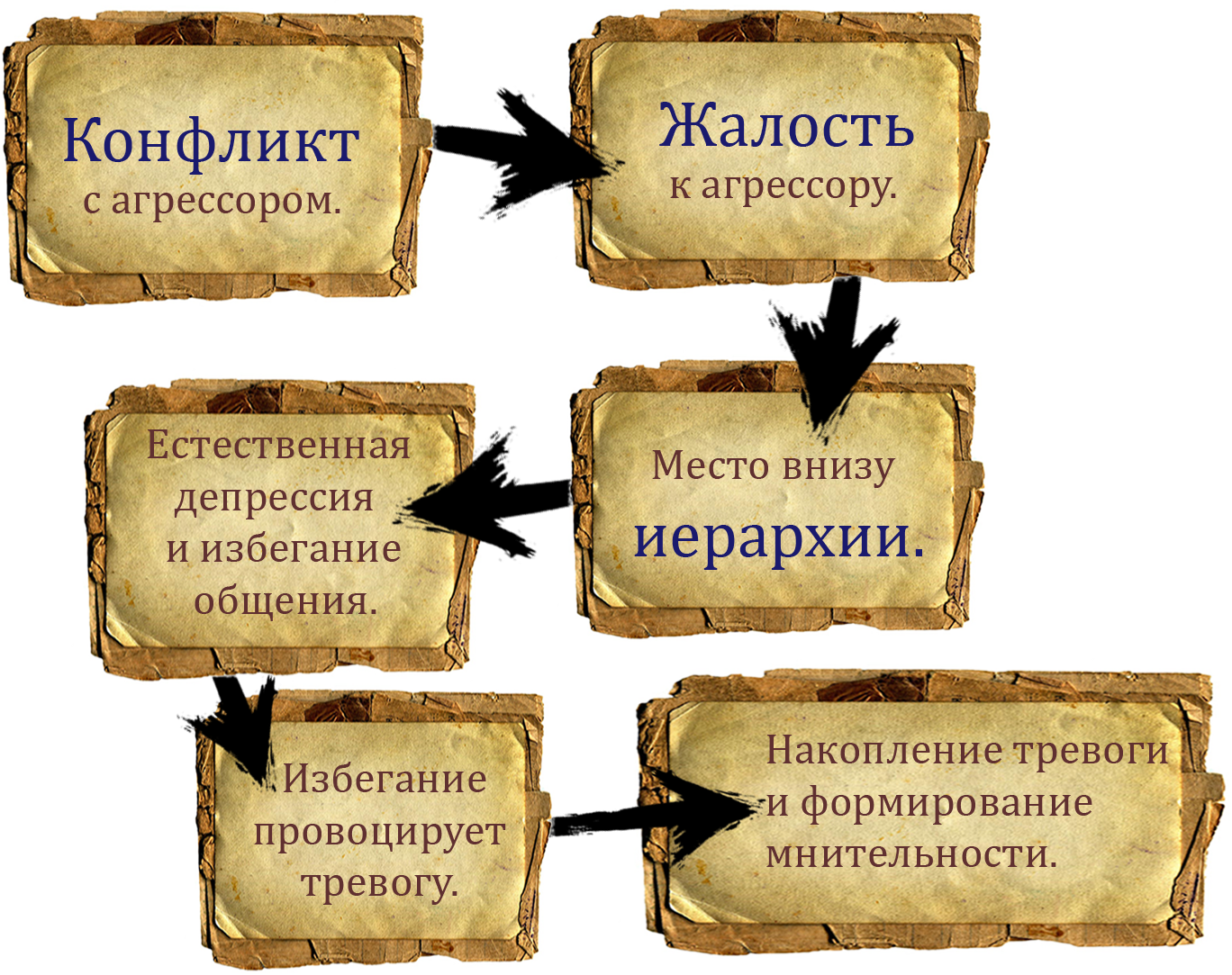 11. Четвёртый блок11.1. ЗлостьТретий блок заканчивается, когда у тебя нет сомнений, что ты избегающий, угодливый человек, который боится конфликтовать. Третий блок эмоциональный. Упор идёт на воспоминания. Не самые приятные. Мы вспоминаем, как ты боялся, кого ты боялся. По сути, формулируем, что ты трус. От этого и неприятно.Особо неприятно, когда касаемся темы ненужности маме и конкретных примеров отвержения. С одной стороны, ты добрый и хороший, потому что хочешь угодить маме и получить её одобрение. С другой стороны, у тебя уже накипело.Четвёртый блок посвящён тёмной стороне твоей личности. Она есть у всех. Агрессия, злость, ненависть – это эмоции-защитники. Без них человек не может себя защитить. Не может разрушать вред, который вынужден терпеть.Термин. Злость – это энергия, которая разрушает вред.Под энергией мы подразумеваем гормоны, которые направляют калорию в сторону конкретной деятельности. Сначала надо покушать, потом расщепить жиры, белки, углеводы, потом выработать гормон, чтобы захотеть чего-либо.Гормоны зависят от работы воображения. А работа воображения зависит от опыта. Планируя собственную деятельность, ты опираешься на опыт, который набран в прошлом. Важно не только, что ты делал или что делали с тобой, но и как ты чувствовал себя при этом. Действия, которые вызвали сильные переживания, получают метку в длительной памяти, а скорее всего, занимают больше места. Вполне возможно, что переживания занимают в памяти больше пространства, чем действия.При этом они взаимосвязаны и неотделимы. Переживания не может быть без события, а в событиях всегда есть действия. Даже мимика является действием. Или взгляд. Вы можете стоять неподвижно, но в ваших глазах будет миллион слов. Такие ситуации вызывают сильные переживания и занимают в памяти приличное место.Переживания завязаны на стайность. Мы думаем, что о нас думают другие. В примере со взглядом из миллионов слов важны не слова, а отношение. Как к тебе относится партнёр? Как к тебе относится родитель? Как к тебе относится ребёнок? Что о тебе думает близкий человек? Каким он тебя считает?Нам важны вопросы об отношениях, потому что через отношения мы получаем ресурсы. И размножаемся. Половой диморфизм вынуждает представителей вида временами встречаться для акта соития. Сложно назвать такие встречи "близкими отношениями". Кстати, что мы вкладываем в это понятие? Вопрос-термин.Я могу сказать от себя. Твоя задача – согласиться или опровергнуть на основе своего опыта. Близкие отношения – это процесс сращивания жизни людей на основе схожего опыта. Люди предпочитают действовать совместно, так как понимают друг друга. Чаще соглашаются друг с другом, чем спорят.Альтернативой "близким отношениям" являются отношения "иерархические". Люди не понимают друг друга, но сотрудничают из-за страха. Страх остаться одиноким и голодным провоцирует животных на стайность, внутри которой естественным образом формируется иерархия.Отношения на страхе поддерживают родовую систему, которая необходима для выживания, когда голодно и холодно. Близкие отношения формируются, когда люди из разных родов объединяются в коллектив, то есть сотрудничают не от страха, а от желания сотрудничать.Близкие отношения построить трудно. Для них надо созреть: набрать опыт переживаний и проанализировать их. Стать индивидуальностью, которая может выживать без рода. Понять, что тебе нравится, а что нет. Уметь проговорить. Иерархические отношения строятся автоматически.Ты успел побывать в иерархических отношениях, но не просто побывать, а успел поугождать. Тот, кто стоит ниже в иерархии, угождает вышестоящему. Таковы правила. Угождать надо, чтобы избежать издевательств. Однако вышестоящий предпочитает издеваться над угождающими, так как это безопасно. В иерархии угождают наивные особи. Опытные конфликтуют.Ты угождал в семье. Привык угождать вне семьи. Везде над тобой издевались. К конфликту перейти страшно. Поэтому ты избегаешь.Пример формулировки избегания: 
- Тревога появляется в основном в людных местах. Хотя людей я не боюсь. Не понимаю, почему именно там...
- Действительно, там обычные люди, которые никакой угрозы не представляют...
- Именно так. Наверное, со мной что-то не так. Либо я дурак, либо у меня у одного и единственного в мире такой страх...
- Да, ведь любой человек попав в людное место, чувствует себя спокойно, ведь это естественно.
- Ну, наверное, не каждый...
- А почему человек может чувствовать страх в людном месте?
- Ну, может, ему страшно, что на него нападут. Или он выглядит как-то не так. Стесняется себя как бы.
- Или боится сказать что-то не то. Или повести себя как-то не так. Спровоцировать агрессию на себя. Необязательно же, чтобы на тебя кто-то нападал. Может, все настроены положительно, а ты своим поведением спровоцируешь конфликт. Ты же не идеален. А люди хотят от тебя идеальности. Угождения.
- Ну, может, не прямо угождения, но да, спровоцировать можно.
- Спровоцировать на что?
- На агрессию.
- Как ты можешь спровоцировать на агрессию другого человека?
- Сказать что-то не то, сделать что-то не то. В некотором роде не угодить.
- Например? Что ты должен сказать другому человеку, чтобы не угодить и вызвать агрессию? Что он дурак?
- Да, например.
- Но ты же не будешь никому говорить, что он дурак.
- Тут не обязательно говорить, в этом и проблема. Может, я посмотрю как-то не так. Может, мой обычный жест будет воспринят как-то неправильно, как агрессивный.
- Поэтому в толпе или просто на людях надо себя контролировать?
- Да.
- А контроль вызывает напряжение?
- Да.
- Напряжение как-то связано с тревогой?
- Думаю, да.
- Как? Ты постоянно думаешь, что думают другие люди? Видишь расстроенного человека, предполагаешь, что он расстроен из-за тебя? Начинаешь думать, как ему угодить? Боишься, что не получится и вы расстанетесь на плохой ноте?Когда ты выходишь на улицу, то тоже попадаешь в иерархию. В целом всем на тебя пофиг. Люди просто вышли погулять. Но ты уже привык быть в иерархии и придумываешь её для порядка. Себя ставишь вниз. Боишься быть неугодным и спровоцировать конфликт.Пример страха конфликта на работе:
- Я не могу понять. Я чувствую, что мы близко. Но что-то не так. Проблема точно в конфликте, но я не пойму, в каком именно.
- С виду он действительно ничем тебе не угрожает. Работаете и работаете вместе. Он на одном стуле сидит, ты на другом. Вы даже по работе редко пересекаетесь. Когда последний раз разговаривали?
- Относительно давно. Так подробно – полторы недели назад. А до этого вовсе пару месяцев толком не общались, хотя постоянно находимся в одном помещении.
- То есть вам важно мнение друг о друге, но при этом ваши отношении можно назвать прохладными... или отстранёнными. Или как?
- Скорее, настороженными. Ну как минимум – с моей стороны. Я не знаю, напрягаю ли я его.
- В этом достаточно легко разобраться. Человек, которого ты не напрягаешь, спокойно смотрит на тебя и легко идёт на контакт. Он уверен, что ты безопасен. Вот когда вы общались полторы недели назад, о чём была тема и как проходил разговор? Можно сказать, что он был абсолютно расслаблен, весел и задорен?
- Нет, я бы так не сказал. Он и напряжён не был. Но было видно, что он подбирает слова. Пару раз запинался. Мы спорили о работе с поставщиком. Он предлагал изменить условие в договоре, чтобы меньше тратить на перевозки. Я слушал и в целом соглашался. Предложение здравое, правда для поставщика запарно. Я его спрашивал, как он будет убеждать поставщика согласиться. Он подбирал слова, запинался, немножко краснел, но в целом был спокоен и уверен.
- Если запинался и краснел, то как при этом он был уверен?
- Ну внешне был уверен. Внутренне, наверное, волновался.
- Допустим, он внутренне волновался. Почему? Чего он боялся? Не угодить тебе?
- Наверное, да. У меня есть определённый авторитет в коллективе. Плюс мы разговаривали на глазах у других ребят. Наверное, он боялся выглядеть глупо. Переживал, что я его плохо оценю.
- Почему ты боишься плохой оценки от него?
- Мне важно нравиться людям. Конкретно от него – не знаю.
- Чем он отличается от других ребят?
- Ну, он хороший спец. Как и другие ребята. Внешне отличается:) Ну, более вспыльчив, любит поспорить, настоять на своём. Не всегда получается, ребята хорошо ставят его на место, но пытается.
- А ты самый мягкий в коллективе, и ты боишься не устоять?
- Наверное, да. Мне тяжело даже, когда он с другим человеком ругается. Поэтому, когда мы полторы недели назад разговаривали, я боялся, что он начнёт наезжать.
- Как он мог начать наезжать? Орать, драться, ругаться?
- Да, он иногда срывается на повышенный тон, начинает орать. Успокаивается, до драк никогда не доходило, но не факт, что не дойдёт.
- Если он тебя побьёт при всех, как ты будешь чувствовать себя?
- Плохо. Униженно. Ну, может, если побьёт, не совсем униженно... ну тут... наверное... больше вопрос того, как побьёт...Дальше идёт разговор о страхе струсить и унизить себя на глазах у окружающих. После унижения придётся каждый день смотреть в глаза ребятам. Унижаться и унижаться. При каждом контакте. Поэтому важно угодить или запугать крутостью. Так работают иерархические отношения.Может, на твоей работе хороший коллектив. Но ты помнишь прошлое, в котором было жёсткое общение. Если ты вырос в жёсткой иерархии, ориентированной на унижение, ты будешь избегать близких отношений. У тебя будет сохраняться недоверие к людям. Но ты будешь отрицать это.Пример объяснения:
- Ну, я не знаю... может, и есть страх какой-то. Но я его не вижу...
- Может быть, в том, что ты не видишь страх, есть определённая выгода? Ну или польза для себя. Обычно польза связана с избеганием страха. Когда ты признаёшь наличие страха, то испытываешь напряжение. Страх сам по себе как эмоция вызывает именно напряжение. Поэтому он некомфортен. Поэтому есть желание его избегать. Допустим, ты не доверяешь людям. Из-за этого постоянно напряжён. Чем больше людей, тем больше напряга. Но когда ты признаёшься себе, что не доверяешь, напряжение усиливается. Тебе кажется, что люди нападут прямо сейчас. И сейчас на терапии ты подозреваешь меня, что я нападу, когда ты скажешь что-то не так. А ты обязательно скажешь что-то не так. Как ты думаешь, может быть так, что ты сейчас не хочешь испытывать напряжение и обманываешь себя, что не боишься?Подобные разъяснения работают не всегда. Иногда страх страха настолько силён, что человек боится схватить паническую атаку прямо на психотерапии. Это не отменяет необходимости разъяснений, а лишь увеличивает их количество. Страх придётся обходить с разных сторон. Окапывать его. Потом делать дополнительные подкопы с оставшихся сторон, пока страх не начнёт осыпаться. А потом произойдёт резкий прорыв внутрь страха и его разрушение. Будет похоже на так называемый "инсайт", но каждому инсайту предпосылается длительная работа.Открытию страха мешает отрицание доброты. Если терапевт хочет скопом взять все основные страхи и быстро их высветить, то важно уделить внимание теории "доброго человека", о которой мы говорили в третьем блоке. Сначала обсуждаем доброту, чтобы потом более объёмно увидеть страх. При отрицании доброты – "я недобрый человек, и мне на всех пофиг!" - страх высвечивается частично, так как ты находишься в самообмане.В процессе размышлений о собственном страхе у тебя будут случаться затыки. С памятью проблем уже нет. Ты легко вспоминаешь то, что раньше давалось с трудом, и при небольшом напряге переводишь картинки из воображения в конкретные слова. Утыкаемся мы в ограниченность опыта. Никто не маг и никто не знает всего. Но если есть теория, которая объясняет базовые процессы в психике, то можно понять многое. Как минимум – самое важное.Уже не только я, но, похоже, и ты исходишь из теории эволюции. Психика нужна для адаптации к природным условиям. И социальным, если вид становится стайным. Адаптация происходит через наблюдение и эксперимент.Термин. Адаптация – это процесс выполнения задачи выживания.Адаптация проста, но усложняется страхами. Начиналось усложнение с огня. Для наших древних и очень древних предков поддержание огня в рамках пещеры имело особое значение для выживания. Для слежки за огнём оставляли человека, который потом превратился в шамана. Будущий шаман очень боялся, что огонь потухнет, и для подавления страха придумывал странные действия, которые потом стали ритуалами. Тот же человек занимался лечением травм. Вывернутые суставы, открытые и закрытые переломы, укусы пещерных зверушек. До рака и сердечно-сосудистых тогда не доживали. Лечили просто. Вправляли выпавшие конечности и обрабатывали заживляющими травами. Больше лечили психотерапией. То есть заговорами, направленными на самовнушение, что всё будет хорошо. Протомолитвы.Ритуалы переросли в полноценные учения о смысле жизни и устройстве мира. Людям нужны смыслы, чтобы быть спокойнее. Важно понимать, кто ты и что здесь происходит. Зачем и куда мы несёмся в космическом пространстве. Открытие научного метода систематизировало научные открытия. Наука всё сильнее теснит религиозные учения. Когда наука объяснит, кто мы и куда летим, процесс вытеснения будет окончен.Хотя, зачем летим, возможно, останется субъективным мнением каждого. Науке тяжело создавать смыслы. Как следствие, шаманы востребованы и сейчас. Смыслы нужны для успокоения, но смысл может оторвать человека от реальности и затруднить адаптацию к процессам, которые происходят во Вселенной и, возможно, Мультивселенной.Термин. Избегание – это защита, при которой развивается тревога.Страх конфликта и оторванные смыслы нарушают адаптацию. Появляется избегание. Ты избегаешь того, что тебя пугает. Ты прогнозируешь урон. Придумываешь угрозу. На основе чего придумываешь? Правильно, на основе прошлого опыта.Чем дольше ты живёшь и чем внимательнее наблюдаешь, тем опаснее жить. Ходунок готов расшибить себе голову в любой удобный момент. Взрослый осторожен и аккуратен, потому что опытен. Опытный человек – это стратег, который хорошо видит опасность и умеет придумать её там, где её нет. Так ты попадаешь в ловушку опыта и избегания. Зарождается мнительность.Термин. Мнительность – это придумывание опасности.Мнительность не так страшна, когда ты знаешь, как справиться с опасностью. Мнительность разрушительна, когда ты придумываешь такое, с чем справиться невозможно. На твой субъективный взгляд. Ты придумываешь беззащитность и беспомощность.Термин. Субъективность – это предположение, которое не проверено или не может быть проверено экспериментом.Ты заложник своего опыта. Ты придумываешь проблему на основе опыта и решаешь её с помощью опыта. В процессе решения ты набираешь новый опыт и улучшаешь свою личную адаптацию. Если ты передаёшь информацию о решении проблемы, то увеличиваешь адаптацию человечества в целом. Мы не просто так переехали из пещер в собственноручно построенное жильё. Мы улучшили адаптацию.Термин. Проблема – это задача по разрушению вреда.Избегание проблемы равносильно избеганию нового опыта. Ты избегаешь опыт, который научит тебя решать проблему. Пренебрежение опытом = пренебрежение развитием.Пример сопротивления защите:
- Но я не смогу так сделать! Я не могу так сказать! Мне просто укажут, что я дура, и на этом всё закончится.
- Когда ты в последний раз проговаривала сестре, что она тебя бесит?
- Да никогда. А зачем? Ну, нет. Бывало в детстве. Ну, лет в 12-13. Ну, сказала я и осталась дурой.
- А что за ситуация была?
- Что там было... Я уроки делала. Математику, вроде. С математикой у меня проблемы были, тяжело шло. А она мешала мне. Скучно ей, наверное, было.
- Ты прям так сильно хотела сделать нелюбимую математику?
- ))) Да, нет. Ну а как? Домашку-то надо делать.
- А если не делаешь домашку, что происходит?
- Я не знаю))) Всегда делала. Если представить. Да ничего не было бы. Мне стыдно было бы перед родителями.
- И она тебе мешала понравиться родителям? Или чем конкретно она тебя бесила?
- Получается, что да. Я хотела угодить, а она мне мешала. Ну это касалось не только уроков. Вечные подстёбы. Она красивая, я нет. Она умная, я нет. Я ботан, она нет. Она чистюля, я нет. Она думает о родителях, я нет. Придиралась по всей подряд фигне.
- Почему мама тебя не защищала?
- Потому что она хорошая, а я нет. Ну, или нет. Все хорошие. И она, и я. Мама как-то удалялась от конфликта. Просила нас помириться и найти общий язык.
- А сестра использовала её нейтралитет для продолжения издевательств?
- По сути, да.
- Когда ты решила терпеть? Решила, что защищаться бесполезно?
- Хм... сложный вопрос...
- Предполагай.
- Лет в пятнадцать, наверное.
- А в четырнадцать ещё защищалась? Дралась с ней? Огрызалась?
- Да нет. Уже не огрызалась. Я, наверное, всегда чувствовала, что защищаться бесполезно. Просто доводила меня, и я уже не сдерживалась. Я всегда старалась не обращать внимания и избегать контакта.
- Даже хорошего? Вы же не всегда ругались с сестрой?
- Нет, на хороший контакт я всегда шла. И сейчас рада адекватному отношению.
- Ты ещё веришь, что с сестрой получится наладить отношения?
- Не думала об этом. Я уже как-то привыкла к ней... такой. Ну такая она. Что я могу поделать?
- Ты хочешь внести изменения в отношения с сестрой?
- Да, хотелось бы. Что тут скрывать. Я устала по-старому. Но не знаю, как по-новому.
- Мама относится к вам одинаково? Одинаково любит и тебя, и сестру?
- В целом, да. У них лучше контакт. Они больше общаются, обсуждают разные проблемы. Я как-то сама по себе.
- Не хочешь напрягать маму своими проблемами?
- Наверное, да. Проблемы мои, сама разберусь. Зачем грузить?
- У тебя никогда не было желания обсудить с мамой проблемные отношения с сестрой?
- Я пробовала, но она не понимает.
- Как заводила разговор? "Мам, тебе не кажется, что она оборзела?"
- Нет))) Рассказывала, что она отказывается мне помогать. Она это воспринимает как намёк. Предлагает мне свою помощь. Не знаю я, как эту тему заводить.
- А ты уверена, что хочешь её заводить?
- Наверное, нет. Чего я добьюсь? Даже если она встанет на мою сторону, я как будто семью разрушаю. Зачем?Ребёнок защищается самым простым и доступным способом. Сначала ревёт, чтобы пожалели, а в идеале приняли его условия. Если не жалеют, то дерётся. Если бьют в ответ, то идёт на мировую. Если бьют часто, то избегает.Термин. Отрицание – это желание забыть что-либо.Отрицание – относительно удобный и вполне безопасный вид защиты. Главное, доступен каждому и требует мало энергии. Мы все отрицаем. Начиная с детства и заканчивая подростковым возрастом: "Я этого не делал!" При отсутствии требования к развитию отрицание переходит и во взрослую жизнь.Продолжение примера:
- Как прошло? Я начала с того, что ей не понравится наш разговор, но буду благодарна, если выслушает. Она согласилась. Я проговорила, что мне тяжело сейчас выстроить с ней отношения, потому что мне всегда было тяжело с ней взаимодействовать. Привела пример ситуации с ключом.
- Это та, когда она отняла у тебя ключи и ты не смогла зайти домой?
- Да. И она не помнит! Она реально смотрела на меня пустыми глазами и говорила, что не было такого. Я прифигела. Рассказала, как она меня закрывала в комнате и гоняла. Тут она сказала, что да, помнит. Посмеялись. Но я напомнила, что мне не нравилось и я просила выпустить меня, когда она меня валила на пол и наваливалась сверху. Она сказала, что не помнит и этого. Типа я придумываю. Потом перехватила инициативу. Сказала, что я придумываю фигню всякую. Типа надо расслабиться и жить сегодняшним днём.Сестра использует отрицание. Оно базируется на оправдании. Человек должен уметь снимать с себя ответственность, считать себя ни в чём не виноватым. В тюрьме можно найти много таких персонажей. Ничего не совершавших и ни в чём не виноватых. От таких людей мало что требовали. У них была вседозволенность, начиная с детства. Такой человек будет совершать преступления. В рамках законодательства или в рамках семьи.Термин. Оправдание – это защита от вины."Я не виноват!" Это начало отрицания. "Я этого не делал!" Это завершение отрицания. Ты уничтожаешь вину с помощью воображения. Ты не можешь стереть воспоминание, но ты можешь его переписать.В процессе терапии слабые, побеждённые жизнью люди пересматривают опыт в сторону силы: "Тогда я считал, что не имею права себя защищать, но теперь!.. Теперь я понял, что достоин!" Сильные люди пользуются вседозволенностью и пересматривают опыт в нужную им сторону: "Меня пытаются убедить, что я это делал... Ха-ха, лошки! Вы мня вынудили! Хотя нет, я даже этого не делал. Я просто проходил мимо, а ударил тебя кто-то другой. Точно! Ты сам ударил себя, но обвинить пытаешься меня! Ах ты, скотина паршивая! Решил обвинить меня в том, что сделал сам?!" Сильный человек не хочет принимать реальность, потому что она вызывает вину, которая вызывает дискомфорт. Самооправдание – это естественное желание защититься от дискомфорта.Правило. Чем больше самооправдания, тем меньше вины.Ты оправдал себя, убрал вину, но вынужден оторваться от реальности. Чтобы защищаться бесчеловечностью, приходится поддерживать плохие отношения с окружающими. Быть островком правоты среди океана тупых людей, которые тебя не понимают. Так закрепляется садизм.Если ты плохо себя оправдываешь, то у тебя много вины. Ты оправдываешь других, защищаешь их от вины. Берёшь вину на себя. Направляешь всю агрессию, которая тебя окружает, на себя. Пропитываешься ненавистью к себе. Так закрепляется мазохизм.Мазохизм тоже тебя защищает, но другим способом. Если ты виноват во всём, то тебя никто не будет обвинять, то есть убеждать, что ты виноват. Ты уже согласен. Осталось включить перфекционизм и выправить ситуацию.Пример перфекционизма:
- Когда ты сломался?
- Наверное, пару лет назад. Тогда я работал и всё было хорошо. Меня только повысили. Я занял ту должность, о которой всегда мечтал. Поработал пару месяцев, и меня как будто вырубило. Я не понимаю, что со мной произошло.
- Что было дальше? После слома?
- Я испугался. Неделю, может две, был в шоке. Ходил на работу на автомате. Было очень тяжело. Каждое утро, как ад. Каждое движение требовало сверх усилий. Я приходил на работу уже уставшим.
- Ты, наверное, и ночью особо не отдыхал? Как было со сном?
- Плохо было. Долго засыпал. Просыпался по ночам.
- Что было потом?
- Потом я понял, что меня не увольняют, и немного расслабился. Начал имитировать полезную деятельность. Но мне постоянно казалось, что другие топы видят, что я поплыл. Боялся раскрытия. Потом уволился.
- Быстро устроился на новую работу?
- Да, деваться некуда было. Кредиты. Пошёл в место, куда меня давно звали. Попросил серьёзную должность. Мне дали. Вот имитирую до сих пор. Легче от того, что тут новые люди, и они не знают, каким я был до слома.
- Так, что тогда произошло? Как думаешь? Что у тебя сломалось? Ты просто устал?
- Нет, тут что-то другое. Энергии было много. Новая должность, планов громадьё. Я был бодрый.
- Чего ты боялся тогда? Облажаться? Не потянуть новых обязанностей?
- Да, страх был. Я не могу его сформулировать, но он был.
- Он усиливался и в конце концов произошла паническая атака?
- Пожалуй, да. Но чего я боялся? Я всегда хотел оказаться на этом месте. Но оказавшись, обосрался. Странно...
- С чем ты тогда не справлялся?
- Да в принципе со всем. Я так ретиво взялся за дела. Набрал их бесконечное количество и растерялся. Занимался всем и ничем одновременно.
- А до получения должности ты со всем справлялся?
- Это было тяжело, но да. Объём был большой, я пропадал на работе, но все вопросы закрывал. Даже сотрудники стонали, что я слишком много требую.
- Зачем ты много требовал? Хотел понравиться, чтобы должность получить?
- По сути, да. Они по-другому и не получаются) Старался сделать всё и даже больше. Само собой, без косяков. Кому я нужен, косячный?
- Можно сказать, что ты перенёс тот же контролирующий стиль на новое место работы, но он оказался неуместным?
- Да, я плохо делегирую. Это вечная моя проблема. Всё надо проверить, а за собой перепроверить.
- Сейчас ты тоже всё контролируешь на работе?
- Скорее, прячусь. Стараюсь меньше взаимодействовать с подчинёнными. Перед начальством приходится отчитываться. Ну, отчитываюсь. Стараюсь угодить, понравиться. Сейчас в основном на это энергия уходит.
- Энергии хватает?
- На начальство да. Но после каждого отчёта лежу плашмя весь вечер. Как будто купол накрывает. Думать не могу, ничего не хочу.При перфекционизме ты выгоден окружающим. Всегда найдётся желающий нагрузить тебя просьбой. Отказать ты не сможешь. Поэтому перфекционизм прекрасно сочетается с избеганием. В избегании ты отдыхаешь, но в моменты общественной жизни вынужден быть идеальным. Иначе конфликт.Конфликт – это борьба за власть. Ты сам на власть не претендуешь. Но использовать тебя сподручно. Ты оказываешься слишком плохим человеком, если не помогаешь другому бороться за власть с другими. Ты верный солдат своего господина или госпожи. Ты идеальная пешка, потому что безотказная. И за ферзя сходишь, и за ладью протаранишь. При этом останешься скромным, как пешка. Идеальная разменная монета.Продолжаем пример про сестру:
- У меня получилось!
- Что у тебя получилось? Проговорить?
- Да! Это было тяжело, вернее, страшно, но получилось. Я заехала забрать маму на процедуры. Как обычно, в субботу утром. Она вышла из комнаты. Поздоровались, перекинулись парой фраз о том, как дела, и она снова начала меня отчитывать. Меня бомбануло. Близко к тексту сказала следующее: "Ты снова наезжаешь на меня. Опять я тебе чем-то не нравлюсь. Всегда что-то со мной не так! Давай, продолжай. Но я теперь молчать не буду. Мне это не нравится. Будешь продолжать – я буду начинать. Начинать ставить тебя на место".
- Не стыдно?
- Задолбала! Сколько можно?
- Что с виной?
- Да нет вины. Почему? Потому что до меня дошло наконец-то, что хватит макать себя в грязь. Ладно, она меня макает. Я-то зачем в этом участвую? Как дура, вечно стою и терплю.
- Неплохо. Получается, даже угрозу пробросила.
- Да, предупредила, что если будет продолжать, то будет только хуже.
- Молодец! Как считаешь, что она почувствовала? Как отреагировала?
- Не обратила внимания. Заткнулась, и это главное. Понятное дело, что она ничего не поймёт. Главное, что я себе разрешила.Разрешила сказать правду. Говорить правду страшно. Тебе страшно. Мне страшно. Всем страшно. Страшно обидеть. Страшно спровоцировать конфликт. Страшно выглядеть неадекватным. Страшно испортить отношения. В этом опасность проговаривания.Термин. Проговаривание – это честный рассказ о своих эмоциях.Правда субъективна, но она есть. Ты имеешь право проговаривать свою субъективную правду. Это будет эмоционально, на основе твоего личного опыта. Поэтому тебя не поймут, но ты почувствуешь силу, потому что ты будешь говорить от себя и о себе. Ты будешь говорить то, что чувствуешь.Термин. Эмоция – это автоматическая реакция на основе опыта.То, что ты чувствуешь, является следствием личного опыта. У каждого из нас свой опыт, так называемый личный. Неповторимость опыта создаёт субъективность, которая мешает нам понимать друг друга. Не надо добиваться понимания. Надо проговаривать. Если человек заинтересован в отношениях с тобой, то проявит интерес к твоему опыту.Термин. Предупреждение – это защита в форме угрозы.Каждый человек умеет бояться. Даже тот, кто убеждает тебя в обратном. Отсутствие страха – это обман. Производя угрозу, ты давишь на воображение человека. У него автоматически рисуются неприятные картинки. Даже если ты конкретно никак и никогда не вредил человеку, то он ассоциирует угрозу с опытом, то есть с теми людьми, которые угрожали ему в прошлом.У каждого человека есть опыт наблюдения или переживания страданий. Поэтому через запугивание можно надавить на любого человека. А дальше вопрос ваших возможностей. Если у тебя игрушечный пистолет, а у него армия, то ты проиграл. Если у вас обоих игрушечные пистолеты, то либо разойдётесь, либо договоритесь, и отношения выйдут на новый уровень понимания.Продолжаем пример про сестру:
- Почему я раньше не могла так ей сказать? Боялась. Банально боялась. Мне казалось, что опять окажусь виноватой. А вина для меня – это очень тяжело. Она меня грамотно обвиняет, и я потом хожу часами, ищу недостатки в себе. Оказывается, я и на работе плохая, и мать плохая, самый ужасный человек на свете. Боялась я её. Слишком много влияния у неё было.
- Как именно она грамотно тебя обвиняет?
- Она знает мои слабые стороны. Я неадекватна, слишком накручиваю себя, надуваю слона, и вообще мне с мужиками надо разобраться. Мужика нет нормального, вот и бешусь. О ребёнке надо подумать. Да и мама переживает, зачем ругаться. Порчу атмосферу дома. В общем, я придумала себе что-то и мешаю всем.
- Да, хороший наезд. Зачем она тебя бьёт по слабым местам?
- Чтобы я заткнулась и слушала её. Не посягала на её власть. Может, боится, что я и на маму как-то повлияю.
- Что ей надо делать, чтобы остановить тебя?
- Я не знаю. Убить меня)) Ничего уже не остановит. Я разрешила себе испортить с ней отношения. Нанести ей вред. Теперь мы на равных.Для защиты необходима злость. Но мешает жалость. Она блокирует злость. Жалость и злоба работают как сообщающиеся сосуды. Ты не можешь злиться на того, кого жалеешь. С жалостью связан процесс выживания. Маленького ребёнка хочется убить, потому что он надоедает. Или съесть, потому что он сытный. Жалость делает матерей заботливыми. Потомство выживает.При этом твоя мама может иметь проблемы с жалостью. А тётка наоборот – иметь её избыток. Или воспитательница в саду. На удивление, бывает приятнее и безопаснее с малознакомым человеком, который склонен к эмпатии. Общественный стереотип помешает заявить о желании переехать жить к тётке или воспитательнице, но эмпатия притягивает. Ты как будто отмокаешь после жестокой матери или мачехи.Чего у тебя больше? Жалости или злости? В идеале должен быть баланс. Гибкость. Ты можешь в одной ситуации испытать много жалости, а в другой – столь же много злости. Обычно мы думаем, что такими и являемся. Задача балансировать жалость и злость кажется простой.Внутри меня до сих пор продолжается борьба. Я признаюсь себе, что как бы я ни работал с развитием злости, жалость продолжает доминировать. Мне легче пожалеть, чем разозлиться. Сложность проясняется после конкретизации.Когда ты абстрактную жалость переводишь в конкретику, то понимаешь, что тебе жалко всех. Даже тех, кто портит тебе жизнь. Почему так? Потому что главный авторитет любил подавить на жалость, а под предлогом жалости очень удобно портить жизнь.Жестокий пример:
- Я такая жестокая. Я уже не могу помогать маме. Я знаю, что ей там плохо, но у меня внутри всё протестует. Я стала эгоисткой.
- Когда ты стала эгоисткой? Вчера?
- Нет. Несколько лет назад. Когда перестала с ней общаться. Ну я поздравляю с Днём рождения и Новым годом, но так уже не общаемся.
- Почему ты должна общаться с мамой?
- Ну, ей тяжело. Плохо. Она болеет.
- Чем болеет?
- Ну, у неё постоянно что-то. То давление, то голова.
- Ты должна помогать маме. Сейчас ты ей не помогаешь. Поэтому сейчас ты плохая. Такая логика?
- Да.
- Если ты сегодня позвонишь маме, поинтересуешься здоровьем. Приедешь к ней померить давление.  В общем, всячески попереживаешь за неё и фактически поможешь, то ты хорошая. Так?
- Да.
- Что ты должна делать, чтобы быть плохой для мамы?
- Ну вот, собственно, просто не заботиться о ней. Проявлять безжалостность и безразличие.
- Сейчас ты плохая, потому что проявляешь безжалостность и безразличие?
- Да.
- Как ты их конкретно проявляешь? Переживаешь за маму, но не звонишь и делаешь вид, что тебе всё равно?
- Делать вид у меня не получается. Поэтому игнорирую её, не встречаюсь с ней.
- То есть, если ты зайдёшь к ней случайно, то сорвёшься и начнёшь помогать?
- Да, у меня так и было два месяца назад. Там с документами надо было разобраться. Я зашла к ней в квартиру. Она была такая жалкая, и я не смогла. У меня внутри всё сжалось и сорвалась. Потом я, как обычно, оказалась плохой и неблагодарной дочерью. Было очень обидно. Она меня добила.
- А когда ты была хорошей с мамой?
- Да вот всегда и была. Всю жизнь так и жила. Заботилась о ней. Приказы её выполняла.Ребёнка сложно научить жалости, но если получилось, то это счастливый билет для родителя-садиста. У садиста достаточно безжалостности, чтобы добиться своего. Загнобить всех вокруг. Но хитрый садист не только загнобит, но и убедит, что он самый страдающий член семьи.Билет действует пожизненно. Вечная вина за испорченную мамину жизнь производит килотонны самоагрессии. Чтобы выйти из вины, надо либо вскрыть мамину игру, или вечно её жалеть. Привыкая жалеть маму, ты автоматически переносишь жалость и на всех вокруг. Жалость становится методом взаимодействия.Хорошо, если ты жалеешь благодарных людей. Но это редкость. Твоё время ограничено, ты не можешь разорваться на всех, хотя хочешь. Твоё время занимают садисты с бесконечными просьбами. Вернее, "типа просьбами", потому что при их игнорировании ты становишься врагом номер один.Правило. Жалость делает из садиста паразита.Садисты сосут с тебя кровь и энергию, пока ты не закончишься. Кажется глупым, когда садист-паразит малознакомый человек. Зачем растрачивать свою жизнь на малознакомого человека? А когда близкий – нормально, у тебя же долг. Но звания "любимый сын" или "хорошая дочь" ты никогда не получишь. В этом суть игры. Ты вечно не такой, вечно виноватый, вечно недоделанный. Самооценка в районе погреба, тебя продолжают высасывать. Вернее, продолжает конкретный садист, которому нравится смотреть, как ты мучительно борешься за звание "хорошего" и "любимого".Правило. Качество отношений определяет эмпатия.11.2. ЭмпатияРодная кровь не рождает эмпатии, а разница именно в ней. Близкий человек без эмпатии и далёкий с эмпатией могут привести тебя в смятение. Малознакомый человек с необычными волосами и противоположным цветом кожи окажется более заботливым, внимательным и понимающим.Так как эмпатия развивается через страдания, то быстро ею овладеть не получится. Замучить маму, чтобы она стала эмпатичной, энергозатратно. Удобно замучивать именно ребёнка, который мало что понимает и не сопротивляется. Взрослый человек и даже взрослый разбалованный ребёнок сопротивляется обучению эмпатии до судорог.Правило. Эмпатию развивают страдания.Эмпатия развивается через чувство вины. Вина – это самоагрессия. Человек, который привык нападать на других, не готов перестраиваться. Эмпатичный человек прошёл лишения и издевательства. Скорее всего, неосознанно в детстве. Он готов переживать за твою эмоциональную сторону, потому что был на твоём месте. Жалость к нему безопасна.Жалость к садисту разрушительна. Ты отдашь себя без остатка. Тебя высасывают, а ты ждёшь, когда вы подружитесь. Никогда не подружитесь. Ты будешь жить его жизнью, испытывая бесконечное чувство вины. Садист стремится приклеить тебя к своей жизни, иначе ты убежишь. Чувство вины и есть клей.Качество поглощения зависит от качества внедрения чувства вины. Качество внедрения определяет садист. Ты не можешь сопротивляться, так как процесс внедрения начинается в детстве и заканчивается в детстве. До полового созревания. Конечно, гормоны заставят посопротивляться в моменты подросткового максимализма, но роль уже заложена.Термин. Роль – это то, каким тебя считают в семье.Роль – это ты. Давай, я присоединюсь к тебе и соглашусь, что каждый человек уникален. Нельзя определять человека рамками роли, полученной в семье. Ты родился, чтобы прожить свою жизнь, а не плясать под дудку авторитета. Это красивые слова. Но они не имеют отношения к реальности. Мир жесток.Детство важно, потому что ты учишься жить. Учишься думать. Учишься делать. Ты получаешь базовый опыт, который не можешь отфильтровать.Правило. Первичная информация фильтрует последующую.Семья – это естественная среда. Естественность достигается через загрузку в память первичной информации. Тебе может быть дискомфортно в семье. Даже очень дискомфортно, но этот дискомфорт будет естественным. Тебе будет сложно от него отказаться.Желать отказаться от дискомфорта естественно. Отказываться от естественного противоестественно. В семье ты приобретаешь опыт естественного дискомфорта и живёшь с ним год за годом. Такова логика психики.Вред субъективен. Разрушитель вреда универсален. У кого больше злости => у того меньше вреда. Общее количество вреда примерно одинаково у людей, родившихся в одинаковых экономических условиях. Разница в длительности вреда. У доброго человека вред оседает и накапливается. От этого появляются психические проблемы и хронические физические заболевания. Злой человек быстро разбирается с вредом. Он воспринимает вред как проблему.Термин. Проблема – это задача по разрушению вреда.Пример. Павел столкнулся с проблемой. Виталий не даёт ему важную информацию. Сливается с разговора. Обещает перезвонить. Павел сильно зол. Он считает, что Виталий обязан ему. Виталик отбился от рук, и ему пора напомнить, кто он и что должен делать.У Паши два варианта. Либо подставить Виталика, а именно скинуть его руководителю не самую приятную информацию. Тогда Виталика уволят и весь их план посыплется. Либо продолжить давить на Виталика словесно. Например, отправить ему гневную смску.Вполне логично, что Паша решил подавить, а потом слить инфу. Сорвать маски. Виталик получил смску с угрозой, что если он не начнёт выполнять свои обязанности, то скоро потеряет работу. Виталик сначала не поверил, потому что не знал, что знал Паша. Вторая смска добила ситуацию. Виталик испугался. Проблема была решена.Другой пример. Света недолюбливает Любу. Та вечно вертит жопой перед мужиками, некоторые из которых являются стратегической целью Светланы. Мужики – тупые существа и не видят стратегического гения Светланы. Жопа Любы явно выигрывает. Это проблема. Надо что-то делать.Есть несколько вариантов. Самое простое – пробросить инфу о том, что Люба шлюховата. В идеале – намекнуть на секс с неуважаемым мальчиком. Она будет оправдываться, но кто ж ей поверит? Кто оправдывается, тот виноват. Света неплохо разбирается в психологии.Другой вариант сложнее. Надо задружиться с Любой и разыграть её жопу в свою пользу. Ходить вместе с подружками, через её попу заманивать нужных мужиков, направлять Любочку на ненужного, а себе забирать желаемое. Тонко, человечно, эффективно. Вместо врага получаешь полезную подругу. Ещё и денег занять можно в случае чего. Света задумалась, но она точно решит свою проблему. Не так важно, каким способом. Если Люба поведётся на дружбу, то вторым. Если нет, то первым. Ты подруга или шлюха?Ещё пример. У Паши проблема. Он работает в сервисе с Виталиком, и тот задолжал ему инструмент. Взял его и не отдаёт. Рассказывает про "завтра". Этих завтра уже было близко к десятку. Надо что-то делать.Вариантов два. Сильно поругаться или забить, веруя в лучшее. Паша не из слабачков, забивать не привык. Похоже, завтра Виталика ждёт скандал.Примерно так мыслит злой человек. У него есть проблема. Он направляет злость на решение проблемы. Логично. Добрый человек действует по другой логике. Надо подождать, когда другой человек всё поймёт, и проблема решится сама собой. Надо доверять своим подружкам, даже если они используют тебя. Надо верить, что они исправятся. Бесконечный поиск предлогов для избегания конфликта.Кажется, что добрый человек просто трус и боится физических увечий. Но это часть правды. Добрый человек за важного человека проломит череп, не задумываясь. Особенно за ребёнка. Проблема в самооценке и в вине. Добрый человек уверен, что не имеет права защищать именно себя. Защита себя вызывает вину, которая разрушает самооценку.Правило. Для защиты от вреда надо нанести вред.Злость разрушает вред, но порождает вред для другого. Не подчиняясь, ты приносишь вред садисту, потому что разрушаешь его ожидания. Это неприятно. Он злится с целью нанести тебе вред, а именно разрушить сопротивление и подчинить тебя.Если ты эмпатичен, то жалость к садисту делает тебя лёгкой добычей, а его – паразитом. Он хочет быть паразитом, но без тебя не справится.Правило. Неверно использовать эмпатию для паразитирования.Садист злится, вредит тебе, а ты терпишь и ждёшь милости. Таковы отношения власти и подчинения. В семье всегда есть отношения власти и подчинения. Изначально в семье власть у родителей. Конкретно у одного из родителей. Вариантов немного. Либо этот родитель физически сильный, либо наглый, либо умный. Сильный не бьёт, он намекает, что может ударить. Этого достаточно. Наглый не всегда истерит, чаще он банально настаивает на своей правоте. В любой и каждой ситуации. Умный убеждает.Слабый, скромный или наивный родитель передаёт власть ребёнку. Ползунок вынужденно берёт власть в свои руки и становится наглым эгоцентриком, который настаивает на своём. Всегда и везде. маленький эгоцентрик вырастает в большого эгоцентрика и наносит вред всем, кто не слушается.Термин. Эгоцентризм – это метод управления с минимальными затратами энергии."Я просто так хочу" – без аргументов и объяснений. Ребёнок придумывает желания и без объяснения настаивает на их исполнении. Глупо, но хоть так выстраивается вертикаль власти.Правило. Люди не могут организоваться без иерархии.11.3. ИерархияКто-то должен иметь власть. Плохо, когда власть принадлежит тупо сильному или хитро наглому. Или тупо наглому, когда мы говорим о ползунке. Власть должна принадлежать умному. Как минимум – власть над своей жизнью. Если каждый будет достаточно умным, чтобы отвечать за свою жизнь, то мир прилично преобразится.Но это не означает, что уйдёт иерархия. Взрослые могут сделать иерархию гибкой и создать впечатления, что подчинения нет. Ребёнок без иерархии не может, и он выпячивает её наличие. Либо своими сумасбродными требованиями, либо явным подчинением родителю.Взрослый человек может набрать знаний и стать умным, но он не может убрать иерархию. Самые умные выстраивают иерархию относительно количества опыта. В одном вопросе у меня больше опыта – ты подчиняешься мне. В другом у тебя – я подчиняюсь тебе. Подчинение ради ускорения развития.Отойдём от соблазнительных мечт. Ты подчиняешься не ради ускорения развития. В твоей жизни власть принадлежит сильному или наглому. Этот человек недостоин владеть твоей жизнью, но он владеет. Почему? Потому что имеет достаточно силы и наглости, чтобы наплевать на уважение, попутно попав тебе в лицо. Ты привык утираться. Но пора отвыкать.Учиться быть злым не получится. Злость живёт в каждом из нас по факту рождения. Дети часто злятся, потому что злиться естественно. Когда ты решил, что злиться плохо? Когда ты сделал естественное неправильным? Я попробую тебе подсказать. Когда ты был ребёнком, вопросы самоуважения и самореализации вызывали мало волнения. Тебе было важно кушать сладости и сохранять безопасность, возможно, в обратном порядке. Если главный авторитет когда-то попросил тебя отказаться от злости, то лучшим временем для такой просьбы было детство.Будучи ребёнком, легко отказаться от злости в связи с отсутствием аналитических способностей. Тогда ты не понимал последствий. Тех последствий, с которыми ежедневно встречаешься сегодня. Отсутствие злости порождает тревогу, так как ты не можешь себя защитить. Бесконтрольная тревога делает тебя слабым человеком, что давит на самооценку. Как следствие, ты не можешь себя уважать.У тебя есть эмпатия, но ты не ценишь её. Ты добрый, но не умеешь пользоваться своей добротой. Основное твоё занятие – избегать конфликтов и получать ресурсы. Основное твоё занятие – быть трусом.Отсутствие самоуважения провоцирует злость. Но уже на самого себя. Ты не можешь удержать уверенность в момент конфликта, потому что блокируешь выход злости, то есть жалеешь агрессора. Ищешь правоту не в своей позиции, а в его. Как следствие, становишься его жертвой. Как следствие, теряешь самоуважение ради избегания конфликта.Ты убегаешь из социума, то есть прячешься от людей, потому что быть слабым тяжело. Формируется нехватка общения, которая создаёт субъективное ощущение ненужности стае. В собственном представлении ты становишься неудачником по жизни, что провоцирует депрессию. Ту самую естественную депрессию.К сожалению, все не могут быть победителями по жизни. Особенно в обществе, построенном на финансовой конкуренции.А начиналось всё в детстве. Тебе запретили защищать себя, чтобы ты лучше слушался. Родителям было удобно. Теперь неудобно тебе. При этом удобство родителей не в том, чтобы ты за доли секунд выполнял приказы или не отсвечивал, тихо восседая в уголке. Суть удобства в том, чтобы считать себя хорошим воспитателем, не прилагая усилий к саморазвитию.Родитель вынужден быть воспитателем. Хочет он этого или нет. Ответственный родитель стремится узнать новое, поставить эксперимент, чтобы добиться нового качества в воспитании. Безответственный родитель стремится уйти от воспитания, скинув ответственность за развитие ребёнка на ребёнка. Наглый родитель не только скинет ответственность, но и самоутвердится.Эффективнее работать с простой схемой. Одна из задач курса – вернуть тебе право защищаться. Для этого нужно проговаривание.Правило. Ты не можешь себя уважать, пока не можешь себя защитить.11.4. ПроговариваниеТревога завязана на самооценку. Как стайный организм ты постоянно прогнозируешь отношение других людей. Отношение к твоей малозначительной и слабой персоне. Мы оцениваем, как нас оценивают, чтобы понимать своё место в иерархии. От места в иерархии зависит лёгкость получения ресурса и его качество. Сначала кушают сильные, потом слабые. Это минус стайности.Минус, с которым необходимо мириться, потому что такова логика. Если ты чувствуешь себя слабым, то организм начинает производить тревогу: "Если я и дальше буду слаб, то меня будут пинать и я буду мучиться до конца своих дней". Слабый хочет стать сильным. Источник хотения – тревога за будущее.Недостаток самоуважения также понижает количество энергии. Если ты слабый, то не надо лезть на рожон. Активность может привести к конфликту. Понижение активности защищает тебя от поражений и разочарований. Присутствие самоуважения повышает количество энергии, но толкает на конфликты.Конфликт -– это борьба за власть. В конфликте побеждает тот, кто сильнее злится. Аргументы не важны. Они нужны там, где идёт поиск истины, в каких-нибудь научных дебатах. При борьбе за власть нужны эмоции и много энергии.Ты привык действовать через аргументы. У тебя есть аргумент, что ты должен управлять своей жизнью, но самого управления у тебя нет. Для управления нужен не только аргумент, но и готовность его отстоять.Всегда появится человек, который без аргумента захочет взять у тебя что-то важное. Например, твоё право на злость. Возвращение злости – процесс непростой. Давай разберём несколько примеров.Пример:
- Почему ты уверена, что злишься на неё?
- Потому что она не слушала меня никогда. Приучила думать, что я какая-то тупая и ни на что не способная.
- Но это давно было. Не будешь же ты собственной матери через десятилетия предъявлять свои претензии. Тогда надо было.
- Ну да, и то верно.
- Поругаешься со старым человеком. Потом виноватой себя будешь чувствовать. Зачем?
- Поругаться, конечно, надо. Но как, непонятно. И обижать не хочется, и терпеть уже невозможно.
- Ну ты сколько уже терпела? Десять лет? Двадцать? Ещё потерпишь.
- Не, я уже устала. Не могу больше.
- Ну допустим, ты в следующий раз приедешь к маме. Она ласково тебя встретит, а потом, как обычно, пробросит мысль, что ты неправильно живёшь. Что делать в этой ситуации?
- Не знаю...
- Какова её мотивация продолжать тебя убеждать, что ты неправильно живёшь? Самоутверждение, что она только права?
- Ну да, опять эта фигня: "Слушай меня! Делай, как я!" Всё то же самое, как и двести лет назад.
- Как ты раньше реагировала? Молчала. Почему? Потому что боялась конфликта. Боялась плохой оценки. Сомневалась. Убеждала себя, что она права. Как сейчас будешь реагировать? Как усталый человек?
- Да, как усталый человек. Скажу ей, что сама знаю... Нет, переубеждать не надо. Скажу, что она может думать, что хочет. Я поняла, что поддержки от неё не получу. И не злюсь за это. Просто она не умеет понимать и поддерживать. Встану и уйду. А что ещё делать?
- Прям так и скажешь? Прямо в глаза?
- Да.
- Почему не жалко?
- Жалко. Но жалость не причина макать себя в какашки. Жалко, что отношения так сложилась. Я всегда готова нормально поговорить. По-человечески. Если она не готова, то это её выбор. За выбор придётся отвечать. Жалко, что она такая неразвитая. Косная. Но, наверное, мне уже больше жалко себя. Не хочу унижаться и терпеть.Это пример беседы с человеком, который готов к конфликту. Он понимает важность проговаривания и осознаёт бесполезность переделывания. Хотя понимает и принимает своё желание влиять на мать. В общем, уже опытный в самоанализе человек. Осознаёт желание делать глупость, но не делает её. Рассмотрим другой пример, где больше сопротивления.Пример с сопротивлением:
- Ну, я не могу так сделать. Зачем? Человек уже в возрасте. Всё давным-давно прошло. У нас сейчас нормальные отношения. Зачем ворошить прошлое и создавать проблему на ровном месте?
- А как бы ты хотел общаться с мамой дальше? (открытый вопрос)
- Так же, как и раньше, но с пониманием, что я прав.
- В чём ты прав? (открытый вопрос)
- В том, что имею право решать, как мне жить. Не советоваться и без советов.
- А если она начнёт навязывать совет? Вы же будете созваниваться? От этого никуда не деться.
- Если будет навязывать, то скажу... Блин, не знаю, что скажу... Это капец, как трудно...
- Трудно, потому что страшно. Допустим, ты ей скажешь, что не хочешь больше общаться. Что она тебе жизнь портит. Выставишь ей условия общения. А она потом бац и сердечный приступ словит. Кто виноват? Как с этим жить?
- Да, это верно...
- Или скажешь, такой крутой, типа: "Я сам могу управлять своей жизнью! Ты мне не указ!" А потом облажаешься и придёшь к ней за помощью. Будет дико стыдно. Ты же привык опираться на маму. Да, она тебя не отпускает. Но и ты не имеешь достаточно опыта.
- Да, и это верно...
- Что же делать?Слишком много открытых вопросов. Не делай так. Когда идёт сопротивление, не стоит ждать, что человек сам раскроет причины сопротивления, которые выражаются в страхах. Намного легче и привычнее уйти в самообман, что конфликт объективно вреден, а злость бессмысленна. Инициатива терапевта важна для поддержки новых мыслей человека. Но не надо давить. Намного эффективнее начать отговаривать человека, но при этом конкретизируя страхи.Продолжение примера:
- У тебя есть конкретные страхи, на которые ты имеешь полное право. Эти страхи тормозят твоё развитие, потому что блокируют самоуважение. Ты можешь сейчас себя уважать?
- Ну, нет, конечно...
- Почему?
- Потому что я не делаю то, что считаю правильным. Я хочу быть другой личностью, другим человеком. Я себе не нравлюсь.
- Верно. Как мы с тобой обсуждали, затык в страхе навредить маме. Чувство вины бесконтрольно захватывает твой мозг, и ты подписываешься под любыми её требованиями. А давить на чувство вины она мастер.
- Это точно.
- Что ты выбираешь? Добивать чувство вины и становиться плохим мальчиком с реальной вероятностью довести маму до сердечного приступа? Вероятность же есть всегда. Или продолжать ждать, когда она сама тебя отпустит? То есть решит, что зря драконила тебя всю жизнь, расскажет тебе о своих ошибках и благословит на счастливую жизнь.Для пущей эффективности я должен оставлять тебе право остановиться и дать заднюю. Ты не просто так топчешься на месте. У тебя есть страхи, которые объективно тебя тормозят. Ты можешь давить на себя и требовать их отсутствия. Они от этого не исчезнут. Ты должен чётко формулировать свой страх. Понимать, когда он появился и как развивался. Страх имеет вес. Он тянет тебя назад. Надо учитывать его вес, и тогда движение будет не таким быстрым, как хотелось бы, но стабильным.Продолжаем пример:
- Понятное дело, что надо выбирать первый вариант. Убирать чувство вины. Но я не знаю, как справиться со своими страхами.
- Верно. И тут не надо торопиться. То, что ты тормозишь и жалеешь маму, оправдано. Ты так жил всю жизнь. Ты привык так мыслить. Мы не гоним коней. Наша задача – разобраться в твоём страхе перед мамой. Максимально чётко его сформулировать, и тогда ты решишь, как действовать. Тут нет верного решения. Оно нам и не требуется. Нам требуется осознанное решение.Формулируя страхи, мы двигаем тебя вперёд. К конфликту. Отговариваем, но продвигаемся. Сам конфликт выражается в проговаривании собственных переживаний. И всё. Мы тебя готовим к тому, чтобы ты сформулировал то, что чувствуешь и просто это проговорил. Звучит просто. Но в проговаривании содержится обвинение.Продолжение примера:
- Если бы я проговорил маме, что чувствую, то я бы сильно обидел её. Наверное, это меня и тормозит.
- Как твои чувства могут обидеть маму? Она желает, чтобы ты чувствовал что-то другое?
- Ну да.
- Что ты в идеале должен чувствовать? Для мамы (открытый вопрос)
- В идеале для мамы я должен чувствовать себя счастливым, когда прислуживаю ей или соглашаюсь. Она всегда права. Я рад, что у меня такая умная, мудрая мать. Она мне говорит – я её слушаюсь.
- Слушаешься как именно? С радостью, что она принимает решения за тебя, потому что эти решения однозначно верны?
- Да, примерно так.
- Что ты на самом деле чувствуешь, когда мама говорит тебе, что делать? Раздражение от давления или неуверенность в собственной позиции?
- Скорее, неуверенность. Думаю, что я в очередной раз не прав. Что лучше прислушаться к ней. Страшно сделать по-своему и натворить делов. Потом с поклоном идти к ней. Объяснять, что в жизни снова проблемы и я снова не справился.
- Когда ты последний раз не справлялся? (вопрос-пример)
- Хм, надо подумать... Ну, вот недавно, пару недель назад. Мне надо было заехать на дачу и забрать пару вещей. Я не успел. Пришлось оправдываться.
- Как оправдывался?
- На работе задержали. Дела, дела.
- Оправдание устроило маму?
- Нет. Хотел бы – нашёл время. Ну это правда. Я не хотел ехать.
- Сразу страшно было отказать, потому что тогда оказался бы неблагодарным сыном? Как она тебя обычно обвиняет?
- Да говорит, что я совсем о ней не думаю. Не могу сделать сущую мелочь.В подобных диалогах мы формулируем твои чувства и ожидания мамы. Суть конфликта. Ты должен чувствовать одно, а чувствуешь другое. Ты должен быть доволен мамой, а ты недоволен. Мы понимаем, что ты находишься в скрытом конфликте с мамой, о котором она не в курсе.Из скрытого конфликта не хочется переходить в открытый. Ты привык терпеть и скрывать недовольство. Перейти в открытый конфликт – значит заявить о желании изменить роль. Мама может негодовать.Почему ей важно сохранить тебя в старой роли? Так она сохраняет привычный порядок в своей жизни. Ей не надо перестраиваться, учиться по-новому общаться с тобой. Она привыкла, что ты безотказен и трусоват. Общаться с сильным человеком – значит договариваться, а на договор уходит больше энергии, чем на приказ.Поговорим о "вопросе-примере". Как обсуждалось ранее, нет конкретного примера = нет усвоения. Поэтому, чем больше примеров ты приводишь, тем в более конкретном разговоре участвуешь. Я должен следить за уровнем конкретики и держать его на высоте, иначе мы можем налить много воды и не заметить этого. Вместе уйдём в самообман и потеряем время.Продолжаем пример:
- Ты говорил о том, что мама любит тебя. Заботится о твоём будущем. Переживает, чтобы ты не остался у разбитого корыта.
- Да, верно. Говорил.
- Сейчас мы с тобой понимаем, что у мамы есть свои интересы и она мало что делала именно для тебя. Обычно присутствует её интерес. Может, она просто хочет сохранить власть над твоей жизнью?
- Ну, а какую власть? Я же всё равно сам принимаю решения.
- Расскажи последнее решение, которое ты принял сам? (вопрос-пример)
- ... Блин... А что значит "самому принять решение?.. Ну, я работу поменял.
- Как ты её менял? Расскажи поподробнее.
- Была у меня хорошая работа. Когда устраивался три года назад, мечтал о такой работе. Ну вот, полгода назад стало как-то совсем норм. На работу неохота идти, скучно. Уволился. Нашёл новую.
- Уволился в никуда?
- Нет. Сначала нашёл. Потом уволился.
- Чем отличается новая работа от старой?
- Зарплата больше. Ну коллектив, понятно. Я не особо чувствую смену коллектива, потому что сам по себе работаю. Мне дают задачу – я её выполняю.
- Хотя пара приятных людей есть на новом месте...
- Да, есть)
- Почему ты мечтал о той работе, на которую устроился три года назад?
- До этого у меня была ужасная работа. Тяжёлые отношения с начальством. Нестабильные выплаты. Пару раз фактически кидали за сделанную работу, хотя я на окладе. Объясняли, что на самом деле работу сделал не я. В общем, полная хрень. Я забыл, какой был вопрос?
- Чем была прекрасна следующая работа, на которую ты устроился три года назад?
- А, да, точно. Зарплата. Чёткие выплаты. Я мечтал об определённом доходе и чтобы он стабильный у меня был.
- Когда ты начал мечтать об этом доходе?
- Когда работал на той, которая плохая. Там старички хорошо зарабатывали. Мне тоже хотелось.
- Чувствовал себя лохом?
- Да, хотел доказать себе, что тоже могу.
- Тебе часто приходится доказывать?
- Да, в принципе всю жизнь.
- Кто был первый человек, которому ты активно что-либо доказывал?
- Ммммм... Мама? Ну да, а кто же ещё. Я ей доказывал, что могу хорошо учиться. Да и то, что в целом я нормальный ребёнок.
- Маме было тяжело доказывать?
- Да.
- Можно сказать, что ты привык доказывать что-то кому-то, потому что с мамой отношения строились именно так. Она говорит, что ты какой-то не такой, а ты её переубеждаешь. У тебя не получается, но ты продолжаешь стараться. Или нельзя так сказать?Конечно, можно. Подробный разбор любого события в твоей жизни приведёт нас к детству, потому что именно тогда формировалось то, на чём ты базируешь своё поведение сейчас. Формировалось твоё мышление. Формировалось оно под влиянием мамы и других авторитетов, которых мама подпускала к тебе. Всё просто, и простое вредно усложнять. Проблема в том, что эмоционально трудно признать, что любимый человек влиял на тебя деструктивно.После того, как цепочка размышлений достигла детства, мы складываем её в обратном направлении, но более осознанно.Продолжение примера:
- Как ты думаешь, почему мама хотела, чтобы ты был лучшим? Заботилась о тебе?
- Да. Она так объясняла. Если не буду стараться, то останусь на задворках жизни, никому не нужным. Ну и ей, получается, в том числе.
- А если будешь стараться, то будет счастье всем и каждому. Ты будешь доволен востребованностью, хорошей зарплатой. Мама будет гордиться сыном и рассказывать подружкам, какой ты у неё молодец. 
- Да, типа того.
- Насколько тут важен финансовый момент. Если ты будешь стараться, то сможешь купить себе всё, что пожелаешь. А маме? Ей нужно будет купить всё, что она захочет?
- Ну это подразумевается. Прямо не говорится, но фразы мелькают.
- Ты чувствуешь обязанность обеспечить маму?
- Хороший сын не бросит маму. Я должен достичь успеха и сделать всем хорошо.
- Возвращаясь к твоему примеру, что мама тебя любит, потому что заставляла учиться и беспокоилась о твоём будущем. Давай уточним. Мама беспокоилась о твоём будущем или своём?
- Хе-хе, хорошая подводка. Ну, о нашем совместном. И моём, и своём.
- А было когда-нибудь, чтобы мама разрешила тебе делать то, что не понимает? Например, погулять со странными друзьями или забить на какой-то предмет?
- Хм... Дай вспомнить... Особо не припоминаю. Всегда было так, что надо делать правильно, чтобы было полезно.
- Давай вспомним другой пример. Было когда-нибудь так, что мама спорила с тобой и убеждала тебя, что ты должен делать то, что не хочешь?
- Ха! Постоянно. Да я всегда так жил.
- Можешь привести конкретный пример заставления?
- Сейчас подумаю... Ну, всё просто. Надо кашу есть, потому что это полезно. Истерику я не устраивал. Ну, насколько я помню. Может раньше устраивал, но в 5-6 лет уже нет. Давился, но ел. Надо погулять, надо убрать. Основное – это учёба. Это было похоже на слежку, чтобы я хорошо учился.
- Ну, смотри. В целом дела действительно полезные. Кашу есть полезно, убирать и гулять тоже хорошо. Про учёбу тоже не скажешь, что это вредно. В чём была проблема? В том, как это всё происходило? Мама ничего не объясняла, просто тупо требовала? Безапелляционно?
- Да, мама заставляла, давила. Ей невозможно было отказать. У меня такое ощущение, что я в года четыре перестал разговаривать и просто тупо исполнял.
- И вырос хорошим мальчиком, которым мама гордится. Что было бы, если бы ты отказывал маме и в пять, и в шесть лет, и позже? Можешь вспомнить конкретную ситуацию, в которой ты всё-таки попытался отказать?
- Истерика. Она злой становилась.
- Конкретную ситуацию.
- Да таких ситуаций мало. Но помню я их хорошо. Мне надо было ходить в бассейн. В субботу. Я за неделю дико устал и просто не мог себя поднять. Я оказался неблагодарным сыном, она столько для меня делает, а я в бассейн не могу сходить.
- О здоровье своём позаботиться. Хорошо. Она быстро остывала. Выпалила – успокоилась. Или потом весь день ходила злая?
- Ну, не то чтобы злая. Просто к ней лучше не подходить. Игнор. Она переставала со мной разговаривать.
- Ты чувствовал себя при этом плохим сыном? Или тебе пофиг было? Типа отстала и отлично.
- Не, чувствовал. Если так подумать, то был целый ритуал примирения. Я заговариваю с ней, она агрессивно буркает в ответ. Через несколько часов я делаю следующую попытку, а она нравоучения читает. И на третий раз я извиняюсь, и она меня прощает.
- Сколько по времени ритуал продолжался?
- Сутки-полутора.
- Вы именно в выходные любили поругаться?
- На неделе тоже бывало. Из-за плохих оценок, но я их редко получал.Дальше можно и нужно так же подробно расспросить про оценки. Как именно ругали? Такой же ритуал был, как на выходных? Или другой? Ну и попросить привести конкретные примеры: "По какому предмету была плохая оценка? "Как именно мама ругала?" "Как именно просил прощения?" Вплоть до того, что конкретно говорил.Эта работа для подготовленного человека. Либо ты должен несколько лет заниматься психологией и иметь опыт работы с опытом, либо мы месяц должны поработать на курсе. Первые три блока нужны, чтобы на четвёртом мы могли создавать детализацию воспоминаний. Почему это важно?Без детализации не получится поменять выводы. "Мама говорила мне хорошо учиться, потому что заботилась обо мне", вполне отличается от "Мама говорила мне хорошо учиться, потому что хотела умыть морду соседке Гале и доказать всем, что у неё лучший сын, а она лучшая мать". Потом ты самостоятельно начинаешь обнаруживать отголоски, то есть последствия маминого давления. "Я просто хочу работать на хорошей работе" вполне отличается от "Я должен работать на хорошей работе, иначе мама будет меня прессовать, а я буду чувствовать себя неудачником".Детализация проявляет тонкости, в которых скрыты ответы на все вопросы. "Мама меня не любит" – это общая фраза, с которой мало что сделаешь. Тебя можно пожалеть и дать классический эффективный совет: она тебя любит так, как умеет. Ты уже вырос. Ты должен жить своей жизнью. Было бы классно, если бы эти советы работали. Тогда было бы проще.Проблема в твоём поведении. Ты избегаешь конфликтов. Просчитываешь обострение ситуации и избегаешь контакта. Избегание конфликтов началось в детстве с главного авторитета. Он заложил первичную информацию и стал источником первичного конфликта, который ты до сих пор не решил.11.5. КонфликтПроговаривание мы нарабатываем на встречах. Я формулирую гипотезу, что ты чувствовал, когда авторитет делал так или иначе, а ты соглашаешься или корректируешь. Потом я прошу подтверждающий пример, и мы проверяем усвоение.Продолжение примера:
- То есть, с чем мы имеем дело. Давай я попробую сформулировать. Когда мама в очередной раз заставляла тебя делать нежелаемое, ты испытывал гнев, который умело подавлял. Ты хотел её послать и выругаться, но боялся. Страх тебя сдерживал. Плюс ты понимал, что если сорвёшься, то она окажется сильнее тебя и всё равно тебя переругает. Она мастер своего дела. А если даже ты победишь, то сожрёшь себя чувством вины, потому что мама всё делает на и во благо. Примерно так? (вопрос-гипотеза)
- Да, примерно так. Я и расстраивать её не хотел, и делать не хотел. Постоянный внутренний конфликт. И маму жалко, и себя.
- Хорошо. Приведи пример, когда этот конфликт максимально обострялся.
- Ну вот, в универ когда поступали. Я рассказывал: мы изъездили полстраны. Я был сверхуставший от этого всего. Она боялась совершить ошибку – неверно определить мою жизнь на пять лет. Ну, я тогда сорвался на неё. Ну, хорошенько так получил в ответ. Как обычно: она столько делает для меня, а я не ценю.
- А что-нибудь из более раннего.
- Из более раннего... Бывало так, что я просто от тупости не понимал, как вести себя в обществе. Позорил её.
- Конкретнее...
- Ещё соседка у нас была. Не нравилась она мне. Как-то на лестничной клетке отругала меня. Она подбухивала и в неадеквате бывала. Так-то вроде женщина нормальная. Ну вот, и мы как-то пересекаемся. Я, мама и она. Я и боюсь её, и ненависть у меня к ней. Ну она такая реально противная была. А мама говорит: "Здоровайся!" Ну и как обычно мнётся, улыбается, старается понравиться. Ну я на автомате здороваюсь, а потом так противно внутри. Мне лет десять уже было. Я понимал, что к чему. Соседка скорее проблем доставит, чем пользы принесёт. Общаться мы с ней не будем. Уверен, она и маме не нравилась. А мы тут спектакль разыгрываем.
- Ну, и запреты гулять. Ты же малой был. Любому ребёнку хочется бегать и играть для естественного физического и общественного развития. По сути, она запрещала тебе базовые потребности реализовывать.
- Ну да.
- Можешь вспомнить какой-нибудь очень обидный запрет.
- Да, с Денисом. Мы поигрывали в футбол после уроков. Немножко, полчасика, потому что мне домой опаздывать нельзя. А тут ему купили новый мяч. Красивый. Очень хотелось выйти вечером поиграть. Решил попросить маму, но это было наивно.
- Что ты чувствовал, когда она тебе отказала?
- Гнев. Но опять же подавил его. Мама же всё на пользу делает.
- Гнев копится, копится. Что с ним потом происходит?
- Вырывается. Часто в неподходящей ситуации.
- Можешь пример какой-нибудь вспомнить?
- Да, прямо в школе. У нас там разборки с учителем были. Ну, мама обычно недовольна была учителями. Считала, что они мало со мной занимаются. Ну и мы поругались с учителем. Мама на взводе. Идём домой, и она говорит: "Ты теперь у меня ещё больше заниматься будешь. Я покажу этой..."  Ну и меня тут бомбануло. Получается, что я уже тогда понимал, что у мамы какие-то нездоровые амбиции. Просто сформулировать не мог.То, что мы проходим на занятиях, ты выдаёшь авторитету при встрече. Это происходит естественно. Сдержать себя невозможно. Мы каждый раз по одной и той же тропиночке втаптываем в тебя осознанность. Шлифуем формулировки. В результате ты настолько хорошо чувствуешь происходящее внутри и снаружи, что сложить ощущения и переживания в слова не представляет сложности. Так ты овладеваешь навыком самозащиты.При самозащите не требуется втаптывать в грязь оппонента. Побеждать необязательно. Оппонент может встать в тупую позицию: "Я не согласен, и всё тут!" -– и тупо в ней стоять. Ты его никуда не сдвинешь. Можно начать бить, но это уже к единоборствам, а не психологии.Задача психологии в том, чтобы научить тебя производить спокойствие. В какой бы ситуации ты ни оказался. Главный авторитет – этот тот, кто вызывает максимальное количество эмоций, потому что с ним много воспоминаний. Ты можешь побить главного авторитета, запугать, но он будет продолжать вызывать сильные эмоции.Чтобы повзрослеть и пойти своей дорогой, главного авторитета надо сделать скучным. Для этого нужно изучить не только его, но и своё отношение к нему. Отношение содержится в воспоминаниях. В воспоминаниях хранятся твои эмоции, которые и мешают тебе оставаться спокойным.Вопрос контроля и управления собой – это вопрос умения сохранить спокойствие, когда на тебя давят. Кто лучше всего умеет на тебя давить? Мы должны обозначить этого человека, вскрыть воспоминания, связанные с ним, на конкретных примерах и прийти к спокойствию.Спокойствие на встрече с псилогиком и спокойствие при встрече с авторитетом – вещи разные. Поэтому мы анализируем воспоминания и тренируем проговаривание до того момента, когда ты незаметно для самого себя спокойно выдержишь давление главного авторитета. Только после этого ты станешь главным авторитетом для себя.Краткое содержание1. После формулирования твоей доброты мы готовим тебя к конфликту с авторитетом.2. Для убирания жалости к авторитету мы совершенствуем управление эмпатией.3. Я задаю тебе много вопросов-примеров, чтобы усовершенствовать проговаривание.4. Успешный конфликт происходит автоматически, когда проговаривание становится достаточно качественным.Схема 12. Победа в конфликте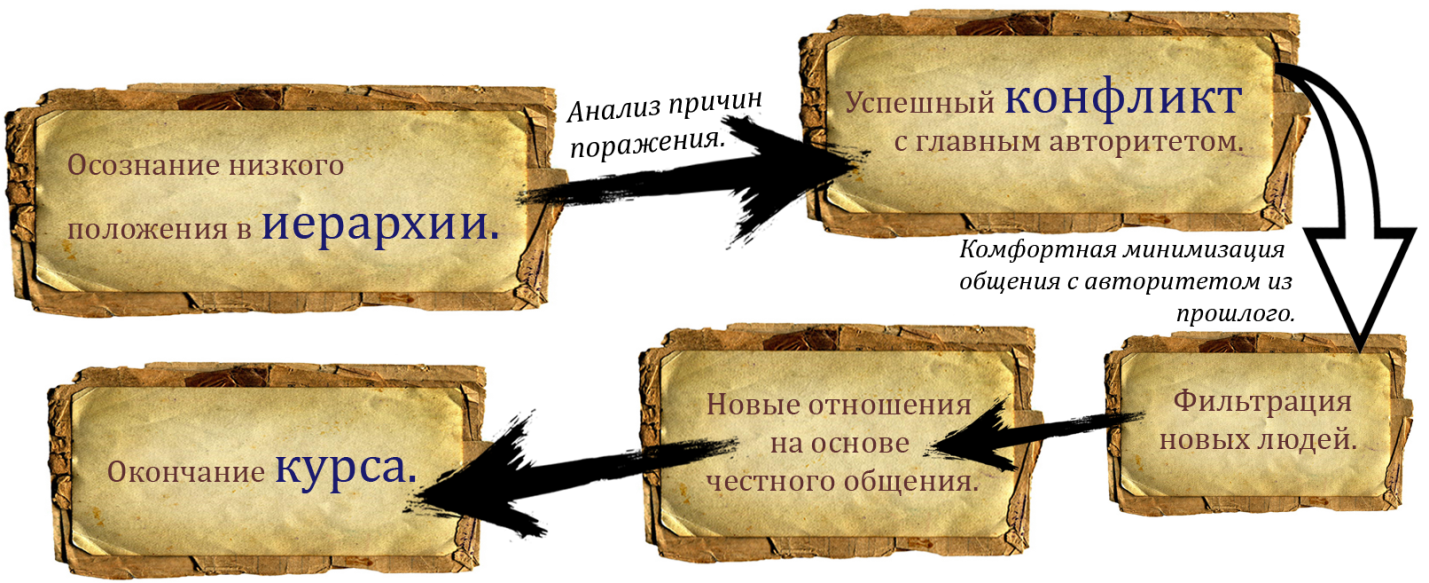 12. Пятый блок12.1. ЗащитаТы идёшь на конфликт с авторитетом, буквально провоцируешь его проговариванием. Мы доходим до такого уровня спокойствия, что тебе не важно, как он отреагирует. Хотелось бы наладить отношения, но если авторитет против, то это его выбор. Насильно мил не будешь.Умение спокойно конфликтовать меняет взгляд на авторитета и самого себя, как следствие. Ты становишься сильнее его. Ты становишься сильным в собственных глазах. Наконец-то. Поздравляю тебя! Мы обсудим изменения и окончательно закрепим контроль над самооценкой.Самооценка зависит от защиты. Если ты не можешь себя защитить, то ты не можешь защитить и самооценку. Агрессор, перепрыгнувший через оградку, которую ты называешь границей между собой и миром, может спокойно гадить во дворе, прямо под твоим окном. Уважать себя после этого сложно. Поэтому самооценка не может быть стабильно здоровой, пока граница не на замке. Ты должен сам контролировать, кто приходит к тебе домой, то есть кто и как на тебя влияет.Если ты боишься человека, то ты вынужден соглашаться на его влияние. Бояться ты можешь физического насилия, а точнее, физической боли или чувства вины. Хруст конечностей или страх, пронизывающий всё тело? Ни то, ни другое.Выбирать из зол приходится от слабости. Слабость – это инструмент решения конфликта. Тяжело быть слабым навсегда. Быть слабым – значит защищаться задабриванием, то есть ждать, когда агрессор согласиться наладить с тобой отношения. Тогда все будут счастливы и конечности целы.Забота о безопасности – это нормально. Можно побыть слабым, если это сделает счастливым благодарного человека. Быть слабым в руках садиста – это самоубийство. Медленное и мучительное. Самое мучительное, если тебя успешно приучили быть жертвой.Как приучают быть жертвой? В экономически неблагополучных районах Земли физически. В странах первого и второго мира – убеждением, что ты не прав. Допустим, я коммунист. Я уже не прав. Допустим, коммунизм всё-таки пришёл на Землю и Землю обетованную в том числе. Правила поменялись. Теперь вину вызывает обладание частной собственностью и воровство средств производства.Сейчас жертвы – коммунисты. Раньше жертвами были капиталисты. При буржуазных революциях жертвами были феодалы. Кто-то должен страдать, потому что договориться сложно. Жадность рождает конфликт между людьми. Мы боремся за территорию, потому что на территории есть ресурсы, а после изобретения рабства сам человек стал ресурсом.Так и в семье. Тебя сделали ресурсом. Ты соглашаешься им быть и ждёшь, когда тебя выпустят из тюрьмы. Наша задача – перестать ждать и начать бороться. Протестовать против собственной ресурсоёмкости. Осознание того, что ты раб и ресурс в руках или лапах авторитета, даёт энергию для борьбы. Дальше мешает страх, что борьба приведёт к ещё большему урону. Ты решаешь стать интеллигентом и "не опускаться до уровня" садиста. Теперь ты интеллигентный терпила, и тебя за это уважают понимающие бренность бытия люди.Интеллигентность создаёт социально привлекательный образ. Ты даже можешь успешно размножиться. Но внутри ты остаёшься трусом, который плывёт по волнам мироздания. Кто задаёт волну? Верно. Неинтеллигентный (временами вполне агрессивный) садист, под властью которого ты живёшь.Ты можешь бороться за права человека, но не можешь защитить собственных. Сублимируешь подавленность в общественно-политическую деятельность. Или можешь просто прятаться, зарабатывать денюшку и ненавидеть или любить жизнь. На словах можно выглядеть каким угодно. Важно, каким ты выглядишь на деле, у себя дома в девять часов утра.В девять часов утра (после пробуждения или в момент оного) тебя окружают самые близкие люди, а за бетонной или гипсокартонной стеной тебя ждёт садист. Он чем-то занимается на кухне. Поэтому тебе не хочется выходить из комнаты. Вот здесь проявляется суть твоей жизни. Ты можешь прикидываться кем угодно. Важна утренняя свобода передвижения по собственной квартире.Эмпатичный человек переживает о мелочах, потому что эмоциональное состояние другого человека для него важно. Для тебя важно. Если ты дочитал книгу до этой главы, то мы уже можем быть уверены, что ты эмпатичен. Возможно, не в меру. Быть эмпатичным в меру – значит избранно жалеть. Для труэмпата это недопустимо и прискорбно. Труэмпат любит и жалеет всех. Маньяка, который убивает ребёнка. Ребёнка, которого убивает маньяк. Родителей ребёнка. Следователя. Всех. Все хорошие, но ещё не поняли этого. А эмпат уже понял.Правило. Труэмпат жалеет всех без разбора.Я учу быть не трушным эмпатом, а прагматичным и, как следствие, эффективным. Забота, понимание, поддержка являются фундаментом общества. Если мы перестанем заботиться друг о друге и тем более понимать друг друга, то пучина войн и грабежа поглотит нас с новой и, возможно, ранее неведомой силой. Эмпатия – это процесс, который поддерживает наш мир на плаву каждый раз, когда мы решаем его разрушить. Эмпатия – это наша безопасность. Наша общая безопасность. И твоего кухонного садиста в частности.Когда эмпат раздаёт эмпатию без разбора, то вопрос в том, кто окажется первым в очереди. На энергию и время спрос велик вечно. Эмпат готов делиться своей энергией и своим временем, потому что переживает за общее дело. Ты не ограничиваешься только своими интересами и не замыкаешься в коконе индивидуальности. Хотя при желании можешь имитировать данный процесс.Правило. Эмпат раздаёт себя, потому что он достаточно силён, чтобы быть открытым, и достаточно труслив, чтобы отказывать.Основой эмпатии является сочувствие. Сочувствие порождает сострадание, сорадость и соспокойствие. Эмпат привык думать о другом человеке, потому что много и часто жалел родителей. Можно считать потакание родителям и развитие эмпатии ужасным, так как подавляется личность либо индивидуальность ребёнка. Можно считать ужасным потакание ребёнку, потому что тогда личность так и не рождается. Это вопрос пристрастий и целей родителей. В этой книге мы говорим о том, что без доминации эмпатичных людей мир окунётся в череду бессмысленных войн за бессмысленные амбиции отдельных личностей. Хотя можно сказать, что мир до сих пор и не вынырнул.Правило. Тебя формирует распределение власти.Мы ставим задачу вынырнуть. Для прекращения войн и дальнейшего развития сотрудничества нам нужно взаимопонимание. Для искреннего и глубокого взаимопонимания нам нужно сочувствие. А для всех этих плюшек необходимо распределение власти в пользу эмпатичных людей. Хотя бы у себя на кухне.На курсе я учу тебя управлять своей эмпатией, а именно выставлять фильтр на общение и раздавать эмпатию только благодарным людям, которые заинтересованы в коллективной пользе.Термин. Эмпат – это человек, который умеет сочувствовать.Термин. Сочувствие – это процесс ассоциации с чувствами другого человека.Важное уточнение. Эмоции, чувства, переживания, ощущения и состояния в данной книге являются синонимами. Терминологический бардак в теме внутреннего мира человека и других животных пока силён. Но только пока. Его разбор – это дело неотвратимого будущего. Стандартизация терминов происходит в любой науке. Психология не исключение.Вернёмся к эмпатизму. Эмпат видит не просто активность людей, а их мотивации. Кто-то наивно бежит за успехом, погружая себя в бездну бесконечной конкурентной борьбы. Кто-то бежит от собственных мыслей, потому что, оставаясь наедине с собой, лезет на стену. Кто-то действительно любит своё дело и балансирует нагрузку.Ты можешь слушать очередного бизнес-тренера и прекрасно понимать его желание сделать тебя богатым, а себя ещё более богатым. Эмпатом ты становишься, когда видишь, как он страдает от этого или в каком наивном возбуждении находится. Эмпатом ты становишься, когда за лучезарной улыбкой доброй девочки чувствуешь её страх быть наказанной, а у боксёра замечаешь паническую атаку. Люди носят маски. Эмпат видит сквозь них.Вначале пути эмпата поджидают сложности, мучения и неудачи. Он не может их избежать. Они логичны. Желание быть хорошим для мамы трансформируется в желание быть хорошим для всех. Желание угождать маме трансформируется в желание угождать всем. Эмпат хочет раздать себя, чтобы все были счастливы. Раздать себя означает отдать свою энергию и время. Управлять эмпатией – значит определять, кому ты отдаёшь своё время и с кем ты делишь свою энергию.Правило. Пока эмпату жалко всех, он не может управлять эмпатией.То бишь не может управлять своим временем и энергией. Эмпата просят – он делает. Без разговоров. Без отказов. При таком подходе к себе и жизни депрессия является вопросом времени. Если у эмпата нет времени на депрессию, то её нет. Если есть, то она есть.Труэмпат не управляет своей жизнью, потому что раздаёт себя окружающим. Ради мира во всём мире и своей безопасности, как следствие. Рационально ты всё понимаешь. Но проблема на эмоциональном уровне. В опыте. Глубоко внутри ты продолжаешь служить маме. Или папе, если ты из кавказской или тюркской семьи.12.2. Защита от чувства виныТы уверен, что родителям нужна помощь. Если же помощь не нужна, то родитель страдает от твоей безалаберности. Тогда помощь выражается в самоограничении. Долг помогать и спасать родителя от страданий родился в детстве и плавно перетёк во взрослую жизнь. Незаметно для тебя. На подростковом максимализме тебе могло казаться, что всё нормально. Но гормоны успокоились, и ты вернулся к заводским настройкам.При этом человек ты неконфликтный. Ты любишь и, как следствие, умеешь договариваться. Нет смысла драться, когда можно договориться. Это настолько естественный вывод, что нет сомнений в той же убеждённости у окружающих, включая близких людей.При этом ты жалеешь всех, потому что сочувствуешь всем. Даже тем, кто приносит тебе вред. В некотором роде ты сочувствуешь источнику собственного вреда. Вред не вызывает у тебя злости. Он вызывает у тебя сочувствие.По этой причине ты не можешь избавиться от вреда в своей жизни. Ты сочувствуешь тому, кто тебе вредит, и пытаешься с ним договориться. Договор предпочтителен, потому что вред отзывается болью внутри тебя. Ты не можешь наносить вред без последствий для себя.Ты недоволен собой, если не можешь сделать кого-то счастливым. Хоть кого-то. Ты недоволен собой, если вредишь кому-то. Даже случайно. Ты недоволен собой почти всегда, кроме тех моментов, когда ты видишь улыбку малознакомого или близкого человека, которому ты помог. Или договорился, что поможешь.Из-за сочувствия ты становишься вечным спасателем тех, кому ты вредишь. Тех, за кого ты взял ответственность, то есть договорился, что поможешь. Или тех, кто паразитируют на твоём сочувствии, то есть виноватит тебя за что угодно.Ты берёшь ответственность за близких, за бедных, за больных. Ты даёшь паразитировать на себе любому и каждому, кто хочет получить от тебя что-то. Ты настолько многолик, что подстроишься под каждого, кто попросит помощи. Под каждого, кто виноватит.Пока на тебе паразитируют – ты договариваешься. Тебя не слышат и не хотят слышать, но ты продолжаешь монотонно договариваться. Твой спасительный монолог растворяется в тишине непонимания.Правило. Нет смысла договариваться, если можно паразитировать.Таков ты в лучшие свои годы, когда наивное ожидание благодарности поддерживало энергию тела. Сейчас ты уже не тот, и ты на терапии. И мы ставим фильтр, потому что ты пропускаешь через границу паразитов, которые достаточно похожи на родителей. Родненьких паразитов.Твои родители хорошие. В меру своей испорченности. С родителями, которые готовы выслушать и признать свою ошибку, проблем нет никаких и примерно никогда. Упёртый, вечно правый родитель, который знает, как тебе надо жить и мастерски давит на жалость, – это наш случай. Терапевтический случай.С главным авторитетом по жизни придётся ругаться. Неприятно, что это самый близкий человек в этой же жизни. Ругаясь с главным авторитетом, ты ругаешь собственные устои. Как бы вырываешь почву из-под собственных ног. Поэтому сопротивление сильно. Тебе хочется в очередной раз пожалеть того, кто не жалеет тебя. Понадеяться на чудо. Так соблазн быть хорошим и получить понимание откладывает решение проблемы.Решение имеет хирургическую основу. Если с человеком невозможно договориться, то следует сформулировать причины окончания общения. Инициативно перехватить инициативу. Затем сформулировать, на каких условиях ты готов общение возобновить. Очертить чёткие рамки и держать границу. В твою сторону последуют провокации. Ты должен их проигнорировать. Ты уже всё сказал. Сказал инициативно.Быть пассивным и ждать чуда – значит быть слабым. Пока ты слабый, можно активно прикидываться, что ты хороший. Для перехвата инициативы нужно быть сильным, а сила вызывает раздражение. Тебя будут обвинять. Если ты не контролируешь чувство вины, то откажешься от силы, чтобы освободиться от вины.Тебя будут убеждать, что ты очень плохой. Очень плохой сын или дочь. Плохой потомок, который не чтит предка, хотя тот жил и трудился на твоё благо. Тебя ругают, потому что родители переживают за тебя. Тебя ругают, потому что хотят сделать из тебя хорошего человека. И так далее. Родитель отрицает, что страдает от необходимости взаимодействовать с тобой. Ты ему мешаешь. Ты родился не вовремя.Возможно, твой родитель тупо властен. Тогда родиться можно вовремя, но легче от этого не будет. Родиться у властного человека – значит жить по его законам. А дальше вопрос в качестве законов. Если человек мудр, то будет классно. Но если глуп, то будет плохо. Плохим при этом будешь ты.Властный человек не может делать ошибок. Он всегда прав, и всё, что у тебя есть в жизни, – только благодаря его правоте. Властный человек – герой и победитель, а ты – служитель власти. Ты находишься под такой охраной, из-под которой никогда не выбраться. Ты раб, который прикован к идеальности властного авторитета.Если властный авторитет мама, то ты должен её слушать везде и всегда. Ты должен быть дурачком, который не знает, как и что делать. Ты опираешься на неё – она тебя защищает. Или ты лучший сын лучшего в мире отца. Ты наследник, даже если за душой отца ничего нет. Даже если души нет и наследовать стыдно нечего. Ты должен унаследовать звание мужчины, который всегда крут и всегда правее жены и детей.От властной женщины ты должен унаследовать идею, что женщина всегда права. Найти властную жену и посмотреть, как они будут бодаться за право руководить тобой.Властному папе не так важно, какая будет жена. Ему достаточно указывать тебе, как делать бизнес или другое важное дело. Хотя требования к семейной жизни есть. Ты должен воспроизвести систему, по которой мужчина велик по факту рождения мужчиной. Главное не обзавестись одними девочками. Жена окажется плохой, если так и не родит сына.На самом деле не так важно, кто авторитет в семье – женщина или мужчина. Важно, кто прав, а кто не прав. Кто хозяин, а кто раб. У кого власть и как он этой властью распоряжается. Важны роли и качество их исполнения. Кто властитель? Как мы уже знаем, роль власть имущего может выполнять даже ребёнок. И ребёнок точно распорядится властью безжалостно к своим родителям. У взрослого есть выбор, если есть мудрость, а мудрость – свойство опыта, но не пола.Качество распоряжения властью зависит от жизненного опыта властителя. Садист – это малоопытный человек с амбициями. Он не знает, как организовать иерархию, но хочет её возглавлять. Любой садист похож на ребёнка. Дети не просто так мучают животных. Они не могут поставить себя на место жертвы. Не умеют. Им просто интересно, что будет делать животное, если сделать так или вот так. Животное умерло – это значит, что оно умирает, если делать вот так.У ребёнка мало опыта. Он не может просчитать последствия. Он просто делает так, как хочется. Опытный человек тоже делает так, как хочется, но с учётом последствий. Хотелка без учёта последствий разрушительна и для самого хотящего, и для окружающих. Зато весело. Как правило.Ты вступаешь в конфликт не с авторитетом, а скорее, с его властью. А точнее, с тем, как он этой властью распоряжается. Давай ещё точнее. Ты вступаешь в конфликт с системой власти, которая принята у вас в семье. Она передаётся из рода в род. Потомки бездумно повторяют предков. Если ты задумался и вышел из автоматизма, то получил возможность сформировать новые привычки. При желании размножения ты передашь новые привычки в виде нового автоматизма.Познав систему взаимоотношений в семье, ты начинаешь и на себя смотреть системно. Видишь, как на тебя повлияло детство и что ты из него вынес. Когда ты побеждаешь авторитета, то освобождаешься от его личного влияния, но система продолжает жить внутри тебя и определять твою жизнь.Проблема с властным родителем не является проблемой взаимодействия личностей. Тут проблема системы взаимодействия между личностями. Победа над авторитетом является следствием изучения системы. Он зависим от неё, как и ты. Познав роли, ты познаёшь систему взаимодействия.Понимание, как работает система, даёт тебе власть над собственной ролью. Ты понимаешь, как именно ты стал жертвой. Ты понимаешь, как ты продолжаешь сохранять роль жертвы. Меняя свою роль, ты автоматически меняешь роли других, так как все роли взаимосвязаны. Садист не может без мазохиста. Мазохист – без садиста.Фактически победить авторитета – значит успешно поругаться с ним. Убедить и себя, и его, что ты имеешь умственное преимущество. Лучше подбираешь слова, качественнее пользуешься аргументами. Более начитан, возможно, более опытен. Тебе нечего взять от авторитета, а с ним делиться нет смысла, потому что он неблагодарен. Ты поставил родителя на место. Спокойно реагируешь на его провокации. Ты красавчик. Теперь пора заглянуть внутрь себя.12.3. Уменьшение угождения 
и увеличение избеганияТы защищён от авторитета, а значит, защищён от кого угодно. Ты взял под контроль привычку впускать троянского коня, и пограничная проверка документов адекватности стала вполне строгой. Граница на замке. Ты в безопасности. Казалось бы.Ты можешь защищаться, быть вполне независимым. Но желание зависимости не пропадает. У каждого из нас работает стайный инстинкт, а точнее, рефлекс оценки. Закрепив границу, ты остался один. Теперь через неё никто не проходит. Постепенно ты привыкаешь к ощущению силы и защищённости. А что потом? Потом снова одиночество.Защита усиливает избегание. По инерции привычки бояться ты закрепляешь границу настолько, что через неё не проходит никто. Ты решаешь побыть в безопасном одиночестве за все годы вынужденного стресса. Как следствие – угождения меньше, но избегания становится больше.Усиление избегания после конфликта с авторитетом – это естественное желание организма отдохнуть, восстановить силы. Но и соблазн присутствует: "Почему бы не перевести отдых в качественные прятки от жизни? Я теперь качественно защищён. Зачем выходить из защиты и рисковать открытостью души и сердца?" Защита усиливает избегание и делает тебя ещё более закрытым, чем обычно. Раньше ты хотя бы угождал, а теперь ты сам по себе. Тебе комфортно, но некоторое время. Стайный инстинкт требует новой формы открытости или нового метода выстраивания отношений. Время пришло. Пора проработать самооценку.До защиты от авторитета тянуть самооценку вверх бесполезно, потому что авторитет во плоти или в форме внутреннего критика опустит её обратно в погреб. При желании можно дотянуть самооценку и до чердака. Для этого создано достаточно эффективных техник. Но мы действуем по-другому.Наша задача – сформулировать, как твоя самооценка поживает в погребе. Насколько ей темно и прохладно. Честный взгляд на себя позволит быстрее вылезти наружу. Под давлением авторитета ты находишься в противоречии. В погребе неуютно, но безопасно. Ты можешь вылезти на свет, но зачем, если тебя там будут атаковать? В погребе зябко, но ты его обжил и можешь спрятаться в любой удобный момент. Ты должен иметь возможность быстро спрятаться в укромном местечке и защитить самооценку избеганием.Самооценка базируется на роли, к которой тебя приучили. Защита от авторитета, вернее, успешный фактический опыт защиты от него свидетельствует о завершении выхода из старой роли. Ты как обычно временно выходишь из погреба, но с арматурой в руке. Теперь в погребе появился сундучок с оружием. Ты перестал выходить безоружным, но инерция возвращения в зябко-уютное место сильна.Старая роль побеждена, но новой ещё нет. Хотя ты её нащупываешь. Не стоит торопиться. Мы ещё немножко побудем в погребе. Наша задача – стабильность, выражающаяся в спокойствии. Мы не будем переселять тебя на чердак. Мы будем осваивать пространство на земле. Погреб и чердак должны стать временными пристанищами для твоей психики.В погребе зябко, а уютно лишь по привычке. На чердаке ты найдёшь пыльные мечты. Мы их отряхнём и постираем. Из погреба достанем полезные заготовки прошлого опыта. А на земле сделаем мастерскую. Пространство анализа и созидания, в котором мечты будут обретать конкретную форму на основе опыта.Тебя будет тянуть в погреб. Это нормально. Ты планируешь свои действия не только на основе правильных теорий, прочитанных в проверенных источниках, но и на основе опыта. Я могу много писать о том, как правильно. Но я недостаточно наивен, чтобы думать, что оно тебе поможет. "Как правильно" – уже давно написано. Оно не работает, потому что у тебя есть опыт, который я не могу переписать или стереть.Поэтому максимум, что я могу сделать, – обратить твоё внимание на опыт. На твой опыт, который изначально формировали родители, а потом ты сам. Так как ты – "потом", то для меня естественно, что ты повторяешь опыт родителей. Моя задача – передать тебе свой опыт, чтобы сделать наглядным то, что естественно.Наша задача – смотреть на тебя реалистично, а не так, как хотелось бы. Ты появился не сам по себе. Тебя родила другая женщина. Отдельная от тебя. Ты не имеешь прямого контакта с её мыслями. Ты не имеешь прямого контакта с её чувствами. Она создала тебя из своих белков. Она кушала, расщепляла пищу и создавала тебя. Ты зависим изначально. Ты не можешь родить и воспитать себя без помощи другого человека. Ты можешь отделить себя от этого человека по мере взросления. Например, биологически ты отделился, когда добрые люди разрезали пуповину. Материально ты отделился, когда стал стабильно ходить в магазин на свои деньги и жить на своей территории. Психологически ты отделился после успешного конфликта. Но опыт остался с тобой. Если мама посадила тебя в погреб, то ты привык там сидеть.Память – важная часть психики. Она содержит опыт в виде воспоминаний. Воспоминания содержат влияние авторитета на тебя. Ты не можешь их выключить, ты не можешь их стереть. Они навсегда с тобой. Но ты можешь изменить к ним отношение. В воспоминаниях есть опыт отношения авторитета к тебе, который заложил основу самооценки. Изменив отношение к этому опыту, ты изменишь самооценку.Ты привык думать, что погреб – твой дом. Перестроиться на восприятие, что ты можешь менять место жительства, тяжело. Выходя из погреба, тебе кажется, что ты занимаешь чьё-то место на чьей-то территории. Прошлый опыт тянет тебя назад. Туда, где ты решил, что прятаться – это лучший выход из всевозможных проблем. Нам нужно вспомнить, когда ты начал избегать.Как вспомнить этот опыт? Не стоит надеяться, что вспомнишь сразу. Процесс вспоминания связан с процессом формулирования. Надо учиться задавать вопрос-гипотезу. К моменту пятого блока ты уже сам неплохо справляешься. Я помогаю в редких моментах, когда ты изредка запутываешься. Сложно стать мастером за несколько месяцев, но изучить основы, на которых мастерство будет развиваться в дальнейшем, – вполне.Я заинтересован поддерживать развитие, чтобы сделать тебя самостоятельным в самоанализе. Всё активнее я передаю тебе инициативу. Вспоминая историю избегания, мы ещё раз пробегаемся по детству. Я проверяю усвоение этапов развития ребёнка. Ты должен не только задавать вопросы, но и знать теорию, чтобы задавать их грамотно.Ребёнок адаптивен. Любая рана быстро залечивается, если её лечат. Поэтому сбалансированное воспитание заключается в целенаправленном травмировании ребёнка и ещё более целенаправленном лечении. Тебя травмировали, но не залечили. Наличие травмы даёт тебе эмпатию и провоцирует угождение. Отсутствие лечения дарит тебе тревогу и провоцирует избегание.Лечение раны убирает тревогу, но эмпатия остаётся. Ты становишься уверенным человеком с эмпатией. Почти сверхчеловеком. Уверенный эмпат и чувствует, и анализирует. Уверенный эмпат может защитить и себя, и другого. Уверенный эмпат может понять и себя, и окружающих. Уверенный эмпат может эмоционально наполнить и себя, и мир вокруг. Ты помнишь спокойного человека, который когда-то чутко выслушал тебя и разложил всё по полочкам? Это был уверенный эмпат.После успешного конфликта ты уже уверенный эмпат, но сам об этом не знаешь. Эмпатия проявляется при взаимодействии. Наша задача – постепенно уменьшать избегание, чтобы ты проявлял эмпатию, и мы бы обсуждали, насколько качественно ты её проявляешь.Термин. Угождение – процесс задабривания ради безопасности.Раньше ты угождал. Угождал из страха. Из страха перед авторитетом и каждым, кто на него похож. Угождение давало тебе надежду на прощение. Ощущение врождённой греховности при этом сохранялось. В каждый контакт ты входил с позиции просящего. Всякий, заговоривший с тобой, был достоин благодарности за труд в виде терпения твоего несовершенства.Угождение существует, пока существует ненормальность. Ненормальность существует, пока есть страх перед садистом. После конфликта с ним поддерживать угождение нет смысла. Ты можешь считать себя нормальным, потому что в состоянии защитить себя.Самооценка выправляется, но непонятно, куда её применить. Хорошо. Допустим, что ты нормальный. Что делать дальше? Ты привык быть ненормальным. Ты знаешь, что делать, когда ты ненормальный: прятаться. А что делать теперь?Теперь самое время становиться честным. Просто честным человеком. Ты не мог быть честным, когда боялся и угождал. Хотел, но не мог. Теперь ты можешь и по-прежнему хочешь. Правда, есть другой страх – стать агрессором, так как честность может обижать.Задача – быть честным в рамках общественных норм. Тут нам снова поможет проговаривание. Мы будем продолжать учиться честно говорить о своих чувствах. Хотя ты уже умеешь, потому что имеешь хороший контакт с воспоминаниями и эмоциями. К пятому блоку ты хорошо понимаешь себя и можешь быстро формулировать, что чувствуешь. И достаточно точно.Постепенно проговаривание становится стилем твоего общения. Ты не давишь, не переделываешь, не запрещаешь собеседнику что-то делать, говорить или думать о тебе. Ты просто говоришь о своих ощущениях.Продолжение примера:
-  А как я скажу Руслану, что мне не нравится его рукопожатие? Это же глупо... Как-то неуместно...
- Перестать здороваться с ним тоже глупо...
- Да, это точно.
- Ты можешь по старинке терпеть и улыбаться.
- Знаю, но я больше так не хочу.
- Что будем делать? (открытый вопрос)
- Не знаю... Надо как-то проговорить. Только непонятно как.
- Глупая ситуация от своей простоты. Обычное, даже стандартное действие, которое люди делают ежедневно в огромных количествах. Делать на нём акцент неуместно. Поэтому важно это проговорить. Например: "Чувак, ты наверное посчитаешь это глупым, но ты задолбал жать мою руку. Ты можешь здороваться нормально? Или для тебя так нормально? А для меня ненормально. Чё будем делать? Мож кулачками будем здороваться? Или ты мне тогда прямо в грудину будешь пробивать?" Ну типа того. Проговариваешь неуместность и переводишь в стёб. Как тебе?
- Да, прикольно. Можно так попробовать.
- Подумай, что тебя смущает в таком проговаривании.У меня есть определённое мастерство в проговаривании. Я предлагаю гипотезу, и мы обсуждаем её. Обычно каркас остаётся от моей версии, а ты корректируешь тонкости. Дальше практика и обсуждение результатов.Продолжение примера:
- Как прошло?
- Отлично прошло. Сказал что-то типа следующего: "Руслан, блин, не хочу я с тобой здороваться. Извини, но я устал. Сколько можно жать мне руку? Ты можешь нормально поздороваться? Или не можешь? Давай, блин, кулачками биться".
- Ну так, средненько. Переволновался?
- Да, есть немного. И в оправдание пошёл.
- Да, да, но быстро скорректировал. Молодец! Как Руслан отреагировал?
- На удивление нормально. Сначала подзавис, но быстро собрался. Рассмеялся. Согласился кулачками здороваться.
- Ты доволен?
- Не очень. Всё равно тушуюсь перед ним.
- Что будешь делать? (открытый вопрос)
- Дальше буду проговаривать. Надо с ним обсудить пару вещей.Дальше обсуждаем пару вещей, которые надо обсудить с Русланом, и шлифуем проговаривание дальше. Всегда и везде проговаривание, чтобы ты на автомате мог говорить честно и по делу. Потихоньку начинает формироваться новое окружение. Из тех, кому нравится твоя честность.В честных отношениях угождение не требуется. Отсутствие лицемерия делает отношения прочными. Не всегда комфортными, но долговечными. Ты чувствуешь силу. Говорить правду – это сила. Ты видишь интерес к себе со стороны таких же честных людей, которые готовы работать над отношениями. Избегание постепенно сменяется суммой честных отношений.С кем-то ты сблизишься. Будет страшно, но безопасно. Воспоминания всколыхнуться с новой силой, прошлый опыт потянет тебя обратно в погреб. Ты осознаешь соблазн, затормозишь себя и просто продолжишь быть честным. Партнёр продолжит давать тебе новый опыт, и вы станете ещё более близкими.Близкий человек успокаивает рефлекс оценки. Ты не один, у тебя есть опора. Вопрос: опора для чего? Если близкий человек критикует, самоутвержается, то он поддерживает твою слабость и никчёмность. При честных отношениях слова не расходятся с делом. Вы честно определяете, что находитесь в отношениях ради заботы и поддержки, фактически их оказывая. Нет противоречий = есть движение вперёд.Термин. Близкие отношения – это отношения, в которых ты можешь рассказать правду и остаться в безопасности.Движение совместное и с некоторым ускорением. Опыт близких честных отношений уникален в своём оздоровлении. Уникален, потому что невозможно повторить первые такие отношения. Когда ты вырос в борьбе и прятках, то присутствует недостаток веры в возможность взаимопонимания. Разрушение неверия и получение ощущения безопасности особого качества переживается особенно. Повторить не получится, потому что невозможно повторить разрушение неверия.То есть, с одной стороны, ты получил опыт не самых лучших отношений с родителем-авторитетом-садистом. Но, как следствие, ты получишь особый кайф через контраст с честными поддерживающими отношениями. Тот, кто изначально вырос в адекватной среде, не имеет возможности пережить подобный контраст, но и мучиться не придётся. Везде свои плюсы и минусы.Избегание заканчивается, когда в твоей жизни фактически появляется близкий человек, с которым ты можешь быть абсолютно честным. Чтобы быть абсолютно честным, ты должен уметь проговаривать свои эмоции. Чтобы проговаривать свои эмоции честно, тебе нужно разучиться себя обманывать, а для этого надо пройти тот минимум, который я описал выше.12.4. Новая рольВот ты и закрепился. Поздравляю тебя. Новая роль является следствием множества шагов, которые разрушают роль старую. Новая роль естественно рождается на обломках и горстке пепла, оставшихся от старой. А точнее, в процессе её разрушения.Для разрушения требуется немалый объём знаний, навыки наблюдения за собой и масса экспериментов с конкретными положительными результатами. Курс такой не потому что так захотелось, а потому что его требовалось расширять, чтобы разбираться с теми проблемами, которые приносили мне люди. Я не ожидал, что я буду работать так, но сейчас я работаю так.Весь курс направлен на формирование новой роли. От начала до конца. Каждый шаг важен. После каждого шага ты чуть-чуть не можешь жить по-старому. Чуть-чуть по чуть-чуть накапливается, и через несколько месяцев мы получаем нового тебя.Роль определяет личность человека. Или, скорее, описывает. Определяет опыт. Ты не можешь исполнять роль, которая противоречит твоему опыту. Даже актёр выполняет одну и ту же роль – "восхищателя зрителя". Актёр не будет играть ту роль, которая не приносит ему восхищение.Каждый из нас живёт в определённой роли, которая определяется опытом. Ты привык прятаться в погребе или блистать на сцене? Люди разные, потому что выполняют разные роли. И по-другому быть не может, иначе мы потеряем разделение труда и экономика откатится. Тогда ролей станет меньше. Останутся крепостные, которые тяпают, и ОПГ, которые их грабят и устраивают войны между собой. Ниже феодализма пасть будет трудно.Экономика меняет роли людей. При феодализме ты не можешь быть городским хипстером. Они просто не нужны. При этом общественная, по сути экономическая роль, определяет твоё поведение в семье. Сложно прийти домой и забыть, кем ты был утром и днём.Утром ты торопился на работу. Потом тем же утром работал, ждал обеденный перерыв. Как следствие, поработал до обеденного перерыва и после него. Если работы было мало или за тобой плохо следят на нелюбимой работе, то приходилось имитировать работу.Есть соблазн прийти после имитированного рабочего дня и имитировать усталость, дабы быть уважаемым добытчиком. То же самое делает трудолюбивый член семьи. Потрудился утром, потрудился днём – пришёл домой в поиске, чем бы ещё потрудиться.Организм человека адаптивен. Он привыкает жить определённую жизнь. И он цикличен, то есть привыкает с определённой периодичностью совершать определённые действия. При этом человеческий организм достаточно вынослив.Поэтому трудолюбивых людей можно грузить по полной. С утра до ночи или от пробуждения до засыпания – дела, дела, дела. На трудолюбивом человеке можно успешно паразитировать. Для этого необязательно имитировать усталость после лёгкого рабочего дня. Достаточно изъявить своё желание быть паразитом. Можно в требовательной форме: "Ты мне должен!" Можно в жалостливой: "Глупенький я. Тяжело мне живётся". Трудолюбивый человек и прислужит, и спасёт. Он просто привык приносить пользу.Даже во времена первобытного коммунизма, когда люди охотились и собирали ягодки, было разделение на трудолюбов и паразитов. Оно было не таким явным, как после изобретения рабства, но оно было.По логике более агрессивный член племени должен был доминировать над менее агрессивным. Как это происходит сейчас у шимпанзе обыкновенных, которые живут севернее бонобо. В естественной среде их начали изучать несколько десятилетий назад, но уже ясно, что имеется слишком много пересечений с людьми именно в вопросах власти и иерархии.У шимпанзе активно ведётся борьба за главенство в группе, которую пока не принято называть племенем. Главарь дряхлеет, оформляется заговор и происходит убийство. Следующий виток борьбы происходит между участниками заговора. Самый агрессивный становится новым главарём.Он может ходить на охоту со всеми, если племя голодает. Но будет кушать первым, даже если на охоту не ходил. Он будет решать, кто кушает вторым, третьим и так далее. Распределение всегда под контролем главаря. Производство не обязательно. Только в экстренных случаях голода, так как при длительном голоде шимпанзе разбегаются, то есть перестают служить главарю.Простая схема, от которой не стоит отделять людей. Как стайный вид, мы стартовали с тех же принципов. Потом появилось рабство. Затем – сбор дани и государство. Сейчас государство собирает налоги, но принцип тот же: залезли на коняшек и поехали по контролируемой территории собирать ресурсы с тружеников.Правило. Более агрессивный имеет право меньше работать.Агрессивный человек выполняет организующую роль. Он говорит, что кому делать, контролирует распределение и ругается, если кто-то не слушается или взял из общего котла лишнее. Можно питать иллюзии, что ситуация изменилась. При наличии иллюзий принято смотреть на Запад. Но наличие иллюзий не отменяет наличие НАТО как международного полицейского и сложности при воспитании европейских детей, у которых всё самое лучшее, но которые хотят тупо залипать в гаджетах и кормиться с периферии.Технологичный образ жизни создаёт проблемы не только с воспитанием, но и с рождением. Производство позволяет делать сытым каждого в отдельно взятой стране. У всех есть работа. У кого нет работы, есть документальная возня с пособиями. Каждый зарабатывает, и каждый заработок имеет свои правила.При этом каждый понимает, что можно заработать больше, потому что экономика двигается и ресурсов хватает. Культ заработка двигает экономику, и человек оказывается в ловушке накопления ресурса, который не так уж и важен для качества жизни. Для качества выживания – да, но не жизни.Идеология определяет, зачем человек живёт. Человек склонен к зацикленности. Если идеология определила, что главное – заработок, то массы людей будут зарабатывать и покупать себе всё, что возможно, чтобы экономика двигалась и было ощущение счастья. Если идеология определит, что нужно рожать, то люди массово начнут рожать, потому что под это выделят ресурс и накапливать будут через детей.Человек склонен копить ресурсы в целях безопасности. То, что прокладывает путь к ресурсу, автоматически становится востребованным. Если главарь сказал, что для добычи ресурса нужно воевать, то будут воевать. Если главарь сказал, что надо любить Родину, то будут любить Родину. Если главарь сказал, что за заработками надо ехать за границу Родины, то массы поедут за границу.То же самое и в семье. Главарь сказал – семья делает. Главарь контролирует. Есть один садист, который агрессивный контролёр, и есть масса мазохистов, которая проиграла борьбу за власть и вынуждена прислуживать. Кто-то прислуживает смазливо, кто-то с ненавистью, но прислуживают массово.Ты не один мазохист в семье. Ты видишь то, что другие мазохисты смирились с ролью проигравшего и банально стараются получить максимум материальных и психических ресурсов в сложившихся условиях. Наша задача – вывести тебя из необходимости быть садистом или мазохистом. Наша задача – дать тебе новую роль, которой ещё не было в твоей семье.12.5. Какую роль выбрать?Выбор роли – тоже процесс автоматический. К сожалению. Посидеть с табличкой, написать плюсы/минусы и выбрать оптимальный вариант не получится. Ты вынужден выходить из властных отношений. Как и любой человек, по заводским настройкам ты склонен к этой борьбе. Ты легко подчиняешься, если проиграл, и был бы беспощаден к проигравшим, если бы выиграл. Так же естественна твоя вера, что ты никогда бы не стал плохим, если бы победил в борьбе за власть. Ты хочешь верить, что ты добр, но твоя доброта тоже следствие поражения.Я пишу жестокие вещи. Они разрушают веру в человеческое. Но я вижу человеческое в другом. В стайности. Мы поддерживаем нашу стаю. Кто-то с позиции доминанта, кто-то с позиции жертвы. Но котёл остаётся един. И каждый из нас понимает, что в одиночку его наполнять не получится. Или не каждый. Мало кто из нас бегал за ланью с целью покушать дикого мяса, так как голодно. Массы инфантильных людей взращиваются на излишке и умирают без потомства. Это нормально. Так работает естественный отбор.Мы уже достаточно прошли вместе, чтобы понимать, что борьба за власть идёт и что мы всё равно едины. Борьба за власть – это желание управлять распределением ресурсов. Мы объединяемся при производстве, но разъединяемся при распределении.Ты вынужден не только выйти из старых отношений власти, но и создать новые. Без власти не обойтись. Она естественна. Необходимо сохранять доступ к котлу. Тебе надо кушать, и это вполне удобно делать через общественные институты разделения труда и социальных пособий. Стать независимой жабой, которая ловит мух, не получится. Ты ограничен своим телом. Ты можешь изменить цвет кожи или пол, но суть вопроса не изменится. Ты по-прежнему зависим от людей и ресурсов, которые они добывают, обрабатывают и распределяют.Тебе нужна роль, которая будет интересна и при этом даст стабильный доступ к ресурсам. Без интереса ресурсы пресны на вкус. Без ресурсов интерес недолгий, так как голод побеждает. Для роли нужны другие люди. Без людей ты одинокий воин, который самостоятельно добывает пищу, кров и другие ресурсы. Это естественная роль для человека, который остался один в лесу, степи или во льдах.Новая роль определяется тем, как ты фильтруешь людей. Успешный конфликт с авторитетом освобождает место для сотрудничества. Твоя самооценка созрела. Люди естественным образом появляются в твоей жизни, потому что ты живёшь и общаешься.Люди сходятся и расходятся на основе качества общения. Мы идём к тому, чтобы общаться не просто честно, но и подробно. Качественное общение – это подробное проговаривание. Для общения нужна основа => основой является общее дело.Общим делом может быть поход в магазин или ожидание автобуса. Совместная поездка на автомобиле или прогулка до и от работы. Тем более ведение совместного быта. Соседство тоже является совместным делом. Он сосед тебе, а ты ему. Вы неразделимы.Общие дела преследуют людей повсюду. Они ежедневны. Если ты меняешь отношение к общению и повышаешь его качество, то тебя привлекают другие люди и ты привлекаешь их. Вам достаточно перекинуться парой слов, чтобы понять, что дорога едина.Новые люди появятся, потому что мы основательно почистили твою жизнь от старых. Со старыми ты уже не сможешь. Твои требования к качеству общения возросли, а их требования остались прежними.Требование к общению меняется в процессе курса. То, как мы с тобой общаемся непосредственно на курсе, имеет важное значение. Моя задача – относиться к тебе качественно => качественное отношение достигается через качество общения => привычка качественно общаться со мной постепенно перерастает в привычку качественно общаться с собой. Я первый вытесняю старых авторитетов.На время курса я твой главный авторитет. Я имею власть над тобой. Ты ко мне обратился = ты мне доверяешь. Не надо это отрицать. Так оно и есть. Я должен правильно распорядиться властью. Я должен приучить тебя к качественному общению и уйти из твоей жизни в тот момент, когда ты готов защититься от авторитетов прошлого и впустить в свою жизнь новых людей.Новые авторитеты тебе не нужны. Ты сам для себя авторитет. Ты уже сам можешь выстроить жизнь так, чтобы тебе было интересно и сытно. Но ты можешь распределять авторитет. Если тебе надо чему-то научиться или кому-то довериться, то ты выдаёшь человеку авторитет. Но он должен оправдать его. Если человек начинает грубить, издеваться, то бишь пытается нагло захватить власть над твоими мыслями и действиями, то ты забираешь авторитет обратно, то есть идёшь на конфликт и обесцениваешь человека.Правило. Качество общения определяется уровнем честности.Такова жизнь честного человека, который требует честного общения. Ты не можешь вычислить всех нечестных людей заранее, но ты можешь отсеять их в процессе общения. Если же человек честно скажет "я хочу подавить тебя и захватить власть, чтобы ты покупал мне продукты по четвергам вечером", то такой человек достоин уважения, но ты не обязан с ним общаться.Мы не выбираем новую роль. Моя задача – общаться с тобой так, чтобы ты научился быть честным с собой. Моя задача – объяснять тебе теорию так, чтобы ты отслеживал почти все свои реакции и рефлексы. Моя задача – напитать тебя достаточным объёмом информации для создания новых отношений, которые будут радовать тебя честностью, открытостью и доверием.12.6. Окончание курсаВот мы и пришли к окончанию курса. Всё, ты готов. Теперь ты можешь смело идти в самостоятельную взрослую жизнь. Ты не будешь никого обманывать, но и тебя теперь никто не обманет. Ты будешь требовать уважения к себе, но и другим давать его же в избытке.Люди потянутся к тебе, потому что люди тянутся к дефициту. Он у тебя есть. Ты умеешь быть честным и умеешь уважать. Оглянись вокруг, вспомни прошлое. Ты редко встречал честных и при этом эмпатичных людей. Я тоже. Надеюсь, что я встречу тебя, а ты меня.В конце курса я проверю автоматизмы из твоего прошлого. Это происходит быстро. Я придумываю каверзные ситуации типа: "А что если мама позвонит и скажет тебе, что умирает?" Или: "А что если папа скажет деду, что более не считает тебя сыном и наследником?" Или: "А что если твой ребёнок будет мучительно умирать? Или, например, снаркоманится, потому что ты что-то упустила в детстве?"В общем, пройдёмся по жести, чтобы закрепить результаты. Затем я отпущу тебя в свободное плавание, чтобы ты начал находить новых людей, и буду на связи. На всякий случай, на экстренный вызов.Возможно, иногда мы будем созваниваться и говорить на философские темы. Возможно – нет. По настроению и обстоятельствам. Но и ты, и я пронесём опыт взаимодействия через всю жизнь и будем помнить, как мы помогли друг другу. Ты помог мне лучше познать дело моей жизни. Я помог найти тех людей, которые сделали твою жизнь спокойной и упорядоченной. Честных, порядочных людей, которые нужны каждому из нас, чтобы самому быть таковым.Давай продолжим наш путь по распространению эмпатии на нашей Земле. Давай воспитаем наших детей так, чтобы они чувствовали себя здесь как дома. И при этом сотрудничали друг с другом, а не воевали. У нас с тобой длинная дорога, и я предлагаю пройти её вместе. Возможно, мы даже не познакомимся друг с другом, но я надеюсь, что эта книга сделает тебя моим другом.Краткое содержание1. После успешного конфликта у тебя открывается возможность выстраивать честные и доверительные отношения.2. Мы закрепляем результаты прошлых блоков и продолжаем качественно общаться, дабы твой внутренний монолог становился более качественным.3. Ты привыкаешь качественно общаться с собой и становишься интересным для людей, которые умеют быть честными и доверять.4. У тебя начинает обновляться окружение, и мы заканчиваем курс.5. В конце курса я проверяю гибкость мышления, предлагая придумать поведение в гиперэкстремальных ситуациях, которые могут произойти с каждым.6. При желании и настроении мы созваниваемся в свободном режиме для бесед на философские темы.Схема 13. Вопросы психотерапии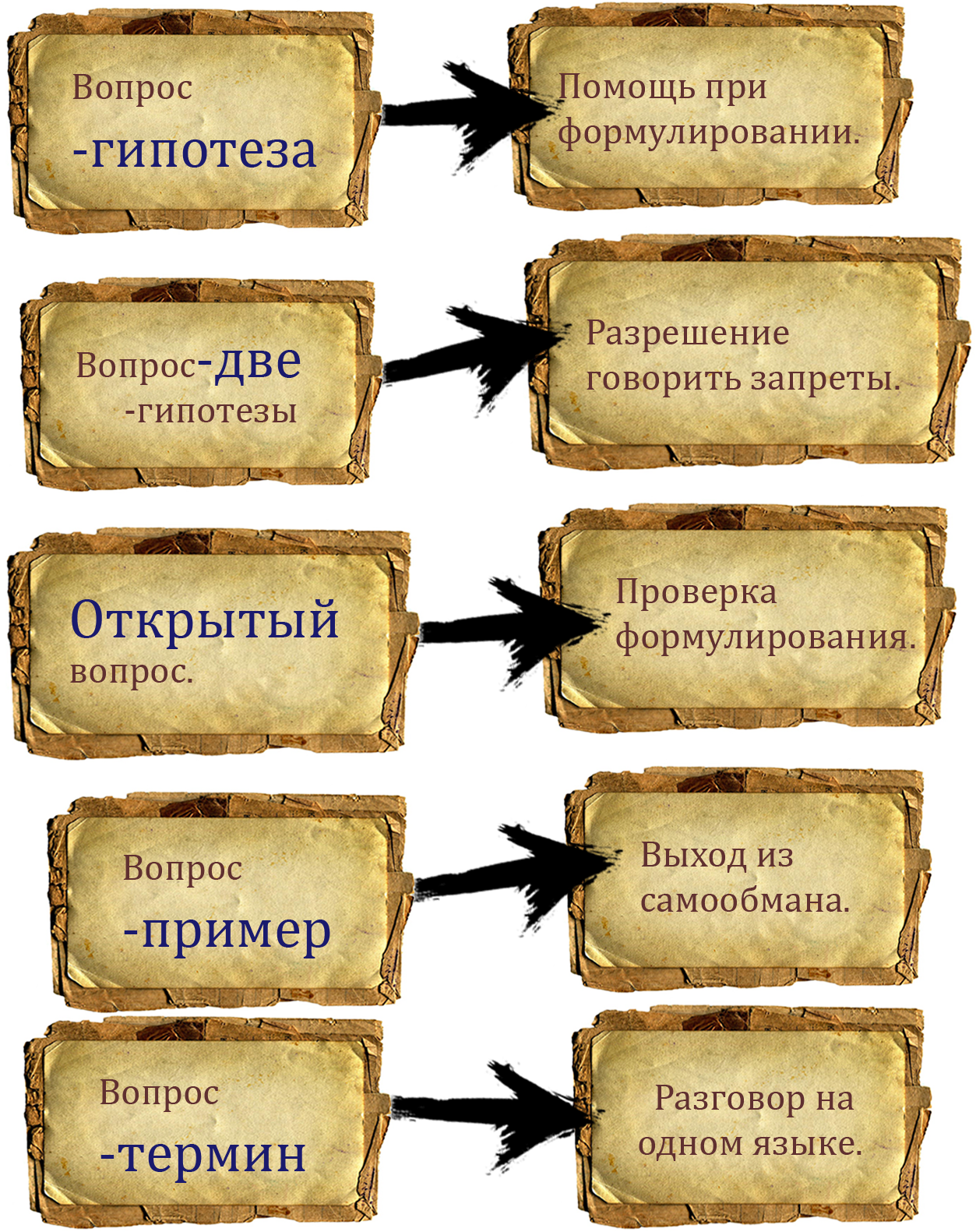 Краткое содержание всегоМы усвоили, что логика есть у каждого человека. Психика – это материальная основа, на которой работает логика, а именно сенсоры, головной и спинной мозг плюс периферическая нервная система.Логика психики универсальна. Сенсоры собирают информацию методом наблюдения. Мозг сохраняет информацию и воображает её. ПНС проводит сигнал, чтобы тело реализовало то, что ты навоображал.Воображение моделирует собранную информацию. Ты мыслишь субъективно, потому что ориентируешься на модель реальности. Она может сильно отличаться от реальности или быть приближенной к ней. От качества модели зависит качество прогноза и плана действий.Думая о будущем, ты прогнозируешь состояние среды и поведение людей. Относительно прогноза ты планируешь собственные действия. Если модель оторвана от реальности, то прогноз неверен и план действий приводит к неудаче. Ты эффективен, когда верно просчитываешь среду и поведение людей.Психика развивается ещё в утробе. Активное наблюдение начинается с младенчества (развитие сенсоров). Дальше развивается мышечная память (ползунок и ходунок). Затем память и воображение рождают первые смыслы, и ребёнок входит в возраст эгоцентрика. Эгоцентрик может стать лидером. Самый простой способ – поддерживать эгоцентризм (сделать ребёнка главным в семье). Тогда эгоцентрик становится разрушительным лидером.Для созидания эгоцентрик должен пройти стадии ученика и спасателя. Это пассивные роли, которые выполняются для угождения авторитету. Если спасатель развивает самоанализ, то становится исследователем, который может стать лидером. Это инициативные роли. Исследователь является индивидуалистом, который изучает мир в личных целях. Лидер-эмпат – это исследователь, который взялся организовать массы людей в интересах прогресса.Для развития самоанализа спасатель может обратиться на курс к псилогику. Курс состоит из пяти блоков. Плюс нулевой, на котором псилогик проверяет запрос и формирует доверие.Без доверия не будет открытости. Псилогик не сможет собрать информацию о генеалогическом древе и хронологии твоей жизни. Не сможет понять твою роль в жизни.Если доверие найдено, то сбор информации проводится качественно. Мы формулируем твою роль. Разбираемся, как ты угождал и избегал. Разбираемся, насколько ты добр, и провоцируем злость. Навык проговаривания делает злость эффективным и приемлемым инструментом защиты от чувства вины.Сбор информации и формулирование производятся с помощью вопросов. Вопросы – это инструменты псилогика. Основной инструмент – "вопрос-гипотеза". Он применяется повсеместно. Помогает тебе мыслить и делать выводы. Вопрос-две-гипотезы применяется, когда необходимо расширить тему, а именно поговорить о запретном и недопустимом. Вопрос-термин проясняет смысл, который мы вкладываем в слова, которыми пользуемся на курсе. Открытый вопрос помогает проверить усвоение теории и развивает твой навык формулирования.Второй по частоте использования инструмент псилогика – это "вопрос-пример". Ты приходишь на курс в самообмане. Он такой глубины и ширины, что ты его не видишь, не осознаёшь. Требование приводить примеры помогает разобраться, где ты себя обманываешь, а где ты с собой честен.Курс псилогика – это набор правил, которые требуется выполнять. Здоровое воспитание ребёнка требует строгости. Если с воспитанием не сложилось и ты задумал обрести здоровье на курсе, то потребуется то же самое. Строгость – это последовательное требование выполнять правила, которые заранее определены.Если я буду менять правила на ходу, то превращусь в садиста, который вечно недоволен. Ты будешь чувствовать вину и вести себя как мазохист. Мы поиграем во власть и создадим скрытый конфликт. Наша задача – быть честными друг перед другом. Честность является основой сотрудничества. Я помогу тебе – ты поможешь мне. Ты закончишь курс и обретёшь новых друзей, с которыми построишь честные отношения ради сотрудничества и общего блага.Часть 4. 
Как правильно?4. Мой опыт4.1. Основные правилаМы много говорили о том, как не надо. Логично заключительную часть книги посвятить обратному вопросу. Но прежде чем слушать меня, тебе стоит разобраться, кто я. Я не знаю, как надо, но я предполагаю. На момент написания книги у меня трое детей. Для старшего, Вани, я отчим. Для Пети и Неги я вполне официальный биологический отец.Принцип воспитания я использую универсальный. По моему опыту важны четыре элемента: тактильный контакт, спокойствие, жёсткость и мягкость. Выпадение одного из элементов делает всю систему нерабочей.При отсутствии тактильного контакта ребёнок не получает безопасность. Чувствует себя брошенным, ненужным. Инстинктивно ребёнок знает, что сам себя защитить не может. Надо звать на помощь. Вся энергия уходит на крики о помощи, как следствие – задержка физического и эмоционального развития.При отсутствии спокойствия ребёнок кризисно реагирует на экстремальные ситуации. А экстрима хватает, так как почти всё ново и не изучено. Когда происходит что-то пугающее, например, туалетная бумага показалась призраком, ребёнок бежит к взрослому и получает тактильный контакт. Весь в слезах и на истерике. Если взрослый пугается за ребёнка, то ребёнок подхватывает переживания и продолжает истерить. Взрослому становится ещё страшнее, и начинается общая истерика, пока все не устанут.При отсутствии жёсткости ребёнок растёт в иллюзии, что мир мягок и благосклонен. Всегда прогнётся и всегда подстроится. При отсутствии мягкости ребёнок живёт в вечно враждебном мире, который презирает эмоции и слабость. И то, и другое делает ребёнка неадаптированным к реальным условиям жизни, с которыми придётся встретиться повзрослев.При этом спокойствие, жёсткость и мягкость можно определить в один пункт – строгость. В любой семье есть правила. Кто их устанавливает, тот и является главным. Вернее, тот, кто может обеспечить их выполнение всеми членами семьи.Ребёнок обязательно будет атаковать правила. Их выполнение требует усилий, а ребёнок стремится сохранить энергию для игры. Конфликт. Саботаж сменится прямой руганью.Если ты выстоишь, то сохранишь порядок. Но придётся быть строгим. Проявлять жёсткость при нарушении правил и мягкость при их выполнении. Фактический порядок будет дарить спокойствие всей семье.Тактильный контакт также влияет на будущую сексуальную жизнь. А строгость определяет уровень уважения к родителю. Его силу. Если мама строгая, то она крутая. Если папа строгий, то он крутой. Последовательный и, как следствие, справедливый. За таким человеком приятно прятаться.В строгости ребёнок чаще сохраняет холодную голову и сам привыкает быть спокойным. Он знает правила. Он знает, что в мире есть порядок, потому что существует последовательность. Делаешь А – получаешь Б. Ребёнка легче приучать самого думать и справляться со сложностями.Жена не всегда согласна со мной, и мы спорим о методах воспитания. Это нормально. Дети не всегда довольны мной и предъявляют претензии. Это тоже нормально. Я наверняка что-то делаю не так, потому что чего-то не понимаю. Я могу поменять правила, если меня убедят. И это тоже нормально. Мой подход не стоит брать на веру, его стоит анализировать. Эксперимент ещё не закончен.Возможно, когда-нибудь дети прочитают эти строки и обидятся на слово "эксперимент". Это будет справедливо. Но так же справедливо, что я и свою жизнь считаю экспериментом. И буду объяснять детям, почему я так считаю. Эксперимент даёт гибкость. Я не обязан быть идеальным родителем. Я не прячусь за красивые абстрактные понятия. Я могу быть вполне честным.Это удобно и эффективно, потому что исследовательская работа не останавливается ни на день. Дети для меня не константа, которую я одинаково люблю независимо ни от чего. Я сам меняюсь. И они меняются. Каждый день я изучаю нас, чтобы понять, что мне нравится, а что нет. Бывают периоды затишья. Бывают периоды скандалов.Не могу сказать, что какие-то периоды нравятся, а какие-то нет. Из всего делаются выводы. Мою жену зовут Вика. Мы редко используем понятия "жена" и "муж". Поженились мы за неделю до рождения Пети. Вика с огромным животом проникла в ЗАГС, а я запоздал на минуту. ЗАГСом было решено, что я гулёна, а она путём отчаянных манипуляций пришла обручать меня на финишной прямой. Мы любим вспоминать этот момент, потому что он хорошо отражает сущность нашей семьи. Мы непонятны, но нас любят. Расписали нас в ускоренном режиме и с улыбкой на устах. Вика уехала в роддом.Мы не носим кольца, имеем свидетельство о многодетности и систематически ругаемся. Раньше Вика любила разводиться со мной. Теперь я не брезгую упомянуть, что мы совсем разные люди и наши отношения невыносимы. Мы слишком близки, чтобы быть абсолютно удобными друг для друга. Но честность и эмпатия делают скандалы топливом для развития. Мы постепенно сращиваемся, становимся единым организмом. И детей стараемся вовлечь в процесс.Мы честно требовательны к детям. Если они живут с нами, то играют по нашим правилам. При этом мы эмпатичны к детям. Если Вику пробило на жалость, то она отжалеет со всей душой. Если я устал от беспорядка, то напугаю всех. Напуганных обниму и скажу, что не надо расстраивать папу. Мы разные. В зависимости от ситуации. Я это называю ситуационным подходом. Но мы жёсткие относительно направления развития. Строгие относительно правил. Иначе не будет стабильности.Правило. Направление одно. Способы движения разные.Мы движемся в направлении честности и эмпатии. Мы целенаправленно травмируем детей и так же целенаправленно лечим. Сочетаем жёсткость и мягкость в разных пропорциях, в зависимости от поведения ребёнка. Особенно досталось Ване как первому ребёнку. Но и внимания ему больше, как следствие. С Петей и Негой проще, так как изначально было больше опыта.Но не будем останавливаться на нашем опыте. Оставив то же направление, перейдём к более классическому сценарию. Представим полную семью с двумя детьми – мальчиком и девочкой. Как маме и папе выстроить отношения с детьми и организовать свою жизнь, чтобы получилось "как надо"?4.2. Когда всё начинается?Ребёнок состоит из генов и опыта двух людей. Мамы и папы. Судьба самого ребёнка начинается, когда они встречаются. Как они встречаются? Зачем они встречаются? Какова мотивация?Правило. Мотивация родителей определяет будущее ребёнка.Важно само понимание, что будущий человек начинается в момент знакомства и симпатии. И определяется в момент окончательного выбора партнёра. Мы говорим о том, как надо было бы, но как бывает редко. Мужчина понимает, что женщина имеет сверхважную роль как переносчик опыта. Она определяет, каким будет частичка будущего поколения. Следовательно, все женщины в сумме определяют наше будущее.Мужчина в процессе воспитания второстепенен. Мужчина это понимает и не настаивает на роли первой скрипки. Мужчина добывает ресурс. Зачем? Чтобы прокормить себя. Зачем кормить себя? Чтобы продолжалась жизнь? Кто продолжает жизнь? Женщина. Я люблю метафоры с едой. Женщина – это повар, который непосредственно готовит блюдо. Кто учил повара готовить?Немного математики. Женщина непосредственно передаёт опыт ребёнку. Через движения, тон голоса, реакции, навыки организации и даже стиль обнимашек. Для ребёнка в маме нет мелочей. Важно всё, потому что воспринимается абсолютно всё. Важно, насколько статичен опыт женщины. Если она один и тот же человек в начале отношений и через двадцать лет семейной жизни, то важно изначально обращать внимание на качество и количество жизненного опыта.Другой важный показатель – динамика набора опыта. Женщина может быть молодой и наивной, но с навыком анализа. Она будет быстро отсеивать ненужное и практиковать полезное. Экспериментировать, делать выводы, быстро развиваться. Каждый год это будет новый и более совершенный человек.Совсем идеальная ситуация, когда девушка в молодости уже опытна и вполне аналитична. Это редкость, но это возможно. Тут всё зависит от родителей. Если родители грузят девочку опытом, обсуждают происходящие события, анализируют и проговаривают её эмоции, то результат будет достигнут. Девочка должна быть эмоционально травмирована и залечена. Родители ругают, когда она вредит семье, и объясняют, как делать правильно. Присутствует требовательность и эмоциональная близость. Тогда мы получаем мудрую молодую девушку, которая готова развиваться.Роль мужчины второстепенна, если он глупее женщины. Тогда повар продолжает обучение в школе родителей, и новая семья толком не формируется. Если мужчина умнее, то он становится основным источником нового опыта для женщины, который она передаёт ребёнку. Мастерство мужчины заключается в объяснении и убеждении. Но важно и наблюдение. Мужчина не должен быть оторван от реальности. Он должен быть наблюдательным мыслителем. И наблюдать, и анализировать. Тогда от мужчины будут поступать новаторские идеи, которые женщина будет впитывать и передавать детям.Было бы проще, если бы мужчина мог влиять прямолинейно. Но мы так устроены. Исторически сложилось разделение труда, а до этого половое разделение. Мы не гермафродиты. В нас доминируют разные гормональные реакции, которые предопределяют разные функции.Правило. Неравенство естественно, потому что мужчина не может рожать.Ребёнку нужен человек с женскими гормонами. Ребёнок категоричен.  Хотя современный папа в декрете старается переубедить сухой смесью. Разговор идёт не о том, что мужчина не может быть более понимающим и ответственным родителем, чем женщина. Может. Эмпатичные мужчины любят побаловаться браком с истеричными особами. Проблема в глупости ребёнка. Он всё равно будет тянуться к разрушающей матери. Далее мы будем исходить из того, что не переоцениваем возможности ребёнка.Максимальная роль мужчины в семье – благостное влияние на жену. Минимальная – материальное обеспечение. Учитывая, что мы всё ближе к социализму и женщина в некоторых точках мира имеет достаточно возможностей самообеспечения уже сейчас, роль мужчины продолжает минимизироваться. Но она никогда не уйдёт полностью. Человек с оружием определяет общие правила игры. Эта функция останется у мужчин по тем же гормональным причинам.Если мужчины с оружием создают условия для матерей, то роль остальных мужчин минимизируется. Узкая прослойка агрессивных и вооружённых мужчин заботится о всех женщинах в совокупности. Если узкая прослойка забивает на матерей, то роль широких масс мужчин повышается.Жёсткие правила игры, но по-своему справедливые. Женщина с ребёнком не будет помирать с голоду. Она будет искать ресурс. Сытая женщина будет учиться у того, кого уважает. Она может жить с тем, кого не уважает, но решения будет принимать сама. Почти сама. Иногда или часто будет участвовать мама.Допустим, что мы живём в сытом обществе. Женщина ходит на работу, где получает достаточную зарплату для похода в супермаркет. Она понимает, что инфантильный мужчина ей не нужен. Страсти под контролем. Упругий шкаф два на полтора с соблазнительной улыбкой и потрясающим чувством юмора соблазнителен, но бесполезен в семейной жизни. Нужен задрот-интеллектуал с проблемной мужественностью: "Я накачаю его мужественностью, а он укажет мне путь". Тот путь, по которому захочется идти. Вместе. Рука за руку.Задрота надо проверить на эмпатию. Сейчас встречается всё меньше задротов без эмпатии, но перестраховаться стоит. Особое внимание надо уделить честности. Лицемерный интеллектуал может вырвать руку в любой момент и предложит погулять с карманами на руках. Вы будете и дальше идти вместе, в одном направлении, но с холодом внутри. Он не будет доверять тебе, а ты разочаруешься в нём. Честный задрот – это находка. Он вынесет мозг, но руку оставит в руке. Конечности срастутся, и в один прекрасный момент ты ему вынесешь мозг. После этого уважение к тебе будет абсолютным. Вы перестанете разделять функции. Вы станете единым целым. Но ребёнок разделять продолжит.Ему нужна мама. Он будет совать свою ручонку, разбивая союз. Родителям нужно сплотиться и строго обозначить иерархию. Тогда ребёнок возьмёт обе руки. Процесс сращивания продолжится.4.3. БеременностьЭто первая беременность. Это важно. Женщина до первых родов и после – два разных человека. Женщине деваться некуда, а мужчине надо быть к этому готовым. Если до беременности честности не хватало и маски пали, то лучше разойтись.Если же всё идёт по плану и отношения честны, то изменения будут приятными. Для жёсткости примера представим, что у пары, состоящей из мудрой девушки и эмпатичного задрота, произошёл залёт. Ребята получают две полоски. Шок. Новость приятная и неприятная.Приятно, что очередной шаг сближения сделан. Неприятно, что неожиданно. Когда женщина решает, что ей вот уже пора, то она подстраивает планы под рождение ребёнка. В такой ситуации есть другой шок, когда беременность не происходит. При неожиданной беременности приходится откладывать планы.Самое обидное, что может быть, это профессиональный рост. Любой вид беременности выступает ускорителем. Быстрее решаются финансовые вопросы, происходит утряска с жильём. Ответственность заставляет двигаться и всё дальше уходить от инфантильности комфорта. Профессиональный рост зависит от сферы деятельности и организации процессов производства и потребления, над которыми молодая пара не властна. При феодализме никаких проблем не было. Женщина рожала и тяпала дальше. Отстать не получалось из-за медленного движения экономики. При капитализме беременность ставит некоторый крест на карьере. В частном бизнесе тебя никто не будет ждать и по возможности оставят без декрета. Поэтому женщине спокойнее работать на государство. При социализме всё есть государство. Отстанешь – потом догонишь.Женщине важна профессиональная самореализация, как и мужчине важна семейная. Семья и работа – как две ноги, которые нужны любому человеку, независимо от пола. Мудрая девушка не будет строить карьеру в конкурентном обществе. Задрот-эмпат не будет сутками пропадать на работе. Ребята будут балансировать.Наша девушка работает на государство. Воспитателем, учителем или врачом. Беременность лишь обогатит её профессиональным опытом. Задрот и радуется, и переживает. Видит смысл серьёзно задуматься. Но быстро понимает, что никак вредить ребёнку не собирается. Да, опыта быть папой нет, но и желание быть плохим папой отсутствует. Решено разбираться по ходу дела.Однако некоторыми базовыми знаниями важно обладать. Ребята понимают, что ребёнок не будет требовать от них чего-то сверхъестественного. Зарабатывать миллионы не надо. Ребёнок прекрасно себя чувствует в аскетичной среде, если родители довольны жизнью. Поэтому важно продолжать заниматься собой, а ребёнка воспринимать как ученика, который стремится перенимать опыт. Важно оставаться расслабленным и откровенным. Расслабленность достигается через разрешение бояться. Каждый чего-то боится, и это нормально. Откровенность есть следствие эмпатии. Она и так присутствует.В процессе беременности ребята придаются обсуждению страхов. Их много, так как каждый день рождаются новые. Пару раз ребята напугаются и решат, что беременность не к месту, но быстро передумают. Подготовка к родам в равной мере требует физических и эмоциональных перегрузок.Перегрузки могут как усиливать, так и сглаживать родители. Ребята наконец-то занялись делом, так что можно поучаствовать в их жизни. Но формируется новая семья. Мамы стремятся навязать свою помощь, а между делом и точку зрения. Приходится уткнуться в сопротивление новой семьи, которая отстаивает свои границы: "Хотите помогать – помогайте, но на наших условиях". Родители должны надавить, а ребята должны выстоять. Строгость нужна не только с детьми.Проблемы беременного организма – дело телесных врачей. Мы нарисуем так, что у нашей девушки особых проблем не было. Пару неудачных анализов было, а проблем не было. Даже токсикоз был вполне мягким, благо и девушка спокойная, и с мужем хорошие отношения.Роды – тема отдельная. Но и её мы раскрывать не будем. Не надо лезть в дела акушеров-гинекологов. Они профессионалы своего дела. С их помощью родились миллионы или миллиарды детей. Мамочки в интернете любят нападать на врачей и прогресс медицины. Наша девушка не знаток истории, но про смертность до изобретения прививок и антибиотиков знает. Мода – это хорошо. Но медицина лучше.Врачи с особой благодарностью принимают роды, так как адекватных рожениц в последние десятилетия убавилось. Женщины поражены эзотерическими страхами и экспертным высокомерием. Приятно расположить на акушерском ложе исполнительную и благодарную роженицу.Первые прикосновения. Девушка готова к тому, что ничего толкового испытать не получится. Все устали. Предрасположенности к наивному благоговению нет. Впереди много интересной работы. А сейчас надо отдохнуть. С ребёнком познакомимся позже. Пока достаточно прижать его к себе и уснуть.Проснулись. Именно проснулись. "Теперь мы единое целое". Новомодные штучки про различие личностей матери и ребёнка недавно стали старомодными. Человечество вернулось к пониманию, что у ребёнка ещё нет личности. Он только родился и полностью зависит от взрослого. Познаёт мир через него. Познаёт себя через неё. Через маму. Нет никого более важного. Да и никто больше не нужен.Маму хватает и на ребёнка, и на общественные дела. Надо закончить дела в роддоме и скромно выписаться без фоток. Её все полюбили, но и отпускают с лёгким сердцем. Врачи и медсёстры – опытные люди, кроме самых новеньких. Они видят, что у них всё будет хорошо.Первые полгода тянутся приятно. Ребёнок здоровый, родители спокойные. Мама действует так, как ей удобно. Кормит, как удобно. Спит, как удобно. Информацией о том, как правильно отселять и кормить ребёнка, не грузится. Когда придумывали все эти правила, у людей было плохо с эмпатией. Не потому что они плохие, а потому что время работящее было. Ещё недавно все были крестьянами. Привычка постоянно что-то делать не покинула людей, а книги уже написали.Сейчас экономика другая. Люди успокоились. Поверили, что голодухи не будет. Даже к сытости привыкли. Уже в шестидесятые появилось первое перекормленное поколение. Сытый человек расслабляется и если не занимается головой, то деградирует, привыкая получать корм без труда. После Второй мировой мир постепенно пришёл к логичной и жестокой фазе естественного отбора. Тысячами и миллионами заканчивают свой путь роды, которые не справились с инфантилизмом сытой жизни.Наши ребята не из таких. Слишком осознанны и грамотно воспитаны, чтобы поддаться на всеобщую провокацию. У них будет много детей, и они будут копить опыт всю жизнь. Но вот дитя встаёт на колени, и окончательно начинается новая жизнь.4.4. Обнимашки и границыРодителям спокойный быт нужен для профессионального развития и изучения мира. Для ребёнка сам быт родителей является миром. Всё возможное будет сломано, а всё несъедобное попробовано. Домашнее животное будет садистически мучиться.Ребёнок не имеет эмпатии. Моторика отсутствует. Ребёнок ограничен в поведении и реакциях. Он живёт по простой программе изучения окружающего мира. Всё надо потрогать, пошвырять, закусить и максимально сжать. Простейшие движения неуклюжи, естественные реакции отсутствуют. На любую мелочь крик, плач.Взаимопонимание отсутствует. Даже стремление к нему. Ребёнок выступает как абсолютный потребитель. С одной стороны. С другой – у родителей полная власть над ним. И они это осознают. Не торопятся пользоваться, но осознают.Ребёнок будет переходить границу, и родители будут его останавливать. Граница проходит там, где субъективно проходит линия между самоуважением и жертвой каждого из родителей. Ребёнок её атакует, потому что изучает мир.Мир должен ответить ребёнку, что вот здесь пора остановиться, иначе будет больно. Задача родителей объяснить, что можно, а что нельзя. Что вредно, а что полезно. Ребёнок сам не разберётся. Он будет переть на пролом. Остановка – это возможность подумать. Если родители помогут подумать, тогда совсем замечательно.Мы говорим об инициативном воспитании. Ребята не переоценивают ребёнка. Понимают, что ему нужна помощь и масса подсказок. Но до подсказок нужен тактильный контакт. В максимальных количествах. Ребёнок сам начнёт слезать с рук. Пока сидит, ребята его обнимают. Правило простое, но важное. Сначала тактильный контакт. Потом границы.Ребёнку без тактильного контакта границы не потребуются. Он не будет интересоваться людьми. Будет складывать кубики. Перекладывать и снова их складывать. Перевозбуждаться от обычных мелочей типа неожиданного приветствия. Бывает, что такие дети обладают потрясающей памятью и вырастают гениальными технарями. Но это не наш случай.Нашего ребёнка тиранически затискали, и он уверенно встал на ноги. Но от любви пробудилась наглость. Это нормально. Он должен проверить границы мира в представлении родителей. А затем отправиться в возраст эгоцентризма.4.5. СтрогостьРодители знают и готовы. Беременность и роды мало страшны по сравнению с двумя дальнейшими событиями – рождением личности и её возвеличиванием. Знакомство с именем и понятием "Я" производит фурор в мировоззрении ребёнка. "Оказывается, я есть", – думает ребёнок, и мир перестаёт быть прежним."Я" – большой интерес для ребёнка и большая проблема для окружающих. Либо род подстроится под "Я", либо придётся подчиниться. Тяжёлый выбор. Но не для наших родителей. Они уже сделали свой выбор. "Я" ребёнка находится в чётко очерченных рамках. Внутри его никто не трогает. При попытке выйти за рамки происходит конфликт с другими "Я".Родители не забывают, что у них тоже есть эти самые "Я". Да, они уравновешены "Мы", но есть. Родители хотят, чтобы у ребёнка тоже появилось "Мы", так как именно после этого семья возрождается.Правило. Мама теряет привычный контакт с папой до появления "Мы" у ребёнка.Семья возрождается, но обновлённая. Более опытная, более крепкая и банально более широкая. Появление "Мы" у первого ребёнка позволяет комфортно и разумно думать о пополнении, так как первенец будет помогать родителям, а не ревновать их."Я" требует поклонения. Родители должны стать прислугой для "Я". "Мы" воспринимает родителей как таких же живых людей с болью и переживаниями. "Мы" – это эмпатия. Переход от "Я" к "Мы" лежит через давление и травмирование требованиями.В каждом ребёнке заложен навык сопереживания. Требования нужны для того, чтобы этот навык достать. Он энергозатратен, поэтому психика включает сопереживание, когда без него невозможно наладить отношения с родителями.Задача родителей – выстроить отношения так, чтобы у ребёнка не было выхода. Иначе он будет хитрить. Прикидываться заботливым до того момента, как получит желаемое. Фактической эмпатии не будет. Разница тонкая, но важная.Придётся пожестить. Малой кровью тут не отделаться. Ребёнок будет пытаться относиться к маме и папе потребительски. Это нормально, потому что так просто. Надавить на родителей плачем, чтобы они сделали желаемое.Плач соблазняет. Хочется всё бросить и спасать малыша. Неконтролируемая жалость раздует "Я" до размеров всей семьи. Кто-то должен остановиться. Гормоны подталкивают маму стать жертвой жалости. Но папа стоек.При всей второстепенности папы при непосредственном взаимодействии с ребёнком в его колонке требований прописана важная задача. Дома должен быть порядок. И материальный, и эмоциональный. Если мама сдала и ребёнок взял шефство над беспорядком, должен вступить папа.А мама сдаст. Она не камень, не железка и не робот. Она мама. Слабина пролезет. Папа должен пользоваться меньшей вовлечённостью в ребёнка и сохранять скелет семьи – упорядоченный быт и спокойную атмосферу.Папа имеет право приходить домой и находиться в спокойствии. Так же, как ребёнок имеет право пытаться делать спокойствие беспокойным. Отец должен принять право ребёнка, но настоять на своём главенстве. Иначе семью поглотит пучина хаоса.Жена получает поддержку, а ребёнок вынужден успокоиться. Папа настоял. Строгость победила жалость. Мама благодарна, что грязная работа выполнена не ею. Папа не делал ничего криминального. Он разрешал ребёнку плакать, но строго стоял на своём. Правила есть, и они должны соблюдаться.Плач – это основной инструмент защиты "Я". От того, как к нему относится отец, зависит формирование "Мы". Попустительство и угождение консервирует "Мы" ребёнка навсегда. Требовательность и стойкость заставляют психику раскупорить эмпатию.Мама тоже может выполнить грязную работу, но в жёстких условиях, когда нужно бежать на работу и угождать всем вокруг. Тогда ребёнок может пострадать. Сытая мама почти всегда сдаётся. Легче угодить плачу, чем истязать себя гормональными страданиями. При контакте со страдающим ребёнком автоматически вырабатывается слишком много жалости. Достаточно одного взгляда.Как вывод, рождение личности выводит папу из-за кулис спектакля под названием "Воспитание". Не надо переоценивать маму. Иногда она беззащитна перед силой гормонов, какой бы мудрой ни была.Таким образом, на этапе эгоцентризма родители разделяют функции. Маме остаётся базовая безопасность, папе достаётся строгое поддержание порядка. Мама обнимет, папа объяснит.4.6. Роли в семьеНаш папа справился. За два года ребёнок пришёл к стабильному "Мы". Он научился слушать, соглашаться, участвовать в общих делах без нытья и перетягивания одеял. Параллельно или в связи произошло радостное событие. Мама снова беременна.Допустим, что старшая дочка, а младший сын. Так сложнее. После мальчика воспитывать девочку сплошное удовольствие. А вот податливая девочка может расслабить родителей. Девочка гормонально ориентирована на "Мы". Надо сильно постараться, чтобы вырастить стервозину. Для этого мама должна на глазах у дочери издеваться над папой.Девочка, наблюдающая уважительные отношения родителей, обречена вырасти уравновешенным человеком. И о себе не забудет, и другим поможет. Пойдёт в учителя учить детишек грамоте и о мужчинах не забудет. Встреча со скромным, но стойким молодым человеком произойдёт сама собой. Он будет похож на отца, а отец не просто любим, а заслуживает быть любимым.Мальчик придёт в мир не только с амбицией разрушить отношения родителей, но и подавить сестру. Слабая женщина должна присягнуть на службу амбициозному мужчине. Папа настрадается, но своё дело сделает. Парень будет поставлен на своё место.После формирования "Мы" родители переходят к определению роли ребёнка в семье и осознанному формированию его личности. В возрасте эгоцентризма подавляется хаотичная личность, которая гиперактивно подчиняет своей воле окружающий мир.Разрушительный процесс останавливается не окончательно. Личность невозможно уничтожить. Человека можно запугать до основания, но под основанием будет теплиться комок, жаждущий протеста.Задача отца – ограничить "Я", чтобы потом искупать его в "Мы". Интерес ребёнка к родителям расширяет его опыт. Развивается концентрация. Он слушает, запоминает, старается потихоньку размышлять. Пропитывается.Задача – привести ребёнка к единственно возможной роли – участника семьи. Он должен не только говорить, но и слышать. Важны не только усилия отца, но и отношения братьев и сестёр друг к другу.Младший брат, подрастая, будет атаковать благородство сестры. Будет обвинять, перебивать, смеяться, мешать ей заниматься своими делами. Родители понимают, что предоставить детей друг другу – значит лишить дочь покоя, а сыну разрешить стать моральным уродом.Поэтому контроль над ролями строг. Роли родителей гибко меняются в зависимости от профессиональных дел и финансовых проблем. Родители обсуждают свежие дела и принимают актуальные решения, действуя сообща.Роли детей более чёткие и однообразные. Гибкости тут мало. Каждый должен говорить и слушать. Ребёнок только учится. Ему надо помогать формулировать мысли и требовать внимания к мыслям других членов семьи.Это база, которой должен владеть каждый ребёнок. Старший, младший, мальчик, девочка. Без умения говорить и слушать не будет диалога. Без диалога не будет семьи.4.7. ШколаГоворить научились. Слушать получается. Пора в школу. Хотя мы забыли про садик. Упущение поправимо. Время садика наступает рано. Когда переизбыток энергии провоцирует ребёнка крушить полезные в хозяйстве приборы, то пора подключать садик.Ребёнок относительно быстро изучает пространство дома. Оно становится привычным. От скуки ребёнок лезет на стены, иногда в прямом смысле. Таковы сигналы о необходимости дальнейшего развития. Скука и разрушение.Садик хорошо загружает ребёнка. Появляются первые друзья и первые конфликты. Родители выслушивают ребёнка, и этого достаточно. Ребёнок не зацикливается. Ему не нужны советы. Ему важно высказаться и быть услышанным. Большего не надо.Серьёзные травмы типа поломки конечностей и травм головы требуют госпитализации, но не паники. Никто из детей не застрахован. Дети неряшливы и агрессивны. Травмы, полученные в садике, подталкивают забрать оттуда ребёнка, но это будет ошибочное действие.Ребёнок будет продолжать рваться к общению и травмировать себя. Не будет травм в садике – будут во дворе. Не будет во дворе – умудрится дома. Садик так организован, чтобы ребёнок приобрёл достаточно опыта в вопросах самодисциплины, наблюдения и взаимодействия. Отказаться от этого опыта можно, но возместить его не получится. Общедоступный детский садик – важное изобретение человечества.Школа – дело другое. Она не даёт настолько важной базы, но активно отвлекает ребёнка. Если мы возьмём для рассмотрения ребёнка, который не ходил в садик, то школа будет шоком и откровением. Но ребёнок столкнётся не с равными себе, а с вполне взрослыми и агрессивными детьми, которым он будет неинтересен.В садике дети проще находят общий язык. Даже запоздавшие с поступлением. Старт со старшей группы не так критичен. Воспитатели целенаправленно адаптируют нового члена коллектива. Воспитатель адаптирует и дисциплинирует, а учитель учит. Разные задачи – разные результаты. Поэтому, даже если родители запоздали с садиком, надо туда бежать. В школе будет прилично жёстче. И со стороны учителей, и со стороны сверстников, как следствие. На переменах за детьми никто не следит.Правило. Стало скучно – иди в садик.Наши детки пошли в садик сразу, как начали громить домашнюю утварь. И девочка, и мальчик примерно в одном возрасте. В садике были проблемы. Но он решал больше проблем, чем создавал. Выслушать ребёнка, сходить на собрание, договориться с воспитателем. Вот и все проблемы. Остальное садик берёт на себя.Воспитатели, нянечки, заведующий, повара, уборщики, охрана работают на благо дитяти. Ну и родителей. Ну и экономики. В общем, все повязаны и трудятся на благое дело. Ну, наши родители так думают. Поэтому контактируют с садиком и школой без проблем.В садике у детей задач особых нет. Обязанностей больше у родителей. Собрать, отвести в садик, забрать, выслушать. В школе у ребёнка появляется обязанность хорошо учиться, конкретно получать хорошие оценки.Начальная школа сейчас даёт время на раскачку, оценок не ставят. Но внимательный учитель уже присматривается и даёт советы, что подтянуть. Учитель – человек важный. Дочке не повезло с первым учителем. Договорились и перевели в другой класс. Учитель без эмпатии опасен для общества. Учитель учит не только предметам, но и самому методу обучения. Он организует пространство, выстраивает диалог. Первый учитель дочки терпел плохо воспитанных учеников, а потом срывался на весь класс. Конкретно к дочке претензий не было, но важно, чтобы учитель показывал пример качественной организации учебного процесса, а не истерии.Второй учитель оказался менее опытным, но более спокойным. Молодая девушка, которая не побоялась взять на себя ответственность за обучение поколения эгоцентриков. Воспитатели в садике хорошо поработали. Если не терпеть, а сразу проводить профилактическую беседу, то класс держит дисциплину.Объединять детишек для взаимовыручки – задача непосильная. Идеология не та. Учитель не может вытащить детей из-под пресса интернет-блогеров, законодательной системы и экономики. Однако, если призывать детишек помогать учителю, то временами они стремятся на помощь друг к другу. С детьми, которых родители стремятся приучить к труду, это работает.В классе сложилась хорошая атмосфера. Начальная школа добавила не только знаний, но и друзей. Дочка учится дружить по-взрослому. Серьёзно и надолго. С учёбой проблем нет, потому что есть усидчивость, а родители с учителем умеют поддержать интерес.У сына посложнее. Мама залюбила. Парень, как следствие, натворил делов, заняв доминантную позицию в садике. Не много, но эффективно дрался. Отбирал игрушки у детей. Воспитатели тоже упускали, но затем среагировали.Отцу снова пора браться за дело. Нормально, что мама дала слишком много тепла до возраста эгоцентрика. Это естественно. Нормально, что парень воспользовался преимуществом залюбленности в садике. Нормально, что папа будет корректировать ситуацию. Иногда жёстко.Скоро школа. Если не скорректировать, то парень начнёт творить дела в школе. На переменах и по окончании уроков. А там и специалисты по делам несовершеннолетних недалеко. Никто не будет возиться с парнем так, как воспитатели в садике. Поэтому надо объединить усилия и совместно надавить на мораль.Дочка успешно перейдёт в пятый класс. Сын более осознанным и осторожным поступит в начальный. Себя в обиду не даст, но и нападать не будет. Неоправданная агрессия останется в детском саду. Отец гордится. Мама переживает. Дочку ждут первые месячные.4.8. Половое созреваниеДетство заканчивается. Организм вырабатывает гормоны, которые провоцируют сексуальность и независимость. Некогда милая девочка, любящая родителей, медленно превращается в требовательного подростка. Медленно, но верно. Детская необоснованная радость проскакивает, но закрытость и вспыльчивость доминируют.Что подросток требует? Ничего особенного. Поддержки. Он умеет ходить, может перетаскивать тяжести, заучивать стихотворения. Готовый к жизни человек. Нужно время для набора опыта, и подрастающего человека ждёт насыщенная взрослая жизнь.Родители понимают, что их время ушло. Или закончилось. Все зёрна, которые посеяны, будут прорастать. Доступ к влиянию закрыт. Чем больше давления, тем сильнее сопротивление. Перед ними не девочка, желающая зависимости, а почти взрослый человек с недостатком опыта.Ухудшаются отношения с братом. Раньше сестра играла с ним, хотя и терпела агрессивные всплески. Теперь брат просто неинтересен. Он в другой жизни. Он маленький зависимый человечек. Она взрослая девочка с амбициями. Родители готовы к эмоциональным срывам, но теперь у дочки. Гормоны есть, но они ещё непривычны. Как будто девочка оказалась в новом теле. От этого идёт раздражительность и, как следствие, вспышки агрессии.Дело небыстрое. Пару лет дочурка будет привыкать к новому телу. К новым эмоциям. К новой себе. Торопиться некуда. Хорошо, что родители читали про подростковый возраст. Просмотр лекций Екатерины Мурашовой тоже удался. Да и свой подростковый период ребята помнят. Благо аналитика присутствует. Родители любят посидеть вечером, повспоминать себя прошлых. Ведь тема взросления дочки не даёт покоя. Переживают. И хочется помочь, а как хочется подсказать! Но! Дисциплина! Только под запрос. "Привыкаем, что доча взрослая. А значит, самостоятельная". Таков уже классический вывод посиделки.Лучше сосредоточиться на сыне. Он ещё несколько лет готов активно впитывать. С ним можно работать и без запроса. Но и дочу не бросать. Следить и бдить. А то натворит делов. Хотя всё равно натворит.Бдить важно для того, чтобы понимать, чем живёт подросток. Иметь с ним хотя бы чуть-чуть общий терминологический аппарат. Когда подросток придёт с бедой (а он обязательно придёт), то нужен качественный контакт для быстрой и безболезненной помощи.Качественный контакт достигается поддержкой и словарным запасом. Поддержкой всего. Даже полной фигни и опасных деяний. Подросток в любом случае творит фигню. Полезно, когда он сообщает о своих гениальных планах.Благо их хватает. Гормоны плодородны. Каждый день у подростка в голове зарождается что-то гениальное. Часть он забывает по невнимательности, но и небольшое количество гениальности успешно создаёт опасность.Родитель либо борется и теряет доверие. Либо поддерживает и сохраняет его. Либо поддерживает и подбрасывает ещё гениальных идей, если обладает определённым красноречием. Подростки падки на словоблудие. Содержание по-прежнему непонятно, поэтому важна форма. Громче, круче, острее. Это приятно. С подростком можно не сдерживать себя и откровенно зажигать. Будут только плюсики.Максимально эффективна игра на опережение. Если родитель настолько ловок, что формулирует гениальное лучше подростка и его кумиров, то родитель получает невоздвигнутый памятник. Подросток не признается лично, что гордится папашей или офигивает от мамаши, но тёплое чувство будет греть ранимую душу.Мама рассказывает о психологии мальчиков. Папа врубает крутой музон из прошлого. Братишка подыгрывает на воображаемой гитаре. Шик и блеск. Семья мечты. Но не стоит ловить подростка в капкан счастья. Пусть идёт в мир. Сверстники лишь подтвердят крутость семьи.Подростковый возраст постепенно создаёт незабываемые воспоминания. Взрослая девочка вырастет и станет мудрой женщиной. Родители ускорят процесс созревания, чтобы минимизировать урон от подростковой глупости. Подростковый возраст можно высмеивать. В нём правда много смешного. Но он должен поддерживаться, потому что он естественен.Сын будет смотреть на старшую сестру и не понимать, что с ней происходит. Благо она и раньше не была особо интересна. Роли участников семьи и требование вести диалог сыграют дальше, во взрослой жизни. Ребёнок тоже находится под гормонами. Они мотивируют интересоваться только родителями. Самыми близкими людьми, от которых зависит выживание несамостоятельного ребёнка.Взросление дочери ещё сильнее сблизит сына с родителями. Он станет единственным ребёнком в семье на несколько лет. Отыграет то, что сестра имела изначально.4.9. Что дальше?А что дальше? Взрослая жизнь. Сокращение перехода от подростка ко взрослой жизни вполне элементарно. Подросток производит активность, родитель поддерживает и сохраняет доверие. Подросток неминуемо сталкивается с проблемой, родитель объясняет её структуру и подсказывает решение. Подросток применяет и получает результат.Активность у подростка будет в любом случае. Переживание за физическое и эмоциональное здоровье приводит к запрету на активность, конфликту и обману. Подросток банально врёт о своих планах и действует скрытно ради сохранения возможности набирать опыт. Подросток прав.Ограничить подростка невозможно. Да, очень хочется, чтобы выросший ребёнок не травмировал себя. Слишком хочется. Поэтому важно травмировать человека в детском возрасте. Тогда легче будет разрешать самостоятельно травмироваться подростку.С ребёнком присутствует полный контроль. Ты сам его травмируешь, указывая границы, и сам его лечишь, объясняя верное поведение. С подростком тяжелее. Теряется контроль над травмированием. Важно следить за подростком, изучать его поведение, чтобы легче было лечить. Но травмировать себя он будет сам. Поэтому силой травмирования управлять не получится. Подросток может сильно зациклиться. Войти в состояние паники и хронической истерики. Надо терпеть. Помочь получится только, когда разобьёт голову об стенку до кровищи и успокоится. Терпение. Выдержка. Поддержка. Помощь. "Хочешь разбить себе голову? Разбей", но бинт с марлей и перекисью водорода должен быть под рукой.Подростки удобны, если с ними мудро обращаться. Не надо лезть к ним, когда самый угар. Потеряешь много энергии. Когда голова разбита и восприимчивость так же максимальна, как разочарование в себе, вступает мудрый родитель, который раскладывает всё по полочкам.Тогда и взросление проходит быстро. Достаточно парочки актов разбития головы. Никаких граблей. Подросток не враг себе. Он примет наличие ошибки, усвоит информацию и перейдёт на новый уровень.Во взрослой жизни сын и дочь станут друзьями. Они обретут опыт в узкоспециализированной сфере, обрастут связями. Выйдут на равные. Главное, чтобы можно было снова сесть за общий стол всей семьёй и завести интересный диалог. Более мудрый и эмпатичный, чем в детстве. Но такой же добрый и тёплый. То, что не ценилось в детстве, оценится теперь. Оценится как самый уютный уголок спокойствия в жизни.ЗаключениеНаш путь подошёл к концу. Хотя мне нравится представлять перрон и временную остановку поезда. Я люблю ездить в плацкарте. Место, где родовое, индивидуальное и коллективное вынужденно сочетаются. Кто-то едет семьёй. Индивиды прячутся, а возможно, скучают и ищут новых знакомств. При этом все учитывают общие правила и находятся в коллективе.Термин. Личность – это сумма родовых, индивидуальных и коллективных связей.Можно расширить плацкарт до рамок Земли. То же самое, только вагон не едет по рельсам, а крутится в пространстве. Важно, какие правила установлены в вагоне, и строгость их соблюдения. От этого зависит благополучие каждого из нас.Эта книга написана для прояснения некоторых правил, которые существуют в нашей жизни неосознанно. В вагоне происходит борьба за власть. На самом деле существует иерархия. Мы делимся на группы и боремся друг с другом.Борьба за власть является рефлексом. Сильный давит слабого, чтобы получить его ресурсы. Для войны не нужны причины. Она естественна. Один убивает другого ради самосохранения. Таковы правила эволюции.Эволюция давит на каждого из нас рефлексами. Рефлексы – это заводские настройки, которые позволяют определить самого сильного и размножить его ген. Рефлексы доминируют, когда мало личного опыта, а наукой наработано мало знаний.Развитие экономики совершенствует разделение труда. Появляется больше специальностей, мир становится интересным и разнообразным. Из деревенского рода вылупляется городская индивидуальность. Индивидуальности договариваются и организуют коллективы, главный из которых – семья.В вагоне есть места для всех. Патриархальный род с жёсткой иерархией, который разрастается до многоликого клана и занимает несколько купе. Беззащитные индивиды, которые всегда говорят тактично, но ни с кем не сближаются. Они откололись от рода, но не нашли свой коллектив. И группы индивидов из разных родов, которые организуют коллектив и скромно занимают одно купе.Люди рода живут рефлексами. Делят пассажиров на своих и чужих. Наивно считают вагон собственностью именно своего клана. Проходя мимо родового купе, ты ощущаешь агрессию, потому что ты чужой. Или садишься за стол –пьёшь и ешь не в себя, потому что ты свой.В родовых купе происходят конфликты, в результате которых откалываются индивидуальности. Они неприкаянно ходят по вагону в поиске своего места. Иногда попадается свободное, но одинокое. Возвращаться в старое купе противно. Вдобавок и с понижением в иерархии. Навыков влиться в новое купе не хватает.Индивидуальность богата опытом. Конфликт с родом, отсоединение, необходимость самостоятельно искать пропитание. Не все проходят через процесс отделения. Кто-то с позором возвращается. Индивид пуглив. Ему сложно настраивать связи. Страшно, что новый человек будет похож на родственников.Два индивида – это уже коллектив. Умение находить друзей упрощает выход из рода. Индивидуальность развивается плавно, без напряжённых рывков. Ты полагаешься на свой личный опыт. Имеешь своё мнение, умеешь анализировать. С тобой интересно вести диалог. Расставаться не хочется. Придётся жить вместе.Интернет наносит сокрушительный удар по родовому устройству связей между людьми. Эта книга распространяется через интернет. Через пару часов я её допишу. Закончу заключение, напишу вступление и сделаю правки в главе про воображение. Залью черновой вариант в социальную сеть (на память) и отдам его на финальную редактуру, которую проведёт Елена Рядчикова.На редактуру уйдёт несколько недель, и книга появится на сайте. Возможно, она пройдёт незамеченной, либо даст ответы многим людям на многие вопросы. Средний вариант маловероятен, потому что я пытался сделать книгу острой.Острота проявляется всего в двух словах: власть и иерархия. Когда мы наблюдаем за политическими баталиями и видим, как один клан в маске одной национальности атакует другой, то мы мало удивляемся. Идея того, что внутри каждой семьи идёт такая же борьба, пока нова.Мы не сможем отказаться от борьбы. Она необходима для организации общества. Но мы можем сделать её осознанной. Питать меньше иллюзий – значит контролировать больше процессов. Я не люблю странички благодарностей в книгах. Перечисление имён, которые мне ничего не говорят. Поэтому я сделаю по-другому. Я не буду писать тех, кому смогу сказать "Спасибо!"  лично. Коснёмся тех, кто сделал вклад, но не знает об этом.Курс псилогики появился не сразу. До его создания я общался с людьми на форумах и в социальных сетях. Пытался общаться вживую, но получалось хуже. Тогда я не ждал запроса, а проявлял инициативу. Я учился и благодарен каждому, кто встретился на моём пути. Даже тем, кто не встретился, но мог бы. Разминулись на пару минут в метро. Возможно, вы встретились тому, кто потом встретился мне.Когда я научился у живых людей просчитывать их поведение, пришлось обращаться к мёртвым. Книги. Много книг. Но меньше, чем живых людей. Психология крепко связана с экономикой и является её логичным продолжением. Психика нужна для добычи ресурса, а экономика определяет правила добычи.В советское время было принято уделять внимание влиянию экономики на психику человека. Карл Маркс заложил основы данной теории, а Ленин с коллективом старых большевиков дал ей прорасти. Сейчас мода на антикоммунизм, но мода пройдёт, а Владимир Ильич останется. Его можно даже похоронить, но он всё равно останется, потому что останется экономика. Ей некуда деваться. Она везде.Сотни теоретических трудов различных советских авторов обогатили мой взгляд на мир. Расширили его и обострили анализ. Причиной обогащения стали события 2014 года, когда люди одного рода стали махать шашкой не на жизнь, а на смерть. Мне было больно наблюдать за происходящим. Но я смотрел и копил злость.Хотелось поверить в миф о русском мире, но я уже хорошо знал людей. Понимал мотивации участвующих сторон. Моя задача – продолжать сочетать экономические и психические процессы, а точнее – описывать влияние экономики на психику масс и отдельно взятого человека.Эта книга посвящена индивидуальности. Тому, как она развивается, травмируется и лечится. Одна из самых ярких индивидуальностей, которую я встретил, но толком не общался – художник Руслан Кадиев. Одна из его работ украшала мой сайт. Другая его работа украшает обложку данной книги.Другие яркие индивидуальности – группа "SOiL". Ребята не знают об этом, но они поучаствовали в создании первой и второй частей книги. Мне нужно было что-то на иностранном языке. То, что я редко слушал, но точно в моём вкусе. Альбомы с Райаном на вокале – то, что нужно. Отличная стимуляция мозга.Но как без русской сцены! Все мы были подростками. В становлении моей индивидуальности активно принимали участие I.F.K., 7раса, Ругер, eSKiMo, Kommanda Гу, JazzLobster с Тихоном и старички-Кирпичи. Уже в зрелом возрасте я услышал Кирилла Print'у и Jes.Team. Сейчас музыка мало влияет на индивидуальность. Иногда ностальгируем с Викой под Fun Lovin'Criminals.Мою индивидуальность будоражит устройство вагона. "Куда он движется?" – пока вопрос слишком масштабный. Надо подтянуть общий уровень науки. Следующая книга будет посвящена "Диктатуре науки в экономике". Это будет увлекательное путешествие по задворкам истории и логике бытия. Для меня точно будет увлекательно. Надеюсь, для тебя тоже. На этом я закончу заключение и скажу тебе спасибо за внимание.  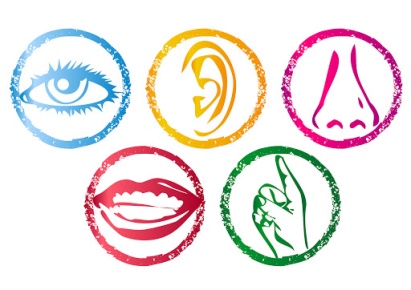 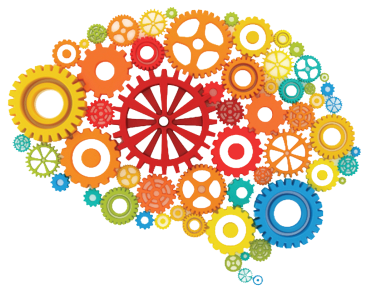 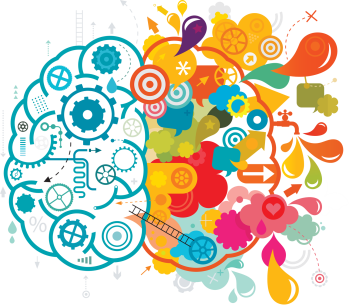 Наблюдение
с помощью сенсоров (зрение, слух, обоняние, осязание и даже вкус, который помогает наблюдать за пищей во рту).Запоминание наблюдений
и хранение информации в памяти.
Вспоминание
того, что хранится,
и придумывание
нового.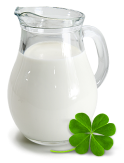 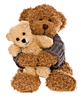 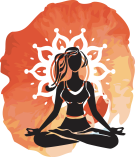 Пища, а именно грудное молоко или заменяющая смесь.Объятия и тепло от маминых ручек.Спокойствие мамы.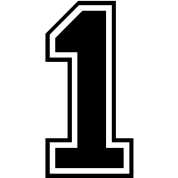 Начинаем обязательно в детстве. Идеально приступать к работе в три года. В четыре уже поздно. Но можно и чуть заранее. В годик или два.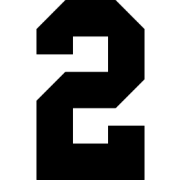 Сильно запариваться не надо. Каждый раз, ощущая беспорядок внутри, срывайся на ребёнка. Он твоя плюшевая подушка, которая примет любой удар. Бить можно каждый раз, когда что-то идёт не так. Ты не выспался. Неприятный звонок. Проблемы на работе. Устал. Придирайся к ребёнку по всякой фигне и спускай пар. Ведь ты не хотела рожать или не хотел, чтобы рожала она.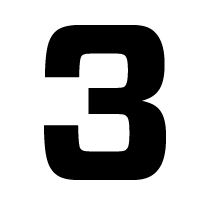 Никогда не извиняйся. Чувство вины, сочувствие страданиям ребёнка, сомнения в своей правоте – это удел слабых родителей. Ребёнку нужен сильный родитель. Ему нужна опора в жизни.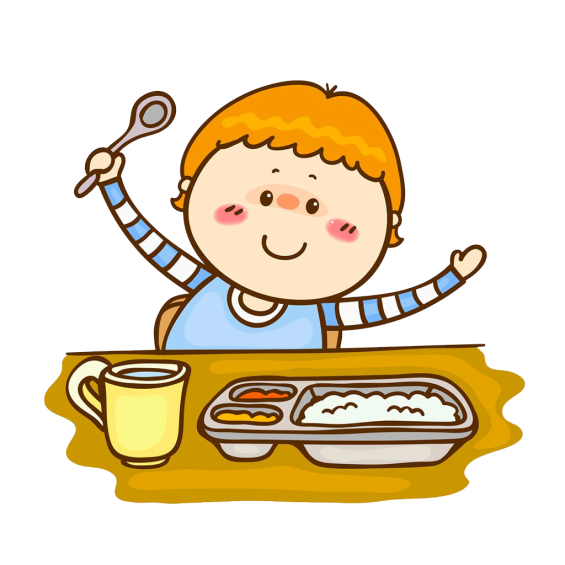 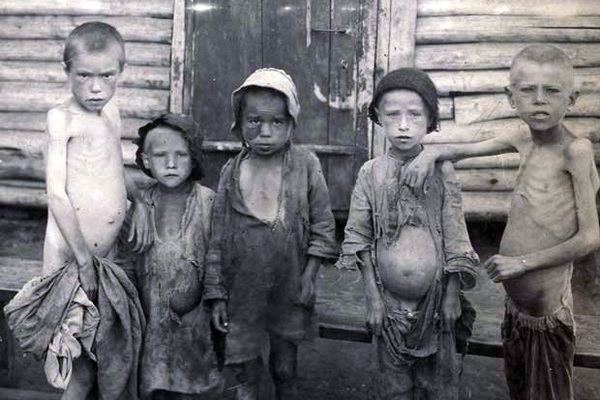 Сытость + требовательность(твоя задача – поддерживать репутацию семьи)Голод + требовательность
(твоя задача – сделать семью сытой)Сытость + попустительство
(твоя задача – упасть на дно и всех подвести)Голод + попустительство
(твоя задача – сделать себя сытым)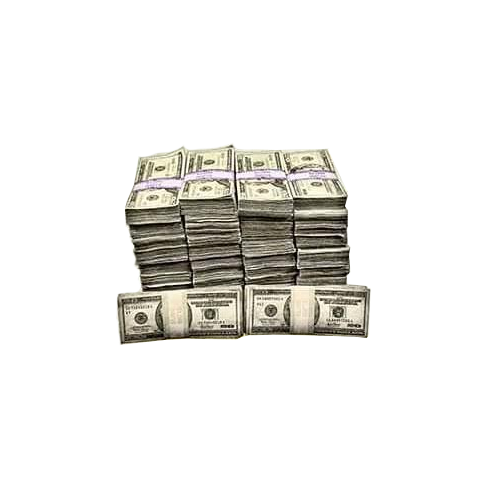 Загнавший себя "золотой молодёжь", который
находится во внутреннемконфликте с авторитетом.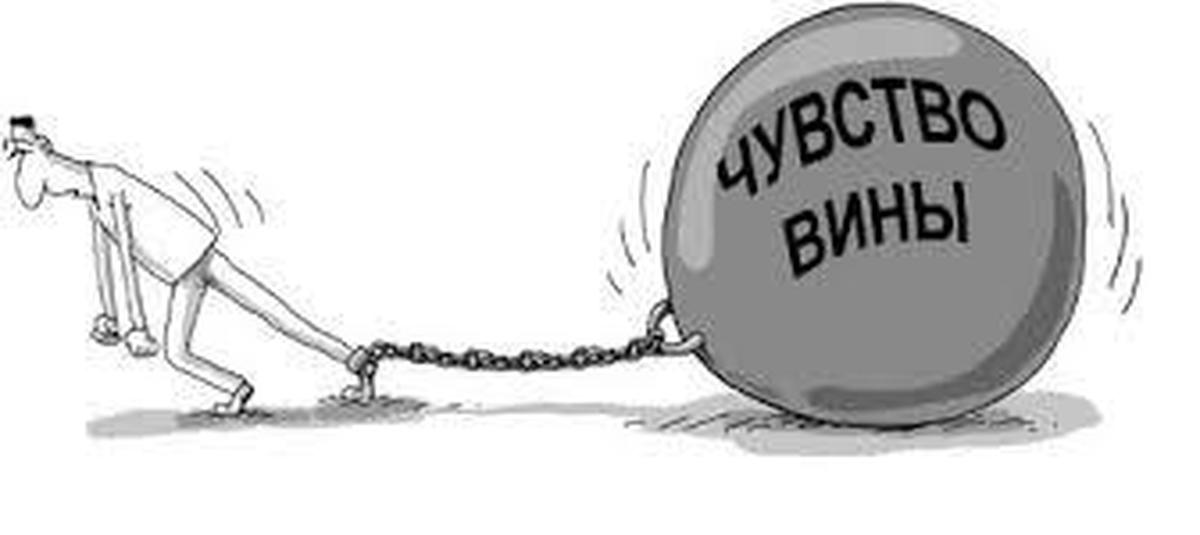 Раб своей семьи, который вечнодолжен и вечно не прав.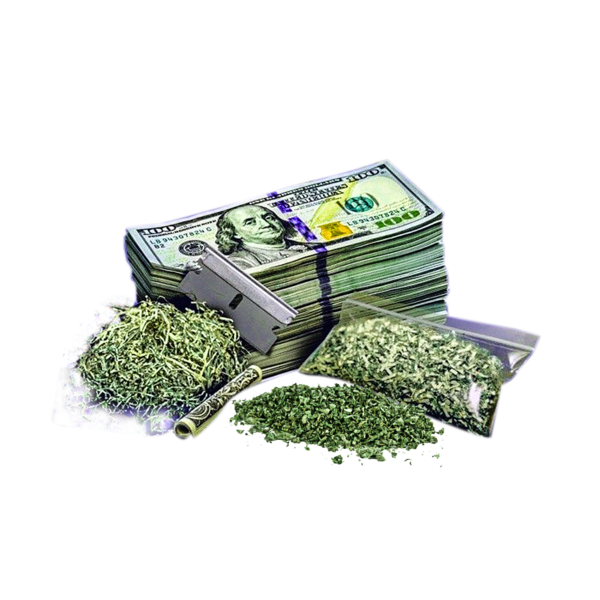 Упавшему на дно сначала надо обрести специальность, стать полезным для общества
и потом идти на терапию,
если понадобится.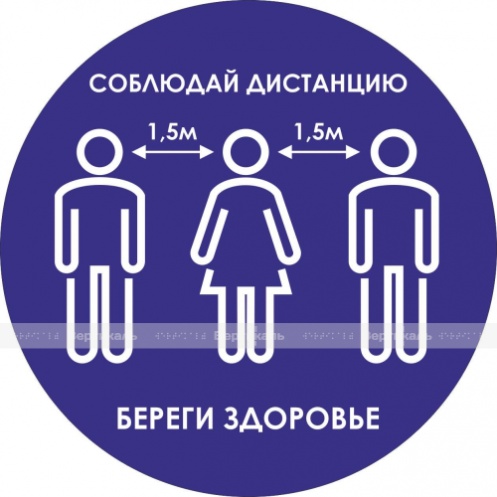 Никому не доверяющийсостоявшийся человек.Мотивация авторитета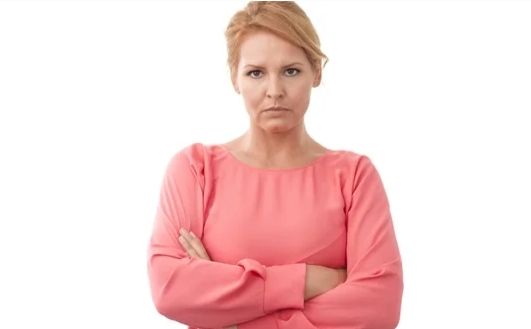 Роль ребёнка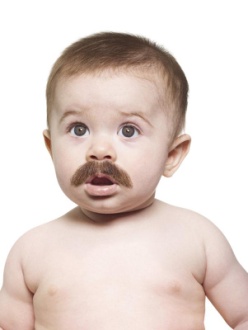 Поддерживать сытостьБыть успешным наследникомПоделиться сытостьюПросрать сытостьЗапугать голодомОбеспечить всю семьюПродолжать желать голодатьНе мешатьЖизнь мамы в городеМотивация рожденияМама живёт с родителями. Родственники помогли устроится на работу или дают деньги.Давление родственников. Ребёнок
передаётся на воспитание родителям.Мама привыкла себя сравнивать.
Наблюдает, что многие обзаводятся семьёй.
Решает, что и ей пора, дабы не отставать.Давление подруг, на которыхнадавили их родственники. Ребёнок воспитывается модно. Мама хвастается.Оплачиваемая работа. Возможность уйти в декрет. Умение работать с информацией.Сделать ребёнка счастливым. Потакание желаниям ребёнка. Любым.Трудоголизм. Амбиции. Желание достичь максимум в работе, либо его достижение.Сделать ребёнка успешным. Требовательность. Подготовка к перспективной деятельности.Усталость от работы. Наличие эмпатии.
Много свободного времени. Безделье.Разогнать скуку. Гиперопека.
Навязывание ребёнку чрезмерной заботы.Холодные, расчётливые отношения с мужем. Недоверие к мужчинам. Нежелание работать.Улучшить материальное положение. Получение доли в собственности, алиментов.Привычка ругаться с детства. Желание приказывать, управлять окружающими.Эмоциональная разгрузка. Ругань.
Постоянное недовольство ребёнком.Доброта и бесконфликтность. Привычка к комфорту. Склонность необоснованно верить
в лучшее. Избегание неприятного опыта.Наивность. Много неожиданностей. Разочарование в материнстве. Отрицание проблемы из-за страха быть плохой.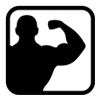 Авторитет - отецАвторитет - отецЗадача - поддерживать мужественность отца.Муж идеален и безошибочен. Жена терпелива и заботлива. Дети уважают взрослых.Процессы: контроль жены, приказной характер общения, критика детей при непослушании, отцовская защита, материальная поддержка всех членов семьи.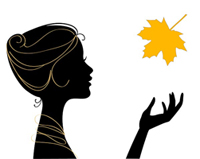 Авторитет – матьАвторитет – матьЗадача – эмоционально здоровые отношения.Жена честна и справедлива. Муж честен и справедлив. Дети стараются нравиться.Процессы: честное общение, открытое обсуждение проблем, ругань заканчивается пониманием, отслеживание эмоций детей.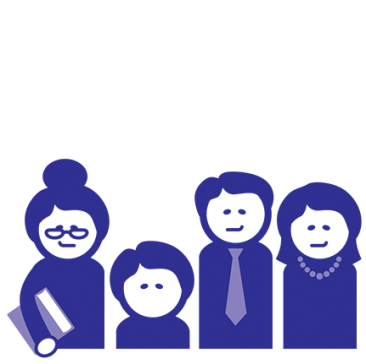 Авторитет – бабушкаАвторитет – бабушкаЗадача – поддержание важности бабушки.Жена слушает маму. Муж много работает либо отсутствует. Дети любят бабушку.Процессы: чистота, вкусная еда, безответственность детей, подарки от родителей.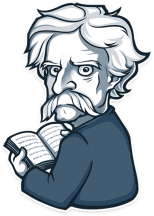 Авторитет – дедАвторитет – дедЗадача – контроль развития и образования.Муж уважает отца. Жена инфантильна и нерешительна. Дети слушаются отца и деда.Процессы: высокая требовательность к детям, беседы о важности образования, контроль обучения, пристройка детей в сильный вуз.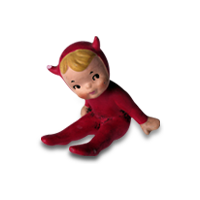 Авторитет – ребёнокАвторитет – ребёнокЗадача – исполнять желания с помощью родителей. Жена тревожная и заботливая. Муж пассивный и запуганный. Дети гиперактивные.Процессы: истеричность, капризность, обвинение родителей, быстрая смена желаний.